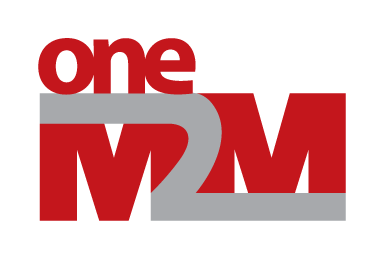 This Specification is provided for future development work within oneM2M only. The Partners accept no liability for any use of this Specification.The present document has not been subject to any approval process by the oneM2M Partners Type 1.  Published oneM2M specifications and reports for implementation should be obtained via the oneM2M Partners' Publications Offices.About oneM2M The purpose and goal of oneM2M is to develop technical specifications which address the need for a common M2M Service Layer that can be readily embedded within various hardware and software, and relied upon to connect the myriad of devices in the field with M2M application servers worldwide. More information about oneM2M may be found at:  http//www.oneM2M.orgCopyright Notification© 2019, oneM2M Partners Type 1 (ARIB, ATIS, CCSA, ETSI, TIA, TSDSI, TTA, TTC).All rights reserved.The copyright extends to reproduction in all media.Notice of Disclaimer & Limitation of Liability The information provided in this document is directed solely to professionals who have the appropriate degree of experience to understand and interpret its contents in accordance with generally accepted engineering or other professional standards and applicable regulations. No recommendation as to products or vendors is made or should be implied. NO REPRESENTATION OR WARRANTY IS MADE THAT THE INFORMATION IS TECHNICALLY ACCURATE OR SUFFICIENT OR CONFORMS TO ANY STATUTE, GOVERNMENTAL RULE OR REGULATION, AND FURTHER, NO REPRESENTATION OR WARRANTY IS MADE OF MERCHANTABILITY OR FITNESS FOR ANY PARTICULAR PURPOSE OR AGAINST INFRINGEMENT OF INTELLECTUAL PROPERTY RIGHTS. NO oneM2M PARTNER TYPE 1 SHALL BE LIABLE, BEYOND THE AMOUNT OF ANY SUM RECEIVED IN PAYMENT BY THAT PARTNER FOR THIS DOCUMENT, WITH RESPECT TO ANY CLAIM, AND IN NO EVENT SHALL oneM2M BE LIABLE FOR LOST PROFITS OR OTHER INCIDENTAL OR CONSEQUENTIAL DAMAGES. oneM2M EXPRESSLY ADVISES ANY AND ALL USE OF OR RELIANCE UPON THIS INFORMATION PROVIDED IN THIS DOCUMENT IS AT THE RISK OF THE USER.Contents1	Scope	52	References	52.1	Normative references	52.2	Informative references	53	Definition of terms, symbols and abbreviations	53.1	Terms	53.2	Symbols	63.3	Abbreviations	64	Conventions	75	Prerequisites and Test Configurations	75.1	Test Configurations	76	Test Suite Structure (TSS)	86.1	Test groups	86.1.0	Overview	86.1.1	Functional Entity Groups	86.1.2	Common Services Functions Subgroups	96.1.3	oneM2M Resource Primitives specific Operations	96.2	Test Suite Structure (TSS) for oneM2M	97	Test Purposes (TP)	107.1	Introduction	107.1.1	TP definition conventions	107.1.2	TP Identifier naming conventions	107.1.3	Rules for the behaviour description	117.1.4	ICS reference	117.2	Test Purposes for oneM2M Service Primitives	147.2.1	Group AE (AE)	147.2.1.1	General Capability (GEN)	147.2.1.1.1	CREATE Operation	147.2.1.1.2	UPDATE Operation	167.2.1.1.3	RETRIEVE Operation	187.2.1.1.4	DELETE Operation	197.2.1.2	Registration (REG)	217.2.1.2.1	CREATE Operation	217.2.1.2.2	DELETE Operation	227.2.1.3	Data Management and Repository (DMR)	237.2.1.3.1	CREATE Operation	237.2.1.3.2	UPDATE Operation	267.2.1.3.3	RETRIEVE Operation	287.2.1.3.4	DELETE Operation	307.2.1.4	Subscription and Notification (SUB)	327.2.1.4.1	CREATE Operation	327.2.1.4.2	NOTIFY Operation	347.2.1.5	Communication Management and Delivery Handling (CMDH)	357.2.1.5.1	Resource pollingChannel (PCH)	357.2.2	Group CSE (CE)	367.2.2.1	General Capability (GEN)	367.2.2.1.1	CREATE Operation	367.2.2.1.2	UPDATE Operation	407.2.2.1.3	RETRIEVE Operation	447.2.2.1.4	DELETE Operation	487.2.2.2	Registration (REG)	517.2.2.2.1	RETRIEVE Operation	517.2.2.2.2	CREATE Operation	567.2.2.2.3	DELETE Operation	787.2.2.2.4	UPDATE Operation	817.2.2.3	Data Management and Repository Function (DMR)	847.2.2.3.1	RETRIEVE Operation	847.2.2.3.2	UPDATE Operation	1067.2.2.3.3	CREATE Operation	1397.2.2.3.4	DELETE Operation	1677.2.2.3.5	BASIC Operation	1817.2.2.4	Subscription and Notification (SUB)	1837.2.2.4.1	CREATE Operation	1837.2.2.4.2	DELETE Operation	1897.2.2.4.3	UPDATE Operation	1927.2.2.4.4	NOTIFY Operation	2017.2.2.5	Group Management (GMG)	2097.2.2.5.1	CREATE Operation	2097.2.2.5.2	UPDATE Operation	2187.2.2.5.3	RETRIEVE Operation	2327.2.2.5.4	BASIC OPERATION	2337.2.2.6	Discovery (DIS)	2417.2.2.6.1	RETRIEVE Operation	2417.2.2.7	Communication Management and Delivery Handling(CMDH)	2507.2.2.7.1	Resource pollingChannel (PCH)	2507.2.2.7.2	Response Type (RT)	2567.2.2.7.2.1	nonBlockingRequestSynch (NBS)	2567.2.2.7.2.2	nonBlockingRequestAsynch (NBA)	2597.2.2.7.2.3	BlockingRequest (BR)	2647.2.2.8	Security(SEC)	2657.2.2.8.1	CREATE Operation	2657.2.2.8.2	UPDATE Operation	2697.2.2.8.3	BASIC OPERATION	2717.2.2.9	FlexContainer	2857.2.2.9.1	CREATE Operation	2857.2.2.9.2	UPDATE Operation	286Annex A (informative):	Conformance Test Requirement	289A.1	MQTT Protocol Conformance Test Requirement	289Annex B (informative):	TP template	291History	2921	ScopeThe present document specifies oneM2M test suite structure and test purposes that are designed to evaluate the conformity of oneM2M implementations to the oneM2M specifications. It also specifies:guidelines for description of test behaviours and definition of test purpose structure;notations to define a test purpose for conformance testing; and test configurations for conformance testing.2	References2.1	Normative referencesReferences are either specific (identified by date of publication and/or edition number or version number) or non-specific. For specific references, only the cited version applies. For non-specific references, the latest version of the referenced document (including any amendments) applies.The following referenced documents are necessary for the application of the present document.[1]	oneM2M TS-0001: "Functional Architecture".[2]	oneM2M TS-0004: "Service Layer Core Protocol Specification".[3]	oneM2M TS-0015: "Testing Framework".[4]	oneM2M TS-0017: "Implementation Conformance Statements".[5]	oneM2M TS-0010: "MQTT-protocol-binding".2.2	Informative referencesThe following referenced documents are not necessary for the application of the present document but they assist the user with regard to a particular subject area.[i.1]	oneM2M Drafting Rules.NOTE:	Available at http://www.onem2m.org/images/files/oneM2M-Drafting-Rules.pdf.3	Definition of terms, symbols and abbreviations3.1	TermsFor the purposes of the present document, the terms given in oneM2M TS-0015 [3] Testing Framework and the following apply:valid <OPERATION> Request: oneM2M Request primitive that only contains all mandatory primitive parameters with correct values which are not required to be explicitly specified in the test purposeIf specific values need to be specified, parameters need to be explicitly indicated in the test purpose. Operation parameter is set to <OPERATION>valid Response: oneM2M Response primitive that only contains all mandatory primitive parameters with correct values which are not required to be explicitly specified in the test purposeIf specific values need to be specified, parameters need to be explicitly indicated in the test purpose. Request Identifier parameter contains the Request Identifier value of the corresponding Requestvalid <ATTRIBUTE_NAME>: correct value for the <ATTRIBUTE_NAME> attribute which is not required to be explicitly specified in the test purpose3.2	SymbolsVoid.3.3	AbbreviationsFor the purposes of the present document, the abbreviations given in oneM2M TS-0001 [1] and the following apply:ADN	Application Dedicated NodeADN-AE	AE which resides in the Application Dedicated NodeAE	Application EntityAE-ID	Application Entity-IDentifierAPP-ID	APPlication IDentifierASN	Application Service NodeBR	BlockingRequestCE	CSECMDH	Communication Management and Delivery HandlingCSE	Common Service EntityCSE-ID	Common Service Entity IdentifierCSF	Common Service FunctionDIS	DIScoveryDMR	Data Management and RepositoryDUT	Device Under TestFLXC	FLeXContainerFQDN	Fully Qualified Domain NameGEN	GENeral capabilityGMG	Group ManaGementICS	Implementation Conformance StatementsIN	Infrastructure NodeIN-CSE	CSE which resides in the Infrastructure NodeIP	Internet ProtocolIUT	Implementation Under TestMA	MAndatoryMN	Middle NodeMN-CSE	CSE which resides in the Middle NodeNA	Not ApplicableNBA	NonBlockingrequestAsynchNBR	NonBlockingRequestNBS	NonBlockingrequestSynchPCH	Request Message PollingPICS	Protocol Implementation Conformance StatementsPX_POA	Protocol implementation eXtra information for testing_ PointOfAccessPX_SRT	Protocol implementation eXtra information for testing_ SupportedResourceTypeREG	REGistrationREQ	REQuestRT	Response TypeRW	Read WriteSCEF	Service Capability Exposure FunctionSEC	SECuritySUB	SUBscription and NotificationSUT	System Under TestTP	Test PurposesTS	Technical SpecificationTSS	Test Suite StructureTTCN	Testing and Test Control NotationURI	Uniform Resource IdentifierURL	Uniform Resource Locator4	ConventionsThe key words "Shall", "Shall not", "May", "Need not", "Should", "Should not" in the present document are to be interpreted as described in the oneM2M Drafting Rules [i.1].5	Prerequisites and Test Configurations5.1	Test ConfigurationsTest configurations are defined to test different entities such as CSE and AE etc.Figure 5.1-1 and Figure 5.1-2 show CSE test configurations where CSE as a IUT can be tested against TTCN-3 Test System, which is acting as AE or AE and CSE respectively. Test system may include as well other entities which are necessary for each configuration, i.e. a second AE (AE2) for receiving notifications These entities are represented with dashed rectangles.Figure 5.1-3 shows AE test configuration (CF03) for ADN-AE testing scenario where ADN-AE is IUT and TTCN-3 Test System is acting as a CSE. Figure 5.1-4 depicts test configurations between two CSEs, where one CSE is acting as a Test System, the other is SUT.Figure 5.1-1: Test configuration 1 (CF01)Figure 5.1-2: Test configuration 2 (CF02)Figure 5.1-3: Test configuration 3 (CF03)Figure 5.1-4: Test configuration 4 (CF04)6	Test Suite Structure (TSS)6.1	Test groups6.1.0	OverviewThe test groups are organized in 2 levels. The first level defines the functional entity of oneM2M. The second level defines the common services functions which are represented in oneM2M functional architecture.6.1.1	Functional Entity GroupsThe functional entity groups identify the types of entity which are specified in oneM2M functional architecture (oneM2M TS-0001 [1]):AECSE6.1.2	Common Services Functions SubgroupsThe common services functions subgroups identify the general procedures in each common services functions specified in oneM2M functional architecture (oneM2M TS-0001 [1]):RegistrationData Management and RepositorySubscription and NotificationGroup ManagementDiscoveryLocationDevice ManagementCommunication Management and Delivery HandlingSecurity6.1.3	oneM2M Resource Primitives specific OperationsA group of resource type specific procedures are defined in oneM2M functional architecture (oneM2M TS-0001 [1]) and service layer core protocol (oneM2M TS-0004 [2]). Those procedures can be potentially abstracted with requirements for generating test purposes for conformance testing purpose. Those resource type specific procedures are the complementary procedures to the general procedures defined in oneM2M Common Service Functions (CSF) and will use for subgroups of structures for oneM2M tests. A list of those procedures are including:pollingChannelnon-blocking communicationretargetingFlexContainer6.2	Test Suite Structure (TSS) for oneM2MThe Test Suite Structure (TSS) for oneM2M will be present as below:Group 1: General Capability (GEN):Subgroup 1.1:	Protocol BindingsSubgroup 1.2:	SerializationsGroup 2: AE(AE):Subgroup 2.1:	General Capability (GEN)Subgroup 2.2:	Registration(REG)Subgroup 2.3:	Data Management and Repository(DMR)Subgroup 2.4:	Subscription and Notification(SUB)Subgroup 2.5:	Communication Management and Delivery Handling(CMDH)Subgroup 2.5.1:	Request Message Polling(PCH)Group 3: CSE(CE):Subgroup 3.1:	General Capability (GEN)Subgroup 3.2:	Registration(REG)Subgroup 3.3:	Data Management and Repository(DMR)Subgroup 3.4:	Subscription and Notification(SUB)Subgroup 3.5:	Group Management(GMG)Subgroup 3.6:	Discovery(DIS)Subgroup 3.7:	Communication Management and Delivery Handling(CMDH) Subgroup 3.7.1:	Request Message Polling(PCH)Subgroup 3.7.2:	Response Type(RT)Subgroup 3.8:	Security(SEC)Subgroup 3.9:	FlexContainer (FLXC)7	Test Purposes (TP)7.1	Introduction7.1.1	TP definition conventionsThe TP definition is constructed according to Test Suite Structure & Test Purposes(TSS&TP) in Testing Framework (oneM2M TS-0015 [3]).7.1.2	TP Identifier naming conventionsThe identifier of the TP is constructed according to table 7.1.2-1.Table 7.1.2-1: TP naming convention for oneM2M7.1.3	Rules for the behaviour descriptionThe description of the TP is built according to oneM2M TS-0015 [3] Testing Framework.In addition, the following rules apply:Primitive parameters shall use their Parameter name as indicated in oneM2M TS-0004 [2] table 8.2.2-1.Resource attributes shall use their Attribute name as indicated in oneM2M TS-0004 [2] table 8.2.3 followed by "attribute".When Content request parameter contains a resource representation, such representation shall contain all mandatory attributes and could contain some optional attributes. Only those attributes and/or child resources required by the test purpose will be explicitly indicated.When Content response parameter contains a resource representation, such representation shall contain attributes and/or child resources according to the Result Content parameter of the corresponding request. Only those attributes and/or child resources required by the test purpose will be explicitly indicated. 7.1.4	ICS referenceTable 7.1.4-1: NodeTable 7.1.4-2: Functional entity typeTable 7.1.4-3: Mnemonics for PICS reference7.2	Test Purposes for oneM2M Service Primitives7.2.1	Group AE (AE)7.2.1.1	General Capability (GEN)7.2.1.1.1	CREATE OperationTP/oneM2M/AE/GEN/CRE/001TP/oneM2M/AE/GEN/CRE/0027.2.1.1.2	UPDATE OperationTP/oneM2M/AE/GEN/UPD/001TP/oneM2M/AE/GEN/UPD/0027.2.1.1.3	RETRIEVE OperationTP/oneM2M/AE/GEN/RET/001TP/oneM2M/AE/GEN/RET/0027.2.1.1.4	DELETE OperationTP/oneM2M/AE/GEN/DEL/001TP/oneM2M/AE/GEN/DEL/0027.2.1.2	Registration (REG)7.2.1.2.1	CREATE OperationTP/oneM2M/AE/REG/CRE/001TP/oneM2M/AE/REG/CRE/002E7.2.1.2.2	DELETE OperationTP/oneM2M/AE/REG/DEL/0017.2.1.3	Data Management and Repository (DMR)7.2.1.3.1	CREATE OperationTP/oneM2M/AE/DMR/CRE/001TP/oneM2M/AE/DMR/CRE/002TP/oneM2M/AE/DMR/CRE/003TP/oneM2M/AE/DMR/CRE/0047.2.1.3.2	UPDATE OperationTP/oneM2M/AE/DMR/UPD/001TP/oneM2M/AE/DMR/UPD/0027.2.1.3.3	RETRIEVE OperationTP/oneM2M/AE/DMR/RET/001TP/oneM2M/AE/DMR/RET/002TP/oneM2M/AE/DMR/RET/003TP/oneM2M/AE/DMR/RET/004TP/oneM2M/AE/DMR/RET/0057.2.1.3.4	DELETE OperationTP/oneM2M/AE/DMR/DEL/001TP/oneM2M/AE/DMR/DEL/002TP/oneM2M/AE/DMR/DEL/003TP/oneM2M/AE/DMR/DEL/0047.2.1.4	Subscription and Notification (SUB)7.2.1.4.1	CREATE OperationTP/oneM2M/AE/SUB/CRE/001TP/oneM2M/AE/SUB/CRE/0027.2.1.4.2	NOTIFY OperationTP/oneM2M/AE/SUB/NTF/001TP/oneM2M/AE/SUB/NTF/0027.2.1.5	Communication Management and Delivery Handling (CMDH)7.2.1.5.1	Resource pollingChannel (PCH)TP/oneM2M/AE/PCH/001TP/oneM2M/AE/PCH/0027.2.2	Group CSE (CE)7.2.2.1	General Capability (GEN)7.2.2.1.1	CREATE OperationTP/oneM2M/CSE/GEN/CRE/001TP/oneM2M/CSE/GEN/CRE/002TP/oneM2M/CSE/GEN/CRE/003TP/oneM2M/CSE/GEN/CRE/0047.2.2.1.2	UPDATE OperationTP/oneM2M/CSE/GEN/UPD/001TP/oneM2M/CSE/GEN/UPD/002TP/oneM2M/CSE/GEN/UPD/003TP/oneM2M/CSE/GEN/UPD/0047.2.2.1.3	RETRIEVE OperationTP/oneM2M/CSE/GEN/RET/001TP/oneM2M/CSE/GEN/RET/002TP/oneM2M/CSE/GEN/RET/003TP/oneM2M/CSE/GEN/RET/0047.2.2.1.4	DELETE OperationTP/oneM2M/CSE/GEN/DEL/001TP/oneM2M/CSE/GEN/DEL/002TP/oneM2M/CSE/GEN/DEL/003TP/oneM2M/CSE/GEN/DEL/0047.2.2.2	Registration (REG)7.2.2.2.1	RETRIEVE OperationTP/oneM2M/CSE/REG/RET/001TP/oneM2M/CSE/REG/RET/002TP/oneM2M/CSE/REG/RET/003TP/oneM2M/CSE/REG/RET/004TP/oneM2M/CSE/REG/RET/005TP/oneM2M/CSE/REG/RET/006TP/oneM2M/CSE/REG/RET/007TP/oneM2M/CSE/REG/RET/008TP/oneM2M/CSE/REG/RET/009TP/oneM2M/CSE/REG/RET/0107.2.2.2.2	CREATE OperationTP/oneM2M/CSE/REG/CRE/001TP/oneM2M/CSE/REG/CRE/002TP/oneM2M/CSE/REG/CRE/003TP/oneM2M/CSE/REG/CRE/004TP/oneM2M/CSE/REG/CRE/005TP/oneM2M/CSE/REG/CRE/006TP/oneM2M/CSE/REG/CRE/007TP/oneM2M/CSE/REG/CRE/008TP/oneM2M/CSE/REG/CRE/009TP/oneM2M/CSE/REG/CRE/010TP/oneM2M/CSE/REG/CRE/011TP/oneM2M/CSE/REG/CRE/012TP/oneM2M/CSE/REG/CRE/013TP/oneM2M/CSE/REG/CRE/014TP/oneM2M/CSE/REG/CRE/015TP/oneM2M/CSE/REG/CRE/016TP/oneM2M/CSE/REG/CRE/017TP/oneM2M/CSE/REG/CRE/018TP/oneM2M/CSE/REG/CRE/019TP/oneM2M/CSE/REG/CRE/020TP/oneM2M/CSE/REG/CRE/021TP/oneM2M/CSE/REG/CRE/022TP/oneM2M/CSE/REG/CRE/023TP/oneM2M/CSE/REG/CRE/024TP/oneM2M/CSE/REG/CRE/025TP/oneM2M/CSE/REG/CRE/026TP/oneM2M/CSE/REG/CRE/027TP/oneM2M/CSE/REG/CRE/028TP/oneM2M/CSE/REG/CRE/029TP/oneM2M/CSE/REG/CRE/030TP/oneM2M/CSE/REG/CRE/031TP/oneM2M/CSE/REG/CRE/0327.2.2.2.3	DELETE OperationTP/oneM2M/CSE/REG/DEL/001TP/oneM2M/CSE/REG/DEL/002TP/oneM2M/CSE/REG/DEL/003TP/oneM2M/CSE/REG/DEL/004TP/oneM2M/CSE/REG/DEL/005TP/oneM2M/CSE/REG/DEL/006TP/oneM2M/CSE/REG/DEL/0077.2.2.2.4	UPDATE OperationTP/oneM2M/CSE/REG/UPD/001TP/oneM2M/CSE/REG/UPD/002TP/oneM2M/CSE/REG/UPD/0037.2.2.3	Data Management and Repository Function (DMR)7.2.2.3.1	RETRIEVE OperationTP/oneM2M/CSE/DMR/RET/001TP/oneM2M/CSE/DMR/RET/002TP/oneM2M/CSE/DMR/RET/003TP/oneM2M/CSE/DMR/RET/004TP/oneM2M/CSE/DMR/RET/005TP/oneM2M/CSE/DMR/RET/006TP/oneM2M/CSE/DMR/RET/007TP/oneM2M/CSE/DMR/RET/008TP/oneM2M/CSE/DMR/RET/009TP/oneM2M/CSE/DMR/RET/010TP/oneM2M/CSE/DMR/RET/011TP/oneM2M/CSE/DMR/RET/012TP/oneM2M/CSE/DMR/RET/013TP/oneM2M/CSE/DMR/RET/014TP/oneM2M/CSE/DMR/RET/015TP/oneM2M/CSE/DMR/RET/016TP/oneM2M/CSE/DMR/RET/017TP/oneM2M/CSE/DMR/RET/018TP/oneM2M/CSE/DMR/RET/019TP/oneM2M/CSE/DMR/RET/020TP/oneM2M/CSE/DMR/RET/021TP/oneM2M/CSE/DMR/RET/022TP/oneM2M/CSE/DMR/RET/023TP/oneM2M/CSE/DMR/RET/024TP/oneM2M/CSE/DMR/RET/0257.2.2.3.2	UPDATE OperationTP/oneM2M/CSE/DMR/UPD/001TP/oneM2M/CSE/DMR/UPD/002TP/oneM2M/CSE/DMR/UPD/003TP/oneM2M/CSE/DMR/UPD/004TP/oneM2M/CSE/DMR/UPD/005TP/oneM2M/CSE/DMR/UPD/006TP/oneM2M/CSE/DMR/UPD/007TP/oneM2M/CSE/DMR/UPD/008TP/oneM2M/CSE/DMR/UPD/009TP/oneM2M/CSE/DMR/UPD/010TP/oneM2M/CSE/DMR/UPD/011TP/oneM2M/CSE/DMR/UPD/012TP/oneM2M/CSE/DMR/UPD/013TP/oneM2M/CSE/DMR/UPD/014TP/oneM2M/CSE/DMR/UPD/015TP/oneM2M/CSE/DMR/UPD/016TP/oneM2M/CSE/DMR/UPD/017TP/oneM2M/CSE/DMR/UPD/018TP/oneM2M/CSE/DMR/UPD/019TP/oneM2M/CSE/DMR/UPD/020TP/oneM2M/CSE/DMR/UPD/021TP/oneM2M/CSE/DMR/UPD/0227.2.2.3.3	CREATE OperationTP/oneM2M/CSE/DMR/CRE/001TP/oneM2M/CSE/DMR/CRE/002TP/oneM2M/CSE/DMR/CRE/003TP/oneM2M/CSE/DMR/CRE/004TP/oneM2M/CSE/DMR/CRE/005TP/oneM2M/CSE/DMR/CRE/006TP/oneM2M/CSE/DMR/CRE/007TP/oneM2M/CSE/DMR/CRE/008TP/oneM2M/CSE/DMR/CRE/009TP/oneM2M/CSE/DMR/CRE/010TP/oneM2M/CSE/DMR/CRE/011TP/oneM2M/CSE/DMR/CRE/012TP/oneM2M/CSE/DMR/CRE/013TP/oneM2M/CSE/DMR/CRE/014TP/oneM2M/CSE/DMR/CRE/015TP/oneM2M/CSE/DMR/CRE/016TP/oneM2M/CSE/DMR/CRE/017TP/oneM2M/CSE/DMR/CRE/018TP/oneM2M/CSE/DMR/CRE/019TP/oneM2M/CSE/DMR/CRE/020TP/oneM2M/CSE/DMR/CRE/021 TP/oneM2M/CSE/DMR/CRE/022TP/oneM2M/CSE/DMR/CRE/0237.2.2.3.4	DELETE OperationTP/oneM2M/CSE/DMR/DEL/001TP/oneM2M/CSE/DMR/DEL/002TP/oneM2M/CSE/DMR/DEL/003TP/oneM2M/CSE/DMR/DEL/004TP/oneM2M/CSE/DMR/DEL/005TP/oneM2M/CSE/DMR/DEL/006TP/oneM2M/CSE/DMR/DEL/007TP/oneM2M/CSE/DMR/DEL/008TP/oneM2M/CSE/DMR/DEL/009TP/oneM2M/CSE/DMR/DEL/010TP/oneM2M/CSE/DMR/DEL/011TP/oneM2M/CSE/DMR/DEL/012TP/oneM2M/CSE/DMR/DEL/0137.2.2.3.5	BASIC OperationTP/oneM2M/CSE/DMR/001TP/oneM2M/CSE/DMR/0027.2.2.4	Subscription and Notification (SUB)7.2.2.4.1	CREATE OperationTP/oneM2M/CSE/SUB/CRE/001TP/oneM2M/CSE/SUB/CRE/002TP/oneM2M/CSE/SUB/CRE/003TP/oneM2M/CSE/SUB/CRE/004TP/oneM2M/CSE/SUB/CRE/005TP/oneM2M/CSE/SUB/CRE/0067.2.2.4.2	DELETE OperationTP/oneM2M/CSE/SUB/DEL/001TP/oneM2M/CSE/SUB/DEL/002TP/oneM2M/CSE/SUB/DEL/0037.2.2.4.3	UPDATE OperationTP/oneM2M/CSE/SUB/UPD/001TP/oneM2M/CSE/SUB/UPD/002TP/oneM2M/CSE/SUB/UPD/003TP/oneM2M/CSE/SUB/UPD/004TP/oneM2M/CSE/SUB/UPD/005TP/oneM2M/CSE/SUB/UPD/006TP/oneM2M/CSE/SUB/UPD/007TP/oneM2M/CSE/SUB/UPD/008TP/oneM2M/CSE/SUB/UPD/0097.2.2.4.4	NOTIFY OperationTP/oneM2M/CSE/SUB/NTF/001TP/oneM2M/CSE/SUB/NTF/002TP/oneM2M/CSE/SUB/NTF/003TP/oneM2M/CSE/SUB/NTF/004TP/oneM2M/CSE/SUB/NTF/005TP/oneM2M/CSE/SUB/NTF/006TP/oneM2M/CSE/SUB/NTF/007TP/oneM2M/CSE/SUB/NTF/0087.2.2.5	Group Management (GMG)7.2.2.5.1	CREATE OperationTP/oneM2M/CSE/GMG/CRE/001TP/oneM2M/CSE/GMG/CRE/002TP/oneM2M/CSE/GMG/CRE/003TP/oneM2M/CSE/GMG/CRE/004TP/oneM2M/CSE/GMG/CRE/005TP/oneM2M/CSE/GMG/CRE/006TP/oneM2M/CSE/GMG/CRE/0077.2.2.5.2	UPDATE OperationTP/oneM2M/CSE/GMG/UPD/001TP/oneM2M/CSE/GMG/UPD/002TP/oneM2M/CSE/GMG/UPD/003TP/oneM2M/CSE/GMG/UPD/004TP/oneM2M/CSE/GMG/UPD/005TP/oneM2M/CSE/GMG/UPD/006TP/oneM2M/CSE/GMG/UPD/007TP/oneM2M/CSE/GMG/UPD/008TP/oneM2M/CSE/GMG/UPD/009TP/oneM2M/CSE/GMG/UPD/0107.2.2.5.3	RETRIEVE OperationTP/oneM2M/CSE/GMG/RET/0017.2.2.5.4	BASIC OPERATIONTP/oneM2M/CSE/GMG/001TP/oneM2M/CSE/GMG/002TP/oneM2M/CSE/GMG/003TP/oneM2M/CSE/GMG/004TP/oneM2M/CSE/GMG/005TP/oneM2M/CSE/GMG/006TP/oneM2M/CSE/GMG/0077.2.2.6	Discovery (DIS)7.2.2.6.1	RETRIEVE OperationTP/oneM2M/CSE/DIS/001TP/oneM2M/CSE/DIS/002TP/oneM2M/CSE/DIS/003TP/oneM2M/CSE/DIS/004TP/oneM2M/CSE/DIS/005TP/oneM2M/CSE/DIS/006TP/oneM2M/CSE/DIS/007TP/oneM2M/CSE/DIS/008TP/oneM2M/CSE/DIS/0097.2.2.7	Communication Management and Delivery Handling(CMDH)7.2.2.7.1	Resource pollingChannel (PCH)TP/oneM2M/CSE/PCH/001TP/oneM2M/CSE/PCH/002TP/oneM2M/CSE/PCH/003TP/oneM2M/CSE/PCH/004TP/oneM2M/CSE/PCH/005TP/oneM2M/CSE/PCH/0067.2.2.7.2	Response Type (RT)7.2.2.7.2.1	nonBlockingRequestSynch (NBS)TP/oneM2M/CSE/RT/NBS/001TP/oneM2M/CSE/RT/NBS/002TP/oneM2M/CSE/RT/NBS/0037.2.2.7.2.2	nonBlockingRequestAsynch (NBA)TP/oneM2M/CSE/RT/NBA/001TP/oneM2M/CSE/RT/NBA/002TP/oneM2M/CSE/RT/NBA/003TP/oneM2M/CSE/RT/NBA/004TP/oneM2M/CSE/RT/NBA/0057.2.2.7.2.3	BlockingRequest (BR)TP/oneM2M/CSE/RT/BR/0017.2.2.8	Security(SEC)7.2.2.8.1	CREATE OperationTP/oneM2M/CSE/SEC/ACP/CRE/001TP/oneM2M/CSE/SEC/ACP/CRE/002TP/oneM2M/CSE/SEC/ACP/CRE/003TP/oneM2M/CSE/SEC/ACP/CRE/0047.2.2.8.2	UPDATE OperationTP/oneM2M/CSE/SEC/ACP/UPD/001TP/oneM2M/CSE/SEC/ACP/UPD/0027.2.2.8.3	BASIC OPERATION TP/oneM2M/CSE/SEC/ACP/001TP/oneM2M/CSE/SEC/ACP/002TP/oneM2M/CSE/SEC/ACP/003TP/oneM2M/CSE/SEC/ACP/004TP/oneM2M/CSE/SEC/ACP/005TP/oneM2M/CSE/SEC/ACP/006TP/oneM2M/CSE/SEC/ACP/007TP/oneM2M/CSE/SEC/ACP/008TP/oneM2M/CSE/SEC/ACP/009TP/oneM2M/CSE/SEC/ACP/010TP/oneM2M/CSE/SEC/ACP/011TP/oneM2M/CSE/SEC/ACP/012TP/oneM2M/CSE/SEC/ACP/013TP/oneM2M/CSE/SEC/ACP/0147.2.2.9	FlexContainer7.2.2.9.1	CREATE OperationTP/oneM2M/CSE/FLXC/CRE/0017.2.2.9.2	UPDATE OperationTP/oneM2M/CSE/FLXC/UPD/001TP/oneM2M/CSE/FLXC/UPD/002TP/oneM2M/CSE/FLXC/UPD/003Annex A (informative):
Conformance Test RequirementA.1	MQTT Protocol Conformance Test Requirement<PAGE BREAK>Annex B (informative):
TP templateHistoryoneM2MTechnical SpecificationoneM2MTechnical SpecificationDocument NumberoneM2M-TS-0018-V-2.13.1Document Name:Test Suite Structure and Test PurposesDate:2019-05-24Abstract:The Test Suite Structure and Test Purposes document for conformance testing consists of:-	Defining the test suite structure by grouping the test purposes according to different criteria;-	Specifing test purposes for conformance test. A test purpose is an informal description of the expected test behaviour.Template Version:23 February 2015 (Do not modify)Template Version:23 February 2015 (Do not modify)NameOptionInterpretationTP/<root>/<ent>/<gr>[/<sgr>][/<opr>]/<nnn>_<pmu>TP/<root>/<ent>/<gr>[/<sgr>][/<opr>]/<nnn>_<pmu>TP/<root>/<ent>/<gr>[/<sgr>][/<opr>]/<nnn>_<pmu><root> = rootoneM2MoneM2M<ent> = entityAEApplication Entity<ent> = entityCSECommon Services Entity<gr> = groupGENCommon Service Function<gr> = groupREG<gr> = groupDMR<gr> = groupSUB<gr> = groupGMG<gr> = groupDIS<gr> = groupSEC<gr> = groupFLXC<sgr> = sub-groupACPAccessControlPolicy<opr> = operationCRECreate<opr> = operationUPDUpdate<opr> = operationRETRetrieve<opr> = operationDELDelete<opr> = operationNTFNotify<nnn> = sequential number001 to 999023<pmu> = permutation partMay be number, short name of attribute or resource type depend on the permutated part in the TP. If there are more than one permutated variables, they should be separated by slash '/'. Enumerated type attribute and its value is represented as <VARIABLE_1>/<VALUE>, e.g. TP/oneM2M/CSE/DMR/RET/020_RCN/0When resourceType attribute is involved in a TP Id, the resourceType shall be put in first order followed by any other attribute(s), if any, <RESOURCE_TYPE>/<VARIABLE_1>/<VARIABLE_2> e.g. TP/oneM2M/CSE/DMR/CRE/015_CNT/ACPIItemName of fieldReferenceStatusSupport1ASN (Application Service Node)5.1.2o.12ADN (Application Dedicated Node)5.1.2o.13IN (Infrastructure Node)5.1.2o.14MN (Middle Node)5.1.2o.1o.1: Exactly one item shall be supportedo.1: Exactly one item shall be supportedo.1: Exactly one item shall be supportedo.1: Exactly one item shall be supportedo.1: Exactly one item shall be supportedPrerequisite: A.1Prerequisite: A.1Prerequisite: A.1Prerequisite: A.1Prerequisite: A.1ItemName of fieldReferenceStatusSupport1AE5.1.1c.12CSE5.1.1c.2c.1: If A.1-1 or A.1-2 then m else oc.2: If A.1-2 x else m c.1: If A.1-1 or A.1-2 then m else oc.2: If A.1-2 x else m c.1: If A.1-1 or A.1-2 then m else oc.2: If A.1-2 x else m c.1: If A.1-1 or A.1-2 then m else oc.2: If A.1-2 x else m c.1: If A.1-1 or A.1-2 then m else oc.2: If A.1-2 x else m MnemonicMnemonicPICS itemPICS itemPICS itemPICS_AEPICS_AETS-0017 [4], clause A.5.1.1/1TS-0017 [4], clause A.5.1.1/1TS-0017 [4], clause A.5.1.1/1PICS_CSEPICS_CSETS-0017 [4], clause A.5.1.1/2TS-0017 [4], clause A.5.1.1/2TS-0017 [4], clause A.5.1.1/2PICS_ASN_CSEPICS_ASN_CSETS-0017 [4], clause A.5.1.2/1 TS-0017 [4], clause A.5.1.2/1 TS-0017 [4], clause A.5.1.2/1 PICS_ADNPICS_ADNTS-0017 [4], clause A.5.1.2/7 TS-0017 [4], clause A.5.1.2/7 TS-0017 [4], clause A.5.1.2/7 PICS_IN_CSEPICS_IN_CSETS-0017 [4], clause A.5.1.2/3 TS-0017 [4], clause A.5.1.2/3 TS-0017 [4], clause A.5.1.2/3 PICS_MN_CSEPICS_MN_CSETS-0017 [4], clause A.5.1.2/2 TS-0017 [4], clause A.5.1.2/2 TS-0017 [4], clause A.5.1.2/2 PICS_STRUCTURED_CSE_RELATIVE_RESOURCE_ID_FORMATPICS_STRUCTURED_CSE_RELATIVE_RESOURCE_ID_FORMATTS-0017 [4], clause A.5.2.1/2 TS-0017 [4], clause A.5.2.1/2 TS-0017 [4], clause A.5.2.1/2 PICS_UNSTRUCTURED_CSE_RELATIVE_RESOURCE_ID_FORMATPICS_UNSTRUCTURED_CSE_RELATIVE_RESOURCE_ID_FORMATTS-0017 [4], clause A.5.2.1/1 TS-0017 [4], clause A.5.2.1/1 TS-0017 [4], clause A.5.2.1/1 PICS_SP_RELATIVE_RESOURCE_IDPICS_SP_RELATIVE_RESOURCE_IDTS-0017 [4], clause A.5.2.1 TS-0017 [4], clause A.5.2.1 TS-0017 [4], clause A.5.2.1 PICS_ABSOLUTE_RESOURCE_IDPICS_ABSOLUTE_RESOURCE_IDTS-0017 [4], clause A.5.2.1 TS-0017 [4], clause A.5.2.1 TS-0017 [4], clause A.5.2.1 PICS_ACP_SUPPORTPICS_ACP_SUPPORTTS-0017 [4], clause A.5.3.1/10 TS-0017 [4], clause A.5.3.1/10 TS-0017 [4], clause A.5.3.1/10 PICS_CB_CSTTS-0017 [4], clause A.5.7.1/3 TS-0017 [4], clause A.5.7.1/3 TS-0017 [4], clause A.5.7.1/3 PICS_CB_NLTS-0017 [4], clause A.5.7.1/4 TS-0017 [4], clause A.5.7.1/4 TS-0017 [4], clause A.5.7.1/4 PICS_CSR_RNTS-0017 [4], clause A.5.7.2/10TS-0017 [4], clause A.5.7.2/10TS-0017 [4], clause A.5.7.2/10PICS_CSR_ETTS-0017 [4], clause A.5.7.2/11TS-0017 [4], clause A.5.7.2/11TS-0017 [4], clause A.5.7.2/11PICS_CSR_LBLTS-0017 [4], clause A.5.7.2/2 TS-0017 [4], clause A.5.7.2/2 TS-0017 [4], clause A.5.7.2/2 PICS_CSR_POATS-0017 [4], clause A.5.7.2/6 TS-0017 [4], clause A.5.7.2/6 TS-0017 [4], clause A.5.7.2/6 PICS_CSR_NLTS-0017 [4], clause A.5.7.2/9 TS-0017 [4], clause A.5.7.2/9 TS-0017 [4], clause A.5.7.2/9 PICS_CSR_CSTTS-0017 [4], clause A.5.7.2/5 TS-0017 [4], clause A.5.7.2/5 TS-0017 [4], clause A.5.7.2/5 PICS_CSR_RRTS-0017 [4], clause A.5.7.2/12TS-0017 [4], clause A.5.7.2/12TS-0017 [4], clause A.5.7.2/12PICS_AE_LBLTS-0017 [4], clause A.5.7.3/2 TS-0017 [4], clause A.5.7.3/2 TS-0017 [4], clause A.5.7.3/2 PICS_AE_APNTS-0017 [4], clause A.5.7.3/5 TS-0017 [4], clause A.5.7.3/5 TS-0017 [4], clause A.5.7.3/5 PICS_AE_POATS-0017 [4], clause A.5.7.3/6 TS-0017 [4], clause A.5.7.3/6 TS-0017 [4], clause A.5.7.3/6 PICS_AE_NLTS-0017 [4], clause A.5.7.3/8 TS-0017 [4], clause A.5.7.3/8 TS-0017 [4], clause A.5.7.3/8 PICS_AE_CSZTS-0017 [4], clause A.5.7.3/9 TS-0017 [4], clause A.5.7.3/9 TS-0017 [4], clause A.5.7.3/9 PICS_CNT_ACPITS-0017 [4], clause A.5.7.5/1 TS-0017 [4], clause A.5.7.5/1 TS-0017 [4], clause A.5.7.5/1 PICS_CNT_MNITS-0017 [4], clause A.5.7.5/6 TS-0017 [4], clause A.5.7.5/6 TS-0017 [4], clause A.5.7.5/6 PICS_CNT_MBSTS-0017 [4], clause A.5.7.5/7 TS-0017 [4], clause A.5.7.5/7 TS-0017 [4], clause A.5.7.5/7 PICS_CNT_MIATS-0017 [4], clause A.5.7.5/8 TS-0017 [4], clause A.5.7.5/8 TS-0017 [4], clause A.5.7.5/8 PICS_CNT_ORTS-0017 [4], clause A.5.7.5/10TS-0017 [4], clause A.5.7.5/10TS-0017 [4], clause A.5.7.5/10PICS_CNT_LITS-0017 [4], clause A.5.7.5/9 TS-0017 [4], clause A.5.7.5/9 TS-0017 [4], clause A.5.7.5/9 PICS_CNT_RNTS-0017 [4], clause A.5.7.5/11TS-0017 [4], clause A.5.7.5/11TS-0017 [4], clause A.5.7.5/11PICS_CNT_ETTS-0017 [4], clause A.5.7.5/12TS-0017 [4], clause A.5.7.5/12TS-0017 [4], clause A.5.7.5/12PICS_CNT_LBLTS-0017 [4], clause A.5.7.5/2 TS-0017 [4], clause A.5.7.5/2 TS-0017 [4], clause A.5.7.5/2 PICS_CNT_CRTS-0017 [4], clause A.5.7.5/5 TS-0017 [4], clause A.5.7.5/5 TS-0017 [4], clause A.5.7.5/5 MnemonicMnemonicMnemonicPICS itemPICS_CIN_CNFPICS_CIN_CNFPICS_CIN_CNFTS-0017 [4], clause A.5.7.6/5 PICS_CIN_RNPICS_CIN_RNPICS_CIN_RNTS-0017 [4], clause A.5.7.6/7 PICS_CIN_ETPICS_CIN_ETPICS_CIN_ETTS-0017 [4], clause A.5.7.6/8 PICS_CIN_LBLPICS_CIN_LBLPICS_CIN_LBLTS-0017 [4], clause A.5.7.6/1 PICS_CIN_CRPICS_CIN_CRPICS_CIN_CRTS-0017 [4], clause A.5.7.6/4 PICS_ACP_LBLPICS_ACP_LBLPICS_ACP_LBLTS-0017 [4], clause A.5.7.4/1 PICS_SUB_ACPIPICS_SUB_ACPIPICS_SUB_ACPITS-0017 [4], clause A.5.7.7/2 PICS_SUB_LBLPICS_SUB_LBLPICS_SUB_LBLTS-0017 [4], clause A.5.7.7/1 PICS_SUB_ENCPICS_SUB_ENCPICS_SUB_ENCTS-0017 [4], clause A.5.7.7/3 PICS_SUB_EXCPICS_SUB_EXCPICS_SUB_EXCTS-0017 [4], clause A.5.7.7/4 PICS_SUB_GPIPICS_SUB_GPIPICS_SUB_GPITS-0017 [4], clause A.5.7.7/5 PICS_SUB_NFUPICS_SUB_NFUPICS_SUB_NFUTS-0017 [4], clause A.5.7.7/6 PICS_SUB_BNPICS_SUB_BNPICS_SUB_BNTS-0017 [4], clause A.5.7.7/7 PICS_SUB_RLPICS_SUB_RLPICS_SUB_RLTS-0017 [4], clause A.5.7.7/8 PICS_SUB_PNPICS_SUB_PNPICS_SUB_PNTS-0017 [4], clause A.5.7.7/10PICS_SUB_NSPPICS_SUB_NSPPICS_SUB_NSPTS-0017 [4], clause A.5.7.7/11PICS_SUB_LNPICS_SUB_LNPICS_SUB_LNTS-0017 [4], clause A.5.7.7/12PICS_SUB_NCTPICS_SUB_NCTPICS_SUB_NCTTS-0017 [4], clause A.5.7.7/13PICS_SUB_NECPICS_SUB_NECPICS_SUB_NECTS-0017 [4], clause A.5.7.7/14PICS_SUB_CRPICS_SUB_CRPICS_SUB_CRTS-0017 [4], clause A.5.7.7/15PICS_SUB_SUPICS_SUB_SUPICS_SUB_SUTS-0017 [4], clause A.5.7.7/16PICS_GRP_LBLPICS_GRP_LBLPICS_GRP_LBLTS-0017 [4], clause A.5.7.8/2 PICS_GRP_ACPIPICS_GRP_ACPIPICS_GRP_ACPITS-0017 [4], clause A.5.7.8/1PICS_GRP_MACPPICS_GRP_MACPPICS_GRP_MACPTS-0017 [4], clause A.5.7.8/6PICS_GRP_GNPICS_GRP_GNPICS_GRP_GNTS-0017 [4], clause A.5.7.8/9MnemonicMnemonicMnemonicPICS itemPICS_AEPICS_AEPICS_AETS-0017 [4], clause A.5.1.1/1 PICS_CSEPICS_CSEPICS_CSETS-0017 [4], clause A.5.1.1/2PICS_ASN_CSEPICS_ASN_CSEPICS_ASN_CSETS-0017 [4], clause A.5.1.2/1PICS_ADNPICS_ADNPICS_ADNTS-0017 [4], clause A.5.1.2/7PICS_IN_CSEPICS_IN_CSEPICS_IN_CSETS-0017 [4], clause A.5.1.2/3PICS_MN_CSEPICS_MN_CSEPICS_MN_CSETS-0017 [4], clause A.5.1.2/2TP IdTP IdTP/oneM2M/AE/GEN/CRE/001TP/oneM2M/AE/GEN/CRE/001Test objectiveTest objectiveCheck that the IUT sends the creation of a <container>  resource using unstructured resource identifierCheck that the IUT sends the creation of a <container>  resource using unstructured resource identifierReferenceReferenceTS-0001 [1], clause 9.3.1-1TS-0001 [1], clause 9.3.1-1Config IdConfig IdCF03CF03Parent ReleaseParent ReleaseRelease 1Release 1PICS SelectionPICS SelectionPICS_AE, PICS_UNSTRUCTURED_CSE_RELATIVE_RESOURCE_ID_FORMATPICS_AE, PICS_UNSTRUCTURED_CSE_RELATIVE_RESOURCE_ID_FORMATInitial conditionswith {
	the IUT being registered andthe IUT being switched on and the IUT being configured to use NON_HIERARCHICAL_RESOURCE_ADDRESS andthe IUT having privileges to perform CREATE operation on resource TARGET_RESOURCE_ADDRESS	}with {
	the IUT being registered andthe IUT being switched on and the IUT being configured to use NON_HIERARCHICAL_RESOURCE_ADDRESS andthe IUT having privileges to perform CREATE operation on resource TARGET_RESOURCE_ADDRESS	}with {
	the IUT being registered andthe IUT being switched on and the IUT being configured to use NON_HIERARCHICAL_RESOURCE_ADDRESS andthe IUT having privileges to perform CREATE operation on resource TARGET_RESOURCE_ADDRESS	}ted behaviourTest eventsTest eventsDirectionted behaviourwhen {
	the IUT is triggered to send a valid CREATE Request containing	To set to NON_HIERARCHICAL_RESOURCE_ADDRESS}when {
	the IUT is triggered to send a valid CREATE Request containing	To set to NON_HIERARCHICAL_RESOURCE_ADDRESS}NAted behaviourthen {
	the IUT sends a valid Container CREATE Request to CSE containing 		To set to NON_HIERARCHICAL_RESOURCE_ADDRESS and		From set to AE_ID}then {
	the IUT sends a valid Container CREATE Request to CSE containing 		To set to NON_HIERARCHICAL_RESOURCE_ADDRESS and		From set to AE_ID}CSE  IUTTP IdNON_HIERARCHICAL_RESOURCE_ADDRESSTP/oneM2M/AE/GEN/CRE/001_CSRUNSTRUCTURED_CSE_RELATIVE_RESOURCE_IDTP/oneM2M/AE/GEN/CRE/001_SPRSP_RELATIVE_RESOURCE_ID, (see note)TP/oneM2M/AE/GEN/CRE/001_ABSABSOLUTE_RESOURCE_ID, (see note)NOTE:	These addresses are constructed with the Unstructured-CSE-Relative-Resource-ID.NOTE:	These addresses are constructed with the Unstructured-CSE-Relative-Resource-ID.TP IdTP IdTP/oneM2M/AE/GEN/CRE/002TP/oneM2M/AE/GEN/CRE/002Test objectiveTest objectiveCheck that the IUT sends the creation of a <container>  resource using structured resource identifierCheck that the IUT sends the creation of a <container>  resource using structured resource identifierReferenceReferenceTS-0001 [1], clause 9.3.1-1TS-0001 [1], clause 9.3.1-1Config IdConfig IdCF03CF03Parent ReleaseParent ReleaseRelease 1Release 1PICS SelectionPICS SelectionPICS_AE, PICS_STRUCTURED_CSE_RELATIVE_RESOURCE_ID_FORMATPICS_AE, PICS_STRUCTURED_CSE_RELATIVE_RESOURCE_ID_FORMATInitial conditionswith {
	the IUT being registered andthe IUT being switched on andthe IUT being configured to use HIERARCHICAL_RESOURCE_ADDRESS andthe IUT having privileges to perform CREATE operation on resource TARGET_RESOURCE_ADDRESS	}with {
	the IUT being registered andthe IUT being switched on andthe IUT being configured to use HIERARCHICAL_RESOURCE_ADDRESS andthe IUT having privileges to perform CREATE operation on resource TARGET_RESOURCE_ADDRESS	}with {
	the IUT being registered andthe IUT being switched on andthe IUT being configured to use HIERARCHICAL_RESOURCE_ADDRESS andthe IUT having privileges to perform CREATE operation on resource TARGET_RESOURCE_ADDRESS	}Expected behaviourTest eventsTest eventsDirectionExpected behaviourwhen {
	the IUT is triggered to send a valid CREATE Request containing		To set to HIERARCHICAL_RESOURCE_ADDRESS and		Resource Type set to 3 (container) and		From set to AE_ID and		Content containing container resource representation}when {
	the IUT is triggered to send a valid CREATE Request containing		To set to HIERARCHICAL_RESOURCE_ADDRESS and		Resource Type set to 3 (container) and		From set to AE_ID and		Content containing container resource representation}NAExpected behaviourthen {
	the IUT sends a valid CREATE Request to CSE containing		To set to HIERARCHICAL_RESOURCE_ADDRESS and		Resource Type set to 3 (container) and		From set to AE_ID and		Content containing container resource representation}then {
	the IUT sends a valid CREATE Request to CSE containing		To set to HIERARCHICAL_RESOURCE_ADDRESS and		Resource Type set to 3 (container) and		From set to AE_ID and		Content containing container resource representation}CSE  IUTTP IdHIERARCHICAL_RESOURCE_ADDRESSTP/oneM2M/AE/GEN/CRE/002_CSRSTRUCTURED_CSE_RELATIVE_RESOURCE_IDTP/oneM2M/AE/GEN/CRE/002_SPRSP_RELATIVE_RESOURCE_ID, (see note)TP/oneM2M/AE/GEN/CRE/002_ABSABSOLUTE_RESOURCE_ID, (see note)NOTE:	These addresses are constructed with the Structured-CSE-Relative-Resource-ID.NOTE:	These addresses are constructed with the Structured-CSE-Relative-Resource-ID.TP IdTP IdTP/oneM2M/AE/GEN/UPD/001TP/oneM2M/AE/GEN/UPD/001Test objectiveTest objectiveCheck that the IUT sends the update of a <container> resource using unstructured resource identifierCheck that the IUT sends the update of a <container> resource using unstructured resource identifierReferenceReferenceTS-0001 [1], clause 9.3.1-1TS-0001 [1], clause 9.3.1-1Config IdConfig IdCF03CF03Parent ReleaseParent ReleaseRelease 1Release 1PICS SelectionPICS SelectionPICS_AE, PICS_UNSTRUCTURED_CSE_RELATIVE_RESOURCE_ID_FORMATPICS_AE, PICS_UNSTRUCTURED_CSE_RELATIVE_RESOURCE_ID_FORMATInitial conditionswith {
	the IUT being registered and	the IUT being switched on andthe IUT being configured to use NON_HIERARCHICAL_RESOURCE_ADDRESS and	the IUT having created a container resource CONTAINER_RESOURCE_ADDRESS andthe IUT having privileges to perform UPDATE operation on resource CONTAINER_RESOURCE_ADDRESS }with {
	the IUT being registered and	the IUT being switched on andthe IUT being configured to use NON_HIERARCHICAL_RESOURCE_ADDRESS and	the IUT having created a container resource CONTAINER_RESOURCE_ADDRESS andthe IUT having privileges to perform UPDATE operation on resource CONTAINER_RESOURCE_ADDRESS }with {
	the IUT being registered and	the IUT being switched on andthe IUT being configured to use NON_HIERARCHICAL_RESOURCE_ADDRESS and	the IUT having created a container resource CONTAINER_RESOURCE_ADDRESS andthe IUT having privileges to perform UPDATE operation on resource CONTAINER_RESOURCE_ADDRESS }Expected behaviourTest eventsTest eventsDirectionExpected behaviourwhen {
	the IUT is triggered to send a valid UPDATE Request containing          To set to CONTAINER_RESOURCE_ADDRESS and 	    Content containing			container resource containing				valid labels attribute }when {
	the IUT is triggered to send a valid UPDATE Request containing          To set to CONTAINER_RESOURCE_ADDRESS and 	    Content containing			container resource containing				valid labels attribute }NAExpected behaviourthen {
	the IUT sends a valid UPDATE request to CSE containing 		To set to NON_HIERARCHICAL_RESOURCE_ADDRESS and		From set to AE_ID and		Content containing			container resource containing				valid labels attribute}then {
	the IUT sends a valid UPDATE request to CSE containing 		To set to NON_HIERARCHICAL_RESOURCE_ADDRESS and		From set to AE_ID and		Content containing			container resource containing				valid labels attribute}IUT  CSETP IdNON_HIERARCHICAL_RESOURCE_ADDRESSTP/oneM2M/AE/GEN/UPD/001_CSRUNSTRUCTURED_CSE_RELATIVE_RESOURCE_IDTP/oneM2M/AE/GEN/UPD/001_SPRSP_RELATIVE_RESOURCE_ID, (see note)TP/oneM2M/AE/GEN/UPD/001_ABSABSOLUTE_RESOURCE_ID, (see note)NOTE:	These addresses are constructed with the Unstructured-CSE-Relative-Resource-ID.NOTE:	These addresses are constructed with the Unstructured-CSE-Relative-Resource-ID.TP IdTP IdTP/oneM2M/AE/GEN/UPD/002TP/oneM2M/AE/GEN/UPD/002Test objectiveTest objectiveCheck that the IUT sends the update of a <container> resource using structured resource identifierCheck that the IUT sends the update of a <container> resource using structured resource identifierReferenceReferenceTS-0001 [1], clause 9.3.1-1TS-0001 [1], clause 9.3.1-1Config IdConfig IdCF03CF03Parent ReleaseParent ReleaseRelease 1Release 1PICS SelectionPICS SelectionPICS_AE, PICS_STRUCTURED_CSE_RELATIVE_RESOURCE_ID_FORMATPICS_AE, PICS_STRUCTURED_CSE_RELATIVE_RESOURCE_ID_FORMATInitial conditionswith {
	the IUT being registered and	the IUT being switched on andthe IUT being configured to use HIERARCHICAL_RESOURCE_ADDRESS and	the IUT having created a container resource CONTAINER_RESOURCE_ADDRESS andthe IUT having privileges to perform UPDATE operation on resource CONTAINER_RESOURCE_ADDRESS }with {
	the IUT being registered and	the IUT being switched on andthe IUT being configured to use HIERARCHICAL_RESOURCE_ADDRESS and	the IUT having created a container resource CONTAINER_RESOURCE_ADDRESS andthe IUT having privileges to perform UPDATE operation on resource CONTAINER_RESOURCE_ADDRESS }with {
	the IUT being registered and	the IUT being switched on andthe IUT being configured to use HIERARCHICAL_RESOURCE_ADDRESS and	the IUT having created a container resource CONTAINER_RESOURCE_ADDRESS andthe IUT having privileges to perform UPDATE operation on resource CONTAINER_RESOURCE_ADDRESS }Expected behaviourTest eventsTest eventsDirectionExpected behaviourwhen {
	the IUT is triggered to send a valid UPDATE Request containing		To set to CONTAINER_RESOURCE_ADDRESS and 		Content containing			container resource containing				valid labels attribute}when {
	the IUT is triggered to send a valid UPDATE Request containing		To set to CONTAINER_RESOURCE_ADDRESS and 		Content containing			container resource containing				valid labels attribute}NAExpected behaviourthen {
	the IUT sends a valid UPDATE request to CSE containing 		To set to HIERARCHICAL_RESOURCE_ADDRESS and		From set to AE_ID and		Content containing			Container resource containing				valid labels attribute}then {
	the IUT sends a valid UPDATE request to CSE containing 		To set to HIERARCHICAL_RESOURCE_ADDRESS and		From set to AE_ID and		Content containing			Container resource containing				valid labels attribute}IUT  CSETP IdHIERARCHICAL_RESOURCE_ADDRESSTP/oneM2M/AE/GEN/UPD/002_CSRSTRUCTURED_CSE_RELATIVE_RESOURCE_IDTP/oneM2M/AE/GEN/UPD/002_SPRSP_RELATIVE_RESOURCE_ID, (see note)TP/oneM2M/AE/GEN/UPD/002_ABSABSOLUTE_RESOURCE_ID, (see note)NOTE:	These addresses are constructed with the Structured-CSE-Relative-Resource-ID.NOTE:	These addresses are constructed with the Structured-CSE-Relative-Resource-ID.TP IdTP IdTP/oneM2M/AE/GEN/RET/001TP/oneM2M/AE/GEN/RET/001Test objectiveTest objectiveCheck that the IUT sends the retrieval of a <container>  resource using unstructured resource identifierCheck that the IUT sends the retrieval of a <container>  resource using unstructured resource identifierReferenceReferenceTS-0001 [1], clause 9.3.1-1TS-0001 [1], clause 9.3.1-1Config IdConfig IdCF03CF03Parent ReleaseParent ReleaseRelease 1Release 1PICS SelectionPICS SelectionPICS_AE, PICS_UNSTRUCTURED_CSE_RELATIVE_RESOURCE_ID_FORMATPICS_AE, PICS_UNSTRUCTURED_CSE_RELATIVE_RESOURCE_ID_FORMATInitial conditionswith {
	the IUT being registered and 	the IUT being switched on andthe IUT being configured to use NON_HIERARCHICAL_RESOURCE_ADDRESS and	the IUT having created a container resource CONTAINER_RESOURCE_ADDRESS and	the IUT having privileges to perform RETRIEVE operation on container resource	}with {
	the IUT being registered and 	the IUT being switched on andthe IUT being configured to use NON_HIERARCHICAL_RESOURCE_ADDRESS and	the IUT having created a container resource CONTAINER_RESOURCE_ADDRESS and	the IUT having privileges to perform RETRIEVE operation on container resource	}with {
	the IUT being registered and 	the IUT being switched on andthe IUT being configured to use NON_HIERARCHICAL_RESOURCE_ADDRESS and	the IUT having created a container resource CONTAINER_RESOURCE_ADDRESS and	the IUT having privileges to perform RETRIEVE operation on container resource	}Expected behaviourTest eventsTest eventsDirectionExpected behaviourwhen {
	the IUT is triggered to send a valid RETRIEVE Request containing		To set to CONTAINER_RESOURCE_ADDRESS}when {
	the IUT is triggered to send a valid RETRIEVE Request containing		To set to CONTAINER_RESOURCE_ADDRESS}NAExpected behaviourthen {
	the IUT sends a valid RETRIEVE request to CSE containing 		To set to NON_HIERARCHICAL_RESOURCE_ADDRESS and		From set to AE_ID}then {
	the IUT sends a valid RETRIEVE request to CSE containing 		To set to NON_HIERARCHICAL_RESOURCE_ADDRESS and		From set to AE_ID}IUT  CSETP IdNON_HIERARCHICAL_RESOURCE_ADDRESSTP/oneM2M/AE/GEN/RET/001_CSRUNSTRUCTURED_CSE_RELATIVE_RESOURCE_IDTP/oneM2M/AE/GEN/RET/001_SPRSP_RELATIVE_RESOURCE_ID, (see note)TP/oneM2M/AE/GEN/RET/001_ABSABSOLUTE_RESOURCE_ID, (see note)NOTE:	These addresses are constructed with the Unstructured-CSE-Relative-Resource-ID.NOTE:	These addresses are constructed with the Unstructured-CSE-Relative-Resource-ID.TP IdTP IdTP/oneM2M/AE/GEN/RET/002TP/oneM2M/AE/GEN/RET/002Test objectiveTest objectiveCheck that the IUT sends the retrieval of a <container> resource using structured resource identifierCheck that the IUT sends the retrieval of a <container> resource using structured resource identifierReferenceReferenceTS-0001 [1], clause 9.3.1-1TS-0001 [1], clause 9.3.1-1Config IdConfig IdCF03CF03Parent ReleaseParent ReleaseRelease 1Release 1PICS SelectionPICS SelectionPICS_AE, PICS_STRUCTURED_CSE_RELATIVE_RESOURCE_ID_FORMATPICS_AE, PICS_STRUCTURED_CSE_RELATIVE_RESOURCE_ID_FORMATInitial conditionswith {
	the IUT being registered and 	the IUT being switched on andthe IUT being configured to use HIERARCHICAL_RESOURCE_ADDRESS and	the IUT having created a container resource CONTAINER_RESOURCE_ADDRESS and	the IUT having privileges to perform RETRIEVE operation on container resource	}with {
	the IUT being registered and 	the IUT being switched on andthe IUT being configured to use HIERARCHICAL_RESOURCE_ADDRESS and	the IUT having created a container resource CONTAINER_RESOURCE_ADDRESS and	the IUT having privileges to perform RETRIEVE operation on container resource	}with {
	the IUT being registered and 	the IUT being switched on andthe IUT being configured to use HIERARCHICAL_RESOURCE_ADDRESS and	the IUT having created a container resource CONTAINER_RESOURCE_ADDRESS and	the IUT having privileges to perform RETRIEVE operation on container resource	}Expected behaviourTest eventsTest eventsDirectionExpected behaviourwhen {
	the IUT is triggered to send a valid RETRIEVE Request containing		To set to CONTAINER_RESOURCE_ADDRESS}when {
	the IUT is triggered to send a valid RETRIEVE Request containing		To set to CONTAINER_RESOURCE_ADDRESS}NAExpected behaviourthen {
	the IUT sends a valid RETRIEVE request to CSE containing 		To set to HIERARCHICAL_RESOURCE_ADDRESS and		From set to AE_ID}then {
	the IUT sends a valid RETRIEVE request to CSE containing 		To set to HIERARCHICAL_RESOURCE_ADDRESS and		From set to AE_ID}IUT  CSETP IdHIERARCHICAL_RESOURCE_ADDRESSTP/oneM2M/AE/GEN/RET/002_CSRSTRUCTURED_CSE_RELATIVE_RESOURCE_IDTP/oneM2M/AE/GEN/RET/002_SPRSP_RELATIVE_RESOURCE_ID, (see note)TP/oneM2M/AE/GEN/RET/002_ABSABSOLUTE_RESOURCE_ID, (see note)NOTE:	These addresses are constructed with the Structured-CSE-Relative-Resource-ID.NOTE:	These addresses are constructed with the Structured-CSE-Relative-Resource-ID.TP IdTP IdTP/oneM2M/AE/GEN/DEL/001TP/oneM2M/AE/GEN/DEL/001Test objectiveTest objectiveCheck that the IUT sends the deletion of a <container> resource using unstructured resource identifierCheck that the IUT sends the deletion of a <container> resource using unstructured resource identifierReferenceReferenceTS-0001 [1], clause 9.3.1-1TS-0001 [1], clause 9.3.1-1Config IdConfig IdCF03CF03Parent ReleaseParent ReleaseRelease 1Release 1PICS SelectionPICS SelectionPICS_AE, PICS_UNSTRUCTURED_CSE_RELATIVE_RESOURCE_ID_FORMATPICS_AE, PICS_UNSTRUCTURED_CSE_RELATIVE_RESOURCE_ID_FORMATInitial conditionswith {
	the IUT being registered andthe IUT being switched on andthe IUT being configured to use NON_HIERARCHICAL_RESOURCE_ADDRESS and	the IUT having created a container resource CONTAINER_RESOURCE_ADDRESS andthe IUT having privileges to perform DELETE operation on container resource	}with {
	the IUT being registered andthe IUT being switched on andthe IUT being configured to use NON_HIERARCHICAL_RESOURCE_ADDRESS and	the IUT having created a container resource CONTAINER_RESOURCE_ADDRESS andthe IUT having privileges to perform DELETE operation on container resource	}with {
	the IUT being registered andthe IUT being switched on andthe IUT being configured to use NON_HIERARCHICAL_RESOURCE_ADDRESS and	the IUT having created a container resource CONTAINER_RESOURCE_ADDRESS andthe IUT having privileges to perform DELETE operation on container resource	}Expected behaviourTest eventsTest eventsDirectionExpected behaviourwhen {
	the IUT is triggered to send a valid DELETE Request containing		To set to CONTAINER_RESOURCE_ADDRESS}when {
	the IUT is triggered to send a valid DELETE Request containing		To set to CONTAINER_RESOURCE_ADDRESS}NAExpected behaviourthen {
	the IUT sends a valid DELETE request to CSE containing 		To set to NON_HIERARCHICAL_RESOURCE_ADDRESS and		From set to AE_ID}then {
	the IUT sends a valid DELETE request to CSE containing 		To set to NON_HIERARCHICAL_RESOURCE_ADDRESS and		From set to AE_ID}IUT  CSETP IdNON_HIERARCHICAL_RESOURCE_ADDRESSTP/oneM2M/AE/GEN/DEL/001_CSRUNSTRUCTURED_CSE_RELATIVE_RESOURCE_IDTP/oneM2M/AE/GEN/DEL/001_SPRSP_RELATIVE_RESOURCE_ID, (see note)TP/oneM2M/AE/GEN/DEL/001_ABSABSOLUTE_RESOURCE_ID, (see note)NOTE:	These addresses are constructed with the Unstructured-CSE-Relative-Resource-ID.NOTE:	These addresses are constructed with the Unstructured-CSE-Relative-Resource-ID.TP IdTP IdTP/oneM2M/AE/GEN/DEL/002TP/oneM2M/AE/GEN/DEL/002Test objectiveTest objectiveCheck that the IUT sends the deletion of a <container> resource using structured resource identifierCheck that the IUT sends the deletion of a <container> resource using structured resource identifierReferenceReferenceTS-0001 [1], clause 9.3.1-1TS-0001 [1], clause 9.3.1-1Config IdConfig IdCF03CF03Parent ReleaseParent ReleaseRelease 1Release 1PICS SelectionPICS SelectionPICS_AE, PICS_STRUCTURED_CSE_RELATIVE_RESOURCE_ID_FORMATPICS_AE, PICS_STRUCTURED_CSE_RELATIVE_RESOURCE_ID_FORMATInitial conditionswith {
	the IUT being registered andthe IUT being switched on andthe IUT being configured to use HIERARCHICAL_RESOURCE_ADDRESS and	the IUT having created a container resource CONTAINER_RESOURCE_ADDRESS andthe IUT having privileges to perform DELETE operation on container resource	}with {
	the IUT being registered andthe IUT being switched on andthe IUT being configured to use HIERARCHICAL_RESOURCE_ADDRESS and	the IUT having created a container resource CONTAINER_RESOURCE_ADDRESS andthe IUT having privileges to perform DELETE operation on container resource	}with {
	the IUT being registered andthe IUT being switched on andthe IUT being configured to use HIERARCHICAL_RESOURCE_ADDRESS and	the IUT having created a container resource CONTAINER_RESOURCE_ADDRESS andthe IUT having privileges to perform DELETE operation on container resource	}Expected behaviourTest eventsTest eventsDirectionExpected behaviourwhen {
	the IUT is triggered to send a valid DELETE Request containing		To set to CONTAINER_RESOURCE_ADDRESS}when {
	the IUT is triggered to send a valid DELETE Request containing		To set to CONTAINER_RESOURCE_ADDRESS}NAExpected behaviourthen {
	the IUT sends a valid DELETE request to CSE containing 		To set to HIERARCHICAL_RESOURCE_ADDRESS and		From set to AE_ID}then {
	the IUT sends a valid DELETE request to CSE containing 		To set to HIERARCHICAL_RESOURCE_ADDRESS and		From set to AE_ID}IUT  CSETP IdHIERARCHICAL_RESOURCE_ADDRESSTP/oneM2M/AE/GEN/DEL/002_CSRSTRUCTURED_CSE_RELATIVE_RESOURCE_IDTP/oneM2M/AE/GEN/DEL/002_SPRSP_RELATIVE_RESOURCE_ID, (see note)TP/oneM2M/AE/GEN/DEL/002_ABSABSOLUTE_RESOURCE_ID, (see note)NOTE:	These addresses are constructed with the Structured-CSE-Relative-Resource-ID.NOTE:	These addresses are constructed with the Structured-CSE-Relative-Resource-ID.TP IdTP/oneM2M/AE/REG/CRE/001TP/oneM2M/AE/REG/CRE/001Test objectiveCheck that the IUT sends an AE initial registration request with no AE-ID-STEM provided when it is startedCheck that the IUT sends an AE initial registration request with no AE-ID-STEM provided when it is startedReferenceTS-0001 [1], clause 10.1.1.2.2 - case C, and clause 9.6.19TS-0001 [1], clause 10.1.1.2.2 - case C, and clause 9.6.19Config IdCF03CF03Parent ReleaseRelease 1Release 1PICS SelectionPICS_AEPICS_AEInitial conditionswith {
	the IUT never being registered andthe IUT being switched off and the IUT having got a valid APP-ID}with {
	the IUT never being registered andthe IUT being switched off and the IUT having got a valid APP-ID}Expected behaviourTest eventsDirectionExpected behaviourwhen {
	the IUT is triggered to send a valid CREATE Request containing		To set to  CSE_RESOURCE_ADDRESS and		Resource Type set to 2 (AE) and 		Content containing AE resource representation}NAExpected behaviourthen {
	the IUT sends a valid CREATE Request to CSE containing 		Resource Type set to 2 (AE) and           To set to CSE_RESOURCE_ADDRESS and 		From set to empty and 		Content containing AE resource representation}CSE  IUTTP IdTP IdTP/oneM2M/AE/REG/CRE/002TP/oneM2M/AE/REG/CRE/002Test objectiveTest objectiveCheck that the IUT sends a registration CREATE Request with the value of the attribute ATTRIBUTE_NAME  of the AE resourceCheck that the IUT sends a registration CREATE Request with the value of the attribute ATTRIBUTE_NAME  of the AE resourceReferenceReferenceTS-0004 [2], clause 7.4..1TS-0004 [2], clause 7.4..1Config IdConfig IdCF03CF03Parent ReleaseParent ReleaseRelease 1Release 1PICS SelectionPICS SelectionPICS_AEPICS_AEInitial conditionswith {
	the IUT never being registered and	the IUT being switched off and 	the IUT having got a valid APP-ID}with {
	the IUT never being registered and	the IUT being switched off and 	the IUT having got a valid APP-ID}with {
	the IUT never being registered and	the IUT being switched off and 	the IUT having got a valid APP-ID}Expected behaviourTest eventsTest eventsDirectionExpected behaviourwhen {			the IUT is triggered to send a valid CREATE Request containing		To set to TARGET_RESOURCE_ADDRESS and		Resource Type set to 2 (AE) and		Content containing 			AE resource containing				ATTRIBUTE_NAME attribute}when {			the IUT is triggered to send a valid CREATE Request containing		To set to TARGET_RESOURCE_ADDRESS and		Resource Type set to 2 (AE) and		Content containing 			AE resource containing				ATTRIBUTE_NAME attribute}NAExpected behaviourthen {		the IUT sends a valid CREATE Request containing 		To set to TARGET_RESOURCE_ADDRESS and		From set to AE_ID and		Content containing			AE resource containing				valid ATTRIBUTE_NAME attribute }then {		the IUT sends a valid CREATE Request containing 		To set to TARGET_RESOURCE_ADDRESS and		From set to AE_ID and		Content containing			AE resource containing				valid ATTRIBUTE_NAME attribute } IUT  CSETP IdReferenceATTRIBUTE_NAMETP/oneM2M/AE/REG/CRE/002_RNTS-0004 [2], clause resourceNameTP/oneM2M/AE/REG/CRE/002_ETTS-0004 [2], clause expirationTimeTP/oneM2M/AE/REG/CRE/002_LBLTS-0004 [2], clause labelsTP/oneM2M/AE/REG/CRE/002_APNTS-0004 [2], clause appNameTP/oneM2M/AE/REG/CRE/002_APITS-0004 [2], clause App-IDTP/oneM2M/AE/REG/CRE/002_POATS-0004 [2], clause pointOfAccessTP/oneM2M/AE/REG/CRE/002_ORTS-0004 [2], clause ontologyRefTP/oneM2M/AE/REG/CRE/002_NLTS-0004 [2], clause nodeLinkTP/oneM2M/AE/REG/CRE/002_RRTS-0004 [2], clause requestReachabilityTP/oneM2M/AE/REG/CRE/002_CSZTS-0004 [2], clause contentSerializationTP IdTP/oneM2M/AE/REG/DEL/001TP/oneM2M/AE/REG/DEL/001Test objectiveCheck that the IUT sends AE deregistration request to CSECheck that the IUT sends AE deregistration request to CSEReferenceTS-0001 [1], clause 10.1.4.2.2 TS-0001 [1], clause 10.1.4.2.2 Config IdCF03CF03Parent ReleaseRelease 1Release 1PICS SelectionPICS_AEPICS_AEInitial conditionswith {	the IUT being in the "initial state"
	the IUT having registered to CSE andthe IUT having privileges to perform DELETE operation on the resource AE to CSE}with {	the IUT being in the "initial state"
	the IUT having registered to CSE andthe IUT having privileges to perform DELETE operation on the resource AE to CSE}Expected behaviourTest eventsDirectionExpected behaviourwhen {
	the IUT is triggered to send a valid DELETE Request containing		To set to AE_RESOURCE_ADDRESS}NAExpected behaviourthen {
	the IUT sends a valid DELETE Request containing 		To set to AE_RESOURCE_ADDRESS and		From set to AE_ID }CSE  IUTTP IdTP IdTP/oneM2M/AE/DMR/CRE/001TP/oneM2M/AE/DMR/CRE/001Test objectiveTest objectiveCheck that the IUT sends a Container creation request when it is triggeredCheck that the IUT sends a Container creation request when it is triggeredReferenceReferenceTS-0001 [1], clauses 10.1.1.1 and 10.2.4.1, TS-0004 [2], clauses 7.2.2.1 and 7.4..1TS-0001 [1], clauses 10.1.1.1 and 10.2.4.1, TS-0004 [2], clauses 7.2.2.1 and 7.4..1Config IdConfig IdCF03CF03Parent ReleaseParent ReleaseRelease 1Release 1PICS SelectionPICS SelectionPICS_AE.PICS_AE.Initial conditionswith {
	the IUT being registered andthe IUT being switched on and the IUT having privileges to perform CREATE operation on resource AE_RESOURCE_ADDRESS}with {
	the IUT being registered andthe IUT being switched on and the IUT having privileges to perform CREATE operation on resource AE_RESOURCE_ADDRESS}with {
	the IUT being registered andthe IUT being switched on and the IUT having privileges to perform CREATE operation on resource AE_RESOURCE_ADDRESS}Expected behaviourTest eventsTest eventsDirectionExpected behaviourwhen {
	the IUT is triggered to send a valid CREATE Request containing		To set to AE_RESOURCE_ADDRESS and		Resource Type set to 3 (container) and		From set to AE_ID and 		Content containing container resource representation}when {
	the IUT is triggered to send a valid CREATE Request containing		To set to AE_RESOURCE_ADDRESS and		Resource Type set to 3 (container) and		From set to AE_ID and 		Content containing container resource representation}NAExpected behaviourthen {
	the IUT sends a valid CREATE Request to CSE containing 		To set to AE_RESOURCE_ADDRESS and		Resource Type set to 3 (container) and		From set to AE_ID and 		Content containing container resource representation}then {
	the IUT sends a valid CREATE Request to CSE containing 		To set to AE_RESOURCE_ADDRESS and		Resource Type set to 3 (container) and		From set to AE_ID and 		Content containing container resource representation}CSE  IUTTP IdTP IdTP/oneM2M/AE/DMR/CRE/002TP/oneM2M/AE/DMR/CRE/002Test objectiveTest objectiveCheck that the IUT sends a ContentInstance creation request when it is triggeredCheck that the IUT sends a ContentInstance creation request when it is triggeredReferenceReferenceTS-0001 [1], clauses 10.1.1.1 and 10.2.4.1, TS-0004 [2], clauses 7.2.2.1 and 7.4..2.1TS-0001 [1], clauses 10.1.1.1 and 10.2.4.1, TS-0004 [2], clauses 7.2.2.1 and 7.4..2.1Config IdConfig IdCF03CF03Parent ReleaseParent ReleaseRelease 1Release 1PICS SelectionPICS SelectionPICS_AE.PICS_AE.Initial conditionswith {
	the IUT being registered and		the IUT having created a container resource CONTAINER_RESOURCE_ADDRESS andthe IUT having privileges to perform CREATE operation on resource CONTAINER_RESOURCE_ADDRESS }with {
	the IUT being registered and		the IUT having created a container resource CONTAINER_RESOURCE_ADDRESS andthe IUT having privileges to perform CREATE operation on resource CONTAINER_RESOURCE_ADDRESS }with {
	the IUT being registered and		the IUT having created a container resource CONTAINER_RESOURCE_ADDRESS andthe IUT having privileges to perform CREATE operation on resource CONTAINER_RESOURCE_ADDRESS }Expected behaviourTest eventsTest eventsDirectionExpected behaviourwhen {
	the IUT is triggered to send a valid CREATE Request containing		To set to CONTAINER_RESOURCE_ADDRESS and		Resource Type set to 4 (contentInstance) and 		Content containingcontentInstance resource representation}when {
	the IUT is triggered to send a valid CREATE Request containing		To set to CONTAINER_RESOURCE_ADDRESS and		Resource Type set to 4 (contentInstance) and 		Content containingcontentInstance resource representation}NAExpected behaviourthen {
	the IUT sends a valid CREATE Request to CSE containing 		To set to CONTAINER_RESOURCE_ADDRESS and		Resource Type set to 4 (contentInstance) and		From set to AE_ID and 		Content containingcontentInstance resource representation}then {
	the IUT sends a valid CREATE Request to CSE containing 		To set to CONTAINER_RESOURCE_ADDRESS and		Resource Type set to 4 (contentInstance) and		From set to AE_ID and 		Content containingcontentInstance resource representation}CSE  IUTTP IdTP IdTP/oneM2M/AE/DMR/CRE/003TP/oneM2M/AE/DMR/CRE/003Test objectiveTest objectiveCheck that the IUT sends a ContentInstance creation request with optional attribute ATTRIBUTE_NAME Check that the IUT sends a ContentInstance creation request with optional attribute ATTRIBUTE_NAME ReferenceReferenceTS-0001 [1], clauses 10.1.1.1 and 10.2.4.1, TS-0004 [2], clauses 7.2.2.1 and 7.4..2.1TS-0001 [1], clauses 10.1.1.1 and 10.2.4.1, TS-0004 [2], clauses 7.2.2.1 and 7.4..2.1Config IdConfig IdCF03CF03Parent ReleaseParent ReleaseRelease 1Release 1PICS SelectionPICS SelectionPICS_AEPICS_AEInitial conditionswith {
the IUT being registered and	the IUT having created a container resource CONTAINER_RESOURCE_ADDRESS through preconfiguration request andthe IUT having privileges to perform CREATE operation on resource CONTAINER_RESOURCE_ADDRESS }with {
the IUT being registered and	the IUT having created a container resource CONTAINER_RESOURCE_ADDRESS through preconfiguration request andthe IUT having privileges to perform CREATE operation on resource CONTAINER_RESOURCE_ADDRESS }with {
the IUT being registered and	the IUT having created a container resource CONTAINER_RESOURCE_ADDRESS through preconfiguration request andthe IUT having privileges to perform CREATE operation on resource CONTAINER_RESOURCE_ADDRESS }Expected behaviourTest eventsTest eventsDirectionExpected behaviourwhen {
	the IUT is triggered to send a valid CREATE Request containing		To set to CONTAINER_RESOURCE_ADDRESS and		Resource Type set to 4 (contentInstance) and 		Content containing			ContentInstance resource containing		valid ATTRIBUTE_NAME attribute}when {
	the IUT is triggered to send a valid CREATE Request containing		To set to CONTAINER_RESOURCE_ADDRESS and		Resource Type set to 4 (contentInstance) and 		Content containing			ContentInstance resource containing		valid ATTRIBUTE_NAME attribute}NAExpected behaviourthen {
	the IUT sends a valid CREATE Request containing 		To set to CONTAINER_RESOURCE_ADDRESS and		Resource Type set to 4 (contentInstance) and		From set to AE_ID and 		Content containing			ContentInstance resource containing		valid ATTRIBUTE_NAME attribute}then {
	the IUT sends a valid CREATE Request containing 		To set to CONTAINER_RESOURCE_ADDRESS and		Resource Type set to 4 (contentInstance) and		From set to AE_ID and 		Content containing			ContentInstance resource containing		valid ATTRIBUTE_NAME attribute}CSE  IUTTP IdPICS SelectionATTRIBUTE_NAMETP/oneM2M/AE/DMR/CRE/003_CNFPICS_CIN_CNFcontentInfoTP/oneM2M/AE/DMR/CRE/003_RNPICS_CIN_RNresourceNameTP/oneM2M/AE/DMR/CRE/003_ETPICS_CIN_ETexpirationTimeTP/oneM2M/AE/DMR/CRE/003_LBLPICS_CIN_LBLlabelsTP/oneM2M/AE/DMR/CRE/003_CRPICS_CIN_CRcreatorTP IdTP IdTP/oneM2M/AE/DMR/CRE/004TP/oneM2M/AE/DMR/CRE/004Test objectiveTest objectiveCheck that the IUT sends a Container creation request with optional attribute ATTRIBUTE_NAME when it is triggeredCheck that the IUT sends a Container creation request with optional attribute ATTRIBUTE_NAME when it is triggeredReferenceReferenceTS-0001 [1], clauses 10.1.1.1 and 10.2.4.1, TS-0004 [2], clauses 7.2.2.1 and 7.4..1TS-0001 [1], clauses 10.1.1.1 and 10.2.4.1, TS-0004 [2], clauses 7.2.2.1 and 7.4..1Config IdConfig IdCF03CF03Parent ReleaseParent ReleaseRelease 1Release 1PICS SelectionPICS SelectionPICS_AE.PICS_AE.Initial conditionswith {
	the IUT being registered and the IUT having privileges to perform CREATE operation on resource AE_RESOURCE_ADDRESS}with {
	the IUT being registered and the IUT having privileges to perform CREATE operation on resource AE_RESOURCE_ADDRESS}with {
	the IUT being registered and the IUT having privileges to perform CREATE operation on resource AE_RESOURCE_ADDRESS}Expected behaviourTest eventsTest eventsDirectionExpected behaviourwhen {
	the IUT is triggered to send a valid CREATE Request containing		To set to AE_RESOURCE_ADDRESS and		Resource Type set to 3 (container) and		Content containing			container resource containing					valid ATTRIBUTE_NAME attribute}when {
	the IUT is triggered to send a valid CREATE Request containing		To set to AE_RESOURCE_ADDRESS and		Resource Type set to 3 (container) and		Content containing			container resource containing					valid ATTRIBUTE_NAME attribute}NAExpected behaviourthen {
	the IUT sends a valid CREATE Request containing		To set to AE_RESOURCE_ADDRESS and		Resource Type set to 3 (container) and		From set to AE_ID and		Content containing				container resource containing					valid ATTRIBUTE_NAME attribute}then {
	the IUT sends a valid CREATE Request containing		To set to AE_RESOURCE_ADDRESS and		Resource Type set to 3 (container) and		From set to AE_ID and		Content containing				container resource containing					valid ATTRIBUTE_NAME attribute}CSE  IUTTP IdPICS SelectionATTRIBUTE_NAMETP/oneM2M/AE/DMR/CRE/004_ACPIPICS_CNT_ACPIaccessControlPolicyIDsTP/oneM2M/AE/DMR/CRE/004_MNIPICS_CNT_MNImaxNrOfInstancesTP/oneM2M/AE/DMR/CRE/004_MBSPICS_CNT_MBSmaxByteSizeTP/oneM2M/AE/DMR/CRE/004_MIAPICS_CNT_MIAmaxInstanceAgeTP/oneM2M/AE/DMR/CRE/004_ORPICS_CNT_ORontologyRefTP/oneM2M/AE/DMR/CRE/004_LIPICS_CNT_LIlocationIDTP/oneM2M/AE/DMR/CRE/004_RNPICS_CNT_RNresourceNameTP/oneM2M/AE/DMR/CRE/004_ETPICS_CNT_ETexpirationTimeTP/oneM2M/AE/DMR/CRE/004_LBLPICS_CNT_LBLlabelsTP/oneM2M/AE/DMR/CRE/004_CRPICS_CNT_CRcreatorTP IdTP IdTP/oneM2M/AE/DMR/UPD/001TP/oneM2M/AE/DMR/UPD/001Test objectiveTest objectiveCheck that the IUT sends an UPDATE Request with the value of the attribute ATTRIBUTE_NAME of the AE resource Check that the IUT sends an UPDATE Request with the value of the attribute ATTRIBUTE_NAME of the AE resource ReferenceReferenceTS-0001 [1], clause 10.1.3TS-0001 [1], clause 10.1.3Config IdConfig IdCF03CF03Parent ReleaseParent ReleaseRelease 1Release 1PICS SelectionPICS SelectionPICS_AEPICS_AEInitial conditionswith {
	the IUT being registered containing		a RW attribute ATTRIBUTE_NAME }with {
	the IUT being registered containing		a RW attribute ATTRIBUTE_NAME }with {
	the IUT being registered containing		a RW attribute ATTRIBUTE_NAME }Expected behaviourTest eventsTest eventsDirectionExpected behaviourwhen {			the IUT is triggered to send a valid UPDATE Request containing 		To set to AE_RESOURCE_ADDRESS and		Content containing			AE resource containing				valid ATTRIBUTE_NAME attribute}when {			the IUT is triggered to send a valid UPDATE Request containing 		To set to AE_RESOURCE_ADDRESS and		Content containing			AE resource containing				valid ATTRIBUTE_NAME attribute}NAExpected behaviourthen {		the IUT sends a valid UPDATE Request containing 	To set to AE_RESOURCE_ADDRESS and	From set to AE_ID and	Content containing		AE resource containing			valid ATTRIBUTE_NAME attribute}then {		the IUT sends a valid UPDATE Request containing 	To set to AE_RESOURCE_ADDRESS and	From set to AE_ID and	Content containing		AE resource containing			valid ATTRIBUTE_NAME attribute}IUT  CSETP IdReferenceATTRIBUTE_NAMETP/oneM2M/AE/DMR/UPD/001_ETTS-0004 [2], clause 7.4..1expirationTimeTP/oneM2M/AE/DMR/UPD/001_LBLTS-0004 [2], clause 7.4..1labelsTP/oneM2M/AE/DMR/UPD/001_APNTS-0004 [2], clause 7.4..1appNameTP/oneM2M/AE/DMR/UPD/001_POATS-0004 [2], clause 7.4..1pointOfAccessTP/oneM2M/AE/DMR/UPD/001_ORTS-0004 [2], clause 7.4..1ontologyRefTP/oneM2M/AE/DMR/UPD/001_NLTS-0004 [2], clause 7.4..1nodeLinkTP/oneM2M/AE/DMR/UPD/001_RRTS-0004 [2], clause 7.4..1requestReachabilityTP/oneM2M/AE/DMR/UPD/001_CSZTS-0004 [2], clause 7.4..1contentSerializationTP IdTP IdTP/oneM2M/AE/DMR/UPD/002TP/oneM2M/AE/DMR/UPD/002Test objectiveTest objectiveCheck that the IUT sends an UPDATE Request with the value of the attribute ATTRIBUTE_NAME of the <container> resource Check that the IUT sends an UPDATE Request with the value of the attribute ATTRIBUTE_NAME of the <container> resource ReferenceReferenceTS-0004 [2], clause 7.4..2.3TS-0004 [2], clause 7.4..2.3Config IdConfig IdCF03CF03Parent ReleaseParent ReleaseRelease 1Release 1PICS SelectionPICS SelectionPICS_AEPICS_AEInitial conditionswith {
	the IUT being registered containing	the IUT having created a container resource CONTAINER_RESOURCE_ADDRESS andthe IUT having privileges to perform UPDATE operation on resource CONTAINER_RESOURCE_ADDRESS }with {
	the IUT being registered containing	the IUT having created a container resource CONTAINER_RESOURCE_ADDRESS andthe IUT having privileges to perform UPDATE operation on resource CONTAINER_RESOURCE_ADDRESS }with {
	the IUT being registered containing	the IUT having created a container resource CONTAINER_RESOURCE_ADDRESS andthe IUT having privileges to perform UPDATE operation on resource CONTAINER_RESOURCE_ADDRESS }Expected behaviourTest eventsTest eventsDirectionExpected behaviourwhen {			the IUT is triggered to send a valid UPDATE Request containing 		To set to CONTAINER_RESOURCE_ADDRESS and		Content containing			container resource containing			valid ATTRIBUTE_NAME attribute}when {			the IUT is triggered to send a valid UPDATE Request containing 		To set to CONTAINER_RESOURCE_ADDRESS and		Content containing			container resource containing			valid ATTRIBUTE_NAME attribute}NAExpected behaviourthen {		the IUT sends a valid UPDATE Request containing 	To set to CONTAINER_RESOURCE_ADDRESS and	From set to AE_ID and	Content containing		container resource containing			valid ATTRIBUTE_NAME attribute}then {		the IUT sends a valid UPDATE Request containing 	To set to CONTAINER_RESOURCE_ADDRESS and	From set to AE_ID and	Content containing		container resource containing			valid ATTRIBUTE_NAME attribute} IUT  CSETP IdReferenceATTRIBUTE_NAMETP/oneM2M/AE/DMR/UPD/002_ETTS-0004 [2], clause 7.4..2.3expirationTimeTP/oneM2M/AE/DMR/UPD/002_LBLTS-0004 [2], clause 7.4..2.3labelsTP/oneM2M/AE/DMR/UPD/002_MNITS-0004 [2], clause 7.4..2.3maxNrOfInstancesTP/oneM2M/AE/DMR/UPD/002_MBSTS-0004 [2], clause 7.4..2.3maxByteSizeTP/oneM2M/AE/DMR/UPD/002_MIATS-0004 [2], clause 7.4..2.3maxInstanceAgeTP IdTP IdTP/oneM2M/AE/DMR/RET/001TP/oneM2M/AE/DMR/RET/001Test objectiveTest objectiveCheck that the IUT sends a RETRIEVE Request on the TARGET_RESOURCE_ADDRESS to CSECheck that the IUT sends a RETRIEVE Request on the TARGET_RESOURCE_ADDRESS to CSEReferenceReferenceTS-0001 [1], clause 10.1.2, TS-0004 [2], clause 7.2.2.1 TS-0001 [1], clause 10.1.2, TS-0004 [2], clause 7.2.2.1 Config IdConfig IdCF03CF03Parent ReleaseParent ReleaseRelease 1Release 1PICS SelectionPICS SelectionPICS_AE.PICS_AE.Initial conditionsInitial conditionswith {
	the IUT being registered and the IUT being switched on and the CSE having created a resource TARGET_RESOURCE_ADDRESS of type RESOURCE_TYPE and the IUT having privileges to perform RETRIEVE operation on resource TARGET_RESOURCE_ADDRESS }with {
	the IUT being registered and the IUT being switched on and the CSE having created a resource TARGET_RESOURCE_ADDRESS of type RESOURCE_TYPE and the IUT having privileges to perform RETRIEVE operation on resource TARGET_RESOURCE_ADDRESS }Expected behaviourTest eventsTest eventsDirectionExpected behaviourwhen {		the IUT is triggered to send a valid RETRIEVE Request containing 		To set to TARGET_RESOURCE_ADDRESS}when {		the IUT is triggered to send a valid RETRIEVE Request containing 		To set to TARGET_RESOURCE_ADDRESS}NAExpected behaviourthen {
	the IUT sends a valid RETRIEVE Request containing 		To set to TARGET_RESOURCE_ADDRESS and		From set to AE_ID }then {
	the IUT sends a valid RETRIEVE Request containing 		To set to TARGET_RESOURCE_ADDRESS and		From set to AE_ID }IUT  CSETP IdReferenceRESOURCE_TYPETP/oneM2M/AE/DMR/RET/001_CBTS-0001 [1], clause 10.2.3.25 (CSEBase)TP/oneM2M/AE/DMR/RET/001_AETS-0001 [1], clause 10.2.1.22 (AE)TP/oneM2M/AE/DMR/RET/001_CNTTS-0001 [1], clause 10.2.4.23 (Container)TP IdTP IdTP/oneM2M/AE/DMR/RET/002TP/oneM2M/AE/DMR/RET/002Test objectiveTest objectiveCheck that the IUT sends a RETRIEVE Request of oldest virtual resource.Check that the IUT sends a RETRIEVE Request of oldest virtual resource.ReferenceReferenceTS-0001 [1], clause 10.2.23.1, TS-0004 [2], clause 7.4.2.2.3TS-0001 [1], clause 10.2.23.1, TS-0004 [2], clause 7.4.2.2.3Config IdConfig IdCF03CF03Parent ReleaseParent ReleaseRelease 1Release 1PICS SelectionPICS SelectionPICS_AEPICS_AEInitial conditionswith {
	the IUT being registered and the IUT being switched on and the CSE having created a container resourceand the CSE having created a contentInstance resource under container resourceand the IUT having privileges to perform RETRIEVE operation on contentInstance resource}with {
	the IUT being registered and the IUT being switched on and the CSE having created a container resourceand the CSE having created a contentInstance resource under container resourceand the IUT having privileges to perform RETRIEVE operation on contentInstance resource}with {
	the IUT being registered and the IUT being switched on and the CSE having created a container resourceand the CSE having created a contentInstance resource under container resourceand the IUT having privileges to perform RETRIEVE operation on contentInstance resource}Expected behaviourTest eventsTest eventsDirectionExpected behaviourwhen {the IUT is triggered to send a valid RETRIEVE Request containing 		To set to CONTAINER_RESOURCE_ADDRESS/oldest }when {the IUT is triggered to send a valid RETRIEVE Request containing 		To set to CONTAINER_RESOURCE_ADDRESS/oldest }NAExpected behaviourthen {
	the IUT sends a valid RETRIEVE Request containing 		To set to CONTAINER_RESOURCE_ADDRESS/oldest and		From set to AE_ID }then {
	the IUT sends a valid RETRIEVE Request containing 		To set to CONTAINER_RESOURCE_ADDRESS/oldest and		From set to AE_ID }IUT    CSETP IdTP IdTP/oneM2M/AE/DMR/RET/003TP/oneM2M/AE/DMR/RET/003Test objectiveTest objectiveCheck that the IUT sends a RETRIEVE Request of latest virtual resource.Check that the IUT sends a RETRIEVE Request of latest virtual resource.ReferenceReferenceTS-0001 [1], clause 10.2.22.1, TS-0004 [2], clause 7.4.2.2.3TS-0001 [1], clause 10.2.22.1, TS-0004 [2], clause 7.4.2.2.3Config IdConfig IdCF03CF03Parent ReleaseParent ReleaseRelease 1Release 1PICS SelectionPICS SelectionPICS_AEPICS_AEInitial conditionswith {
	the IUT being registered and the IUT being switched on and the CSE having created a container resourceand the CSE having created a contentInstance resource under container resourceand the IUT having privileges to perform RETRIEVE operation on contentInstance resource}with {
	the IUT being registered and the IUT being switched on and the CSE having created a container resourceand the CSE having created a contentInstance resource under container resourceand the IUT having privileges to perform RETRIEVE operation on contentInstance resource}with {
	the IUT being registered and the IUT being switched on and the CSE having created a container resourceand the CSE having created a contentInstance resource under container resourceand the IUT having privileges to perform RETRIEVE operation on contentInstance resource}Expected behaviourTest eventsTest eventsDirectionExpected behaviourwhen {the IUT is triggered to send a valid RETRIEVE Request containing		To set to CONTAINER_RESOURCE_ADDRESS/latest}when {the IUT is triggered to send a valid RETRIEVE Request containing		To set to CONTAINER_RESOURCE_ADDRESS/latest}NAExpected behaviourthen {	the IUT sends a valid RETRIEVE Request containing 		To set to CONTAINER_RESOURCE_ADDRESS/latest and		From set to AE_ID}then {	the IUT sends a valid RETRIEVE Request containing 		To set to CONTAINER_RESOURCE_ADDRESS/latest and		From set to AE_ID}IUT  CSETP IdTP IdTP/oneM2M/AE/DMR/RET/004TP/oneM2M/AE/DMR/RET/004Test objectiveTest objectiveCheck that the IUT sends a <container> resource RETRIEVE Request to CSECheck that the IUT sends a <container> resource RETRIEVE Request to CSEReferenceReferenceTS-0004 [2], clause 7.4..2.2TS-0004 [2], clause 7.4..2.2Config IdConfig IdCF03CF03Parent ReleaseParent ReleaseRelease 1Release 1PICS SelectionPICS SelectionPICS_AE.PICS_AE.Initial conditionsInitial conditionswith {
	the IUT being registeredand the IUT being switched on 	and the IUT having created a container resource CONTAINER_RESOURCE_ADDRESSand the IUT having privileges to perform RETRIEVE operation on container resource}with {
	the IUT being registeredand the IUT being switched on 	and the IUT having created a container resource CONTAINER_RESOURCE_ADDRESSand the IUT having privileges to perform RETRIEVE operation on container resource}Expected behaviourTest eventsTest eventsDirectionExpected behaviourwhen {		the IUT is triggered to send a valid RETRIEVE Request containing		To set to CONTAINER_RESOURCE_ADDRESS}when {		the IUT is triggered to send a valid RETRIEVE Request containing		To set to CONTAINER_RESOURCE_ADDRESS}NAExpected behaviourthen {
	the IUT sends a valid RETRIEVE Request containing 		To set to CONTAINER_RESOURCE_ADDRESS and		From set to AE_ID }then {
	the IUT sends a valid RETRIEVE Request containing 		To set to CONTAINER_RESOURCE_ADDRESS and		From set to AE_ID }IUT  CSETP IdTP IdTP/oneM2M/AE/DMR/RET/005TP/oneM2M/AE/DMR/RET/005Test objectiveTest objectiveCheck that the IUT sends a <contentInstance> resource RETRIEVE Request to CSECheck that the IUT sends a <contentInstance> resource RETRIEVE Request to CSEReferenceReferenceTS-0004 [2], clause 7.4..2.2TS-0004 [2], clause 7.4..2.2Config IdConfig IdCF03CF03Parent ReleaseParent ReleaseRelease 1Release 1PICS SelectionPICS SelectionPICS_AE.PICS_AE.Initial conditionsInitial conditionswith {
	the IUT being registered and the IUT being switched on and the CSE having created a container resourceand the CSE having created a contentInstance resource under container resourceand the IUT having privileges to perform RETRIEVE operation on contentInstance resource}with {
	the IUT being registered and the IUT being switched on and the CSE having created a container resourceand the CSE having created a contentInstance resource under container resourceand the IUT having privileges to perform RETRIEVE operation on contentInstance resource}Expected behaviourTest eventsTest eventsDirectionExpected behaviourwhen {		the IUT is triggered to send a valid RETRIEVE Request containing	To set to CONTENTINSTANCE_RESOURCE_ADDRESS}when {		the IUT is triggered to send a valid RETRIEVE Request containing	To set to CONTENTINSTANCE_RESOURCE_ADDRESS}NAExpected behaviourthen {
	the IUT sends a valid RETRIEVE Request containing 		To set to CONTENTINSTANCE_RESOURCE_ADDRESS and		From set to AE_ID }then {
	the IUT sends a valid RETRIEVE Request containing 		To set to CONTENTINSTANCE_RESOURCE_ADDRESS and		From set to AE_ID }IUT  CSETP IdTP IdTP/oneM2M/AE/DMR/DEL/001TP/oneM2M/AE/DMR/DEL/001Test objectiveTest objectiveCheck that the IUT sends a DELETE Request of oldest virtual resource.Check that the IUT sends a DELETE Request of oldest virtual resource.ReferenceReferenceTS-0001 [1], clause 10.2.23.2, TS-0004 [2], clause 7.4.2.2.5TS-0001 [1], clause 10.2.23.2, TS-0004 [2], clause 7.4.2.2.5Config IdConfig IdCF03CF03Parent ReleaseParent ReleaseRelease 1Release 1PICS SelectionPICS SelectionPICS_AEPICS_AEInitial conditionswith {	the IUT being registered and the IUT being switched on and the CSE having created a container resourceand the CSE having created a contentInstance resource under container resourceand the IUT having privileges to perform DELETE operation on contentInstance resource}with {	the IUT being registered and the IUT being switched on and the CSE having created a container resourceand the CSE having created a contentInstance resource under container resourceand the IUT having privileges to perform DELETE operation on contentInstance resource}with {	the IUT being registered and the IUT being switched on and the CSE having created a container resourceand the CSE having created a contentInstance resource under container resourceand the IUT having privileges to perform DELETE operation on contentInstance resource}Expected behaviourTest eventsTest eventsDirectionExpected behaviourwhen {the IUT is triggered to send a valid DELETE Request containing	To set to CONTAINER_RESOURCE_ADDRESS/oldest }when {the IUT is triggered to send a valid DELETE Request containing	To set to CONTAINER_RESOURCE_ADDRESS/oldest }NAExpected behaviourthen {
	the IUT sends a valid DELETE Request containing 		To set to CONTAINER_RESOURCE_ADDRESS/oldest and		From set to AE_ID }then {
	the IUT sends a valid DELETE Request containing 		To set to CONTAINER_RESOURCE_ADDRESS/oldest and		From set to AE_ID }IUT  CSETP IdTP IdTP/oneM2M/AE/DMR/DEL/002TP/oneM2M/AE/DMR/DEL/002Test objectiveTest objectiveCheck that the IUT sends a DELETE Request of latest virtual resource.Check that the IUT sends a DELETE Request of latest virtual resource.ReferenceReferenceTS-0001 [1], clause 10.2.22.2, TS-0004 [2], clause 7.4.2.2.5TS-0001 [1], clause 10.2.22.2, TS-0004 [2], clause 7.4.2.2.5Config IdConfig IdCF03CF03Parent ReleaseParent ReleaseRelease 1Release 1PICS SelectionPICS SelectionPICS_AEPICS_AEInitial conditionswith {	the IUT being registered and the IUT being switched on and the CSE having created a container resourceand the CSE having created a contentInstance resource under container resourceand the IUT having privileges to perform DELETE operation on contentInstance resource}with {	the IUT being registered and the IUT being switched on and the CSE having created a container resourceand the CSE having created a contentInstance resource under container resourceand the IUT having privileges to perform DELETE operation on contentInstance resource}with {	the IUT being registered and the IUT being switched on and the CSE having created a container resourceand the CSE having created a contentInstance resource under container resourceand the IUT having privileges to perform DELETE operation on contentInstance resource}Expected behaviourTest eventsTest eventsDirectionExpected behaviourwhen {
		the IUT is triggered to send a valid DELETE Request containing 		To set to CONTAINER_RESOURCE_ADDRESS/oldest}when {
		the IUT is triggered to send a valid DELETE Request containing 		To set to CONTAINER_RESOURCE_ADDRESS/oldest}NAExpected behaviourthen {
	the IUT sends a valid DELETE Request containing 		To set to CONTAINER_RESOURCE_ADDRESS/latest and		From set to AE_ID  }then {
	the IUT sends a valid DELETE Request containing 		To set to CONTAINER_RESOURCE_ADDRESS/latest and		From set to AE_ID  }IUT  CSETP IdTP/oneM2M/AE/DMR/DEL/003TP/oneM2M/AE/DMR/DEL/003Test objectiveCheck that the IUT sends a <container> resource DELETE request to CSECheck that the IUT sends a <container> resource DELETE request to CSEReferenceTS-0004 [2], clause 7.4..2.4TS-0004 [2], clause 7.4..2.4Config IdCF03CF03Parent ReleaseRelease 1Release 1PICS SelectionPICS_AEPICS_AEInitial conditionswith {	the IUT being registered andand the IUT being switched on 	and the IUT having created a container resource CONTAINER_RESOURCE_ADDRESSand the IUT having privileges to perform DELETE operation on container resource}with {	the IUT being registered andand the IUT being switched on 	and the IUT having created a container resource CONTAINER_RESOURCE_ADDRESSand the IUT having privileges to perform DELETE operation on container resource}Expected behaviourTest eventsDirectionExpected behaviourwhen {
	the IUT is triggered to send a valid DELETE Request containing 		To set to CONTAINER_RESOURCE_ADDRESS}NAExpected behaviourthen {
	the IUT sends a valid DELETE Request containing 		To set to CONTAINER_RESOURCE_ADDRESS and		From set to AE_ID }CSE  IUTTP IdTP/oneM2M/AE/DMR/DEL/004TP/oneM2M/AE/DMR/DEL/004Test objectiveCheck that the IUT sends a <contentInstance> resource DELETE request to CSECheck that the IUT sends a <contentInstance> resource DELETE request to CSEReferenceTS-0004 [2], clause 7.4..2.4TS-0004 [2], clause 7.4..2.4Config IdCF03CF03Parent ReleaseRelease 1Release 1PICS SelectionPICS_AEPICS_AEInitial conditionswith {	the IUT being registered and the IUT being switched on and the CSE having created a container resourceand the CSE having created a contentInstance resource under container resourceand the IUT having privileges to perform DELETE operation on contentInstance resource}with {	the IUT being registered and the IUT being switched on and the CSE having created a container resourceand the CSE having created a contentInstance resource under container resourceand the IUT having privileges to perform DELETE operation on contentInstance resource}Expected behaviourTest eventsDirectionExpected behaviourwhen {
	the IUT is triggered to send a valid DELETE Request containing 		To set to CONTENTINSTANCE_RESOURCE_ADDRESS}NAExpected behaviourthen {
	the IUT sends a valid DELETE Request containing 		To set to CONTENTINSTANCE_RESOURCE_ADDRESS and		From set to AE_ID }CSE  IUTTP IdTP IdTP/oneM2M/AE/SUB/CRE/001TP/oneM2M/AE/SUB/CRE/001Test objectiveTest objectiveCheck that the IUT sends a subscription creation requestCheck that the IUT sends a subscription creation requestReferenceReferenceTS-0001 [1], clauses 10.1.1.1 and 10.2.4.1, TS-0004 [2], clauses 7.2.2.1 and 7.4..2.1TS-0001 [1], clauses 10.1.1.1 and 10.2.4.1, TS-0004 [2], clauses 7.2.2.1 and 7.4..2.1Config IdConfig IdCF03CF03Parent ReleaseParent ReleaseRelease 1Release 1PICS SelectionPICS SelectionPICS_AE.PICS_AE.Initial conditionswith {
	the IUT being registered andthe IUT being switched off and the IUT having privileges to perform CREATE operation on resource AE_RESOURCE_ADDRESS}with {
	the IUT being registered andthe IUT being switched off and the IUT having privileges to perform CREATE operation on resource AE_RESOURCE_ADDRESS}with {
	the IUT being registered andthe IUT being switched off and the IUT having privileges to perform CREATE operation on resource AE_RESOURCE_ADDRESS}Expected behaviourTest eventsTest eventsDirectionExpected behaviourwhen {
	the IUT is triggered to send a valid CREATE Request containing		Resource Type set to 23 (subscription) and		To set to AE_RESOURCE_ADDRESS and 		Content containing subscription resource representation}when {
	the IUT is triggered to send a valid CREATE Request containing		Resource Type set to 23 (subscription) and		To set to AE_RESOURCE_ADDRESS and 		Content containing subscription resource representation}NAExpected behaviourthen {
	the IUT sends a valid CREATE Request to CSE containing 		Resource Type set to 23 (subscription) and		To set to AE_RESOURCE_ADDRESS and		From set to AE_ID and 		Content containing subscription resource representation}then {
	the IUT sends a valid CREATE Request to CSE containing 		Resource Type set to 23 (subscription) and		To set to AE_RESOURCE_ADDRESS and		From set to AE_ID and 		Content containing subscription resource representation}CSE  IUTTP IdTP IdTP/oneM2M/AE/SUB/CRE/002TP/oneM2M/AE/SUB/CRE/002Test objectiveTest objectiveCheck that the IUT sends a subscription creation request with optional attribute ATTRIBUTE_NAME when it is triggeredCheck that the IUT sends a subscription creation request with optional attribute ATTRIBUTE_NAME when it is triggeredReferenceReferenceTS-0001 [1], clauses 10.1.1.1 and 10.2.11.2, TS-0004 [2], clauses 7.2.2.1 and 7.4..2.1TS-0001 [1], clauses 10.1.1.1 and 10.2.11.2, TS-0004 [2], clauses 7.2.2.1 and 7.4..2.1Config IdConfig IdCF03CF03Parent ReleaseParent ReleaseRelease 1Release 1PICS SelectionPICS SelectionPICS_AE.PICS_AE.Initial conditionswith {
	the IUT being registered and the IUT having privileges to perform CREATE operation on resource AE_RESOURCE_ADDRESS}with {
	the IUT being registered and the IUT having privileges to perform CREATE operation on resource AE_RESOURCE_ADDRESS}with {
	the IUT being registered and the IUT having privileges to perform CREATE operation on resource AE_RESOURCE_ADDRESS}Expected behaviourTest eventsTest eventsDirectionExpected behaviourwhen {
	the IUT is triggered to send a valid CREATE Request containing		To set to TARGET_RESOURCE_ADDRESS and		Resource Type set to 23 (subscription) and		Content containing			subscription resource containing				notificationURI attribute and			valid ATTRIBUTE_NAME attribute}when {
	the IUT is triggered to send a valid CREATE Request containing		To set to TARGET_RESOURCE_ADDRESS and		Resource Type set to 23 (subscription) and		Content containing			subscription resource containing				notificationURI attribute and			valid ATTRIBUTE_NAME attribute}NAExpected behaviourthen {
	the IUT sends a valid CREATE Request to CSE containing		To set to TARGET_RESOURCE_ADDRESS and		Resource Type set to 23 (subscription) and		From set to AE_ID and		Content containing			subscription resource containing				notificationURI attribute and			valid ATTRIBUTE_NAME attribute}then {
	the IUT sends a valid CREATE Request to CSE containing		To set to TARGET_RESOURCE_ADDRESS and		Resource Type set to 23 (subscription) and		From set to AE_ID and		Content containing			subscription resource containing				notificationURI attribute and			valid ATTRIBUTE_NAME attribute}CSE  IUTTP IdPICS SelectionReferenceATTRIBUTE_NAMETP/oneM2M/AE/SUB/CRE/002_ACPIPICS_SUB_ACPITS-0001 [1], clause 9.6.8,
TS-0004 [2], clause 7.4..1accessControlPolicyIDsTP/oneM2M/AE/SUB/CRE/002_ENCPICS_SUB_ENCTS-0001 [1], clause 9.6.8,
TS-0004 [2], clause 7.4..1eventNotificationCriteriaTP/oneM2M/AE/SUB/CRE/002_EXCPICS_SUB_EXCTS-0001 [1], clause 9.6.8,
TS-0004 [2], clause 7.4..1expirationCounterTP/oneM2M/AE/SUB/CRE/002_NFUPICS_SUB_NFUTS-0001 [1], clause 9.6.8,
TS-0004 [2], clause 7.4..1notificationForwardingURITP/oneM2M/AE/SUB/CRE/002_NCTPICS_SUB_NCTTS-0001 [1], clause 9.6.8,
TS-0004 [2], clause 7.4..1notificationContentTypeTP/oneM2M/AE/SUB/CRE/002_NECPICS_SUB_NECTS-0001 [1], clause 9.6.8,
TS-0004 [2], clause 7.4..1notificationEventCatTP/oneM2M/AE/SUB/CRE/002_SUPICS_SUB_SUTS-0001 [1], clause 9.6.8,
TS-0004 [2], clause 7.4..1subscriberURITP IdTP IdTP/oneM2M/AE/SUB/NTF/001TP/oneM2M/AE/SUB/NTF/001Test objectiveTest objectiveCheck that the IUT sends a Notify Response to the hosting CSE when receiving a Notify request containing a single notificationCheck that the IUT sends a Notify Response to the hosting CSE when receiving a Notify request containing a single notificationReferenceReferenceTS-0001 [1], clause 6.1.12, TS-0004 [2], clause 7.5.1.2TS-0001 [1], clause 6.1.12, TS-0004 [2], clause 7.5.1.2Config IdConfig IdCF03CF03Parent ReleaseParent ReleaseRelease 1Release 1PICS SelectionPICS SelectionPICS_AEPICS_AEInitial conditionswith {	the IUT having been registered and	the IUT having created subscription resource under the CSE and	the IUT being reachable through a URL ACCESSIBLE_URL}with {	the IUT having been registered and	the IUT having created subscription resource under the CSE and	the IUT being reachable through a URL ACCESSIBLE_URL}with {	the IUT having been registered and	the IUT having created subscription resource under the CSE and	the IUT being reachable through a URL ACCESSIBLE_URL}Expected behaviourTest eventsTest eventsDirectionExpected behaviourwhen {	the IUT receives a NOTIFY Request from hosting CSE containing	Content containing		notification message representation }when {	the IUT receives a NOTIFY Request from hosting CSE containing	Content containing		notification message representation }IUT  CSEExpected behaviourthen {
	the IUT sends a valid NOTIFY Response to the hosting CSE containing		Response Status Code set to RESPONSE_STATUS_CODE}then {
	the IUT sends a valid NOTIFY Response to the hosting CSE containing		Response Status Code set to RESPONSE_STATUS_CODE}CSE  IUTTP IdTP IdTP/oneM2M/AE/SUB/NTF/002TP/oneM2M/AE/SUB/NTF/002Test objectiveTest objectiveCheck that the IUT sends a Notify Response to the hosting CSE when receiving a Notify request containing aggregated notificationsCheck that the IUT sends a Notify Response to the hosting CSE when receiving a Notify request containing aggregated notificationsReferenceReferenceTS-0001 [1], clause 6.2.12, TS-0004 [2], clause 7.5.1.2TS-0001 [1], clause 6.2.12, TS-0004 [2], clause 7.5.1.2Config IdConfig IdCF03CF03Parent ReleaseParent ReleaseRelease 1Release 1PICS SelectionPICS SelectionPICS_AEPICS_AEInitial conditionswith {	the IUT having been registered and	the IUT having created subscription resource under the CSE and	the IUT being reachable through a URL ACCESSIBLE_URL}with {	the IUT having been registered and	the IUT having created subscription resource under the CSE and	the IUT being reachable through a URL ACCESSIBLE_URL}with {	the IUT having been registered and	the IUT having created subscription resource under the CSE and	the IUT being reachable through a URL ACCESSIBLE_URL}Expected behaviourTest eventsTest eventsDirectionExpected behaviourwhen {	the IUT receives a NOTIFY Request from hosting CSE containing	Content containingaggregatedNotification message representation }when {	the IUT receives a NOTIFY Request from hosting CSE containing	Content containingaggregatedNotification message representation }IUT  CSEExpected behaviourthen {
	the IUT sends a valid Response to the hosting CSE containing		Response Status Code set to RESPONSE_STATUS_CODE}then {
	the IUT sends a valid Response to the hosting CSE containing		Response Status Code set to RESPONSE_STATUS_CODE}CSE  IUTTP IdTP/oneM2M/AE/PCH/001TP/oneM2M/AE/PCH/001Test objectiveCheck that the IUT which performs polling sends the Notify request to <pollingChannelURI> Hosting CSE after receiving response using polling channelCheck that the IUT which performs polling sends the Notify request to <pollingChannelURI> Hosting CSE after receiving response using polling channelReferenceTS-0001 [1], clause 10.2.13.8 TS-0004 [2], clause 7.4.22.2.5TS-0001 [1], clause 10.2.13.8 TS-0004 [2], clause 7.4.22.2.5Config IdCF03CF03Parent ReleaseRelease 2Release 2PICS SelectionPICS_PCHPICS_PCHInitial conditionswith { 
	the IUT being in the "initial state"	and the IUT having registered to a CSE1	and the IUT having a <pollingChannel> resource 	and the IUT having sent a retrieve Request to the CSE		To set to POLLINGCHANNELURI_RESOURCE_ADDRESS	and the CSE having received the Request from Originator containing 		To set to AE_RESOURCE_ADDRESS and		From set to ORIGINATOR_ID}with { 
	the IUT being in the "initial state"	and the IUT having registered to a CSE1	and the IUT having a <pollingChannel> resource 	and the IUT having sent a retrieve Request to the CSE		To set to POLLINGCHANNELURI_RESOURCE_ADDRESS	and the CSE having received the Request from Originator containing 		To set to AE_RESOURCE_ADDRESS and		From set to ORIGINATOR_ID}Expected behaviourTest eventsDirectionExpected behaviourwhen {
	the IUT receives a polling Response from the CSE containingResponse Status Code set to 2000 (OK) }IUT  CSEExpected behaviourthen {
	the IUT sends a NOTIFY Request to the CSE containing		To set to POLLINGCHANNELURI_RESOURCE_ADDRESS and		Content containing		Response Status Code set to RESPONSE_STATUS_CODE}IUT  CSENOTE:	Based on figure 10.2.13.1-1 in TS-0001 [1] step 004 and 005.NOTE:	Based on figure 10.2.13.1-1 in TS-0001 [1] step 004 and 005.NOTE:	Based on figure 10.2.13.1-1 in TS-0001 [1] step 004 and 005.TP IdTP/oneM2M/AE/PCH/002TP/oneM2M/AE/PCH/002Test objectiveCheck that the IUT sends an RETRIEVE Request to <pollingChannelURI> resourceSee the Note below.Check that the IUT sends an RETRIEVE Request to <pollingChannelURI> resourceSee the Note below.ReferenceTS-0001 [1], clause 10.2.13.6, TS-0004 [2], clause 7.4.22.2.2TS-0001 [1], clause 10.2.13.6, TS-0004 [2], clause 7.4.22.2.2Config IdCF02CF02Parent ReleaseRelease 2Release 2PICS SelectionPICS_PCHPICS_PCHInitial conditionswith {
	the IUT being registered 	and the IUT being switched on	and the AE having a child <pollingChannel> resource }with {
	the IUT being registered 	and the IUT being switched on	and the AE having a child <pollingChannel> resource }Expected behaviourTest eventsDirectionExpected behaviourwhen {
	the IUT is triggered to send a valid RETRIEVE Request containing 		To set to POLLINGCHANNELURI _RESOURCE_ADDRESS}NAExpected behaviourthen {
	the IUT sends a valid RETRIEVE Request containing		To set to POLLINGCHANNELURI _RESOURCE_ADDRESSFrom set to AE_ID}IUT  CSENOTE:	Based on figure 10.2.5.12-1 in TS-0001 [1] step 001.NOTE:	Based on figure 10.2.5.12-1 in TS-0001 [1] step 001.NOTE:	Based on figure 10.2.5.12-1 in TS-0001 [1] step 001.TP IdTP IdTP/oneM2M/CSE/GEN/CRE/001TP/oneM2M/CSE/GEN/CRE/001Test objectiveTest objectiveCheck that the IUT accepts the creation of a <container>  resource using unstructured resource identifierCheck that the IUT accepts the creation of a <container>  resource using unstructured resource identifierReferenceReferenceTS-0001 [1], clause 9.3.1-1TS-0001 [1], clause 9.3.1-1Config IdConfig IdCF01CF01Parent ReleaseParent ReleaseRelease 1Release 1PICS SelectionPICS SelectionPICS_CSE, PICS_UNSTRUCTURED_CSE_RELATIVE_RESOURCE_ID_FORMATPICS_CSE, PICS_UNSTRUCTURED_CSE_RELATIVE_RESOURCE_ID_FORMATInitial conditionswith {
	the IUT being in the "initial state" 	and the IUT having registered the AE	and the IUT having created a <container> resource TARGET_RESOURCE_ADDRESS	and the AE having privileges to perform CREATE operation on the resource 	TARGET_RESOURCE_ADDRESS	}with {
	the IUT being in the "initial state" 	and the IUT having registered the AE	and the IUT having created a <container> resource TARGET_RESOURCE_ADDRESS	and the AE having privileges to perform CREATE operation on the resource 	TARGET_RESOURCE_ADDRESS	}with {
	the IUT being in the "initial state" 	and the IUT having registered the AE	and the IUT having created a <container> resource TARGET_RESOURCE_ADDRESS	and the AE having privileges to perform CREATE operation on the resource 	TARGET_RESOURCE_ADDRESS	}Expected behaviourTest eventsTest eventsDirectionExpected behaviourwhen {
	the IUT receives a valid CREATE request from AE containing 		To set to NON_HIERARCHICAL_RESOURCE_ADDRESS and		From set to AE_ID and 		Resource Type set to 3 (container) and		Content containing			container resource representation                 }when {
	the IUT receives a valid CREATE request from AE containing 		To set to NON_HIERARCHICAL_RESOURCE_ADDRESS and		From set to AE_ID and 		Resource Type set to 3 (container) and		Content containing			container resource representation                 }IUT  AEExpected behaviourthen {
	the IUT sends a Response message containing 		Response Status Code set to 2001 (CREATED)}then {
	the IUT sends a Response message containing 		Response Status Code set to 2001 (CREATED)}IUT  AETP IdNON_HIERARCHICAL_RESOURCE_ADDRESSTP/oneM2M/CSE/GEN/CRE/001_CSRUNSTRUCTURED_CSE_RELATIVE_RESOURCE_IDTP/oneM2M/CSE/GEN/CRE/001_SPRSP_RELATIVE_RESOURCE_ID, (see note)TP/oneM2M/CSE/GEN/CRE/001_ABSABSOLUTE_RESOURCE_ID, (see note)NOTE:	These addresses are constructed with the Unstructured-CSE-Relative-Resource-ID.NOTE:	These addresses are constructed with the Unstructured-CSE-Relative-Resource-ID.TP IdTP IdTP/oneM2M/CSE/GEN/CRE/002TP/oneM2M/CSE/GEN/CRE/002Test objectiveTest objectiveCheck that the IUT accepts the creation of a <container>  resource using structured resource identifierCheck that the IUT accepts the creation of a <container>  resource using structured resource identifierReferenceReferenceTS-0001 [1], clause 9.3.1-1TS-0001 [1], clause 9.3.1-1Config IdConfig IdCF01CF01Parent ReleaseParent ReleasePARENT_RELEASEPARENT_RELEASEPICS SelectionPICS SelectionPICS_CSE, PICS_STRUCTURED_CSE_RELATIVE_RESOURCE_ID_FORMATPICS_CSE, PICS_STRUCTURED_CSE_RELATIVE_RESOURCE_ID_FORMATInitial conditionswith {
	the IUT being in the "initial state" 	and the IUT having registered the AE	and the IUT having created a <container> resource TARGET_RESOURCE_ADDRESS	and the AE having privileges to perform CREATE operation on the resource 	TARGET_RESOURCE_ADDRESS	}with {
	the IUT being in the "initial state" 	and the IUT having registered the AE	and the IUT having created a <container> resource TARGET_RESOURCE_ADDRESS	and the AE having privileges to perform CREATE operation on the resource 	TARGET_RESOURCE_ADDRESS	}with {
	the IUT being in the "initial state" 	and the IUT having registered the AE	and the IUT having created a <container> resource TARGET_RESOURCE_ADDRESS	and the AE having privileges to perform CREATE operation on the resource 	TARGET_RESOURCE_ADDRESS	}Expected behaviourTest eventsTest eventsDirectionExpected behaviourwhen {
	the IUT receives a valid CREATE request from AE containing 		To set to HIERARCHICAL_RESOURCE_ADDRESS and		From set to AE_ID and 			Resource Type set to 3 (container) and			Content containing			container resource representation                 }when {
	the IUT receives a valid CREATE request from AE containing 		To set to HIERARCHICAL_RESOURCE_ADDRESS and		From set to AE_ID and 			Resource Type set to 3 (container) and			Content containing			container resource representation                 }IUT  AEExpected behaviourthen {
	the IUT sends a Response message containing 		Response Status Code set to 2001 (CREATED) }then {
	the IUT sends a Response message containing 		Response Status Code set to 2001 (CREATED) }IUT  AETP IdHIERARCHICAL_RESOURCE_ADDRESSTP/oneM2M/CSE/GEN/CRE/002_CSRSTRUCTURED_CSE_RELATIVE_RESOURCE_IDTP/oneM2M/CSE/GEN/CRE/002_SPRSP_RELATIVE_RESOURCE_ID, (see note)TP/oneM2M/CSE/GEN/CRE/002_ABSABSOLUTE_RESOURCE_ID, (see note)NOTE:	These addresses are constructed with the Structured-CSE-Relative-Resource-ID.NOTE:	These addresses are constructed with the Structured-CSE-Relative-Resource-ID.TP IdTP IdTP/oneM2M/CSE/GEN/CRE/003TP/oneM2M/CSE/GEN/CRE/003Test objectiveTest objectiveCheck that the IUT accepts the creation of a <container> resource using shortcut structured resource identifierCheck that the IUT accepts the creation of a <container> resource using shortcut structured resource identifierReferenceReferenceTS-0001 [1], clause 9.3.1-1TS-0001 [1], clause 9.3.1-1Config IdConfig IdCF01CF01Parent ReleaseParent ReleasePARENT_RELEASEPARENT_RELEASEPICS SelectionPICS SelectionPICS_CSE, PICS_STRUCTURED_CSE_RELATIVE_RESOURCE_ID_FORMATPICS_CSE, PICS_STRUCTURED_CSE_RELATIVE_RESOURCE_ID_FORMATInitial conditionswith {
	the IUT being in the "initial state" 	and the IUT having registered the AE	and the IUT having created a <container> resource TARGET_RESOURCE_ADDRESS	and the AE having privileges to perform CREATE operation on the resource 	TARGET_RESOURCE_ADDRESS	}with {
	the IUT being in the "initial state" 	and the IUT having registered the AE	and the IUT having created a <container> resource TARGET_RESOURCE_ADDRESS	and the AE having privileges to perform CREATE operation on the resource 	TARGET_RESOURCE_ADDRESS	}with {
	the IUT being in the "initial state" 	and the IUT having registered the AE	and the IUT having created a <container> resource TARGET_RESOURCE_ADDRESS	and the AE having privileges to perform CREATE operation on the resource 	TARGET_RESOURCE_ADDRESS	}Expected behaviourTest eventsTest eventsDirectionExpected behaviourwhen {
	the IUT receives a valid CREATE request from AE containing 		To set to SHORTCUT_HIERARCHICAL_RESOURCE_ADDRESS and		From set to AE_ID and 		Resource Type set to 3 (container) and		Content containing			container resource representation                 }when {
	the IUT receives a valid CREATE request from AE containing 		To set to SHORTCUT_HIERARCHICAL_RESOURCE_ADDRESS and		From set to AE_ID and 		Resource Type set to 3 (container) and		Content containing			container resource representation                 }IUT  AEExpected behaviourthen {
	the IUT sends a Response message containing 		Response Status Code set to 2001 (CREATED) }then {
	the IUT sends a Response message containing 		Response Status Code set to 2001 (CREATED) }IUT  AETP IdSHORTCUT_HIERARCHICAL_RESOURCE_ADDRESSTP/oneM2M/CSE/GEN/CRE/003_CSRSTRUCTURED_CSE_RELATIVE_RESOURCE_IDTP/oneM2M/CSE/GEN/CRE/003_SPRSP_RELATIVE_RESOURCE_ID, (see note)TP/oneM2M/CSE/GEN/CRE/003_ABSABSOLUTE_RESOURCE_ID, (see note)NOTE:	These addresses are constructed with the Structured-CSE-Relative-Resource-ID.NOTE:	These addresses are constructed with the Structured-CSE-Relative-Resource-ID.TP IdTP IdTP/oneM2M/CSE/GEN/CRE/004TP/oneM2M/CSE/GEN/CRE/004Test objectiveTest objectiveCheck that the IUT accepts the creation of a <container>  resource using structured resource identifier with hybrid addressing.Check that the IUT accepts the creation of a <container>  resource using structured resource identifier with hybrid addressing.ReferenceReferenceTS-0001 [1], clause 9.3.1-1TS-0001 [1], clause 9.3.1-1Config IdConfig IdCF01CF01Parent ReleaseParent ReleaseRelease 2Release 2PICS SelectionPICS SelectionPICS_CSE, PICS_STRUCTURED_CSE_RELATIVE_RESOURCE_ID_FORMATPICS_CSE, PICS_STRUCTURED_CSE_RELATIVE_RESOURCE_ID_FORMATInitial conditionswith {
	the IUT being in the "initial state" 	and the IUT having registered the AE	and the IUT having created a <container> resource TARGET_RESOURCE_ADDRESS	and the AE having privileges to perform CREATE operation on the resource 	TARGET_RESOURCE_ADDRESS	}with {
	the IUT being in the "initial state" 	and the IUT having registered the AE	and the IUT having created a <container> resource TARGET_RESOURCE_ADDRESS	and the AE having privileges to perform CREATE operation on the resource 	TARGET_RESOURCE_ADDRESS	}with {
	the IUT being in the "initial state" 	and the IUT having registered the AE	and the IUT having created a <container> resource TARGET_RESOURCE_ADDRESS	and the AE having privileges to perform CREATE operation on the resource 	TARGET_RESOURCE_ADDRESS	}Expected behaviourTest eventsTest eventsDirectionExpected behaviourwhen {
	the IUT receives a valid CREATE request from AE containing 		To set to HYBRID_HIERARCHICAL_ RESOURCE_ADDRESS and		From set to AE_ID and 		Resource Type set to 3 (container) and		Content containing			container resource representation                 }when {
	the IUT receives a valid CREATE request from AE containing 		To set to HYBRID_HIERARCHICAL_ RESOURCE_ADDRESS and		From set to AE_ID and 		Resource Type set to 3 (container) and		Content containing			container resource representation                 }IUT  AEExpected behaviourthen {
	the IUT sends a Response message containing 		Response Status Code set to 2001 (CREATED)}then {
	the IUT sends a Response message containing 		Response Status Code set to 2001 (CREATED)}IUT  AETP IdHYBRID_HIERARCHICAL_RESOURCE_ADDRESSTP/oneM2M/CSE/GEN/CRE/004_CSRSTRUCTURED_CSE_RELATIVE_RESOURCE_IDTP/oneM2M/CSE/GEN/CRE/004_SPRSP_RELATIVE_RESOURCE_ID, (see note)TP/oneM2M/CSE/GEN/CRE/004_ABSABSOLUTE_RESOURCE_ID, (see note)NOTE:	These addresses are constructed with the STRUCTURED_CSE_RELATIVE_RESOURCE_ID.NOTE:	These addresses are constructed with the STRUCTURED_CSE_RELATIVE_RESOURCE_ID.TP IdTP IdTP/oneM2M/CSE/GEN/UPD/001TP/oneM2M/CSE/GEN/UPD/001Test objectiveTest objectiveCheck that the IUT accepts the update of a <container>  resource using unstructured resource identifierCheck that the IUT accepts the update of a <container>  resource using unstructured resource identifierReferenceReferenceTS-0001 [1], clause 9.3.1-1TS-0001 [1], clause 9.3.1-1Config IdConfig IdCF01CF01Parent ReleaseParent ReleaseRelease 1Release 1PICS SelectionPICS SelectionPICS_CSE, PICS_UNSTRUCTURED_CSE_RELATIVE_RESOURCE_ID_FORMATPICS_CSE, PICS_UNSTRUCTURED_CSE_RELATIVE_RESOURCE_ID_FORMATInitial conditionswith {
	the IUT being in the "initial state" 	and the IUT having registered the AE	and the IUT having created a resource TARGET_RESOURCE_ADDRESS of type 	RESOURCE_TYPE	and the AE having privileges to perform UPDATE operation on the resource 	TARGET_RESOURCE_ADDRESS}with {
	the IUT being in the "initial state" 	and the IUT having registered the AE	and the IUT having created a resource TARGET_RESOURCE_ADDRESS of type 	RESOURCE_TYPE	and the AE having privileges to perform UPDATE operation on the resource 	TARGET_RESOURCE_ADDRESS}with {
	the IUT being in the "initial state" 	and the IUT having registered the AE	and the IUT having created a resource TARGET_RESOURCE_ADDRESS of type 	RESOURCE_TYPE	and the AE having privileges to perform UPDATE operation on the resource 	TARGET_RESOURCE_ADDRESS}Expected behaviourTest eventsTest eventsDirectionExpected behaviourwhen {
	the IUT receives a valid UPDATE request from AE containing 		To set to NON_HIERARCHICAL_RESOURCE_ADDRESS and		From set to AE_ID and		Content containing			container resource containing				valid labels attribute }when {
	the IUT receives a valid UPDATE request from AE containing 		To set to NON_HIERARCHICAL_RESOURCE_ADDRESS and		From set to AE_ID and		Content containing			container resource containing				valid labels attribute }IUT  AEExpected behaviourthen {
	the IUT sends a Response message containing 		Response Status Code set to 2004 (UPDATED) }then {
	the IUT sends a Response message containing 		Response Status Code set to 2004 (UPDATED) }IUT  AETP IdNON_HIERARCHICAL_RESOURCE_ADDRESSTP/oneM2M/CSE/GEN/UPD/001_CSRUNSTRUCTURED_CSE_RELATIVE_RESOURCE_IDTP/oneM2M/CSE/GEN/UPD/001_SPRSP_RELATIVE_RESOURCE_ID, (see note)TP/oneM2M/CSE/GEN/UPD/001_ABSABSOLUTE_RESOURCE_ID, (see note)NOTE:	These addresses are constructed with the Unstructured-CSE-Relative-Resource-ID.NOTE:	These addresses are constructed with the Unstructured-CSE-Relative-Resource-ID.TP IdTP IdTP/oneM2M/CSE/GEN/UPD/002TP/oneM2M/CSE/GEN/UPD/002Test objectiveTest objectiveCheck that the IUT accepts the update of a <container>  resource using structured resource identifierCheck that the IUT accepts the update of a <container>  resource using structured resource identifierReferenceReferenceTS-0001 [1], clause 9.3.1-1TS-0001 [1], clause 9.3.1-1Config IdConfig IdCF01CF01Parent ReleaseParent ReleasePARENT_RELEASEPARENT_RELEASEPICS SelectionPICS SelectionPICS_CSE, PICS_STRUCTURED_CSE_RELATIVE_RESOURCE_ID_FORMATPICS_CSE, PICS_STRUCTURED_CSE_RELATIVE_RESOURCE_ID_FORMATInitial conditionswith {
	the IUT being in the "initial state" 	and the IUT having registered the AE	and the IUT having created a resource TARGET_RESOURCE_ADDRESS of type 	RESOURCE_TYPE	and the AE having privileges to perform UPDATE operation on the resource 	TARGET_RESOURCE_ADDRESS	}with {
	the IUT being in the "initial state" 	and the IUT having registered the AE	and the IUT having created a resource TARGET_RESOURCE_ADDRESS of type 	RESOURCE_TYPE	and the AE having privileges to perform UPDATE operation on the resource 	TARGET_RESOURCE_ADDRESS	}with {
	the IUT being in the "initial state" 	and the IUT having registered the AE	and the IUT having created a resource TARGET_RESOURCE_ADDRESS of type 	RESOURCE_TYPE	and the AE having privileges to perform UPDATE operation on the resource 	TARGET_RESOURCE_ADDRESS	}Expected behaviourTest eventsTest eventsDirectionExpected behaviourwhen {
	the IUT receives a valid UPDATE request from AE containing 		To set to HIERARCHICAL_RESOURCE_ADDRESS and		From set to AE_ID and		Content containing			container resource containing				valid labels attribute }when {
	the IUT receives a valid UPDATE request from AE containing 		To set to HIERARCHICAL_RESOURCE_ADDRESS and		From set to AE_ID and		Content containing			container resource containing				valid labels attribute }IUT  AEExpected behaviourthen {
	the IUT sends a Response message containing 		Response Status Code set to 2004 (UPDATED) }then {
	the IUT sends a Response message containing 		Response Status Code set to 2004 (UPDATED) }IUT  AETP IdHIERARCHICAL_RESOURCE_ADDRESSTP/oneM2M/CSE/GEN/UPD/002_CSRSTRUCTURED_CSE_RELATIVE_RESOURCE_IDTP/oneM2M/CSE/GEN/UPD/002_SPRSP_RELATIVE_RESOURCE_ID, (see note)TP/oneM2M/CSE/GEN/UPD/002_ABSABSOLUTE_RESOURCE_ID, (see note)NOTE:	These addresses are constructed with the Structured-CSE-Relative-Resource-ID.NOTE:	These addresses are constructed with the Structured-CSE-Relative-Resource-ID.TP IdTP IdTP/oneM2M/CSE/GEN/UPD/003TP/oneM2M/CSE/GEN/UPD/003Test objectiveTest objectiveCheck that the IUT accepts the update of a <container>  resource using shortcut structured resource identifierCheck that the IUT accepts the update of a <container>  resource using shortcut structured resource identifierReferenceReferenceTS-0001 [1], clause 9.3.1-1TS-0001 [1], clause 9.3.1-1Config IdConfig IdCF01CF01Parent ReleaseParent ReleasePARENT_RELEASEPARENT_RELEASEPICS SelectionPICS SelectionPICS_CSE, PICS_STRUCTURED_CSE_RELATIVE_RESOURCE_ID_FORMATPICS_CSE, PICS_STRUCTURED_CSE_RELATIVE_RESOURCE_ID_FORMATInitial conditionswith {
	the IUT being in the "initial state" 	and the IUT having registered the AE	and the IUT having created a resource TARGET_RESOURCE_ADDRESS of type 	RESOURCE_TYPE	and the AE having privileges to perform UPDATE operation on the resource 	TARGET_RESOURCE_ADDRESS	}with {
	the IUT being in the "initial state" 	and the IUT having registered the AE	and the IUT having created a resource TARGET_RESOURCE_ADDRESS of type 	RESOURCE_TYPE	and the AE having privileges to perform UPDATE operation on the resource 	TARGET_RESOURCE_ADDRESS	}with {
	the IUT being in the "initial state" 	and the IUT having registered the AE	and the IUT having created a resource TARGET_RESOURCE_ADDRESS of type 	RESOURCE_TYPE	and the AE having privileges to perform UPDATE operation on the resource 	TARGET_RESOURCE_ADDRESS	}Expected behaviourTest eventsTest eventsDirectionExpected behaviourwhen {
	the IUT receives a valid UPDATE request from AE containing 		To set to SHORTCUT_HIERARCHICAL_RESOURCE_ADDRESS and		From set to AE_ID and		Content containing			container resource containing				valid labels attribute }when {
	the IUT receives a valid UPDATE request from AE containing 		To set to SHORTCUT_HIERARCHICAL_RESOURCE_ADDRESS and		From set to AE_ID and		Content containing			container resource containing				valid labels attribute }IUT  AEExpected behaviourthen {
	the IUT sends a Response message containing 		Response Status Code set to 2004 (UPDATED) }then {
	the IUT sends a Response message containing 		Response Status Code set to 2004 (UPDATED) }IUT  AETP IdSHORTCUT_HIERARCHICAL_RESOURCE_ADDRESSTP/oneM2M/CSE/GEN/UPD/003_CSRSTRUCTURED_CSE_RELATIVE_RESOURCE_IDTP/oneM2M/CSE/GEN/UPD/003_SPRSP_RELATIVE_RESOURCE_ID, (see note)TP/oneM2M/CSE/GEN/UPD/003_ABSABSOLUTE_RESOURCE_ID, (see note)NOTE:	These addresses are constructed with the Structured-CSE-Relative-Resource-ID.NOTE:	These addresses are constructed with the Structured-CSE-Relative-Resource-ID.TP IdTP IdTP/oneM2M/CSE/GEN/UPD/004TP/oneM2M/CSE/GEN/UPD/004Test objectiveTest objectiveCheck that the IUT accepts the update of a <container>  resource using structured resource identifier with hybrid addressing.Check that the IUT accepts the update of a <container>  resource using structured resource identifier with hybrid addressing.ReferenceReferenceTS-0001 [1], clause 9.3.1-1TS-0001 [1], clause 9.3.1-1Config IdConfig IdCF01CF01Parent ReleaseParent ReleaseRelease 2Release 2PICS SelectionPICS SelectionPICS_CSE, PICS_STRUCTURED_CSE_RELATIVE_RESOURCE_ID_FORMATPICS_CSE, PICS_STRUCTURED_CSE_RELATIVE_RESOURCE_ID_FORMATInitial conditionswith {
	the IUT being in the "initial state" 	and the IUT having registered the AE	and the IUT having created a resource TARGET_RESOURCE_ADDRESS of type 	RESOURCE_TYPE	and the AE having privileges to perform UPDATE operation on the resource 	TARGET_RESOURCE_ADDRESS	}with {
	the IUT being in the "initial state" 	and the IUT having registered the AE	and the IUT having created a resource TARGET_RESOURCE_ADDRESS of type 	RESOURCE_TYPE	and the AE having privileges to perform UPDATE operation on the resource 	TARGET_RESOURCE_ADDRESS	}with {
	the IUT being in the "initial state" 	and the IUT having registered the AE	and the IUT having created a resource TARGET_RESOURCE_ADDRESS of type 	RESOURCE_TYPE	and the AE having privileges to perform UPDATE operation on the resource 	TARGET_RESOURCE_ADDRESS	}Expected behaviourTest eventsTest eventsDirectionExpected behaviourwhen {
	the IUT receives a valid UPDATE request from AE containing 		To set to HYBRID_HIERARCHICAL_RESOURCE_ADDRESS and		From set to AE_ID and		Content containing			container resource containing				valid labels attribute }when {
	the IUT receives a valid UPDATE request from AE containing 		To set to HYBRID_HIERARCHICAL_RESOURCE_ADDRESS and		From set to AE_ID and		Content containing			container resource containing				valid labels attribute }IUT  AEExpected behaviourthen {
	the IUT sends a Response message containing 		Response Status Code set to 2004 (UPDATED) }then {
	the IUT sends a Response message containing 		Response Status Code set to 2004 (UPDATED) }IUT  AETP IdHYBRID_HIERARCHICAL_RESOURCE_ADDRESSTP/oneM2M/CSE/GEN/UPD/004_CSRSTRUCTURED_CSE_RELATIVE_RESOURCE_IDTP/oneM2M/CSE/GEN/UPD/004_SPRSP_RELATIVE_RESOURCE_ID, (see note)TP/oneM2M/CSE/GEN/UPD/004_ABSABSOLUTE_RESOURCE_ID, (see note)NOTE:	These addresses are constructed with the STRUCTURED_CSE_RELATIVE_RESOURCE_ID.NOTE:	These addresses are constructed with the STRUCTURED_CSE_RELATIVE_RESOURCE_ID.TP IdTP IdTP/oneM2M/CSE/GEN/RET/001TP/oneM2M/CSE/GEN/RET/001Test objectiveTest objectiveCheck that the IUT accepts the retrieval of a <container>  resource using unstructured resource identifierCheck that the IUT accepts the retrieval of a <container>  resource using unstructured resource identifierReferenceReferenceTS-0001 [1], clause 9.3.1-1TS-0001 [1], clause 9.3.1-1Config IdConfig IdCF01CF01Parent ReleaseParent ReleaseRelease 1Release 1PICS SelectionPICS SelectionPICS_CSE, PICS_UNSTRUCTURED_CSE_RELATIVE_RESOURCE_ID_FORMATPICS_CSE, PICS_UNSTRUCTURED_CSE_RELATIVE_RESOURCE_ID_FORMATInitial conditionswith {
	the IUT being in the "initial state" 	and the IUT having registered the AE	and the IUT having created a <container> resource TARGET_RESOURCE_ADDRESS	and the AE having privileges to perform RETRIEVE operation on the resource 	TARGET_RESOURCE_ADDRESS	}with {
	the IUT being in the "initial state" 	and the IUT having registered the AE	and the IUT having created a <container> resource TARGET_RESOURCE_ADDRESS	and the AE having privileges to perform RETRIEVE operation on the resource 	TARGET_RESOURCE_ADDRESS	}with {
	the IUT being in the "initial state" 	and the IUT having registered the AE	and the IUT having created a <container> resource TARGET_RESOURCE_ADDRESS	and the AE having privileges to perform RETRIEVE operation on the resource 	TARGET_RESOURCE_ADDRESS	}Expected behaviourTest eventsTest eventsDirectionExpected behaviourwhen {
	the IUT receives a valid RETRIEVE request from AE containing 		To set to NON_HIERARCHICAL_RESOURCE_ADDRESS and		From set to AE_ID and		no Content }when {
	the IUT receives a valid RETRIEVE request from AE containing 		To set to NON_HIERARCHICAL_RESOURCE_ADDRESS and		From set to AE_ID and		no Content }IUT  AEExpected behaviourthen {
	the IUT sends a Response message containing 		Response Status Code set to 2000 (OK) and		Content containing			container resource representation}then {
	the IUT sends a Response message containing 		Response Status Code set to 2000 (OK) and		Content containing			container resource representation}IUT  AETP IdNON_HIERARCHICAL_RESOURCE_ADDRESSTP/oneM2M/CSE/GEN/RET/001_CSRUNSTRUCTURED_CSE_RELATIVE_RESOURCE_IDTP/oneM2M/CSE/GEN/RET/001_SPRSP_RELATIVE_RESOURCE_ID, (see note)TP/oneM2M/CSE/GEN/RET/001_ABSABSOLUTE_RESOURCE_ID, (see note)NOTE:	These addresses are constructed with the Unstructured-CSE-Relative-Resource-ID.NOTE:	These addresses are constructed with the Unstructured-CSE-Relative-Resource-ID.TP IdTP IdTP/oneM2M/CSE/GEN/RET/002TP/oneM2M/CSE/GEN/RET/002Test objectiveTest objectiveCheck that the IUT accepts the retrieval of a <container>  resource using structured resource identifierCheck that the IUT accepts the retrieval of a <container>  resource using structured resource identifierReferenceReferenceTS-0001 [1], clause 9.3.1-1TS-0001 [1], clause 9.3.1-1Config IdConfig IdCF01CF01Parent ReleaseParent ReleasePARENT_RELEASEPARENT_RELEASEPICS SelectionPICS SelectionPICS_CSE, PICS_STRUCTURED_CSE_RELATIVE_RESOURCE_ID_FORMATPICS_CSE, PICS_STRUCTURED_CSE_RELATIVE_RESOURCE_ID_FORMATInitial conditionswith {
	the IUT being in the "initial state" 	and the IUT having registered the AE	and the IUT having created a <container> resource TARGET_RESOURCE_ADDRESS	and the AE having privileges to perform RETRIEVE operation on the resource 	TARGET_RESOURCE_ADDRESS	}with {
	the IUT being in the "initial state" 	and the IUT having registered the AE	and the IUT having created a <container> resource TARGET_RESOURCE_ADDRESS	and the AE having privileges to perform RETRIEVE operation on the resource 	TARGET_RESOURCE_ADDRESS	}with {
	the IUT being in the "initial state" 	and the IUT having registered the AE	and the IUT having created a <container> resource TARGET_RESOURCE_ADDRESS	and the AE having privileges to perform RETRIEVE operation on the resource 	TARGET_RESOURCE_ADDRESS	}Expected behaviourTest eventsTest eventsDirectionExpected behaviourwhen {
	the IUT receives a valid RETRIEVE request from AE containing 		To set to HIERARCHICAL_RESOURCE_ADDRESS and		From set to AE_ID and 		no Content }when {
	the IUT receives a valid RETRIEVE request from AE containing 		To set to HIERARCHICAL_RESOURCE_ADDRESS and		From set to AE_ID and 		no Content }IUT  AEExpected behaviourthen {
	the IUT sends a Response message containing 		Response Status Code set to 2000 (OK) and		Content containing			container resource representation}then {
	the IUT sends a Response message containing 		Response Status Code set to 2000 (OK) and		Content containing			container resource representation}IUT  AETP IdHIERARCHICAL_RESOURCE_ADDRESSTP/oneM2M/CSE/GEN/RET/002_CSRSTRUCTURED_CSE_RELATIVE_RESOURCE_IDTP/oneM2M/CSE/GEN/RET/002_SPRSP_RELATIVE_RESOURCE_ID, (see note)TP/oneM2M/CSE/GEN/RET/002_ABSABSOLUTE_RESOURCE_ID, (see note)NOTE:	These addresses are constructed with the Structured-CSE-Relative-Resource-ID.NOTE:	These addresses are constructed with the Structured-CSE-Relative-Resource-ID.TP IdTP IdTP/oneM2M/CSE/GEN/RET/003TP/oneM2M/CSE/GEN/RET/003Test objectiveTest objectiveCheck that the IUT accepts the retrieval of a <container>  resource using shortcut structured resource identifierCheck that the IUT accepts the retrieval of a <container>  resource using shortcut structured resource identifierReferenceReferenceTS-0001 [1], clause 9.3.1-1TS-0001 [1], clause 9.3.1-1Config IdConfig IdCF01CF01Parent ReleaseParent ReleasePARENT_RELEASEPARENT_RELEASEPICS SelectionPICS SelectionPICS_CSE, PICS_STRUCTURED_CSE_RELATIVE_RESOURCE_ID_FORMATPICS_CSE, PICS_STRUCTURED_CSE_RELATIVE_RESOURCE_ID_FORMATInitial conditionswith {
	the IUT being in the "initial state" 	and the IUT having registered the AE	and the IUT having created a <container> resource TARGET_RESOURCE_ADDRESS	and the AE having privileges to perform RETRIEVE operation on the resource 	TARGET_RESOURCE_ADDRESS	}with {
	the IUT being in the "initial state" 	and the IUT having registered the AE	and the IUT having created a <container> resource TARGET_RESOURCE_ADDRESS	and the AE having privileges to perform RETRIEVE operation on the resource 	TARGET_RESOURCE_ADDRESS	}with {
	the IUT being in the "initial state" 	and the IUT having registered the AE	and the IUT having created a <container> resource TARGET_RESOURCE_ADDRESS	and the AE having privileges to perform RETRIEVE operation on the resource 	TARGET_RESOURCE_ADDRESS	}Expected behaviourTest eventsTest eventsDirectionExpected behaviourwhen {
	the IUT receives a valid RETRIEVE request from AE containing 		To set to SHORTCUT_HIERARCHICAL_RESOURCE_ADDRESS and		From set to AE_ID and 		no Content }when {
	the IUT receives a valid RETRIEVE request from AE containing 		To set to SHORTCUT_HIERARCHICAL_RESOURCE_ADDRESS and		From set to AE_ID and 		no Content }IUT  AEExpected behaviourthen {
	the IUT sends a Response message containing 		Response Status Code set to 2000 (OK) and		Content containing			container resource representation}then {
	the IUT sends a Response message containing 		Response Status Code set to 2000 (OK) and		Content containing			container resource representation}IUT  AETP IdSHORTCUT_HIERARCHICAL_RESOURCE_ADDRESSTP/oneM2M/CSE/GEN/RET/003_CSRSTRUCTURED_CSE_RELATIVE_RESOURCE_IDTP/oneM2M/CSE/GEN/RET/003_SPRSP_RELATIVE_RESOURCE_ID, (see note)TP/oneM2M/CSE/GEN/RET/003_ABSABSOLUTE_RESOURCE_ID, (see note)NOTE:	These addresses are constructed with the Structured-CSE-Relative-Resource-ID.NOTE:	These addresses are constructed with the Structured-CSE-Relative-Resource-ID.TP IdTP IdTP/oneM2M/CSE/GEN/RET/004TP/oneM2M/CSE/GEN/RET/004Test objectiveTest objectiveCheck that the IUT accepts the retrieval of a <container>  resource using structured resource identifier with hybrid addressing.Check that the IUT accepts the retrieval of a <container>  resource using structured resource identifier with hybrid addressing.ReferenceReferenceTS-0001 [1], clause 9.3.1-1TS-0001 [1], clause 9.3.1-1Config IdConfig IdCF01CF01Parent ReleaseParent ReleaseRelease 2Release 2PICS SelectionPICS SelectionPICS_CSE, PICS_STRUCTURED_CSE_RELATIVE_RESOURCE_ID_FORMATPICS_CSE, PICS_STRUCTURED_CSE_RELATIVE_RESOURCE_ID_FORMATInitial conditionswith {
	the IUT being in the "initial state" 	and the IUT having registered the AE	and the IUT having created a <container> resource TARGET_RESOURCE_ADDRESS	and the AE having privileges to perform RETRIEVE operation on the resource 	TARGET_RESOURCE_ADDRESS	}with {
	the IUT being in the "initial state" 	and the IUT having registered the AE	and the IUT having created a <container> resource TARGET_RESOURCE_ADDRESS	and the AE having privileges to perform RETRIEVE operation on the resource 	TARGET_RESOURCE_ADDRESS	}with {
	the IUT being in the "initial state" 	and the IUT having registered the AE	and the IUT having created a <container> resource TARGET_RESOURCE_ADDRESS	and the AE having privileges to perform RETRIEVE operation on the resource 	TARGET_RESOURCE_ADDRESS	}Expected behaviourTest eventsTest eventsDirectionExpected behaviourwhen {
	the IUT receives a valid RETRIEVE request from AE containing 		To set to HYBRID_HIERARCHICAL_RESOURCE_ADDRESS and		From set to AE_ID and 		no Content}when {
	the IUT receives a valid RETRIEVE request from AE containing 		To set to HYBRID_HIERARCHICAL_RESOURCE_ADDRESS and		From set to AE_ID and 		no Content}IUT  AEExpected behaviourthen {
	the IUT sends a Response message containing 		Response Status Code set to 2000 (OK) and		Content containing			container resource representation}then {
	the IUT sends a Response message containing 		Response Status Code set to 2000 (OK) and		Content containing			container resource representation}IUT  AETP IdHYBRID_HIERARCHICAL_RESOURCE_ADDRESSTP/oneM2M/CSE/GEN/RET/004_CSRSTRUCTURED_CSE_RELATIVE_RESOURCE_IDTP/oneM2M/CSE/GEN/RET/004_SPRSP_RELATIVE_RESOURCE_ID, (see note)TP/oneM2M/CSE/GEN/RET/004_ABSABSOLUTE_RESOURCE_ID, (see note)NOTE:	These addresses are constructed with the STRUCTURED_CSE_RELATIVE_RESOURCE_ID.NOTE:	These addresses are constructed with the STRUCTURED_CSE_RELATIVE_RESOURCE_ID.TP IdTP IdTP/oneM2M/CSE/GEN/DEL/001TP/oneM2M/CSE/GEN/DEL/001Test objectiveTest objectiveCheck that the IUT accepts the deletion of a <container>  resource using unstructured resource identifierCheck that the IUT accepts the deletion of a <container>  resource using unstructured resource identifierReferenceReferenceTS-0001 [1], clause 9.3.1-1TS-0001 [1], clause 9.3.1-1Config IdConfig IdCF01CF01Parent ReleaseParent ReleaseRelease 1Release 1PICS SelectionPICS SelectionPICS_CSE, PICS_UNSTRUCTURED_CSE_RELATIVE_RESOURCE_ID_FORMATPICS_CSE, PICS_UNSTRUCTURED_CSE_RELATIVE_RESOURCE_ID_FORMATInitial conditionswith {
	the IUT being in the "initial state" 	and the IUT having registered the AE	and the IUT having created a <container> resource TARGET_RESOURCE_ADDRESS	and the AE having privileges to perform DELETE operation on the resource 	TARGET_RESOURCE_ADDRESS	}with {
	the IUT being in the "initial state" 	and the IUT having registered the AE	and the IUT having created a <container> resource TARGET_RESOURCE_ADDRESS	and the AE having privileges to perform DELETE operation on the resource 	TARGET_RESOURCE_ADDRESS	}with {
	the IUT being in the "initial state" 	and the IUT having registered the AE	and the IUT having created a <container> resource TARGET_RESOURCE_ADDRESS	and the AE having privileges to perform DELETE operation on the resource 	TARGET_RESOURCE_ADDRESS	}Expected behaviourTest eventsTest eventsDirectionExpected behaviourwhen {
	the IUT receives a valid DELETE request from AE containing 		To set to NON_HIERARCHICAL_RESOURCE_ADDRESS and		From set to AE_ID and            no Content }when {
	the IUT receives a valid DELETE request from AE containing 		To set to NON_HIERARCHICAL_RESOURCE_ADDRESS and		From set to AE_ID and            no Content }IUT  AEExpected behaviourthen {
	the IUT sends a Response message containing 		Response Status Code set to 2002 (DELETED) }then {
	the IUT sends a Response message containing 		Response Status Code set to 2002 (DELETED) }IUT  AETP IdNON_HIERARCHICAL_RESOURCE_ADDRESSTP/oneM2M/CSE/GEN/DEL/001_CSRUNSTRUCTURED_CSE_RELATIVE_RESOURCE_IDTP/oneM2M/CSE/GEN/DEL/001_SPRSP_RELATIVE_RESOURCE_ID, (see note)TP/oneM2M/CSE/GEN/DEL/001_ABSABSOLUTE_RESOURCE_ID, (see note)NOTE:	These addresses are constructed with the Unstructured-CSE-Relative-Resource-ID.NOTE:	These addresses are constructed with the Unstructured-CSE-Relative-Resource-ID.TP IdTP IdTP/oneM2M/CSE/GEN/DEL/002TP/oneM2M/CSE/GEN/DEL/002Test objectiveTest objectiveCheck that the IUT accepts the deletion of a <container>  resource using structured resource identifierCheck that the IUT accepts the deletion of a <container>  resource using structured resource identifierReferenceReferenceTS-0001 [1], clause 9.3.1-1TS-0001 [1], clause 9.3.1-1Config IdConfig IdCF01CF01Parent ReleaseParent ReleasePARENT_RELEASEPARENT_RELEASEPICS SelectionPICS SelectionPICS_CSE, PICS_STRUCTURED_CSE_RELATIVE_RESOURCE_ID_FORMATPICS_CSE, PICS_STRUCTURED_CSE_RELATIVE_RESOURCE_ID_FORMATInitial conditionswith {
	the IUT being in the "initial state" 	and the IUT having registered the AE	and the IUT having created a <container> resource TARGET_RESOURCE_ADDRESS	and the AE having privileges to perform DELETE operation on the resource 	TARGET_RESOURCE_ADDRESS}with {
	the IUT being in the "initial state" 	and the IUT having registered the AE	and the IUT having created a <container> resource TARGET_RESOURCE_ADDRESS	and the AE having privileges to perform DELETE operation on the resource 	TARGET_RESOURCE_ADDRESS}with {
	the IUT being in the "initial state" 	and the IUT having registered the AE	and the IUT having created a <container> resource TARGET_RESOURCE_ADDRESS	and the AE having privileges to perform DELETE operation on the resource 	TARGET_RESOURCE_ADDRESS}Expected behaviourTest eventsTest eventsDirectionExpected behaviourwhen {
	the IUT receives a valid DELETE request from AE containing 		To set to HIERARCHICAL_RESOURCE_ADDRESS and		From set to AE_ID and            no Content }when {
	the IUT receives a valid DELETE request from AE containing 		To set to HIERARCHICAL_RESOURCE_ADDRESS and		From set to AE_ID and            no Content }IUT  AEExpected behaviourthen {
	the IUT sends a Response message containing 		Response Status Code set to 2002 (DELETED) }then {
	the IUT sends a Response message containing 		Response Status Code set to 2002 (DELETED) }IUT  AETP IdHIERARCHICAL_RESOURCE_ADDRESSTP/oneM2M/CSE/GEN/DEL/002_CSRSTRUCTURED_CSE_RELATIVE_RESOURCE_IDTP/oneM2M/CSE/GEN/DEL/002_SPRSP_RELATIVE_RESOURCE_ID, (see note)TP/oneM2M/CSE/GEN/DEL/002_ABSABSOLUTE_RESOURCE_ID, (see note)NOTE:	These addresses are constructed with the Structured-CSE-Relative-Resource-ID.NOTE:	These addresses are constructed with the Structured-CSE-Relative-Resource-ID.TP IdTP IdTP/oneM2M/CSE/GEN/DEL/003TP/oneM2M/CSE/GEN/DEL/003Test objectiveTest objectiveCheck that the IUT accepts the deletion of a <container>  resource using shortcut structured resource identifierCheck that the IUT accepts the deletion of a <container>  resource using shortcut structured resource identifierReferenceReferenceTS-0001 [1], clause 9.3.1-1TS-0001 [1], clause 9.3.1-1Config IdConfig IdCF01CF01Parent ReleaseParent ReleasePARENT_RELEASEPARENT_RELEASEPICS SelectionPICS SelectionPICS_CSE, PICS_STRUCTURED_CSE_RELATIVE_RESOURCE_ID_FORMATPICS_CSE, PICS_STRUCTURED_CSE_RELATIVE_RESOURCE_ID_FORMATInitial conditionswith {
	the IUT being in the "initial state" 	and the IUT having registered the AE	and the IUT having created a <container> resource TARGET_RESOURCE_ADDRESS	and the AE having privileges to perform DELETE operation on the resource 	TARGET_RESOURCE_ADDRESS}with {
	the IUT being in the "initial state" 	and the IUT having registered the AE	and the IUT having created a <container> resource TARGET_RESOURCE_ADDRESS	and the AE having privileges to perform DELETE operation on the resource 	TARGET_RESOURCE_ADDRESS}with {
	the IUT being in the "initial state" 	and the IUT having registered the AE	and the IUT having created a <container> resource TARGET_RESOURCE_ADDRESS	and the AE having privileges to perform DELETE operation on the resource 	TARGET_RESOURCE_ADDRESS}Expected behaviourTest eventsTest eventsDirectionExpected behaviourwhen {
	the IUT receives a valid DELETE request from AE containing 		To set to SHORTCUT_HIERARCHICAL_RESOURCE_ADDRESS and		From set to AE_ID and            no Content }when {
	the IUT receives a valid DELETE request from AE containing 		To set to SHORTCUT_HIERARCHICAL_RESOURCE_ADDRESS and		From set to AE_ID and            no Content }IUT  AEExpected behaviourthen {
	the IUT sends a Response message containing 		Response Status Code set to 2002 (DELETED) }then {
	the IUT sends a Response message containing 		Response Status Code set to 2002 (DELETED) }IUT  AETP IdSHORTCUT_HIERARCHICAL_RESOURCE_ADDRESSTP/oneM2M/CSE/GEN/DEL/003_CSR/STRUCTURED_CSE_RELATIVE_RESOURCE_IDTP/oneM2M/CSE/GEN/DEL/003_SPRSP_RELATIVE_RESOURCE_ID, (see note)TP/oneM2M/CSE/GEN/DEL/003_ABSABSOLUTE_RESOURCE_ID, (see note)NOTE:	These addresses are constructed with the Structured-CSE-Relative-Resource-ID.NOTE:	These addresses are constructed with the Structured-CSE-Relative-Resource-ID.TP IdTP IdTP/oneM2M/CSE/GEN/DEL/004TP/oneM2M/CSE/GEN/DEL/004Test objectiveTest objectiveCheck that the IUT accepts the deletion of a <container>  resource using structured resource identifier with hybrid addressing.Check that the IUT accepts the deletion of a <container>  resource using structured resource identifier with hybrid addressing.ReferenceReferenceTS-0001 [1], clause 9.3.1-1TS-0001 [1], clause 9.3.1-1Config IdConfig IdCF01CF01Parent ReleaseParent ReleaseRelease 2Release 2PICS SelectionPICS SelectionPICS_CSE, PICS_STRUCTURED_CSE_RELATIVE_RESOURCE_ID_FORMATPICS_CSE, PICS_STRUCTURED_CSE_RELATIVE_RESOURCE_ID_FORMATInitial conditionswith {
	the IUT being in the "initial state" 	and the IUT having registered the AE	and the IUT having created a <container> resource TARGET_RESOURCE_ADDRESS	and the AE having privileges to perform DELETE operation on the resource 	TARGET_RESOURCE_ADDRESS}with {
	the IUT being in the "initial state" 	and the IUT having registered the AE	and the IUT having created a <container> resource TARGET_RESOURCE_ADDRESS	and the AE having privileges to perform DELETE operation on the resource 	TARGET_RESOURCE_ADDRESS}with {
	the IUT being in the "initial state" 	and the IUT having registered the AE	and the IUT having created a <container> resource TARGET_RESOURCE_ADDRESS	and the AE having privileges to perform DELETE operation on the resource 	TARGET_RESOURCE_ADDRESS}Expected behaviourTest eventsTest eventsDirectionExpected behaviourwhen {
	the IUT receives a valid DELETE request from AE containing 		To set to HYBRID_HIERARCHICAL_RESOURCE_ADDRESS and		From set to AE_ID and            no Content }when {
	the IUT receives a valid DELETE request from AE containing 		To set to HYBRID_HIERARCHICAL_RESOURCE_ADDRESS and		From set to AE_ID and            no Content }IUT  AEExpected behaviourthen {
	the IUT sends a Response message containing 		Response Status Code set to 2002 (DELETED) }then {
	the IUT sends a Response message containing 		Response Status Code set to 2002 (DELETED) }IUT  AETP IdHYBRID_HIERARCHICAL_RESOURCE_ADDRESSTP/oneM2M/CSE/GEN/DEL/004_CSRSTRUCTURED_CSE_RELATIVE_RESOURCE_IDTP/oneM2M/CSE/GEN/DEL/004_SPRSP_RELATIVE_RESOURCE_ID, (see note)TP/oneM2M/CSE/GEN/DEL/004_ABSABSOLUTE_RESOURCE_ID, (see note)NOTE:	These addresses are constructed with the STRUCTURED_CSE_RELATIVE_RESOURCE_ID.NOTE:	These addresses are constructed with the STRUCTURED_CSE_RELATIVE_RESOURCE_ID.TP IdTP IdTP/oneM2M/CSE/REG/RET/001TP/oneM2M/CSE/REG/RET/001Test objectiveTest objectiveCheck that the IUT accepts a retrieval request of <CSEBase> resource and responds with all  attributes that have multiplicity equals to 1.Check that the IUT accepts a retrieval request of <CSEBase> resource and responds with all  attributes that have multiplicity equals to 1.ReferenceReferenceTS-0001 [1], clause 10.2.3.2 and clause 9.6.3, TS-0004 [2], clause 7.4.3.2.2TS-0001 [1], clause 10.2.3.2 and clause 9.6.3, TS-0004 [2], clause 7.4.3.2.2Config IdConfig IdCF01CF01Parent ReleaseParent ReleaseRelease 1Release 1PICS SelectionPICS SelectionPICS_CSEPICS_CSEInitial conditionswith {
	the IUT being in the "initial state" 	and the IUT having registered the AE 	and the AE having privileges to perform RETRIEVE operation on the CSEBase resource }with {
	the IUT being in the "initial state" 	and the IUT having registered the AE 	and the AE having privileges to perform RETRIEVE operation on the CSEBase resource }with {
	the IUT being in the "initial state" 	and the IUT having registered the AE 	and the AE having privileges to perform RETRIEVE operation on the CSEBase resource }Expected behaviourTest eventsTest eventsDirectionExpected behaviourwhen {
	the IUT receives a valid RETRIEVE Request from AE containing 	To set to CSEBASE_RESOURCE_ADDRESS and	From set to AE_ID and       no Content 
}when {
	the IUT receives a valid RETRIEVE Request from AE containing 	To set to CSEBASE_RESOURCE_ADDRESS and	From set to AE_ID and       no Content 
}IUT  AEExpected behaviourthen {
	the IUT sends a valid Response containing 		Response Status Code set to 2000 (OK) and		Content containing			CSEBase resource representation}then {
	the IUT sends a valid Response containing 		Response Status Code set to 2000 (OK) and		Content containing			CSEBase resource representation}IUT  AETP IdTP IdTP/oneM2M/CSE/REG/RET/002TP/oneM2M/CSE/REG/RET/002Test objectiveTest objectiveCheck that the IUT accepts a retrieval request of <CSEBase> resource with the optional ATTRIBUTE.Check that the IUT accepts a retrieval request of <CSEBase> resource with the optional ATTRIBUTE.ReferenceReferenceTS-0001 [1], clause 10.2.3.2 and clause 9.6.3, TS-0004 [2], clause 7.4.3.2.2TS-0001 [1], clause 10.2.3.2 and clause 9.6.3, TS-0004 [2], clause 7.4.3.2.2Config IdConfig IdCF01CF01Parent ReleaseParent ReleaseRelease 1Release 1PICS SelectionPICS SelectionPICS_CSEPICS_CSEInitial conditionswith {
	the IUT being in the "initial state" 	and the IUT having registered the AE 	and the AE having privileges to perform RETRIEVE operation on the CSEBase resourceand the IUT having a CSEBase resource containing 		the valid ATTRIBUTE attribute}with {
	the IUT being in the "initial state" 	and the IUT having registered the AE 	and the AE having privileges to perform RETRIEVE operation on the CSEBase resourceand the IUT having a CSEBase resource containing 		the valid ATTRIBUTE attribute}with {
	the IUT being in the "initial state" 	and the IUT having registered the AE 	and the AE having privileges to perform RETRIEVE operation on the CSEBase resourceand the IUT having a CSEBase resource containing 		the valid ATTRIBUTE attribute}Expected behaviourTest eventsTest eventsDirectionExpected behaviourwhen {
	the IUT receives a valid RETRIEVE Request from AE containing 	To set to CSEBASE_RESOURCE_ADDRESS and	From set to AE_ID and       no Content
}when {
	the IUT receives a valid RETRIEVE Request from AE containing 	To set to CSEBASE_RESOURCE_ADDRESS and	From set to AE_ID and       no Content
}IUT  AEExpected behaviourthen {
	the IUT sends a valid Response containing 		Response Status Code set to 2000 (OK) and		Content containing			CSEBase resource containing				valid ATTRIBUTE attribute}then {
	the IUT sends a valid Response containing 		Response Status Code set to 2000 (OK) and		Content containing			CSEBase resource containing				valid ATTRIBUTE attribute}IUT  AETP IdPICS SelectionReferenceATTRIBUTETP/oneM2M/CSE/REG/RET/002_CSTPICS_CB_CSTTS-0001 9.6.3cseTypeTP/oneM2M/CSE/REG/RET/002_NLPICS_CB_NLTS-0001 9.6.3nodeLinkTP IdTP IdTP/oneM2M/CSE/REG/RET/003TP/oneM2M/CSE/REG/RET/003Test objectiveTest objectiveCheck that the IUT accepts a retrieval request of <AE> resource with attributes multiplicity equals to 1.Check that the IUT accepts a retrieval request of <AE> resource with attributes multiplicity equals to 1.ReferenceReferenceTS-0001 [1], clause 10.2.1 and clause 9.6.5, TS-0004 [2], clause 7.4.5.2.2TS-0001 [1], clause 10.2.1 and clause 9.6.5, TS-0004 [2], clause 7.4.5.2.2Config IdConfig IdCF01CF01Parent ReleaseParent ReleaseRelease 1Release 1PICS SelectionPICS SelectionPICS_CSEPICS_CSEInitial conditionswith {
	the IUT being in the "initial state" 	and the IUT having registered the AE 	and the AE having privileges to perform RETRIEVE operation on the AE resource }with {
	the IUT being in the "initial state" 	and the IUT having registered the AE 	and the AE having privileges to perform RETRIEVE operation on the AE resource }with {
	the IUT being in the "initial state" 	and the IUT having registered the AE 	and the AE having privileges to perform RETRIEVE operation on the AE resource }Expected behaviourTest eventsTest eventsDirectionExpected behaviourwhen {
	the IUT receives a valid RETRIEVE Request from AE containing 	To set to AE_RESOURCE_ADDRESS and	From set to AE_ID 
}when {
	the IUT receives a valid RETRIEVE Request from AE containing 	To set to AE_RESOURCE_ADDRESS and	From set to AE_ID 
}IUT  AEExpected behaviourthen {
	the IUT sends a valid Response containing 		Response Status Code set to 2000 (OK) and		Content containing			AE resource representation}then {
	the IUT sends a valid Response containing 		Response Status Code set to 2000 (OK) and		Content containing			AE resource representation}IUT  AETP IdTP IdTP/oneM2M/CSE/REG/RET/004TP/oneM2M/CSE/REG/RET/004Test objectiveTest objectiveCheck that the IUT accepts a retrieval request of <AE> resource with optional ATTRIBUTE.Check that the IUT accepts a retrieval request of <AE> resource with optional ATTRIBUTE.ReferenceReferenceTS-0001 [1], clause 10.2.1.2 and clause 9.6.5, TS-0004 [2], clause 7.4.5.2.2TS-0001 [1], clause 10.2.1.2 and clause 9.6.5, TS-0004 [2], clause 7.4.5.2.2Config IdConfig IdCF01CF01Parent ReleaseParent ReleaseRelease 1Release 1PICS SelectionPICS SelectionPICS_CSEPICS_CSEInitial conditionswith {
	the IUT being in the "initial state" 	and the IUT having registered the AE containing           valid ATTRIBUTE attribute	and the AE having privileges to perform RETRIEVE operation on the AE resource }with {
	the IUT being in the "initial state" 	and the IUT having registered the AE containing           valid ATTRIBUTE attribute	and the AE having privileges to perform RETRIEVE operation on the AE resource }with {
	the IUT being in the "initial state" 	and the IUT having registered the AE containing           valid ATTRIBUTE attribute	and the AE having privileges to perform RETRIEVE operation on the AE resource }Expected behaviourTest eventsTest eventsDirectionExpected behaviourwhen {
	the IUT receives a valid RETRIEVE Request from AE containing 	To set to AE_RESOURCE_ADDRESS and	From set to AE_ID
}when {
	the IUT receives a valid RETRIEVE Request from AE containing 	To set to AE_RESOURCE_ADDRESS and	From set to AE_ID
}IUT  AEExpected behaviourthen {
	the IUT sends a valid Response containing 		Response Status Code set to 2000 (OK) and		Content containing			AE resource containing ATTRIBUTE attribute}then {
	the IUT sends a valid Response containing 		Response Status Code set to 2000 (OK) and		Content containing			AE resource containing ATTRIBUTE attribute}IUT  AETP IdPICS SelectionReferenceATTRIBUTETP/oneM2M/CSE/REG/RET/004_LBLPICS_AE_LBLTS-0001 [1], clause 9.6.5labelsTP/oneM2M/CSE/REG/RET/004_APNPICS_AE_APNTS-0001 [1], clause 9.6.5appNameTP/oneM2M/CSE/REG/RET/004_POAPICS_AE_POATS-0001 [1], clause 9.6.5pointOfAccessTP/oneM2M/CSE/REG/RET/004_NLPICS_AE_NLTS-0001 [1], clause 9.6.5nodeLinkTP/oneM2M/CSE/REG/RET/004_CSZPICS_AE_CSZTS-0001 [1], clause 9.6.5contentSerialization TP IdTP IdTP/oneM2M/CSE/REG/RET/005TP/oneM2M/CSE/REG/RET/005Test objectiveTest objectiveCheck that the IUT accepts a retrieval request of <CSEBase> resource including the cseType attributeCheck that the IUT accepts a retrieval request of <CSEBase> resource including the cseType attributeReferenceReferenceTS-0001 [1], clause 10.2.3.2 and clause 9.6.3, TS-0004 [2], clause 7.4.3.2.2TS-0001 [1], clause 10.2.3.2 and clause 9.6.3, TS-0004 [2], clause 7.4.3.2.2Config IdConfig IdCF01CF01Parent ReleaseParent ReleaseRelease 1Release 1PICS SelectionPICS SelectionPICS_IN_CSEPICS_IN_CSEInitial conditionswith {
	the IUT being in the "initial state" 	and the IUT having registered the AE 	and the AE having privileges to perform RETRIEVE operation on the CSEBase resource }with {
	the IUT being in the "initial state" 	and the IUT having registered the AE 	and the AE having privileges to perform RETRIEVE operation on the CSEBase resource }with {
	the IUT being in the "initial state" 	and the IUT having registered the AE 	and the AE having privileges to perform RETRIEVE operation on the CSEBase resource }Expected behaviourTest eventsTest eventsDirectionExpected behaviourwhen {
	the IUT receives a valid RETRIEVE Request from AE containing 	To set to CSEBASE_RESOURCE_ADDRESS and	From set to AE_ID
}when {
	the IUT receives a valid RETRIEVE Request from AE containing 	To set to CSEBASE_RESOURCE_ADDRESS and	From set to AE_ID
}IUT  AEExpected behaviourthen {
	the IUT sends a valid Response containing 		Response Status Code set to 2000 (OK) and		Content containing			CSEBase resource containing				cseType attribute set to 1 (IN_CSE)}then {
	the IUT sends a valid Response containing 		Response Status Code set to 2000 (OK) and		Content containing			CSEBase resource containing				cseType attribute set to 1 (IN_CSE)}IUT  AETP IdTP IdTP/oneM2M/CSE/REG/RET/006TP/oneM2M/CSE/REG/RET/006Test objectiveTest objectiveCheck that the IUT accepts a retrieval request of <remoteCSE> resource. Check that the IUT accepts a retrieval request of <remoteCSE> resource. ReferenceReferenceTS-0001 [1], clause 10.1.1.2.1 and clause 9.6.4 TS-0004 [2], clause 7.4.4.2.1TS-0001 [1], clause 10.1.1.2.1 and clause 9.6.4 TS-0004 [2], clause 7.4.4.2.1Config IdConfig IdCF01CF01Parent ReleaseParent ReleaseRelease 1Release 1PICS SelectionPICS SelectionPICS_CSEPICS_CSEInitial conditionswith {
	the IUT being in the "initial state"	and the IUT having registered the ORIGINATOR	and the ORIGINATOR having privileges to perform RETRIEVE operation on the remoteCSE resource }with {
	the IUT being in the "initial state"	and the IUT having registered the ORIGINATOR	and the ORIGINATOR having privileges to perform RETRIEVE operation on the remoteCSE resource }with {
	the IUT being in the "initial state"	and the IUT having registered the ORIGINATOR	and the ORIGINATOR having privileges to perform RETRIEVE operation on the remoteCSE resource }Expected behaviourTest eventsTest eventsDirectionExpected behaviourwhen {
	the IUT receives a valid RETRIEVE Request from ORIGINATOR containing 		To set to REMOTECSE_RESOURCE_ADDRESS and		From set to ORIGINATOR_ID
}when {
	the IUT receives a valid RETRIEVE Request from ORIGINATOR containing 		To set to REMOTECSE_RESOURCE_ADDRESS and		From set to ORIGINATOR_ID
}IUT  ORIGINATORExpected behaviourthen {
	the IUT sends a valid Response containing 		Response Status Code set to 2000 (OK) and		Content containing			remoteCSE resource representation}then {
	the IUT sends a valid Response containing 		Response Status Code set to 2000 (OK) and		Content containing			remoteCSE resource representation}IUT  ORIGINATORTP IdTP IdTP/oneM2M/CSE/REG/RET/007TP/oneM2M/CSE/REG/RET/007Test objectiveTest objectiveCheck that the IUT accepts a retrieval request of <remoteCSE> resource with optional ATTRIBUTECheck that the IUT accepts a retrieval request of <remoteCSE> resource with optional ATTRIBUTEReferenceReferenceTS-0001 [1], clause 10.1.1.2.1 and clause 9.6.4, TS-0004 [2], clause 7.4.4.2.1TS-0001 [1], clause 10.1.1.2.1 and clause 9.6.4, TS-0004 [2], clause 7.4.4.2.1Config IdConfig IdCF01CF01Parent ReleaseParent ReleaseRelease 1Release 1PICS SelectionPICS SelectionPICS_CSEPICS_CSEInitial conditionswith {
	the IUT being in the "initial state"	and the IUT having registered the ORIGINATOR	and the ORIGINATOR having privileges to perform RETRIEVE operation on the remoteCSE resource }with {
	the IUT being in the "initial state"	and the IUT having registered the ORIGINATOR	and the ORIGINATOR having privileges to perform RETRIEVE operation on the remoteCSE resource }with {
	the IUT being in the "initial state"	and the IUT having registered the ORIGINATOR	and the ORIGINATOR having privileges to perform RETRIEVE operation on the remoteCSE resource }Expected behaviourTest eventsTest eventsDirectionExpected behaviourwhen {
	the IUT receives a valid RETRIEVE Request from ORIGINATOR containing 		To set to REMOTECSE_RESOURCE_ADDRESS and		From set to ORIGINATOR_ID 
}when {
	the IUT receives a valid RETRIEVE Request from ORIGINATOR containing 		To set to REMOTECSE_RESOURCE_ADDRESS and		From set to ORIGINATOR_ID 
}IUT  ORIGINATORExpected behaviourthen {
	the IUT sends a valid Response containing 		Response Status Code set to 2000 (OK) and		Content containing			remoteCSE resource containing				ATTRIBUTE attribute}then {
	the IUT sends a valid Response containing 		Response Status Code set to 2000 (OK) and		Content containing			remoteCSE resource containing				ATTRIBUTE attribute}IUT  ORIGINATORTP IdPICS SelectionReferenceATTRIBUTETP/oneM2M/CSE/REG/RET/007_LBLPICS_CSR_LBLTS-0001 [1], clause 9.6.4labelsTP/oneM2M/CSE/REG/RET/007_CSTPICS_CSR_CSTTS-0001 [1], clause 9.6.4cseTypeTP/oneM2M/CSE/REG/RET/007_POAPICS_CSR_POATS-0001 [1], clause 9.6.4pointOfAccessTP/oneM2M/CSE/REG/RET/007_NLPICS_CSR_NLTS-0001 [1], clause 9.6.4nodeLinkTP IdTP IdTP/oneM2M/CSE/REG/RET/008TP/oneM2M/CSE/REG/RET/008Test objectiveTest objectiveCheck that the IUT accepts a retrieval request of <CSEBase> resource and responds with supportedResourceTypes attribute containing a list of the supported resources and pointOfAccess containing the list of physical addresses to be used by Registree to connect to this CSE (e.g. IP address, FQDN).Check that the IUT accepts a retrieval request of <CSEBase> resource and responds with supportedResourceTypes attribute containing a list of the supported resources and pointOfAccess containing the list of physical addresses to be used by Registree to connect to this CSE (e.g. IP address, FQDN).ReferenceReferenceTS-0001 [1], clause 10.2.3.2 and clause 9.6.3, TS-0004 [2], clause 7.4.3.2.2TS-0001 [1], clause 10.2.3.2 and clause 9.6.3, TS-0004 [2], clause 7.4.3.2.2Config IdConfig IdCF01CF01Parent ReleaseParent ReleaseRelease 1Release 1PICS SelectionPICS SelectionPICS_CSEPICS_CSEInitial conditionswith {
	the IUT being in the "initial state" 	and the IUT having registered the AE 	and the AE having privileges to perform RETRIEVE operation on the CSEBase resource }with {
	the IUT being in the "initial state" 	and the IUT having registered the AE 	and the AE having privileges to perform RETRIEVE operation on the CSEBase resource }with {
	the IUT being in the "initial state" 	and the IUT having registered the AE 	and the AE having privileges to perform RETRIEVE operation on the CSEBase resource }Expected behaviourTest eventsTest eventsDirectionExpected behaviourwhen {
	the IUT receives a valid RETRIEVE Request from AE containing 	To set to CSEBASE_RESOURCE_ADDRESS and	From set to AE_ID
}when {
	the IUT receives a valid RETRIEVE Request from AE containing 	To set to CSEBASE_RESOURCE_ADDRESS and	From set to AE_ID
}IUT  AEExpected behaviourthen {
	the IUT sends a valid Response containing 		Response Status Code set to 2000 (OK) and		Content containing			CSEBase resource containing                       supportedResourceType set to PX_SRT                        pointOfAccess set to PX_POA}then {
	the IUT sends a valid Response containing 		Response Status Code set to 2000 (OK) and		Content containing			CSEBase resource containing                       supportedResourceType set to PX_SRT                        pointOfAccess set to PX_POA}IUT  AETP IdTP IdTP/oneM2M/CSE/REG/RET/009TP/oneM2M/CSE/REG/RET/009Test objectiveTest objectiveCheck that IUT sends a <remoteCSE> retrieve request on 	TARGET_REMOTE_CSE_ADDRESSCheck that IUT sends a <remoteCSE> retrieve request on 	TARGET_REMOTE_CSE_ADDRESSReferenceReferenceTS-0001 [1], clause 10.2.2.2, TS-0004 [2], clause 7.4.5.2.3TS-0001 [1], clause 10.2.2.2, TS-0004 [2], clause 7.4.5.2.3Config IdConfig IdCF04CF04Parent ReleaseParent ReleaseRelease 1Release 1PICS SelectionPICS SelectionPICS_CSEPICS_CSEInitial conditionswith {
	the IUT being in the "initial state" and               the IUT having created a resource TARGET_REMOTE_CSE_ADDRESS and              the IUT having privileges to perform RETRIEVE operation on the resource 	TARGET_REMOTE_CSE_ADDRESS}with {
	the IUT being in the "initial state" and               the IUT having created a resource TARGET_REMOTE_CSE_ADDRESS and              the IUT having privileges to perform RETRIEVE operation on the resource 	TARGET_REMOTE_CSE_ADDRESS}with {
	the IUT being in the "initial state" and               the IUT having created a resource TARGET_REMOTE_CSE_ADDRESS and              the IUT having privileges to perform RETRIEVE operation on the resource 	TARGET_REMOTE_CSE_ADDRESS}Expected behaviourTest eventsTest eventsDirectionwhen {	 the IUT is triggered to send a valid RETRIEVE Request containing              To set to TARGET_REMOTE_CSE_ADDRESS}when {	 the IUT is triggered to send a valid RETRIEVE Request containing              To set to TARGET_REMOTE_CSE_ADDRESS}NAthen {the IUT sends a valid RETRIEVE Request containing              To set to TARGET_REMOTE_CSE_ADDRESS and               From set to CSE_ID and                no Content }then {the IUT sends a valid RETRIEVE Request containing              To set to TARGET_REMOTE_CSE_ADDRESS and               From set to CSE_ID and                no Content }IUT  CSETP IdTP IdTP/oneM2M/CSE/REG/RET/010TP/oneM2M/CSE/REG/RET/010Test objectiveTest objectiveCheck that IUT accepts a <remoteCSE> retrieve requestCheck that IUT accepts a <remoteCSE> retrieve requestReferenceReferenceTS-0001 [1], clause 10.2.2.2, TS-0004 [2], clause 7.4.5.2.3TS-0001 [1], clause 10.2.2.2, TS-0004 [2], clause 7.4.5.2.3Config IdConfig IdCF04CF04Parent ReleaseParent ReleaseRelease 1Release 1PICS SelectionPICS SelectionPICS_CSEPICS_CSEInitial conditionswith {
	the IUT being in the "initial state" 	and the IUT having created a resource TARGET_REMOTE_CSE_ADDRESS	and the IUT having privileges to perform RETRIEVE operation on the resource 	TARGET_REMOTE_CSE_ADDRESS}with {
	the IUT being in the "initial state" 	and the IUT having created a resource TARGET_REMOTE_CSE_ADDRESS	and the IUT having privileges to perform RETRIEVE operation on the resource 	TARGET_REMOTE_CSE_ADDRESS}with {
	the IUT being in the "initial state" 	and the IUT having created a resource TARGET_REMOTE_CSE_ADDRESS	and the IUT having privileges to perform RETRIEVE operation on the resource 	TARGET_REMOTE_CSE_ADDRESS}Expected behaviourTest eventsTest eventsDirectionwhen {the IUT receives a valid RETRIEVE Request containing              To set to TARGET_REMOTE_CSE_ADDRESS and               From set to CSE_ID and                no Content }when {the IUT receives a valid RETRIEVE Request containing              To set to TARGET_REMOTE_CSE_ADDRESS and               From set to CSE_ID and                no Content }IUT  CSEthen {the IUT sends a valid Response containing              Response Status Code set to 2000 (OK) and              Content containing                    remoteCSE resource representation}then {the IUT sends a valid Response containing              Response Status Code set to 2000 (OK) and              Content containing                    remoteCSE resource representation}IUT  CSETP IdTP IdTP/oneM2M/CSE/REG/CRE/001TP/oneM2M/CSE/REG/CRE/001Test objectiveTest objectiveCheck that the IUT accepts a create request of <AE> resource with attributes multiplicity equals to 1 and provided preprovisioned SP_RELATIVE_AE_IDCheck that the IUT accepts a create request of <AE> resource with attributes multiplicity equals to 1 and provided preprovisioned SP_RELATIVE_AE_IDReferenceReferenceTS-0001 [1], clause 10.1.1.2.2 case b, TS-0004 [2], clause 7.4.5.2.1TS-0001 [1], clause 10.1.1.2.2 case b, TS-0004 [2], clause 7.4.5.2.1Config IdConfig IdCF01CF01Parent ReleaseParent ReleasePARENT_RELEASEPARENT_RELEASEPICS SelectionPICS SelectionPICS_SELECTIONPICS_SELECTIONInitial conditionswith {
	the IUT being in the "initial state" and	the IUT having preconfigured AE_ID_stem}with {
	the IUT being in the "initial state" and	the IUT having preconfigured AE_ID_stem}with {
	the IUT being in the "initial state" and	the IUT having preconfigured AE_ID_stem}Expected behaviourTest eventsTest eventsDirectionExpected behaviourwhen {
	the IUT receives a valid CREATE Request from AE containing 		To set to CSEBASE_RESOURCE_ADDRESS and		From set to SP_RELATIVE_AE_ID and		Resource Type set to 2(AE) and		Content containing			AE resource representation
}when {
	the IUT receives a valid CREATE Request from AE containing 		To set to CSEBASE_RESOURCE_ADDRESS and		From set to SP_RELATIVE_AE_ID and		Resource Type set to 2(AE) and		Content containing			AE resource representation
}IUT  AEExpected behaviourthen {
	the IUT sends a valid Response containing 		Response Status Code set to 2001 (CREATED) and		Content containing			AE resource representation}then {
	the IUT sends a valid Response containing 		Response Status Code set to 2001 (CREATED) and		Content containing			AE resource representation}IUT  AETP IdPARENT_RELEASESP_RELATIVE_ AE_IDPICS_SELECTIONTP/oneM2M/CSE/REG/CRE/001_CAERelease 1Starting with "C"PICS_CSETP/oneM2M/CSE/REG/CRE/001_SAERelease 2Starting with "S"PICS_IN_CSETP IdTP IdTP/oneM2M/CSE/REG/CRE/002TP/oneM2M/CSE/REG/CRE/002Test objectiveTest objectiveCheck that the IUT accepts a create request of <AE> resource with attributes multiplicity equals to 1 and provided preprovisioned AE_ID_STEM of AE-ID-Stem formatCheck that the IUT accepts a create request of <AE> resource with attributes multiplicity equals to 1 and provided preprovisioned AE_ID_STEM of AE-ID-Stem formatReferenceReferenceTS-0001 [1], clause 10.1.1.2.2 case d, TS-0004 [2], clause 7.4.5.2.1TS-0001 [1], clause 10.1.1.2.2 case d, TS-0004 [2], clause 7.4.5.2.1Config IdConfig IdCF01CF01Parent ReleaseParent ReleasePARENT_RELEASEPARENT_RELEASEPICS SelectionPICS SelectionPICS_SELECTIONPICS_SELECTIONInitial conditionswith {
	the IUT being in the "initial state" and	the IUT having preconfigured AE_ID_stem}with {
	the IUT being in the "initial state" and	the IUT having preconfigured AE_ID_stem}with {
	the IUT being in the "initial state" and	the IUT having preconfigured AE_ID_stem}Expected behaviourTest eventsTest eventsDirectionExpected behaviourwhen {
	the IUT receives a valid CREATE Request from AE containing 	To set to CSEBASE_RESOURCE_ADDRESS and	From set to AE_ID_STEM and	Resource Type set to 2 (AE) and
	Content containing 		AE resource representation
}when {
	the IUT receives a valid CREATE Request from AE containing 	To set to CSEBASE_RESOURCE_ADDRESS and	From set to AE_ID_STEM and	Resource Type set to 2 (AE) and
	Content containing 		AE resource representation
}IUT  AEExpected behaviourthen {
	the IUT sends a valid Response containing 		Response Status Code set to 2001 (CREATED) and		Content containing			AE resource representation}then {
	the IUT sends a valid Response containing 		Response Status Code set to 2001 (CREATED) and		Content containing			AE resource representation}IUT  AETP IdPARENT_RELEASEAE_ID_STEMPICS_SELECTIONTP/oneM2M/CSE/REG/CRE/002_CAERelease 1Starting with "C"PICS_CSETP/oneM2M/CSE/REG/CRE/002_SAERelease 2Starting with "S"PICS_IN_CSETP IdTP IdTP/oneM2M/CSE/REG/CRE/003TP/oneM2M/CSE/REG/CRE/003Test objectiveTest objectiveCheck that the IUT accepts a create request of <AE> resource with attributes multiplicity equals to 1 and provided preprovisioned S-AE-ID-STEMCheck that the IUT accepts a create request of <AE> resource with attributes multiplicity equals to 1 and provided preprovisioned S-AE-ID-STEMReferenceReferenceTS-0001 [1], clause 10.1.1.2.2 case b, TS-0004 [2], clause 7.4.5.2.1TS-0001 [1], clause 10.1.1.2.2 case b, TS-0004 [2], clause 7.4.5.2.1Config IdConfig IdCF02CF02Parent ReleaseParent ReleaseRelease 2Release 2PICS SelectionPICS SelectionPICS_MN_CSEPICS_MN_CSEInitial conditionswith {
	the IUT being in the "initial state" and	the IUT having registered to the IN-CSE }with {
	the IUT being in the "initial state" and	the IUT having registered to the IN-CSE }with {
	the IUT being in the "initial state" and	the IUT having registered to the IN-CSE }Expected behaviourTest eventsTest eventsDirectionExpected behaviourwhen {
	the IUT receives a valid CREATE Request from AE containing 	From set to S-AE-ID-STEM and	Resource Type set to 2(AE) and
	Content containing		AE resource representation
}when {
	the IUT receives a valid CREATE Request from AE containing 	From set to S-AE-ID-STEM and	Resource Type set to 2(AE) and
	Content containing		AE resource representation
}IUT  AEExpected behaviourthen{	the IUT sends  a valid CREATE Request to IN-CSE containing	From set to SP-RELATIVE-AE-ID and	Content  containing		AEAnnc resource containing			link attribute set to SP-RELATIVE-AE-ID and			labels attribute set to "Credential-ID:None"}then{	the IUT sends  a valid CREATE Request to IN-CSE containing	From set to SP-RELATIVE-AE-ID and	Content  containing		AEAnnc resource containing			link attribute set to SP-RELATIVE-AE-ID and			labels attribute set to "Credential-ID:None"}IUT  IN-CSENOTE:	SP-RELATIVE-AE-ID = {SP-RELATIVE-CSE-ID}/{S-AE-ID-STEM }			S-AE-ID-STEM = Valid AE-ID-Stem starting with "S".NOTE:	SP-RELATIVE-AE-ID = {SP-RELATIVE-CSE-ID}/{S-AE-ID-STEM }			S-AE-ID-STEM = Valid AE-ID-Stem starting with "S".NOTE:	SP-RELATIVE-AE-ID = {SP-RELATIVE-CSE-ID}/{S-AE-ID-STEM }			S-AE-ID-STEM = Valid AE-ID-Stem starting with "S".NOTE:	SP-RELATIVE-AE-ID = {SP-RELATIVE-CSE-ID}/{S-AE-ID-STEM }			S-AE-ID-STEM = Valid AE-ID-Stem starting with "S".TP IdTP IdTP/oneM2M/CSE/REG/CRE/004TP/oneM2M/CSE/REG/CRE/004Test objectiveTest objectiveCheck that the IUT rejects an AE registration (allowed App-ID, not allowed C-AE-ID-STEM provided by AE) Check that the IUT rejects an AE registration (allowed App-ID, not allowed C-AE-ID-STEM provided by AE) ReferenceReferenceTS-0001 [1], clause 10.1.1.2.2 step 3 and clause 9.6.19 TS-0001 [1], clause 10.1.1.2.2 step 3 and clause 9.6.19 Config IdConfig IdCF01CF01Parent ReleaseParent ReleaseRelease 1Release 1PICS SelectionPICS SelectionPICS_CSEPICS_CSEInitial conditionswith {
	the IUT being in the "initial state"	 and the IUT not allowing to register an AE containing		allowed App-ID attribute indicating APP-ID and		no t allowed AE-ID attribute indicating C-AE-ID-STEM}with {
	the IUT being in the "initial state"	 and the IUT not allowing to register an AE containing		allowed App-ID attribute indicating APP-ID and		no t allowed AE-ID attribute indicating C-AE-ID-STEM}with {
	the IUT being in the "initial state"	 and the IUT not allowing to register an AE containing		allowed App-ID attribute indicating APP-ID and		no t allowed AE-ID attribute indicating C-AE-ID-STEM}Expected behaviourTest eventsTest eventsDirectionExpected behaviourwhen {
	the IUT receives a valid CREATE Request from AE containing 			     Resource Type set to 2 (AE) and		From set to C-AE-ID-STEM and 		Content containing AE resource containing 			    App-ID attribute set to APP-ID
}when {
	the IUT receives a valid CREATE Request from AE containing 			     Resource Type set to 2 (AE) and		From set to C-AE-ID-STEM and 		Content containing AE resource containing 			    App-ID attribute set to APP-ID
}IUT  AEExpected behaviourthen {
	the IUT does not create the AE resource 	and the IUT sends a valid Response containing 		Response Status Code set to 4107             (SECURITY_ASSOCIATION_REQUIRED) }then {
	the IUT does not create the AE resource 	and the IUT sends a valid Response containing 		Response Status Code set to 4107             (SECURITY_ASSOCIATION_REQUIRED) }IUT  AETP IdTP IdTP/oneM2M/CSE/REG/CRE/005TP/oneM2M/CSE/REG/CRE/005Test objectiveTest objectiveCheck that the IUT accepts an AE registration (allowed App-ID, S-AE-ID-STEM not provided by AE) Check that the IUT accepts an AE registration (allowed App-ID, S-AE-ID-STEM not provided by AE) ReferenceReferenceTS-0001 [1], clause 10.1.1.2.2 case a, and clause 9.6.19 TS-0001 [1], clause 10.1.1.2.2 case a, and clause 9.6.19 Config IdConfig IdCF02CF02Parent ReleaseParent ReleaseRelease 2Release 2PICS SelectionPICS SelectionPICS_MN_CSEPICS_MN_CSEInitial conditionswith {
	the IUT being in the "initial state" and	the IUT having registered to the IN-CSE and	 and the IUT allowing to register an AE containing			App-ID attribute set to APP-ID}with {
	the IUT being in the "initial state" and	the IUT having registered to the IN-CSE and	 and the IUT allowing to register an AE containing			App-ID attribute set to APP-ID}with {
	the IUT being in the "initial state" and	the IUT having registered to the IN-CSE and	 and the IUT allowing to register an AE containing			App-ID attribute set to APP-ID}Expected behaviourTest eventsTest eventsDirectionExpected behaviourwhen {
	the IUT receives a valid CREATE Request from AE containing 			     Resource Type set to 2 (AE) and		From set to "S" and 		Content containing AE resource containing 			      App-ID attribute set to APP-ID
}when {
	the IUT receives a valid CREATE Request from AE containing 			     Resource Type set to 2 (AE) and		From set to "S" and 		Content containing AE resource containing 			      App-ID attribute set to APP-ID
}IUT  AEExpected behaviourthen {
	the IUT sends a valid CREATE Request to the IN-CSE containing 		Resource Type set to 10002 (AEAnnc) and		From set to SP-RELATIVE-CSE-ID followed by '/S' and 		Content containing AEAnnc resource containing 			      App-ID attribute set to APP-ID and			      valid link attribute and			      labels attribute indicating 'Credential-ID:None'}then {
	the IUT sends a valid CREATE Request to the IN-CSE containing 		Resource Type set to 10002 (AEAnnc) and		From set to SP-RELATIVE-CSE-ID followed by '/S' and 		Content containing AEAnnc resource containing 			      App-ID attribute set to APP-ID and			      valid link attribute and			      labels attribute indicating 'Credential-ID:None'}IUT  IN-CSETP IdTP IdTP/oneM2M/CSE/REG/CRE/006TP/oneM2M/CSE/REG/CRE/006Test objectiveTest objectiveCheck that the IUT accepts a create request of <AE> resource with attributes multiplicity equals to 1 and provided character 'S' in AE_ID_StemCheck that the IUT accepts a create request of <AE> resource with attributes multiplicity equals to 1 and provided character 'S' in AE_ID_StemReferenceReferenceTS-0001 [1], clause 10.1.1.2.2 case a, TS-0004 [2], clause 7.4.5.2.1TS-0001 [1], clause 10.1.1.2.2 case a, TS-0004 [2], clause 7.4.5.2.1Config IdConfig IdCF02CF02Parent ReleaseParent ReleaseRelease 2Release 2PICS SelectionPICS SelectionPICS_MN_CSEPICS_MN_CSEInitial conditionswith {
	the IUT being in the "initial state" and 	the IUT having registered to the IN-CSE}with {
	the IUT being in the "initial state" and 	the IUT having registered to the IN-CSE}with {
	the IUT being in the "initial state" and 	the IUT having registered to the IN-CSE}Expected behaviourTest eventsTest eventsDirectionExpected behaviourwhen {
	the IUT receives a valid CREATE Request from AE containing 		From set to character 'S' and		Resource Type set to 2(AE) and		Content containing			AE resource representation
}when {
	the IUT receives a valid CREATE Request from AE containing 		From set to character 'S' and		Resource Type set to 2(AE) and		Content containing			AE resource representation
}IUT  AEExpected behaviourthen{	the IUT sends  a valid CREATE Request to IN_CSE containing		From set to SP-RELATIVE-CSE-ID followed by '/S' and		Content  containing 			AEAnnc resource containing				link attribute set to SP-RELATIVE-AE-ID}then{	the IUT sends  a valid CREATE Request to IN_CSE containing		From set to SP-RELATIVE-CSE-ID followed by '/S' and		Content  containing 			AEAnnc resource containing				link attribute set to SP-RELATIVE-AE-ID}IUT  IN-CSENOTE:	SP-RELATIVE-AE-ID = {SP-RELATIVE-CSE-ID}/{AE_ID_Stem}			AE_ID_Stem = "S".NOTE:	SP-RELATIVE-AE-ID = {SP-RELATIVE-CSE-ID}/{AE_ID_Stem}			AE_ID_Stem = "S".NOTE:	SP-RELATIVE-AE-ID = {SP-RELATIVE-CSE-ID}/{AE_ID_Stem}			AE_ID_Stem = "S".NOTE:	SP-RELATIVE-AE-ID = {SP-RELATIVE-CSE-ID}/{AE_ID_Stem}			AE_ID_Stem = "S".TP IdTP IdTP/oneM2M/CSE/REG/CRE/007TP/oneM2M/CSE/REG/CRE/007Test objectiveTest objectiveCheck that the IUT accepts an response of AEANNC create request during AE registration with provided character 'S' in AE_ID_Stem Check that the IUT accepts an response of AEANNC create request during AE registration with provided character 'S' in AE_ID_Stem ReferenceReferenceTS-0001 [1], clause 10.1.1.2.2 case a, TS-0004 [2], clause 7.4.5.2.1TS-0001 [1], clause 10.1.1.2.2 case a, TS-0004 [2], clause 7.4.5.2.1Config IdConfig IdCF02CF02Parent ReleaseParent ReleaseRelease 2Release 2PICS SelectionPICS SelectionPICS_MN_CSEPICS_MN_CSEInitial conditionswith {
	the IUT being in the "initial state" and	the IUT having registered to the IN-CSE and	the IUT having received a valid AE create request containing 		From set to "S" and	the IUT having sent a valid AEANNC create to IN_CSE}with {
	the IUT being in the "initial state" and	the IUT having registered to the IN-CSE and	the IUT having received a valid AE create request containing 		From set to "S" and	the IUT having sent a valid AEANNC create to IN_CSE}with {
	the IUT being in the "initial state" and	the IUT having registered to the IN-CSE and	the IUT having received a valid AE create request containing 		From set to "S" and	the IUT having sent a valid AEANNC create to IN_CSE}Expected behaviourTest eventsTest eventsDirectionExpected behaviourwhen{	the IUT receives a valid Response containing		Response Status Code set to 2001 (CREATED) and		Content containing			AEAnnc resource containing				link attribute set to SP-RELATIVE-AE-ID}when{	the IUT receives a valid Response containing		Response Status Code set to 2001 (CREATED) and		Content containing			AEAnnc resource containing				link attribute set to SP-RELATIVE-AE-ID}IUT <- IN-CSEExpected behaviourthen {
	the IUT sends a valid Response containing 		Response Status Code set to 2001 (CREATED) and		Content containing			AE resource containing				ResourceID attribute set to S-AE-ID-STEM and				AE-ID attribute set to S-AE-ID-STEM}then {
	the IUT sends a valid Response containing 		Response Status Code set to 2001 (CREATED) and		Content containing			AE resource containing				ResourceID attribute set to S-AE-ID-STEM and				AE-ID attribute set to S-AE-ID-STEM}IUT  AENOTE:	SP-RELATIVE-AE-ID = {SP-RELATIVE-CSE-ID}/{S-AE-ID-STEM}			S-AE-ID-STEM = Valid AE-ID-Stem assigned by IN-CSE.NOTE:	SP-RELATIVE-AE-ID = {SP-RELATIVE-CSE-ID}/{S-AE-ID-STEM}			S-AE-ID-STEM = Valid AE-ID-Stem assigned by IN-CSE.NOTE:	SP-RELATIVE-AE-ID = {SP-RELATIVE-CSE-ID}/{S-AE-ID-STEM}			S-AE-ID-STEM = Valid AE-ID-Stem assigned by IN-CSE.NOTE:	SP-RELATIVE-AE-ID = {SP-RELATIVE-CSE-ID}/{S-AE-ID-STEM}			S-AE-ID-STEM = Valid AE-ID-Stem assigned by IN-CSE.TP IdTP IdTP/oneM2M/CSE/REG/CRE/008TP/oneM2M/CSE/REG/CRE/008Test objectiveTest objectiveCheck that the IUT accepts an AE re-registration (allowed M2M-SP-assigned AE-ID, S-AE-ID-STEM provided by AE), transfer request to the IN-CSECheck that the IUT accepts an AE re-registration (allowed M2M-SP-assigned AE-ID, S-AE-ID-STEM provided by AE), transfer request to the IN-CSEReferenceReferenceTS-0001 [1], clause 10.1.1.2.2 case b, step 5 and clause 9.6.19TS-0001 [1], clause 10.1.1.2.2 case b, step 5 and clause 9.6.19Config IdConfig IdCF02CF02Parent ReleaseParent ReleaseRelease 2Release 2PICS SelectionPICS SelectionPICS_MN_CSEPICS_MN_CSEInitial conditionswith {
	the IUT being in the "initial state"	the IUT having registered to the IN-CSE and	the AE having already been registered containing		AE-ID set to S-AE-ID-STEM and	the AE having deregistered}with {
	the IUT being in the "initial state"	the IUT having registered to the IN-CSE and	the AE having already been registered containing		AE-ID set to S-AE-ID-STEM and	the AE having deregistered}with {
	the IUT being in the "initial state"	the IUT having registered to the IN-CSE and	the AE having already been registered containing		AE-ID set to S-AE-ID-STEM and	the AE having deregistered}Expected behaviourTest eventsTest eventsDirectionExpected behaviourwhen {
	the IUT receives a valid CREATE Request from AE containing 			     Resource Type set to 2 (AE) and		From set to S-AE-ID-STEM and 		Content containing		AE resource representation
}when {
	the IUT receives a valid CREATE Request from AE containing 			     Resource Type set to 2 (AE) and		From set to S-AE-ID-STEM and 		Content containing		AE resource representation
}IUT  AEExpected behaviourthen {
	the IUT sends a valid UPDATE Request to the IN-CSE	containing 		From set to SP-RELATIVE-AE-ID and 		Content containing AEAnnc resource containing 			       App-ID attribute set to APP-ID and			       link attribute set to SP-RELATIVE-AE-ID and			       labels attribute indicating 'Credential-ID:None'}then {
	the IUT sends a valid UPDATE Request to the IN-CSE	containing 		From set to SP-RELATIVE-AE-ID and 		Content containing AEAnnc resource containing 			       App-ID attribute set to APP-ID and			       link attribute set to SP-RELATIVE-AE-ID and			       labels attribute indicating 'Credential-ID:None'}IUT  IN-CSENOTE:	SP-RELATIVE-AE-ID = {SP-RELATIVE-CSE-ID}/{S-AE-ID-STEM }			S-AE-ID-STEM = Value starting with "S" assigned by IN-CSE.NOTE:	SP-RELATIVE-AE-ID = {SP-RELATIVE-CSE-ID}/{S-AE-ID-STEM }			S-AE-ID-STEM = Value starting with "S" assigned by IN-CSE.NOTE:	SP-RELATIVE-AE-ID = {SP-RELATIVE-CSE-ID}/{S-AE-ID-STEM }			S-AE-ID-STEM = Value starting with "S" assigned by IN-CSE.NOTE:	SP-RELATIVE-AE-ID = {SP-RELATIVE-CSE-ID}/{S-AE-ID-STEM }			S-AE-ID-STEM = Value starting with "S" assigned by IN-CSE.TP IdTP IdTP/oneM2M/CSE/REG/CRE/009TP/oneM2M/CSE/REG/CRE/009Test objectiveTest objectiveCheck that the IUT accepts an AE re-registration (allowed M2M-SP-assigned AE-ID, S-AE-ID-STEM provided by AE), communication between MN-CSE and IN-CSECheck that the IUT accepts an AE re-registration (allowed M2M-SP-assigned AE-ID, S-AE-ID-STEM provided by AE), communication between MN-CSE and IN-CSEReferenceReferenceTS-0001 [1], clause 10.1.1.2.2 case b, step 5-8TS-0001 [1], clause 10.1.1.2.2 case b, step 5-8Config IdConfig IdCF03CF03Parent ReleaseParent ReleaseRelease 2Release 2PICS SelectionPICS SelectionPICS_IN_CSEPICS_IN_CSEInitial conditionswith {
	the IUT being in the "initial state" and	the IUT having registered the MN-CSE and	the AE having already been registered containing		AE-ID set to S-AE-ID-STEM and	the AE having deregistered}with {
	the IUT being in the "initial state" and	the IUT having registered the MN-CSE and	the AE having already been registered containing		AE-ID set to S-AE-ID-STEM and	the AE having deregistered}with {
	the IUT being in the "initial state" and	the IUT having registered the MN-CSE and	the AE having already been registered containing		AE-ID set to S-AE-ID-STEM and	the AE having deregistered}Expected behaviourTest eventsTest eventsDirectionExpected behaviourwhen {
	the IUT receives a valid UPDATE Request from the MN-CSE containing            To set to AEANNC_RESOURCE_ADDRESS and		From set to SP-RELATIVE-AE-ID and 		Content containing AEAnnc resource containing 			    link attribute set to SP-RELATIVE-AE-ID and			    labels attribute indicating 'Credential-ID:None'}when {
	the IUT receives a valid UPDATE Request from the MN-CSE containing            To set to AEANNC_RESOURCE_ADDRESS and		From set to SP-RELATIVE-AE-ID and 		Content containing AEAnnc resource containing 			    link attribute set to SP-RELATIVE-AE-ID and			    labels attribute indicating 'Credential-ID:None'}IUT MN-CSEthen {
	the IUT updates the AEANNC_RESOURCE_ADDRESS resource 	and the IUT sends a valid Response to MN-CSE containing 		Response Status Code set to 2004 (UPDATED) and           Content containing			AEAnnc resource containing				link attribute set to SP-RELATIVE-AE-ID and				labels attribute indicating 'Credential-ID:None'                                  }then {
	the IUT updates the AEANNC_RESOURCE_ADDRESS resource 	and the IUT sends a valid Response to MN-CSE containing 		Response Status Code set to 2004 (UPDATED) and           Content containing			AEAnnc resource containing				link attribute set to SP-RELATIVE-AE-ID and				labels attribute indicating 'Credential-ID:None'                                  }IUT  MN-CSENOTE:	SP-RELATIVE-AE-ID = {SP-RELATIVE-CSE-ID}/{S-AE-ID-STEM }			S-AE-ID-STEM = Value starting with "S" assigned by IN-CSE.NOTE:	SP-RELATIVE-AE-ID = {SP-RELATIVE-CSE-ID}/{S-AE-ID-STEM }			S-AE-ID-STEM = Value starting with "S" assigned by IN-CSE.NOTE:	SP-RELATIVE-AE-ID = {SP-RELATIVE-CSE-ID}/{S-AE-ID-STEM }			S-AE-ID-STEM = Value starting with "S" assigned by IN-CSE.NOTE:	SP-RELATIVE-AE-ID = {SP-RELATIVE-CSE-ID}/{S-AE-ID-STEM }			S-AE-ID-STEM = Value starting with "S" assigned by IN-CSE.TP IdTP IdTP/oneM2M/CSE/REG/CRE/010TP/oneM2M/CSE/REG/CRE/010Test objectiveTest objectiveCheck that the IUT accepts an AE re-registration (allowed M2M-SP-assigned AE-ID, S-AE-ID-STEM provided by AE), transfer response to the AECheck that the IUT accepts an AE re-registration (allowed M2M-SP-assigned AE-ID, S-AE-ID-STEM provided by AE), transfer response to the AEReferenceReferenceTS-0001 [1], clause 10.1.1.2.2 case b, step 8TS-0001 [1], clause 10.1.1.2.2 case b, step 8Config IdConfig IdCF02CF02Parent ReleaseParent ReleaseRelease 2Release 2PICS SelectionPICS SelectionPICS_MN_CSEPICS_MN_CSEInitial conditionswith {
	the IUT being in the "initial state" and	 the IUT having registered the MN-CSE and	the AE having already been registered containing		AE-ID set to S-AE-ID-STEM and	the AE having deregistered and	the AE having sent a registration containing		From set to S-AE-ID-STEM and	the IUT having sent a valid AEAnnc UPDATE Request to IN-CSE}with {
	the IUT being in the "initial state" and	 the IUT having registered the MN-CSE and	the AE having already been registered containing		AE-ID set to S-AE-ID-STEM and	the AE having deregistered and	the AE having sent a registration containing		From set to S-AE-ID-STEM and	the IUT having sent a valid AEAnnc UPDATE Request to IN-CSE}with {
	the IUT being in the "initial state" and	 the IUT having registered the MN-CSE and	the AE having already been registered containing		AE-ID set to S-AE-ID-STEM and	the AE having deregistered and	the AE having sent a registration containing		From set to S-AE-ID-STEM and	the IUT having sent a valid AEAnnc UPDATE Request to IN-CSE}Expected behaviourTest eventsTest eventsDirectionExpected behaviourwhen {
	the IUT receives a valid UPDATE Response from IN-CSE containing 		Response Status Code set to 2004 (UPDATED) and           Content containingAEAnnc resource containing 			      link attribute set to SP-RELATIVE-AE-ID and			      labels attribute indicating 'Credential-ID:None' 
}when {
	the IUT receives a valid UPDATE Response from IN-CSE containing 		Response Status Code set to 2004 (UPDATED) and           Content containingAEAnnc resource containing 			      link attribute set to SP-RELATIVE-AE-ID and			      labels attribute indicating 'Credential-ID:None' 
}IUT  IN-CSEExpected behaviourthen {
	the IUT sends a valid Response to the AE containing 		Response Status Code set to 2001 (CREATED) and		Content containing 			AE resource containing				AE-ID attribute set to S-AE-ID-STEM}then {
	the IUT sends a valid Response to the AE containing 		Response Status Code set to 2001 (CREATED) and		Content containing 			AE resource containing				AE-ID attribute set to S-AE-ID-STEM}IUT  AENOTE:	SP-RELATIVE-AE-ID = {SP-RELATIVE-CSE-ID}/{S-AE-ID-STEM }			S-AE-ID-STEM = Value starting with "S" assigned by IN-CSE.NOTE:	SP-RELATIVE-AE-ID = {SP-RELATIVE-CSE-ID}/{S-AE-ID-STEM }			S-AE-ID-STEM = Value starting with "S" assigned by IN-CSE.NOTE:	SP-RELATIVE-AE-ID = {SP-RELATIVE-CSE-ID}/{S-AE-ID-STEM }			S-AE-ID-STEM = Value starting with "S" assigned by IN-CSE.NOTE:	SP-RELATIVE-AE-ID = {SP-RELATIVE-CSE-ID}/{S-AE-ID-STEM }			S-AE-ID-STEM = Value starting with "S" assigned by IN-CSE.TP IdTP IdTP/oneM2M/CSE/REG/CRE/011TP/oneM2M/CSE/REG/CRE/011Test objectiveTest objectiveCheck that the IUT accepts a create request of <AE> resource with attributes multiplicity equals to 1 and asking AE_ID_Stem by indicating AE_ID_Stem starting with character 'C'.Check that the IUT accepts a create request of <AE> resource with attributes multiplicity equals to 1 and asking AE_ID_Stem by indicating AE_ID_Stem starting with character 'C'.ReferenceReferenceTS-0001 [1], clause 10.1.1.2.2 case c, TS-0004 [2], clause 7.4.5.2.1TS-0001 [1], clause 10.1.1.2.2 case c, TS-0004 [2], clause 7.4.5.2.1Config IdConfig IdCF01CF01Parent ReleaseParent ReleaseRelease 1Release 1PICS SelectionPICS SelectionPICS_CSEPICS_CSEInitial conditionswith {
	the IUT being in the "initial state" and	the IUT having preconfigured AE_ID_stem}with {
	the IUT being in the "initial state" and	the IUT having preconfigured AE_ID_stem}with {
	the IUT being in the "initial state" and	the IUT having preconfigured AE_ID_stem}Expected behaviourTest eventsTest eventsDirectionExpected behaviourwhen {
	the IUT receives a valid CREATE Request from AE containing 		To set to CSEBASE_RESOURCE_ADDRESS and		From set to 'C' and		Resource Type set to 2(AE) and
		Content containing			AE resource representation 
}when {
	the IUT receives a valid CREATE Request from AE containing 		To set to CSEBASE_RESOURCE_ADDRESS and		From set to 'C' and		Resource Type set to 2(AE) and
		Content containing			AE resource representation 
}IUT  AEExpected behaviourthen {
	the IUT sends a valid Response containing 		Response Status Code set to 2001 (CREATED) and		Content containing			AE resource containing				ResourceID attribute indicating a value					starting with 'C'}then {
	the IUT sends a valid Response containing 		Response Status Code set to 2001 (CREATED) and		Content containing			AE resource containing				ResourceID attribute indicating a value					starting with 'C'}IUT  AETP IdTP IdTP/oneM2M/CSE/REG/CRE/012TP/oneM2M/CSE/REG/CRE/012Test objectiveTest objectiveCheck that the IUT accepts an AE registration with the optional attribute OPTIONAL_ATTRIBUTE provided Check that the IUT accepts an AE registration with the optional attribute OPTIONAL_ATTRIBUTE provided ReferenceReferenceTS-0001 [1], clause 10.1.1.2.2 and clause 9.6.5-2TS-0001 [1], clause 10.1.1.2.2 and clause 9.6.5-2Config IdConfig IdCF01CF01Parent ReleaseParent ReleaseRelease 1Release 1PICS SelectionPICS SelectionPICS_CSEPICS_CSEInitial conditionswith {
	the IUT being in the "initial state" 	and the IUT having a CSEBase resource}with {
	the IUT being in the "initial state" 	and the IUT having a CSEBase resource}with {
	the IUT being in the "initial state" 	and the IUT having a CSEBase resource}Expected behaviourTest eventsTest eventsDirectionExpected behaviourwhen {
	the IUT receives a valid CREATE Request from AE containing 		Resource Type set to 2 (AE) and		From set to AE_ID and 		Content containingAE resource containing 			      valid OPTIONAL_ATTRIBUTE attribute 
}when {
	the IUT receives a valid CREATE Request from AE containing 		Resource Type set to 2 (AE) and		From set to AE_ID and 		Content containingAE resource containing 			      valid OPTIONAL_ATTRIBUTE attribute 
}IUT  AEExpected behaviourthen {
	the IUT sends a valid Response containing 		Response Status Code set to 2001 (CREATED) and		Content containingAE resource containing 			      valid OPTIONAL_ATTRIBUTE attribute}then {
	the IUT sends a valid Response containing 		Response Status Code set to 2001 (CREATED) and		Content containingAE resource containing 			      valid OPTIONAL_ATTRIBUTE attribute}IUT  AETP IdPICS SelectionReferenceOPTIONAL_ATTRIBUTETP/oneM2M/CSE/REG/CRE/012_AE/LBLPICS_AE_LBLTS-0001 [1], clause 9.6.5-2labelsTP/oneM2M/CSE/REG/CRE/012_AE/APNPICS_AE_APNTS-0001 [1], clause 9.6.5-2AppNameTP/oneM2M/CSE/REG/CRE/012_AE/POAPICS_AE_POATS-0001 [1], clause 9.6.5-2pointOfAccessTP/oneM2M/CSE/REG/CRE/012_AE/NLPICS_AE_NLTS-0001 [1], clause 9.6.5-2nodeLinkTP/oneM2M/CSE/REG/CRE/012_AE/ORPICS_AE_ORTS-0001 [1], clause 9.6.5-2ontologyRefTP IdTP IdTP/oneM2M/CSE/REG/CRE/013TP/oneM2M/CSE/REG/CRE/013Test objectiveTest objectiveCheck that the IUT accepts a create request of <remoteCSE> resource with OPTIONAL_ATTRIBUTE. Check that the IUT accepts a create request of <remoteCSE> resource with OPTIONAL_ATTRIBUTE. ReferenceReferenceTS-0001 [1], clause 10.1.1.2.1 and clause 9.6.4, TS-0004 [2], clause 7.4.4.2.1TS-0001 [1], clause 10.1.1.2.1 and clause 9.6.4, TS-0004 [2], clause 7.4.4.2.1Config IdConfig IdCF04CF04Parent ReleaseParent ReleaseRelease 1Release 1PICS SelectionPICS SelectionPICS_CSEPICS_CSEInitial conditionswith {
	the IUT being in the "initial state"}with {
	the IUT being in the "initial state"}with {
	the IUT being in the "initial state"}Expected behaviourTest eventsTest eventsDirectionwhen {
	the IUT receives a valid CREATE Request from CSE containing 		To set to CSEBASE_RESOURCE_ADDRESS and		From set to CSE_ID and		Resource Type set to 16(remoteCSE) and		Content containing			remoteCSE resource representation containing				OPTIONAL_ATTRIBUTE attribute
}when {
	the IUT receives a valid CREATE Request from CSE containing 		To set to CSEBASE_RESOURCE_ADDRESS and		From set to CSE_ID and		Resource Type set to 16(remoteCSE) and		Content containing			remoteCSE resource representation containing				OPTIONAL_ATTRIBUTE attribute
}IUT  CSEthen {
	the IUT sends a valid Response containing 		Response Status Code set to 2001 (CREATED) and		Content containing			remoteCSE resource representation}then {
	the IUT sends a valid Response containing 		Response Status Code set to 2001 (CREATED) and		Content containing			remoteCSE resource representation}IUT  CSETP IdPICS SelectionReferenceOPTIONAL_ATTRIBUTETP/oneM2M/CSE/REG/CRE/013_LBLPICS_CSR_LBLTS-0001 [1], clause 9.6.4labelsTP/oneM2M/CSE/REG/CRE/013_CSTPICS_CSR_CSTTS-0001 [1], clause 9.6.4cseTypeTP/oneM2M/CSE/REG/CRE/013_POAPICS_CSR_POATS-0001 [1], clause 9.6.4pointOfAccessTP/oneM2M/CSE/REG/CRE/013_NLPICS_CSR_NLTS-0001 [1], clause 9.6.4nodeLinkTP IdTP IdTP/oneM2M/CSE/REG/CRE/014TP/oneM2M/CSE/REG/CRE/014Test objectiveTest objectiveCheck that the IUT retargets the request to the remoteCSE according to pointOfAccess in the <remoteCSE> resource.Check that the IUT retargets the request to the remoteCSE according to pointOfAccess in the <remoteCSE> resource.ReferenceReferenceTS-0001 [1], clause 9.6.4 and clause 9.3.2.2.3, TS-0004 [2], clause 6.2.3TS-0001 [1], clause 9.6.4 and clause 9.3.2.2.3, TS-0004 [2], clause 6.2.3Config IdConfig IdCF02CF02Parent ReleaseParent ReleaseRelease 1Release 1PICS SelectionPICS SelectionPICS_CSEPICS_CSEInitial conditionswith {
	the IUT being in the "initial state" and	the IUT having created the remoteCSE resource containing		POINT_OF_ACCESS attribute}with {
	the IUT being in the "initial state" and	the IUT having created the remoteCSE resource containing		POINT_OF_ACCESS attribute}with {
	the IUT being in the "initial state" and	the IUT having created the remoteCSE resource containing		POINT_OF_ACCESS attribute}Expected behaviourTest eventsTest eventsDirectionExpected behaviourwhen {
	the IUT receives a valid REQUEST from Originator containing 		To set to RESOURCE_ADDRESS and		From set to Originator_ID 
}when {
	the IUT receives a valid REQUEST from Originator containing 		To set to RESOURCE_ADDRESS and		From set to Originator_ID 
}IUT  OriginatorExpected behaviourthen {
	the IUT sends the REQUEST to POINT_OF_ACCESS}then {
	the IUT sends the REQUEST to POINT_OF_ACCESS}IUT  CSETP IdTP IdTP/oneM2M/CSE/REG/CRE/015TP/oneM2M/CSE/REG/CRE/015Test objectiveTest objectiveCheck that the IUT retargets the request to the CSE according to pointOfAccess in the <remoteCSE> resource and forward the response back to the originator.Check that the IUT retargets the request to the CSE according to pointOfAccess in the <remoteCSE> resource and forward the response back to the originator.ReferenceReferenceTS-0001 [1], clause 9.6.4 and clause 9.3.2.2.3, TS-0004 [2], clause 6.2.3TS-0001 [1], clause 9.6.4 and clause 9.3.2.2.3, TS-0004 [2], clause 6.2.3Config IdConfig IdCF02CF02Parent ReleaseParent ReleaseRelease 1Release 1PICS SelectionPICS SelectionPICS_CSE , PICS_SP_RELATIVE_RESOURCE_ID, PICS_ABSOLUTE_RESOURCE_IDPICS_CSE , PICS_SP_RELATIVE_RESOURCE_ID, PICS_ABSOLUTE_RESOURCE_IDInitial conditionswith {
	the IUT being in the "initial state" and	the IUT having received a valid REQUEST from Originator and	The IUT having sent the REQUEST to the remoteCSE}with {
	the IUT being in the "initial state" and	the IUT having received a valid REQUEST from Originator and	The IUT having sent the REQUEST to the remoteCSE}with {
	the IUT being in the "initial state" and	the IUT having received a valid REQUEST from Originator and	The IUT having sent the REQUEST to the remoteCSE}Expected behaviourTest eventsTest eventsDirectionExpected behaviourwhen {
	the IUT receives a valid RESPONSE from the remoteCSE
}when {
	the IUT receives a valid RESPONSE from the remoteCSE
}IUT  CSEExpected behaviourthen {
	the IUT sends the RESPONSE to the Originator}then {
	the IUT sends the RESPONSE to the Originator}IUT  OriginatorTP IdTP IdTP/oneM2M/CSE/REG/CRE/016TP/oneM2M/CSE/REG/CRE/016Test objectiveTest objectiveCheck that the IUT rejects an AE registration (not allowed App-ID) Check that the IUT rejects an AE registration (not allowed App-ID) ReferenceReferenceTS-0001 [1], clause 10.1.1.2.2 step 3 and clause 9.6.19TS-0001 [1], clause 10.1.1.2.2 step 3 and clause 9.6.19Config IdConfig IdCF01CF01Parent ReleaseParent ReleaseRelease 1Release 1PICS SelectionPICS SelectionPICS_CSEPICS_CSEInitial conditionswith {
	the IUT being in the "initial state"	 and the IUT not allowing to register an AE containing		not allowed App-ID attribute indicating APP-ID }with {
	the IUT being in the "initial state"	 and the IUT not allowing to register an AE containing		not allowed App-ID attribute indicating APP-ID }with {
	the IUT being in the "initial state"	 and the IUT not allowing to register an AE containing		not allowed App-ID attribute indicating APP-ID }Expected behaviourTest eventsTest eventsDirectionExpected behaviourwhen {
	the IUT receives a valid CREATE Request from AE containing 			     Resource Type set to 2 (AE) and		Content containing AE resource containing 			     App-ID attribute set to APP-ID
}when {
	the IUT receives a valid CREATE Request from AE containing 			     Resource Type set to 2 (AE) and		Content containing AE resource containing 			     App-ID attribute set to APP-ID
}IUT  AEExpected behaviourthen {
	the IUT does not create the AE resource 	and the IUT sends a valid Response containing 		Response Status Code set to 4107            (SECURITY_ASSOCIATION_REQUIRED)}then {
	the IUT does not create the AE resource 	and the IUT sends a valid Response containing 		Response Status Code set to 4107            (SECURITY_ASSOCIATION_REQUIRED)}IUT  AETP IdTP IdTP/oneM2M/CSE/REG/CRE/017TP/oneM2M/CSE/REG/CRE/017Test objectiveTest objectiveCheck that the IUT rejects a create request of <AE> resource that does no't include the MANDATORY_ATTRIBUTE.Check that the IUT rejects a create request of <AE> resource that does no't include the MANDATORY_ATTRIBUTE.ReferenceReferenceTS-0001 [1], clause 10.1.1.2.2, TS-0004 [2], clause 7.4.5.2.1TS-0001 [1], clause 10.1.1.2.2, TS-0004 [2], clause 7.4.5.2.1Config IdConfig IdCF01CF01Parent ReleaseParent ReleaseRelease 1Release 1PICS SelectionPICS SelectionPICS_CSEPICS_CSEInitial conditionswith {
	the IUT being in the "initial state" and	the IUT having preconfigured AE_ID_stem}with {
	the IUT being in the "initial state" and	the IUT having preconfigured AE_ID_stem}with {
	the IUT being in the "initial state" and	the IUT having preconfigured AE_ID_stem}Expected behaviourTest eventsTest eventsDirectionExpected behaviourwhen {
	the IUT receives a valid CREATE Request from AE containing 		To set to CSEBASE_RESOURCE_ADDRESS and		From set to AE_ID and		Resource Type set to 2(AE) and		Content containing			AE resource containing				no MANDATORY_ATTRIBUTE attribute 
}when {
	the IUT receives a valid CREATE Request from AE containing 		To set to CSEBASE_RESOURCE_ADDRESS and		From set to AE_ID and		Resource Type set to 2(AE) and		Content containing			AE resource containing				no MANDATORY_ATTRIBUTE attribute 
}IUT  AEExpected behaviourthen {
	the IUT sends a valid Response containing 		Response Status Code set to 4000 (BAD Request) }then {
	the IUT sends a valid Response containing 		Response Status Code set to 4000 (BAD Request) }IUT  AETP IdReferenceATTRIBUTETP/oneM2M/CSE/REG/CRE/017_APITS-0001 [1], clause 9.6.5App-IDTP/oneM2M/CSE/REG/CRE/017_RRTS-0001 [1], clause 9.6.5requestReachabilityTP IdTP IdTP/oneM2M/CSE/REG/CRE/018TP/oneM2M/CSE/REG/CRE/018Test objectiveTest objectiveCheck that the IUT accepts a create request of <remoteCSE> resource with attributes multiplicity equals to 1.Check that the IUT accepts a create request of <remoteCSE> resource with attributes multiplicity equals to 1.ReferenceReferenceTS-0001 [1], clause 10.1.1.2.1 and clause 9.6.4, TS-0004 [2], clause 7.4.5.2.2TS-0001 [1], clause 10.1.1.2.1 and clause 9.6.4, TS-0004 [2], clause 7.4.5.2.2Config IdConfig IdCF04CF04Parent ReleaseParent ReleaseRelease 1Release 1PICS SelectionPICS SelectionPICS_CSEPICS_CSEInitial conditionswith {
	the IUT being in the "initial state"}with {
	the IUT being in the "initial state"}with {
	the IUT being in the "initial state"}Expected behaviourTest eventsTest eventsDirectionExpected behaviourwhen {
	the IUT receives a valid CREATE Request from CSE containing 		To set to CSEBASE_RESOURCE_ADDRESS and		From set to CSE_ID and		Resource Type set to 16(remoteCSE) and		Content containing			remoteCSE resource representation
}when {
	the IUT receives a valid CREATE Request from CSE containing 		To set to CSEBASE_RESOURCE_ADDRESS and		From set to CSE_ID and		Resource Type set to 16(remoteCSE) and		Content containing			remoteCSE resource representation
}IUT  CSEExpected behaviourthen {
	the IUT sends a valid Response containing 		Response Status Code set to 2001 (CREATED) and		Content containing			remoteCSE resource representation}then {
	the IUT sends a valid Response containing 		Response Status Code set to 2001 (CREATED) and		Content containing			remoteCSE resource representation}IUT  CSETP IdTP IdTP/oneM2M/CSE/REG/CRE/019TP/oneM2M/CSE/REG/CRE/019Test objectiveTest objectiveCheck that the IUT accepts a create request of <remoteCSE> resource with attributes multiplicity equals to 1 without the preconfigured CSE-ID.Check that the IUT accepts a create request of <remoteCSE> resource with attributes multiplicity equals to 1 without the preconfigured CSE-ID.ReferenceReferenceTS-0001 [1], clause 10.1.1.2.1 and clause 9.6.4, TS-0004 [2], clause 7.4.5.2.2TS-0001 [1], clause 10.1.1.2.1 and clause 9.6.4, TS-0004 [2], clause 7.4.5.2.2Config IdConfig IdCF04CF04Parent ReleaseParent ReleaseRelease 1Release 1PICS SelectionPICS SelectionPICS_CSEPICS_CSEInitial conditionswith {
	the IUT being in the "initial state"}with {
	the IUT being in the "initial state"}with {
	the IUT being in the "initial state"}Expected behaviourTest eventsTest eventsDirectionExpected behaviourwhen {
	the IUT receives a valid CREATE Request from CSE containing 		To set to CSEBASE_RESOURCE_ADDRESS and		no From and		Resource Type set to 16(remoteCSE) and		Content containing			remoteCSE resource representation}when {
	the IUT receives a valid CREATE Request from CSE containing 		To set to CSEBASE_RESOURCE_ADDRESS and		no From and		Resource Type set to 16(remoteCSE) and		Content containing			remoteCSE resource representation}IUT  CSEExpected behaviourthen {
	the IUT sends a valid Response containing 		Response Status Code set to 2001 (CREATED) and		Content containing			remoteCSE resource representation}then {
	the IUT sends a valid Response containing 		Response Status Code set to 2001 (CREATED) and		Content containing			remoteCSE resource representation}IUT  CSETP IdTP IdTP/oneM2M/CSE/REG/CRE/020TP/oneM2M/CSE/REG/CRE/020Test objectiveTest objectiveCheck that the IUT accepts a create request of <AE> resource with attributes multiplicity equals to 1 and asking AE_ID_Stem by indicating AE_ID_Stem starting with character 'S'.Check that the IUT accepts a create request of <AE> resource with attributes multiplicity equals to 1 and asking AE_ID_Stem by indicating AE_ID_Stem starting with character 'S'.ReferenceReferenceTS-0001 [1], clause 10.1.1.2.2 case a, TS-0004 [2], clause 7.4.5.2.1TS-0001 [1], clause 10.1.1.2.2 case a, TS-0004 [2], clause 7.4.5.2.1Config IdConfig IdCF01CF01Parent ReleaseParent ReleaseRelease 2Release 2PICS SelectionPICS SelectionPICS_IN_CSEPICS_IN_CSEInitial conditionswith {
	the IUT being in the "initial state" }with {
	the IUT being in the "initial state" }with {
	the IUT being in the "initial state" }Expected behaviourTest eventsTest eventsDirectionExpected behaviourwhen {
	the IUT receives a valid CREATE Request from AE containing 		From set to 'S' and		Resource Type set to 2(AE) and
		Content containing			AE resource representation 
}when {
	the IUT receives a valid CREATE Request from AE containing 		From set to 'S' and		Resource Type set to 2(AE) and
		Content containing			AE resource representation 
}IUT  AEExpected behaviourthen {
	the IUT sends a valid Response containing 		Response Status Code set to 2001 (CREATED) and		Content containing			AE resource containing				ResourceID attribute set to S-AE-ID-STEM }then {
	the IUT sends a valid Response containing 		Response Status Code set to 2001 (CREATED) and		Content containing			AE resource containing				ResourceID attribute set to S-AE-ID-STEM }IUT  AENOTE:	S-AE-ID-STEM = Value starting with "S" assigned by IN-CSE.NOTE:	S-AE-ID-STEM = Value starting with "S" assigned by IN-CSE.NOTE:	S-AE-ID-STEM = Value starting with "S" assigned by IN-CSE.NOTE:	S-AE-ID-STEM = Value starting with "S" assigned by IN-CSE.TP IdTP IdTP/oneM2M/CSE/REG/CRE/021TP/oneM2M/CSE/REG/CRE/021Test objectiveTest objectiveCheck that the IUT rejects the create request of <CSEBase> resource.Check that the IUT rejects the create request of <CSEBase> resource.ReferenceReferenceTS-0001 [1], clause 10.2.3.1 and clause 9.6.3, TS-0004 [2], clause 7.4.3.2.1TS-0001 [1], clause 10.2.3.1 and clause 9.6.3, TS-0004 [2], clause 7.4.3.2.1Config IdConfig IdCF01CF01Parent ReleaseParent ReleaseRelease 1Release 1PICS SelectionPICS SelectionPICS_CSEPICS_CSEInitial conditionswith {
	the IUT being in the "initial state" 	and the IUT having registered the AE }with {
	the IUT being in the "initial state" 	and the IUT having registered the AE }with {
	the IUT being in the "initial state" 	and the IUT having registered the AE }Expected behaviourTest eventsTest eventsDirectionExpected behaviourwhen {
	the IUT receives a valid CREATE Request from AE containing 		To set to CSEBASE_RESOURCE_ADDRESS and		Resource Type set to 5 (CSEBase) and		From set to AE-ID and  		Content containing			CSEBase resource representation}when {
	the IUT receives a valid CREATE Request from AE containing 		To set to CSEBASE_RESOURCE_ADDRESS and		Resource Type set to 5 (CSEBase) and		From set to AE-ID and  		Content containing			CSEBase resource representation}IUT  AEExpected behaviourthen {
	the IUT sends a valid Response containing 		Response Status Code set to 4005 (OPERATION_NOT_ALLOWED)}then {
	the IUT sends a valid Response containing 		Response Status Code set to 4005 (OPERATION_NOT_ALLOWED)}IUT  AETP IdTP IdTP/oneM2M/CSE/REG/CRE/022TP/oneM2M/CSE/REG/CRE/022Test objectiveTest objectiveCheck that the IUT accepts an AE registration (allowed App-ID, C-AE-ID-STEM not provided by AE) Check that the IUT accepts an AE registration (allowed App-ID, C-AE-ID-STEM not provided by AE) ReferenceReferenceTS-0001 [1], clause 10.1.1.2.2 case C and clause 9.6.19 TS-0001 [1], clause 10.1.1.2.2 case C and clause 9.6.19 Config IdConfig IdCF01CF01Parent ReleaseParent ReleaseRelease 1Release 1PICS SelectionPICS SelectionPICS_CSEPICS_CSEInitial conditionswith {
	the IUT being in the "initial state" 	and the IUT allowing to register an AE containing		App-ID attribute indicating APP-ID and		AE-ID attribute indicating C-AE-ID-STEM}with {
	the IUT being in the "initial state" 	and the IUT allowing to register an AE containing		App-ID attribute indicating APP-ID and		AE-ID attribute indicating C-AE-ID-STEM}with {
	the IUT being in the "initial state" 	and the IUT allowing to register an AE containing		App-ID attribute indicating APP-ID and		AE-ID attribute indicating C-AE-ID-STEM}Expected behaviourTest eventsTest eventsDirectionExpected behaviourwhen {
	the IUT receives a valid CREATE Request from AE containing 		Resource Type set to 2 (AE) and		From set to 'C' and 		Content containingAE resource containing 			        App-ID attribute set to APP-ID
}when {
	the IUT receives a valid CREATE Request from AE containing 		Resource Type set to 2 (AE) and		From set to 'C' and 		Content containingAE resource containing 			        App-ID attribute set to APP-ID
}IUT  AEExpected behaviourthen {
	the IUT creates the AE resource 	and the IUT sends a valid Response containing 		Response Status Code set to 2001 (CREATED)}then {
	the IUT creates the AE resource 	and the IUT sends a valid Response containing 		Response Status Code set to 2001 (CREATED)}IUT  AETP IdTP IdTP/oneM2M/CSE/REG/CRE/023TP/oneM2M/CSE/REG/CRE/023Test objectiveTest objectiveCheck that the IUT rejects registration of already registered AE (C-AE-ID-STEM provided by AE) Check that the IUT rejects registration of already registered AE (C-AE-ID-STEM provided by AE) ReferenceReferenceTS-0001 [1], clause 10.1.1.2.2 step 4 and clause 9.6.19TS-0001 [1], clause 10.1.1.2.2 step 4 and clause 9.6.19Config IdConfig IdCF01CF01Parent ReleaseParent ReleaseRelease 1Release 1PICS SelectionPICS SelectionPICS_CSEPICS_CSEInitial conditionswith {
	the IUT being in the "initial state"and the IUT having registered the AE with			 AE-ID attribute set to C-AE-ID-STEM }with {
	the IUT being in the "initial state"and the IUT having registered the AE with			 AE-ID attribute set to C-AE-ID-STEM }with {
	the IUT being in the "initial state"and the IUT having registered the AE with			 AE-ID attribute set to C-AE-ID-STEM }Expected behaviourTest eventsTest eventsDirectionExpected behaviourwhen {
	   the IUT receives a valid CREATE Request from AE containing 					 Resource Type set to 2 (AE) andTo set to TARGE_CSE_RESOURCE_ADDRESS and		       From set to C-AE-ID-STEM and 		       Content containing        AE resource representation
}when {
	   the IUT receives a valid CREATE Request from AE containing 					 Resource Type set to 2 (AE) andTo set to TARGE_CSE_RESOURCE_ADDRESS and		       From set to C-AE-ID-STEM and 		       Content containing        AE resource representation
}IUT  AEExpected behaviourthen {
	the IUT does not create the AE resource 	and the IUT sends a valid Response containing 		Response Status Code set to 4105 (CONFLICT)}then {
	the IUT does not create the AE resource 	and the IUT sends a valid Response containing 		Response Status Code set to 4105 (CONFLICT)}IUT  AETP IdTP IdTP/oneM2M/CSE/REG/CRE/024TP/oneM2M/CSE/REG/CRE/024Test objectiveTest objectiveCheck that IUT sends a CSE registration request with attributes multiplicity equals to 1Check that IUT sends a CSE registration request with attributes multiplicity equals to 1ReferenceReferenceTS-0001 [1], clause 10.1.1.2.1, TS-0004 [2], clause 7.4.5.2.2TS-0001 [1], clause 10.1.1.2.1, TS-0004 [2], clause 7.4.5.2.2Config IdConfig IdCF04CF04Parent ReleaseParent ReleaseRelease 1Release 1PICS SelectionPICS SelectionPICS_MN_CSE or PICS_ASN_CSEPICS_MN_CSE or PICS_ASN_CSEInitial conditionswith {
	the IUT being in the "initial state" and       the IUT having privileges to perform CREATE operation on the resource 	CSEBASE_RESOURCE_ADDRESS}with {
	the IUT being in the "initial state" and       the IUT having privileges to perform CREATE operation on the resource 	CSEBASE_RESOURCE_ADDRESS}with {
	the IUT being in the "initial state" and       the IUT having privileges to perform CREATE operation on the resource 	CSEBASE_RESOURCE_ADDRESS}Expected behaviourTest eventsTest eventsDirectionwhen {	 the IUT is triggered to send a valid CREATE Request containing              To set to CSEBASE_RESOURCE_ADDRESS and                Resource Type set to 16 (remoteCSE) and               Content containing                      remoteCSE resource representation }when {	 the IUT is triggered to send a valid CREATE Request containing              To set to CSEBASE_RESOURCE_ADDRESS and                Resource Type set to 16 (remoteCSE) and               Content containing                      remoteCSE resource representation }NAthen {the IUT sends a valid CREATE Request containing              To set to CSEBASE_RESOURCE_ADDRESS and               From set to CSE_ID and                Resource Type set to 16 (remoteCSE) and               Content containing                      remoteCSE resource representation }then {the IUT sends a valid CREATE Request containing              To set to CSEBASE_RESOURCE_ADDRESS and               From set to CSE_ID and                Resource Type set to 16 (remoteCSE) and               Content containing                      remoteCSE resource representation }IUT  CSETP IdTP IdTP/oneM2M/CSE/REG/CRE/025TP/oneM2M/CSE/REG/CRE/025Test objectiveTest objectiveCheck that IUT accepts a CSE registration request with attributes multiplicity equals to 1Check that IUT accepts a CSE registration request with attributes multiplicity equals to 1ReferenceReferenceTS-0001 [1], clause 10.1.1.2.1, TS-0004 [2], clause 7.4.5.2.2TS-0001 [1], clause 10.1.1.2.1, TS-0004 [2], clause 7.4.5.2.2Config IdConfig IdCF04CF04Parent ReleaseParent ReleaseRelease 1Release 1PICS SelectionPICS SelectionPICS_CSEPICS_CSEInitial conditionswith {
	the IUT being in the "initial state" and       the IUT having privileges to perform CREATE operation on the resource 	CSEBASE_RESOURCE_ADDRESS}with {
	the IUT being in the "initial state" and       the IUT having privileges to perform CREATE operation on the resource 	CSEBASE_RESOURCE_ADDRESS}with {
	the IUT being in the "initial state" and       the IUT having privileges to perform CREATE operation on the resource 	CSEBASE_RESOURCE_ADDRESS}Expected behaviourTest eventsTest eventsDirectionExpected behaviourwhen {	 the IUT receives a valid CREATE Request containing              To set to CSEBASE_RESOURCE_ADDRESS and               From set to CSE_ID and                Resource Type set to 16 (remoteCSE) and               Content containing                      remoteCSE resource representation }when {	 the IUT receives a valid CREATE Request containing              To set to CSEBASE_RESOURCE_ADDRESS and               From set to CSE_ID and                Resource Type set to 16 (remoteCSE) and               Content containing                      remoteCSE resource representation }IUT  CSEExpected behaviourthen {the IUT sends a valid Response containingResponse Status Code set to 2001 (CREATED) andContent containing          remoteCSE resource representation     and the IUT creates the <remoteCSE> resource }then {the IUT sends a valid Response containingResponse Status Code set to 2001 (CREATED) andContent containing          remoteCSE resource representation     and the IUT creates the <remoteCSE> resource }IUT  CSETP IdTP IdTP/oneM2M/CSE/REG/CRE/026TP/oneM2M/CSE/REG/CRE/026Test objectiveTest objectiveCheck that IUT sends a CSE registration request with OPTIONAL_ATTRIBUTE attributeCheck that IUT sends a CSE registration request with OPTIONAL_ATTRIBUTE attributeReferenceReferenceTS-0001 [1], clause 10.1.1.2.1, TS-0004 [2], clause 7.4.5.2.2TS-0001 [1], clause 10.1.1.2.1, TS-0004 [2], clause 7.4.5.2.2Config IdConfig IdCF04CF04Parent ReleaseParent ReleaseRelease 1Release 1PICS SelectionPICS SelectionPICS_MN_CSE or PICS_ASN_CSEPICS_MN_CSE or PICS_ASN_CSEInitial conditionswith {
	the IUT being in the "initial state" and       the IUT having privileges to perform CREATE operation on the resource 	CSEBASE_RESOURCE_ADDRESS}with {
	the IUT being in the "initial state" and       the IUT having privileges to perform CREATE operation on the resource 	CSEBASE_RESOURCE_ADDRESS}with {
	the IUT being in the "initial state" and       the IUT having privileges to perform CREATE operation on the resource 	CSEBASE_RESOURCE_ADDRESS}Expected behaviourTest eventsTest eventsDirectionwhen {     the IUT is triggered to send a valid CREATE Request containing              To set to CSEBASE_RESOURCE_ADDRESS and                Content containing                      remoteCSE resource containing                             cseType attribute set to 2 (MN_CSE) and                             valid attribute OPTIONAL_ATTRIBUTE}when {     the IUT is triggered to send a valid CREATE Request containing              To set to CSEBASE_RESOURCE_ADDRESS and                Content containing                      remoteCSE resource containing                             cseType attribute set to 2 (MN_CSE) and                             valid attribute OPTIONAL_ATTRIBUTE}NAthen {the IUT sends a valid CREATE Request containing              To set to CSEBASE_RESOURCE_ADDRESS and               From set to CSE_ID and                Resource Type set to 16 (remoteCSE) and               Content containing                      remoteCSE resource containing                             cseType attribute set to 2 (MN_CSE) and                             valid attribute OPTIONAL_ATTRIBUTE}then {the IUT sends a valid CREATE Request containing              To set to CSEBASE_RESOURCE_ADDRESS and               From set to CSE_ID and                Resource Type set to 16 (remoteCSE) and               Content containing                      remoteCSE resource containing                             cseType attribute set to 2 (MN_CSE) and                             valid attribute OPTIONAL_ATTRIBUTE}IUT  CSETP IdPICS SelectionReferenceOPTIONAL_ATTRIBUTETP/oneM2M/CSE/REG/CRE/026_RNPICS_CSR_RNTS-0001 [1], clause 9.6.4-2resourceNameTP/oneM2M/CSE/REG/CRE/026_ETPICS_CSR_ETTS-0001 [1], clause 9.6.4-2expirationTimeTP/oneM2M/CSE/REG/CRE/026_LBLPICS_CSR_LBLTS-0001 [1], clause 9.6.4-2labelsTP/oneM2M/CSE/REG/CRE/026_POAPICS_CSR_POATS-0001 [1], clause 9.6.4-2pointOfAccessTP/oneM2M/CSE/REG/CRE/026_NLPICS_CSR_NLTS-0001 [1], clause 9.6.4-2nodeLinkTP/oneM2M/CSE/REG/CRE/026_CSTPICS_CSR_CSTTS-0001 [1], clause 9.6.4-2cseTypeTP IdTP IdTP/oneM2M/CSE/REG/CRE/027TP/oneM2M/CSE/REG/CRE/027Test objectiveTest objectiveCheck that IUT accepts a CSE registration request with cseType attribute set to 'MN_CSE'Check that IUT accepts a CSE registration request with cseType attribute set to 'MN_CSE'ReferenceReferenceTS-0001 [1], clause 10.1.1.2.1, TS-0004 [2], clause 7.4.5.2.2TS-0001 [1], clause 10.1.1.2.1, TS-0004 [2], clause 7.4.5.2.2Config IdConfig IdCF04CF04Parent ReleaseParent ReleaseRelease 1Release 1PICS SelectionPICS SelectionPICS_CSEPICS_CSEInitial conditionswith {
	the IUT being in the "initial state" and       the IUT having privileges to perform CREATE operation on the resource 	CSEBASE_RESOURCE_ADDRESS}with {
	the IUT being in the "initial state" and       the IUT having privileges to perform CREATE operation on the resource 	CSEBASE_RESOURCE_ADDRESS}with {
	the IUT being in the "initial state" and       the IUT having privileges to perform CREATE operation on the resource 	CSEBASE_RESOURCE_ADDRESS}Expected behaviourTest eventsTest eventsDirectionExpected behaviourwhen {	 the IUT receives a valid CREATE Request containing              To set to CSEBASE_RESOURCE_ADDRESS and               From set to CSE_ID and                Resource Type set to 16 (remoteCSE) and               Content containing                      remoteCSE resource containing                             cseType attribute set to 2 (MN_CSE)}when {	 the IUT receives a valid CREATE Request containing              To set to CSEBASE_RESOURCE_ADDRESS and               From set to CSE_ID and                Resource Type set to 16 (remoteCSE) and               Content containing                      remoteCSE resource containing                             cseType attribute set to 2 (MN_CSE)}IUT  CSEExpected behaviourthen {the IUT sends a valid Response containingResponse Status Code set to 2001 (CREATED) andContent containing          remoteCSE resource containing              cseType attribute set to 2 (MN_CSE)     and the IUT creates a <remoteCSE> resource }then {the IUT sends a valid Response containingResponse Status Code set to 2001 (CREATED) andContent containing          remoteCSE resource containing              cseType attribute set to 2 (MN_CSE)     and the IUT creates a <remoteCSE> resource }IUT  CSETP IdTP IdTP/oneM2M/CSE/REG/CRE/028TP/oneM2M/CSE/REG/CRE/028Test objectiveTest objectiveCheck that IUT accepts  a CSE registration request with OPTIONAL_ATTRIBUTE attributeCheck that IUT accepts  a CSE registration request with OPTIONAL_ATTRIBUTE attributeReferenceReferenceTS-0001 [1], clause 10.1.1.2.1, TS-0004 [2], clause 7.4.5.2.2TS-0001 [1], clause 10.1.1.2.1, TS-0004 [2], clause 7.4.5.2.2Config IdConfig IdCF04CF04Parent ReleaseParent ReleaseRelease 1Release 1PICS SelectionPICS SelectionPICS_CSEPICS_CSEInitial conditionswith {
	the IUT being in the "initial state" and       the CSE having privileges to perform CREATE operation on the resource 	CSEBASE_RESOURCE_ADDRESS}with {
	the IUT being in the "initial state" and       the CSE having privileges to perform CREATE operation on the resource 	CSEBASE_RESOURCE_ADDRESS}with {
	the IUT being in the "initial state" and       the CSE having privileges to perform CREATE operation on the resource 	CSEBASE_RESOURCE_ADDRESS}Expected behaviourTest eventsTest eventsDirectionExpected behaviourwhen {	 the IUT receives a valid CREATE Request containing              To set to CSEBASE_RESOURCE_ADDRESS and               From set to CSE_ID and                Resource Type set to 16 (remoteCSE) and               Content containing                      remoteCSE resource containing                             cseType attribute set to 2 (MN_CSE) and                             valid attribute OPTIONAL_ATTRIBUTE}when {	 the IUT receives a valid CREATE Request containing              To set to CSEBASE_RESOURCE_ADDRESS and               From set to CSE_ID and                Resource Type set to 16 (remoteCSE) and               Content containing                      remoteCSE resource containing                             cseType attribute set to 2 (MN_CSE) and                             valid attribute OPTIONAL_ATTRIBUTE}IUT  CSEExpected behaviourthen {the IUT sends a valid Response containingResponse Status Code set to 2001 (CREATED) andContent containing                    remoteCSE resource containing                             cseType attribute set to 2 (MN_CSE) and                             valid attribute OPTIONAL_ATTRIBUTE    and the IUT creates a <remoteCSE> resource }then {the IUT sends a valid Response containingResponse Status Code set to 2001 (CREATED) andContent containing                    remoteCSE resource containing                             cseType attribute set to 2 (MN_CSE) and                             valid attribute OPTIONAL_ATTRIBUTE    and the IUT creates a <remoteCSE> resource }IUT  CSETP IdPICS SelectionReferenceOPTIONAL_ATTRIBUTETP/oneM2M/CSE/REG/CRE/028_LBLPICS_CSR_LBLTS-0001 [1], clause 9.6.4-2labelsTP/oneM2M/CSE/REG/CRE/028_POAPICS_CSR_POATS-0001 [1], clause 9.6.4-2pointOfAccessTP/oneM2M/CSE/REG/CRE/028_NLPICS_CSR_NLTS-0001 [1], clause 9.6.4-2nodeLinkTP IdTP IdTP/oneM2M/CSE/REG/CRE/029TP/oneM2M/CSE/REG/CRE/029Test objectiveTest objectiveCheck that the IUT accepts an AE registration (preprovisioned S-AE-ID-STEM provided by AE), communication between MN-CSE and IN-CSECheck that the IUT accepts an AE registration (preprovisioned S-AE-ID-STEM provided by AE), communication between MN-CSE and IN-CSEReferenceReferenceTS-0001 [1], clause 10.1.1.2.2 case a, step 5-8TS-0001 [1], clause 10.1.1.2.2 case a, step 5-8Config IdConfig IdCF04CF04Parent ReleaseParent ReleaseRelease 2Release 2PICS SelectionPICS SelectionPICS_IN_CSEPICS_IN_CSEInitial conditionswith {
	the IUT being in the "initial state" }with {
	the IUT being in the "initial state" }with {
	the IUT being in the "initial state" }Expected behaviourTest eventsTest eventsDirectionExpected behaviourwhen {
	the IUT receives a valid CREATE Request from the CSE containing 		Resource Type set to 10002 (AEAnnc) and           From set to SP-RELATIVE-AE-ID and 		Content containing AEAnnc resource containing 			    link attribute set to SP-RELATIVE-AE-ID and			    labels indicating 'Credential-ID:None'}when {
	the IUT receives a valid CREATE Request from the CSE containing 		Resource Type set to 10002 (AEAnnc) and           From set to SP-RELATIVE-AE-ID and 		Content containing AEAnnc resource containing 			    link attribute set to SP-RELATIVE-AE-ID and			    labels indicating 'Credential-ID:None'}IUT MN-CSEthen {
	the IUT creates the AEANNC_RESOURCE_ADDRESS resource 	and the IUT sends a valid Response to CSE containing 		Response Status Code set to 2001 (CREATED) and           Content containingAEAnnc resource containing 			      link attribute set to SP-RELATIVE-AE-ID and			      labels indicating 'Credential-ID:None'                 }then {
	the IUT creates the AEANNC_RESOURCE_ADDRESS resource 	and the IUT sends a valid Response to CSE containing 		Response Status Code set to 2001 (CREATED) and           Content containingAEAnnc resource containing 			      link attribute set to SP-RELATIVE-AE-ID and			      labels indicating 'Credential-ID:None'                 }IUT  MN-CSENOTE:	SP-RELATIVE-AE-ID = {SP-RELATIVE-CSE-ID}/{S-AE-ID-STEM}			S-AE-ID-STEM = Valid AE-ID-Stem starting with "S".NOTE:	SP-RELATIVE-AE-ID = {SP-RELATIVE-CSE-ID}/{S-AE-ID-STEM}			S-AE-ID-STEM = Valid AE-ID-Stem starting with "S".NOTE:	SP-RELATIVE-AE-ID = {SP-RELATIVE-CSE-ID}/{S-AE-ID-STEM}			S-AE-ID-STEM = Valid AE-ID-Stem starting with "S".NOTE:	SP-RELATIVE-AE-ID = {SP-RELATIVE-CSE-ID}/{S-AE-ID-STEM}			S-AE-ID-STEM = Valid AE-ID-Stem starting with "S".TP IdTP IdTP/oneM2M/CSE/REG/CRE/030TP/oneM2M/CSE/REG/CRE/030Test objectiveTest objectiveCheck that the IUT accepts an AE re-registration (allowed M2M-SP-assigned AE-ID, S-AE-ID-STEM provided by AE), transfer response to the AECheck that the IUT accepts an AE re-registration (allowed M2M-SP-assigned AE-ID, S-AE-ID-STEM provided by AE), transfer response to the AEReferenceReferenceTS-0001 [1], clause 10.1.1.2.2 case b, step 8TS-0001 [1], clause 10.1.1.2.2 case b, step 8Config IdConfig IdCF02CF02Parent ReleaseParent ReleaseRelease 2Release 2PICS SelectionPICS SelectionPICS_MN_CSEPICS_MN_CSEInitial conditionswith {
	the IUT being in the "initial state" and	the IUT having registered the MN-CSE and	the AE having sent a registration containing		From set to S-AE-ID-STEM and	the IUT having sent a valid AEAnnc CREATE Request to IN-CSE}with {
	the IUT being in the "initial state" and	the IUT having registered the MN-CSE and	the AE having sent a registration containing		From set to S-AE-ID-STEM and	the IUT having sent a valid AEAnnc CREATE Request to IN-CSE}with {
	the IUT being in the "initial state" and	the IUT having registered the MN-CSE and	the AE having sent a registration containing		From set to S-AE-ID-STEM and	the IUT having sent a valid AEAnnc CREATE Request to IN-CSE}Expected behaviourTest eventsTest eventsDirectionExpected behaviourwhen {
	the IUT receives a valid Response from IN-CSE containing 		Response Status Code set to 2001 (CREATED) and           Content containingAEAnnc resource containing 			      link attribute set to SP-RELATIVE-AE-ID and			      labels attribute indicating 'Credential-ID:None' 
}when {
	the IUT receives a valid Response from IN-CSE containing 		Response Status Code set to 2001 (CREATED) and           Content containingAEAnnc resource containing 			      link attribute set to SP-RELATIVE-AE-ID and			      labels attribute indicating 'Credential-ID:None' 
}IUT  IN-CSEExpected behaviourthen {
	the IUT sends a valid Response to the AE containing 		Response Status Code set to 2001 (CREATED) and		Content containing 			AE resource containing				AE-ID attribute set to S-AE-ID-STEM }then {
	the IUT sends a valid Response to the AE containing 		Response Status Code set to 2001 (CREATED) and		Content containing 			AE resource containing				AE-ID attribute set to S-AE-ID-STEM }IUT  AENOTE:	SP-RELATIVE-AE-ID = {SP-RELATIVE-CSE-ID}/{S-AE-ID-STEM }.		S-AE-ID-STEM = Value starting with "S" assigned by IN-CSE.NOTE:	SP-RELATIVE-AE-ID = {SP-RELATIVE-CSE-ID}/{S-AE-ID-STEM }.		S-AE-ID-STEM = Value starting with "S" assigned by IN-CSE.NOTE:	SP-RELATIVE-AE-ID = {SP-RELATIVE-CSE-ID}/{S-AE-ID-STEM }.		S-AE-ID-STEM = Value starting with "S" assigned by IN-CSE.NOTE:	SP-RELATIVE-AE-ID = {SP-RELATIVE-CSE-ID}/{S-AE-ID-STEM }.		S-AE-ID-STEM = Value starting with "S" assigned by IN-CSE.TP IdTP IdTP/oneM2M/CSE/REG/CRE/031TP/oneM2M/CSE/REG/CRE/031Test objectiveTest objectiveCheck that the IUT accepts an AE registration (S-AE-ID-STEM not provided by AE), communication between MN-CSE and IN-CSECheck that the IUT accepts an AE registration (S-AE-ID-STEM not provided by AE), communication between MN-CSE and IN-CSEReferenceReferenceTS-0001 [1], clause 10.1.1.2.2 case a, TS-0004 [2], clause 7.4.5.2.1TS-0001 [1], clause 10.1.1.2.2 case a, TS-0004 [2], clause 7.4.5.2.1Config IdConfig IdCF04CF04Parent ReleaseParent ReleaseRelease 2Release 2PICS SelectionPICS SelectionPICS_IN_CSEPICS_IN_CSEInitial conditionswith {
	the IUT being in the "initial state" }with {
	the IUT being in the "initial state" }with {
	the IUT being in the "initial state" }Expected behaviourTest eventsTest eventsDirectionExpected behaviourwhen {
	the IUT receives a valid CREATE Request from MN-CSE containing 		Resource Type set to 10002 (AEAnnc) and           From set to SP-RELATIVE-AE-ID and		Content containing			AEAnnc resource containing 				link attribute set to SP-RELATIVE-AE-ID and				labels indicating 'Credential-ID:None'}when {
	the IUT receives a valid CREATE Request from MN-CSE containing 		Resource Type set to 10002 (AEAnnc) and           From set to SP-RELATIVE-AE-ID and		Content containing			AEAnnc resource containing 				link attribute set to SP-RELATIVE-AE-ID and				labels indicating 'Credential-ID:None'}IUT  MN-CSEExpected behaviourthen {
	the IUT creates the AEANNC_RESOURCE_ADDRESS resource 	and the IUT sends a valid Response to CSE containing 		Response Status Code set to 2001 (CREATED) and           Content containingAEAnnc resource containing 			      link attribute set to SP-RELATIVE-AE-ID* and			      labels indicating 'Credential-ID:None'                 }then {
	the IUT creates the AEANNC_RESOURCE_ADDRESS resource 	and the IUT sends a valid Response to CSE containing 		Response Status Code set to 2001 (CREATED) and           Content containingAEAnnc resource containing 			      link attribute set to SP-RELATIVE-AE-ID* and			      labels indicating 'Credential-ID:None'                 }IUT  MN-CSENOTE:	SP-RELATIVE-AE-ID = {SP-RELATIVE-CSE-ID}/{AE-ID-STEM}			SP-RELATIVE-AE-ID* = {SP-RELATIVE-CSE-ID}/{S-AE-ID-STEM}			AE-ID-STEM = "S"			S-AE-ID-STEM = Valid AE-ID-Stem starting with "S".NOTE:	SP-RELATIVE-AE-ID = {SP-RELATIVE-CSE-ID}/{AE-ID-STEM}			SP-RELATIVE-AE-ID* = {SP-RELATIVE-CSE-ID}/{S-AE-ID-STEM}			AE-ID-STEM = "S"			S-AE-ID-STEM = Valid AE-ID-Stem starting with "S".NOTE:	SP-RELATIVE-AE-ID = {SP-RELATIVE-CSE-ID}/{AE-ID-STEM}			SP-RELATIVE-AE-ID* = {SP-RELATIVE-CSE-ID}/{S-AE-ID-STEM}			AE-ID-STEM = "S"			S-AE-ID-STEM = Valid AE-ID-Stem starting with "S".NOTE:	SP-RELATIVE-AE-ID = {SP-RELATIVE-CSE-ID}/{AE-ID-STEM}			SP-RELATIVE-AE-ID* = {SP-RELATIVE-CSE-ID}/{S-AE-ID-STEM}			AE-ID-STEM = "S"			S-AE-ID-STEM = Valid AE-ID-Stem starting with "S".TP IdTP IdTP/oneM2M/CSE/REG/CRE/032TP/oneM2M/CSE/REG/CRE/032Test objectiveTest objectiveCheck that the IUT accepts a create request of <AE> resource with attributes multiplicity equals to 1 with AE-ID-Stem being emptyCheck that the IUT accepts a create request of <AE> resource with attributes multiplicity equals to 1 with AE-ID-Stem being emptyReferenceReferenceTS-0001 [1], clause 10.1.1.2.2, TS-0004 [2], clause 7.4.5.2.1TS-0001 [1], clause 10.1.1.2.2, TS-0004 [2], clause 7.4.5.2.1Config IdConfig IdCF01CF01Parent ReleaseParent ReleaseRelease 2Release 2PICS SelectionPICS SelectionInitial conditionswith {
	the IUT being in the "initial state" }with {
	the IUT being in the "initial state" }with {
	the IUT being in the "initial state" }Expected behaviourTest eventsTest eventsDirectionExpected behaviourwhen {
	the IUT receives a valid CREATE Request from AE containing 		From set to empty and		Resource Type set to 2(AE) and		Content containing			AE resource representation
}when {
	the IUT receives a valid CREATE Request from AE containing 		From set to empty and		Resource Type set to 2(AE) and		Content containing			AE resource representation
}IUT  AEExpected behaviourthen {
	the IUT sends a valid Response containing 		Response Status Code set to 2001 (CREATED) and		Content containing			AE resource representation}then {
	the IUT sends a valid Response containing 		Response Status Code set to 2001 (CREATED) and		Content containing			AE resource representation}IUT  AETP IdTP IdTP/oneM2M/CSE/REG/DEL/001TP/oneM2M/CSE/REG/DEL/001Test objectiveTest objectiveCheck that the IUT rejects the delete request of <CSEBase> resource.Check that the IUT rejects the delete request of <CSEBase> resource.ReferenceReferenceTS-0001 [1], clause 10.2.3.4 and clause 9.6.3, TS-0004 [2], clause 7.4.3.2.4TS-0001 [1], clause 10.2.3.4 and clause 9.6.3, TS-0004 [2], clause 7.4.3.2.4Config IdConfig IdCF01CF01Parent ReleaseParent ReleaseRelease 1Release 1PICS SelectionPICS SelectionPICS_CSEPICS_CSEInitial conditionswith {
	the IUT being in the "initial state" 	and the IUT having registered the AE }with {
	the IUT being in the "initial state" 	and the IUT having registered the AE }with {
	the IUT being in the "initial state" 	and the IUT having registered the AE }Expected behaviourTest eventsTest eventsDirectionExpected behaviourwhen {
	the IUT receives a valid DELETE Request from AE containing 	To set to CSEBASE_RESOURCE_ADDRESS and	From set to AE_ID and      no Content
}when {
	the IUT receives a valid DELETE Request from AE containing 	To set to CSEBASE_RESOURCE_ADDRESS and	From set to AE_ID and      no Content
}IUT  AEExpected behaviourthen {
	the IUT sends a valid Response containing 		Response Status Code set to 4005 (OPERATION_NOT_ALLOWED)}then {
	the IUT sends a valid Response containing 		Response Status Code set to 4005 (OPERATION_NOT_ALLOWED)}IUT  AETP IdTP IdTP/oneM2M/CSE/REG/DEL/002TP/oneM2M/CSE/REG/DEL/002Test objectiveTest objectiveCheck that IUT accepts a <remoteCSE> delete request on TARGET_REMOTE_CSE_ADDRESS, and deletes the <remoteCSE> resource Check that IUT accepts a <remoteCSE> delete request on TARGET_REMOTE_CSE_ADDRESS, and deletes the <remoteCSE> resource ReferenceReferenceTS-0001 [1], clause 10.2.2.4 and clause 9.6.4, TS-0004 [2], clause 7.4.4.2.1TS-0001 [1], clause 10.2.2.4 and clause 9.6.4, TS-0004 [2], clause 7.4.4.2.1Config IdConfig IdCF04CF04Parent ReleaseParent ReleaseRelease 1Release 1PICS SelectionPICS SelectionPICS_CSEPICS_CSEInitial conditionswith {
	the IUT being in the "initial state"	and the IUT having registered the CSE	and the CSE originator having privileges to perform DELETE operation on the remoteCSE resource }with {
	the IUT being in the "initial state"	and the IUT having registered the CSE	and the CSE originator having privileges to perform DELETE operation on the remoteCSE resource }with {
	the IUT being in the "initial state"	and the IUT having registered the CSE	and the CSE originator having privileges to perform DELETE operation on the remoteCSE resource }Expected behaviourTest eventsTest eventsDirectionExpected behaviourwhen {
	the IUT receives a valid DELETE Request from CSE containing 		To set to REMOTECSE_RESOURCE_ADDRESS and		From set to CSE_ID and            no Content
}when {
	the IUT receives a valid DELETE Request from CSE containing 		To set to REMOTECSE_RESOURCE_ADDRESS and		From set to CSE_ID and            no Content
}IUT  CSEExpected behaviourthen {
	the IUT sends a valid Response containing 		Response Status Code set to 2002 (DELETED)     and the IUT deletes the remoteCSE resource}then {
	the IUT sends a valid Response containing 		Response Status Code set to 2002 (DELETED)     and the IUT deletes the remoteCSE resource}IUT  CSETP IdTP IdTP/oneM2M/CSE/REG/DEL/003TP/oneM2M/CSE/REG/DEL/003Test objectiveTest objectiveCheck that the IUT accepts an AE de-registration.Check that the IUT accepts an AE de-registration.ReferenceReferenceTS-0001 [1], clause 10.1.4.2.2TS-0001 [1], clause 10.1.4.2.2Config IdConfig IdCF01CF01Parent ReleaseParent ReleaseRelease 1Release 1PICS SelectionPICS SelectionPICS_CSEPICS_CSEInitial conditionswith {
	the IUT being in the "initial state" 	and the IUT having registered the AE	and the AE having privileges to perform DELETE operation on the resource AE}with {
	the IUT being in the "initial state" 	and the IUT having registered the AE	and the AE having privileges to perform DELETE operation on the resource AE}with {
	the IUT being in the "initial state" 	and the IUT having registered the AE	and the AE having privileges to perform DELETE operation on the resource AE}Expected behaviourTest eventsTest eventsDirectionExpected behaviourwhen {
	the IUT receives a valid DELETE Request from AE containing 		To set to AE_RESOURCE_ADDRESS and		From set to AE_ID and            no Content}when {
	the IUT receives a valid DELETE Request from AE containing 		To set to AE_RESOURCE_ADDRESS and		From set to AE_ID and            no Content}IUT  AEExpected behaviourthen {
	the IUT deletes the AE_RESOURCE_ADDRESS resource 	and the IUT sends a valid Response containing 		Response Status Code set to 2002 (DELETED) }then {
	the IUT deletes the AE_RESOURCE_ADDRESS resource 	and the IUT sends a valid Response containing 		Response Status Code set to 2002 (DELETED) }IUT  AETP IdTP IdTP/oneM2M/CSE/REG/DEL/004TP/oneM2M/CSE/REG/DEL/004Test objectiveTest objectiveCheck that IUT sends a <remoteCSE> delete request on 	TARGET_REMOTE_CSE_ADDRESSCheck that IUT sends a <remoteCSE> delete request on 	TARGET_REMOTE_CSE_ADDRESSReferenceReferenceTS-0001 [1], clause 10.2.2.4, TS-0004 [2], clause 7.4.5.2.5TS-0001 [1], clause 10.2.2.4, TS-0004 [2], clause 7.4.5.2.5Config IdConfig IdCF04CF04Parent ReleaseParent ReleaseRelease 1Release 1PICS SelectionPICS SelectionPICS_MN_CSEPICS_MN_CSEInitial conditionswith {
	the IUT being in the "initial state" and       the IUT having created a  resource TARGET_REMOTE_CSE_ADDRESS and      the IUT having privileges to perform DELETE operation on the resource 	TARGET_REMOTE_CSE_ADDRESS}with {
	the IUT being in the "initial state" and       the IUT having created a  resource TARGET_REMOTE_CSE_ADDRESS and      the IUT having privileges to perform DELETE operation on the resource 	TARGET_REMOTE_CSE_ADDRESS}with {
	the IUT being in the "initial state" and       the IUT having created a  resource TARGET_REMOTE_CSE_ADDRESS and      the IUT having privileges to perform DELETE operation on the resource 	TARGET_REMOTE_CSE_ADDRESS}Expected behaviourTest eventsTest eventsDirectionwhen {	 the IUT is triggered to send a valid DELETE Request containing              To set to TARGET_REMOTE_CSE_ADDRESSS}when {	 the IUT is triggered to send a valid DELETE Request containing              To set to TARGET_REMOTE_CSE_ADDRESSS}NAthen {the IUT sends a valid DELETE Request containing              To set to TARGET_REMOTE_CSE_ADDRESS and               From set to CSE_ID and                no Content }then {the IUT sends a valid DELETE Request containing              To set to TARGET_REMOTE_CSE_ADDRESS and               From set to CSE_ID and                no Content }IUT  CSETP IdTP IdTP/oneM2M/CSE/REG/DEL/005TP/oneM2M/CSE/REG/DEL/005Test objectiveTest objectiveCheck that the IUT accepts an AE de-registration when AE-ID is starting with "S"Check that the IUT accepts an AE de-registration when AE-ID is starting with "S"ReferenceReferenceTS-0001 [1], clause 10.1.4.2.2TS-0001 [1], clause 10.1.4.2.2Config IdConfig IdCF01CF01Parent ReleaseParent ReleaseRelease 2Release 2PICS SelectionPICS SelectionPICS_IN_CSEPICS_IN_CSEInitial conditionswith {
	the IUT being in the "initial state" 	and the IUT having registered the AE containing		From set to "S"	and the AE having privileges to perform DELETE operation on the resource AE}with {
	the IUT being in the "initial state" 	and the IUT having registered the AE containing		From set to "S"	and the AE having privileges to perform DELETE operation on the resource AE}with {
	the IUT being in the "initial state" 	and the IUT having registered the AE containing		From set to "S"	and the AE having privileges to perform DELETE operation on the resource AE}Expected behaviourTest eventsTest eventsDirectionExpected behaviourwhen {
	the IUT receives a valid DELETE Request from AE containing 		To set to AE_RESOURCE_ADDRESS and		From set to AE_ID and            no Content}when {
	the IUT receives a valid DELETE Request from AE containing 		To set to AE_RESOURCE_ADDRESS and		From set to AE_ID and            no Content}IUT  AEExpected behaviourthen {
	the IUT deletes the AE_RESOURCE_ADDRESS resource 	and the IUT sends a valid Response containing 		Response Status Code set to 2002 (DELETED) }then {
	the IUT deletes the AE_RESOURCE_ADDRESS resource 	and the IUT sends a valid Response containing 		Response Status Code set to 2002 (DELETED) }IUT  AETP IdTP IdTP/oneM2M/CSE/REG/DEL/006TP/oneM2M/CSE/REG/DEL/006Test objectiveTest objectiveCheck that the IUT accepts an AE de-registration when AE-ID is starting with "S"Check that the IUT accepts an AE de-registration when AE-ID is starting with "S"ReferenceReferenceTS-0001 [1], clause 10.1.1.2.2TS-0001 [1], clause 10.1.1.2.2Config IdConfig IdCF02CF02Parent ReleaseParent ReleaseRelease 2Release 2PICS SelectionPICS SelectionPICS_MN_CSEPICS_MN_CSEInitial conditionswith {
	the IUT being in the "initial state" 	and the IUT having registered the AE containing		From set to "S"	and the AE having privileges to perform DELETE operation on the resource AE}with {
	the IUT being in the "initial state" 	and the IUT having registered the AE containing		From set to "S"	and the AE having privileges to perform DELETE operation on the resource AE}with {
	the IUT being in the "initial state" 	and the IUT having registered the AE containing		From set to "S"	and the AE having privileges to perform DELETE operation on the resource AE}Expected behaviourTest eventsTest eventsDirectionExpected behaviourwhen {
	the IUT receives a valid DELETE Request from AE containing 		To set to AE_RESOURCE_ADDRESS and		From set to AE_ID and            no Content}when {
	the IUT receives a valid DELETE Request from AE containing 		To set to AE_RESOURCE_ADDRESS and		From set to AE_ID and            no Content}IUT  AEExpected behaviourthen {
	the IUT sends a valid UPDATE Request containing	Content containing		AEANNC_RESOURCE_ADDRESS resource containing			link attribute set to "INACTIVE" }then {
	the IUT sends a valid UPDATE Request containing	Content containing		AEANNC_RESOURCE_ADDRESS resource containing			link attribute set to "INACTIVE" }IUT  IN-CSETP IdTP IdTP/oneM2M/CSE/REG/DEL/007TP/oneM2M/CSE/REG/DEL/007Test objectiveTest objectiveCheck that the IUT accepts the response from IN-CSE for the AE de-registration when AE-ID is starting with "S"Check that the IUT accepts the response from IN-CSE for the AE de-registration when AE-ID is starting with "S"ReferenceReferenceTS-0001 [1], clause 10.1.1.2.2TS-0001 [1], clause 10.1.1.2.2Config IdConfig IdCF02CF02Parent ReleaseParent ReleaseRelease 2Release 2PICS SelectionPICS SelectionPICS_MN_CSEPICS_MN_CSEInitial conditionswith {
	the IUT being in the "initial state" 	and the IUT having registered the AE containing		From set to "S"	and the AE having privileges to perform DELETE operation on the resource AE 	and the AE having sent a valid DELETE Request at  AE_RESOURCE_ADDRESS resource	and the IUT having sent a valid UPDATE Request to IN-CSE containing		Content containing			AEANNC_RESOURCE_ADDRESS resource containing				link attribute set to empty}with {
	the IUT being in the "initial state" 	and the IUT having registered the AE containing		From set to "S"	and the AE having privileges to perform DELETE operation on the resource AE 	and the AE having sent a valid DELETE Request at  AE_RESOURCE_ADDRESS resource	and the IUT having sent a valid UPDATE Request to IN-CSE containing		Content containing			AEANNC_RESOURCE_ADDRESS resource containing				link attribute set to empty}with {
	the IUT being in the "initial state" 	and the IUT having registered the AE containing		From set to "S"	and the AE having privileges to perform DELETE operation on the resource AE 	and the AE having sent a valid DELETE Request at  AE_RESOURCE_ADDRESS resource	and the IUT having sent a valid UPDATE Request to IN-CSE containing		Content containing			AEANNC_RESOURCE_ADDRESS resource containing				link attribute set to empty}Expected behaviourTest eventsTest eventsDirectionExpected behaviourwhen {
	the IUT receives a valid Response from IN-CSE containing 		Response Status Code set to 2004 (UPDATED)}when {
	the IUT receives a valid Response from IN-CSE containing 		Response Status Code set to 2004 (UPDATED)}IUT  IN-CSEExpected behaviourthen {	the IUT deletes the AE_RESOURCE_ADDRESS resource
	and the IUT sends a valid Response containing		Response Status Code set to 2002 (DELETED)}then {	the IUT deletes the AE_RESOURCE_ADDRESS resource
	and the IUT sends a valid Response containing		Response Status Code set to 2002 (DELETED)}IUT  AETP IdTP IdTP/oneM2M/CSE/REG/UPD/001TP/oneM2M/CSE/REG/UPD/001Test objectiveTest objectiveCheck that the IUT rejects the update request of <CSEBase> resource.Check that the IUT rejects the update request of <CSEBase> resource.ReferenceReferenceTS-0001 [1], clause 10.2.3.3 and clause 9.6.3, TS-0004 [2], clause 7.4.3.2.3TS-0001 [1], clause 10.2.3.3 and clause 9.6.3, TS-0004 [2], clause 7.4.3.2.3Config IdConfig IdCF01CF01Parent ReleaseParent ReleaseRelease 1Release 1PICS SelectionPICS SelectionPICS_CSEPICS_CSEInitial conditionswith {
	the IUT being in the "initial state" 	and the IUT having registered the AE }with {
	the IUT being in the "initial state" 	and the IUT having registered the AE }with {
	the IUT being in the "initial state" 	and the IUT having registered the AE }Expected behaviourTest eventsTest eventsDirectionExpected behaviourwhen {
	the IUT receives a valid UPDATE Request from AE containing 	To set to CSEBASE_RESOURCE_ADDRESS and	From set to AE_ID and	Content containing             CSEBase resource representation
}when {
	the IUT receives a valid UPDATE Request from AE containing 	To set to CSEBASE_RESOURCE_ADDRESS and	From set to AE_ID and	Content containing             CSEBase resource representation
}IUT  AEExpected behaviourthen {
	the IUT sends a valid Response containing 		Response Status Code set to 4005 (OPERATION_NOT_ALLOWED) }then {
	the IUT sends a valid Response containing 		Response Status Code set to 4005 (OPERATION_NOT_ALLOWED) }IUT  AE	TP Id	TP IdTP/oneM2M/CSE/REG/UPD/002TP/oneM2M/CSE/REG/UPD/002Test objectiveTest objectiveCheck that IUT accepts a <remoteCSE> update request with OPTIONAL_ATTRIBUTE attributeCheck that IUT accepts a <remoteCSE> update request with OPTIONAL_ATTRIBUTE attributeReferenceReferenceTS-0001 [1], clause 10.2.2.3, TS-0004 [2], clause 7.4.5.2.4TS-0001 [1], clause 10.2.2.3, TS-0004 [2], clause 7.4.5.2.4Config IdConfig IdCF04CF04Parent ReleaseParent ReleaseRelease 1Release 1PICS SelectionPICS SelectionPICS_MN_CSEPICS_MN_CSEInitial conditionswith {
	the IUT being in the "initial state" and       the IUT having created a resource TARGET_REMOTE_CSE_ADDRESS containing              a RW OPTIONAL_ATTRIBUTE attribute set to VALUE_1 and      the CSE having privileges to perform UPDATE operation on the resource 	TARGET_REMOTE_CSE_ADDRESS}with {
	the IUT being in the "initial state" and       the IUT having created a resource TARGET_REMOTE_CSE_ADDRESS containing              a RW OPTIONAL_ATTRIBUTE attribute set to VALUE_1 and      the CSE having privileges to perform UPDATE operation on the resource 	TARGET_REMOTE_CSE_ADDRESS}with {
	the IUT being in the "initial state" and       the IUT having created a resource TARGET_REMOTE_CSE_ADDRESS containing              a RW OPTIONAL_ATTRIBUTE attribute set to VALUE_1 and      the CSE having privileges to perform UPDATE operation on the resource 	TARGET_REMOTE_CSE_ADDRESS}Expected behaviourTest eventsTest eventsDirectionExpected behaviourwhen {	the IUT receives a valid UPDATE Request containing              To set to TARGET_REMOTE_CSE_ADDRESS and               From set to CSE_ID and                Content containing                      remoteCSE resource containing                           OPTIONAL_ATTRIBUTE attribute set to VALUE_2}when {	the IUT receives a valid UPDATE Request containing              To set to TARGET_REMOTE_CSE_ADDRESS and               From set to CSE_ID and                Content containing                      remoteCSE resource containing                           OPTIONAL_ATTRIBUTE attribute set to VALUE_2}IUT  CSEExpected behaviourthen {the IUT sends a valid Response containingResponse Status Code set to 2004 (UPDATED) andContent containing          remoteCSE resource containing                          OPTIONAL_ATTRIBUTE attribute set to VALUE_2}then {the IUT sends a valid Response containingResponse Status Code set to 2004 (UPDATED) andContent containing          remoteCSE resource containing                          OPTIONAL_ATTRIBUTE attribute set to VALUE_2}IUT  CSETP IdReferenceOPTIONAL_ATTRIBUTETP/oneM2M/CSE/REG/UPD/002_LBLTS-0001 [1], clause 9.6.4-2labelsTP/oneM2M/CSE/REG/UPD/002_POATS-0001 [1], clause 9.6.4-2pointOfAccessTP/oneM2M/CSE/REG/UPD/002_NLTS-0001 [1], clause 9.6.4-2nodeLinkTP IdTP IdTP/oneM2M/CSE/REG/UPD/003TP/oneM2M/CSE/REG/UPD/003Test objectiveTest objectiveCheck that IUT sends a <remoteCSE> update request with OPTIONAL_ATTRIBUTE attributeCheck that IUT sends a <remoteCSE> update request with OPTIONAL_ATTRIBUTE attributeReferenceReferenceTS-0001 [1], clause 10.2.2.3, TS-0004 [2], clause 7.4.5.2.4TS-0001 [1], clause 10.2.2.3, TS-0004 [2], clause 7.4.5.2.4Config IdConfig IdCF04CF04Parent ReleaseParent ReleaseRelease 1Release 1PICS SelectionPICS SelectionPICS_MN_CSEPICS_MN_CSEInitial conditionswith {
	the IUT being in the "initial state" and               the IUT having created a resource TARGET_REMOTE_CSE_ADDRESS containing              a RW OPTIONAL_ATTRIBUTE attribute set to VALUE_1 and              the IUT having privileges to perform UPDATE operation on the resource 	TARGET_REMOTE_CSE_ADDRESS}with {
	the IUT being in the "initial state" and               the IUT having created a resource TARGET_REMOTE_CSE_ADDRESS containing              a RW OPTIONAL_ATTRIBUTE attribute set to VALUE_1 and              the IUT having privileges to perform UPDATE operation on the resource 	TARGET_REMOTE_CSE_ADDRESS}with {
	the IUT being in the "initial state" and               the IUT having created a resource TARGET_REMOTE_CSE_ADDRESS containing              a RW OPTIONAL_ATTRIBUTE attribute set to VALUE_1 and              the IUT having privileges to perform UPDATE operation on the resource 	TARGET_REMOTE_CSE_ADDRESS}Expected behaviourTest eventsTest eventsDirectionwhen {       the IUT is triggered to send a valid UPDATE Request containing              To set to TARGET_REMOTE_CSE_ADDRESS and                Content containing                      remoteCSE resource containing                             attribute OPTIONAL_ATTRIBUTE set to VALUE_2}when {       the IUT is triggered to send a valid UPDATE Request containing              To set to TARGET_REMOTE_CSE_ADDRESS and                Content containing                      remoteCSE resource containing                             attribute OPTIONAL_ATTRIBUTE set to VALUE_2}NAthen {the IUT sends a valid UPDATE Request containing              To set to TARGET_REMOTE_CSE_ADDRESS and               From set to CSE_ID and                Content containing                      remoteCSE resource containing                             attribute OPTIONAL_ATTRIBUTE set to VALUE_2}then {the IUT sends a valid UPDATE Request containing              To set to TARGET_REMOTE_CSE_ADDRESS and               From set to CSE_ID and                Content containing                      remoteCSE resource containing                             attribute OPTIONAL_ATTRIBUTE set to VALUE_2}IUT  CSETP IdPICS SelectionReferenceOPTIONAL_ATTRIBUTETP/oneM2M/CSE/REG/UPD/003_ETPICS_CSR_ETTS-0001 [1], clause 9.6.4-2expirationTimeTP/oneM2M/CSE/REG/UPD/003_LBLPICS_CSR_LBLTS-0001 [1], clause 9.6.4-2labelsTP/oneM2M/CSE/REG/UPD/003_POAPICS_CSR_POATS-0001 [1], clause 9.6.4-2pointOfAccessTP/oneM2M/CSE/REG/UPD/003_NLPICS_CSR_NLTS-0001 [1], clause 9.6.4-2nodeLinkTP/oneM2M/CSE/REG/UPD/003_RRPICS_CSR_RRTS-0001 [1], clause 9.6.4-2requestReachabilityTP IdTP IdTP/oneM2M/CSE/DMR/RET/001TP/oneM2M/CSE/DMR/RET/001Test objectiveTest objectiveCheck that the IUT returns successfully the TARGET_RESOURCE_ADDRESS resource Check that the IUT returns successfully the TARGET_RESOURCE_ADDRESS resource ReferenceReferenceTS-0001 [1], clause 10.1.2 TS-0001 [1], clause 10.1.2 Config IdConfig IdCF01CF01Parent ReleaseParent ReleasePARENT_RELEASEPARENT_RELEASEPICS SelectionPICS SelectionPICS_CSEPICS_CSEInitial conditionswith {
	the IUT being in the "initial state" 	and the IUT having registered the AE 	and the IUT having created a resource TARGET_RESOURCE_ADDRESS of type 	RESOURCE_TYPE under the AE resource	and the AE having privileges to perform RETRIEVE operation on the resource 	TARGET_RESOURCE_ADDRESS	}with {
	the IUT being in the "initial state" 	and the IUT having registered the AE 	and the IUT having created a resource TARGET_RESOURCE_ADDRESS of type 	RESOURCE_TYPE under the AE resource	and the AE having privileges to perform RETRIEVE operation on the resource 	TARGET_RESOURCE_ADDRESS	}with {
	the IUT being in the "initial state" 	and the IUT having registered the AE 	and the IUT having created a resource TARGET_RESOURCE_ADDRESS of type 	RESOURCE_TYPE under the AE resource	and the AE having privileges to perform RETRIEVE operation on the resource 	TARGET_RESOURCE_ADDRESS	}Expected behaviourTest eventsTest eventsDirectionExpected behaviourwhen {
	the IUT receives a valid RETRIEVE Request from AE containing 		To set to TARGET_RESOURCE_ADDRESS and		From set to AE_ID and            no Content}when {
	the IUT receives a valid RETRIEVE Request from AE containing 		To set to TARGET_RESOURCE_ADDRESS and		From set to AE_ID and            no Content}IUT  AEExpected behaviourthen {
	the IUT sends a valid Response containing 		Response Status Code set to 2000 (OK) and		Content containing			RESOURCE_TYPE resource representation}then {
	the IUT sends a valid Response containing 		Response Status Code set to 2000 (OK) and		Content containing			RESOURCE_TYPE resource representation}IUT  AETP IdPARENT_RELEASEReferenceRESOURCE_TYPETP/oneM2M/CSE/DMR/RET/001_CNTRelease 1TS-0001 [1], clause 10.2.4.2 3 (container)TP/oneM2M/CSE/DMR/RET/001_ACPRelease 1TS-0001 [1], clause 10.2.21.21 (accessControlPolicy)TP/oneM2M/CSE/DMR/RET/001_SUBRelease 1TS-0001 [1], clause 10.2.11.323 (subscription)TP/oneM2M/CSE/DMR/RET/001_CINRelease 1TS-0001 [1], clause 10.2.4.24 (contentInstance)TP/oneM2M/CSE/DMR/RET/001_GRPRelease 1TS-0001 [1], clause 10.2.7.39 (group)TP/oneM2M/CSE/DMR/RET/001_SCHRelease 2TS-0001 [1], clause 10.2.40.218 (schedule)TP/oneM2M/CSE/DMR/RET/001_PCHRelease 2TS-0001 [1], clause 10.2.13.315 (pollingChannel)TP/oneM2M/CSE/DMR/RET/001_TSRelease 2TS-0001 [1], clause 10.2.30.2 29 (timeSeries)TP IdTP IdTP/oneM2M/CSE/DMR/RET/002TP/oneM2M/CSE/DMR/RET/002Test objectiveTest objectiveCheck that the IUT responds with an error when the AE tries to retrieve the resource TARGET_RESOURCE_ADDRESS which does not existCheck that the IUT responds with an error when the AE tries to retrieve the resource TARGET_RESOURCE_ADDRESS which does not existReferenceReferenceTS-0001 [1], clause 10.1.2 item 1) TS-0001 [1], clause 10.1.2 item 1) Config IdConfig IdCF01CF01Parent ReleaseParent ReleaseRelease 1Release 1PICS SelectionPICS SelectionPICS_CSEPICS_CSEInitial conditionswith {
	the IUT being in the "initial state"	and the IUT having registered the AE 	and the IUT having not yet created a resource TARGET_RESOURCE_ADDRESS}with {
	the IUT being in the "initial state"	and the IUT having registered the AE 	and the IUT having not yet created a resource TARGET_RESOURCE_ADDRESS}with {
	the IUT being in the "initial state"	and the IUT having registered the AE 	and the IUT having not yet created a resource TARGET_RESOURCE_ADDRESS}Expected behaviourTest eventsTest eventsDirectionExpected behaviourwhen {
	the IUT receives a valid RETRIEVE Request from AE containing 		To set to TARGET_RESOURCE_ADDRESS and		From set to AE_ID and		no Content }when {
	the IUT receives a valid RETRIEVE Request from AE containing 		To set to TARGET_RESOURCE_ADDRESS and		From set to AE_ID and		no Content }IUT  AEExpected behaviourthen {
	the IUT sends a valid Response containing 		Response Status Code set to 4004 (NOT_FOUND)}then {
	the IUT sends a valid Response containing 		Response Status Code set to 4004 (NOT_FOUND)}IUT  AETP IdTP IdTP/oneM2M/CSE/DMR/RET/003TP/oneM2M/CSE/DMR/RET/003Test objectiveTest objectiveCheck that the IUT responds with an error when the AE tries to retrieve a resource TARGET_RESOURCE_ADDRESS under AE without having privileges for the RETRIEVE operationCheck that the IUT responds with an error when the AE tries to retrieve a resource TARGET_RESOURCE_ADDRESS under AE without having privileges for the RETRIEVE operationReferenceReferenceTS-0001 [1], clause 10.1.2 item 2) TS-0001 [1], clause 10.1.2 item 2) Config IdConfig IdCF01CF01Parent ReleaseParent ReleasePARENT_RELEASEPARENT_RELEASEPICS SelectionPICS SelectionPICS_CSEPICS_CSEInitial conditionswith {
	the IUT being in the "initial state" 	and the IUT having registered the AE 	and the IUT having created a resource TARGET_RESOURCE_ADDRESS of type 	RESOURCE_TYPE under the AE resource	and the AE having no privileges to perform RETRIEVE operation on the resource 	TARGET_RESOURCE_ADDRESS}with {
	the IUT being in the "initial state" 	and the IUT having registered the AE 	and the IUT having created a resource TARGET_RESOURCE_ADDRESS of type 	RESOURCE_TYPE under the AE resource	and the AE having no privileges to perform RETRIEVE operation on the resource 	TARGET_RESOURCE_ADDRESS}with {
	the IUT being in the "initial state" 	and the IUT having registered the AE 	and the IUT having created a resource TARGET_RESOURCE_ADDRESS of type 	RESOURCE_TYPE under the AE resource	and the AE having no privileges to perform RETRIEVE operation on the resource 	TARGET_RESOURCE_ADDRESS}Expected behaviourTest eventsTest eventsDirectionExpected behaviourwhen {
	the IUT receives a valid RETRIEVE Request from AE containing 		To set to TARGET_RESOURCE_ADDRESS and		From set to AE_ID and            no Content}when {
	the IUT receives a valid RETRIEVE Request from AE containing 		To set to TARGET_RESOURCE_ADDRESS and		From set to AE_ID and            no Content}IUT  AEExpected behaviourthen {
	the IUT sends a Response containing 		Response Status Code set to 4103 (ACCESS_DENIED)}then {
	the IUT sends a Response containing 		Response Status Code set to 4103 (ACCESS_DENIED)}IUT  AETP IdPARENT_RELEASEReferenceRESOURCE_TYPETP/oneM2M/CSE/DMR/RET/003_CNTRelease 1TS-0001 [1], clause 10.2.4.2 3 (container)TP/oneM2M/CSE/DMR/RET/003_ACPRelease 1TS-0001 [1], clause 10.2.21.21 (accessControlPolicy)TP/oneM2M/CSE/DMR/RET/003_SUBRelease 1TS-0001 [1], clause 10.2.11.323 (subscription)TP/oneM2M/CSE/DMR/RET/003_GRPRelease 1TS-0001 [1], clause 10.2.7.39 (group)TP/oneM2M/CSE/DMR/RET/003_SCHRelease 2TS-0001 [1], clause 10.2.40.218 (schedule)TP/oneM2M/CSE/DMR/RET/003_TSRelease 2TS-0001 [1], clause 10.2.30.2 29 (timeSeries)TP IdTP IdTP/oneM2M/CSE/DMR/RET/004TP/oneM2M/CSE/DMR/RET/004Test objectiveTest objectiveCheck that the IUT returns successfully the ATTRIBUTE of TARGET_RESOURCE_ADDRESS resource ("To" option)Check that the IUT returns successfully the ATTRIBUTE of TARGET_RESOURCE_ADDRESS resource ("To" option)ReferenceReferenceTS-0001 [1], clause 10.1.2 TS-0001 [1], clause 10.1.2 Config IdConfig IdCF01CF01Parent ReleaseParent ReleasePARENT_RELEASEPARENT_RELEASEPICS SelectionPICS SelectionPICS_CSEPICS_CSEInitial conditionswith {
	the IUT being in the "initial state"	and the IUT having registered the AE 	and the IUT having created a resource TARGET_RESOURCE_ADDRESS of type 	RESOURCE_TYPE under the AE resource	and the AE having privileges to perform RETRIEVE operation on the resource 	TARGET_RESOURCE_ADDRESS}with {
	the IUT being in the "initial state"	and the IUT having registered the AE 	and the IUT having created a resource TARGET_RESOURCE_ADDRESS of type 	RESOURCE_TYPE under the AE resource	and the AE having privileges to perform RETRIEVE operation on the resource 	TARGET_RESOURCE_ADDRESS}with {
	the IUT being in the "initial state"	and the IUT having registered the AE 	and the IUT having created a resource TARGET_RESOURCE_ADDRESS of type 	RESOURCE_TYPE under the AE resource	and the AE having privileges to perform RETRIEVE operation on the resource 	TARGET_RESOURCE_ADDRESS}Expected behaviourTest eventsTest eventsDirectionExpected behaviourwhen {
	the IUT receives a valid RETRIEVE Request from AE containing 		To set to TARGET_ATTRIBUTE_ADDRESS and		From set to AE_ID and            no Content}when {
	the IUT receives a valid RETRIEVE Request from AE containing 		To set to TARGET_ATTRIBUTE_ADDRESS and		From set to AE_ID and            no Content}IUT  AEExpected behaviourthen {
	the IUT sends a valid Response containing 		Response Status Code set to 2000 (OK) and		Content containing			RESOURCE_TYPE resource containing				valid ATTRIBUTE attribute and 				no other attribute}then {
	the IUT sends a valid Response containing 		Response Status Code set to 2000 (OK) and		Content containing			RESOURCE_TYPE resource containing				valid ATTRIBUTE attribute and 				no other attribute}IUT  AENOTE:	TARGET_ATTRIBUTE_ADDRESS is represented as TARGET_RESOURCE_ADDRESS#ATTRIBUTE where '#' is present between TARGET_RESOURCE_ADDRESS and ATTRIBUTE.			ATTRIBUTE indicates common attribute for all RESOURCE_TYPE resources listed in the table below.NOTE:	TARGET_ATTRIBUTE_ADDRESS is represented as TARGET_RESOURCE_ADDRESS#ATTRIBUTE where '#' is present between TARGET_RESOURCE_ADDRESS and ATTRIBUTE.			ATTRIBUTE indicates common attribute for all RESOURCE_TYPE resources listed in the table below.NOTE:	TARGET_ATTRIBUTE_ADDRESS is represented as TARGET_RESOURCE_ADDRESS#ATTRIBUTE where '#' is present between TARGET_RESOURCE_ADDRESS and ATTRIBUTE.			ATTRIBUTE indicates common attribute for all RESOURCE_TYPE resources listed in the table below.NOTE:	TARGET_ATTRIBUTE_ADDRESS is represented as TARGET_RESOURCE_ADDRESS#ATTRIBUTE where '#' is present between TARGET_RESOURCE_ADDRESS and ATTRIBUTE.			ATTRIBUTE indicates common attribute for all RESOURCE_TYPE resources listed in the table below.TP IdPARENT_RELEASEReferenceRESOURCE_TYPETP/oneM2M/CSE/DMR/RET/004_CNTRelease 1TS-0001 [1], clause 10.2.4.2 3 (container)TP/oneM2M/CSE/DMR/RET/004_ACPRelease 1TS-0001 [1], clause 10.2.21.21 (accessControlPolicy)TP/oneM2M/CSE/DMR/RET/004_SUBRelease 1TS-0001 [1], clause 10.2.11.323 (subscription)TP/oneM2M/CSE/DMR/RET/004_GRPRelease 1TS-0001 [1], clause 10.2.7.39 (group)TP/oneM2M/CSE/DMR/RET/004_SCHRelease 2TS-0001 [1], clause 10.2.40.218 (schedule)TP/oneM2M/CSE/DMR/RET/004_PCHRelease 2TS-0001 [1], clause 10.2.13.315 (pollingChannel)TP/oneM2M/CSE/DMR/RET/004_TSRelease 2TS-0001 [1], clause 10.2.30.2 29 (timeSeries)TP IdTP IdTP/oneM2M/CSE/DMR/RET/005TP/oneM2M/CSE/DMR/RET/005Test objectiveTest objectiveCheck that the IUT returns  successfully the ATTRIBUTE of TARGET_RESOURCE_ADDRESS resource ("Content" option)Check that the IUT returns  successfully the ATTRIBUTE of TARGET_RESOURCE_ADDRESS resource ("Content" option)ReferenceReferenceTS-0001 [1], clause 10.1.2 TS-0001 [1], clause 10.1.2 Config IdConfig IdCF01CF01Parent ReleaseParent ReleasePARENT_RELEASEPARENT_RELEASEPICS SelectionPICS SelectionPICS_CSEPICS_CSEInitial conditionswith {
	the IUT being in the "initial state"	and the IUT having registered the AE 	and the IUT having created a resource TARGET_RESOURCE_ADDRESS of type 	RESOURCE_TYPE under the AE resource	and the AE having privileges to perform RETRIEVE operation on the resource 	TARGET_RESOURCE_ADDRESS}with {
	the IUT being in the "initial state"	and the IUT having registered the AE 	and the IUT having created a resource TARGET_RESOURCE_ADDRESS of type 	RESOURCE_TYPE under the AE resource	and the AE having privileges to perform RETRIEVE operation on the resource 	TARGET_RESOURCE_ADDRESS}with {
	the IUT being in the "initial state"	and the IUT having registered the AE 	and the IUT having created a resource TARGET_RESOURCE_ADDRESS of type 	RESOURCE_TYPE under the AE resource	and the AE having privileges to perform RETRIEVE operation on the resource 	TARGET_RESOURCE_ADDRESS}Expected behaviourTest eventsTest eventsDirectionExpected behaviourwhen {
	the IUT receives a valid RETRIEVE Request from AE containing 		To set to TARGET_RESOURCE_ADDRESS and		From set to AE_ID and		Content containing 			attributeList element containing				ATTRIBUTE name }when {
	the IUT receives a valid RETRIEVE Request from AE containing 		To set to TARGET_RESOURCE_ADDRESS and		From set to AE_ID and		Content containing 			attributeList element containing				ATTRIBUTE name }IUT  AEExpected behaviourthen {
	the IUT sends a valid Response containing 		Response Status Code set to 2000 (OK) and		Content containing			RESOURCE_TYPE resource containing				valid ATTRIBUTE attribute and				no other attribute}then {
	the IUT sends a valid Response containing 		Response Status Code set to 2000 (OK) and		Content containing			RESOURCE_TYPE resource containing				valid ATTRIBUTE attribute and				no other attribute}IUT  AENOTE:	ATTRIBUTE indicates common attribute for all RESOURCE_TYPE resources listed in the table below.NOTE:	ATTRIBUTE indicates common attribute for all RESOURCE_TYPE resources listed in the table below.NOTE:	ATTRIBUTE indicates common attribute for all RESOURCE_TYPE resources listed in the table below.NOTE:	ATTRIBUTE indicates common attribute for all RESOURCE_TYPE resources listed in the table below.TP IdPARENT_RELEASEReferenceRESOURCE_TYPETP/oneM2M/CSE/DMR/RET/005_CNTRelease 1TS-0001 [1], clause 10.2.4.2 3 (container)TP/oneM2M/CSE/DMR/RET/005_ACPRelease 1TS-0001 [1], clause 10.2.21.21 (accessControlPolicy)TP/oneM2M/CSE/DMR/RET/005_SUBRelease 1TS-0001 [1], clause 10.2.11.323 (subscription)TP/oneM2M/CSE/DMR/RET/005_GRPRelease 1TS-0001 [1], clause 10.2.7.39 (group)TP/oneM2M/CSE/DMR/RET/005_SCHRelease 2TS-0001 [1], clause 10.2.40.218 (schedule)TP/oneM2M/CSE/DMR/RET/005_PCHRelease 2TS-0001 [1], clause 10.2.13.315 (pollingChannel)TP/oneM2M/CSE/DMR/RET/005_TSRelease 2TS-0001 [1], clause 10.2.30.2 29 (timeSeries)TP IdTP IdTP/oneM2M/CSE/DMR/RET/006TP/oneM2M/CSE/DMR/RET/006Test objectiveTest objectiveCheck that the IUT returns  successfully multiple attributes of TARGET_RESOURCE_ADDRESS resourceCheck that the IUT returns  successfully multiple attributes of TARGET_RESOURCE_ADDRESS resourceReferenceReferenceTS-0001 [1], clause 10.1.2 TS-0001 [1], clause 10.1.2 Config IdConfig IdCF01CF01Parent ReleaseParent ReleasePARENT_RELEASEPARENT_RELEASEPICS SelectionPICS SelectionPICS_CSEPICS_CSEInitial conditionswith {
	the IUT being in the "initial state" 	and the IUT having registered the AE	and the IUT having created a resource TARGET_RESOURCE_ADDRESS of type 	RESOURCE_TYPE under the AE resource	and the AE having privileges to perform RETRIEVE operation on the resource 	TARGET_RESOURCE_ADDRESS}with {
	the IUT being in the "initial state" 	and the IUT having registered the AE	and the IUT having created a resource TARGET_RESOURCE_ADDRESS of type 	RESOURCE_TYPE under the AE resource	and the AE having privileges to perform RETRIEVE operation on the resource 	TARGET_RESOURCE_ADDRESS}with {
	the IUT being in the "initial state" 	and the IUT having registered the AE	and the IUT having created a resource TARGET_RESOURCE_ADDRESS of type 	RESOURCE_TYPE under the AE resource	and the AE having privileges to perform RETRIEVE operation on the resource 	TARGET_RESOURCE_ADDRESS}Expected behaviourTest eventsTest eventsDirectionExpected behaviourwhen {
	the IUT receives a valid RETRIEVE Request from AE containing 		To set to TARGET_RESOURCE_ADDRESS and		From set to AE_ID and		Content containing 			attributeList  element containin 					ATTRIBUTE_1 name  and                             ATTRIBUTE_2 name }when {
	the IUT receives a valid RETRIEVE Request from AE containing 		To set to TARGET_RESOURCE_ADDRESS and		From set to AE_ID and		Content containing 			attributeList  element containin 					ATTRIBUTE_1 name  and                             ATTRIBUTE_2 name }IUT  AEExpected behaviourthen {
	the IUT sends a valid Response containing 		Response Status Code set to 2000 (OK) and		Content containing			RESOURCE_TYPE resource containing				valid ATTRIBUTE_1 attribute and				valid ATTRIBUTE_2 attribute and 				no other attribute}then {
	the IUT sends a valid Response containing 		Response Status Code set to 2000 (OK) and		Content containing			RESOURCE_TYPE resource containing				valid ATTRIBUTE_1 attribute and				valid ATTRIBUTE_2 attribute and 				no other attribute}IUT  AENOTE:	ATTRIBUTE_1 indicates common attribute for all RESOURCE_TYPE resources listed in the table below.			ATTRIBUTE_2 indicates common attribute for all RESOURCE_TYPE resources listed in the table below.NOTE:	ATTRIBUTE_1 indicates common attribute for all RESOURCE_TYPE resources listed in the table below.			ATTRIBUTE_2 indicates common attribute for all RESOURCE_TYPE resources listed in the table below.NOTE:	ATTRIBUTE_1 indicates common attribute for all RESOURCE_TYPE resources listed in the table below.			ATTRIBUTE_2 indicates common attribute for all RESOURCE_TYPE resources listed in the table below.NOTE:	ATTRIBUTE_1 indicates common attribute for all RESOURCE_TYPE resources listed in the table below.			ATTRIBUTE_2 indicates common attribute for all RESOURCE_TYPE resources listed in the table below.TP IdPARENT_RELEASEReferenceRESOURCE_TYPETP/oneM2M/CSE/DMR/RET/006_CNTRelease 1TS-0001 [1], clause 10.2.4.2 3 (container)TP/oneM2M/CSE/DMR/RET/006_ACPRelease 1TS-0001 [1], clause 10.2.21.21 (accessControlPolicy)TP/oneM2M/CSE/DMR/RET/006_SUBRelease 1TS-0001 [1], clause 10.2.11.323 (subscription)TP/oneM2M/CSE/DMR/RET/006_GRPRelease 1TS-0001 [1], clause 10.2.7.39 (group)TP/oneM2M/CSE/DMR/RET/006_SCHRelease 2TS-0001 [1], clause 10.2.40.218 (schedule)TP/oneM2M/CSE/DMR/RET/006_PCHRelease 2TS-0001 [1], clause 10.2.13.315 (pollingChannel)TP/oneM2M/CSE/DMR/RET/006_TSRelease 2TS-0001 [1], clause 10.2.30.2 29 (timeSeries)TP IdTP IdTP/oneM2M/CSE/DMR/RET/007TP/oneM2M/CSE/DMR/RET/007Test objectiveTest objectiveCheck that the IUT responds with an error when the AE tries to retrieve a non-existing attribute of the TARGET_RESOURCE_ADDRESS resource ("single" attribute case)Check that the IUT responds with an error when the AE tries to retrieve a non-existing attribute of the TARGET_RESOURCE_ADDRESS resource ("single" attribute case)ReferenceReferenceTS-0001 [1], clause 10.1.2 TS-0001 [1], clause 10.1.2 Config IdConfig IdCF01CF01Parent ReleaseParent ReleasePARENT_RELEASEPARENT_RELEASEPICS SelectionPICS SelectionPICS_CSEPICS_CSEInitial conditionswith {
	the IUT being in the "initial state" 	and the IUT having registered the AE 	and the IUT having created a resource TARGET_RESOURCE_ADDRESS of type 	RESOURCE_TYPE under the AE resource  containing 		no attribute ATTRIBUTE 	and the AE having privileges to perform RETRIEVE operation on the resource 	TARGET_RESOURCE_ADDRESS}with {
	the IUT being in the "initial state" 	and the IUT having registered the AE 	and the IUT having created a resource TARGET_RESOURCE_ADDRESS of type 	RESOURCE_TYPE under the AE resource  containing 		no attribute ATTRIBUTE 	and the AE having privileges to perform RETRIEVE operation on the resource 	TARGET_RESOURCE_ADDRESS}with {
	the IUT being in the "initial state" 	and the IUT having registered the AE 	and the IUT having created a resource TARGET_RESOURCE_ADDRESS of type 	RESOURCE_TYPE under the AE resource  containing 		no attribute ATTRIBUTE 	and the AE having privileges to perform RETRIEVE operation on the resource 	TARGET_RESOURCE_ADDRESS}Expected behaviourTest eventsTest eventsDirectionExpected behaviourwhen {
	the IUT receives a valid RETRIEVE Request from AE containing 		To set to TARGET_RESOURCE_ADDRESS and		From set to AE_ID and		Content containing 			attributeList element containing				ATTRIBUTE name}when {
	the IUT receives a valid RETRIEVE Request from AE containing 		To set to TARGET_RESOURCE_ADDRESS and		From set to AE_ID and		Content containing 			attributeList element containing				ATTRIBUTE name}IUT  AEExpected behaviourthen {
	the IUT sends a valid Response containing 		Response Status Code set to 4004 (NOT_FOUND)}then {
	the IUT sends a valid Response containing 		Response Status Code set to 4004 (NOT_FOUND)}IUT  AETP IdPARENT_RELEASEReferenceRESOURCE_TYPEATTRIBUTETP/oneM2M/CSE/DMR/RET/007_CNT/LBLRelease 1TS-0001 [1], clause 10.2.4.2 3 (container)labelsTP/oneM2M/CSE/DMR/RET/007_ACP/LBLRelease 1TS-0001 [1], clause 10.2.21.21 (accessControlPolicy)labelsTP/oneM2M/CSE/DMR/RET/007_SUB/LBLRelease 1TS-0001 [1], clause 10.2.11.323 (subscription)labelsTP/oneM2M/CSE/DMR/RET/007_GRP/LBLRelease 1TS-0001 [1], clause 10.2.7.39 (group)labelsTP/oneM2M/CSE/DMR/RET/007_SCH/LBLRelease 2TS-0001 [1], clause 10.2.40.218 (schedule)labelsTP/oneM2M/CSE/DMR/RET/007_PCH/LBLRelease 2TS-0001 [1], clause 10.2.13.315 (pollingChallenge)labelsTP/oneM2M/CSE/DMR/RET/007_TS/LBLRelease 2TS-0001 [1], clause 10.2.30.2 29 (timeSeries)labelsTP IdTP IdTP/oneM2M/CSE/DMR/RET/008TP/oneM2M/CSE/DMR/RET/008Test objectiveTest objectiveCheck that the IUT responds with an error when the AE tries to retrieve a non-existing attributes of the TARGET_RESOURCE_ADDRESS resource ("multiple" attributes case)Check that the IUT responds with an error when the AE tries to retrieve a non-existing attributes of the TARGET_RESOURCE_ADDRESS resource ("multiple" attributes case)ReferenceReferenceTS-0001 [1], clause 10.1.2 TS-0001 [1], clause 10.1.2 Config IdConfig IdCF01CF01Parent ReleaseParent ReleasePARENT_RELEASEPARENT_RELEASEPICS SelectionPICS SelectionPICS_CSEPICS_CSEInitial conditionswith {
	the IUT being in the "initial state"	and the IUT having registered the AE 	and the IUT having created a resource TARGET_RESOURCE_ADDRESS of type 	RESOURCE_TYPE under the AE resource containing 		no ATTRIBUTE_1 attribute and		no ATTRIBUTE_2 attribute	and the AE having privileges to perform RETRIEVE operation on the resource 	TARGET_RESOURCE_ADDRESS}with {
	the IUT being in the "initial state"	and the IUT having registered the AE 	and the IUT having created a resource TARGET_RESOURCE_ADDRESS of type 	RESOURCE_TYPE under the AE resource containing 		no ATTRIBUTE_1 attribute and		no ATTRIBUTE_2 attribute	and the AE having privileges to perform RETRIEVE operation on the resource 	TARGET_RESOURCE_ADDRESS}with {
	the IUT being in the "initial state"	and the IUT having registered the AE 	and the IUT having created a resource TARGET_RESOURCE_ADDRESS of type 	RESOURCE_TYPE under the AE resource containing 		no ATTRIBUTE_1 attribute and		no ATTRIBUTE_2 attribute	and the AE having privileges to perform RETRIEVE operation on the resource 	TARGET_RESOURCE_ADDRESS}Expected behaviourTest eventsTest eventsDirectionExpected behaviourwhen {
	the IUT receives a valid RETRIEVE Request from AE containing		To set to TARGET_RESOURCE_ADDRESS and		From set to AE_ID and		Content containing			attributeList element containing 				ATTRIBUTE_1 name and                       ATTRIBUTE_2 name }when {
	the IUT receives a valid RETRIEVE Request from AE containing		To set to TARGET_RESOURCE_ADDRESS and		From set to AE_ID and		Content containing			attributeList element containing 				ATTRIBUTE_1 name and                       ATTRIBUTE_2 name }IUT  AEExpected behaviourthen {
	the IUT sends a valid Response containing 		Response Status Code set to 4004 (NOT_FOUND)}then {
	the IUT sends a valid Response containing 		Response Status Code set to 4004 (NOT_FOUND)}IUT  AETP IdPARENT_RELEASEReferenceRESOURCE_TYPEATTRIBUTE_1ATTRIBUTE_2TP/oneM2M/CSE/DMR/RET/008_CNT/LBL/ATRelease 1TS-0001 [1], clause 10.2.4.2 3 (container)labelsannounceToTP/oneM2M/CSE/DMR/RET/008_SUB/LBL/ATRelease 1TS-0001 [1], clause 10.2.11.323 (subscription)labelsannounceToTP/oneM2M/CSE/DMR/RET/008_ACP/LBL/ATRelease 1TS-0001  [1], clause 10.2.21.21 (accessControlPolicy)labelsannounceToTP/oneM2M/CSE/DMR/RET/008_GRP/LBL/ATRelease 1TS-0001 [1], clause 10.2.7.39 (group)labelsannounceToTP/oneM2M/CSE/DMR/RET/008_SCH/LBL/ATRelease 2TS-0001 [1], clause 10.2.40.218 (schedule)labelsannounceToTP/oneM2M/CSE/DMR/RET/008_PCH/LBL/PIRelease 2TS-0001 [1], clause 10.2.13.315 (pollingChannel)labelsparentIDTP/oneM2M/CSE/DMR/RET/008_TS/LBL/ATRelease 2TS-0001 [1], clause 10.2.30.229 (timeSeries)labelsannounceToTP IdTP IdTP/oneM2M/CSE/DMR/RET/009TP/oneM2M/CSE/DMR/RET/009Test objectiveTest objectiveCheck that the IUT rejects the RETRIEVE Request of a latest resource target to a container resource that has no direct child contentInstance resources.Check that the IUT rejects the RETRIEVE Request of a latest resource target to a container resource that has no direct child contentInstance resources.ReferenceReferenceTS-0001 [1], clause 10.2.22.1, TS-0004 [2], clause 7.4.28.2.3TS-0001 [1], clause 10.2.22.1, TS-0004 [2], clause 7.4.28.2.3Config IdConfig IdCF01CF01Parent ReleaseParent ReleaseRelease 1Release 1PICS SelectionPICS SelectionPICS_CSEPICS_CSEInitial conditionswith {
	the IUT being in the "initial state" 	and the IUT having registered the AE containing          a container resource containing                no direct child contentInstance resources}with {
	the IUT being in the "initial state" 	and the IUT having registered the AE containing          a container resource containing                no direct child contentInstance resources}with {
	the IUT being in the "initial state" 	and the IUT having registered the AE containing          a container resource containing                no direct child contentInstance resources}Expected behaviourTest eventsTest eventsDirectionwhen {	the IUT receives a valid RETRIEVE Request from AE containing		To set to TARGET_RESOURCE_ADDRESS and		From set to AE_ID and            no Content}when {	the IUT receives a valid RETRIEVE Request from AE containing		To set to TARGET_RESOURCE_ADDRESS and		From set to AE_ID and            no Content}IUT  AEthen {the IUT sends a valid Response containingResponse Status Code set to 4004 (NOT_FOUND) }then {the IUT sends a valid Response containingResponse Status Code set to 4004 (NOT_FOUND) }IUT  AETP IdTP/oneM2M/CSE/DMR/RET/010TP/oneM2M/CSE/DMR/RET/010Test objectiveCheck that the IUT accepts the RETRIEVE Request of the oldest contentInstance target to a <container> resourceCheck that the IUT accepts the RETRIEVE Request of the oldest contentInstance target to a <container> resourceReferenceTS-0001 [1], clause 10.2.23.1, TS-0004 [2], clause 7.4.29.2.3TS-0001 [1], clause 10.2.23.1, TS-0004 [2], clause 7.4.29.2.3Config IdCF01CF01Parent ReleaseRelease 1Release 1PICS SelectionPICS_CSEPICS_CSEInitial conditionswith {
	the IUT being in the "initial state" 	and the IUT having registered the AE      and the IUT having created a container resource containing		CONTENT_INSTANCE_1 contentInstance resource and		CONTENT_INSTANCE_2 contentInstance resource	and the AE having privileges to perform RETRIEVE operation on the container resource	and creationTime attribute of CONTENT_INSTANCE_1 < creationTime attribute of 	CONTENT_INSTANCE_2 }with {
	the IUT being in the "initial state" 	and the IUT having registered the AE      and the IUT having created a container resource containing		CONTENT_INSTANCE_1 contentInstance resource and		CONTENT_INSTANCE_2 contentInstance resource	and the AE having privileges to perform RETRIEVE operation on the container resource	and creationTime attribute of CONTENT_INSTANCE_1 < creationTime attribute of 	CONTENT_INSTANCE_2 }Expected behaviourTest eventsDirectionwhen {	the IUT receives a valid RETRIEVE Request from AE containing		To set to CONTAINER_RESOURCE_ADDRESS/ol and		From set to AE_ID and            no Content
}IUT  AEthen {the IUT sends a valid Response containingResponse Status Code set to 2000 (OK) andContent containing                   contentInstance resource containing				resourceName attribute set to CONTENT_INSTANCE_1 }IUT  AETP IdTP IdTP/oneM2M/CSE/DMR/RET/011TP/oneM2M/CSE/DMR/RET/011Test objectiveTest objectiveCheck that the IUT rejects the RETRIEVE Request of an oldest resource target to a container resource that has no direct child contentInstance resources.Check that the IUT rejects the RETRIEVE Request of an oldest resource target to a container resource that has no direct child contentInstance resources.ReferenceReferenceTS-0001 [1], clause 10.2.23.1, TS-0004 [2], clause 7.4.29.2.3TS-0001 [1], clause 10.2.23.1, TS-0004 [2], clause 7.4.29.2.3Config IdConfig IdCF01CF01Parent ReleaseParent ReleaseRelease 1Release 1PICS SelectionPICS SelectionPICS_CSEPICS_CSEInitial conditionswith {
	the IUT being in the "initial state" 	and the IUT having registered the AE containing          a container resource containing                no direct child contentInstance resources}with {
	the IUT being in the "initial state" 	and the IUT having registered the AE containing          a container resource containing                no direct child contentInstance resources}with {
	the IUT being in the "initial state" 	and the IUT having registered the AE containing          a container resource containing                no direct child contentInstance resources}Expected behaviourTest eventsTest eventsDirectionwhen {	the IUT receives a valid RETRIEVE Request from AE containing		To set to CONTAINER_RESOURCE_ADDRESS/ol and		From set to AE_ID and            no Content
}when {	the IUT receives a valid RETRIEVE Request from AE containing		To set to CONTAINER_RESOURCE_ADDRESS/ol and		From set to AE_ID and            no Content
}IUT  AEthen {the IUT sends a valid Response containingResponse Status Code set to 4004 (NOT_FOUND) }then {the IUT sends a valid Response containingResponse Status Code set to 4004 (NOT_FOUND) }IUT  AETP IdTP IdTP/oneM2M/CSE/DMR/RET/012TP/oneM2M/CSE/DMR/RET/012Test objectiveTest objectiveCheck that the IUT accepts the RETRIEVE Request of the latest contentInstance target to a <container> resourceCheck that the IUT accepts the RETRIEVE Request of the latest contentInstance target to a <container> resourceReferenceReferenceTS-0001 [1], clause 10.2.22.1, TS-0004 [2], clause 7.4.28.2.3TS-0001 [1], clause 10.2.22.1, TS-0004 [2], clause 7.4.28.2.3Config IdConfig IdCF01CF01Parent ReleaseParent ReleaseRelease 1Release 1PICS SelectionPICS SelectionPICS_CSEPICS_CSEInitial conditionswith {
	the IUT being in the "initial state" 	and the IUT having registered the AE containing      and the IUT having created a container resource containing		CONTENT_INSTANCE_1 contentInstance resource and		CONTENT_INSTANCE_2 contentInstance resource	and the AE having privileges to perform RETRIEVE operation on the container resource	and creationTime attribute of CONTENT_INSTANCE_1 < creationTime attribute of 	CONTENT_INSTANCE_2 }with {
	the IUT being in the "initial state" 	and the IUT having registered the AE containing      and the IUT having created a container resource containing		CONTENT_INSTANCE_1 contentInstance resource and		CONTENT_INSTANCE_2 contentInstance resource	and the AE having privileges to perform RETRIEVE operation on the container resource	and creationTime attribute of CONTENT_INSTANCE_1 < creationTime attribute of 	CONTENT_INSTANCE_2 }with {
	the IUT being in the "initial state" 	and the IUT having registered the AE containing      and the IUT having created a container resource containing		CONTENT_INSTANCE_1 contentInstance resource and		CONTENT_INSTANCE_2 contentInstance resource	and the AE having privileges to perform RETRIEVE operation on the container resource	and creationTime attribute of CONTENT_INSTANCE_1 < creationTime attribute of 	CONTENT_INSTANCE_2 }Expected behaviourTest eventsTest eventsDirectionExpected behaviourwhen {	the IUT receives a valid RETRIEVE Request from AE containing		To set to CONTAINER_RESOURCE_ADDRESS/la  and		From set to AE_ID  and            no Content
}when {	the IUT receives a valid RETRIEVE Request from AE containing		To set to CONTAINER_RESOURCE_ADDRESS/la  and		From set to AE_ID  and            no Content
}IUT  AEExpected behaviourthen {the IUT sends a Response containingResponse Status Code set to 2000 (OK) andContent containing           		contentInstance resource containing				resourceName attribute set to CONTENT_INSTANCE_2 }then {the IUT sends a Response containingResponse Status Code set to 2000 (OK) andContent containing           		contentInstance resource containing				resourceName attribute set to CONTENT_INSTANCE_2 }IUT  AETP IdTP IdTP/oneM2M/CSE/DMR/RET/013TP/oneM2M/CSE/DMR/RET/013Test objectiveTest objectiveCheck that the IUT returns successfully the TARGET_RESOURCE_ADDRESS resource under CSEBaseCheck that the IUT returns successfully the TARGET_RESOURCE_ADDRESS resource under CSEBaseReferenceReferenceTS-0001 [1], clause 10.1.2 TS-0001 [1], clause 10.1.2 Config IdConfig IdCF01CF01Parent ReleaseParent ReleasePARENT_RELEASEPARENT_RELEASEPICS SelectionPICS SelectionPICS_CSEPICS_CSEInitial conditionswith {
	the IUT being in the "initial state" 	and the IUT having registered the AE 	and the IUT having created a resource TARGET_RESOURCE_ADDRESS of type 	RESOURCE_TYPE under the CSEBase resource	and the AE having privileges to perform RETRIEVE operation on the resource 	TARGET_RESOURCE_ADDRESS	}with {
	the IUT being in the "initial state" 	and the IUT having registered the AE 	and the IUT having created a resource TARGET_RESOURCE_ADDRESS of type 	RESOURCE_TYPE under the CSEBase resource	and the AE having privileges to perform RETRIEVE operation on the resource 	TARGET_RESOURCE_ADDRESS	}with {
	the IUT being in the "initial state" 	and the IUT having registered the AE 	and the IUT having created a resource TARGET_RESOURCE_ADDRESS of type 	RESOURCE_TYPE under the CSEBase resource	and the AE having privileges to perform RETRIEVE operation on the resource 	TARGET_RESOURCE_ADDRESS	}Expected behaviourTest eventsTest eventsDirectionExpected behaviourwhen {
	the IUT receives a valid RETRIEVE Request from AE containing 		To set to TARGET_RESOURCE_ADDRESS and		From set to AE_ID }when {
	the IUT receives a valid RETRIEVE Request from AE containing 		To set to TARGET_RESOURCE_ADDRESS and		From set to AE_ID }IUT  AEExpected behaviourthen {
	the IUT sends a valid Response containing 		Response Status Code set to 2000 (OK) and		Content containing			RESOURCE_TYPE resource representation}then {
	the IUT sends a valid Response containing 		Response Status Code set to 2000 (OK) and		Content containing			RESOURCE_TYPE resource representation}IUT  AETP IdPARENT_RELEASEReferenceRESOURCE_TYPETP/oneM2M/CSE/DMR/RET/013_ACPRelease 1TS-0001 [1], clause 10.2.21.21 (accessControlPolicy)TP/oneM2M/CSE/DMR/RET/013_AERelease 1TS-0001 [1], clause 10.2.1.22 (AE)TP/oneM2M/CSE/DMR/RET/013_CNTRelease 1TS-0001 [1], clause 10.2.4.23 (container)TP/oneM2M/CSE/DMR/RET/013_CSRRelease 1TS-0001 [1], clause 10.2.2.216 (remoteCSE)TP/oneM2M/CSE/DMR/RET/013_SUBRelease 1TS-0001 [1], clause 10.2.11.323 (subscription)TP/oneM2M/CSE/DMR/RET/013_GRPRelease 1TS-0001 [1], clause 10.2.7.39 (group)TP/oneM2M/CSE/DMR/RET/013_DLVRelease 2TS-0001 [1], clause 10.2.5.36 (delivery)TP/oneM2M/CSE/DMR/RET/013_LCPRelease 2TS-0001 [1], clause 10.2.10.1.210 (locationPolicy)TP/oneM2M/CSE/DMR/RET/013_MGCRelease 2TS-0001 [1], clause 10.2.8.312 (mgmtCmd)TP/oneM2M/CSE/DMR/RET/013_NODRelease 2TS-0001 [1], clause 10.2.14.214 (node)TP/oneM2M/CSE/DMR/RET/013_REQRelease 2TS-0001 [1], clause 10.2.20.217 (request)TP/oneM2M/CSE/DMR/RET/013_SCHRelease 2TS-0001 [1], clause 10.2.40.218 (schedule)TP/oneM2M/CSE/DMR/RET/013_STCLRelease 2TS-0001 [1], clause 10.2.15.1121 (statsCollect)TP/oneM2M/CSE/DMR/RET/013_STCGRelease 2TS-0001 [1], clause 10.2.15.322 (statsConfig)TP/oneM2M/CSE/DMR/RET/013_TSRelease 2TS-0001 [1], clause 10.2.30.229 (timeSeries)TP IdTP IdTP/oneM2M/CSE/DMR/RET/014TP/oneM2M/CSE/DMR/RET/014Test objectiveTest objectiveCheck that the IUT responds with an error when the AE tries to retrieve a resource TARGET_RESOURCE_ADDRESS under CSEBase without having privileges for the RETRIEVE operationCheck that the IUT responds with an error when the AE tries to retrieve a resource TARGET_RESOURCE_ADDRESS under CSEBase without having privileges for the RETRIEVE operationReferenceReferenceTS-0001 [1], clause 10.1.2 item 2)TS-0001 [1], clause 10.1.2 item 2)Config IdConfig IdCF01CF01Parent ReleaseParent ReleasePARENT_RELEASEPARENT_RELEASEPICS SelectionPICS SelectionPICS_CSEPICS_CSEInitial conditionswith {
	the IUT being in the "initial state" 	and the IUT having registered the AE 	and the IUT having created a resource TARGET_RESOURCE_ADDRESS of type 	RESOURCE_TYPE under the CSEBase resource	and the AE having no privileges to perform RETRIEVE operation on the resource 	TARGET_RESOURCE_ADDRESS}with {
	the IUT being in the "initial state" 	and the IUT having registered the AE 	and the IUT having created a resource TARGET_RESOURCE_ADDRESS of type 	RESOURCE_TYPE under the CSEBase resource	and the AE having no privileges to perform RETRIEVE operation on the resource 	TARGET_RESOURCE_ADDRESS}with {
	the IUT being in the "initial state" 	and the IUT having registered the AE 	and the IUT having created a resource TARGET_RESOURCE_ADDRESS of type 	RESOURCE_TYPE under the CSEBase resource	and the AE having no privileges to perform RETRIEVE operation on the resource 	TARGET_RESOURCE_ADDRESS}Expected behaviourTest eventsTest eventsDirectionExpected behaviourwhen {
	the IUT receives a valid RETRIEVE Request from AE containing 		To set to TARGET_RESOURCE_ADDRESS and		From set to AE_ID and            no Content}when {
	the IUT receives a valid RETRIEVE Request from AE containing 		To set to TARGET_RESOURCE_ADDRESS and		From set to AE_ID and            no Content}IUT  AEExpected behaviourthen {
	the IUT sends a Response containing 		Response Status Code set to 4103 (ACCESS_DENIED)}then {
	the IUT sends a Response containing 		Response Status Code set to 4103 (ACCESS_DENIED)}IUT  AETP IdPARENT_RELEASEReferenceRESOURCE_TYPETP/oneM2M/CSE/DMR/RET/014_ACPRelease 1TS-0001 [1], clause 10.2.21.21 (accessControlPolicy)TP/oneM2M/CSE/DMR/RET/014_AERelease 1TS-0001 [1], clause 10.2.1.22 (AE)TP/oneM2M/CSE/DMR/RET/014_CNTRelease 1TS-0001 [1], clause 10.2.4.23 (container)TP/oneM2M/CSE/DMR/RET/014_CSRRelease 1TS-0001 [1], clause 10.2.2.216 (remoteCSE)TP/oneM2M/CSE/DMR/RET/014_SUBRelease 1TS-0001 [1], clause 10.2.11.323 (subscription)TP/oneM2M/CSE/DMR/RET/014_GRPRelease 1TS-0001 [1], clause 10.2.7.39 (group)TP/oneM2M/CSE/DMR/RET/014_DLVRelease 2TS-0001 [1], clause 10.2.5.36 (delivery)TP/oneM2M/CSE/DMR/RET/014_LCPRelease 2TS-0001 [1], clause 10.2.10.1.210 (locationPolicy)TP/oneM2M/CSE/DMR/RET/014_MGCRelease 2TS-0001 [1], clause 10.2.8.312 (mgmtCmd)TP/oneM2M/CSE/DMR/RET/014_NODRelease 2TS-0001 [1], clause 10.2.14.214 (node)TP/oneM2M/CSE/DMR/RET/014_REQRelease 2TS-0001 [1], clause 10.2.20.217 (request)TP/oneM2M/CSE/DMR/RET/014_SCHRelease 2TS-0001 [1], clause 10.2.40.218 (schedule)TP/oneM2M/CSE/DMR/RET/014_STCLRelease 2TS-0001 [1], clause 10.2.15.1121 (statsCollect)TP/oneM2M/CSE/DMR/RET/014_STCGRelease 2TS-0001 [1], clause 10.2.15.322 (statsConfig)TP/oneM2M/CSE/DMR/RET/014_TSRelease 2TS-0001 [1], clause 10.2.30.229 (timeSeries)TP IdTP IdTP/oneM2M/CSE/DMR/RET/015TP/oneM2M/CSE/DMR/RET/015Test objectiveTest objectiveCheck that the IUT returns successfully the ATTRIBUTE of TARGET_RESOURCE_ADDRESS resource ("To" option) under CSEBaseCheck that the IUT returns successfully the ATTRIBUTE of TARGET_RESOURCE_ADDRESS resource ("To" option) under CSEBaseReferenceReferenceTS-0001 [1], clause 10.1.2 TS-0001 [1], clause 10.1.2 Config IdConfig IdCF01CF01Parent ReleaseParent ReleasePARENT_RELEASEPARENT_RELEASEPICS SelectionPICS SelectionPICS_CSEPICS_CSEInitial conditionswith {
	the IUT being in the "initial state"	and the IUT having registered the AE 	and the IUT having created a resource TARGET_RESOURCE_ADDRESS of type 	RESOURCE_TYPE under the CSEBase resource	and the AE having privileges to perform RETRIEVE operation on the resource 	TARGET_RESOURCE_ADDRESS	}with {
	the IUT being in the "initial state"	and the IUT having registered the AE 	and the IUT having created a resource TARGET_RESOURCE_ADDRESS of type 	RESOURCE_TYPE under the CSEBase resource	and the AE having privileges to perform RETRIEVE operation on the resource 	TARGET_RESOURCE_ADDRESS	}with {
	the IUT being in the "initial state"	and the IUT having registered the AE 	and the IUT having created a resource TARGET_RESOURCE_ADDRESS of type 	RESOURCE_TYPE under the CSEBase resource	and the AE having privileges to perform RETRIEVE operation on the resource 	TARGET_RESOURCE_ADDRESS	}Expected behaviourTest eventsTest eventsDirectionExpected behaviourwhen {
	the IUT receives a valid RETRIEVE Request from AE containing 		To set to TARGET_ATTRIBUTE_ADDRESS and		From set to AE_ID and            no Content}when {
	the IUT receives a valid RETRIEVE Request from AE containing 		To set to TARGET_ATTRIBUTE_ADDRESS and		From set to AE_ID and            no Content}IUT  AEExpected behaviourthen {
	the IUT sends a valid Response containing 		Response Status Code set to 2000 (OK) and		Content containing			RESOURCE_TYPE resource containing				valid ATTRIBUTE attribute and 				no other attribute}then {
	the IUT sends a valid Response containing 		Response Status Code set to 2000 (OK) and		Content containing			RESOURCE_TYPE resource containing				valid ATTRIBUTE attribute and 				no other attribute}IUT  AENOTE:	TARGET_ATTRIBUTE_ADDRESS is represented as TARGET_RESOURCE_ADDRESS # ATTRIBUTE.		ATTRIBUTE indicates common attribute for all RESOURCE_TYPE resources listed in the table below.NOTE:	TARGET_ATTRIBUTE_ADDRESS is represented as TARGET_RESOURCE_ADDRESS # ATTRIBUTE.		ATTRIBUTE indicates common attribute for all RESOURCE_TYPE resources listed in the table below.NOTE:	TARGET_ATTRIBUTE_ADDRESS is represented as TARGET_RESOURCE_ADDRESS # ATTRIBUTE.		ATTRIBUTE indicates common attribute for all RESOURCE_TYPE resources listed in the table below.NOTE:	TARGET_ATTRIBUTE_ADDRESS is represented as TARGET_RESOURCE_ADDRESS # ATTRIBUTE.		ATTRIBUTE indicates common attribute for all RESOURCE_TYPE resources listed in the table below.TP IdPARENT_RELEASEReferenceRESOURCE_TYPETP/oneM2M/CSE/DMR/RET/015_ACPRelease 1TS-0001 [1], clause 10.2.21.21 (accessControlPolicy)TP/oneM2M/CSE/DMR/RET/015_AERelease 1TS-0001 [1], clause 10.2.1.22 (AE)TP/oneM2M/CSE/DMR/RET/015_CNTRelease 1TS-0001 [1], clause 10.2.4.23 (container)TP/oneM2M/CSE/DMR/RET/015_CSRRelease 1TS-0001 [1], clause 10.2.2.216 (remoteCSE)TP/oneM2M/CSE/DMR/RET/015_SUBRelease 1TS-0001 [1], clause 10.2.11.323 (subscription)TP/oneM2M/CSE/DMR/RET/015_GRPRelease 1TS-0001 [1], clause 10.2.7.39 (group)TP/oneM2M/CSE/DMR/RET/015_DLV Release 2TS-0001 [1], clause 10.2.5.36 (delivery)TP/oneM2M/CSE/DMR/RET/015_LCPRelease 2TS-0001 [1], clause 10.2.10.1.210 (locationPolicy)TP/oneM2M/CSE/DMR/RET/015_MGCRelease 2TS-0001 [1], clause 10.2.8.312 (mgmtCmd)TP/oneM2M/CSE/DMR/RET/015_NODRelease 2TS-0001 [1], clause 10.2.14.214 (node)TP/oneM2M/CSE/DMR/RET/015_REQRelease 2TS-0001 [1], clause 10.2.20.217 (request)TP/oneM2M/CSE/DMR/RET/015_SCHRelease 2TS-0001 [1], clause 10.2.40.218 (schedule)TP/oneM2M/CSE/DMR/RET/015_STCLRelease 2TS-0001 [1], clause 10.2.15.1121 (statsCollect)TP/oneM2M/CSE/DMR/RET/015_STCGRelease 2TS-0001 [1], clause 10.2.15.322 (statsConfig)TP/oneM2M/CSE/DMR/RET/015_TSRelease 2TS-0001 [1], clause 10.2.30.229 (timeSeries)TP IdTP IdTP/oneM2M/CSE/DMR/RET/016TP/oneM2M/CSE/DMR/RET/016Test objectiveTest objectiveCheck that the IUT returns successfully the ATTRIBUTE of TARGET_RESOURCE_ADDRESS resource ("Content" option) under CSEBaseCheck that the IUT returns successfully the ATTRIBUTE of TARGET_RESOURCE_ADDRESS resource ("Content" option) under CSEBaseReferenceReferenceTS-0001 [1], clause 10.1.2 TS-0001 [1], clause 10.1.2 Config IdConfig IdCF01CF01Parent ReleaseParent ReleasePARENT_RELEASE PARENT_RELEASE PICS SelectionPICS SelectionPICS_CSEPICS_CSEInitial conditionswith {
	the IUT being in the "initial state"	and the IUT having registered the AE 	and the IUT having created a resource TARGET_RESOURCE_ADDRESS of type 	RESOURCE_TYPE under the CSEBase resource	and the AE having privileges to perform RETRIEVE operation on the resource 	TARGET_RESOURCE_ADDRESS	}with {
	the IUT being in the "initial state"	and the IUT having registered the AE 	and the IUT having created a resource TARGET_RESOURCE_ADDRESS of type 	RESOURCE_TYPE under the CSEBase resource	and the AE having privileges to perform RETRIEVE operation on the resource 	TARGET_RESOURCE_ADDRESS	}with {
	the IUT being in the "initial state"	and the IUT having registered the AE 	and the IUT having created a resource TARGET_RESOURCE_ADDRESS of type 	RESOURCE_TYPE under the CSEBase resource	and the AE having privileges to perform RETRIEVE operation on the resource 	TARGET_RESOURCE_ADDRESS	}Expected behaviourTest eventsTest eventsDirectionExpected behaviourwhen {
	the IUT receives a valid RETRIEVE Request from AE containing 		To set to TARGET_RESOURCE_ADDRESS and		From set to AE_ID and		Content containing 			attributeList element containing 					ATTRIBUTE name}when {
	the IUT receives a valid RETRIEVE Request from AE containing 		To set to TARGET_RESOURCE_ADDRESS and		From set to AE_ID and		Content containing 			attributeList element containing 					ATTRIBUTE name}IUT  AEExpected behaviourthen {
	the IUT sends a valid Response containing 		Response Status Code set to 2000 (OK) and		Content containing			RESOURCE_TYPE resource containing				valid ATTRIBUTE attribute and 				no other attribute}then {
	the IUT sends a valid Response containing 		Response Status Code set to 2000 (OK) and		Content containing			RESOURCE_TYPE resource containing				valid ATTRIBUTE attribute and 				no other attribute}IUT  AENOTE:	ATTRIBUTE indicates common attribute for all RESOURCE_TYPE resources listed in the table below.NOTE:	ATTRIBUTE indicates common attribute for all RESOURCE_TYPE resources listed in the table below.NOTE:	ATTRIBUTE indicates common attribute for all RESOURCE_TYPE resources listed in the table below.NOTE:	ATTRIBUTE indicates common attribute for all RESOURCE_TYPE resources listed in the table below.TP IdPARENT_RELEASEReferenceRESOURCE_TYPETP/oneM2M/CSE/DMR/RET/016_ACPRelease 1TS-0001 [1], clause 10.2.21.21 (accessControlPolicy)TP/oneM2M/CSE/DMR/RET/016_AERelease 1TS-0001 [1], clause 10.2.1.22 (AE)TP/oneM2M/CSE/DMR/RET/016_CNTRelease 1TS-0001 [1], clause 10.2.4.23 (container)TP/oneM2M/CSE/DMR/RET/016_CSRRelease 1TS-0001 [1], clause 10.2.2.216 (remoteCSE)TP/oneM2M/CSE/DMR/RET/016_SUBRelease 1TS-0001 [1], clause 10.2.11.323 (subscription)TP/oneM2M/CSE/DMR/RET/016_GRPRelease 1TS-0001 [1], clause 10.2.7.39 (group)TP/oneM2M/CSE/DMR/RET/016_DLVRelease 2TS-0001 [1], clause 10.2.5.36 (delivery)TP/oneM2M/CSE/DMR/RET/016_LCPRelease 2TS-0001 [1], clause 10.2.10.1.210 (locationPolicy)TP/oneM2M/CSE/DMR/RET/016_MGCRelease 2TS-0001 [1], clause 10.2.8.312 (mgmtCmd)TP/oneM2M/CSE/DMR/RET/016_NODRelease 2TS-0001 [1], clause 10.2.14.214 (node)TP/oneM2M/CSE/DMR/RET/016_REQRelease 2TS-0001 [1], clause 10.2.20.217 (request)TP/oneM2M/CSE/DMR/RET/016_SCHRelease 2TS-0001 [1], clause 10.2.40.218 (schedule)TP/oneM2M/CSE/DMR/RET/016_STCLRelease 2TS-0001 [1], clause 10.2.15.1121 (statsCollect)TP/oneM2M/CSE/DMR/RET/016_STCGRelease 2TS-0001 [1], clause 10.2.15.322 (statsConfig)TP/oneM2M/CSE/DMR/RET/016_TSRelease 2TS-0001 [1], clause 10.2.30.229 (timeSeries)TP IdTP IdTP/oneM2M/CSE/DMR/RET/017TP/oneM2M/CSE/DMR/RET/017Test objectiveTest objectiveCheck that the IUT returns  successfully multiple attributes of TARGET_RESOURCE_ADDRESS resource under CSEBaseCheck that the IUT returns  successfully multiple attributes of TARGET_RESOURCE_ADDRESS resource under CSEBaseReferenceReferenceTS-0001 [1], clause 10.1.2 TS-0001 [1], clause 10.1.2 Config IdConfig IdCF01CF01Parent ReleaseParent ReleasePARENT_RELEASEPARENT_RELEASEPICS SelectionPICS SelectionPICS_CSEPICS_CSEInitial conditionswith {
	the IUT being in the "initial state" 	and the IUT having registered the AE	and the IUT having created a resource TARGET_RESOURCE_ADDRESS of type 	RESOURCE_TYPE under the CSEBase resource	and the AE having privileges to perform RETRIEVE operation on the resource 	TARGET_RESOURCE_ADDRESS}with {
	the IUT being in the "initial state" 	and the IUT having registered the AE	and the IUT having created a resource TARGET_RESOURCE_ADDRESS of type 	RESOURCE_TYPE under the CSEBase resource	and the AE having privileges to perform RETRIEVE operation on the resource 	TARGET_RESOURCE_ADDRESS}with {
	the IUT being in the "initial state" 	and the IUT having registered the AE	and the IUT having created a resource TARGET_RESOURCE_ADDRESS of type 	RESOURCE_TYPE under the CSEBase resource	and the AE having privileges to perform RETRIEVE operation on the resource 	TARGET_RESOURCE_ADDRESS}Expected behaviourTest eventsTest eventsDirectionExpected behaviourwhen {
	the IUT receives a valid RETRIEVE Request from AE containing 		To set to TARGET_RESOURCE_ADDRESS and		From set to AE_ID and		Content containing 			attributeList element containing				ATTRIBUTE_1 name 				and ATTRIBUTE_2 name }when {
	the IUT receives a valid RETRIEVE Request from AE containing 		To set to TARGET_RESOURCE_ADDRESS and		From set to AE_ID and		Content containing 			attributeList element containing				ATTRIBUTE_1 name 				and ATTRIBUTE_2 name }IUT  AEExpected behaviourthen {
	the IUT sends a valid Response containing 		Response Status Code set to 2000 (OK) and		Content containing			RESOURCE_TYPE resource containing				valid ATTRIBUTE_1 attribute and				valid ATTRIBUTE_2 attribute and 				no other attribute}then {
	the IUT sends a valid Response containing 		Response Status Code set to 2000 (OK) and		Content containing			RESOURCE_TYPE resource containing				valid ATTRIBUTE_1 attribute and				valid ATTRIBUTE_2 attribute and 				no other attribute}IUT  AENOTE:	ATTRIBUTE_1 indicates common attribute for all RESOURCE_TYPE resources listed in the table below.		ATTRIBUTE_2 indicates common attribute for all RESOURCE_TYPE resources listed in the table below.NOTE:	ATTRIBUTE_1 indicates common attribute for all RESOURCE_TYPE resources listed in the table below.		ATTRIBUTE_2 indicates common attribute for all RESOURCE_TYPE resources listed in the table below.NOTE:	ATTRIBUTE_1 indicates common attribute for all RESOURCE_TYPE resources listed in the table below.		ATTRIBUTE_2 indicates common attribute for all RESOURCE_TYPE resources listed in the table below.NOTE:	ATTRIBUTE_1 indicates common attribute for all RESOURCE_TYPE resources listed in the table below.		ATTRIBUTE_2 indicates common attribute for all RESOURCE_TYPE resources listed in the table below.TP IdPARENT_RELEASEReferenceRESOURCE_TYPETP/oneM2M/CSE/DMR/RET/017_ACPRelease 1TS-0001 [1], clause 10.2.21.21 (accessControlPolicy)TP/oneM2M/CSE/DMR/RET/017_AERelease 1TS-0001 [1], clause 10.2.1.22 (AE)TP/oneM2M/CSE/DMR/RET/017_CNTRelease 1TS-0001 [1], clause 10.2.4.23 (container)TP/oneM2M/CSE/DMR/RET/017_CSRRelease 1TS-0001 [1], clause 10.2.2.216 (remoteCSE)TP/oneM2M/CSE/DMR/RET/017_SUBRelease 1TS-0001 [1], clause 10.2.11.323 (subscription)TP/oneM2M/CSE/DMR/RET/017_GRPRelease 1TS-0001 [1], clause 10.2.7.39 (group)TP/oneM2M/CSE/DMR/RET/017_DLVRelease 2TS-0001 [1], clause 10.2.5.36 (delivery)TP/oneM2M/CSE/DMR/RET/017_LCPRelease 2TS-0001 [1], clause 10.2.10.1.210 (locationPolicy)TP/oneM2M/CSE/DMR/RET/017_MGCRelease 2TS-0001 [1], clause 10.2.8.312 (mgmtCmd)TP/oneM2M/CSE/DMR/RET/017_NODRelease 2TS-0001 [1], clause 10.2.14.214 (node)TP/oneM2M/CSE/DMR/RET/017_REQRelease 2TS-0001 [1], clause 10.2.20.217 (request)TP/oneM2M/CSE/DMR/RET/017_SCHRelease 2TS-0001 [1], clause 10.2.40.218 (schedule)TP/oneM2M/CSE/DMR/RET/017_STCLRelease 2TS-0001 [1], clause 10.2.15.1121 (statsCollect)TP/oneM2M/CSE/DMR/RET/017_STCGRelease 2TS-0001 [1], clause 10.2.15.322 (statsConfig)TP/oneM2M/CSE/DMR/RET/017_TSRelease 2TS-0001 [1], clause 10.2.30.229 (timeSeries)TP IdTP IdTP/oneM2M/CSE/DMR/RET/018TP/oneM2M/CSE/DMR/RET/018Test objectiveTest objectiveCheck that the IUT responds with an error when the AE tries to retrieve a non-existing attribute of the TARGET_RESOURCE_ADDRESS resource ("single" attribute case) under CSEBaseCheck that the IUT responds with an error when the AE tries to retrieve a non-existing attribute of the TARGET_RESOURCE_ADDRESS resource ("single" attribute case) under CSEBaseReferenceReferenceTS-0001 [1], clause 10.1.2 TS-0001 [1], clause 10.1.2 Config IdConfig IdCF01CF01Parent ReleaseParent ReleasePARENT_RELEASEPARENT_RELEASEPICS SelectionPICS SelectionPICS_CSEPICS_CSEInitial conditionswith {
	the IUT being in the "initial state" 	and the IUT having registered the AE 	and the IUT having created a resource TARGET_RESOURCE_ADDRESS of type 	RESOURCE_TYPE under the CSEBase resource  containing 		no attribute ATTRIBUTE 	and the AE having privileges to perform RETRIEVE operation on the resource 	TARGET_RESOURCE_ADDRESS}with {
	the IUT being in the "initial state" 	and the IUT having registered the AE 	and the IUT having created a resource TARGET_RESOURCE_ADDRESS of type 	RESOURCE_TYPE under the CSEBase resource  containing 		no attribute ATTRIBUTE 	and the AE having privileges to perform RETRIEVE operation on the resource 	TARGET_RESOURCE_ADDRESS}with {
	the IUT being in the "initial state" 	and the IUT having registered the AE 	and the IUT having created a resource TARGET_RESOURCE_ADDRESS of type 	RESOURCE_TYPE under the CSEBase resource  containing 		no attribute ATTRIBUTE 	and the AE having privileges to perform RETRIEVE operation on the resource 	TARGET_RESOURCE_ADDRESS}Expected behaviourTest eventsTest eventsDirectionExpected behaviourwhen {
	the IUT receives a valid RETRIEVE Request from AE containing 		To set to TARGET_RESOURCE_ADDRESS and		From set to AE_ID and		Content containing 			attributeList element containing				ATTRIBUTE name}when {
	the IUT receives a valid RETRIEVE Request from AE containing 		To set to TARGET_RESOURCE_ADDRESS and		From set to AE_ID and		Content containing 			attributeList element containing				ATTRIBUTE name}IUT  AEExpected behaviourthen {
	the IUT sends a valid Response containing 		Response Status Code set to 4004 (NOT_FOUND)}then {
	the IUT sends a valid Response containing 		Response Status Code set to 4004 (NOT_FOUND)}IUT  AETP IdPARENT_RELEASEReferenceRESOURCE_TYPEATTRIBUTETP/oneM2M/CSE/DMR/RET/018_ACP/LBLRelease 1TS-0001 [1], clause 10.2.21.21 (accessControlPolicy)labelsTP/oneM2M/CSE/DMR/RET/018_AE/LBLRelease 1TS-0001 [1], clause 10.2.1.22 (AE)labelsTP/oneM2M/CSE/DMR/RET/018_CNT/LBLRelease 1TS-0001 [1], clause 10.2.4.23 (container)labelsTP/oneM2M/CSE/DMR/RET/018_CSR/LBLRelease 1TS-0001 [1], clause 10.2.2.216 (remoteCSE)labelsTP/oneM2M/CSE/DMR/RET/018_SUB/LBLRelease 1TS-0001 [1], clause 10.2.11.323 (subscription)labelsTP/oneM2M/CSE/DMR/RET/018_GRP/LBLRelease 1TS-0001 [1], clause 10.2.7.39 (group)labelsTP/oneM2M/CSE/DMR/RET/018_DLV/LBLRelease 2TS-0001 [1], clause 10.2.5.36 (delivery)labelsTP/oneM2M/CSE/DMR/RET/018_LCP/LBLRelease 2TS-0001 [1], clause 10.2.10.1.210 (locationPolicy)labelsTP/oneM2M/CSE/DMR/RET/018_MGC/LBLRelease 2TS-0001 [1], clause 10.2.8.312 (mgmtCmd)labelsTP/oneM2M/CSE/DMR/RET/018_NOD/LBLRelease 2TS-0001 [1], clause 10.2.14.214 (node)labelsTP/oneM2M/CSE/DMR/RET/018_REQ/LBLRelease 2TS-0001 [1], clause 10.2.20.217 (request)labelsTP/oneM2M/CSE/DMR/RET/018_SCH/LBLRelease 2TS-0001 [1], clause 10.2.40.218 (schedule)labelsTP/oneM2M/CSE/DMR/RET/018_STCL/LBLRelease 2TS-0001 [1], clause 10.2.15.1121 (statsCollect)labelsTP/oneM2M/CSE/DMR/RET/018_STCG/LBLRelease 2TS-0001 [1], clause 10.2.15.322 (statsConfig)labelsTP/oneM2M/CSE/DMR/RET/018_TSRelease 2TS-0001 [1], clause 10.2.30.229 (timeSeries)labelsTP IdTP IdTP/oneM2M/CSE/DMR/RET/019TP/oneM2M/CSE/DMR/RET/019Test objectiveTest objectiveCheck that the IUT responds with an error when the AE tries to retrieve a non-existing attribute of the TARGET_RESOURCE_ADDRESS resource ("multiple" attributes case) under CSEBaseCheck that the IUT responds with an error when the AE tries to retrieve a non-existing attribute of the TARGET_RESOURCE_ADDRESS resource ("multiple" attributes case) under CSEBaseReferenceReferenceTS-0001 [1], clause 10.1.2 TS-0001 [1], clause 10.1.2 Config IdConfig IdCF01CF01Parent ReleaseParent ReleasePARENT_RELEASEPARENT_RELEASEPICS SelectionPICS SelectionPICS_CSEPICS_CSEInitial conditionswith {
	the IUT being in the "initial state"	and the IUT having registered the AE 	and the IUT having created a resource TARGET_RESOURCE_ADDRESS of type 	RESOURCE_TYPE under the <CSEBase> resource  containing 		no ATTRIBUTE_1 attribute and		no ATTRIBUTE_2 attribute	and the AE having privileges to perform RETRIEVE operation on the resource 	TARGET_RESOURCE_ADDRESS}with {
	the IUT being in the "initial state"	and the IUT having registered the AE 	and the IUT having created a resource TARGET_RESOURCE_ADDRESS of type 	RESOURCE_TYPE under the <CSEBase> resource  containing 		no ATTRIBUTE_1 attribute and		no ATTRIBUTE_2 attribute	and the AE having privileges to perform RETRIEVE operation on the resource 	TARGET_RESOURCE_ADDRESS}with {
	the IUT being in the "initial state"	and the IUT having registered the AE 	and the IUT having created a resource TARGET_RESOURCE_ADDRESS of type 	RESOURCE_TYPE under the <CSEBase> resource  containing 		no ATTRIBUTE_1 attribute and		no ATTRIBUTE_2 attribute	and the AE having privileges to perform RETRIEVE operation on the resource 	TARGET_RESOURCE_ADDRESS}Expected behaviourTest eventsTest eventsDirectionExpected behaviourwhen {
	the IUT receives a valid RETRIEVE Request from AE containing		To set to TARGET_RESOURCE_ADDRESS and		From set to AE_ID and		Content containing			attributeList element containing 				ATTRIBUTE_1 name 				and ATTRIBUTE_2 name }when {
	the IUT receives a valid RETRIEVE Request from AE containing		To set to TARGET_RESOURCE_ADDRESS and		From set to AE_ID and		Content containing			attributeList element containing 				ATTRIBUTE_1 name 				and ATTRIBUTE_2 name }IUT  AEExpected behaviourthen {
	the IUT sends a valid Response containing 		Response Status Code set to 4004 (NOT_FOUND)}then {
	the IUT sends a valid Response containing 		Response Status Code set to 4004 (NOT_FOUND)}IUT  AETP IdPARENT_RELEASEReferenceRESOURCE_TYPEATTRIBUTE_1ATTRIBUTE_2TP/oneM2M/CSE/DMR/RET/019_ACP/LBL/ATRelease 1TS-0001 [1], clause 10.2.21.21 (accessControlPolicy)labelsannounceToTP/oneM2M/CSE/DMR/RET/019_AE/LBL/ATRelease 1TS-0001 [1], clause 10.2.1.22 (AE)labelsannounceToTP/oneM2M/CSE/DMR/RET/019_CNT/LBL/ATRelease 1TS-0001 [1], clause 10.2.4.23 (container)labelsannounceToTP/oneM2M/CSE/DMR/RET/019_CSR/LBL/ATRelease 1TS-0001 [1], clause 10.2.2.216 (remoteCSE)labelsannounceToTP/oneM2M/CSE/DMR/RET/019_SUB/LBL/ATRelease 1TS-0001 [1], clause 10.2.11.323 (subscription)labelsannounceToTP/oneM2M/CSE/DMR/RET/019_GRP/LBL/ATRelease 1TS-0001 [1], clause 10.2.7.39 (group)labelsannounceToTP/oneM2M/CSE/DMR/RET/019_DLV/LBL/ATRelease 2TS-0001 [1], clause 10.2.5.36 (delivery)labelsannounceToTP/oneM2M/CSE/DMR/RET/019_LCP/LBL/ATRelease 2TS-0001 [1], clause 10.2.10.1.210 (locationPolicy)labelsannounceToTP/oneM2M/CSE/DMR/RET/019_MGC/LBL/ATRelease 2TS-0001 [1], clause 10.2.8.312 (mgmtCmd)labelsannounceToTP/oneM2M/CSE/DMR/RET/019_NOD/LBL/ATRelease 2TS-0001 [1], clause 10.2.14.214 (node)labelsannounceToTP/oneM2M/CSE/DMR/RET/019_REQ/LBL/ATRelease 2TS-0001 [1], clause 10.2.20.217 (request)labelsannounceToTP/oneM2M/CSE/DMR/RET/019_SCH/LBL/ATRelease 2TS-0001 [1], clause 10.2.40.218 (schedule)labelsannounceToTP/oneM2M/CSE/DMR/RET/019_STCL/LBL/ATRelease 2TS-0001 [1], clause 10.2.15.1121 (statsCollect)labelsannounceToTP/oneM2M/CSE/DMR/RET/019_STCG/LBL/ATRelease 2TS-0001 [1], clause 10.2.15.322 (statsConfig)labelsannounceToTP/oneM2M/CSE/DMR/RET/019_TS/LBL/ATRelease 2TS-0001 [1], clause 10.2.30.229 (timeSeries)labelsannounceToTP IdTP IdTP/oneM2M/CSE/DMR/RET/020TP/oneM2M/CSE/DMR/RET/020Test objectiveTest objectiveCheck that the IUT rejects a RETRIEVE Request target to TARGET_RESOURCE_ADDRESS resource  when the Result Content set to RESULT_CONTENTCheck that the IUT rejects a RETRIEVE Request target to TARGET_RESOURCE_ADDRESS resource  when the Result Content set to RESULT_CONTENTReferenceReferenceTS-0001 [1], clause 8.1.2, TS-0004 [2], clause 7.3.2.1TS-0001 [1], clause 8.1.2, TS-0004 [2], clause 7.3.2.1Config IdConfig IdCF01CF01Parent ReleaseParent ReleaseRelease 2Release 2PICS SelectionPICS SelectionPICS_CSEPICS_CSEInitial conditionswith {
	the IUT being in the "initial state" 	and the IUT having registered the AE	and the IUT having created a resource TARGET_RESOURCE_ADDRESS of type 	RESOURCE_TYPE	and the AE having privileges to perform RETRIEVE operation on the resource 	TARGET_RESOURCE_ADDRESS	}with {
	the IUT being in the "initial state" 	and the IUT having registered the AE	and the IUT having created a resource TARGET_RESOURCE_ADDRESS of type 	RESOURCE_TYPE	and the AE having privileges to perform RETRIEVE operation on the resource 	TARGET_RESOURCE_ADDRESS	}with {
	the IUT being in the "initial state" 	and the IUT having registered the AE	and the IUT having created a resource TARGET_RESOURCE_ADDRESS of type 	RESOURCE_TYPE	and the AE having privileges to perform RETRIEVE operation on the resource 	TARGET_RESOURCE_ADDRESS	}Expected behaviourTest eventsTest eventsDirectionExpected behaviourwhen {
	the IUT receives a valid RETRIEVE Request from AE containing 		To set to TARGET_RESOURCE_ADDRESS and		From set to AE_ID and            no Content and		Result Content set to RESULT_CONTENT }when {
	the IUT receives a valid RETRIEVE Request from AE containing 		To set to TARGET_RESOURCE_ADDRESS and		From set to AE_ID and            no Content and		Result Content set to RESULT_CONTENT }IUT  AEExpected behaviourthen {
	the IUT sends a valid Response containing 		Response Status Code set to 4000 (BAD_REQUEST) and		no Content }then {
	the IUT sends a valid Response containing 		Response Status Code set to 4000 (BAD_REQUEST) and		no Content }IUT  AETP IdReferenceRESULT_CONTENTTP/oneM2M/CSE/DMR/RET/020_RCN/0TS-0004 [2], clause 6.3.4.2.70 (Nothing)TP/oneM2M/CSE/DMR/RET/020_RCN/2TS-0004 [2], clause 6.3.4.2.72 (hierarchical address)TP/oneM2M/CSE/DMR/RET/020_RCN/3TS-0004 [2], clause 6.3.4.2.73 (attributes and hierarchichal address)TP/oneM2M/CSE/DMR/RET/020_RCN/9TS-0004 [2], clause 6.3.4.2.79 (modified attributes)TP IdTP IdTP/oneM2M/CSE/DMR/RET/021TP/oneM2M/CSE/DMR/RET/021TP/oneM2M/CSE/DMR/RET/021Test objectiveTest objectiveCheck that the IUT returns successfully only attributes of TARGET_RESOURCE_ADDRESS resource when the Result Content is set to 1 (attributes)Check that the IUT returns successfully only attributes of TARGET_RESOURCE_ADDRESS resource when the Result Content is set to 1 (attributes)Check that the IUT returns successfully only attributes of TARGET_RESOURCE_ADDRESS resource when the Result Content is set to 1 (attributes)ReferenceReferenceTS-0001 [1], clause 8.1.2, TS-0004 [2], clause 6.3.3.2.7TS-0001 [1], clause 8.1.2, TS-0004 [2], clause 6.3.3.2.7TS-0001 [1], clause 8.1.2, TS-0004 [2], clause 6.3.3.2.7Config IdConfig IdCF01CF01CF01Parent ReleaseParent ReleasePARENT_RELEASEPARENT_RELEASEPARENT_RELEASEPICS SelectionPICS SelectionPICS_CSEPICS_CSEPICS_CSEInitial conditionswith {
	the IUT being in the "initial state" 	and the IUT having registered the AE	and the IUT having created a resource TARGET_RESOURCE_ADDRESS of type 	RESOURCE_TYPE containing             a child resource	and the AE having privileges to perform RETRIEVE operation on the resource 	TARGET_RESOURCE_ADDRESS}with {
	the IUT being in the "initial state" 	and the IUT having registered the AE	and the IUT having created a resource TARGET_RESOURCE_ADDRESS of type 	RESOURCE_TYPE containing             a child resource	and the AE having privileges to perform RETRIEVE operation on the resource 	TARGET_RESOURCE_ADDRESS}with {
	the IUT being in the "initial state" 	and the IUT having registered the AE	and the IUT having created a resource TARGET_RESOURCE_ADDRESS of type 	RESOURCE_TYPE containing             a child resource	and the AE having privileges to perform RETRIEVE operation on the resource 	TARGET_RESOURCE_ADDRESS}with {
	the IUT being in the "initial state" 	and the IUT having registered the AE	and the IUT having created a resource TARGET_RESOURCE_ADDRESS of type 	RESOURCE_TYPE containing             a child resource	and the AE having privileges to perform RETRIEVE operation on the resource 	TARGET_RESOURCE_ADDRESS}Expected behaviourTest eventsTest eventsTest eventsDirectionwhen {
	the IUT receives a valid RETRIEVE Request from AE containing 		To set to TARGET_RESOURCE_ADDRESS and		From set to AE_ID and            no Content and		Result Content set to 1 (attributes)}when {
	the IUT receives a valid RETRIEVE Request from AE containing 		To set to TARGET_RESOURCE_ADDRESS and		From set to AE_ID and            no Content and		Result Content set to 1 (attributes)}IUT  AEIUT  AEthen {
	the IUT sends a valid Response containing 		Response Status Code set to 2000 (OK) and		Content containing			RESOURCE_TYPE resource containing	attributes and				no hierarchichal address and	no child resources and	no child resource references}then {
	the IUT sends a valid Response containing 		Response Status Code set to 2000 (OK) and		Content containing			RESOURCE_TYPE resource containing	attributes and				no hierarchichal address and	no child resources and	no child resource references}IUT  AEIUT  AETP IdPARENT_RELEASERESOURCE_TYPETP/oneM2M/CSE/DMR/RET/021_CNTRelease 23 (container)TP/oneM2M/CSE/DMR/RET/021_GRPRelease 29 (group)TP/oneM2M/CSE/DMR/RET/021_ACPRelease 21 (accessControlPolicy)TP IdTP IdTP/oneM2M/CSE/DMR/RET/022TP/oneM2M/CSE/DMR/RET/022Test objectiveTest objectiveCheck that the IUT returns successfully only attributes and child resources of TARGET_RESOURCE_ADDRESS resource when the Result Content is set to 4 (attributes and child resources)Check that the IUT returns successfully only attributes and child resources of TARGET_RESOURCE_ADDRESS resource when the Result Content is set to 4 (attributes and child resources)ReferenceReferenceTS-0001 [1], clause 8.1.2, TS-0004 [2], clause 6.3.3.2.7TS-0001 [1], clause 8.1.2, TS-0004 [2], clause 6.3.3.2.7Config IdConfig IdCF01CF01Parent ReleaseParent ReleasePARENT_RELEASEPARENT_RELEASEPICS SelectionPICS SelectionPICS_CSEPICS_CSEInitial conditionswith {
	the IUT being in the "initial state" 	and the IUT having registered the AE	and the IUT having created a resource TARGET_RESOURCE_ADDRESS of type 	RESOURCE_TYPE containing            a child resource	and the AE having privileges to perform RETRIEVE operation on the resource 	TARGET_RESOURCE_ADDRESS}with {
	the IUT being in the "initial state" 	and the IUT having registered the AE	and the IUT having created a resource TARGET_RESOURCE_ADDRESS of type 	RESOURCE_TYPE containing            a child resource	and the AE having privileges to perform RETRIEVE operation on the resource 	TARGET_RESOURCE_ADDRESS}with {
	the IUT being in the "initial state" 	and the IUT having registered the AE	and the IUT having created a resource TARGET_RESOURCE_ADDRESS of type 	RESOURCE_TYPE containing            a child resource	and the AE having privileges to perform RETRIEVE operation on the resource 	TARGET_RESOURCE_ADDRESS}Expected behaviourTest eventsTest eventsDirectionExpected behaviourwhen {
	the IUT receives a valid RETRIEVE Request from AE containing 		To set to TARGET_RESOURCE_ADDRESS and		From set to AE_ID and            no Content and		Result Content set to 4 (attributes and child resources)}when {
	the IUT receives a valid RETRIEVE Request from AE containing 		To set to TARGET_RESOURCE_ADDRESS and		From set to AE_ID and            no Content and		Result Content set to 4 (attributes and child resources)}IUT  AEExpected behaviourthen {
	the IUT sends a valid Response containing 		Response Status Code set to 2000 (OK) and		Content containing			RESOURCE_TYPE resource containing	attributes and				no hierarchichal address and	child resources and	no child resource references}then {
	the IUT sends a valid Response containing 		Response Status Code set to 2000 (OK) and		Content containing			RESOURCE_TYPE resource containing	attributes and				no hierarchichal address and	child resources and	no child resource references}IUT  AETP IdPARENT_RELEASERESOURCE_TYPETP/oneM2M/CSE/DMR/RET/022_CNTRelease 23 (container)TP/oneM2M/CSE/DMR/RET/022_GRPRelease 29 (group)TP/oneM2M/CSE/DMR/RET/022_ACPRelease 21 (accessControlPolicy)TP IdTP IdTP/oneM2M/CSE/DMR/RET/023TP/oneM2M/CSE/DMR/RET/023Test objectiveTest objectiveCheck that the IUT returns successfully only attributes and child resource references of TARGET_RESOURCE_ADDRESS resource when the Result Content is set to 5 (attributes and child resource references)Check that the IUT returns successfully only attributes and child resource references of TARGET_RESOURCE_ADDRESS resource when the Result Content is set to 5 (attributes and child resource references)ReferenceReferenceTS-0001 [1], clause 8.1.2, TS-0004 [2], clause 6.3.3.2.7TS-0001 [1], clause 8.1.2, TS-0004 [2], clause 6.3.3.2.7Config IdConfig IdCF01CF01Parent ReleaseParent ReleasePARENT_RELEASEPARENT_RELEASEPICS SelectionPICS SelectionPICS_CSEPICS_CSEInitial conditionswith {
	the IUT being in the "initial state" 	and the IUT having registered the AE	and the IUT having created a resource TARGET_RESOURCE_ADDRESS of type 	RESOURCE_TYPE containing            a child resource	and the AE having privileges to perform RETRIEVE operation on the resource 	TARGET_RESOURCE_ADDRESS}with {
	the IUT being in the "initial state" 	and the IUT having registered the AE	and the IUT having created a resource TARGET_RESOURCE_ADDRESS of type 	RESOURCE_TYPE containing            a child resource	and the AE having privileges to perform RETRIEVE operation on the resource 	TARGET_RESOURCE_ADDRESS}with {
	the IUT being in the "initial state" 	and the IUT having registered the AE	and the IUT having created a resource TARGET_RESOURCE_ADDRESS of type 	RESOURCE_TYPE containing            a child resource	and the AE having privileges to perform RETRIEVE operation on the resource 	TARGET_RESOURCE_ADDRESS}Expected behaviourTest eventsTest eventsDirectionExpected behaviourwhen {
	the IUT receives a valid RETRIEVE Request from AE containing 		To set to TARGET_RESOURCE_ADDRESS and		From set to AE_ID and            no Content and		Result Content set to 5 (attributes and child resource references) }when {
	the IUT receives a valid RETRIEVE Request from AE containing 		To set to TARGET_RESOURCE_ADDRESS and		From set to AE_ID and            no Content and		Result Content set to 5 (attributes and child resource references) }IUT  AEExpected behaviourthen {
	the IUT sends a valid Response containing 		Response Status Code set to 2000 (OK) and		Content containing			RESOURCE_TYPE resource containing	attributes and				no hierarchichal address and	no child resources and	child resource references}then {
	the IUT sends a valid Response containing 		Response Status Code set to 2000 (OK) and		Content containing			RESOURCE_TYPE resource containing	attributes and				no hierarchichal address and	no child resources and	child resource references}IUT  AETP IdPARENT_RELEASERESOURCE_TYPETP/oneM2M/CSE/DMR/RET/023_CNTRelease 23 (container)TP/oneM2M/CSE/DMR/RET/023_GRPRelease 29 (group)TP/oneM2M/CSE/DMR/RET/023_ACPRelease 21 (accessControlPolicy)TP IdTP IdTP/oneM2M/CSE/DMR/RET/024TP/oneM2M/CSE/DMR/RET/024Test objectiveTest objectiveCheck that the IUT returns successfully only child resource references of TARGET_RESOURCE_ADDRESS resource when Result Content is set to 6 (child resource references)Check that the IUT returns successfully only child resource references of TARGET_RESOURCE_ADDRESS resource when Result Content is set to 6 (child resource references)ReferenceReferenceTS-0001 [1], clause 8.1.2, TS-0004 [2], clause 6.3.3.2.7TS-0001 [1], clause 8.1.2, TS-0004 [2], clause 6.3.3.2.7Config IdConfig IdCF01CF01Parent ReleaseParent ReleasePARENT_RELEASEPARENT_RELEASEPICS SelectionPICS SelectionPICS_CSEPICS_CSEInitial conditionswith {
	the IUT being in the "initial state" 	and the IUT having registered the AE	and the IUT having created a resource TARGET_RESOURCE_ADDRESS of type 	RESOURCE_TYPE containing            a child resource	and the AE having privileges to perform RETRIEVE operation on the resource 	TARGET_RESOURCE_ADDRESS	}with {
	the IUT being in the "initial state" 	and the IUT having registered the AE	and the IUT having created a resource TARGET_RESOURCE_ADDRESS of type 	RESOURCE_TYPE containing            a child resource	and the AE having privileges to perform RETRIEVE operation on the resource 	TARGET_RESOURCE_ADDRESS	}with {
	the IUT being in the "initial state" 	and the IUT having registered the AE	and the IUT having created a resource TARGET_RESOURCE_ADDRESS of type 	RESOURCE_TYPE containing            a child resource	and the AE having privileges to perform RETRIEVE operation on the resource 	TARGET_RESOURCE_ADDRESS	}Expected behaviourTest eventsTest eventsDirectionExpected behaviourwhen {
	the IUT receives a valid RETRIEVE Request from AE containing 		To set to TARGET_RESOURCE_ADDRESS and		From set to AE_ID and            no Content and		Result Content set to 6 (child resource references) }when {
	the IUT receives a valid RETRIEVE Request from AE containing 		To set to TARGET_RESOURCE_ADDRESS and		From set to AE_ID and            no Content and		Result Content set to 6 (child resource references) }IUT  AEExpected behaviourthen {
	the IUT sends a valid Response containing 		Response Status Code set to 2000 (OK) and		Content containing			resourceRefList element containing	child resource reference}then {
	the IUT sends a valid Response containing 		Response Status Code set to 2000 (OK) and		Content containing			resourceRefList element containing	child resource reference}IUT  AETP IdPARENT_RELEASERESOURCE_TYPETP/oneM2M/CSE/DMR/RET/024_CNTRelease 23 (container)TP/oneM2M/CSE/DMR/RET/024_GRPRelease 29 (group)TP/oneM2M/CSE/DMR/RET/024_ACPRelease 21 (accessControlPolicy)TP IdTP IdTP/oneM2M/CSE/DMR/RET/025TP/oneM2M/CSE/DMR/RET/025Test objectiveTest objectiveCheck that the IUT returns successfully only child resources of TARGET_RESOURCE_ADDRESS resource when Result Content is set to 8 (child resources)Check that the IUT returns successfully only child resources of TARGET_RESOURCE_ADDRESS resource when Result Content is set to 8 (child resources)ReferenceReferenceTS-0001 [1], clause 8.1.2, TS-0004 [2], clause 6.3.3.2.7TS-0001 [1], clause 8.1.2, TS-0004 [2], clause 6.3.3.2.7Config IdConfig IdCF01CF01Parent ReleaseParent ReleasePARENT_RELEASEPARENT_RELEASEPICS SelectionPICS SelectionPICS_CSEPICS_CSEInitial conditionswith {
	the IUT being in the "initial state" 	and the IUT having registered the AE	and the IUT having created a resource TARGET_RESOURCE_ADDRESS of type 	RESOURCE_TYPE containing		a child resource 	and the AE having privileges to perform RETRIEVE operation on the resource 	TARGET_RESOURCE_ADDRESS	}with {
	the IUT being in the "initial state" 	and the IUT having registered the AE	and the IUT having created a resource TARGET_RESOURCE_ADDRESS of type 	RESOURCE_TYPE containing		a child resource 	and the AE having privileges to perform RETRIEVE operation on the resource 	TARGET_RESOURCE_ADDRESS	}with {
	the IUT being in the "initial state" 	and the IUT having registered the AE	and the IUT having created a resource TARGET_RESOURCE_ADDRESS of type 	RESOURCE_TYPE containing		a child resource 	and the AE having privileges to perform RETRIEVE operation on the resource 	TARGET_RESOURCE_ADDRESS	}Expected behaviourTest eventsTest eventsDirectionExpected behaviourwhen {
	the IUT receives a valid RETRIEVE Request from AE containing 		To set to TARGET_RESOURCE_ADDRESS and		From set to AE_ID and            no Content and		Result Content set to 8 (child resources) }when {
	the IUT receives a valid RETRIEVE Request from AE containing 		To set to TARGET_RESOURCE_ADDRESS and		From set to AE_ID and            no Content and		Result Content set to 8 (child resources) }IUT  AEExpected behaviourthen {
	the IUT sends a valid Response containing 		Response Status Code set to 2000 (OK) and		Content containing			CHILD_RESOURCE_TYPE resource representation}then {
	the IUT sends a valid Response containing 		Response Status Code set to 2000 (OK) and		Content containing			CHILD_RESOURCE_TYPE resource representation}IUT  AETP IdPARENT_RELEASERESOURCE_TYPETP/oneM2M/CSE/DMR/RET/025_CNTRelease 23 (container)TP/oneM2M/CSE/DMR/RET/025_GRPRelease 29 (group)TP/oneM2M/CSE/DMR/RET/025_ACPRelease 21 (accessControlPolicy)TP IdTP IdTP/oneM2M/CSE/DMR/UPD/001TP/oneM2M/CSE/DMR/UPD/001Test objectiveTest objectiveCheck that the IUT updates successfully the value of the attribute ATTRIBUTE_NAME of the TARGET_RESOURCE_ADDRESS resource Check that the IUT updates successfully the value of the attribute ATTRIBUTE_NAME of the TARGET_RESOURCE_ADDRESS resource ReferenceReferenceTS-0001 [1], clause 10.1.3TS-0001 [1], clause 10.1.3Config IdConfig IdCF01CF01Parent ReleaseParent ReleasePARENT_RELEASEPARENT_RELEASEPICS SelectionPICS SelectionPICS_CSEPICS_CSEInitial conditionswith {
	the IUT being in the "initial state" 	and the IUT having registered the AE 	and the IUT having created a resource TARGET_RESOURCE_ADDRESS of type 	RESOURCE_TYPE containing		a RW ATTRIBUTE_NAME attribute set to VALUE_1	and the AE having privileges to perform UPDATE operation on the resource 	TARGET_RESOURCE_ADDRESS	}with {
	the IUT being in the "initial state" 	and the IUT having registered the AE 	and the IUT having created a resource TARGET_RESOURCE_ADDRESS of type 	RESOURCE_TYPE containing		a RW ATTRIBUTE_NAME attribute set to VALUE_1	and the AE having privileges to perform UPDATE operation on the resource 	TARGET_RESOURCE_ADDRESS	}with {
	the IUT being in the "initial state" 	and the IUT having registered the AE 	and the IUT having created a resource TARGET_RESOURCE_ADDRESS of type 	RESOURCE_TYPE containing		a RW ATTRIBUTE_NAME attribute set to VALUE_1	and the AE having privileges to perform UPDATE operation on the resource 	TARGET_RESOURCE_ADDRESS	}Expected behaviourTest eventsTest eventsDirectionExpected behaviourwhen {
	the IUT receives a valid UPDATE Request from AE containing 		To set to TARGET_RESOURCE_ADDRESS and		From set to AE_ID and		Content containing			RESOURCE_TYPE resource containing				ATTRIBUTE_NAME attribute set to VALUE_2}when {
	the IUT receives a valid UPDATE Request from AE containing 		To set to TARGET_RESOURCE_ADDRESS and		From set to AE_ID and		Content containing			RESOURCE_TYPE resource containing				ATTRIBUTE_NAME attribute set to VALUE_2}IUT  AEExpected behaviourthen {
	the IUT updates the TARGET_RESOURCE_ADDRESS resource
	and the IUT sends a valid Response containing 		Response Status Code set to 2004 (UPDATED) and		Content containing			RESOURCE_TYPE resource containing				ATTRIBUTE_NAME attribute set to VALUE_2}then {
	the IUT updates the TARGET_RESOURCE_ADDRESS resource
	and the IUT sends a valid Response containing 		Response Status Code set to 2004 (UPDATED) and		Content containing			RESOURCE_TYPE resource containing				ATTRIBUTE_NAME attribute set to VALUE_2}IUT  AETP IdPARENT_RELEASEReferenceRESOURCE_TYPEATTRIBUTE_NAMETP/oneM2M/CSE/DMR/UPD/001_CNT/LBLRelease 1TS-0001 [1], clause 10.2.4.3 3 (container)labelsTP/oneM2M/CSE/DMR/UPD/001_ACP/LBLRelease 1TS-0001 [1], clause 10.2.21.31 (accessControlPolicy)labelsTP/oneM2M/CSE/DMR/UPD/001_SUB/LBLRelease 1TS-0001 [1], clause 10.2.11.423 (subscription)labelsTP/oneM2M/CSE/DMR/UPD/001_GRP/LBLRelease 1TS-0001 [1], clause 10.2.7.49 (group)labelsTP/oneM2M/CSE/DMR/UPD/001_SCH/LBLRelease 2TS-0001 [1], clause 10.2.40.218 (schedule)labelsTP/oneM2M/CSE/DMR/UPD/001_PCH/LBLRelease 2TS-0001 [1], clause 10.2.13.415 (pollingChannel)labelsTP/oneM2M/CSE/DMR/UPD/001_TS/LBLRelease 2TS-0001 [1], clause 10.2.13.429 (timeSeries)labelsTP IdTP IdTP/oneM2M/CSE/DMR/UPD/002TP/oneM2M/CSE/DMR/UPD/002Test objectiveTest objectiveCheck that the IUT adds successfully the attribute ATTRIBUTE_NAME to the TARGET_RESOURCE_ADDRESS resource Check that the IUT adds successfully the attribute ATTRIBUTE_NAME to the TARGET_RESOURCE_ADDRESS resource ReferenceReferenceTS-0001 [1], clause 10.1.3TS-0001 [1], clause 10.1.3Config IdConfig IdCF01CF01Parent ReleaseParent ReleasePARENT_RELEASEPARENT_RELEASEPICS SelectionPICS SelectionPICS_CSEPICS_CSEInitial conditionswith {
	the IUT being in the "initial state" 	and the IUT having registered the AE 	and the IUT having created a resource TARGET_RESOURCE_ADDRESS of type 	RESOURCE_TYPE containing		no optional RW ATTRIBUTE_NAME attribute	and the AE having privileges to perform UPDATE operation on the resource 	TARGET_RESOURCE_ADDRESS	}with {
	the IUT being in the "initial state" 	and the IUT having registered the AE 	and the IUT having created a resource TARGET_RESOURCE_ADDRESS of type 	RESOURCE_TYPE containing		no optional RW ATTRIBUTE_NAME attribute	and the AE having privileges to perform UPDATE operation on the resource 	TARGET_RESOURCE_ADDRESS	}with {
	the IUT being in the "initial state" 	and the IUT having registered the AE 	and the IUT having created a resource TARGET_RESOURCE_ADDRESS of type 	RESOURCE_TYPE containing		no optional RW ATTRIBUTE_NAME attribute	and the AE having privileges to perform UPDATE operation on the resource 	TARGET_RESOURCE_ADDRESS	}Expected behaviourTest eventsTest eventsDirectionwhen {
	the IUT receives a valid UPDATE Request from AE containing 		To set to TARGET_RESOURCE_ADDRESS and		From set to AE_ID and		Content containing			RESOURCE_TYPE resource containing				ATTRIBUTE_NAME attribute set to VALUE_1}when {
	the IUT receives a valid UPDATE Request from AE containing 		To set to TARGET_RESOURCE_ADDRESS and		From set to AE_ID and		Content containing			RESOURCE_TYPE resource containing				ATTRIBUTE_NAME attribute set to VALUE_1}IUT  AEthen {
	the IUT updates the TARGET_RESOURCE_ADDRESS resource
	and the IUT sends a valid Response containing 		Response Status Code set to 2004 (UPDATED) and		Content containing			RESOURCE_TYPE resource containing				ATTRIBUTE_NAME attribute set to VALUE_1}then {
	the IUT updates the TARGET_RESOURCE_ADDRESS resource
	and the IUT sends a valid Response containing 		Response Status Code set to 2004 (UPDATED) and		Content containing			RESOURCE_TYPE resource containing				ATTRIBUTE_NAME attribute set to VALUE_1}IUT  AETP IdPARENT_RELEASEPICS SelectionReferenceRESOURCE_TYPEATTRIBUTE_NAMETP/oneM2M/CSE/DMR/UPD/002_CNT/LBLRelease 1PICS_CNT_LBLTS-0001 [1], clause 10.2.4.3 3 (container)labelsTP/oneM2M/CSE/DMR/UPD/002_ACP/LBLRelease 1PICS_ACP_LBLTS-0001 [1], clause 10.2.21.31 (accessControlPolicy)labelsTP/oneM2M/CSE/DMR/UPD/002_SUB/LBLRelease 1PICS_SUB_LBLTS-0001 [1], clause 10.2.11.423 (subscription)labelsTP/oneM2M/CSE/DMR/UPD/002_GRP/LBLRelease 1PICS_GRP_LBLTS-0001 [1], clause 10.2.7.49 (group)labelsTP/oneM2M/CSE/DMR/UPD/002_SCH/LBLRelease 2TS-0001 [1], clause 10.2.40.218 (schedule)labelsTP/oneM2M/CSE/DMR/UPD/002_PCH/LBLRelease 2TS-0001 [1], clause 10.2.13.415 (pollingChannel)labelsTP/oneM2M/CSE/DMR/UPD/002_TS/LBLRelease 2TS-0001 [1], clause 10.2.30.329 (timeSeries)labelsTP IdTP IdTP/oneM2M/CSE/DMR/UPD/003TP/oneM2M/CSE/DMR/UPD/003Test objectiveTest objectiveCheck that the IUT deletes successfully the attribute ATTRIBUTE_NAME from the TARGET_RESOURCE_ADDRESS resource Check that the IUT deletes successfully the attribute ATTRIBUTE_NAME from the TARGET_RESOURCE_ADDRESS resource ReferenceReferenceTS-0001 [1], clause 10.1.3TS-0001 [1], clause 10.1.3Config IdConfig IdCF01CF01Parent ReleaseParent ReleasePARENT_RELEASEPARENT_RELEASEPICS SelectionPICS SelectionPICS_CSEPICS_CSEInitial conditionswith {
	the IUT being in the "initial state" 	and the IUT having registered the AE 	and the IUT having created a resource TARGET_RESOURCE_ADDRESS of type 	RESOURCE_TYPE containing		an optional RW ATTRIBUTE_NAME attribute	and the AE having privileges to perform UPDATE operation on the resource 	TARGET_RESOURCE_ADDRESS	}with {
	the IUT being in the "initial state" 	and the IUT having registered the AE 	and the IUT having created a resource TARGET_RESOURCE_ADDRESS of type 	RESOURCE_TYPE containing		an optional RW ATTRIBUTE_NAME attribute	and the AE having privileges to perform UPDATE operation on the resource 	TARGET_RESOURCE_ADDRESS	}with {
	the IUT being in the "initial state" 	and the IUT having registered the AE 	and the IUT having created a resource TARGET_RESOURCE_ADDRESS of type 	RESOURCE_TYPE containing		an optional RW ATTRIBUTE_NAME attribute	and the AE having privileges to perform UPDATE operation on the resource 	TARGET_RESOURCE_ADDRESS	}Expected behaviourTest eventsTest eventsDirectionwhen {
	the IUT receives a valid UPDATE Request from AE containing 		To set to TARGET_RESOURCE_ADDRESS and		From set to AE_ID and		Content containing			RESOURCE_TYPE resource containing				ATTRIBUTE_NAME attribute set to NULL}when {
	the IUT receives a valid UPDATE Request from AE containing 		To set to TARGET_RESOURCE_ADDRESS and		From set to AE_ID and		Content containing			RESOURCE_TYPE resource containing				ATTRIBUTE_NAME attribute set to NULL}IUT  AEthen {
	the IUT updates the TARGET_RESOURCE_ADDRESS resource
	and the IUT sends a valid Response containing 		Response Status Code set to 2004 (UPDATED) and		Content containing			RESOURCE_TYPE resource containing				ATTRIBUTE_NAME attribute set to NULL}then {
	the IUT updates the TARGET_RESOURCE_ADDRESS resource
	and the IUT sends a valid Response containing 		Response Status Code set to 2004 (UPDATED) and		Content containing			RESOURCE_TYPE resource containing				ATTRIBUTE_NAME attribute set to NULL}IUT  AETP IdPARENT_RELEASEPICS SelectionReferenceRESOURCE_TYPEATTRIBUTE_NAMETP/oneM2M/CSE/DMR/UPD/003_CNT/LBLRelease 1PICS_CNT_LBLTS-0001 [1], clause 10.2.4.3 3 (container)labelsTP/oneM2M/CSE/DMR/UPD/003_ACP/LBLRelease 1PICS_ACP_LBLTS-0001 [1], clause 10.2.21.31 (accessControlPolicy)labelsTP/oneM2M/CSE/DMR/UPD/003_SUB/LBLRelease 1PICS_SUB_LBLTS-0001 [1], clause 10.2.11.423 (subscription)labelsTP/oneM2M/CSE/DMR/UPD/003_GRP/LBLRelease 1PICS_GRP_LBLTS-0001 [1], clause 10.2.7.49 (group)labelsTP/oneM2M/CSE/DMR/UPD/003_SCH/LBLRelease 2TS-0001 [1], clause 10.2.40.218 (schedule)labelsTP/oneM2M/CSE/DMR/UPD/003_PCH/LBLRelease 2TS-0001 [1], clause 10.2.13.415 (pollingChannel)labelsTP/oneM2M/CSE/DMR/UPD/003_TS/LBLRelease 2TS-0001 [1], clause 10.2.30.329 (timeSeries)labelsTP IdTP/oneM2M/CSE/DMR/UPD/004TP/oneM2M/CSE/DMR/UPD/004Test objectiveCheck that the IUT updates  the value of the attribute ATTRIBUTE_NAME_1, and creates the ATTRIBUTE_NAME_2 and deletes the ATTRIBUTE_NAME_3 of the TARGET_RESOURCE_ADDRESS resource Check that the IUT updates  the value of the attribute ATTRIBUTE_NAME_1, and creates the ATTRIBUTE_NAME_2 and deletes the ATTRIBUTE_NAME_3 of the TARGET_RESOURCE_ADDRESS resource ReferenceTS-0001 [1], clause 10.1.3TS-0001 [1], clause 10.1.3Config IdCF01CF01Parent ReleasePARENT_RELEASEPARENT_RELEASEPICS SelectionPICS_CSEPICS_CSEInitial conditionswith {
	the IUT being in the "initial state" 	and the IUT having registered the AE 	and the IUT having created a resource TARGET_RESOURCE_ADDRESS of type 	RESOURCE_TYPE containing		a RW ATTRIBUTE_NAME_1 attribute set to VALUE_1 and		no optional RW ATTRIBUTE_NAME_2 attribute and		an optional RW ATTRIBUTE_NAME_3 attribute	and the AE having privileges to perform UPDATE operation on the resource 	TARGET_RESOURCE_ADDRESS}with {
	the IUT being in the "initial state" 	and the IUT having registered the AE 	and the IUT having created a resource TARGET_RESOURCE_ADDRESS of type 	RESOURCE_TYPE containing		a RW ATTRIBUTE_NAME_1 attribute set to VALUE_1 and		no optional RW ATTRIBUTE_NAME_2 attribute and		an optional RW ATTRIBUTE_NAME_3 attribute	and the AE having privileges to perform UPDATE operation on the resource 	TARGET_RESOURCE_ADDRESS}Expected behaviourTest eventsDirectionwhen {
	the IUT receives a valid UPDATE Request from AE containing 		To set to TARGET_RESOURCE_ADDRESS and		From set to AE_ID and		Content containing			RESOURCE_TYPE resource containing				ATTRIBUTE_NAME_1 attibute set to VALUE_2 and				ATTRIBUTE_NAME_2 attribute set to VALUE_3 and				ATTRIBUTE_NAME_3 attribute set to NULL}IUT  AEthen {
	the IUT updates the TARGET_RESOURCE_ADDRESS resource
	and the IUT sends a valid Response containing 		Response Status Code set to 2004 (UPDATED) and		Content containing			RESOURCE_TYPE resource containing				ATTRIBUTE_NAME_1 attribute set to VALUE_2 and				ATTRIBUTE_NAME_2 attribute set to VALUE_3 and				ATTRIBUTE_NAME_3 attribute set to NULL}IUT  AETP IdPARENT_RELEASEPICS SelectionReferenceRESOURCE_TYPEATTRIBUTE_NAME_1ATTRIBUTE_NAME_2ATTRIBUTE_NAME_3TP/oneM2M/CSE/DMR/UPD/004_CNT/ET/MNI/LBLRelease 1PICS_CNT_MNI and PICS_CNT_LBLTS-0001 [1], clause 10.2.4.3 3 (container)expirationTimemaxNrOfInstanceslabelsTP/oneM2M/CSE/DMR/UPD/004_ACP/PVS/PV/LBLRelease 1PICS_ACP_LBLTS-0001 [1], clause 10.2.21.31 (accessControlPolicy)selfPrivilegesprivilegeslabelsTP/oneM2M/CSE/DMR/UPD/004_ACP/PV/AT/LBLRelease 1PICS_ACP_AT and PICS_ACP_LBLTS-0001 [1], clause 10.2.21.31 (accessControlPolicy)privilegesannounceTolabelsTP/oneM2M/CSE/DMR/UPD/004_SUB/ET/LBL/EXCRelease 1PICS_SUB_LBL and PICS_SUB_EXCTS-0001 [1], clause 10.2.11.423 (subscription)expirationTimelabelsexpirationCounterTP/oneM2M/CSE/DMR/UPD/004_GRP/ET/GN/LBLRelease 1PICS_GRP_GN and PICS_GRP_LBLTS-0001 [1], clause 10.2.7.49 (group)expirationTimegroupNamelabelsTP/oneM2M/CSE/DMR/UPD/004_SCH/SE/AT/LBLRelease 2TS-0001 [1], clause 10.2.40.218 (schedule)scheduleElementannounceTolabelsTP/oneM2M/CSE/DMR/UPD/004_TS/ET/MNI/LBLRelease 2TS-0001 [1], clause 10.2.13.415 (pollingChannel)expirationTimemaxNrOfInstanceslabelsTP IdTP IdTP/oneM2M/CSE/DMR/UPD/005TP/oneM2M/CSE/DMR/UPD/005Test objectiveTest objectiveCheck that the IUT responds with an error when the AE tries to update an attribute of a  TARGET_RESOURCE_ADDRESS resource when the resource does not existCheck that the IUT responds with an error when the AE tries to update an attribute of a  TARGET_RESOURCE_ADDRESS resource when the resource does not existReferenceReferenceTS-0001 [1], clause 10.1.3TS-0001 [1], clause 10.1.3Config IdConfig IdCF01CF01Parent ReleaseParent ReleasePARENT_RELEASEPARENT_RELEASEPICS SelectionPICS SelectionPICS_CSEPICS_CSEInitial conditionswith {
	the IUT being in the "initial state" 	and the IUT having registered the AE 	and the IUT not having created a resource TARGET_RESOURCE_ADDRESS}with {
	the IUT being in the "initial state" 	and the IUT having registered the AE 	and the IUT not having created a resource TARGET_RESOURCE_ADDRESS}with {
	the IUT being in the "initial state" 	and the IUT having registered the AE 	and the IUT not having created a resource TARGET_RESOURCE_ADDRESS}Expected behaviourTest eventsTest eventsDirectionwhen {
	the IUT receives a valid UPDATE Request from AE containing 		To set to TARGET_RESOURCE_ADDRESS and		From set to AE_ID and		Content containing			valid representation resource containing				valid attribute }when {
	the IUT receives a valid UPDATE Request from AE containing 		To set to TARGET_RESOURCE_ADDRESS and		From set to AE_ID and		Content containing			valid representation resource containing				valid attribute }IUT  AEthen {
	the IUT sends a valid Response containing 		Response Status Code set to 4004 (NOT_FOUND)}then {
	the IUT sends a valid Response containing 		Response Status Code set to 4004 (NOT_FOUND)}IUT  AETP IdTP IdTP/oneM2M/CSE/DMR/UPD/006TP/oneM2M/CSE/DMR/UPD/006Test objectiveTest objectiveCheck that the IUT responds with an error when the AE tries to update the attribute ATTRIBUTE_NAME of a TARGET_RESOURCE_ADDRESS resource without having privileges for the UPDATE operationCheck that the IUT responds with an error when the AE tries to update the attribute ATTRIBUTE_NAME of a TARGET_RESOURCE_ADDRESS resource without having privileges for the UPDATE operationReferenceReferenceTS-0001 [1], clause 10.1.3TS-0001 [1], clause 10.1.3Config IdConfig IdCF01CF01Parent ReleaseParent ReleasePARENT_RELEASEPARENT_RELEASEPICS SelectionPICS SelectionPICS_CSEPICS_CSEInitial conditionswith {
	the IUT being in the "initial state" 	and the IUT having registered the AE 	and the IUT having created a resource TARGET_RESOURCE_ADDRESS of type 	RESOURCE_TYPE containing		a RW ATTRIBUTE_NAME attribute set to VALUE_1	and the AE having no privileges to perform UPDATE operation on the resource 	TARGET_RESOURCE_ADDRESS}with {
	the IUT being in the "initial state" 	and the IUT having registered the AE 	and the IUT having created a resource TARGET_RESOURCE_ADDRESS of type 	RESOURCE_TYPE containing		a RW ATTRIBUTE_NAME attribute set to VALUE_1	and the AE having no privileges to perform UPDATE operation on the resource 	TARGET_RESOURCE_ADDRESS}with {
	the IUT being in the "initial state" 	and the IUT having registered the AE 	and the IUT having created a resource TARGET_RESOURCE_ADDRESS of type 	RESOURCE_TYPE containing		a RW ATTRIBUTE_NAME attribute set to VALUE_1	and the AE having no privileges to perform UPDATE operation on the resource 	TARGET_RESOURCE_ADDRESS}Expected behaviourTest eventsTest eventsDirectionExpected behaviourwhen {
	the IUT receives a valid UPDATE Request from AE containing 		To set to TARGET_RESOURCE_ADDRESS and		From set to AE_ID and		Content containing			RESOURCE_TYPE resource containing				ATTRIBUTE_NAME set to VALUE_2}when {
	the IUT receives a valid UPDATE Request from AE containing 		To set to TARGET_RESOURCE_ADDRESS and		From set to AE_ID and		Content containing			RESOURCE_TYPE resource containing				ATTRIBUTE_NAME set to VALUE_2}IUT  AEExpected behaviourthen {
	the IUT does not update the TARGET_RESOURCE_ADDRESS resource
	and the IUT sends a valid Response containing 		Response Status Code set to 4103 (ACCESS_DENIED)}then {
	the IUT does not update the TARGET_RESOURCE_ADDRESS resource
	and the IUT sends a valid Response containing 		Response Status Code set to 4103 (ACCESS_DENIED)}IUT  AETP IdPARENT_RELEASEReferenceRESOURCE_TYPEATTRIBUTE_NAMETP/oneM2M/CSE/DMR/UPD/006_CNT/LBLRelease 1TS-0001 [1], clause 10.2.4.3 3 (container)labelsTP/oneM2M/CSE/DMR/UPD/006_ACP/LBLRelease 1TS-0001 [1], clause 10.2.21.31 (accessControlPolicy)labelsTP/oneM2M/CSE/DMR/UPD/006_SUB/LBLRelease 1TS-0001 [1], clause 10.2.11.423 (subscription)labelsTP/oneM2M/CSE/DMR/UPD/006_GRP/LBLRelease 1TS-0001 [1], clause 10.2.7.49 (group)labelsTP/oneM2M/CSE/DMR/UPD/006_SCH/LBLRelease 2TS-0001 [1], clause 10.2.40.218 (schedule)labelsTP/oneM2M/CSE/DMR/UPD/005_TS/LBLRelease 2TS-0001 [1], clause 10.2.30.329 (timeSeries)labelsTP IdTP IdTP/oneM2M/CSE/DMR/UPD/007TP/oneM2M/CSE/DMR/UPD/007Test objectiveTest objectiveCheck that the IUT responds with an error when the AE tries to update a non-RW attribute ATTRIBUTE_NAME of a TARGET_RESOURCE_ADDRESS resourceCheck that the IUT responds with an error when the AE tries to update a non-RW attribute ATTRIBUTE_NAME of a TARGET_RESOURCE_ADDRESS resourceReferenceReferenceTS-0001 [1], clause 10.1.3TS-0001 [1], clause 10.1.3Config IdConfig IdCF01CF01Parent ReleaseParent ReleasePARENT_RELEASEPARENT_RELEASEPICS SelectionPICS SelectionPICS_CSEPICS_CSEInitial conditionswith {
	the IUT being in the "initial state" 	and the IUT having registered the AE 	and the IUT having created a resource TARGET_RESOURCE_ADDRESS of type 	RESOURCE_TYPE containing		a non-RW ATTRIBUTE_NAME attribute	and the AE having privileges to perform UPDATE operation on the resource 	TARGET_RESOURCE_ADDRESS}with {
	the IUT being in the "initial state" 	and the IUT having registered the AE 	and the IUT having created a resource TARGET_RESOURCE_ADDRESS of type 	RESOURCE_TYPE containing		a non-RW ATTRIBUTE_NAME attribute	and the AE having privileges to perform UPDATE operation on the resource 	TARGET_RESOURCE_ADDRESS}with {
	the IUT being in the "initial state" 	and the IUT having registered the AE 	and the IUT having created a resource TARGET_RESOURCE_ADDRESS of type 	RESOURCE_TYPE containing		a non-RW ATTRIBUTE_NAME attribute	and the AE having privileges to perform UPDATE operation on the resource 	TARGET_RESOURCE_ADDRESS}Expected behaviourTest eventsTest eventsDirectionExpected behaviourwhen {
	the IUT receives a valid UPDATE Request from AE containing 		To set to TARGET_RESOURCE_ADDRESS and		From set to AE_ID and		Content containing			RESOURCE_TYPE resource containing				valid ATTRIBUTE_NAME attribute }when {
	the IUT receives a valid UPDATE Request from AE containing 		To set to TARGET_RESOURCE_ADDRESS and		From set to AE_ID and		Content containing			RESOURCE_TYPE resource containing				valid ATTRIBUTE_NAME attribute }IUT  AEExpected behaviourthen {
	the IUT does not update the TARGET_RESOURCE_ADDRESS resource
	and the IUT sends a Response containing 		Response Status Code set to 4000 (BAD_REQUEST)}then {
	the IUT does not update the TARGET_RESOURCE_ADDRESS resource
	and the IUT sends a Response containing 		Response Status Code set to 4000 (BAD_REQUEST)}IUT  AETP IdPARENT_RELEASEReferenceRESOURCE_TYPEATTRIBUTE_NAMETP/oneM2M/CSE/DMR/UPD/007_CNT/CTRelease 1TS-0001 [1], clause 10.2.4.3 3 (container)creationTimeTP/oneM2M/CSE/DMR/UPD/007_ACP/CTRelease 1TS-0001 [1], clause 10.2.21.31 (accessControlPolicy)creationTimeTP/oneM2M/CSE/DMR/UPD/007_SUB/CTRelease 1TS-0001 [1], clause 10.2.11.423 (subscription)creationTimeTP/oneM2M/CSE/DMR/UPD/007_GRP/CTRelease 1TS-0001 [1], clause 10.2.7.49 (group)creationTimeTP/oneM2M/CSE/DMR/UPD/007_SCH/CTRelease 2TS-0001 [1], clause 10.2.40.218 (schedule)creationTimeTP/oneM2M/CSE/DMR/UPD/007_PCH/CTRelease 2TS-0001 [1], clause 10.2.13.415 (pollingChannel)creationTimeTP/oneM2M/CSE/DMR/UPD/007_TS/CTRelease 2TS-0001 [1], clause 10.2.30.329 (timeSeries)creationTimeTP IdTP IdTP/oneM2M/CSE/DMR/UPD/008TP/oneM2M/CSE/DMR/UPD/008Test objectiveTest objectiveCheck that the IUT responds with an error when the AE tries to delete a mandatory RW attribute ATTRIBUTE_NAME of a TARGET_RESOURCE_ADDRESS resourceCheck that the IUT responds with an error when the AE tries to delete a mandatory RW attribute ATTRIBUTE_NAME of a TARGET_RESOURCE_ADDRESS resourceReferenceReferenceTS-0001 [1], clause 10.1.3TS-0001 [1], clause 10.1.3Config IdConfig IdCF01CF01Parent ReleaseParent ReleasePARENT_RELEASEPARENT_RELEASEPICS SelectionPICS SelectionPICS_CSEPICS_CSEInitial conditionswith {
	the IUT being in the "initial state" 	and the IUT having registered the AE 	and the IUT having created a resource TARGET_RESOURCE_ADDRESS of type 	RESOURCE_TYPE containing		a mandatory RW ATTRIBUTE_NAME attribute	and the AE having privileges to perform UPDATE operation on the resource 	TARGET_RESOURCE_ADDRESS}with {
	the IUT being in the "initial state" 	and the IUT having registered the AE 	and the IUT having created a resource TARGET_RESOURCE_ADDRESS of type 	RESOURCE_TYPE containing		a mandatory RW ATTRIBUTE_NAME attribute	and the AE having privileges to perform UPDATE operation on the resource 	TARGET_RESOURCE_ADDRESS}with {
	the IUT being in the "initial state" 	and the IUT having registered the AE 	and the IUT having created a resource TARGET_RESOURCE_ADDRESS of type 	RESOURCE_TYPE containing		a mandatory RW ATTRIBUTE_NAME attribute	and the AE having privileges to perform UPDATE operation on the resource 	TARGET_RESOURCE_ADDRESS}Expected behaviourTest eventsTest eventsDirectionwhen {
	the IUT receives a valid UPDATE Request from AE containing 		To set to TARGET_RESOURCE_ADDRESS and		From set to AE_ID and		Content containing			RESOURCE_TYPE resource containing				ATTRIBUTE_NAME attribute set to NULL}when {
	the IUT receives a valid UPDATE Request from AE containing 		To set to TARGET_RESOURCE_ADDRESS and		From set to AE_ID and		Content containing			RESOURCE_TYPE resource containing				ATTRIBUTE_NAME attribute set to NULL}IUT  AEthen {
	the IUT does not update the TARGET_RESOURCE_ADDRESS resource
	and the IUT sends a valid Response containing 		Response Status Code set to 4000 (BAD_REQUEST)  }then {
	the IUT does not update the TARGET_RESOURCE_ADDRESS resource
	and the IUT sends a valid Response containing 		Response Status Code set to 4000 (BAD_REQUEST)  }IUT  AETP IdPARENT_RELEASEReferenceRESOURCE_TYPEATTRIBUTE_NAMETP/oneM2M/CSE/DMR/UPD/008_ACP/PVSRelease 1TS-0001 [1], clause 10.2.21.31 (accessControlPolicy)selfPrivilegesTP/oneM2M/CSE/DMR/UPD/008_SUB/NURelease 1TS-0001 [1], clause 10.2.11.423 (subscription)notificationURITP/oneM2M/CSE/DMR/UPD/008_GRP/MNIRelease 1TS-0001 [1], clause 10.2.7.49 (group)maxNrOfInstancesTP IdTP IdTP/oneM2M/CSE/DMR/UPD/009TP/oneM2M/CSE/DMR/UPD/009Test objectiveTest objectiveCheck that the IUT responds with an error when the AE tries to update a RW attribute ATTRIBUTE_NAME of the TARGET_RESOURCE_ADDRESS resource with an UNACCEPTABLE_VALUECheck that the IUT responds with an error when the AE tries to update a RW attribute ATTRIBUTE_NAME of the TARGET_RESOURCE_ADDRESS resource with an UNACCEPTABLE_VALUEReferenceReferenceTS-0001 [1], clause 10.1.3 item 3)TS-0001 [1], clause 10.1.3 item 3)Config IdConfig IdCF01CF01Parent ReleaseParent ReleasePARENT_RELEASEPARENT_RELEASEPICS SelectionPICS SelectionPICS_CSEPICS_CSEInitial conditionswith {
	the IUT being in the "initial state" 	and the IUT having registered the AE 	and the IUT having created a resource TARGET_RESOURCE_ADDRESS of type 	RESOURCE_TYPE containing 		a valid RW ATTRIBUTE_NAME attribute 	and the AE having privileges to perform UPDATE operation on the resource 	TARGET_RESOURCE_ADDRESS	}with {
	the IUT being in the "initial state" 	and the IUT having registered the AE 	and the IUT having created a resource TARGET_RESOURCE_ADDRESS of type 	RESOURCE_TYPE containing 		a valid RW ATTRIBUTE_NAME attribute 	and the AE having privileges to perform UPDATE operation on the resource 	TARGET_RESOURCE_ADDRESS	}with {
	the IUT being in the "initial state" 	and the IUT having registered the AE 	and the IUT having created a resource TARGET_RESOURCE_ADDRESS of type 	RESOURCE_TYPE containing 		a valid RW ATTRIBUTE_NAME attribute 	and the AE having privileges to perform UPDATE operation on the resource 	TARGET_RESOURCE_ADDRESS	}Expected behaviourTest eventsTest eventsDirectionExpected behaviourwhen {	the IUT receives a valid UPDATE Request from AE containing 		To set to TARGET_RESOURCE_ADDRESS and		From set to AE_ID and		Content containing			RESOURCE_TYPE resource containing				not supported ATTRIBUTE_NAME attribute}when {	the IUT receives a valid UPDATE Request from AE containing 		To set to TARGET_RESOURCE_ADDRESS and		From set to AE_ID and		Content containing			RESOURCE_TYPE resource containing				not supported ATTRIBUTE_NAME attribute}IUT  AEExpected behaviourthen {
	the IUT does not update the TARGET_RESOURCE_ADDRESS resource
	and the IUT sends a Response containing 		Response Status Code set to 4000 (BAD_REQUEST) }then {
	the IUT does not update the TARGET_RESOURCE_ADDRESS resource
	and the IUT sends a Response containing 		Response Status Code set to 4000 (BAD_REQUEST) }IUT  AETP IdPARENT_RELEASEReferenceRESOURCE_TYPEATTRIBUTE_NAMETP/oneM2M/CSE/DMR/UPD/009_CNT/EXCRelease 1TS-0001 [1], clause 10.2.4.3 3 (container)expirationCounterTP/oneM2M/CSE/DMR/UPD/009_ACP/EXCRelease 1TS-0001 [1], clause 10.2.21.31 (accessControlPolicy)expirationCounterTP/oneM2M/CSE/DMR/UPD/009_SUB/MNIRelease 1TS-0001 [1], clause 10.2.11.423 (subscription)maxNrOfInstancesTP/oneM2M/CSE/DMR/UPD/009_GRP/EXCRelease 1TS-0001 [1], clause 10.2.7.49 (group)expirationCounterTP/oneM2M/CSE/DMR/UPD/009_SCH/EXCRelease 2TS-0001 [1], clause 10.2.40.218 (schedule)expirationCounterTP/oneM2M/CSE/DMR/UPD/009_PCH/EXCRelease 2TS-0001 [1], clause 10.2.13.415 (pollingChannel)expirationCounterTP/oneM2M/CSE/DMR/UPD/009_TS/EXCRelease 2TS-0001 [1], clause 10.2.30.329 (timeSeries)expirationCounterTP IdTP IdTP/oneM2M/CSE/DMR/UPD/010TP/oneM2M/CSE/DMR/UPD/010Test objectiveTest objectiveCheck that the stateTag attribute of a RESOURCE_TYPE resource is increased when an update operation has been performed on its child resourceCheck that the stateTag attribute of a RESOURCE_TYPE resource is increased when an update operation has been performed on its child resourceReferenceReferenceTS-0001 [1], clause 10.1.3TS-0001 [1], clause 10.1.3Config IdConfig IdCF01CF01Parent ReleaseParent ReleaseRelease 1Release 1PICS SelectionPICS SelectionPICS_CSEPICS_CSEInitial conditionswith {
	the IUT being in the "initial state" 	and the IUT having registered the AE	and the IUT having created a RESOURCE_TYPE resource containing		CHILD_RESOURCE_TYPE resource containing			ATTRIBUTE_NAME attribute set to VALUE_1	and the AE having privileges to perform UPDATE operation on the TARGET_CHILD_RESOURCE_ADDRESS}with {
	the IUT being in the "initial state" 	and the IUT having registered the AE	and the IUT having created a RESOURCE_TYPE resource containing		CHILD_RESOURCE_TYPE resource containing			ATTRIBUTE_NAME attribute set to VALUE_1	and the AE having privileges to perform UPDATE operation on the TARGET_CHILD_RESOURCE_ADDRESS}with {
	the IUT being in the "initial state" 	and the IUT having registered the AE	and the IUT having created a RESOURCE_TYPE resource containing		CHILD_RESOURCE_TYPE resource containing			ATTRIBUTE_NAME attribute set to VALUE_1	and the AE having privileges to perform UPDATE operation on the TARGET_CHILD_RESOURCE_ADDRESS}Expected behaviourTest eventsTest eventsDirectionExpected behaviourwhen {
	the IUT receives a valid UPDATE Request from AE containing 		To set to TARGET_CHILD_RESOURCE_ADDRESS and		From set to AE_ID 		Content containing			CHILD_RESOURCE_TYPE resource containing				ATTRIBUTE_NAME attribute set to VALUE_2}when {
	the IUT receives a valid UPDATE Request from AE containing 		To set to TARGET_CHILD_RESOURCE_ADDRESS and		From set to AE_ID 		Content containing			CHILD_RESOURCE_TYPE resource containing				ATTRIBUTE_NAME attribute set to VALUE_2}IUT  AEExpected behaviourthen {
	the IUT increments the stateTag attribute of RESOURCE_TYPE resource 
	and the IUT sends a valid Response containing		Response Status Code set to 2004 (UPDATED) }then {
	the IUT increments the stateTag attribute of RESOURCE_TYPE resource 
	and the IUT sends a valid Response containing		Response Status Code set to 2004 (UPDATED) }IUT  AETP IdPARENT_RELEASEReferenceRESOURCE_TYPETP/oneM2M/CSE/DMR/UPD/010_CNTRelease 1TS-0001 [1], clause 10.2.4.3 3 (container)TP IdTP IdTP/oneM2M/CSE/DMR/UPD/011TP/oneM2M/CSE/DMR/UPD/011Test objectiveTest objectiveCheck that the IUT rejects the UPDATE Request of an existing RESOURCE_TYPE resource with error "OPERATION_NOT_ALLOWED"Check that the IUT rejects the UPDATE Request of an existing RESOURCE_TYPE resource with error "OPERATION_NOT_ALLOWED"ReferenceReferenceTS-0001 [1], clause 10.2.19.4, TS-0004 [2], clause 7.3.2.1 and clause 7.4.8.2.3TS-0001 [1], clause 10.2.19.4, TS-0004 [2], clause 7.3.2.1 and clause 7.4.8.2.3Config IdConfig IdCF01CF01Parent ReleaseParent ReleaseRelease 1Release 1PICS SelectionPICS SelectionPICS_CSEPICS_CSEInitial conditionswith {
	the IUT being in the "initial state" 	and the IUT having registered the AE containing            a PARENT_RESOURCE_TYPE resource containing                     a RESOURCE_TYPE resource TARGET_RESOURCE_ADDRESS }with {
	the IUT being in the "initial state" 	and the IUT having registered the AE containing            a PARENT_RESOURCE_TYPE resource containing                     a RESOURCE_TYPE resource TARGET_RESOURCE_ADDRESS }with {
	the IUT being in the "initial state" 	and the IUT having registered the AE containing            a PARENT_RESOURCE_TYPE resource containing                     a RESOURCE_TYPE resource TARGET_RESOURCE_ADDRESS }Expected behaviourTest eventsTest eventsExpected behaviourwhen {	the IUT receives a valid UPDATE Request from AE containing		To set to TARGET_RESOURCE_ADDRESS and		From set to AE_ID and            Content containing	RESOURCE_TYPE representation
}when {	the IUT receives a valid UPDATE Request from AE containing		To set to TARGET_RESOURCE_ADDRESS and		From set to AE_ID and            Content containing	RESOURCE_TYPE representation
}then {the IUT does not update the RESOURCE_TYPE resource
	and the IUT sends a valid Response containingResponse Status Code set to 4005 (OPERATION_NOT_ALLOWED) }then {the IUT does not update the RESOURCE_TYPE resource
	and the IUT sends a valid Response containingResponse Status Code set to 4005 (OPERATION_NOT_ALLOWED) }TP IdPARENT_RELEASEReferenceRESOURCE_TYPEPARENT_RESOURCE_TYPETP/oneM2M/CSE/DMR/UPD/011_CNT/CINRelease 1TS-0001 [1], clause 10.2.4.3 4 (contentInstance)3 (container)TP/oneM2M/CSE/DMR/UPD/011_TS/TSIRelease 2TS-0001 [1], clause 10.2.31.3 30 (timeSeriesInstance)29 (timeSeries)TP IdTP IdTP/oneM2M/CSE/DMR/UPD/012TP/oneM2M/CSE/DMR/UPD/012Test objectiveTest objectiveCheck that the IUT rejects the UPDATE Request of a latest resource as a direct child of a <container> resource with error "OPERATION_NOT_ALLOWED"Check that the IUT rejects the UPDATE Request of a latest resource as a direct child of a <container> resource with error "OPERATION_NOT_ALLOWED"ReferenceReferenceTS-0001 [1], clause 10.2.22, TS-0004 [2], clause 7.4.28.2.4 and clause  7.3.2.1TS-0001 [1], clause 10.2.22, TS-0004 [2], clause 7.4.28.2.4 and clause  7.3.2.1Config IdConfig IdCF01CF01Parent ReleaseParent ReleaseRelease 1Release 1PICS SelectionPICS SelectionPICS_CSEPICS_CSEInitial conditionswith {
	the IUT being in the "initial state" 	and the IUT having registered the AE containing         a container resource containing               a contentInstance resource containing                     valid creationTime attribute set to the most recent resource creation time          }with {
	the IUT being in the "initial state" 	and the IUT having registered the AE containing         a container resource containing               a contentInstance resource containing                     valid creationTime attribute set to the most recent resource creation time          }with {
	the IUT being in the "initial state" 	and the IUT having registered the AE containing         a container resource containing               a contentInstance resource containing                     valid creationTime attribute set to the most recent resource creation time          }Expected behaviourTest eventsTest eventsDirectionExpected behaviourwhen {	the IUT receives an UPDATE Request from AE containing		To set to CONTAINER_RESOURCE_ADDRESS/la and		From set to AE_ID and no Content 
}when {	the IUT receives an UPDATE Request from AE containing		To set to CONTAINER_RESOURCE_ADDRESS/la and		From set to AE_ID and no Content 
}IUT  AEExpected behaviourthen {the IUT does not update the CONTAINER_RESOURCE_ADDRESS/la 	resource
	and the IUT sends a valid Response containingResponse Status Code set to 4005 (OPERATION_NOT_ALLOWED)}then {the IUT does not update the CONTAINER_RESOURCE_ADDRESS/la 	resource
	and the IUT sends a valid Response containingResponse Status Code set to 4005 (OPERATION_NOT_ALLOWED)}IUT  AETP IdTP IdTP/oneM2M/CSE/DMR/UPD/013TP/oneM2M/CSE/DMR/UPD/013Test objectiveTest objectiveCheck that the IUT rejects the UPDATE Request of an oldest resource as a direct child of a <container> resource with error "OPERATION_NOT_ALLOWED"Check that the IUT rejects the UPDATE Request of an oldest resource as a direct child of a <container> resource with error "OPERATION_NOT_ALLOWED"ReferenceReferenceTS-0001 [1], clause 10.2.23, TS-0004 [2], clause 7.4.29.2.4 and clause  7.3.2.1TS-0001 [1], clause 10.2.23, TS-0004 [2], clause 7.4.29.2.4 and clause  7.3.2.1Config IdConfig IdCF01CF01Parent ReleaseParent ReleaseRelease 1Release 1PICS SelectionPICS SelectionPICS_CSEPICS_CSEInitial conditionswith {
	the IUT being in the "initial state" 	and the IUT having registered the AE containing            a container resource containing                contentInstance resource(s)}with {
	the IUT being in the "initial state" 	and the IUT having registered the AE containing            a container resource containing                contentInstance resource(s)}with {
	the IUT being in the "initial state" 	and the IUT having registered the AE containing            a container resource containing                contentInstance resource(s)}Expected behaviourTest eventsTest eventsDirectionExpected behaviourwhen {	the IUT receives a valid UPDATE Request from AE containing		To set to CONTAINER_RESOURCE_ADDRESS/ol and		From set to AE_ID and                no Content 
}when {	the IUT receives a valid UPDATE Request from AE containing		To set to CONTAINER_RESOURCE_ADDRESS/ol and		From set to AE_ID and                no Content 
}IUT  AEExpected behaviourthen {the IUT does not update the CONTAINER_RESOURCE_ADDRESS/ol 	resource
	and the IUT sends a Response containingResponse Status Code set to 4005 (OPERATION_NOT_ALLOWED)}then {the IUT does not update the CONTAINER_RESOURCE_ADDRESS/ol 	resource
	and the IUT sends a Response containingResponse Status Code set to 4005 (OPERATION_NOT_ALLOWED)}IUT  AETP IdTP IdTP/oneM2M/CSE/DMR/UPD/014TP/oneM2M/CSE/DMR/UPD/014Test objectiveTest objectiveCheck that the IUT updates successfully the value of the optional attribute OPTIONAL_ATTRIBUTE of the RESOURCE_TYPE resource.Check that the IUT updates successfully the value of the optional attribute OPTIONAL_ATTRIBUTE of the RESOURCE_TYPE resource.ReferenceReferenceTS-0001 [1], clause 10.1.3TS-0001 [1], clause 10.1.3Config IdConfig IdCF01CF01Parent ReleaseParent ReleasePARENT_RELEASEPARENT_RELEASEPICS SelectionPICS SelectionPICS_CSEPICS_CSEInitial conditionswith {
	the IUT being in the "initial state" 	and the IUT having registered the AE	and the IUT having created the RESOURCE_TYPE resource	and the AE having privileges to perform UPDATE operation on the resource 	TARGET_RESOURCE_ADDRESS}with {
	the IUT being in the "initial state" 	and the IUT having registered the AE	and the IUT having created the RESOURCE_TYPE resource	and the AE having privileges to perform UPDATE operation on the resource 	TARGET_RESOURCE_ADDRESS}with {
	the IUT being in the "initial state" 	and the IUT having registered the AE	and the IUT having created the RESOURCE_TYPE resource	and the AE having privileges to perform UPDATE operation on the resource 	TARGET_RESOURCE_ADDRESS}Expected behaviourTest eventsTest eventsDirectionwhen {
		the IUT receives a valid UPDATE Request from AE containing 			To set to TARGET_RESOURCE_ADDRESS and			From set to AE-ID and 			Content containing				RESOURCE_TYPE resource containing					OPTIONAL_ATTRIBUTE attribute set to VALUE
}when {
		the IUT receives a valid UPDATE Request from AE containing 			To set to TARGET_RESOURCE_ADDRESS and			From set to AE-ID and 			Content containing				RESOURCE_TYPE resource containing					OPTIONAL_ATTRIBUTE attribute set to VALUE
}IUT  AEthen {
		the IUT sends a valid Response containing 			Response Status Code set to 2004 (UPDATED) and			Content containing				RESOURCE_TYPE resource containing					OPTIONAL_ATTRIBUTE attribute set to VALUE}then {
		the IUT sends a valid Response containing 			Response Status Code set to 2004 (UPDATED) and			Content containing				RESOURCE_TYPE resource containing					OPTIONAL_ATTRIBUTE attribute set to VALUE}IUT  AETP IdPARENT_RELEASEPICS SelectionReferenceRESOURCE_TYPEOPTIONAL_ATTRIBUTETP/oneM2M/CSE/DMR/UPD/014_CNT/ACPIRelease 1PICS_CNT_ACPITS-0001 [1], clause 9.6.1.3.2-1containeraccessControlPolicyIDsTP/oneM2M/CSE/DMR/UPD/014_CNT/ETRelease 1PICS_CNT_ETTS-0001 [1], clause 9.6.1.3.1-1containerexpirationTimeTP/oneM2M/CSE/DMR/UPD/014_CNT/LBLRelease 1PICS_CNT_LBLTS-0001 [1], clause 9.6.1.3.2-1containerlabelsTP/oneM2M/CSE/DMR/UPD/014_CNT/MNIRelease 1PICS_CNT_MNITS-0001 [1], clause 9.6.6-2containermaxNrOfInstancesTP/oneM2M/CSE/DMR/UPD/014_CNT/MBSRelease 1PICS_CNT_MBSTS-0001 [1], clause 9.6.6-2containermaxByteSizeTP/oneM2M/CSE/DMR/UPD/014_CNT/MIARelease 1PICS_CNT_MIATS-0001 [1], clause 9.6.6-2containermaxInstanceAgeTP/oneM2M/CSE/DMR/UPD/014_CNT/ORRelease 1PICS_CNT_ORTS-0001 [1], clause 9.6.6-2containerontologyRefTP/oneM2M/CSE/DMR/UPD/014_ACP/ETRelease 1N/ATS-0001 [1], clause 9.6.1.3.1-1accessControlPolicyexpirationTimeTP/oneM2M/CSE/DMR/UPD/014_ACP/LBLRelease 1PICS_ACP_LBLTS-0001 [1], clause 9.6.1.3.2-1accessControlPolicylabelsTP/oneM2M/CSE/DMR/UPD/014_SUB/ACPIRelease 1PICS_SUB_ACPITS-0001 [1], clause 9.6.1.3.2-1subscriptionaccessControlPolicyIDsTP/oneM2M/CSE/DMR/UPD/014_SUB/ETRelease 1N/ATS-0001 [1], clause 9.6.1.3.1-1subscriptionexpirationTimeTP/oneM2M/CSE/DMR/UPD/014_SUB/LBLRelease 1PICS_SUB_LBLTS-0001 [1], clause 9.6.1.3.2-1subscriptionlabelsTP/oneM2M/CSE/DMR/UPD/014_SUB/ENCRelease 1PICS_SUB_ENCTS-0001 [1], clause 9.6.8-2subscriptioneventNotificationCriteriaTP/oneM2M/CSE/DMR/UPD/014_SUB/EXCRelease 1PICS_SUB_EXCTS-0001 [1], clause 9.6.8-2subscriptionexpirationCounterTP/oneM2M/CSE/DMR/UPD/014_SUB/GPIRelease 1PICS_SUB_GPITS-0001 [1], clause 9.6.8-2subscriptiongroupIDTP/oneM2M/CSE/DMR/UPD/014_SUB/NFURelease 1PICS_SUB_NFUTS-0001 [1], clause 9.6.8-2subscriptionnotificationForwardingURITP/oneM2M/CSE/DMR/UPD/014_SUB/BNRelease 1PICS_SUB_BNTS-0001 [1], clause 9.6.8-2subscriptionbatchNotifyTP/oneM2M/CSE/DMR/UPD/014_SUB/RLRelease 1PICS_SUB_RLTS-0001 [1], clause 9.6.8-2subscription	rateLimitTP/oneM2M/CSE/DMR/UPD/014_SUB/PNRelease 1PICS_SUB_PNTS-0001 [1], clause 9.6.8-2subscriptionpendingNotificationTP/oneM2M/CSE/DMR/UPD/014_SUB/NSPRelease 1PICS_SUB_NSPTS-0001 [1], clause 9.6.8-2subscriptionnotificationStoragePriorityTP/oneM2M/CSE/DMR/UPD/014_SUB/LNRelease 1PICS_SUB_LNTS-0001 [1], clause 9.6.8-2subscriptionlatestNotifyTP/oneM2M/CSE/DMR/UPD/014_SUB/NCTRelease 1PICS_SUB_NCTTS-0001 [1], clause 9.6.8-2subscriptionnotificationContentTypeTP/oneM2M/CSE/DMR/UPD/014_SUB/NECRelease 1PICS_SUB_NECTS-0001 [1], clause 9.6.8-2subscriptionnotificationEventCatTP/oneM2M/CSE/DMR/UPD/014_STCG/LBLRelease 2TS-0001 [1], clause 9.6.23-2statsConfiglabelsTP/oneM2M/CSE/DMR/UPD/014_STCG/ACPIRelease 2TS-0001 [1], clause 9.6.23-2statsConfigaccessControlPolicyIDsTP/oneM2M/CSE/DMR/UPD/014_TS/ACPIRelease 2TS-0001 [1], clause 9.6.36-2timeSeriesaccessControlPolicyIDsTP/oneM2M/CSE/DMR/UPD/014_TS/LBLRelease 2TS-0001 [1], clause 9.6.36-2timeSerieslabelsTP/oneM2M/CSE/DMR/UPD/014_TS/MNIRelease 2TS-0001 [1], clause 9.6.36-2timeSeriesmaximumNrOfInstancesTP/oneM2M/CSE/DMR/UPD/014_TS/MBSRelease 2TS-0001 [1], clause 9.6.36-2timeSeriesmaxByteSizeTP/oneM2M/CSE/DMR/UPD/014_TS/MIARelease 2TS-0001 [1], clause 9.6.36-2timeSeriesmaxInstanceAgeTP/oneM2M/CSE/DMR/UPD/014_TS/PEIRelease 2TS-0001 [1], clause 9.6.36-2timeSeriesperiodicIntervalTP/oneM2M/CSE/DMR/UPD/014_TS/MDDRelease 2TS-0001 [1], clause 9.6.36-2timeSeriesmissingDataDetectTP/oneM2M/CSE/DMR/UPD/014_TS/MDNRelease 2TS-0001 [1], clause 9.6.36-2timeSeriesmissingDataMaxNrTP/oneM2M/CSE/DMR/UPD/014_TS/MDTRelease 2TS-0001 [1], clause 9.6.36-2timeSeriesmissingDataDetectTimerTP/oneM2M/CSE/DMR/UPD/014_TS/ORRelease 2TS-0001 [1], clause 9.6.36-2timeSeriesontologyRefTP IdTP IdTP/oneM2M/CSE/DMR/UPD/015TP/oneM2M/CSE/DMR/UPD/015Test objectiveTest objectiveCheck that the IUT updates successfully the value of the optional attribute OPTIONAL_ATTRIBUTE of the RESOURCE_TYPE resource under CSEBaseCheck that the IUT updates successfully the value of the optional attribute OPTIONAL_ATTRIBUTE of the RESOURCE_TYPE resource under CSEBaseReferenceReferenceTS-0001 [1], clause 10.1.3 TS-0001 [1], clause 10.1.3 Config IdConfig IdCF01CF01Parent ReleaseParent ReleasePARENT_RELEASEPARENT_RELEASEPICS SelectionPICS SelectionPICS_CSEPICS_CSEInitial conditionswith {
	the IUT being in the "initial state" 	and the IUT having registered the AE 	and the IUT having created a resource TARGET_RESOURCE_ADDRESS of type 	RESOURCE_TYPE under the CSEBase resource containing		no OPTIONAL_ATTRIBUTE attribute	and the AE having privileges to perform UPDATE operation on the resource 	TARGET_RESOURCE_ADDRESS	}with {
	the IUT being in the "initial state" 	and the IUT having registered the AE 	and the IUT having created a resource TARGET_RESOURCE_ADDRESS of type 	RESOURCE_TYPE under the CSEBase resource containing		no OPTIONAL_ATTRIBUTE attribute	and the AE having privileges to perform UPDATE operation on the resource 	TARGET_RESOURCE_ADDRESS	}with {
	the IUT being in the "initial state" 	and the IUT having registered the AE 	and the IUT having created a resource TARGET_RESOURCE_ADDRESS of type 	RESOURCE_TYPE under the CSEBase resource containing		no OPTIONAL_ATTRIBUTE attribute	and the AE having privileges to perform UPDATE operation on the resource 	TARGET_RESOURCE_ADDRESS	}Expected behaviourTest eventsTest eventsDirectionExpected behaviourwhen {
	the IUT receives a valid UPDATE Request from AE containing 		To set to TARGET_RESOURCE_ADDRESS and		From set to AE-ID and 		Content containing			RESOURCE_TYPE resource containing				OPTIONAL_ATTRIBUTE attribute set to VALUE}when {
	the IUT receives a valid UPDATE Request from AE containing 		To set to TARGET_RESOURCE_ADDRESS and		From set to AE-ID and 		Content containing			RESOURCE_TYPE resource containing				OPTIONAL_ATTRIBUTE attribute set to VALUE}IUT  AEExpected behaviourthen {
	the IUT updates the RESOURCE_TYPE resource
       and the IUT sends a valid Response containing 		Response Status Code set to 2004 (UPDATED) and		Content containing			RESOURCE_TYPE resource containing				OPTIONAL_ATTRIBUTE attribute set to VALUE}then {
	the IUT updates the RESOURCE_TYPE resource
       and the IUT sends a valid Response containing 		Response Status Code set to 2004 (UPDATED) and		Content containing			RESOURCE_TYPE resource containing				OPTIONAL_ATTRIBUTE attribute set to VALUE}IUT  AETP IdPARENT_RELEASEPICS SelectionReferenceRESOURCE_TYPEOPTIONAL_ATTRIBUTETP/oneM2M/CSE/DMR/UPD/015_CSR/LBLRelease 1PICS_CSR_LBLTS-0001 [1], clause 9.6.4-2remoteCSElabelsTP/oneM2M/CSE/DMR/UPD/015_CSR/POARelease 1PICS_CSR_POATS-0001 [1], clause 9.6.4-2remoteCSEpointOfAccessTP/oneM2M/CSE/DMR/UPD/015_CSR/NLRelease 1PICS_CSR_NLTS-0001 [1], clause 9.6.4-2remoteCSEnodeLinkTP/oneM2M/CSE/DMR/UPD/015_AE/LBLRelease 1PICS_AE_LBLTS-0001 [1], clause 9.6.5-2AElabelsTP/oneM2M/CSE/DMR/UPD/015_AE/ACPIRelease 1PICS_AE_ACPITS-0001 [1], clause 9.6.5-2AEaccessControlPolicyIDsTP/oneM2M/CSE/DMR/UPD/015_AE/APNRelease 1PICS_AE_APNTS-0001 [1], clause 9.6.5-2AEAppNameTP/oneM2M/CSE/DMR/UPD/015_AE/POARelease 1PICS_AE_POATS-0001 [1], clause 9.6.5-2AEpointOfAccessTP/oneM2M/CSE/DMR/UPD/015_AE/ORRelease 1PICS_AE_ORTS-0001 [1], clause 9.6.5-2AEontologyRefTP/oneM2M/CSE/DMR/UPD/015_CNT/LBLRelease 1PICS_CNT_LBLTS-0001 [1], clause 9.6.6-2containerlabelsTP/oneM2M/CSE/DMR/UPD/015_CNT/ACPIRelease 1PICS_CNT_ACPITS-0001 [1], clause 9.6.6-2containeraccessControlPolicyIDsTP/oneM2M/CSE/DMR/UPD/015_CNT/MNIRelease 1PICS_CNT_MNITS-0001 [1], clause 9.6.6-2containermaxNrOfInstancesTP/oneM2M/CSE/DMR/UPD/015_CNT/MBSRelease 1PICS_CNT_MBSTS-0001 [1], clause 9.6.6-2containermaxByteSizeTP/oneM2M/CSE/DMR/UPD/015_CNT/MIARelease 1PICS_CNT_MIATS-0001 [1], clause 9.6.6-2containermaxInstanceAgeTP/oneM2M/CSE/DMR/UPD/015_CNT/ORRelease 1PICS_CNT_ORTS-0001 [1], clause 9.6.6-2containerontologyRefTP/oneM2M/CSE/DMR/UPD/015_CNT/LIRelease 1PICS_CNT_LITS-0001 [1], clause 9.6.6-2containerlocationIDTP/oneM2M/CSE/DMR/UPD/015_ACP/LBLRelease 1PICS_ACP_LBLTS-0001 [1], clause 9.6.2-2accessControlPolicylabelsTP/oneM2M/CSE/DMR/UPD/015_SUB/ACPIRelease 1PICS_SUB_ACPITS-0001 [1], clause 9.6.8-2subscriptionaccessControlPolicyIDsTP/oneM2M/CSE/DMR/UPD/015_SUB/LBLRelease 1PICS_SUB_LBLTS-0001 [1], clause 9.6.8-2subscriptionlabelsTP/oneM2M/CSE/DMR/UPD/015_SUB/ENCRelease 1PICS_SUB_ENCTS-0001 [1], clause 9.6.8-2subscriptioneventNotificationCriteriaTP/oneM2M/CSE/DMR/UPD/015_SUB/EXCRelease 1PICS_SUB_EXCTS-0001 [1], clause 9.6.8-2subscriptionexpirationCounterTP/oneM2M/CSE/DMR/UPD/015_SUB/GPIRelease 1PICS_SUB_GPITS-0001 [1], clause 9.6.8-2subscriptiongroupIDTP/oneM2M/CSE/DMR/UPD/015_SUB/NFURelease 1PICS_SUB_NFUTS-0001 [1], clause 9.6.8-2subscriptionnotificationForwardingURITP/oneM2M/CSE/DMR/UPD/015_SUB/BNRelease 1PICS_SUB_BNTS-0001 [1], clause 9.6.8-2subscriptionbatchNotifyTP/oneM2M/CSE/DMR/UPD/015_SUB/RLRelease 1PICS_SUB_RLTS-0001 [1], clause 9.6.8-2subscriptionrateLimitTP/oneM2M/CSE/DMR/UPD/015_SUB/PNRelease 1PICS_SUB_PNTS-0001 [1], clause 9.6.8-2subscriptionpendingNotificationTP/oneM2M/CSE/DMR/UPD/015_SUB/NSPRelease 1PICS_SUB_NSPTS-0001 [1], clause 9.6.8-2subscriptionnotificationStoragePriorityTP/oneM2M/CSE/DMR/UPD/015_SUB/LNRelease 1PICS_SUB_LNTS-0001 [1], clause 9.6.8-2subscriptionlatestNotifyTP/oneM2M/CSE/DMR/UPD/015_SUB/NECRelease 1PICS_SUB_NECTS-0001 [1], clause 9.6.8-2subscriptionnotificationEventCatTP/oneM2M/CSE/DMR/UPD/015_GRP/LBLRelease 1PICS_GRP_LBLTS-0001 [1], clause 9.6.13-2grouplabelsTP/oneM2M/CSE/DMR/UPD/015_GRP/ACPIRelease 1PICS_GRP_ACPITS-0001 [1], clause 9.6.13-2groupaccessControlPolicyIDsTP/oneM2M/CSE/DMR/UPD/015_GRP/MACPRelease 1PICS_GRP_MACPTS-0001 [1], clause 9.6.13-2groupmembersAccessControlPolicyIDsTP/oneM2M/CSE/DMR/UPD/015_GRP/GNRelease 1PICS_GRP_GNTS-0001 [1], clause 9.6.13-2groupgroupNameTP/oneM2M/CSE/DMR/UPD/015_NOD/LBLRelease 2TS-0001 [1], clause 9.6.18-2nodelabelsTP/oneM2M/CSE/DMR/UPD/015_NOD/ACPIRelease 2TS-0001 [1], clause 9.6.18-2nodeaccessControlPolicyIDsTP/oneM2M/CSE/DMR/UPD/015_NOD/HCLRelease 2TS-0001 [1], clause 9.6.18-2nodehostedCSELinkTP/oneM2M/CSE/DMR/UPD/015_TS/ACPIRelease 2TS-0001 [1], clause 9.6.36-2timeSeriesaccessControlPolicyIDsTP/oneM2M/CSE/DMR/UPD/015_TS/LBLRelease 2TS-0001 [1], clause 9.6.36-2timeSerieslabelsTP/oneM2M/CSE/DMR/UPD/015_TS/MNIRelease 2TS-0001 [1], clause 9.6.36-2timeSeriesmaximumNrOfInstancesTP/oneM2M/CSE/DMR/UPD/015_TS/MBSRelease 2TS-0001 [1], clause 9.6.36-2timeSeriesmaxByteSizeTP/oneM2M/CSE/DMR/UPD/015_TS/MIARelease 2TS-0001 [1], clause 9.6.36-2timeSeriesmaxInstanceAgeTP/oneM2M/CSE/DMR/UPD/015_TS/PEIRelease 2TS-0001 [1], clause 9.6.36-2timeSeriesperiodicIntervalTP/oneM2M/CSE/DMR/UPD/015_TS/MDDRelease 2TS-0001 [1], clause 9.6.36-2timeSeriesmissingDataDetectTP/oneM2M/CSE/DMR/UPD/015_TS/MDNRelease 2TS-0001 [1], clause 9.6.36-2timeSeriesmissingDataMaxNrTP/oneM2M/CSE/DMR/UPD/015_TS/MDTRelease 2TS-0001 [1], clause 9.6.36-2timeSeriesmissingDataDetectTimerTP/oneM2M/CSE/DMR/UPD/015_TS/ORRelease 2TS-0001 [1], clause 9.6.36-2timeSeriesontologyRefTP IdTP IdTP/oneM2M/CSE/DMR/UPD/016TP/oneM2M/CSE/DMR/UPD/016Test objectiveTest objectiveCheck that the IUT updates successfully the value of the attribute MANDATORY_ATTRIBUTE of the RESOURCE_TYPE resource under CSEBaseCheck that the IUT updates successfully the value of the attribute MANDATORY_ATTRIBUTE of the RESOURCE_TYPE resource under CSEBaseReferenceReferenceTS-0001 [1], clause 10.1.3 TS-0001 [1], clause 10.1.3 Config IdConfig IdCF01CF01Parent ReleaseParent ReleasePARENT_RELEASEPARENT_RELEASEPICS SelectionPICS SelectionPICS_CSEPICS_CSEInitial conditionswith {
	the IUT being in the "initial state" 	and the IUT having registered the AE 	and the IUT having created a resource TARGET_RESOURCE_ADDRESS of type 	RESOURCE_TYPE under the CSEBase resource	and the AE having privileges to perform UPDATE operation on the resource 	TARGET_RESOURCE_ADDRESS}with {
	the IUT being in the "initial state" 	and the IUT having registered the AE 	and the IUT having created a resource TARGET_RESOURCE_ADDRESS of type 	RESOURCE_TYPE under the CSEBase resource	and the AE having privileges to perform UPDATE operation on the resource 	TARGET_RESOURCE_ADDRESS}with {
	the IUT being in the "initial state" 	and the IUT having registered the AE 	and the IUT having created a resource TARGET_RESOURCE_ADDRESS of type 	RESOURCE_TYPE under the CSEBase resource	and the AE having privileges to perform UPDATE operation on the resource 	TARGET_RESOURCE_ADDRESS}Expected behaviourTest eventsTest eventsDirectionwhen {
	the IUT receives a valid UPDATE Request from AE containing 			To set to TARGET_RESOURCE_ADDRESS and			From set to AE-ID and 			Content containing				RESOURCE_TYPE resource containing					MANDATORY_ATTRIBUTE attribute set to VALUE}when {
	the IUT receives a valid UPDATE Request from AE containing 			To set to TARGET_RESOURCE_ADDRESS and			From set to AE-ID and 			Content containing				RESOURCE_TYPE resource containing					MANDATORY_ATTRIBUTE attribute set to VALUE}IUT  AEthen {	the IUT updates the RESOURCE_TYPE resource
	and the IUT sends a valid Response containing 			Response Status Code set to 2004 (UPDATED) and				Content containing					RESOURCE_TYPE resource containing						MANDATORY_ATTRIBUTE attribute set to VALUE}then {	the IUT updates the RESOURCE_TYPE resource
	and the IUT sends a valid Response containing 			Response Status Code set to 2004 (UPDATED) and				Content containing					RESOURCE_TYPE resource containing						MANDATORY_ATTRIBUTE attribute set to VALUE}IUT  AETP IdPARENT_RELEASEReferenceRESOURCE_TYPEMANDATORY_ATTRIBUTETP/oneM2M/CSE/DMR/UPD/016_CSR/ETRelease 1TS-0001 [1], clause 9.6.4-2remoteCSEexpirationTimeTP/oneM2M/CSE/DMR/UPD/016_CSR/RRRelease 1TS-0001 [1], clause 9.6.4-2remoteCSErequestReachabilityTP/oneM2M/CSE/DMR/UPD/016_AE/ETRelease 1TS-0001 [1], clause 9.6.5-2AEexpirationTimeTP/oneM2M/CSE/DMR/UPD/016_AE/RRRelease 1TS-0001 [1], clause 9.6.5-2AErequestReachabilityTP/oneM2M/CSE/DMR/UPD/016_CNT/ETRelease 1TS-0001 [1], clause 9.6.6-2containerexpirationTimeTP/oneM2M/CSE/DMR/UPD/016_ACP/ETRelease 1TS-0001 [1], clause 9.6.2-2accessControlPolicyexpirationTimeTP/oneM2M/CSE/DMR/UPD/016_ACP/PVRelease 1TS-0001 [1], clause 9.6.2-2accessControlPolicyprivilegesTP/oneM2M/CSE/DMR/UPD/016_ACP/PVSRelease 1TS-0001 [1], clause 9.6.2-2accessControlPolicyselfPrivilegesTP/oneM2M/CSE/DMR/UPD/016_SUB/ETRelease 1TS-0001 [1], clause 9.6.8-2subscriptionexpirationTimeTP/oneM2M/CSE/DMR/UPD/016_SUB/NURelease 1TS-0001 [1], clause 9.6.8-2subscriptionnotificationURITP/oneM2M/CSE/DMR/UPD/016_SUB/NCTRelease 1TS-0001 [1], clause 9.6.8-2subscriptionnotificationContentTypeTP/oneM2M/CSE/DMR/UPD/016_GRP/ETRelease 1TS-0001 [1], clause 9.6.13-2groupexpirationTimeTP/oneM2M/CSE/DMR/UPD/016_GRP/MNMRelease 1TS-0001 [1], clause 9.6.13-2groupmaxNrOfMembersTP/oneM2M/CSE/DMR/UPD/016_GRP/MIDRelease 1TS-0001 [1], clause 9.6.13-2groupmemberIDsTP/oneM2M/CSE/DMR/UPD/016_NOD/ETRelease 2TS-0001 [1], clause 9.6.18-2nodeexpirationTimeTP/oneM2M/CSE/DMR/UPD/016_NOD/NIRelease 2TS-0001 [1], clause 9.6.18-2nodenodeIDTP/oneM2M/CSE/DMR/UPD/016_TS/ETRelease 2TS-0001 [1], clause 9.6.36-2timeSeriesexpirationTimeTP IdTP IdTP/oneM2M/CSE/DMR/UPD/017TP/oneM2M/CSE/DMR/UPD/017Test objectiveTest objectiveCheck that the IUT updates successfully the value of the announceTo optional attribute of the RESOURCE_TYPE resource.Check that the IUT updates successfully the value of the announceTo optional attribute of the RESOURCE_TYPE resource.ReferenceReferenceTS-0001 [1], clause 10.2.18.4 and clause 9.6.1.3.2-1, TS-0004 [2], clause 7.3.3.10TS-0001 [1], clause 10.2.18.4 and clause 9.6.1.3.2-1, TS-0004 [2], clause 7.3.3.10Config IdConfig IdCF02CF02Parent ReleaseParent ReleaseRelease 2Release 2PICS SelectionPICS SelectionPICS_CSEPICS_CSEInitial conditionswith {
	the IUT being in the "initial state" 	and the IUT having registered the AE	and the IUT having created the PARENT_RESOURCE resource containing		RESOURCE_TYPE resource containing			announceTo attribute set to NULL	and the IUT having announced the PARENT_RESOURCE resource	and the AE having privileges to perform UPDATE operation on the resource TARGET_RESOURCE_ADDRESS}with {
	the IUT being in the "initial state" 	and the IUT having registered the AE	and the IUT having created the PARENT_RESOURCE resource containing		RESOURCE_TYPE resource containing			announceTo attribute set to NULL	and the IUT having announced the PARENT_RESOURCE resource	and the AE having privileges to perform UPDATE operation on the resource TARGET_RESOURCE_ADDRESS}with {
	the IUT being in the "initial state" 	and the IUT having registered the AE	and the IUT having created the PARENT_RESOURCE resource containing		RESOURCE_TYPE resource containing			announceTo attribute set to NULL	and the IUT having announced the PARENT_RESOURCE resource	and the AE having privileges to perform UPDATE operation on the resource TARGET_RESOURCE_ADDRESS}Expected behaviourTest eventsTest eventsDirectionExpected behaviourwhen {
	the IUT receives a valid UPDATE Request from AE containing 		To set to TARGET_RESOURCE_ADDRESS and		From set to AE-ID and 		Content containing			RESOURCE_TYPE resource containing				announceTo attribute set to ANNC_TARGET_CSE_ADDRESS
}when {
	the IUT receives a valid UPDATE Request from AE containing 		To set to TARGET_RESOURCE_ADDRESS and		From set to AE-ID and 		Content containing			RESOURCE_TYPE resource containing				announceTo attribute set to ANNC_TARGET_CSE_ADDRESS
}IUT  AEExpected behaviourthen {	the IUT sends a valid CREATE Request containing		To set ANNC_TARGET_CSE_ADDRESS and		Content containing			RESOURCE_TYPE announced variant resource containing				MA (mandatory) attributes }then {	the IUT sends a valid CREATE Request containing		To set ANNC_TARGET_CSE_ADDRESS and		Content containing			RESOURCE_TYPE announced variant resource containing				MA (mandatory) attributes }IUT  CSETP IdRESOURCE_TYPETP/oneM2M/CSE/DMR/UPD/017_ACPaccesControlPolicyTP/oneM2M/CSE/DMR/UPD/017_CNTcontainerTP/oneM2M/CSE/DMR/UPD/017_GRPgroupTP/oneM2M/CSE/DMR/UPD/017_LCPlocationPolicyTP/oneM2M/CSE/DMR/UPD/017_MGOmgmtObjTP/oneM2M/CSE/DMR/UPD/017_NODnodeTP/oneM2M/CSE/DMR/UPD/017_SCHscheduleTP/oneM2M/CSE/DMR/UPD/017_TStimeSeriesTP/oneM2M/CSE/DMR/UPD/017_TSItimeSeriesInstanceTP IdTP IdTP/oneM2M/CSE/DMR/UPD/018TP/oneM2M/CSE/DMR/UPD/018Test objectiveTest objectiveCheck that the IUT updates successfully the value of the announcedAttribute optional attribute of the RESOURCE_TYPE resource.Check that the IUT updates successfully the value of the announcedAttribute optional attribute of the RESOURCE_TYPE resource.ReferenceReferenceTS-0001 [1], clause 10.2.18.8 and clause 9.6.1.3.2-1, TS-0004 [2], clause 7.3.3.10TS-0001 [1], clause 10.2.18.8 and clause 9.6.1.3.2-1, TS-0004 [2], clause 7.3.3.10Parent ReleaseParent ReleaseRelease 2Release 2Config IdConfig IdCF02CF02PICS SelectionPICS SelectionPICS_CSEPICS_CSEInitial conditionswith {
	the IUT being in the "initial state" 	and the IUT having registered the AE	and the IUT having created a RESOURCE_TYPE resource containing		OA_ATTRIBUTE attribute set to VALUE and		announceTo attribute set to ANNC_TARGET_CSE_ADDRESS and		announcedAttribute attribute set to NULL		and the IUT having announced the RESOURCE_TYPE resource to the announcement target CSE	and the AE having privileges to perform UPDATE operation on the resource 	TARGET_RESOURCE_ADDRESS}with {
	the IUT being in the "initial state" 	and the IUT having registered the AE	and the IUT having created a RESOURCE_TYPE resource containing		OA_ATTRIBUTE attribute set to VALUE and		announceTo attribute set to ANNC_TARGET_CSE_ADDRESS and		announcedAttribute attribute set to NULL		and the IUT having announced the RESOURCE_TYPE resource to the announcement target CSE	and the AE having privileges to perform UPDATE operation on the resource 	TARGET_RESOURCE_ADDRESS}with {
	the IUT being in the "initial state" 	and the IUT having registered the AE	and the IUT having created a RESOURCE_TYPE resource containing		OA_ATTRIBUTE attribute set to VALUE and		announceTo attribute set to ANNC_TARGET_CSE_ADDRESS and		announcedAttribute attribute set to NULL		and the IUT having announced the RESOURCE_TYPE resource to the announcement target CSE	and the AE having privileges to perform UPDATE operation on the resource 	TARGET_RESOURCE_ADDRESS}Expected behaviourTest eventsTest eventsDirectionExpected behaviourwhen {
	the IUT receives a valid UPDATE Request from AE containing 		To set to TARGET_RESOURCE_ADDRESS and		From set to AE-ID and 		Content containing			RESOURCE_TYPE resource containing				announcedAttribute attribute set to OA_ATTRIBUTE}when {
	the IUT receives a valid UPDATE Request from AE containing 		To set to TARGET_RESOURCE_ADDRESS and		From set to AE-ID and 		Content containing			RESOURCE_TYPE resource containing				announcedAttribute attribute set to OA_ATTRIBUTE}IUT  AEExpected behaviourthen {	The IUT sends a valid UPDATE Request containing		To set to ANNC_TARGET_CSE_ADDRESS and		Content containing			RESOURCE_TYPE announced variant resource containing				OA_ATTRIBUTE attribute set to VALUE}then {	The IUT sends a valid UPDATE Request containing		To set to ANNC_TARGET_CSE_ADDRESS and		Content containing			RESOURCE_TYPE announced variant resource containing				OA_ATTRIBUTE attribute set to VALUE}IUT  CSETP IdRESOURCE_TYPEOA_ATTRIBUTETP/oneM2M/CSE/DMR/UPD/018_CNT/MBScontainermaxByteSizeTP/oneM2M/CSE/DMR/UPD/018_GRP/MTGroupmemberTypeTP/oneM2M/CSE/DMR/UPD/018_LCP/LOIlocationPolicylocationContainerIDTP/oneM2M/CSE/DMR/UPD/018_MGO/DCmgmtObjdescriptionTP/oneM2M/CSE/DMR/UPD/018_NOD/HCLNodehostedCSELinkTP/oneM2M/CSE/DMR/UPD/018_SCH/SEschedulescheduleElementTP/oneM2M/CSE/DMR/UPD/018_TS/MBStimeSeriesmaxByteSizeTP IdTP IdTP/oneM2M/CSE/DMR/UPD/019TP/oneM2M/CSE/DMR/UPD/019Test objectiveTest objectiveCheck that the IUT rejects a UPDATE Request target to TARGET_RESOURCE_ADDRESS resource  when the Result Content set to RESULT_CONTENTCheck that the IUT rejects a UPDATE Request target to TARGET_RESOURCE_ADDRESS resource  when the Result Content set to RESULT_CONTENTReferenceReferenceTS-0001 [1], clause 8.1.2, TS-0004 [2], clause 7.3.2.1TS-0001 [1], clause 8.1.2, TS-0004 [2], clause 7.3.2.1Config IdConfig IdCF01CF01Parent ReleaseParent ReleaseRelease 2Release 2PICS SelectionPICS SelectionPICS_CSEPICS_CSEInitial conditionswith {
	the IUT being in the "initial state" 	and the IUT having registered the AE	and the IUT having created a resource TARGET_RESOURCE_ADDRESS of type 	RESOURCE_TYPE	and the AE having privileges to perform UPDATE operation on the resource 	TARGET_RESOURCE_ADDRESS	}with {
	the IUT being in the "initial state" 	and the IUT having registered the AE	and the IUT having created a resource TARGET_RESOURCE_ADDRESS of type 	RESOURCE_TYPE	and the AE having privileges to perform UPDATE operation on the resource 	TARGET_RESOURCE_ADDRESS	}with {
	the IUT being in the "initial state" 	and the IUT having registered the AE	and the IUT having created a resource TARGET_RESOURCE_ADDRESS of type 	RESOURCE_TYPE	and the AE having privileges to perform UPDATE operation on the resource 	TARGET_RESOURCE_ADDRESS	}Expected behaviourTest eventsTest eventsDirectionExpected behaviourwhen {
	the IUT receives a valid UPDATE Request from AE containing 		To set to TARGET_RESOURCE_ADDRESS and		From set to AE_ID and 		Result Content set to RESULT_CONTENT		Content and			RESOURCE_TYPE resource containing				valid attribute }when {
	the IUT receives a valid UPDATE Request from AE containing 		To set to TARGET_RESOURCE_ADDRESS and		From set to AE_ID and 		Result Content set to RESULT_CONTENT		Content and			RESOURCE_TYPE resource containing				valid attribute }IUT  AEExpected behaviourthen {
	the IUT sends a valid Response containing 		Response Status Code set to 4000 (BAD_REQUEST) and		no Content }then {
	the IUT sends a valid Response containing 		Response Status Code set to 4000 (BAD_REQUEST) and		no Content }IUT  AETP IdReferenceRESULT_CONTENTTP/oneM2M/CSE/DMR/UPD/019_RCN/2TS-0004 [2], clause 6.3.4.2.72 (hierarchical address)TP/oneM2M/CSE/DMR/UPD/019_RCN/3TS-0004 [2], clause 6.3.4.2.73 (attributes and hierarchichal address)TP/oneM2M/CSE/DMR/UPD/019_RCN/4TS-0004 [2], clause 6.3.4.2.74 (attributes and child resources)TP/oneM2M/CSE/DMR/UPD/019_RCN/5TS-0004 [2], clause 6.3.4.2.75 (attributes and child resource references)TP/oneM2M/CSE/DMR/UPD/019_RCN/6TS-0004 [2], clause 6.3.4.2.76 (child resource references)TP/oneM2M/CSE/DMR/UPD/019_RCN/7TS-0004 [2], clause 6.3.4.2.77 (original resource)TP/oneM2M/CSE/DMR/UPD/019_RCN/8TS-0004 [2], clause 6.3.4.2.78 (child resources)TP IdTP IdTP/oneM2M/CSE/DMR/UPD/020TP/oneM2M/CSE/DMR/UPD/020Test objectiveTest objectiveCheck that the IUT returns nothing of TARGET_RESOURCE_ADDRESS resource when the Result Content is set to 0 (nothing)Check that the IUT returns nothing of TARGET_RESOURCE_ADDRESS resource when the Result Content is set to 0 (nothing)ReferenceReferenceTS-0001 [1], clause 8.1.2, TS-0004 [2], clause 6.3.3.2.7TS-0001 [1], clause 8.1.2, TS-0004 [2], clause 6.3.3.2.7Config IdConfig IdCF01CF01Parent ReleaseParent ReleasePARENT_RELEASEPARENT_RELEASEPICS SelectionPICS SelectionPICS_CSEPICS_CSEInitial conditionswith {
	the IUT being in the "initial state" 	and the IUT having registered the AE	and the IUT having created a resource TARGET_RESOURCE_ADDRESS of type 	RESOURCE_TYPE containing            a child resource	and the AE having privileges to perform UPDATE operation on the resource 	TARGET_RESOURCE_ADDRESS}with {
	the IUT being in the "initial state" 	and the IUT having registered the AE	and the IUT having created a resource TARGET_RESOURCE_ADDRESS of type 	RESOURCE_TYPE containing            a child resource	and the AE having privileges to perform UPDATE operation on the resource 	TARGET_RESOURCE_ADDRESS}with {
	the IUT being in the "initial state" 	and the IUT having registered the AE	and the IUT having created a resource TARGET_RESOURCE_ADDRESS of type 	RESOURCE_TYPE containing            a child resource	and the AE having privileges to perform UPDATE operation on the resource 	TARGET_RESOURCE_ADDRESS}Expected behaviourTest eventsTest eventsDirectionExpected behaviourwhen {
	the IUT receives a valid UPDATE Request from AE containing 		To set to TARGET_RESOURCE_ADDRESS and		From set to AE_ID and            	Result Content set to 0 (nothing)		Content and			RESOURCE_TYPE resource containing				valid attribute}when {
	the IUT receives a valid UPDATE Request from AE containing 		To set to TARGET_RESOURCE_ADDRESS and		From set to AE_ID and            	Result Content set to 0 (nothing)		Content and			RESOURCE_TYPE resource containing				valid attribute}IUT  AEExpected behaviourthen {
	the IUT sends a valid Response containing 		Response Status Code set to 2004 (UPDATED) and		no Content}then {
	the IUT sends a valid Response containing 		Response Status Code set to 2004 (UPDATED) and		no Content}IUT  AETP IdPARENT_RELEASERESOURCE_TYPETP/oneM2M/CSE/DMR/UPD/020_CNTRelease 23 (container)TP/oneM2M/CSE/DMR/UPD/020_GRPRelease 29 (group)TP/oneM2M/CSE/DMR/UPD/020_ACPRelease 21 (accessControlPolicy)TP IdTP IdTP/oneM2M/CSE/DMR/UPD/021TP/oneM2M/CSE/DMR/UPD/021TP/oneM2M/CSE/DMR/UPD/021Test objectiveTest objectiveCheck that the IUT returns successfully only attributes of TARGET_RESOURCE_ADDRESS resource when the Result Content is set to 1 (attributes)Check that the IUT returns successfully only attributes of TARGET_RESOURCE_ADDRESS resource when the Result Content is set to 1 (attributes)Check that the IUT returns successfully only attributes of TARGET_RESOURCE_ADDRESS resource when the Result Content is set to 1 (attributes)ReferenceReferenceTS-0001 [1], clause 8.1.2, TS-0004 [2], clause 6.3.3.2.7TS-0001 [1], clause 8.1.2, TS-0004 [2], clause 6.3.3.2.7TS-0001 [1], clause 8.1.2, TS-0004 [2], clause 6.3.3.2.7Config IdConfig IdCF01CF01CF01Parent ReleaseParent ReleasePARENT_RELEASEPARENT_RELEASEPARENT_RELEASEPICS SelectionPICS SelectionPICS_CSEPICS_CSEPICS_CSEInitial conditionswith {
	the IUT being in the "initial state" 	and the IUT having registered the AE	and the IUT having created a resource TARGET_RESOURCE_ADDRESS of type 	RESOURCE_TYPE containing             a child resource	and the AE having privileges to perform UPDATE operation on the resource 	TARGET_RESOURCE_ADDRESS}with {
	the IUT being in the "initial state" 	and the IUT having registered the AE	and the IUT having created a resource TARGET_RESOURCE_ADDRESS of type 	RESOURCE_TYPE containing             a child resource	and the AE having privileges to perform UPDATE operation on the resource 	TARGET_RESOURCE_ADDRESS}with {
	the IUT being in the "initial state" 	and the IUT having registered the AE	and the IUT having created a resource TARGET_RESOURCE_ADDRESS of type 	RESOURCE_TYPE containing             a child resource	and the AE having privileges to perform UPDATE operation on the resource 	TARGET_RESOURCE_ADDRESS}with {
	the IUT being in the "initial state" 	and the IUT having registered the AE	and the IUT having created a resource TARGET_RESOURCE_ADDRESS of type 	RESOURCE_TYPE containing             a child resource	and the AE having privileges to perform UPDATE operation on the resource 	TARGET_RESOURCE_ADDRESS}Expected behaviourTest eventsTest eventsTest eventsDirectionwhen {
	the IUT receives a valid UPDATE Request from AE containing 		To set to TARGET_RESOURCE_ADDRESS and		From set to AE_ID and 		Result Content set to 1 (attributes)		Content and			RESOURCE_TYPE resource containing				valid attribute}when {
	the IUT receives a valid UPDATE Request from AE containing 		To set to TARGET_RESOURCE_ADDRESS and		From set to AE_ID and 		Result Content set to 1 (attributes)		Content and			RESOURCE_TYPE resource containing				valid attribute}IUT  AEIUT  AEthen {
	the IUT sends a valid Response containing 		Response Status Code set to 2004 (UPDATED) and		Content containing			RESOURCE_TYPE resource containing	attributes and				no hierarchichal address and	no child resources and	no child resource references}then {
	the IUT sends a valid Response containing 		Response Status Code set to 2004 (UPDATED) and		Content containing			RESOURCE_TYPE resource containing	attributes and				no hierarchichal address and	no child resources and	no child resource references}IUT  AEIUT  AETP IdPARENT_RELEASERESOURCE_TYPETP/oneM2M/CSE/DMR/UPD/021_CNTRelease 23 (container)TP/oneM2M/CSE/DMR/UPD/021_GRPRelease 29 (group)TP/oneM2M/CSE/DMR/UPD/021_ACPRelease 21 (accessControlPolicy)TP IdTP IdTP/oneM2M/CSE/DMR/UPD/022TP/oneM2M/CSE/DMR/UPD/022TP/oneM2M/CSE/DMR/UPD/022Test objectiveTest objectiveCheck that the IUT returns successfully only modified attributes of TARGET_RESOURCE_ADDRESS resource when the Result Content is set to 9 (modified attributes)Check that the IUT returns successfully only modified attributes of TARGET_RESOURCE_ADDRESS resource when the Result Content is set to 9 (modified attributes)Check that the IUT returns successfully only modified attributes of TARGET_RESOURCE_ADDRESS resource when the Result Content is set to 9 (modified attributes)ReferenceReferenceTS-0001 [1], clause 8.1.2, TS-0004 [2], clause 6.3.3.2.7TS-0001 [1], clause 8.1.2, TS-0004 [2], clause 6.3.3.2.7TS-0001 [1], clause 8.1.2, TS-0004 [2], clause 6.3.3.2.7Config IdConfig IdCF01CF01CF01Parent ReleaseParent ReleasePARENT_RELEASEPARENT_RELEASEPARENT_RELEASEPICS SelectionPICS SelectionPICS_CSEPICS_CSEPICS_CSEInitial conditionswith {
	the IUT being in the "initial state" 	and the IUT having registered the AE	and the IUT having created a resource TARGET_RESOURCE_ADDRESS of type 	RESOURCE_TYPE containing             a child resource	and the AE having privileges to perform UPDATE operation on the resource 	TARGET_RESOURCE_ADDRESS}with {
	the IUT being in the "initial state" 	and the IUT having registered the AE	and the IUT having created a resource TARGET_RESOURCE_ADDRESS of type 	RESOURCE_TYPE containing             a child resource	and the AE having privileges to perform UPDATE operation on the resource 	TARGET_RESOURCE_ADDRESS}with {
	the IUT being in the "initial state" 	and the IUT having registered the AE	and the IUT having created a resource TARGET_RESOURCE_ADDRESS of type 	RESOURCE_TYPE containing             a child resource	and the AE having privileges to perform UPDATE operation on the resource 	TARGET_RESOURCE_ADDRESS}with {
	the IUT being in the "initial state" 	and the IUT having registered the AE	and the IUT having created a resource TARGET_RESOURCE_ADDRESS of type 	RESOURCE_TYPE containing             a child resource	and the AE having privileges to perform UPDATE operation on the resource 	TARGET_RESOURCE_ADDRESS}Expected behaviourTest eventsTest eventsTest eventsDirectionwhen {
	the IUT receives a valid UPDATE Request from AE containing 		To set to TARGET_RESOURCE_ADDRESS and		From set to AE_ID and 		Result Content set to 9 (modified attributes)		Content and			RESOURCE_TYPE resource containing				valid ATTRIBUTE attribute set to VALUE}when {
	the IUT receives a valid UPDATE Request from AE containing 		To set to TARGET_RESOURCE_ADDRESS and		From set to AE_ID and 		Result Content set to 9 (modified attributes)		Content and			RESOURCE_TYPE resource containing				valid ATTRIBUTE attribute set to VALUE}IUT  AEIUT  AEthen {
	the IUT sends a valid Response containing 		Response Status Code set to 2004 (UPDATED) and		Content containing			RESOURCE_TYPE resource containing				modified attributes and	no ATTRIBUTE attribute and				no hierarchichal address and	no child resources and	no child resource references}then {
	the IUT sends a valid Response containing 		Response Status Code set to 2004 (UPDATED) and		Content containing			RESOURCE_TYPE resource containing				modified attributes and	no ATTRIBUTE attribute and				no hierarchichal address and	no child resources and	no child resource references}IUT  AEIUT  AETP IdPARENT_RELEASERESOURCE_TYPETP/oneM2M/CSE/DMR/UPD/022_CNTRelease 23 (container)TP/oneM2M/CSE/DMR/UPD/022_GRPRelease 29 (group)TP/oneM2M/CSE/DMR/UPD/022_ACPRelease 21 (accessControlPolicy)TP IdTP/oneM2M/CSE/DMR/CRE/001TP/oneM2M/CSE/DMR/CRE/001Test objectiveCheck that the IUT accepts the creation of a RESOURCE_TYPE resource on the TARGET_RESOURCE_ADDRESS of type PARENT_RESOURCE_TYPE with resource name not providedCheck that the IUT accepts the creation of a RESOURCE_TYPE resource on the TARGET_RESOURCE_ADDRESS of type PARENT_RESOURCE_TYPE with resource name not providedReferenceTS-0001 [1], clause 10.1.1.1TS-0001 [1], clause 10.1.1.1Config IdCF01CF01Parent ReleasePARENT_RELEASEPARENT_RELEASEPICS SelectionPICS_CSEPICS_CSEInitial conditionswith {
	the IUT being in the "initial state" 	and the IUT having registered the AE	and the Originator having privileges to perform CREATE operation on the resource 	TARGET_RESOURCE_ADDRESS }with {
	the IUT being in the "initial state" 	and the IUT having registered the AE	and the Originator having privileges to perform CREATE operation on the resource 	TARGET_RESOURCE_ADDRESS }Expected behaviourTest eventsDirectionwhen {
		the IUT receives a valid CREATE Request from AE containing 			Resource Type set to RESOURCE_TYPE and To set to TARGET_RESOURCE_ADDRESS and			From set to AE-ID and 			Content containing				RESOURCE_TYPE resource containing				no resourceName attribute
}IUT  AEthen {
the IUT creates the RESOURCE_TYPE resource 
	and the IUT sends a valid Response containing 			Response Status Code set to 2001 (CREATED) and			Content containing				RESOURCE_TYPE resource containing					Valid resourceName attribute }IUT  AETP IdTP IdPARENT_RELEASEPARENT_RELEASEReferenceReferenceRESOURCE_TYPERESOURCE_TYPEPARENT_RESOURCE_TYPEPARENT_RESOURCE_TYPETP/oneM2M/CSE/DMR/CRE/001_CNT/CBTP/oneM2M/CSE/DMR/CRE/001_CNT/CBRelease 1Release 1TS-0001 [1], clause 10.2.4.1 TS-0001 [1], clause 10.2.4.1 3 (container)3 (container)5 (CSEBase)5 (CSEBase)TP/oneM2M/CSE/DMR/CRE/001_CNT/AETP/oneM2M/CSE/DMR/CRE/001_CNT/AERelease 1Release 1TS-0001 [1], clause 10.2.4.1 TS-0001 [1], clause 10.2.4.1 3 (container)3 (container)2 (AE)2 (AE)TP/oneM2M/CSE/DMR/CRE/001_CNT/CNTTP/oneM2M/CSE/DMR/CRE/001_CNT/CNTRelease 1Release 1TS-0001 [1], clause 10.2.4.1 TS-0001 [1], clause 10.2.4.1 3 (container)3 (container)3 (container)3 (container)TP/oneM2M/CSE/DMR/CRE/001_ACP/CBTP/oneM2M/CSE/DMR/CRE/001_ACP/CBRelease 1Release 1TS-0001 [1], clause 10.2.21.1TS-0001 [1], clause 10.2.21.11 (accessControlPolicy)1 (accessControlPolicy)5 (CSEBase)5 (CSEBase)TP/oneM2M/CSE/DMR/CRE/001_ACP/AETP/oneM2M/CSE/DMR/CRE/001_ACP/AERelease 1Release 1TS-0001 [1], clause 10.2.21.1TS-0001 [1], clause 10.2.21.11 (accessControlPolicy)1 (accessControlPolicy)2 (AE)2 (AE)TP/oneM2M/CSE/DMR/CRE/001_SUB/CBTP/oneM2M/CSE/DMR/CRE/001_SUB/CBRelease 1Release 1TS-0001 [1], clause 10.2.11.2 TS-0001 [1], clause 10.2.11.2 23 (subscription)23 (subscription)5 (CSEBase)5 (CSEBase)TP/oneM2M/CSE/DMR/CRE/001_SUB/AETP/oneM2M/CSE/DMR/CRE/001_SUB/AERelease 1Release 1TS-0001 [1], clause 10.2.11.2 TS-0001 [1], clause 10.2.11.2 23 (subscription)23 (subscription)2 (AE)2 (AE)TP/oneM2M/CSE/DMR/CRE/001_SUB/CNTTP/oneM2M/CSE/DMR/CRE/001_SUB/CNTRelease 1Release 1TS-0001 [1], clause 10.2.11.2 TS-0001 [1], clause 10.2.11.2 23 (subscription)23 (subscription)3 (container)3 (container)TP/oneM2M/CSE/DMR/CRE/001_SUB/ACPTP/oneM2M/CSE/DMR/CRE/001_SUB/ACPRelease 1Release 1TS-0001 [1], clause 10.2.11.2 TS-0001 [1], clause 10.2.11.2 23 (subscription)23 (subscription)1 (accessControlPolicy)1 (accessControlPolicy)TP/oneM2M/CSE/DMR/CRE/001_SUB/CSRTP/oneM2M/CSE/DMR/CRE/001_SUB/CSRRelease 1Release 1TS-0001 [1], clause 9.6.4-1TS-0001 [1], clause 9.6.4-123 (subscription)23 (subscription)16 (remoteCSE)16 (remoteCSE)TP/oneM2M/CSE/DMR/CRE/001_CIN/CNTTP/oneM2M/CSE/DMR/CRE/001_CIN/CNTRelease 1Release 1TS-0001 [1], clause 10.2.4.1TS-0001 [1], clause 10.2.4.14 (contentInstance)4 (contentInstance)3 (container)3 (container)TP/oneM2M/CSE/DMR/CRE/001_GRP/CBTP/oneM2M/CSE/DMR/CRE/001_GRP/CBRelease 1Release 1TS-0001 [1], clause 10.2.7.2TS-0001 [1], clause 10.2.7.29 (group)9 (group)5 (CSEBase)5 (CSEBase)TP/oneM2M/CSE/DMR/CRE/001_GRP/AETP/oneM2M/CSE/DMR/CRE/001_GRP/AERelease 1Release 1TS-0001 [1], clause 10.2.7.2TS-0001 [1], clause 10.2.7.29 (group)9 (group)2 (AE)2 (AE)TP/oneM2M/CSE/DMR/CRE/001_SUB/GRPTP/oneM2M/CSE/DMR/CRE/001_SUB/GRPRelease 1Release 1TS-0001 [1], clause 10.2.11.2 TS-0001 [1], clause 10.2.11.2 23 (subscription)23 (subscription)9 (group)9 (group)TP/oneM2M/CSE/DMR/CRE/001_SCH/CBTP/oneM2M/CSE/DMR/CRE/001_SCH/CBRelease 2Release 2TS-0001 [1], clause 10.2.40.2TS-0001 [1], clause 10.2.40.218 (schedule)18 (schedule)5 (CSEBase)5 (CSEBase)TP/oneM2M/CSE/DMR/CRE/001_SCH/AETP/oneM2M/CSE/DMR/CRE/001_SCH/AERelease 2Release 2TS-0001 [1], clause 10.2.40.2TS-0001 [1], clause 10.2.40.218 (schedule)18 (schedule)2 (AE)2 (AE)TP/oneM2M/CSE/DMR/CRE/001_SCH/SUBTP/oneM2M/CSE/DMR/CRE/001_SCH/SUBRelease 2Release 2TS-0001 [1], clause 10.2.40.2TS-0001 [1], clause 10.2.40.218 (schedule)18 (schedule)23 (subscription)23 (subscription)TP/oneM2M/CSE/DMR/CRE/001_PCH/AETP/oneM2M/CSE/DMR/CRE/001_PCH/AERelease 2Release 2TS-0001 [1], clause 10.2.13.2TS-0001 [1], clause 10.2.13.215 (pollingChannel)15 (pollingChannel)2 (AE)2 (AE)TP/oneM2M/CSE/DMR/CRE/001_SUB/SCHTP/oneM2M/CSE/DMR/CRE/001_SUB/SCHRelease 2Release 2TS-0001 [1], clause 10.2.11.2 TS-0001 [1], clause 10.2.11.2 23 (subscription)23 (subscription)18 (schedule)18 (schedule)TP/oneM2M/CSE/DMR/CRE/001_NOD/CBTP/oneM2M/CSE/DMR/CRE/001_NOD/CBRelease 2Release 2TS-0001 [1], clause 9.6.3-1TS-0001 [1], clause 9.6.3-114 (node)14 (node)5 (CSEBase)5 (CSEBase)TP/oneM2M/CSE/DMR/CRE/001_MGC/CBTP/oneM2M/CSE/DMR/CRE/001_MGC/CBRelease 2Release 2TS-0001 [1], clause 9.6.3-1TS-0001 [1], clause 9.6.3-112 (mgmtCmd)12 (mgmtCmd)5 (CSEBase)5 (CSEBase)TP/oneM2M/CSE/DMR/CRE/001_LCP/CBTP/oneM2M/CSE/DMR/CRE/001_LCP/CBRelease 2Release 2TS-0001 [1], clause 9.6.3-1TS-0001 [1], clause 9.6.3-110 (locationPolicy)10 (locationPolicy)5 (CSEBase)5 (CSEBase)TP/oneM2M/CSE/DMR/CRE/001_STCG/CBTP/oneM2M/CSE/DMR/CRE/001_STCG/CBRelease 2Release 2TS-0001 [1], clause 9.6.3-1TS-0001 [1], clause 9.6.3-122 (statsConfig)22 (statsConfig)5 (CSEBase)5 (CSEBase)TP/oneM2M/CSE/DMR/CRE/001_STCL/CBTP/oneM2M/CSE/DMR/CRE/001_STCL/CBRelease 2Release 2TS-0001 [1], clause 9.6.3-1TS-0001 [1], clause 9.6.3-121 (statsCollect)21 (statsCollect)5 (CSEBase)5 (CSEBase)TP/oneM2M/CSE/DMR/CRE/001_ASAR/CBTP/oneM2M/CSE/DMR/CRE/001_ASAR/CBRelease 2Release 2TS-0001 [1], clause 9.6.3-1TS-0001 [1], clause 9.6.3-119(serviceSubscribedAppRule)19(serviceSubscribedAppRule)5 (CSEBase)5 (CSEBase)TP/oneM2M/CSE/DMR/CRE/001_SCH/CSRTP/oneM2M/CSE/DMR/CRE/001_SCH/CSRRelease 2Release 2TS-0001 [1], clause 9.6.4-1TS-0001 [1], clause 9.6.4-118 (schedule)18 (schedule)16 (remoteCSE)16 (remoteCSE)TP/oneM2M/CSE/DMR/CRE/001_SUB/AEATP/oneM2M/CSE/DMR/CRE/001_SUB/AEARelease 2Release 2TS-0001 [1], clause 9.6.5-1TS-0001 [1], clause 9.6.5-123 (subscription)23 (subscription)10002 (AEannc)10002 (AEannc)TP/oneM2M/CSE/DMR/CRE/001_CNT/AEATP/oneM2M/CSE/DMR/CRE/001_CNT/AEARelease 2Release 2TS-0001 [1], clause 9.6.5-1TS-0001 [1], clause 9.6.5-13 (container)3 (container)10002 (AEannc)10002 (AEannc)TP/oneM2M/CSE/DMR/CRE/001_GRP/AEATP/oneM2M/CSE/DMR/CRE/001_GRP/AEARelease 2Release 2TS-0001 [1], clause 9.6.5-1TS-0001 [1], clause 9.6.5-19 (group)9 (group)10002 (AEannc)10002 (AEannc)TP/oneM2M/CSE/DMR/CRE/001_ACP/AEATP/oneM2M/CSE/DMR/CRE/001_ACP/AEARelease 2Release 2TS-0001 [1], clause 9.6.5-1TS-0001 [1], clause 9.6.5-11 (accessControlPolicy)1 (accessControlPolicy)10002 (AEannc)10002 (AEannc)TP/oneM2M/CSE/DMR/CRE/001_EVCF/STCGTP/oneM2M/CSE/DMR/CRE/001_EVCF/STCGRelease 2Release 2TS-0001 [1], clause 9.6.23-1TS-0001 [1], clause 9.6.23-17 (eventConfig)7 (eventConfig)22 (statsConfig)22 (statsConfig)TP/oneM2M/CSE/DMR/CRE/001_SUB/STCGTP/oneM2M/CSE/DMR/CRE/001_SUB/STCGRelease 2Release 2TS-0001 [1], clause 9.6.23-1TS-0001 [1], clause 9.6.23-123 (subscription)23 (subscription)22 (statsConfig)22 (statsConfig)TP/oneM2M/CSE/DMR/CRE/001_TS/CBTP/oneM2M/CSE/DMR/CRE/001_TS/CBRelease 2Release 2TS-0001 [1], clause 9.6.36-1TS-0001 [1], clause 9.6.36-129 (timeSeries)29 (timeSeries)5 (CSEBase)5 (CSEBase)TP/oneM2M/CSE/DMR/CRE/001_TS/AETP/oneM2M/CSE/DMR/CRE/001_TS/AERelease 2Release 2TS-0001 [1], clause 9.6.36-1TS-0001 [1], clause 9.6.36-129 (timeSeries)29 (timeSeries)2 (AE)2 (AE)TP/oneM2M/CSE/DMR/CRE/001_TS/CSRTP/oneM2M/CSE/DMR/CRE/001_TS/CSRRelease 2Release 2TS-0001 [1], clause 9.6.36-1TS-0001 [1], clause 9.6.36-129 (timeSeries)29 (timeSeries)16 (remoteCSE)16 (remoteCSE)TP/oneM2M/CSE/DMR/CRE/001_TS/AEATP/oneM2M/CSE/DMR/CRE/001_TS/AEARelease 2Release 2TS-0001 [1], clause 9.6.36-1TS-0001 [1], clause 9.6.36-129 (timeSeries)29 (timeSeries)10002 (AEAnnc)10002 (AEAnnc)TP/oneM2M/CSE/DMR/CRE/001_TSI/TSTP/oneM2M/CSE/DMR/CRE/001_TSI/TSRelease 2Release 2TS-0001 [1], clause 9.6.37-1TS-0001 [1], clause 9.6.37-130 (timeSeriesInstance)30 (timeSeriesInstance)30 (timeSeries)30 (timeSeries)TP IdTP/oneM2M/CSE/DMR/CRE/002TP/oneM2M/CSE/DMR/CRE/002Test objectiveCheck that the IUT accepts the creation of a RESOURCE_TYPE resource with a non-existing resource name provided by AECheck that the IUT accepts the creation of a RESOURCE_TYPE resource with a non-existing resource name provided by AEReferenceTS-0001 [1], clause 10.1.1.1TS-0001 [1], clause 10.1.1.1Config IdCF01CF01Parent ReleasePARENT_RELEASEPARENT_RELEASEPICS SelectionPICS_CSEPICS_CSEInitial conditionswith {
	the IUT being in the "initial state" 	and the IUT having registered the AE	and the AE having privileges to perform CREATE operation on the resource 	TARGET_RESOURCE_ADDRESS	and the AE containing		no child resource containing			resourceName attribute set to NAME}with {
	the IUT being in the "initial state" 	and the IUT having registered the AE	and the AE having privileges to perform CREATE operation on the resource 	TARGET_RESOURCE_ADDRESS	and the AE containing		no child resource containing			resourceName attribute set to NAME}Expected behaviourTest eventsDirectionwhen {
		the IUT receives a valid CREATE Request from AE containing 			To set to AE_RESOURCE_ADDRESS and			Resource Type set to RESOURCE_TYPE and			From set to AE-ID and  			Content containing				RESOURCE_TYPE resource containing					resourceName attribute set to NAME
}IUT  AEthen {
		the IUT creates the RESOURCE_TYPE resource 
	and the IUT sends a valid Response containing 			Response Status Code set to 2001 (CREATED)}IUT  AETP IdPARENT_RELEASEReferenceRESOURCE_TYPETP/oneM2M/CSE/DMR/CRE/002_CNTRelease 1TS-0001 [1], clause 10.2.4.1 3 (container)TP/oneM2M/CSE/DMR/CRE/002_ACPRelease 1TS-0001 [1], clause 10.2.21.11 (accessControlPolicy)TP/oneM2M/CSE/DMR/CRE/002_SUBRelease 1TS-0001 [1], clause 10.2.11.2 23 (subscription)TP/oneM2M/CSE/DMR/CRE/002_GRPRelease 1TS-0001 [1], clause 10.2.7.29 (group)TP/oneM2M/CSE/DMR/CRE/002_SCHRelease 2TS-0001 [1], clause 10.2.40.218 (schedule)TP/oneM2M/CSE/DMR/CRE/002_PCHRelease 2TS-0001 [1], clause 10.2.13.215 (pollingChannel)TP/oneM2M/CSE/DMR/CRE/002_TSRelease 2TS-0001 [1], clause 10.2.30.129 (timeSeries)TP/oneM2M/CSE/DMR/CRE/002_FLXCRelease 2TS-0001 [1], clause 10.2.29.128 (flexContainer)TP IdTP IdTP/oneM2M/CSE/DMR/CRE/003TP/oneM2M/CSE/DMR/CRE/003Test objectiveTest objectiveCheck that the IUT rejects the creation of a RESOURCE_TYPE resource with an existing resource name provided by AECheck that the IUT rejects the creation of a RESOURCE_TYPE resource with an existing resource name provided by AEReferenceReferenceTS-0001 [1], clause 10.1.1.1TS-0001 [1], clause 10.1.1.1Config IdConfig IdCF01CF01Parent ReleaseParent ReleasePARENT_RELEASE PARENT_RELEASE PICS SelectionPICS SelectionPICS_CSEPICS_CSEInitial conditionswith {
	the IUT being in the "initial state" 	and the IUT having registered the AE	and the AE having privileges to perform CREATE operation on the resource 	TARGET_RESOURCE_ADDRESS 	and the AE containing		a child resource having			resourceName attribute set to NAME} with {
	the IUT being in the "initial state" 	and the IUT having registered the AE	and the AE having privileges to perform CREATE operation on the resource 	TARGET_RESOURCE_ADDRESS 	and the AE containing		a child resource having			resourceName attribute set to NAME} with {
	the IUT being in the "initial state" 	and the IUT having registered the AE	and the AE having privileges to perform CREATE operation on the resource 	TARGET_RESOURCE_ADDRESS 	and the AE containing		a child resource having			resourceName attribute set to NAME} Expected behaviourTest eventsTest eventsDirectionExpected behaviourwhen {
		the IUT receives a valid CREATE Request from AE containing 			To set to AE_RESOURCE_ADDRESS and			Resource Type set to RESOURCE_TYPE and			From set to AE-ID and 			Content containing				RESOURCE_TYPE resource containing					resourceName attribute set to NAME
}when {
		the IUT receives a valid CREATE Request from AE containing 			To set to AE_RESOURCE_ADDRESS and			Resource Type set to RESOURCE_TYPE and			From set to AE-ID and 			Content containing				RESOURCE_TYPE resource containing					resourceName attribute set to NAME
}IUT  AEExpected behaviourthen {
		the IUT sends a valid Response containing 			Response Status Code set to 4105 (CONFLICT)}then {
		the IUT sends a valid Response containing 			Response Status Code set to 4105 (CONFLICT)}IUT  AE	TP Id	PARENT_RELEASEReferenceRESOURCE_TYPETP/oneM2M/CSE/DMR/CRE/003_CNTRelease 1TS-0001 [1], clause 10.2.4.1 3 (container)TP/oneM2M/CSE/DMR/CRE/003_ACPRelease 1TS-0001 [1], clause 10.2.21.11 (accessControlPolicy)TP/oneM2M/CSE/DMR/CRE/003_SUBRelease 1TS-0001 [1], clause 10.2.11.2 23 (subscription)TP/oneM2M/CSE/DMR/CRE/003_GRPRelease 1TS-0001 [1], clause 10.2.7.29 (group)TP/oneM2M/CSE/DMR/CRE/003_SCHRelease 2TS-0001 [1], clause 10.2.40.218 (schedule)TP/oneM2M/CSE/DMR/CRE/003_PCHRelease 2TS-0001 [1], clause 10.2.13.215 (pollingChannel)TP/oneM2M/CSE/DMR/CRE/003_TSRelease 2TS-0001 [1], clause 10.2.30.129 (timeSeries)TP IdTP IdTP/oneM2M/CSE/DMR/CRE/004TP/oneM2M/CSE/DMR/CRE/004Test objectiveTest objectiveCheck that the IUT rejects the creation of a RESOURCE_TYPE resource when AE has no privilegesCheck that the IUT rejects the creation of a RESOURCE_TYPE resource when AE has no privilegesReferenceReferenceTS-0001 [1], clause 10.1.1.1TS-0001 [1], clause 10.1.1.1Config IdConfig IdCF01CF01Parent ReleaseParent ReleasePARENT_RELEASE PARENT_RELEASE PICS SelectionPICS SelectionPICS_CSEPICS_CSEInitial conditionswith {
	the IUT being in the "initial state" 	and the IUT having registered the AE	and the AE having no privileges to perform CREATE operation on the resource 	TARGET_RESOURCE_ADDRESS}with {
	the IUT being in the "initial state" 	and the IUT having registered the AE	and the AE having no privileges to perform CREATE operation on the resource 	TARGET_RESOURCE_ADDRESS}with {
	the IUT being in the "initial state" 	and the IUT having registered the AE	and the AE having no privileges to perform CREATE operation on the resource 	TARGET_RESOURCE_ADDRESS}Expected behaviourTest eventsTest eventsDirectionExpected behaviourwhen {
		the IUT receives a valid CREATE Request from AE containing 			To set to AE_RESOURCE_ADDRESS and			Resource Type set to RESOURCE_TYPE and			From set to AE-ID and 			Content containing 				RESOURCE_TYPE resource
}when {
		the IUT receives a valid CREATE Request from AE containing 			To set to AE_RESOURCE_ADDRESS and			Resource Type set to RESOURCE_TYPE and			From set to AE-ID and 			Content containing 				RESOURCE_TYPE resource
}IUT  AEExpected behaviourthen {
		the IUT does not create the RESOURCE_TYPE resource 
	and the IUT sends a valid Response containing 			Response Status Code set to 4103 (ACCESS_DENIED)}then {
		the IUT does not create the RESOURCE_TYPE resource 
	and the IUT sends a valid Response containing 			Response Status Code set to 4103 (ACCESS_DENIED)}IUT  AETP IdPARENT_RELEASEReferenceRESOURCE_TYPETP/oneM2M/CSE/DMR/CRE/004_CNTRelease 1TS-0001 [1], clause 10.2.4.1 3 (container)TP/oneM2M/CSE/DMR/CRE/004_ACPRelease 1TS-0001 [1], clause 10.2.21.11 (accessControlPolicy)TP/oneM2M/CSE/DMR/CRE/004_SUBRelease 1TS-0001 [1], clause 10.2.11.2 23 (subscription)TP/oneM2M/CSE/DMR/CRE/004_GRPRelease 1TS-0001 [1], clause 10.2.7.29 (group)TP/oneM2M/CSE/DMR/CRE/004_SCHRelease 2TS-0001 [1], clause 10.2.40.218 (schedule)TP/oneM2M/CSE/DMR/CRE/004_PCHRelease 2TS-0001 [1], clause 10.2.13.215 (pollingChannel)TP/oneM2M/CSE/DMR/CRE/004_TSRelease 2TS-0001 [1], clause 10.2.30.129 (timeSeries)TP IdTP IdTP/oneM2M/CSE/DMR/CRE/005TP/oneM2M/CSE/DMR/CRE/005Test objectiveTest objectiveCheck that the IUT rejects the CREATE Request of container resource when the RW ATTRIBUTE is provided with an invalid valueCheck that the IUT rejects the CREATE Request of container resource when the RW ATTRIBUTE is provided with an invalid valueReferenceReferenceTS-0001 [1], clause 10.2.4.1, TS-0004 [2], clause 7.4.7.1TS-0001 [1], clause 10.2.4.1, TS-0004 [2], clause 7.4.7.1Config IdConfig IdCF01CF01Parent ReleaseParent ReleaseRelease 1Release 1PICS SelectionPICS SelectionPICS_CSEPICS_CSEInitial conditionswith {
	the IUT being in the "initial state" 	and the IUT having registered the AE	and the AE having privileges to perform CREATE operation on the resource 	AE_RESOURCE_ADDRESS}with {
	the IUT being in the "initial state" 	and the IUT having registered the AE	and the AE having privileges to perform CREATE operation on the resource 	AE_RESOURCE_ADDRESS}with {
	the IUT being in the "initial state" 	and the IUT having registered the AE	and the AE having privileges to perform CREATE operation on the resource 	AE_RESOURCE_ADDRESS}Expected behaviourTest eventsTest eventsDirectionwhen {	the IUT receives a valid CREATE Request from AE containing		To set to TARGET_RESOURCE_ADDRESS and		From set to AE_ID and            Resource Type set to 3 (container) and Content containingan invalid RW ATTRIBUTE attribute
}when {	the IUT receives a valid CREATE Request from AE containing		To set to TARGET_RESOURCE_ADDRESS and		From set to AE_ID and            Resource Type set to 3 (container) and Content containingan invalid RW ATTRIBUTE attribute
}IUT  AEthen {the IUT does not create the container resource 
	and the IUT sends a valid Response containingResponse Status Code set to 4000 (BAD_REQUEST) }then {the IUT does not create the container resource 
	and the IUT sends a valid Response containingResponse Status Code set to 4000 (BAD_REQUEST) }IUT  AETP IdReferenceATTRIBUTETP/oneM2M/CSE/DMR/CRE/005_MNITS-0001 [1], clause 9.6.6, TS-0004 [2], clause 7.4.7.1maxNrOfInstancesTP/oneM2M/CSE/DMR/CRE/005_MBSTS-0001 [1], clause 9.6.6, TS-0004 [2], clause 7.4.7.1maxByteSizeTP/oneM2M/CSE/DMR/CRE/005_MIATS-0001 [1], clause 9.6.6, TS-0004 [2], clause 7.4.7.1maxInstanceAgeTP IdTP IdTP/oneM2M/CSE/DMR/CRE/006TP/oneM2M/CSE/DMR/CRE/006Test objectiveTest objectiveCheck that the IUT returns a default value to RW ATTRIBUTE in the response of a RESOURCE_TYPE resource CREATE Request where no a RW ATTRIBUTE is provided by AECheck that the IUT returns a default value to RW ATTRIBUTE in the response of a RESOURCE_TYPE resource CREATE Request where no a RW ATTRIBUTE is provided by AEReferenceReferenceTS-0001 [1], clause 10.2.4.1, TS-0004 [2], clause 7.4.7.1TS-0001 [1], clause 10.2.4.1, TS-0004 [2], clause 7.4.7.1Config IdConfig IdCF01CF01Parent ReleaseParent ReleaseRelease 1Release 1PICS SelectionPICS SelectionPICS_CSEPICS_CSEInitial conditionswith {
	the IUT being in the "initial state" 	and the IUT having registered the AE	and the AE having privileges to perform CREATE operation on the resource 	AE_RESOURCE_ADDRESS}with {
	the IUT being in the "initial state" 	and the IUT having registered the AE	and the AE having privileges to perform CREATE operation on the resource 	AE_RESOURCE_ADDRESS}with {
	the IUT being in the "initial state" 	and the IUT having registered the AE	and the AE having privileges to perform CREATE operation on the resource 	AE_RESOURCE_ADDRESS}Expected behaviourTest eventsTest eventsDirectionwhen {	the IUT receives a valid CREATE Request from AE containing		To set to AE_RESOURCE_ADDRESS and		From set to AE_ID and Resource Type set to RESOURCE_TYPE andContent containing     RESOURCE_TYPE resource representation   
}when {	the IUT receives a valid CREATE Request from AE containing		To set to AE_RESOURCE_ADDRESS and		From set to AE_ID and Resource Type set to RESOURCE_TYPE andContent containing     RESOURCE_TYPE resource representation   
}IUT  AEthen {the IUT creates the RESOURCE_TYPE resource 
	and the IUT sends a valid Response containingResponse Status Code set to 2001 (CREATED) andContent containing		RESOURCE_TYPE resource containing      		valid ATTRIBUTE attribute}then {the IUT creates the RESOURCE_TYPE resource 
	and the IUT sends a valid Response containingResponse Status Code set to 2001 (CREATED) andContent containing		RESOURCE_TYPE resource containing      		valid ATTRIBUTE attribute}IUT  AETP IdReferenceRESOURCE_TYPEATTRIBUTETP/oneM2M/CSE/DMR/CRE/006_CNT/MNITS-0001 [1], clause 9.6.6, TS-0004 [2], clause 7.4.7.1containermaxNrOfInstancesTP/oneM2M/CSE/DMR/CRE/006_CNT/MBSTS-0001 [1], clause 9.6.6, TS-0004 [2], clause 7.4.7.1containermaxByteSizeTP/oneM2M/CSE/DMR/CRE/006_CNT/MIATS-0001 [1], clause 9.6.6, TS-0004 [2], clause 7.4.7.1containermaxInstanceAgeTP/oneM2M/CSE/DMR/CRE/006_TS/MNITS-0001 [1], clause 9.6.36, TS-0004 [2], clause 7.4.38.1timeSeriesmaxNrOfInstancesTP/oneM2M/CSE/DMR/CRE/006_TS/MBSTS-0001 [1], clause 9.6.36, TS-0004 [2], clause 7.4.38.1timeSeriesmaxByteSizeTP/oneM2M/CSE/DMR/CRE/006_TS/MIATS-0001 [1], clause 9.6.36, TS-0004 [2], clause 7.4.38.1timeSeriesmaxInstanceAgeTP IdTP IdTP/oneM2M/CSE/DMR/CRE/007TP/oneM2M/CSE/DMR/CRE/007Test objectiveTest objectiveChecks that the IUT accepts a newly created RESOURCE_TYPE when the currentNrOfInstances exceeds the field value set in maxNrOfInstances in the PARENT_RESOURCE_TYPE resource by removing enough of the oldest RESOURCE_TYPE resources to allow the creation of the new RESOURCE_TYPE resourceChecks that the IUT accepts a newly created RESOURCE_TYPE when the currentNrOfInstances exceeds the field value set in maxNrOfInstances in the PARENT_RESOURCE_TYPE resource by removing enough of the oldest RESOURCE_TYPE resources to allow the creation of the new RESOURCE_TYPE resourceReferenceReferenceTS-0001 [1], clause 10.2.19.2, TS-0004 [2], clause 7.4.8.2TS-0001 [1], clause 10.2.19.2, TS-0004 [2], clause 7.4.8.2Config IdConfig IdCF01CF01Parent ReleaseParent ReleaseRelease 1Release 1PICS SelectionPICS SelectionPICS_CSEPICS_CSEInitial conditionswith {
	the IUT being in the "initial state" 	and the IUT having registered the AE containing             a PARENT_RESOURCE_TYPE resource containing                   currentNrOfInstances attribute set to MAX_NUMBER_OF_INSTANCES                   and maxNrOfInstances attribute set to MAX_NUMBER_OF_INSTANCES	and the AE having privileges to perform CREATE operation on the resource 	PARENT_RESOURCE_ADDRESS}with {
	the IUT being in the "initial state" 	and the IUT having registered the AE containing             a PARENT_RESOURCE_TYPE resource containing                   currentNrOfInstances attribute set to MAX_NUMBER_OF_INSTANCES                   and maxNrOfInstances attribute set to MAX_NUMBER_OF_INSTANCES	and the AE having privileges to perform CREATE operation on the resource 	PARENT_RESOURCE_ADDRESS}with {
	the IUT being in the "initial state" 	and the IUT having registered the AE containing             a PARENT_RESOURCE_TYPE resource containing                   currentNrOfInstances attribute set to MAX_NUMBER_OF_INSTANCES                   and maxNrOfInstances attribute set to MAX_NUMBER_OF_INSTANCES	and the AE having privileges to perform CREATE operation on the resource 	PARENT_RESOURCE_ADDRESS}Expected behaviourTest eventsTest eventsDirectionExpected behaviourwhen {	the IUT receives a valid CREATE Request from AE containing		To set to PARENT_RESOURCE_ADDRESS and		From set to AE_ID and            Resource Type set to RESOURCE_TYPE andContent containing     RESOURCE_TYPE resource representation
}when {	the IUT receives a valid CREATE Request from AE containing		To set to PARENT_RESOURCE_ADDRESS and		From set to AE_ID and            Resource Type set to RESOURCE_TYPE andContent containing     RESOURCE_TYPE resource representation
}IUT  AEExpected behaviourthen {	the IUT creates the RESOURCE_TYPE resource		and the IUT removes the oldest RESOURCE_TYPE resources 
		and the IUT sends a valid Response containing		Response Status Code set to 2001 (CREATED)}then {	the IUT creates the RESOURCE_TYPE resource		and the IUT removes the oldest RESOURCE_TYPE resources 
		and the IUT sends a valid Response containing		Response Status Code set to 2001 (CREATED)}IUT  AETP IdPARENT_RESOURCE_TYPERESOURCE_TYPETP/oneM2M/CSE/DMR/CRE/007_CNT/CINcontainercontentInstanceTP/oneM2M/CSE/DMR/CRE/007_TS/TSItimeSeriestimeSeriesInstanceTP IdTP IdTP/oneM2M/CSE/DMR/CRE/008TP/oneM2M/CSE/DMR/CRE/008Test objectiveTest objectiveChecks that the IUT accepts a newly created RESOURCE_TYPE resource when the currentByteSize exceeds the field value set in maxByteSize in the PARENT_RESOURCE_TYPE resource by removing enough of the oldest RESOURCE_TYPE resources to allow the creation of the new RESOURCE_TYPE resource..Checks that the IUT accepts a newly created RESOURCE_TYPE resource when the currentByteSize exceeds the field value set in maxByteSize in the PARENT_RESOURCE_TYPE resource by removing enough of the oldest RESOURCE_TYPE resources to allow the creation of the new RESOURCE_TYPE resource..ReferenceReferenceTS-0001 [1], clause 10.2.19.2TS-0001 [1], clause 10.2.19.2Config IdConfig IdCF01CF01Parent ReleaseParent ReleaseRelease 1Release 1PICS SelectionPICS SelectionPICS_CSEPICS_CSEInitial conditionswith {
	the IUT being in the "initial state" 	and the IUT having registered the AE containing          a PARENT_RESOURCE_TYPE resource containing     maxByteSize attribute set to MAX_BYTE_SIZE_OF_DATA andcurrentByteSize attribute set to MAX_BYTE_SIZE_OF_DATA	and the AE having privileges to perform CREATE operation on the resource 	PARENT_RESOURCE_ADDRESS}with {
	the IUT being in the "initial state" 	and the IUT having registered the AE containing          a PARENT_RESOURCE_TYPE resource containing     maxByteSize attribute set to MAX_BYTE_SIZE_OF_DATA andcurrentByteSize attribute set to MAX_BYTE_SIZE_OF_DATA	and the AE having privileges to perform CREATE operation on the resource 	PARENT_RESOURCE_ADDRESS}with {
	the IUT being in the "initial state" 	and the IUT having registered the AE containing          a PARENT_RESOURCE_TYPE resource containing     maxByteSize attribute set to MAX_BYTE_SIZE_OF_DATA andcurrentByteSize attribute set to MAX_BYTE_SIZE_OF_DATA	and the AE having privileges to perform CREATE operation on the resource 	PARENT_RESOURCE_ADDRESS}Expected behaviourTest eventsTest eventsExpected behaviourExpected behaviourwhen {	the IUT receives a valid CREATE Request from AE containing		To set to PARENT_RESOURCE_ADDRESS and		From set to AE_ID and Resource Type set to RESOURCE_TYPE and           Content containing	RESOURCE_TYPE resource with size less than         MAX_BYTE_SIZE_OF DATA
}when {	the IUT receives a valid CREATE Request from AE containing		To set to PARENT_RESOURCE_ADDRESS and		From set to AE_ID and Resource Type set to RESOURCE_TYPE and           Content containing	RESOURCE_TYPE resource with size less than         MAX_BYTE_SIZE_OF DATA
}IUT  AEExpected behaviourthen {the IUT creates the RESOURCE_TYPE resource and the IUT removes the oldest contentInstance resources
	and the IUT sends a valid Response containingResponse Status Code set to 2001 (CREATED)  }then {the IUT creates the RESOURCE_TYPE resource and the IUT removes the oldest contentInstance resources
	and the IUT sends a valid Response containingResponse Status Code set to 2001 (CREATED)  }IUT  AETP IdPARENT_RESOURCE_TYPERESOURCE_TYPETP/oneM2M/CSE/DMR/CRE/008_CNT/CINcontainercontentInstanceTP/oneM2M/CSE/DMR/CRE/008_TS/TSItimeSeriestimeSeriesInstanceTP IdTP IdTP/oneM2M/CSE/DMR/CRE/009TP/oneM2M/CSE/DMR/CRE/009Test objectiveTest objectiveCheck that the IUT increaments and then copies the field value of attribute stateTag in parent container resource when contentInstance resource is created as the direct child of the parent containerCheck that the IUT increaments and then copies the field value of attribute stateTag in parent container resource when contentInstance resource is created as the direct child of the parent containerReferenceReferenceTS-0001 [1], clause 9.6.1.3.2, TS-0004 [2], clause 7.4.7.1 TS-0001 [1], clause 9.6.1.3.2, TS-0004 [2], clause 7.4.7.1 Config IdConfig IdCF01CF01Parent ReleaseParent ReleaseRelease 1Release 1PICS SelectionPICS SelectionPICS_CSEPICS_CSEInitial conditionswith {
	the IUT being in the "initial state" 	and the IUT having registered the AE containing           a container resource CONTAINER_RESOURCE_ADDRESS containing                   stateTag attribute 	and the AE having privileges to perform CREATE operation on the resource 	CONTAINER_RESOURCE_ADDRESS}with {
	the IUT being in the "initial state" 	and the IUT having registered the AE containing           a container resource CONTAINER_RESOURCE_ADDRESS containing                   stateTag attribute 	and the AE having privileges to perform CREATE operation on the resource 	CONTAINER_RESOURCE_ADDRESS}with {
	the IUT being in the "initial state" 	and the IUT having registered the AE containing           a container resource CONTAINER_RESOURCE_ADDRESS containing                   stateTag attribute 	and the AE having privileges to perform CREATE operation on the resource 	CONTAINER_RESOURCE_ADDRESS}Expected behaviourTest eventsTest eventsDirectionExpected behaviourwhen {	the IUT receives a valid CREATE Request from AE containing		To set to CONTAINER_RESOURCE_ADDRESS and		From set to AE_ID and Resource Type set to 4 (contentInstance) andContent containing     contentInstance resource representation   
}when {	the IUT receives a valid CREATE Request from AE containing		To set to CONTAINER_RESOURCE_ADDRESS and		From set to AE_ID and Resource Type set to 4 (contentInstance) andContent containing     contentInstance resource representation   
}IUT  AEExpected behaviourthen {	the IUT increments stateTag attribute of  CONTAINER_RESOURCE_ADDRESS resourceandthe IUT sends a valid Response containingResponse Status Code set to 2001 (CREATED) }then {	the IUT increments stateTag attribute of  CONTAINER_RESOURCE_ADDRESS resourceandthe IUT sends a valid Response containingResponse Status Code set to 2001 (CREATED) }IUT  AETP IdTP IdTP/oneM2M/CSE/DMR/CRE/010TP/oneM2M/CSE/DMR/CRE/010Test objectiveTest objectiveCheck that the IUT rejects the CREATE Request of a container resource named "la" as a direct child of a container resource Check that the IUT rejects the CREATE Request of a container resource named "la" as a direct child of a container resource ReferenceReferenceTS-0001 [1], clause 10.2.22, TS-0004 [2], clause 7.4.28.2.2 and clause 7.3.2.1TS-0001 [1], clause 10.2.22, TS-0004 [2], clause 7.4.28.2.2 and clause 7.3.2.1Config IdConfig IdCF01CF01Parent ReleaseParent ReleaseRelease 1Release 1PICS SelectionPICS SelectionPICS_CSEPICS_CSEInitial conditionswith {
	the IUT being in the "initial state" 	and the IUT having registered the AE       and the IUT having created a container resource CONTAINER_RESOURCE_ADDRESS       and the IUT having privileges to perform CREATE operation on the resource CONTAINER_RESOURCE_ADDRESS}with {
	the IUT being in the "initial state" 	and the IUT having registered the AE       and the IUT having created a container resource CONTAINER_RESOURCE_ADDRESS       and the IUT having privileges to perform CREATE operation on the resource CONTAINER_RESOURCE_ADDRESS}with {
	the IUT being in the "initial state" 	and the IUT having registered the AE       and the IUT having created a container resource CONTAINER_RESOURCE_ADDRESS       and the IUT having privileges to perform CREATE operation on the resource CONTAINER_RESOURCE_ADDRESS}Expected behaviourTest eventsTest eventsDirectionExpected behaviourwhen {	the IUT receives a valid CREATE Request from AE containing		To set to CONTAINER_RESOURCE_ADDRESS and		 From set to AE_ID and Content containing    Container resource containing       resourceName attribute set to "la" }when {	the IUT receives a valid CREATE Request from AE containing		To set to CONTAINER_RESOURCE_ADDRESS and		 From set to AE_ID and Content containing    Container resource containing       resourceName attribute set to "la" }IUT  AEExpected behaviourthen {the IUT does not create the container resource 
	and the IUT sends a valid Response containingResponse Status Code set to 4005 (OPERATION_NOT_ALLOWED)}then {the IUT does not create the container resource 
	and the IUT sends a valid Response containingResponse Status Code set to 4005 (OPERATION_NOT_ALLOWED)}IUT  AETP IdTP IdTP/oneM2M/CSE/DMR/CRE/011TP/oneM2M/CSE/DMR/CRE/011Test objectiveTest objectiveCheck that the IUT rejects the CREATE Request of a container resource named "ol" as a direct child of a container resource Check that the IUT rejects the CREATE Request of a container resource named "ol" as a direct child of a container resource ReferenceReferenceTS-0001 [1], clause 10.2.23, TS-0004 [2], clause 7.4.29.2.2 and clause 7.3.2.1TS-0001 [1], clause 10.2.23, TS-0004 [2], clause 7.4.29.2.2 and clause 7.3.2.1Config IdConfig IdCF01CF01Parent ReleaseParent ReleaseRelease 1Release 1PICS SelectionPICS SelectionPICS_CSEPICS_CSEInitial conditionswith {
	the IUT being in the "initial state" 	and the IUT having registered the AE      and the IUT having created a container resource CONTAINER_RESOURCE_ADDRESS       and the IUT having privileges to perform CREATE operation on the resource CONTAINER_RESOURCE_ADDRESS}with {
	the IUT being in the "initial state" 	and the IUT having registered the AE      and the IUT having created a container resource CONTAINER_RESOURCE_ADDRESS       and the IUT having privileges to perform CREATE operation on the resource CONTAINER_RESOURCE_ADDRESS}with {
	the IUT being in the "initial state" 	and the IUT having registered the AE      and the IUT having created a container resource CONTAINER_RESOURCE_ADDRESS       and the IUT having privileges to perform CREATE operation on the resource CONTAINER_RESOURCE_ADDRESS}Expected behaviourTest eventsTest eventsDirectionExpected behaviourwhen {	the IUT receives a valid CREATE Request from AE containing		To set to CONTAINER_RESOURCE_ADDRESS and		From set to AE_ID and Content containing container resource containing       resourceName attribute set to "ol" }when {	the IUT receives a valid CREATE Request from AE containing		To set to CONTAINER_RESOURCE_ADDRESS and		From set to AE_ID and Content containing container resource containing       resourceName attribute set to "ol" }IUT  AEExpected behaviourthen {the IUT does not create the container resource 
	and the IUT sends a valid Response containingResponse Status Code set to 4005 (OPERATION_NOT_ALLOWED)}then {the IUT does not create the container resource 
	and the IUT sends a valid Response containingResponse Status Code set to 4005 (OPERATION_NOT_ALLOWED)}IUT  AETP IdTP IdTP/oneM2M/CSE/DMR/CRE/012TP/oneM2M/CSE/DMR/CRE/012Test objectiveTest objectiveCheck that the IUT accepts the creation of a RESOURCE_TYPE resource with the optional attribute OPTIONAL_ATTRIBUTE providedCheck that the IUT accepts the creation of a RESOURCE_TYPE resource with the optional attribute OPTIONAL_ATTRIBUTE providedReferenceReferenceTS-0001 [1], clause 10.1.1TS-0001 [1], clause 10.1.1Config IdConfig IdCF01CF01Parent ReleaseParent ReleasePARENT_RELEASEPARENT_RELEASEPICS SelectionPICS SelectionPICS_CSEPICS_CSEInitial conditionswith {
	the IUT being in the "initial state" 	and the IUT having registered the AE	and the AE having privileges to perform CREATE operation on the resource 	AE_RESOURCE_ADDRESS}with {
	the IUT being in the "initial state" 	and the IUT having registered the AE	and the AE having privileges to perform CREATE operation on the resource 	AE_RESOURCE_ADDRESS}with {
	the IUT being in the "initial state" 	and the IUT having registered the AE	and the AE having privileges to perform CREATE operation on the resource 	AE_RESOURCE_ADDRESS}Expected behaviourTest eventsTest eventsDirectionwhen {
	the IUT receives a valid CREATE Request from AE containing 		To set to AE_RESOURCE_ADDRESS and		From set to AE-ID and 		Content containing			RESOURCE_TYPE resource containing				valid OPTIONAL_ATTRIBUTE attribute 
}when {
	the IUT receives a valid CREATE Request from AE containing 		To set to AE_RESOURCE_ADDRESS and		From set to AE-ID and 		Content containing			RESOURCE_TYPE resource containing				valid OPTIONAL_ATTRIBUTE attribute 
}IUT  AEthen {
	the IUT creates the RESOURCE_TYPE resource
	and the IUT sends a valid Response containing 		Response Status Code set to 2001 (CREATED)}then {
	the IUT creates the RESOURCE_TYPE resource
	and the IUT sends a valid Response containing 		Response Status Code set to 2001 (CREATED)}IUT  AETP IdPARENT_RELEASEPICS SelectionReferenceRESOURCE_TYPEOPTIONAL_ATTRIBUTETP/oneM2M/CSE/DMR/CRE/012_CNT/ACPIRelease 1PICS_CNT_ACPITS-0001 [1], clause 9.6.1.3.2-13 (container)accessControlPolicyIDsTP/oneM2M/CSE/DMR/CRE/012_CNT/ETRelease 1PICS_CNT_ETTS-0001 [1], clause 9.6.1.3.1-13 (container)expirationTimeTP/oneM2M/CSE/DMR/CRE/012_CNT/LBLRelease 1PICS_CNT_LBLTS-0001 [1], clause 9.6.1.3.2-13 (container)labelsTP/oneM2M/CSE/DMR/CRE/012_CNT/MNIRelease 1PICS_CNT_MNITS-0001 [1], clause 9.6.6-23 (container)maxNrOfInstancesTP/oneM2M/CSE/DMR/CRE/012_CNT/MBSRelease 1PICS_CNT_MBSTS-0001 [1], clause 9.6.6-23 (container)maxByteSizeTP/oneM2M/CSE/DMR/CRE/012_CNT/MIARelease 1PICS_CNT_MIATS-0001 [1], clause 9.6.6-23 (container)maxInstanceAgeTP/oneM2M/CSE/DMR/CRE/012_CNT/ORRelease 1PICS_CNT_ORTS-0001 [1], clause 9.6.6-23 (container)ontologyRefTP/oneM2M/CSE/DMR/CRE/012_CNT/CRRelease 1PICS_CNT_CRTS-0001 [1], clause 9.6.6-23 (container)creatorTP/oneM2M/CSE/DMR/CRE/012_CIN/ETRelease 1PICS_CIN_ETTS-0001 [1], clause 9.6.1.3.1-14 (contentInstance)expirationTimeTP/oneM2M/CSE/DMR/CRE/012_CIN/LBLRelease 1PICS_CIN_LBLTS-0001 [1], clause 9.6.1.3.2-14 (contentInstance)labelsTP/oneM2M/CSE/DMR/CRE/012_CIN/CRRelease 1PICS_CIN_CRTS-0001 [1], clause 9.6.7-24 (contentInstance)creatorTP/oneM2M/CSE/DMR/CRE/012_CIN/CNFRelease 1PICS_CIN_CNFTS-0001 [1], clause 9.6.7-24 (contentInstance)contentInfoTP/oneM2M/CSE/DMR/CRE/012_CIN/ORRelease 1PICS_CIN_ORTS-0001 [1], clause 9.6.7-24 (contentInstance)ontologyRefTP/oneM2M/CSE/DMR/CRE/012_ACP/ETRelease 1N/ATS-0001 [1], clause 9.6.1.3.1-11 (accesControlPolicy)expirationTimeTP/oneM2M/CSE/DMR/CRE/012_ACP/LBLRelease 1PICS_ACP_LBLTS-0001 [1], clause 9.6.1.3.2-11 (accesControlPolicy)labelsTP/oneM2M/CSE/DMR/CRE/012_SUB/ACPIRelease 1PICS_SUB_ACPITS-0001 [1], clause 9.6.1.3.2-123 (subscription)accessControlPolicyIDsTP/oneM2M/CSE/DMR/CRE/012_SUB/ETRelease 1N/ATS-0001 [1], clause 9.6.1.3.1-123 (subscription)expirationTimeTP/oneM2M/CSE/DMR/CRE/012_SUB/LBLRelease 1PICS_SUB_LBLTS-0001 [1], clause 9.6.1.3.2-123 (subscription)labelsTP/oneM2M/CSE/DMR/CRE/012_SUB/ENCRelease 1PICS_SUB_ENCTS-0001 [1], clause 9.6.8-223 (subscription)eventNotificationCriteriaTP/oneM2M/CSE/DMR/CRE/012_SUB/EXCRelease 1PICS_SUB_EXCTS-0001 [1], clause 9.6.8-223 (subscription)expirationCounterTP/oneM2M/CSE/DMR/CRE/012_SUB/GPIRelease 1PICS_SUB_GPITS-0001 [1], clause 9.6.8-223 (subscription)groupIDTP/oneM2M/CSE/DMR/CRE/012_SUB/NFURelease 1PICS_SUB_NFUTS-0001 [1], clause 9.6.8-223 (subscription)notificationForwardingURITP/oneM2M/CSE/DMR/CRE/012_SUB/BNRelease 1PICS_SUB_BNTS-0001 [1], clause 9.6.8-223 (subscription)batchNotifyTP/oneM2M/CSE/DMR/CRE/012_SUB/RLRelease 1PICS_SUB_RLTS-0001 [1], clause 9.6.8-223 (subscription)rateLimitTP/oneM2M/CSE/DMR/CRE/012_SUB/PSNRelease 1PICS_SUB_PSNTS-0001 [1], clause 9.6.8-223 (subscription)preSubscriptionNotifyTP/oneM2M/CSE/DMR/CRE/012_SUB/PNRelease 1PICS_SUB_PNTS-0001 [1], clause 9.6.8-223 (subscription)pendingNotificationTP/oneM2M/CSE/DMR/CRE/012_SUB/NSPRelease 1PICS_SUB_NSPTS-0001 [1], clause 9.6.8-223 (subscription)notificationStoragePriorityTP/oneM2M/CSE/DMR/CRE/012_SUB/LNRelease 1PICS_SUB_LNTS-0001 [1], clause 9.6.8-223 (subscription)latestNotifyTP/oneM2M/CSE/DMR/CRE/012_SUB/NCTRelease 1PICS_SUB_NCTTS-0001 [1], clause 9.6.8-223 (subscription)notificationContentTypeTP/oneM2M/CSE/DMR/CRE/012_SUB/NECRelease 1PICS_SUB_NECTS-0001 [1], clause 9.6.8-223 (subscription)notificationEventCatTP/oneM2M/CSE/DMR/CRE/012_SUB/CRRelease 1PICS_SUB_CRTS-0001 [1], clause 9.6.8-223 (subscription)creatorTP/oneM2M/CSE/DMR/CRE/012_SUB/SURelease 1PICS_SUB_SUTS-0001 [1], clause 9.6.8-223 (subscription)subscriberURITP/oneM2M/CSE/DMR/CRE/012_STCG/CRRelease 2TS-0001 [1], clause 9.6.23-222 (statsConfig)creatorTP/oneM2M/CSE/DMR/CRE/012_TS/ACPIRelease 2TS-0001 [1], clause 9.6.36-229 (timeSeries)accessControlPolicyIDsTP/oneM2M/CSE/DMR/CRE/012_TS/ETRelease 2TS-0001 [1], clause 9.6.36-229 (timeSeries)expirationTimeTP/oneM2M/CSE/DMR/CRE/012_TS/LBLRelease 2TS-0001 [1], clause 9.6.36-229 (timeSeries)labelsTP/oneM2M/CSE/DMR/CRE/012_TS/CRRelease 2TS-0001 [1], clause 9.6.36-229 (timeSeries)creatorTP/oneM2M/CSE/DMR/CRE/012_TS/MNIRelease 2TS-0001 [1], clause 9.6.36-229 (timeSeries)maxNrOfInstancesTP/oneM2M/CSE/DMR/CRE/012_TS/MBSRelease 2TS-0001 [1], clause 9.6.36-229 (timeSeries)maxByteSizeTP/oneM2M/CSE/DMR/CRE/012_TS/MIARelease 2TS-0001 [1], clause 9.6.36-229 (timeSeries)maxInstanceAgeTP/oneM2M/CSE/DMR/CRE/012_TS/PEIRelease 2TS-0001 [1], clause 9.6.36-229 (timeSeries)periodicIntervalTP/oneM2M/CSE/DMR/CRE/012_TS/MDDRelease 2TS-0001 [1], clause 9.6.36-229 (timeSeries)missingDataDetectTP/oneM2M/CSE/DMR/CRE/012_TS/MDNRelease 2TS-0001 [1], clause 9.6.36-229 (timeSeries)missingDataMaxNrTP/oneM2M/CSE/DMR/CRE/012_TS/MDTRelease 2TS-0001 [1], clause 9.6.36-229 (timeSeries)missingDataDetectTimerTP/oneM2M/CSE/DMR/CRE/012_TS/ORRelease 2TS-0001 [1], clause 9.6.36-229 (timeSeries)ontologyRefTP/oneM2M/CSE/DMR/CRE/012_TSI/ETRelease 2TS-0001 [1], clause 9.6.37-230 (timeSeriesInstance)expirationTimeTP/oneM2M/CSE/DMR/CRE/012_TSI/LBLRelease 2TS-0001 [1], clause 9.6.37-230 (timeSeriesInstance)labelsTP/oneM2M/CSE/DMR/CRE/012_TSI/SNRRelease 2TS-0001 [1], clause 9.6.37-230 (timeSeriesInstance)sequenceNrTP IdTP IdTP/oneM2M/CSE/DMR/CRE/013TP/oneM2M/CSE/DMR/CRE/013Test objectiveTest objectiveCheck that the IUT rejects the CREATE Request of a RESOURCE_TYPE resource with error "NOT_ACCEPTABLE" when contentSize exceeds maxByteSize of the PARENT_RESOURCE_TYPECheck that the IUT rejects the CREATE Request of a RESOURCE_TYPE resource with error "NOT_ACCEPTABLE" when contentSize exceeds maxByteSize of the PARENT_RESOURCE_TYPEReferenceReferenceTS-0001 [1], clause 10.2.19, TS-0004 [2], clause 7.4.7.2.1TS-0001 [1], clause 10.2.19, TS-0004 [2], clause 7.4.7.2.1Config IdConfig IdCF01CF01Parent ReleaseParent ReleaseRelease 1Release 1PICS SelectionPICS SelectionPICS_CSEPICS_CSEInitial conditionswith {
	the IUT being in the "initial state" 	and the IUT having registered the AE containing            a PARENT_RESOURCE_TYPE resource having             maxByteSize attribute set to MAX_BYTE_SIZE}with {
	the IUT being in the "initial state" 	and the IUT having registered the AE containing            a PARENT_RESOURCE_TYPE resource having             maxByteSize attribute set to MAX_BYTE_SIZE}with {
	the IUT being in the "initial state" 	and the IUT having registered the AE containing            a PARENT_RESOURCE_TYPE resource having             maxByteSize attribute set to MAX_BYTE_SIZE}Expected behaviourTest eventsTest eventsDirectionwhen {	the IUT receives a valid CREATE Request from AE containing		To set to PARENT_RESOURCE_ADDRESS and		From set to AE_ID and            Content containing				RESOURCE_TYPE resource containing				valid content with size larger than MAX_BYTE_SIZE
}when {	the IUT receives a valid CREATE Request from AE containing		To set to PARENT_RESOURCE_ADDRESS and		From set to AE_ID and            Content containing				RESOURCE_TYPE resource containing				valid content with size larger than MAX_BYTE_SIZE
}IUT  AEthen {the IUT sends a valid Response containingResponse Status Code set to 5207 (NOT_ACCEPTABLE) }then {the IUT sends a valid Response containingResponse Status Code set to 5207 (NOT_ACCEPTABLE) }IUT  AETP IdPARENT_RESOURCE_TYPERESOURCE_TYPETP/oneM2M/CSE/DMR/CRE/013_CNT/CINcontainercontentInstanceTP/oneM2M/CSE/DMR/CRE/013_TS/TSItimeSeriestimeSeriesInstanceTP IdTP IdTP/oneM2M/CSE/DMR/CRE/014TP/oneM2M/CSE/DMR/CRE/014Test objectiveTest objectiveCheck that the IUT updates the currentByteSize attribute in a PARENT_RESOURCE_TYPE when a new RESOURCE_TYPE is created. Check that the IUT updates the currentByteSize attribute in a PARENT_RESOURCE_TYPE when a new RESOURCE_TYPE is created. ReferenceReferenceTS-0001 [1], clause 10.2.19.2, TS-0004 [2], clause 7.4.8.2TS-0001 [1], clause 10.2.19.2, TS-0004 [2], clause 7.4.8.2Config IdConfig IdCF01CF01Parent ReleaseParent ReleaseRelease 1Release 1PICS SelectionPICS SelectionPICS_CSEPICS_CSEInitial conditionswith {
	the IUT being in the "initial state" 	and the IUT having registered the AE containing          	a PARENT_RESOURCE_TYPE resource at PARENT_RESOURCE_ADDRESS 					containing     maxByteSize attribute set to MAX_BYTE_SIZE_OF_DATA andcurrentByteSize attribute set to 0	and the AE having privileges to perform CREATE operation on the resource 	PARENT_RESOURCE_ADDRESS}with {
	the IUT being in the "initial state" 	and the IUT having registered the AE containing          	a PARENT_RESOURCE_TYPE resource at PARENT_RESOURCE_ADDRESS 					containing     maxByteSize attribute set to MAX_BYTE_SIZE_OF_DATA andcurrentByteSize attribute set to 0	and the AE having privileges to perform CREATE operation on the resource 	PARENT_RESOURCE_ADDRESS}with {
	the IUT being in the "initial state" 	and the IUT having registered the AE containing          	a PARENT_RESOURCE_TYPE resource at PARENT_RESOURCE_ADDRESS 					containing     maxByteSize attribute set to MAX_BYTE_SIZE_OF_DATA andcurrentByteSize attribute set to 0	and the AE having privileges to perform CREATE operation on the resource 	PARENT_RESOURCE_ADDRESS}Expected behaviourTest eventsTest eventsDirectionExpected behaviourwhen {	the IUT receives a valid CREATE Request from AE containing		To set to PARENT_RESOURCE_ADDRESS and		From set to AE_ID and 		Resource Type set to RESOURCE_TYPE and		Content containing		 RESOURCE_TYPE resource containing    		valid content attribute with size equal to DATA_SIZE
}when {	the IUT receives a valid CREATE Request from AE containing		To set to PARENT_RESOURCE_ADDRESS and		From set to AE_ID and 		Resource Type set to RESOURCE_TYPE and		Content containing		 RESOURCE_TYPE resource containing    		valid content attribute with size equal to DATA_SIZE
}IUT  AEExpected behaviourthen {	the IUT increments currentByteSize attribute of PARENT_RESOURCE_ADDRESS resource by DATA_SIZE	and the IUT sends a valid Response containing			Response Status Code set to 2001 (CREATED)}then {	the IUT increments currentByteSize attribute of PARENT_RESOURCE_ADDRESS resource by DATA_SIZE	and the IUT sends a valid Response containing			Response Status Code set to 2001 (CREATED)}IUT  AETP IdPARENT_RESOURCE_TYPERESOURCE_TYPETP/oneM2M/CSE/DMR/CRE/014_CNT/CINcontainercontentInstanceTP/oneM2M/CSE/DMR/CRE/014_TS/TSItimeSeriestimeSeriesInstanceTP IdTP IdTP/oneM2M/CSE/DMR/CRE/015TP/oneM2M/CSE/DMR/CRE/015Test objectiveTest objectiveCheck that the IUT returns successfully after a CREATE request an empty content of created resource when the ResultContent set to 0 (Nothing)Check that the IUT returns successfully after a CREATE request an empty content of created resource when the ResultContent set to 0 (Nothing)ReferenceReferenceTS-0001 [1], clause 8.1.2, clause 8.1.3 and clause 10.1.1.1, TS-0004 [2], clause 6.3.4.2.7TS-0001 [1], clause 8.1.2, clause 8.1.3 and clause 10.1.1.1, TS-0004 [2], clause 6.3.4.2.7Parent ReleaseParent ReleasePARENT_RELEASEPARENT_RELEASEConfig IdConfig IdCF01CF01PICS SelectionPICS SelectionPICS_CSEPICS_CSEInitial conditionswith {
	the IUT being in the "initial state" 	and the IUT having registered the AE	and the AE having privileges to perform CREATE operation on the resource 	AE_RESOURCE_ADDRESS }with {
	the IUT being in the "initial state" 	and the IUT having registered the AE	and the AE having privileges to perform CREATE operation on the resource 	AE_RESOURCE_ADDRESS }with {
	the IUT being in the "initial state" 	and the IUT having registered the AE	and the AE having privileges to perform CREATE operation on the resource 	AE_RESOURCE_ADDRESS }Expected behaviourTest eventsTest eventsDirectionExpected behaviourwhen {	the IUT receives a valid CREATE Request from AE containing	      To set to AE_RESOURCE_ADDRESS and	       From set to AE_ID and      Resource Type set to RESOURCE_TYPE andResult Content set to 0 (nothing) andContent containing      RESOURCE_TYPE resource representation}when {	the IUT receives a valid CREATE Request from AE containing	      To set to AE_RESOURCE_ADDRESS and	       From set to AE_ID and      Resource Type set to RESOURCE_TYPE andResult Content set to 0 (nothing) andContent containing      RESOURCE_TYPE resource representation}IUT  AEExpected behaviourthen {the IUT sends a valid Response containingResponse Status Code set to 2001 (CREATED) andno Content}then {the IUT sends a valid Response containingResponse Status Code set to 2001 (CREATED) andno Content}IUT  AETP IdPARENT_RELEASEReferenceRESOURCE_TYPETP/oneM2M/CSE/DMR/CRE/015_CNTRelease 2TS-0001 [1], clause 10.2.4.1 3 (container)TP/oneM2M/CSE/DMR/CRE/015_GRPRelease 2TS-0001 [1], clause 10.2.7.29 (group)TP/oneM2M/CSE/DMR/CRE/015_ACPRelease 2TS-0001 [1], clause 10.2.21.11 (accessControlPolicy)TP/oneM2M/CSE/DMR/CRE/015_SUBRelease 2TS-0001 [1], clause 10.2.11.223 (subscription)TP/oneM2M/CSE/DMR/CRE/015_PCHRelease 2TS-0001 [1], clause 10.2.13.215 (pollingChannel)TP IdTP IdTP/oneM2M/CSE/DMR/CRE/016TP/oneM2M/CSE/DMR/CRE/016Test objectiveTest objectiveCheck that the IUT returns successfully after a CREATE request only hierarchichal address of the created resource when the Result Content is set to 2 (hierarchical address)Check that the IUT returns successfully after a CREATE request only hierarchichal address of the created resource when the Result Content is set to 2 (hierarchical address)ReferenceReferenceTS-0001 [1], clause 8.1.2, clause 8.1.3 and clause 10.1.1.1, TS-0004 [2], clause 6.3.4.2.7TS-0001 [1], clause 8.1.2, clause 8.1.3 and clause 10.1.1.1, TS-0004 [2], clause 6.3.4.2.7Parent ReleaseParent ReleasePARENT_RELEASEPARENT_RELEASEConfig IdConfig IdCF01CF01PICS SelectionPICS SelectionPICS_CSEPICS_CSEInitial conditionswith {
	the IUT being in the "initial state" 	and the IUT having registered the AE	and the AE having privileges to perform RETRIEVE operation on the resource 	AE_RESOURCE_ADDRESS	}with {
	the IUT being in the "initial state" 	and the IUT having registered the AE	and the AE having privileges to perform RETRIEVE operation on the resource 	AE_RESOURCE_ADDRESS	}with {
	the IUT being in the "initial state" 	and the IUT having registered the AE	and the AE having privileges to perform RETRIEVE operation on the resource 	AE_RESOURCE_ADDRESS	}Expected behaviourTest eventsTest eventsDirectionExpected behaviourwhen {
	the IUT receives a valid CREATE Request from AE containing 		To set to AE_RESOURCE_ADDRESS and		From set to AE_ID and Resource Type set to RESOURCE_TYPE and		Result Content set to 2 (hierarchical address) and           Content containing                  RESOURCE_TYPE resource representation}when {
	the IUT receives a valid CREATE Request from AE containing 		To set to AE_RESOURCE_ADDRESS and		From set to AE_ID and Resource Type set to RESOURCE_TYPE and		Result Content set to 2 (hierarchical address) and           Content containing                  RESOURCE_TYPE resource representation}IUT  AEExpected behaviourthen {
	the IUT sends a valid Response containing 		Response Status Code set to 2001 (CREATED) and		Content containing				Hierarchical address of the RESOURCE_TYPE resource}then {
	the IUT sends a valid Response containing 		Response Status Code set to 2001 (CREATED) and		Content containing				Hierarchical address of the RESOURCE_TYPE resource}IUT  AETP IdPARENT_RELEASEReferenceRESOURCE_TYPETP/oneM2M/CSE/DMR/CRE/016_CNTRelease 2TS-0001 [1], clause 10.2.4.1 3 (container)TP/oneM2M/CSE/DMR/CRE/016_GRPRelease 2TS-0001 [1], clause 10.2.7.29 (group)TP/oneM2M/CSE/DMR/CRE/016_ACPRelease 2TS-0001 [1], clause 10.2.21.11 (accessControlPolicy)TP/oneM2M/CSE/DMR/CRE/016_SUBRelease 2TS-0001 [1], clause 10.2.11.223 (subscription)TP/oneM2M/CSE/DMR/CRE/016_PCHRelease 2TS-0001 [1], clause 10.2.13.215 (pollingChannel)TP IdTP IdTP/oneM2M/CSE/DMR/CRE/017TP/oneM2M/CSE/DMR/CRE/017Test objectiveTest objectiveCheck that the IUT returns successfully after a CREATE request only attributes and hierarchichal address of the created resource when Result Content is set 3 (attributes and hierarchichal address)Check that the IUT returns successfully after a CREATE request only attributes and hierarchichal address of the created resource when Result Content is set 3 (attributes and hierarchichal address)ReferenceReferenceTS-0001 [1], clause 8.1.2, clause 8.1.3 and clause 10.1.1.1, TS-0004 [2], clause 6.3.4.2.7TS-0001 [1], clause 8.1.2, clause 8.1.3 and clause 10.1.1.1, TS-0004 [2], clause 6.3.4.2.7Parent ReleaseParent ReleasePARENT_RELEASEPARENT_RELEASEConfig IdConfig IdCF01CF01PICS SelectionPICS SelectionPICS_CSEPICS_CSEInitial conditionswith {
	the IUT being in the "initial state" 	and the IUT having registered the AE	and the AE having privileges to perform RETRIEVE operation on the resource 	AE_RESOURCE_ADDRESS}with {
	the IUT being in the "initial state" 	and the IUT having registered the AE	and the AE having privileges to perform RETRIEVE operation on the resource 	AE_RESOURCE_ADDRESS}with {
	the IUT being in the "initial state" 	and the IUT having registered the AE	and the AE having privileges to perform RETRIEVE operation on the resource 	AE_RESOURCE_ADDRESS}Expected behaviourTest eventsTest eventsDirectionExpected behaviourwhen {
	the IUT receives a valid CREATE Request from AE containing 		To set to AE_RESOURCE_ADDRESS and		From set to AE_ID and Resource Type set to RESOURCE_TYPE and		Result Content set to 3 (attributes and hierarchichal address) and           Content containing               RESOURCE_TYPE resource representation}when {
	the IUT receives a valid CREATE Request from AE containing 		To set to AE_RESOURCE_ADDRESS and		From set to AE_ID and Resource Type set to RESOURCE_TYPE and		Result Content set to 3 (attributes and hierarchichal address) and           Content containing               RESOURCE_TYPE resource representation}IUT  AEExpected behaviourthen {
	the IUT sends a valid Response containing 		Response Status Code set to 2001 (CREATED) and		Content containing			resource element containing				Hierarchical address of the RESOURCE_TYPE resource and				RESOURCE_TYPE resource representation}then {
	the IUT sends a valid Response containing 		Response Status Code set to 2001 (CREATED) and		Content containing			resource element containing				Hierarchical address of the RESOURCE_TYPE resource and				RESOURCE_TYPE resource representation}IUT  AETP IdPARENT_RELEASEReferenceRESOURCE_TYPETP/oneM2M/CSE/DMR/CRE/017_CNTRelease 2TS-0001 [1], clause 10.2.4.1 3 (container)TP/oneM2M/CSE/DMR/CRE/017_GRPRelease 2TS-0001 [1], clause 10.2.7.29 (group)TP/oneM2M/CSE/DMR/CRE/017_ACPRelease 2TS-0001 [1], clause 10.2.21.11 (accessControlPolicy)TP/oneM2M/CSE/DMR/CRE/017_SUBRelease 2TS-0001 [1], clause 10.2.11.223 (subscription)TP/oneM2M/CSE/DMR/CRE/017_PCHRelease 2TS-0001 [1], clause 10.2.13.215 (pollingChannel)TP IdTP IdTP/oneM2M/CSE/DMR/CRE/018TP/oneM2M/CSE/DMR/CRE/018Test objectiveTest objectiveCheck that the IUT rejects a CREATE request when the ResultContent is set to RESULT_CONTENTCheck that the IUT rejects a CREATE request when the ResultContent is set to RESULT_CONTENTReferenceReferenceTS-0001 [1], clause 8.1.2, TS-0004 [2], clause 7.3.2.1TS-0001 [1], clause 8.1.2, TS-0004 [2], clause 7.3.2.1Parent ReleaseParent ReleaseRelease 2Release 2Config IdConfig IdCF01CF01PICS SelectionPICS SelectionPICS_CSEPICS_CSEInitial conditionswith {
	the IUT being in the "initial state" 	and the IUT having registered the AE	and the AE having privileges to perform CREATE operation on the resource 	AE_RESOURCE_ADDRESS	}with {
	the IUT being in the "initial state" 	and the IUT having registered the AE	and the AE having privileges to perform CREATE operation on the resource 	AE_RESOURCE_ADDRESS	}with {
	the IUT being in the "initial state" 	and the IUT having registered the AE	and the AE having privileges to perform CREATE operation on the resource 	AE_RESOURCE_ADDRESS	}Expected behaviourTest eventsTest eventsDirectionwhen {
	the IUT receives a valid CREATE Request from AE containing 		To set to AE_RESOURCE_ADDRESS and		From set to AE_ID and		Result Content set to RESULT_CONTENT }when {
	the IUT receives a valid CREATE Request from AE containing 		To set to AE_RESOURCE_ADDRESS and		From set to AE_ID and		Result Content set to RESULT_CONTENT }IUT  AEthen {
	the IUT sends a valid Response containing 		Response Status Code set to 4000 (BAD_REQUEST)}then {
	the IUT sends a valid Response containing 		Response Status Code set to 4000 (BAD_REQUEST)}IUT  AETP IdReferenceRESULT_CONTENTTP/oneM2M/CSE/DMR/CRE/018_RCN/4TS-0004 [2], clause 6.3.4.2.74 (attributes and child resources)TP/oneM2M/CSE/DMR/CRE/018_RCN/5TS-0004 [2], clause 6.3.4.2.75 (attributes and child resources references)TP/oneM2M/CSE/DMR/CRE/018_RCN/6TS-0004 [2], clause 6.3.4.2.76 (child resrouces references)TP/oneM2M/CSE/DMR/CRE/018_RCN/8TS-0004 [2], clause 6.3.4.2.78 (child resources)TP IdTP IdTP/oneM2M/CSE/DMR/CRE/019TP/oneM2M/CSE/DMR/CRE/019TP/oneM2M/CSE/DMR/CRE/019Test objectiveTest objectiveCheck that the IUT returns successfully only attributes of TARGET_RESOURCE_ADDRESS resource when the Result Content is set to 1 (attributes)Check that the IUT returns successfully only attributes of TARGET_RESOURCE_ADDRESS resource when the Result Content is set to 1 (attributes)Check that the IUT returns successfully only attributes of TARGET_RESOURCE_ADDRESS resource when the Result Content is set to 1 (attributes)ReferenceReferenceTS-0001 [1], clause 8.1.2, TS-0004 [2], clause 6.3.3.2.7TS-0001 [1], clause 8.1.2, TS-0004 [2], clause 6.3.3.2.7TS-0001 [1], clause 8.1.2, TS-0004 [2], clause 6.3.3.2.7Config IdConfig IdCF01CF01CF01Parent ReleaseParent ReleasePARENT_RELEASEPARENT_RELEASEPARENT_RELEASEPICS SelectionPICS SelectionPICS_CSEPICS_CSEPICS_CSEInitial conditionswith {
	the IUT being in the "initial state" 	and the IUT having registered the AE	and the IUT having created a resource TARGET_RESOURCE_ADDRESS of type 	RESOURCE_TYPE 	and the AE having privileges to perform CREATE operation on the resource 	TARGET_RESOURCE_ADDRESS}with {
	the IUT being in the "initial state" 	and the IUT having registered the AE	and the IUT having created a resource TARGET_RESOURCE_ADDRESS of type 	RESOURCE_TYPE 	and the AE having privileges to perform CREATE operation on the resource 	TARGET_RESOURCE_ADDRESS}with {
	the IUT being in the "initial state" 	and the IUT having registered the AE	and the IUT having created a resource TARGET_RESOURCE_ADDRESS of type 	RESOURCE_TYPE 	and the AE having privileges to perform CREATE operation on the resource 	TARGET_RESOURCE_ADDRESS}with {
	the IUT being in the "initial state" 	and the IUT having registered the AE	and the IUT having created a resource TARGET_RESOURCE_ADDRESS of type 	RESOURCE_TYPE 	and the AE having privileges to perform CREATE operation on the resource 	TARGET_RESOURCE_ADDRESS}Expected behaviourTest eventsTest eventsTest eventsDirectionwhen {
	the IUT receives a valid CREATE Request from AE containing 		To set to TARGET_RESOURCE_ADDRESS and		From set to AE_ID and 		Result Content set to 1 (attributes)		Content containing               RESOURCE_TYPE resource representation}when {
	the IUT receives a valid CREATE Request from AE containing 		To set to TARGET_RESOURCE_ADDRESS and		From set to AE_ID and 		Result Content set to 1 (attributes)		Content containing               RESOURCE_TYPE resource representation}IUT  AEIUT  AEthen {
	the IUT sends a valid Response containing 		Response Status Code set to 2001 (CREATED) and		Content containing			RESOURCE_TYPE resource containing	attributes and				no hierarchichal address and	no child resources and	no child resource references}then {
	the IUT sends a valid Response containing 		Response Status Code set to 2001 (CREATED) and		Content containing			RESOURCE_TYPE resource containing	attributes and				no hierarchichal address and	no child resources and	no child resource references}IUT  AEIUT  AETP IdPARENT_RELEASERESOURCE_TYPETP/oneM2M/CSE/DMR/CRE/019_CNTRelease 23 (container)TP/oneM2M/CSE/DMR/CRE/019_GRPRelease 29 (group)TP/oneM2M/CSE/DMR/CRE/019_ACPRelease 21 (accessControlPolicy)TP/oneM2M/CSE/DMR/CRE/019_PCHRelease 215 (pollingChannel)TP/oneM2M/CSE/DMR/CRE/019_SUBRelease 223 (subscription)TP IdTP IdTP/oneM2M/CSE/DMR/CRE/020TP/oneM2M/CSE/DMR/CRE/020TP/oneM2M/CSE/DMR/CRE/020Test objectiveTest objectiveCheck that the IUT returns successfully only modified attributes of TARGET_RESOURCE_ADDRESS resource when the Result Content is set to 9 (modified attributes)Check that the IUT returns successfully only modified attributes of TARGET_RESOURCE_ADDRESS resource when the Result Content is set to 9 (modified attributes)Check that the IUT returns successfully only modified attributes of TARGET_RESOURCE_ADDRESS resource when the Result Content is set to 9 (modified attributes)ReferenceReferenceTS-0001 [1], clause 8.1.2, TS-0004 [2], clause 6.3.3.2.7TS-0001 [1], clause 8.1.2, TS-0004 [2], clause 6.3.3.2.7TS-0001 [1], clause 8.1.2, TS-0004 [2], clause 6.3.3.2.7Config IdConfig IdCF01CF01CF01Parent ReleaseParent ReleasePARENT_RELEASEPARENT_RELEASEPARENT_RELEASEPICS SelectionPICS SelectionPICS_CSEPICS_CSEPICS_CSEInitial conditionswith {
	the IUT being in the "initial state" 	and the IUT having registered the AE	and the IUT having created a resource TARGET_RESOURCE_ADDRESS of type 	RESOURCE_TYPE	and the AE having privileges to perform CREATE operation on the resource 	TARGET_RESOURCE_ADDRESS}with {
	the IUT being in the "initial state" 	and the IUT having registered the AE	and the IUT having created a resource TARGET_RESOURCE_ADDRESS of type 	RESOURCE_TYPE	and the AE having privileges to perform CREATE operation on the resource 	TARGET_RESOURCE_ADDRESS}with {
	the IUT being in the "initial state" 	and the IUT having registered the AE	and the IUT having created a resource TARGET_RESOURCE_ADDRESS of type 	RESOURCE_TYPE	and the AE having privileges to perform CREATE operation on the resource 	TARGET_RESOURCE_ADDRESS}with {
	the IUT being in the "initial state" 	and the IUT having registered the AE	and the IUT having created a resource TARGET_RESOURCE_ADDRESS of type 	RESOURCE_TYPE	and the AE having privileges to perform CREATE operation on the resource 	TARGET_RESOURCE_ADDRESS}Expected behaviourTest eventsTest eventsTest eventsDirectionwhen {
	the IUT receives a valid CREATE Request from AE containing 		To set to TARGET_RESOURCE_ADDRESS and		From set to AE_ID and 		Result Content set to 1 (attributes)		Content containing               RESOURCE_TYPE resource representation}when {
	the IUT receives a valid CREATE Request from AE containing 		To set to TARGET_RESOURCE_ADDRESS and		From set to AE_ID and 		Result Content set to 1 (attributes)		Content containing               RESOURCE_TYPE resource representation}IUT  AEIUT  AEthen {
	the IUT sends a valid Response containing 		Response Status Code set to 2001 (CREATED) and		Content containing			RESOURCE_TYPE resource containing	modified attributes }then {
	the IUT sends a valid Response containing 		Response Status Code set to 2001 (CREATED) and		Content containing			RESOURCE_TYPE resource containing	modified attributes }IUT  AEIUT  AETP IdPARENT_RELEASERESOURCE_TYPETP/oneM2M/CSE/DMR/CRE/020_CNTRelease 23 (container)TP/oneM2M/CSE/DMR/CRE/020_GRPRelease 29 (group)TP/oneM2M/CSE/DMR/CRE/020_ACPRelease 21 (accessControlPolicy)TP/oneM2M/CSE/DMR/CRE/020_PCHRelease 215 (pollingChannel)TP/oneM2M/CSE/DMR/CRE/020_SUBRelease 223 (subscription)TP IdTP IdTP/oneM2M/CSE/DMR/CRE/021TP/oneM2M/CSE/DMR/CRE/021Test objectiveTest objectiveCheck that the IUT accepts the creation of a RESOURCE_TYPE resource on the TARGET_RESOURCE_ADDRESS of type announced PARENT_RESOURCE_TYPE Check that the IUT accepts the creation of a RESOURCE_TYPE resource on the TARGET_RESOURCE_ADDRESS of type announced PARENT_RESOURCE_TYPE ReferenceReferenceTS-0001 [1], clause 9.6.5TS-0001 [1], clause 9.6.5Parent ReleaseParent ReleaseRelease 2Release 2Config IdConfig IdCF04CF04PICS SelectionPICS SelectionPICS_CSEPICS_CSEInitial conditionswith {
	the IUT being in the "initial state" 	and the IUT having registered the CSE     and the IUT having created the PARENT_RESOURCE_TYPE	and the Originator having privileges to perform CREATE operation on the resource 	PARENT_RESOURCE_ADDRESS }with {
	the IUT being in the "initial state" 	and the IUT having registered the CSE     and the IUT having created the PARENT_RESOURCE_TYPE	and the Originator having privileges to perform CREATE operation on the resource 	PARENT_RESOURCE_ADDRESS }with {
	the IUT being in the "initial state" 	and the IUT having registered the CSE     and the IUT having created the PARENT_RESOURCE_TYPE	and the Originator having privileges to perform CREATE operation on the resource 	PARENT_RESOURCE_ADDRESS }Expected behaviourTest eventsTest eventsDirectionExpected behaviourwhen {
		the IUT receives a valid CREATE Request from CSE containing 			Resource Type set to RESOURCE_TYPE and To set to PARENT_RESOURCE_ADDRESS and			From set to CSE-ID and 			Content containing				RESOURCE_TYPE resource containing				no resourceName attribute
}when {
		the IUT receives a valid CREATE Request from CSE containing 			Resource Type set to RESOURCE_TYPE and To set to PARENT_RESOURCE_ADDRESS and			From set to CSE-ID and 			Content containing				RESOURCE_TYPE resource containing				no resourceName attribute
}IUT  CSEExpected behaviourthen {
the IUT creates the RESOURCE_TYPE resource 
	and the IUT sends a valid Response containing 			Response Status Code set to 2001 (CREATED) and			Content containing				RESOURCE_TYPE resource containing					Valid resourceName attribute }then {
the IUT creates the RESOURCE_TYPE resource 
	and the IUT sends a valid Response containing 			Response Status Code set to 2001 (CREATED) and			Content containing				RESOURCE_TYPE resource containing					Valid resourceName attribute }IUT  CSETP IdReferenceRESOURCE_TYPEPARENT_RESOURCE_TYPETP/oneM2M/CSE/DMR/CRE/021_CNTA/AEATS-0001 [1], clause 9.6.5-1(containerAnnc)(AEannc)TP/oneM2M/CSE/DMR/CRE/021_GRPA/AEATS-0001 [1], clause 9.6.5-1(groupAnnc)(AEannc)TP/oneM2M/CSE/DMR/CRE/021_ACPA/AEATS-0001 [1], clause 9.6.5-1(accessControlPolicyAnnc)(AEannc)TP/oneM2M/CSE/DMR/CRE/021_TSA/AEATS-0001 [1], clause 9.6.5-1(timeSeriesAnnc)(AEannc)TP IdTP IdTP/oneM2M/CSE/DMR/CRE/022TP/oneM2M/CSE/DMR/CRE/022Test objectiveTest objectiveCheck that the IUT accepts the creation of a RESOURCE_TYPE resource with the optional attribute announceTo providedCheck that the IUT accepts the creation of a RESOURCE_TYPE resource with the optional attribute announceTo providedReferenceReferenceTS-0001 [1], clause 10.2.18.4 and clause 9.6.1.3.2-1, TS-0004 [2], clause 7.3.3.10TS-0001 [1], clause 10.2.18.4 and clause 9.6.1.3.2-1, TS-0004 [2], clause 7.3.3.10Parent ReleaseParent ReleaseRelease 2Release 2Config IdConfig IdCF02CF02PICS SelectionPICS SelectionPICS_CSEPICS_CSEInitial conditionswith {
	the IUT being in the "initial state" 	and the IUT having registered the AE	and the IUT having created and announced the PARENT_RESOURCE to the 						announcement target CSE	and the AE having privileges to perform CREATE operation on the resource 	PARENT_RESOURCE_ADDRESS}with {
	the IUT being in the "initial state" 	and the IUT having registered the AE	and the IUT having created and announced the PARENT_RESOURCE to the 						announcement target CSE	and the AE having privileges to perform CREATE operation on the resource 	PARENT_RESOURCE_ADDRESS}with {
	the IUT being in the "initial state" 	and the IUT having registered the AE	and the IUT having created and announced the PARENT_RESOURCE to the 						announcement target CSE	and the AE having privileges to perform CREATE operation on the resource 	PARENT_RESOURCE_ADDRESS}Expected behaviourTest eventsTest eventsDirectionDirectionExpected behaviourwhen {
	the IUT receives a valid CREATE Request from AE containing 		To set to PARENT_RESOURCE_ADDRESS and		From set to AE-ID and 		Content containing			RESOURCE_TYPE resource containing				announceTo attribute set to ANNC_TARGET_CSE_ADDRESS }when {
	the IUT receives a valid CREATE Request from AE containing 		To set to PARENT_RESOURCE_ADDRESS and		From set to AE-ID and 		Content containing			RESOURCE_TYPE resource containing				announceTo attribute set to ANNC_TARGET_CSE_ADDRESS }IUT  AEIUT  AEExpected behaviourthen {	The IUT sends a valid CREATE Request containing		To set to ANNC_TARGET_CSE_ADDRESS and		Content containing			RESOURCE_TYPE announced variant resource containing				MA (mandatory) attributes}then {	The IUT sends a valid CREATE Request containing		To set to ANNC_TARGET_CSE_ADDRESS and		Content containing			RESOURCE_TYPE announced variant resource containing				MA (mandatory) attributes}IUT  CSEIUT  CSETP IdRESOURCE_TYPEPICSTP/oneM2M/CSE/DMR/CRE/022_ACP1 (accesControlPolicy)PICS_IN_PROFILETP/oneM2M/CSE/DMR/CRE/022_CNT3 (container)PICS_IN_PROFILETP/oneM2M/CSE/DMR/CRE/022_CIN4 (contentInstance)PICS_IN_PROFILETP/oneM2M/CSE/DMR/CRE/022_GRP9 (group)TP/oneM2M/CSE/DMR/CRE/022_LCP10 (locationPolicy)TP/oneM2M/CSE/DMR/CRE/022_MGO13 (mgmtObj)TP/oneM2M/CSE/DMR/CRE/022_NOD14 (node)TP/oneM2M/CSE/DMR/CRE/022_SCH18 (schedule)TP/oneM2M/CSE/DMR/CRE/022_TS29 (timeSeries)TP/oneM2M/CSE/DMR/CRE/022_TSI30 (timeSeriesInstance)TP IdTP IdTP/oneM2M/CSE/DMR/CRE/023TP/oneM2M/CSE/DMR/CRE/023TP/oneM2M/CSE/DMR/CRE/023TP/oneM2M/CSE/DMR/CRE/023Test objectiveTest objectiveCheck that the IUT accepts the creation of a RESOURCE_TYPE resource with the optional attribute announcedAttribute providedCheck that the IUT accepts the creation of a RESOURCE_TYPE resource with the optional attribute announcedAttribute providedCheck that the IUT accepts the creation of a RESOURCE_TYPE resource with the optional attribute announcedAttribute providedCheck that the IUT accepts the creation of a RESOURCE_TYPE resource with the optional attribute announcedAttribute providedReferenceReferenceTS-0001 [1], clause 10.2.18.4 and clause 9.6.1.3.2-1, TS-0004 [2], clause 7.3.3.10TS-0001 [1], clause 10.2.18.4 and clause 9.6.1.3.2-1, TS-0004 [2], clause 7.3.3.10TS-0001 [1], clause 10.2.18.4 and clause 9.6.1.3.2-1, TS-0004 [2], clause 7.3.3.10TS-0001 [1], clause 10.2.18.4 and clause 9.6.1.3.2-1, TS-0004 [2], clause 7.3.3.10Parent ReleaseParent ReleaseRelease 2Release 2Release 2Release 2Config IdConfig IdCF02CF02CF02CF02PICS SelectionPICS SelectionPICS_CSEPICS_CSEPICS_CSEPICS_CSEInitial conditionsInitial conditionswith {
	the IUT being in the "initial state" 	and the IUT having registered the AE	and the IUT having created and announced the PARENT_RESOURCE to the 						announcement target CSE	and the AE having privileges to perform CREATE operation on the resource 	PARENT_RESOURCE_ADDRESS}with {
	the IUT being in the "initial state" 	and the IUT having registered the AE	and the IUT having created and announced the PARENT_RESOURCE to the 						announcement target CSE	and the AE having privileges to perform CREATE operation on the resource 	PARENT_RESOURCE_ADDRESS}with {
	the IUT being in the "initial state" 	and the IUT having registered the AE	and the IUT having created and announced the PARENT_RESOURCE to the 						announcement target CSE	and the AE having privileges to perform CREATE operation on the resource 	PARENT_RESOURCE_ADDRESS}with {
	the IUT being in the "initial state" 	and the IUT having registered the AE	and the IUT having created and announced the PARENT_RESOURCE to the 						announcement target CSE	and the AE having privileges to perform CREATE operation on the resource 	PARENT_RESOURCE_ADDRESS}Expected behaviourExpected behaviourTest eventsTest eventsDirectionDirectionwhen {
	the IUT receives a valid CREATE Request from AE containing 		To set to PARENT_RESOURCE_ADDRESS and		From set to AE-ID and 		Content containing			RESOURCE_TYPE resource containing				OA_ATTRIBUTE attribute set to VALUE and				announcedAttribute attribute set to OA_ATTRIBUTE and				announceTo attribute set to ANNC_TARGET_CSE_ADDRESS }when {
	the IUT receives a valid CREATE Request from AE containing 		To set to PARENT_RESOURCE_ADDRESS and		From set to AE-ID and 		Content containing			RESOURCE_TYPE resource containing				OA_ATTRIBUTE attribute set to VALUE and				announcedAttribute attribute set to OA_ATTRIBUTE and				announceTo attribute set to ANNC_TARGET_CSE_ADDRESS }IUT  AEIUT  AEthen {	The IUT sends a valid CREATE Request containing		To set to ANNC_TARGET_CSE_ADDRESS and		Content containing			RESOURCE_TYPE announced variant resource containing				MA (mandatory) attributes and				OA_ATTRIBUTE attribute set to VALUE}then {	The IUT sends a valid CREATE Request containing		To set to ANNC_TARGET_CSE_ADDRESS and		Content containing			RESOURCE_TYPE announced variant resource containing				MA (mandatory) attributes and				OA_ATTRIBUTE attribute set to VALUE}IUT  CSEIUT  CSETP IdRESOURCE_TYPEPICSTP/oneM2M/CSE/DMR/CRE/023_CNT3 (container)PICS_IN_PROFILETP/oneM2M/CSE/DMR/CRE/023_CIN4 (contentInstance)PICS_IN_PROFILETP/oneM2M/CSE/DMR/CRE/023_GRP9 (group)TP/oneM2M/CSE/DMR/CRE/023_LCP10 (locationPolicy)TP/oneM2M/CSE/DMR/CRE/023_MGO13 (mgmtObj)TP/oneM2M/CSE/DMR/CRE/023_NOD14 (node)TP/oneM2M/CSE/DMR/CRE/023_SCH18 (schedule)TP/oneM2M/CSE/DMR/CRE/023_TS29 (timeSeries)TP/oneM2M/CSE/DMR/CRE/023_TSI30 (timeSeriesInstance)TP IdTP IdTP/oneM2M/CSE/DMR/DEL/001TP/oneM2M/CSE/DMR/DEL/001Test objectiveTest objectiveCheck that the IUT accepts the deletion of a RESOURCE_TYPE resourceCheck that the IUT accepts the deletion of a RESOURCE_TYPE resourceReferenceReferenceTS-0001 [1], clause 10.1.4TS-0001 [1], clause 10.1.4Config IdConfig IdCF01CF01Parent ReleaseParent ReleasePARENT_RELEASEPARENT_RELEASEPICS SelectionPICS SelectionPICS_CSEPICS_CSEInitial conditionswith {
	the IUT being in the "initial state" 	and the IUT having registered the AE	and the IUT having created a resource TARGET_RESOURCE_ADDRESS of type 	RESOURCE_TYPE	and the AE having privileges to perform DELETE operation on the resource 	TARGET_RESOURCE_ADDRESS}with {
	the IUT being in the "initial state" 	and the IUT having registered the AE	and the IUT having created a resource TARGET_RESOURCE_ADDRESS of type 	RESOURCE_TYPE	and the AE having privileges to perform DELETE operation on the resource 	TARGET_RESOURCE_ADDRESS}with {
	the IUT being in the "initial state" 	and the IUT having registered the AE	and the IUT having created a resource TARGET_RESOURCE_ADDRESS of type 	RESOURCE_TYPE	and the AE having privileges to perform DELETE operation on the resource 	TARGET_RESOURCE_ADDRESS}Expected behaviourTest eventsTest eventsDirectionExpected behaviourwhen {
	the IUT receives a valid DELETE Request from AE containing 		To set to TARGET_RESOURCE_ADDRESS and		From set to AE_ID and           no Content  }when {
	the IUT receives a valid DELETE Request from AE containing 		To set to TARGET_RESOURCE_ADDRESS and		From set to AE_ID and           no Content  }IUT  AEExpected behaviourthen {
	the IUT deletes the TARGET_RESOURCE_ADDRESS resource
	and the IUT sends a valid Response containing 		Response Status Code set to 2002 (DELETED) }then {
	the IUT deletes the TARGET_RESOURCE_ADDRESS resource
	and the IUT sends a valid Response containing 		Response Status Code set to 2002 (DELETED) }IUT  AETP IdPARENT_RELEASEReferenceRESOURCE_TYPETP/oneM2M/CSE/DMR/DEL/001_CNTRelease 1TS-0001 [1], clause 10.2.4.43 (container)TP/oneM2M/CSE/DMR/DEL/001_ACPRelease 1TS-0001 [1], clause 10.2.21.41 (accessControlPolicy)TP/oneM2M/CSE/DMR/DEL/001_SUBRelease 1TS-0001 [1], clause 10.2.11.5 23 (subscription)TP/oneM2M/CSE/DMR/DEL/001_CINRelease 1TS-0001 [1], clause 10.2.4.14 (contentInstance)TP/oneM2M/CSE/DMR/DEL/001_GRPRelease 1TS-0001 [1], clause 10.2.7.59 (group)TP/oneM2M/CSE/DMR/DEL/001_SCHRelease 2TS-0001 [1], clause 10.2.40.218 (schedule)TP/oneM2M/CSE/DMR/DEL/001_PCHRelease 2TS-0001 [1], clause 10.2.13.515 (pollingChannel)TP/oneM2M/CSE/DMR/DEL/001_STCGRelease 2TS-0001 [1], clause 10.2.15.522 (statsConfig)TP/oneM2M/CSE/DMR/DEL/001_TSRelease 2TS-0001 [1], clause 10.2.30.429 (timeSeries)TP/oneM2M/CSE/DMR/DEL/001_TSIRelease 2TS-0001 [1], clause 10.2.31.430 (timeSeriesInstance)TP IdTP IdTP/oneM2M/CSE/DMR/DEL/002TP/oneM2M/CSE/DMR/DEL/002Test objectiveTest objectiveCheck that the IUT responds with an error when the AE tries to delete the resource TARGET_RESOURCE_ADDRESS without having privileges for the DELETE operationCheck that the IUT responds with an error when the AE tries to delete the resource TARGET_RESOURCE_ADDRESS without having privileges for the DELETE operationReferenceReferenceTS-0001 [1], clause 10.1.4TS-0001 [1], clause 10.1.4Config IdConfig IdCF01CF01Parent ReleaseParent ReleasePARENT_RELEASEPARENT_RELEASEPICS SelectionPICS SelectionPICS_CSEPICS_CSEInitial conditionswith {
	the IUT being in the "initial state" 	and the IUT having registered the AE 	and the IUT having created a resource TARGET_RESOURCE_ADDRESS of type 	RESOURCE_TYPE	and the AE having no privileges to perform DELETE operation on the resource 	TARGET_RESOURCE_ADDRESS}with {
	the IUT being in the "initial state" 	and the IUT having registered the AE 	and the IUT having created a resource TARGET_RESOURCE_ADDRESS of type 	RESOURCE_TYPE	and the AE having no privileges to perform DELETE operation on the resource 	TARGET_RESOURCE_ADDRESS}with {
	the IUT being in the "initial state" 	and the IUT having registered the AE 	and the IUT having created a resource TARGET_RESOURCE_ADDRESS of type 	RESOURCE_TYPE	and the AE having no privileges to perform DELETE operation on the resource 	TARGET_RESOURCE_ADDRESS}Expected behaviourTest eventsTest eventsDirectionExpected behaviourwhen {
	the IUT receives a valid DELETE Request from AE containing 		To set to TARGET_RESOURCE_ADDRESS and		From set to AE_ID and            no Content}when {
	the IUT receives a valid DELETE Request from AE containing 		To set to TARGET_RESOURCE_ADDRESS and		From set to AE_ID and            no Content}IUT  AEExpected behaviourthen {
	the IUT does not delete the TARGET_RESOURCE_ADDRESS resource
	and the IUT sends a valid Response containing 		Response Status Code set to 4103 (ORIGINATOR_HAS_NO_PRIVILEGE)}then {
	the IUT does not delete the TARGET_RESOURCE_ADDRESS resource
	and the IUT sends a valid Response containing 		Response Status Code set to 4103 (ORIGINATOR_HAS_NO_PRIVILEGE)}IUT  AETP IdPARENT_RELEASEReferenceRESOURCE_TYPETP/oneM2M/CSE/DMR/DEL/002_CNTRelease 1TS-0001 [1], clause 10.2.4.43 (container)TP/oneM2M/CSE/DMR/DEL/002_ACPRelease 1TS-0001 [1], clause 10.2.21.41 (accessControlPolicy)TP/oneM2M/CSE/DMR/DEL/002_SUBRelease 1TS-0001 [1], clause 10.2.11.5 23 (subscription)TP/oneM2M/CSE/DMR/DEL/002_GRPRelease 1TS-0001 [1], clause 10.2.7.59 (group)TP/oneM2M/CSE/DMR/DEL/002_SCHRelease 2TS-0001 [1], clause 10.2.40.218 (schedule)TP/oneM2M/CSE/DMR/DEL/002_TSRelease 2TS-0001 [1], clause 10.2.30.429 (timeSeries)TP IdTP IdTP/oneM2M/CSE/DMR/DEL/003TP/oneM2M/CSE/DMR/DEL/003Test objectiveTest objectiveCheck that the IUT responds with an error when the AE tries to delete the resource TARGET_RESOURCE_ADDRESS which does not existCheck that the IUT responds with an error when the AE tries to delete the resource TARGET_RESOURCE_ADDRESS which does not existReferenceReferenceTS-0001 [1], clause 10.1.4TS-0001 [1], clause 10.1.4Config IdConfig IdCF01CF01Parent ReleaseParent ReleaseRelease 1Release 1PICS SelectionPICS SelectionPICS_CSEPICS_CSEInitial conditionswith {
	the IUT being in the "initial state"	and the IUT having registered the AE 	and the IUT having not yet created a resource TARGET_RESOURCE_ADDRESS}with {
	the IUT being in the "initial state"	and the IUT having registered the AE 	and the IUT having not yet created a resource TARGET_RESOURCE_ADDRESS}with {
	the IUT being in the "initial state"	and the IUT having registered the AE 	and the IUT having not yet created a resource TARGET_RESOURCE_ADDRESS}Expected behaviourTest eventsTest eventsDirectionExpected behaviourwhen {
	the IUT receives a valid DELETE Request from AE containing 		To set to TARGET_RESOURCE_ADDRESS and		From set to AE_ID and            no Content}when {
	the IUT receives a valid DELETE Request from AE containing 		To set to TARGET_RESOURCE_ADDRESS and		From set to AE_ID and            no Content}IUT  AEExpected behaviourthen {
	the IUT does not delete the TARGET_RESOURCE_ADDRESS resource
	and the IUT sends a valid Response containing 		Response Status Code set to 4004 (NOT_FOUND)}then {
	the IUT does not delete the TARGET_RESOURCE_ADDRESS resource
	and the IUT sends a valid Response containing 		Response Status Code set to 4004 (NOT_FOUND)}IUT  AETP IdTP IdTP/oneM2M/CSE/DMR/DEL/004TP/oneM2M/CSE/DMR/DEL/004Test objectiveTest objectiveCheck that the IUT responds with an error when AE tries to delete a child resource of a RESOURCE_TYPE resource when this resource has been already deletedCheck that the IUT responds with an error when AE tries to delete a child resource of a RESOURCE_TYPE resource when this resource has been already deletedReferenceReferenceTS-0001 [1], clause 10.1.4TS-0001 [1], clause 10.1.4Config IdConfig IdCF01CF01Parent ReleaseParent ReleasePARENT_RELEASEPARENT_RELEASEPICS SelectionPICS SelectionPICS_CSEPICS_CSEInitial conditionswith {
	the IUT being in the "initial state" 	and the IUT having registered the AE	and the IUT having created a resource TARGET_RESOURCE_ADDRESS of type 	RESOURCE_TYPE containing		a child resource 	and the AE having privileges to perform DELETE operation on the resource 	TARGET_RESOURCE_ADDRESS	and the AE having deleted the TARGET_RESOURCE_ADDRESS resource}with {
	the IUT being in the "initial state" 	and the IUT having registered the AE	and the IUT having created a resource TARGET_RESOURCE_ADDRESS of type 	RESOURCE_TYPE containing		a child resource 	and the AE having privileges to perform DELETE operation on the resource 	TARGET_RESOURCE_ADDRESS	and the AE having deleted the TARGET_RESOURCE_ADDRESS resource}with {
	the IUT being in the "initial state" 	and the IUT having registered the AE	and the IUT having created a resource TARGET_RESOURCE_ADDRESS of type 	RESOURCE_TYPE containing		a child resource 	and the AE having privileges to perform DELETE operation on the resource 	TARGET_RESOURCE_ADDRESS	and the AE having deleted the TARGET_RESOURCE_ADDRESS resource}Expected behaviourTest eventsTest eventsDirectionExpected behaviourwhen {
	the IUT receives a valid DELETE Request from AE containing 		To set to TARGET_CHILD_RESOURCE_ADDRESS and		From set to AE_ID and           no Content }when {
	the IUT receives a valid DELETE Request from AE containing 		To set to TARGET_CHILD_RESOURCE_ADDRESS and		From set to AE_ID and           no Content }IUT  AEExpected behaviourthen {
	the IUT sends a valid Response containing 		Response Status Code set to 4004 (NOT_FOUND)}then {
	the IUT sends a valid Response containing 		Response Status Code set to 4004 (NOT_FOUND)}IUT  AETP IdPARENT_RELEASEReferenceRESOURCE_TYPETP/oneM2M/CSE/DMR/DEL/004_CNTRelease 1TS-0001 [1], clause 10.2.4.43 (container)TP/oneM2M/CSE/DMR/DEL/004_ACPRelease 1TS-0001 [1], clause 10.2.21.41 (accessControlPolicy)TP/oneM2M/CSE/DMR/DEL/004_SUBRelease 1TS-0001 [1], clause 10.2.11.5 23 (subscription)TP/oneM2M/CSE/DMR/DEL/004_GRPRelease 1TS-0001 [1], clause 10.2.7.59 (group)TP/oneM2M/CSE/DMR/DEL/004_SCHRelease 2TS-0001 [1], clause 10.2.40.218 (schedule)TP/oneM2M/CSE/DMR/DEL/004_STCGRelease 2TS-0001 [1], clause 10.2.15.522 (statsConfig)TP/oneM2M/CSE/DMR/DEL/004_TSRelease 2TS-0001 [1], clause 10.2.30.429 (timeSeries)TP IdTP IdTP/oneM2M/CSE/DMR/DEL/005TP/oneM2M/CSE/DMR/DEL/005Test objectiveTest objectiveCheck that the stateTag attribute of a RESOURCE_TYPE resource is increased when a child resource is deletedCheck that the stateTag attribute of a RESOURCE_TYPE resource is increased when a child resource is deletedReferenceReferenceTS-0001 [1], clause 10.1.4TS-0001 [1], clause 10.1.4Config IdConfig IdCF01CF01Parent ReleaseParent ReleaseRelease 1Release 1PICS SelectionPICS SelectionPICS_CSEPICS_CSEInitial conditionswith {
	the IUT being in the "initial state" 	and the IUT having registered the AE	and the IUT having created a RESOURCE_TYPE resource containing		a child resource 	and the AE having privileges to perform DELETE operation on the TARGET_CHILD_RESOURCE_ADDRESS}with {
	the IUT being in the "initial state" 	and the IUT having registered the AE	and the IUT having created a RESOURCE_TYPE resource containing		a child resource 	and the AE having privileges to perform DELETE operation on the TARGET_CHILD_RESOURCE_ADDRESS}with {
	the IUT being in the "initial state" 	and the IUT having registered the AE	and the IUT having created a RESOURCE_TYPE resource containing		a child resource 	and the AE having privileges to perform DELETE operation on the TARGET_CHILD_RESOURCE_ADDRESS}Expected behaviourTest eventsTest eventsDirectionExpected behaviourwhen {
	the IUT receives a valid DELETE Request from AE containing 		To set to TARGET_CHILD_RESOURCE_ADDRESS and		From set to AE_ID and            no Content }when {
	the IUT receives a valid DELETE Request from AE containing 		To set to TARGET_CHILD_RESOURCE_ADDRESS and		From set to AE_ID and            no Content }IUT  AEExpected behaviourthen {
	the IUT increments the stateTag attribute of the RESOURCE_TYPE resource 
	and the IUT sends a valid Response containing		Response Status Code set to 2002 (DELETED) }then {
	the IUT increments the stateTag attribute of the RESOURCE_TYPE resource 
	and the IUT sends a valid Response containing		Response Status Code set to 2002 (DELETED) }IUT  AETP IdPARENT_RELEASEReferenceRESOURCE_TYPETP/oneM2M/CSE/DMR/DEL/005_CNTRelease 1TS-0001 [1], clause 10.2.4.43 (container)TP IdTP IdTP/oneM2M/CSE/DMR/DEL/006TP/oneM2M/CSE/DMR/DEL/006Test objectiveTest objectiveCheck that the IUT decreases the field value of attribute currentNrOfInstances and currentByteSize of parent RESOURCE_TYPE when a latest RESOURCE_TYPE resource is deleted successfullyCheck that the IUT decreases the field value of attribute currentNrOfInstances and currentByteSize of parent RESOURCE_TYPE when a latest RESOURCE_TYPE resource is deleted successfullyReferenceReferenceTS-0001 [1], clause 10.2.19.5, TS-0004 [2], clause 7.4.8.2.4TS-0001 [1], clause 10.2.19.5, TS-0004 [2], clause 7.4.8.2.4Config IdConfig IdCF01CF01Parent ReleaseParent ReleaseRelease 1Release 1PICS SelectionPICS SelectionPICS_CSEPICS_CSEInitial conditionswith {
	the IUT being in the "initial state" 	and the IUT having registered the AE and the IUT having created a PARENT_RESOURCE_TYPE resource containing		currentNrOfInstances attribute set to NR_OF_INSTANCES and		currentByteSize attribute set to BYTE_SIZE_OF_DATA and           a RESOURCE_TYPE resource TARGET_RESOURCE_ADDRESS 	and the AE having privileges to perform DELETE operation on the resource 							TARGET_RESOURCE_ADDRESS}with {
	the IUT being in the "initial state" 	and the IUT having registered the AE and the IUT having created a PARENT_RESOURCE_TYPE resource containing		currentNrOfInstances attribute set to NR_OF_INSTANCES and		currentByteSize attribute set to BYTE_SIZE_OF_DATA and           a RESOURCE_TYPE resource TARGET_RESOURCE_ADDRESS 	and the AE having privileges to perform DELETE operation on the resource 							TARGET_RESOURCE_ADDRESS}with {
	the IUT being in the "initial state" 	and the IUT having registered the AE and the IUT having created a PARENT_RESOURCE_TYPE resource containing		currentNrOfInstances attribute set to NR_OF_INSTANCES and		currentByteSize attribute set to BYTE_SIZE_OF_DATA and           a RESOURCE_TYPE resource TARGET_RESOURCE_ADDRESS 	and the AE having privileges to perform DELETE operation on the resource 							TARGET_RESOURCE_ADDRESS}Expected behaviourTest eventsTest eventsDirectionExpected behaviourwhen {	the IUT receives a valid DELETE Request from AE containing		To set to TARGET_RESOURCE_ADDRESS and		From set to AE_ID and             no Content}when {	the IUT receives a valid DELETE Request from AE containing		To set to TARGET_RESOURCE_ADDRESS and		From set to AE_ID and             no Content}IUT  AEExpected behaviourthen {	the IUT decreases the currentNrOfInstances attribute of PARENT_RESOURCE_TYPE resource	and the IUT decreases the currentByteSize attribute of PARENT_RESOURCE_TYPE resource	and the IUT sends a valid Response containingResponse Status Code set to 2002 (DELETED) }then {	the IUT decreases the currentNrOfInstances attribute of PARENT_RESOURCE_TYPE resource	and the IUT decreases the currentByteSize attribute of PARENT_RESOURCE_TYPE resource	and the IUT sends a valid Response containingResponse Status Code set to 2002 (DELETED) }IUT  AETP IdPARENT_RELEASEReferenceRESOURCE_TYPEPARENT_RESOURCE_TYPETP/oneM2M/CSE/DMR/DEL/006_CNT/CINRelease 1TS-0001 [1], clause 10.2.4.44 (contentInstance)3 (container)TP/oneM2M/CSE/DMR/DEL/006_TS/TSIRelease 2TS-0001 [1], clause 10.2.30.430 (timeSeriesInstance)29 (timeSeries)TP IdTP IdTP/oneM2M/CSE/DMR/DEL/007TP/oneM2M/CSE/DMR/DEL/007Test objectiveTest objectiveCheck that the IUT accepts the DELETE Request of the latest contentInstance resource target to a container resourceCheck that the IUT accepts the DELETE Request of the latest contentInstance resource target to a container resourceReferenceReferenceTS-0001 [1], clause 10.2.22.2, TS-0004 [2], clause 7.4.28.2.5TS-0001 [1], clause 10.2.22.2, TS-0004 [2], clause 7.4.28.2.5Config IdConfig IdCF01CF01Parent ReleaseParent ReleaseRelease 1Release 1PICS SelectionPICS SelectionPICS_CSEPICS_CSEInitial conditionswith {
	the IUT being in the "initial state" 	and the IUT having registered the AE       and the IUT having created a container resource containing		CONTENT_INSTANCE_1 contentInstance resource and		CONTENT_INSTANCE_2 contentInstance resource	and the AE having privileges to perform DELETE operation on the container resource	and creationTime attribute of CONTENT_INSTANCE_1 < creationTime attribute of 	CONTENT_INSTANCE_2}with {
	the IUT being in the "initial state" 	and the IUT having registered the AE       and the IUT having created a container resource containing		CONTENT_INSTANCE_1 contentInstance resource and		CONTENT_INSTANCE_2 contentInstance resource	and the AE having privileges to perform DELETE operation on the container resource	and creationTime attribute of CONTENT_INSTANCE_1 < creationTime attribute of 	CONTENT_INSTANCE_2}with {
	the IUT being in the "initial state" 	and the IUT having registered the AE       and the IUT having created a container resource containing		CONTENT_INSTANCE_1 contentInstance resource and		CONTENT_INSTANCE_2 contentInstance resource	and the AE having privileges to perform DELETE operation on the container resource	and creationTime attribute of CONTENT_INSTANCE_1 < creationTime attribute of 	CONTENT_INSTANCE_2}Expected behaviourTest eventsTest eventsDirectionExpected behaviourwhen {	the IUT receives a valid DELETE Request from AE containing		To set to CONTAINER_RESOURCE_ADDRESS/la and		From set to AE_ID and            no Content
}when {	the IUT receives a valid DELETE Request from AE containing		To set to CONTAINER_RESOURCE_ADDRESS/la and		From set to AE_ID and            no Content
}IUT  AEExpected behaviourthen {the IUT deletes the CONTENT_INSTANCE_2_RESOURCE_ADDRESS resource
	and the IUT sends a valid Response containingResponse Status Code set to 2002 (DELETED) }then {the IUT deletes the CONTENT_INSTANCE_2_RESOURCE_ADDRESS resource
	and the IUT sends a valid Response containingResponse Status Code set to 2002 (DELETED) }IUT  AETP IdTP IdTP/oneM2M/CSE/DMR/DEL/008TP/oneM2M/CSE/DMR/DEL/008Test objectiveTest objectiveCheck that the IUT rejects the DELETE  request of a latest resource in a container resource that has no direct child contentInstance resources.Check that the IUT rejects the DELETE  request of a latest resource in a container resource that has no direct child contentInstance resources.ReferenceReferenceTS-0001 [1], clause 10.2.22.2, TS-0004 [2], clause 7.4.28.2.5TS-0001 [1], clause 10.2.22.2, TS-0004 [2], clause 7.4.28.2.5Config IdConfig IdCF01CF01Parent ReleaseParent ReleaseRelease 1Release 1PICS SelectionPICS SelectionPICS_CSEPICS_CSEInitial conditionswith {
	the IUT being in the "initial state" 	and the IUT having registered the AE containing          a container resource containing                no contentInstance resources }with {
	the IUT being in the "initial state" 	and the IUT having registered the AE containing          a container resource containing                no contentInstance resources }with {
	the IUT being in the "initial state" 	and the IUT having registered the AE containing          a container resource containing                no contentInstance resources }Expected behaviourTest eventsTest eventsDirectionExpected behaviourwhen {	the IUT receives a valid DELETE Request from AE containing		To set to CONTAINER_RESOURCE_ADDRESS/la and		From set to AE_ID and            no Content}when {	the IUT receives a valid DELETE Request from AE containing		To set to CONTAINER_RESOURCE_ADDRESS/la and		From set to AE_ID and            no Content}IUT  AEExpected behaviourthen {the IUT sends a valid Response containingResponse Status Code set to 4004 (NOT_FOUND) }then {the IUT sends a valid Response containingResponse Status Code set to 4004 (NOT_FOUND) }IUT  AETP IdTP IdTP/oneM2M/CSE/DMR/DEL/009TP/oneM2M/CSE/DMR/DEL/009Test objectiveTest objectiveCheck that the IUT accepts the DELETE Request of the oldest contentInstance resource target to a container resourceCheck that the IUT accepts the DELETE Request of the oldest contentInstance resource target to a container resourceReferenceReferenceTS-0001 [1], clause 10.2.23.2, TS-0004 [2], clause 7.4.29.2.5TS-0001 [1], clause 10.2.23.2, TS-0004 [2], clause 7.4.29.2.5Config IdConfig IdCF01CF01Parent ReleaseParent ReleaseRelease 1Release 1PICS SelectionPICS SelectionPICS_CSEPICS_CSEInitial conditionswith {
	the IUT being in the "initial state" 	and the IUT having registered the AE      and the IUT having created a container resource containing		CONTENT_INSTANCE_1 contentInstance resource and		CONTENT_INSTANCE_2 contentInstance resource	and the AE having privileges to perform DELETE operation on the container resource	and creationTime attribute of CONTENT_INSTANCE_1 < creationTime attribute of 	CONTENT_INSTANCE_2 }with {
	the IUT being in the "initial state" 	and the IUT having registered the AE      and the IUT having created a container resource containing		CONTENT_INSTANCE_1 contentInstance resource and		CONTENT_INSTANCE_2 contentInstance resource	and the AE having privileges to perform DELETE operation on the container resource	and creationTime attribute of CONTENT_INSTANCE_1 < creationTime attribute of 	CONTENT_INSTANCE_2 }with {
	the IUT being in the "initial state" 	and the IUT having registered the AE      and the IUT having created a container resource containing		CONTENT_INSTANCE_1 contentInstance resource and		CONTENT_INSTANCE_2 contentInstance resource	and the AE having privileges to perform DELETE operation on the container resource	and creationTime attribute of CONTENT_INSTANCE_1 < creationTime attribute of 	CONTENT_INSTANCE_2 }Expected behaviourTest eventsTest eventsDirectionExpected behaviourwhen {	the IUT receives a valid DELETE Request from AE containing		To set to TARGET_RESOURCE_ADDRESS and		From set to AE_ID and            no Content}when {	the IUT receives a valid DELETE Request from AE containing		To set to TARGET_RESOURCE_ADDRESS and		From set to AE_ID and            no Content}IUT  AEExpected behaviourthen {the IUT deletes the CONTENT_INSTANCE_1_RESOURCE_ADDRESS resource
	and the IUT sends a valid Response containingResponse Status Code set to 2002 (DELETED) }then {the IUT deletes the CONTENT_INSTANCE_1_RESOURCE_ADDRESS resource
	and the IUT sends a valid Response containingResponse Status Code set to 2002 (DELETED) }IUT  AETP IdTP IdTP/oneM2M/CSE/DMR/DEL/010TP/oneM2M/CSE/DMR/DEL/010Test objectiveTest objectiveCheck that the IUT rejects the DELETE  request of an oldest resource in a container resource that has no direct child contentInstance resources.Check that the IUT rejects the DELETE  request of an oldest resource in a container resource that has no direct child contentInstance resources.ReferenceReferenceTS-0001 [1], clause 10.2.23.2, TS-0004 [2], clause 7.4.29.2.5TS-0001 [1], clause 10.2.23.2, TS-0004 [2], clause 7.4.29.2.5Config IdConfig IdCF01CF01Parent ReleaseParent ReleaseRelease 1Release 1PICS SelectionPICS SelectionPICS_CSEPICS_CSEInitial conditionswith {
	the IUT being in the "initial state" 	and the IUT having registered the AE containing          a container resource containing                no contentInstance resources         }with {
	the IUT being in the "initial state" 	and the IUT having registered the AE containing          a container resource containing                no contentInstance resources         }with {
	the IUT being in the "initial state" 	and the IUT having registered the AE containing          a container resource containing                no contentInstance resources         }Expected behaviourTest eventsTest eventsDirectionExpected behaviourwhen {	the IUT receives a valid RETRIEVE Request from AE containing		To set to CONTAINER_RESOURCE_ADDRESS/ol and		From set to AE_ID and            no Content }when {	the IUT receives a valid RETRIEVE Request from AE containing		To set to CONTAINER_RESOURCE_ADDRESS/ol and		From set to AE_ID and            no Content }IUT  AEExpected behaviourthen {the IUT sends a valid Response containingResponse Status Code set to 4004 (NOT_FOUND) }then {the IUT sends a valid Response containingResponse Status Code set to 4004 (NOT_FOUND) }IUT  AETP IdTP IdTP/oneM2M/CSE/DMR/DEL/011TP/oneM2M/CSE/DMR/DEL/011Test objectiveTest objectiveCheck that the IUT rejects a DELETE Request target to TARGET_RESOURCE_ADDRESS resource  when the Result Content set to RESULT_CONTENTCheck that the IUT rejects a DELETE Request target to TARGET_RESOURCE_ADDRESS resource  when the Result Content set to RESULT_CONTENTReferenceReferenceTS-0001 [1], clause 8.1.2, TS-0004 [2], clause 7.3.2.1TS-0001 [1], clause 8.1.2, TS-0004 [2], clause 7.3.2.1Config IdConfig IdCF01CF01Parent ReleaseParent ReleaseRelease 2Release 2PICS SelectionPICS SelectionPICS_CSEPICS_CSEInitial conditionswith {
	the IUT being in the "initial state" 	and the IUT having registered the AE	and the IUT having created a resource TARGET_RESOURCE_ADDRESS of type 	RESOURCE_TYPE	and the AE having privileges to perform DELETE operation on the resource 	TARGET_RESOURCE_ADDRESS	}with {
	the IUT being in the "initial state" 	and the IUT having registered the AE	and the IUT having created a resource TARGET_RESOURCE_ADDRESS of type 	RESOURCE_TYPE	and the AE having privileges to perform DELETE operation on the resource 	TARGET_RESOURCE_ADDRESS	}with {
	the IUT being in the "initial state" 	and the IUT having registered the AE	and the IUT having created a resource TARGET_RESOURCE_ADDRESS of type 	RESOURCE_TYPE	and the AE having privileges to perform DELETE operation on the resource 	TARGET_RESOURCE_ADDRESS	}Expected behaviourTest eventsTest eventsDirectionExpected behaviourwhen {
	the IUT receives a valid DELETE Request from AE containing 		To set to TARGET_RESOURCE_ADDRESS and		From set to AE_ID and 		Result Content set to RESULT_CONTENT		no Content }when {
	the IUT receives a valid DELETE Request from AE containing 		To set to TARGET_RESOURCE_ADDRESS and		From set to AE_ID and 		Result Content set to RESULT_CONTENT		no Content }IUT  AEExpected behaviourthen {
	the IUT sends a valid Response containing 		Response Status Code set to 4000 (BAD_REQUEST) and		no Content }then {
	the IUT sends a valid Response containing 		Response Status Code set to 4000 (BAD_REQUEST) and		no Content }IUT  AETP IdReferenceRESULT_CONTENTTP/oneM2M/CSE/DMR/DEL/011_RCN/2TS-0004 [2], clause 6.3.4.2.72 (hierarchical address)TP/oneM2M/CSE/DMR/DEL/011_RCN/3TS-0004 [2], clause 6.3.4.2.73 (attributes and hierarchichal address)TP/oneM2M/CSE/DMR/DEL/011_RCN/4TS-0004 [2], clause 6.3.4.2.74 (attributes and child resources)TP/oneM2M/CSE/DMR/DEL/011_RCN/5TS-0004 [2], clause 6.3.4.2.75 (attributes and child resource references)TP/oneM2M/CSE/DMR/DEL/011_RCN/6TS-0004 [2], clause 6.3.4.2.76 (child resource references)TP/oneM2M/CSE/DMR/DEL/011_RCN/7TS-0004 [2], clause 6.3.4.2.77 (original resource)TP/oneM2M/CSE/DMR/DEL/011_RCN/8TS-0004 [2], clause 6.3.4.2.78 (child resources)TP/oneM2M/CSE/DMR/DEL/011_RCN/9TS-0004 [2], clause 6.3.4.2.79 (modified attributes)TP IdTP IdTP/oneM2M/CSE/DMR/DEL/012TP/oneM2M/CSE/DMR/DEL/012Test objectiveTest objectiveCheck that the IUT returns nothing of TARGET_RESOURCE_ADDRESS resource when the Result Content is set to 0 (nothing)Check that the IUT returns nothing of TARGET_RESOURCE_ADDRESS resource when the Result Content is set to 0 (nothing)ReferenceReferenceTS-0001 [1], clause 8.1.2, TS-0004 [2], clause 6.3.3.2.7TS-0001 [1], clause 8.1.2, TS-0004 [2], clause 6.3.3.2.7Config IdConfig IdCF01CF01Parent ReleaseParent ReleasePARENT_RELEASEPARENT_RELEASEPICS SelectionPICS SelectionPICS_CSEPICS_CSEInitial conditionswith {
	the IUT being in the "initial state" 	and the IUT having registered the AE	and the IUT having created a resource TARGET_RESOURCE_ADDRESS of type 	RESOURCE_TYPE containing            a child resource	and the AE having privileges to perform DELETE operation on the resource 	TARGET_RESOURCE_ADDRESS}with {
	the IUT being in the "initial state" 	and the IUT having registered the AE	and the IUT having created a resource TARGET_RESOURCE_ADDRESS of type 	RESOURCE_TYPE containing            a child resource	and the AE having privileges to perform DELETE operation on the resource 	TARGET_RESOURCE_ADDRESS}with {
	the IUT being in the "initial state" 	and the IUT having registered the AE	and the IUT having created a resource TARGET_RESOURCE_ADDRESS of type 	RESOURCE_TYPE containing            a child resource	and the AE having privileges to perform DELETE operation on the resource 	TARGET_RESOURCE_ADDRESS}Expected behaviourTest eventsTest eventsDirectionExpected behaviourwhen {
	the IUT receives a valid DELETE Request from AE containing 		To set to TARGET_RESOURCE_ADDRESS and		From set to AE_ID and            	Result Content set to 0 (nothing)		no Content}when {
	the IUT receives a valid DELETE Request from AE containing 		To set to TARGET_RESOURCE_ADDRESS and		From set to AE_ID and            	Result Content set to 0 (nothing)		no Content}IUT  AEExpected behaviourthen {
	the IUT sends a valid Response containing 		Response Status Code set to 2002 (DELETED) and	no Content}then {
	the IUT sends a valid Response containing 		Response Status Code set to 2002 (DELETED) and	no Content}IUT  AETP IdPARENT_RELEASERESOURCE_TYPETP/oneM2M/CSE/DMR/DEL/012_CNTRelease 23 (container)TP/oneM2M/CSE/DMR/DEL/012_GRPRelease 29 (group)TP/oneM2M/CSE/DMR/DEL/012_ACPRelease 21 (accessControlPolicy)TP IdTP IdTP/oneM2M/CSE/DMR/DEL/013TP/oneM2M/CSE/DMR/DEL/013TP/oneM2M/CSE/DMR/DEL/013Test objectiveTest objectiveCheck that the IUT returns successfully only attributes of TARGET_RESOURCE_ADDRESS resource when the Result Content is set to 1 (attributes)Check that the IUT returns successfully only attributes of TARGET_RESOURCE_ADDRESS resource when the Result Content is set to 1 (attributes)Check that the IUT returns successfully only attributes of TARGET_RESOURCE_ADDRESS resource when the Result Content is set to 1 (attributes)ReferenceReferenceTS-0001 [1], clause 8.1.2, TS-0004 [2], clause 6.3.3.2.7TS-0001 [1], clause 8.1.2, TS-0004 [2], clause 6.3.3.2.7TS-0001 [1], clause 8.1.2, TS-0004 [2], clause 6.3.3.2.7Config IdConfig IdCF01CF01CF01Parent ReleaseParent ReleasePARENT_RELEASEPARENT_RELEASEPARENT_RELEASEPICS SelectionPICS SelectionPICS_CSEPICS_CSEPICS_CSEInitial conditionswith {
	the IUT being in the "initial state" 	and the IUT having registered the AE	and the IUT having created a resource TARGET_RESOURCE_ADDRESS of type 	RESOURCE_TYPE containing             a child resource	and the AE having privileges to perform DELETE operation on the resource 	TARGET_RESOURCE_ADDRESS}with {
	the IUT being in the "initial state" 	and the IUT having registered the AE	and the IUT having created a resource TARGET_RESOURCE_ADDRESS of type 	RESOURCE_TYPE containing             a child resource	and the AE having privileges to perform DELETE operation on the resource 	TARGET_RESOURCE_ADDRESS}with {
	the IUT being in the "initial state" 	and the IUT having registered the AE	and the IUT having created a resource TARGET_RESOURCE_ADDRESS of type 	RESOURCE_TYPE containing             a child resource	and the AE having privileges to perform DELETE operation on the resource 	TARGET_RESOURCE_ADDRESS}with {
	the IUT being in the "initial state" 	and the IUT having registered the AE	and the IUT having created a resource TARGET_RESOURCE_ADDRESS of type 	RESOURCE_TYPE containing             a child resource	and the AE having privileges to perform DELETE operation on the resource 	TARGET_RESOURCE_ADDRESS}Expected behaviourTest eventsTest eventsTest eventsDirectionwhen {
	the IUT receives a valid DELETE Request from AE containing 		To set to TARGET_RESOURCE_ADDRESS and		From set to AE_ID and 		Result Content set to 1 (attributes)		no Content}when {
	the IUT receives a valid DELETE Request from AE containing 		To set to TARGET_RESOURCE_ADDRESS and		From set to AE_ID and 		Result Content set to 1 (attributes)		no Content}IUT  AEIUT  AEthen {
	the IUT sends a valid Response containing 		Response Status Code set to 2002 (DELETED) and		Content containing			RESOURCE_TYPE resource containing	attributes and				no hierarchichal address and	no child resources and	no child resource references}then {
	the IUT sends a valid Response containing 		Response Status Code set to 2002 (DELETED) and		Content containing			RESOURCE_TYPE resource containing	attributes and				no hierarchichal address and	no child resources and	no child resource references}IUT  AEIUT  AETP IdPARENT_RELEASERESOURCE_TYPETP/oneM2M/CSE/DMR/DEL/013_CNTRelease 23 (container)TP/oneM2M/CSE/DMR/DEL/013_GRPRelease 29 (group)TP/oneM2M/CSE/DMR/DEL/013_ACPRelease 21 (accessControlPolicy)TP IdTP IdTP/oneM2M/CSE/DMR/001TP/oneM2M/CSE/DMR/001Test objectiveTest objectiveCheck that the IUT retargets the request to the hosting CSE when the To parameter contains the hosting CSE-ID which is known by the IUT (a descendant CSE or its Registrar CSE)Check that the IUT retargets the request to the hosting CSE when the To parameter contains the hosting CSE-ID which is known by the IUT (a descendant CSE or its Registrar CSE)ReferenceReferenceTS-0001 [1], clause 8.2.1.1TS-0001 [1], clause 8.2.1.1Config IdConfig IdCF02CF02Parent ReleaseParent ReleaseRelease 2Release 2PICS SelectionPICS SelectionPICS_CSEPICS_CSEInitial conditionswith {
	the IUT being in the "initial state" 	and the IUT having registered to a Hosting CSE	and the IUT having registered the AE	and the Hosting CSE containing 		a resource representation on TARGET_RESOURCE_ADDRESS	and the AE having privileges to perform OPERATION on the Hosting CSE}with {
	the IUT being in the "initial state" 	and the IUT having registered to a Hosting CSE	and the IUT having registered the AE	and the Hosting CSE containing 		a resource representation on TARGET_RESOURCE_ADDRESS	and the AE having privileges to perform OPERATION on the Hosting CSE}with {
	the IUT being in the "initial state" 	and the IUT having registered to a Hosting CSE	and the IUT having registered the AE	and the Hosting CSE containing 		a resource representation on TARGET_RESOURCE_ADDRESS	and the AE having privileges to perform OPERATION on the Hosting CSE}Expected behaviourTest eventsTest eventsDirectionExpected behaviourwhen {
	the IUT receives a valid OPERATION Request from the AE containing 		To set to TARGET_RESOURCE_ADDRESS and		From set to AE_ID }when {
	the IUT receives a valid OPERATION Request from the AE containing 		To set to TARGET_RESOURCE_ADDRESS and		From set to AE_ID }IUT  AEExpected behaviourthen {
	the IUT sends a OPERATION Request to the Hosting CSE }then {
	the IUT sends a OPERATION Request to the Hosting CSE }IUT  CSETP IdOPERATIONTP/oneM2M/CSE/DMR/001_CRECREATETP/oneM2M/CSE/DMR/001_RETRETRIEVETP/oneM2M/CSE/DMR/001_UPDUPDATETP/oneM2M/CSE/DMR/001_DELDELETETP IdTP IdTP/oneM2M/CSE/DMR/002TP/oneM2M/CSE/DMR/002Test objectiveTest objectiveCheck that the IUT retargets the response from the hosting CSE after retargeting an OPERATION RequestCheck that the IUT retargets the response from the hosting CSE after retargeting an OPERATION RequestReferenceReferenceTS-0001 [1], clause 8.2.1.1TS-0001 [1], clause 8.2.1.1Config IdConfig IdCF02CF02Parent ReleaseParent ReleaseRelease 2Release 2PICS SelectionPICS SelectionPICS_CSEPICS_CSEInitial conditionswith {
	the IUT being in the "initial state" 	and the IUT having registered to the Hosting CSE	and the IUT having registered the AE	and the Hosting CSE containing 		a resource representation on TARGET_RESOURCE_ADDRESS	and the AE having privileges to perform OPERATION on the Hosting CSE	and the IUT having received a valid OPERATION Request from the AE containing 		To set to TARGET_RESOURCE_ADDRESS and		From set to AE_ID 	and the IUT sends the OPERATION Request to the Hosting CSE }with {
	the IUT being in the "initial state" 	and the IUT having registered to the Hosting CSE	and the IUT having registered the AE	and the Hosting CSE containing 		a resource representation on TARGET_RESOURCE_ADDRESS	and the AE having privileges to perform OPERATION on the Hosting CSE	and the IUT having received a valid OPERATION Request from the AE containing 		To set to TARGET_RESOURCE_ADDRESS and		From set to AE_ID 	and the IUT sends the OPERATION Request to the Hosting CSE }with {
	the IUT being in the "initial state" 	and the IUT having registered to the Hosting CSE	and the IUT having registered the AE	and the Hosting CSE containing 		a resource representation on TARGET_RESOURCE_ADDRESS	and the AE having privileges to perform OPERATION on the Hosting CSE	and the IUT having received a valid OPERATION Request from the AE containing 		To set to TARGET_RESOURCE_ADDRESS and		From set to AE_ID 	and the IUT sends the OPERATION Request to the Hosting CSE }Expected behaviourTest eventsTest eventsDirectionExpected behaviourwhen {	the IUT receives a valid OPERATION Response from the Hosting CSE }when {	the IUT receives a valid OPERATION Response from the Hosting CSE }IUT  CSEExpected behaviourthen {
	the IUT sends a valid Response to the AE }then {
	the IUT sends a valid Response to the AE }IUT  AETP IdOPERATIONTP/oneM2M/CSE/DMR/002_CRECREATETP/oneM2M/CSE/DMR/002_RETRETRIEVETP/oneM2M/CSE/DMR/002_UPDUPDATETP/oneM2M/CSE/DMR/002_DELDELETETP IdTP IdTP/oneM2M/CSE/SUB/CRE/001TP/oneM2M/CSE/SUB/CRE/001Test objectiveTest objectiveCheck that the IUT rejects the creation of the <subscription> resource when the target subscribed-to RESOURCE_TYPE resource is not subscribable. Check that the IUT rejects the creation of the <subscription> resource when the target subscribed-to RESOURCE_TYPE resource is not subscribable. ReferenceReferenceTS-0001 [1], clause 10.2.11.2, TS-0004 [2], clause 7.4.8.2.1TS-0001 [1], clause 10.2.11.2, TS-0004 [2], clause 7.4.8.2.1Config IdConfig IdCF01CF01Parent ReleaseParent ReleaseRelease 1Release 1PICS SelectionPICS SelectionPICS_CSEPICS_CSEInitial conditionswith {
	the IUT being in the "initial state" 	and the IUT having a resource PARENT_RESOURCE_ADDRESS allowing 		the AE to perform CREATE operation	and the IUT having a resource PARENT_RESOURCE_ADDRESS not being 		subscribable RESOURCE_TYPE resource}with {
	the IUT being in the "initial state" 	and the IUT having a resource PARENT_RESOURCE_ADDRESS allowing 		the AE to perform CREATE operation	and the IUT having a resource PARENT_RESOURCE_ADDRESS not being 		subscribable RESOURCE_TYPE resource}with {
	the IUT being in the "initial state" 	and the IUT having a resource PARENT_RESOURCE_ADDRESS allowing 		the AE to perform CREATE operation	and the IUT having a resource PARENT_RESOURCE_ADDRESS not being 		subscribable RESOURCE_TYPE resource}Expected behaviourTest eventsTest eventsDirectionExpected behaviourwhen {
	the IUT receives a valid CREATE Request from AE containing 			To set to PARENT_RESOURCE_ADDRESS and			Resource Type set to 23 (subscription) and			From set to AE-ID and 			Content containing subscription resource representation}when {
	the IUT receives a valid CREATE Request from AE containing 			To set to PARENT_RESOURCE_ADDRESS and			Resource Type set to 23 (subscription) and			From set to AE-ID and 			Content containing subscription resource representation}IUT  AEExpected behaviourthen {
	the IUT does not create the subscription resource
	and the IUT sends a valid Response containing 		Response Status Code set to 5203 (TARGET_NOT_SUBSCRIBABLE) and		no Content }then {
	the IUT does not create the subscription resource
	and the IUT sends a valid Response containing 		Response Status Code set to 5203 (TARGET_NOT_SUBSCRIBABLE) and		no Content }IUT  AETP IdReferenceRESOURCE_TYPETP/oneM2M/CSE/SUB/CRE/001_CINTS-0001 [1], clause 9.6.7 4 (contentInstance)TP/oneM2M/CSE/SUB/CRE/001_SUBTS-0001 [1], clause 9.6.823 (subscription)TP/oneM2M/CSE/SUB/CRE/001_TSITS-0001 [1], clause 9.6.3730 (timeSeriesInstance)TP IdTP IdTP/oneM2M/CSE/SUB/CRE/002TP/oneM2M/CSE/SUB/CRE/002Test objectiveTest objectiveCheck that the IUT rejects the creation of the <subscription> resource when the originator does not have privileges for retrieving the subscribed-to resource.Check that the IUT rejects the creation of the <subscription> resource when the originator does not have privileges for retrieving the subscribed-to resource.ReferenceReferenceTS-0001 [1], clause 10.2.11.2, TS-0004 [2], clause 7.4.8.2.1TS-0001 [1], clause 10.2.11.2, TS-0004 [2], clause 7.4.8.2.1Config IdConfig IdCF01CF01Parent ReleaseParent ReleaseRelease 1Release 1PICS SelectionPICS SelectionPICS_CSEPICS_CSEInitial conditionswith {
	the IUT being in the "initial state" 	and the IUT having a resource PARENT_RESOURCE_ADDRESS containing 		accessControlPolicyIDs attribute pointing to 			accessControlPolicy resource containing 				privileges attribute containing 					accessControlRule attribute containing 						accessControlOriginators attribute indicating AE-ID and						accessControlOperations attribute not indicating RETRIEVE}with {
	the IUT being in the "initial state" 	and the IUT having a resource PARENT_RESOURCE_ADDRESS containing 		accessControlPolicyIDs attribute pointing to 			accessControlPolicy resource containing 				privileges attribute containing 					accessControlRule attribute containing 						accessControlOriginators attribute indicating AE-ID and						accessControlOperations attribute not indicating RETRIEVE}with {
	the IUT being in the "initial state" 	and the IUT having a resource PARENT_RESOURCE_ADDRESS containing 		accessControlPolicyIDs attribute pointing to 			accessControlPolicy resource containing 				privileges attribute containing 					accessControlRule attribute containing 						accessControlOriginators attribute indicating AE-ID and						accessControlOperations attribute not indicating RETRIEVE}Expected behaviourTest eventsTest eventsDirectionExpected behaviourwhen {
	the IUT receives a valid CREATE Request from AE containing 			To set to PARENT_RESOURCE_ADDRESS and			Resource Type set to 23 (subscription) and			From set to AE-ID and 			Content containing subscription resource representation
}when {
	the IUT receives a valid CREATE Request from AE containing 			To set to PARENT_RESOURCE_ADDRESS and			Resource Type set to 23 (subscription) and			From set to AE-ID and 			Content containing subscription resource representation
}IUT  AEExpected behaviourthen {
	the IUT does not create the subscription resource
	and the IUT sends a valid Response containing 		Response Status Code set to 4103 (ORIGINATOR_HAS_NO_PRIVILEGE) and		no Content }then {
	the IUT does not create the subscription resource
	and the IUT sends a valid Response containing 		Response Status Code set to 4103 (ORIGINATOR_HAS_NO_PRIVILEGE) and		no Content }IUT  AETP IdTP IdTP/oneM2M/CSE/SUB/CRE/003TP/oneM2M/CSE/SUB/CRE/003Test objectiveTest objectiveCheck that the IUT rejects the creation of the <subscription> resource when the notificationURI is not the originator and the IUT cannot send the Notify request to the notificationURICheck that the IUT rejects the creation of the <subscription> resource when the notificationURI is not the originator and the IUT cannot send the Notify request to the notificationURIReferenceReferenceTS-0001 [1], clause 10.2.11.2, TS-0004 [2], clause 7.4.8.2.1TS-0001 [1], clause 10.2.11.2, TS-0004 [2], clause 7.4.8.2.1Config IdConfig IdCF01CF01Parent ReleaseParent ReleaseRelease 1Release 1PICS SelectionPICS SelectionPICS_CSEPICS_CSEInitial conditionswith {
	the IUT being in the "initial state" 	and the IUT having a resource PARENT_RESOURCE_ADDRESS allowing 		the AE to perform CREATE operation	and the IUT not being able to send the NOTIFY Request to the NOTI_URI_ADDRESS containing verificationRequest set to TRUE}with {
	the IUT being in the "initial state" 	and the IUT having a resource PARENT_RESOURCE_ADDRESS allowing 		the AE to perform CREATE operation	and the IUT not being able to send the NOTIFY Request to the NOTI_URI_ADDRESS containing verificationRequest set to TRUE}with {
	the IUT being in the "initial state" 	and the IUT having a resource PARENT_RESOURCE_ADDRESS allowing 		the AE to perform CREATE operation	and the IUT not being able to send the NOTIFY Request to the NOTI_URI_ADDRESS containing verificationRequest set to TRUE}Expected behaviourTest eventsTest eventsDirectionExpected behaviourwhen {
	the IUT receives a valid CREATE Request from AE containing 			To set to PARENT_RESOURCE_ADDRESS and			Resource Type set to 23 (subscription) and			From set to AE-ID and 			Content containg subscription resource containing                             notificationURI attribute set to NOTI_URI_ADDRESS }when {
	the IUT receives a valid CREATE Request from AE containing 			To set to PARENT_RESOURCE_ADDRESS and			Resource Type set to 23 (subscription) and			From set to AE-ID and 			Content containg subscription resource containing                             notificationURI attribute set to NOTI_URI_ADDRESS }IUT  AEExpected behaviourthen {
	the IUT does not create the subscription resource
	and the IUT sends a valid Response containing 		Response Status Code set to 5204 (SUBSCRIPTION_VERIFICATION_INITIATION_FAILED) and		no Content }then {
	the IUT does not create the subscription resource
	and the IUT sends a valid Response containing 		Response Status Code set to 5204 (SUBSCRIPTION_VERIFICATION_INITIATION_FAILED) and		no Content }IUT  AETP IdTP IdTP/oneM2M/CSE/SUB/CRE/004TP/oneM2M/CSE/SUB/CRE/004Test objectiveTest objectiveCheck that the IUT stores Originator ID in the notification creator attribute when a <SUBSCRIPTION> creation request which needs verification is received and the notificationURI is not the Originator.Check that the IUT stores Originator ID in the notification creator attribute when a <SUBSCRIPTION> creation request which needs verification is received and the notificationURI is not the Originator.ReferenceReferenceTS-0001 [1], clause 10.2.12.1, TS-0004 [2], clause 7.4.9.2.1TS-0001 [1], clause 10.2.12.1, TS-0004 [2], clause 7.4.9.2.1Config IdConfig IdCF01CF01Parent ReleaseParent ReleaseRelease 1Release 1PICS SelectionPICS SelectionPICS_CSEPICS_CSEInitial conditionswith {
	the IUT being in the "initial state" 	and the IUT having registered the AE1	and the IUT having registered the AE2	and the AE1 having created a <subscribed-to type>	and the AE1 having privileges to perform RETRIEVE operation on the subscribed-to resource}with {
	the IUT being in the "initial state" 	and the IUT having registered the AE1	and the IUT having registered the AE2	and the AE1 having created a <subscribed-to type>	and the AE1 having privileges to perform RETRIEVE operation on the subscribed-to resource}with {
	the IUT being in the "initial state" 	and the IUT having registered the AE1	and the IUT having registered the AE2	and the AE1 having created a <subscribed-to type>	and the AE1 having privileges to perform RETRIEVE operation on the subscribed-to resource}Expected behaviourTest eventsTest eventsDirectionExpected behaviourwhen {
	the IUT receives a valid CREATE Request from AE1 containing 		To set to SUBSCRIBED_TO_RESOURCE_ADDRESS and		From set to AE1_RESOURCE_ADDRESS and		Resource Type set to 23 (subscription) and		Content containingsubscription resource containing                          notificationURI attribute set to AE2_RESOURCE_ADDRESS}when {
	the IUT receives a valid CREATE Request from AE1 containing 		To set to SUBSCRIBED_TO_RESOURCE_ADDRESS and		From set to AE1_RESOURCE_ADDRESS and		Resource Type set to 23 (subscription) and		Content containingsubscription resource containing                          notificationURI attribute set to AE2_RESOURCE_ADDRESS}IUT  AE1Expected behaviourthen {	the IUT sends a valid NOTIFY Request containing		Content containing			notification message containing				verificationRequest attribute set to TRUE and 				creator attribute set to AE1_RESOURCE_ADDRESS}then {	the IUT sends a valid NOTIFY Request containing		Content containing			notification message containing				verificationRequest attribute set to TRUE and 				creator attribute set to AE1_RESOURCE_ADDRESS}IUT  AE2TP IdTP IdTP/oneM2M/CSE/SUB/CRE/005TP/oneM2M/CSE/SUB/CRE/005Test objectiveTest objectiveCheck that the IUT sends a Notify request to the subscriber resource when notificationEventType attribute is set to "Create_of_Direct_Child_Resource"  and a create operation has been performed on the subscribed-to resourceCheck that the IUT sends a Notify request to the subscriber resource when notificationEventType attribute is set to "Create_of_Direct_Child_Resource"  and a create operation has been performed on the subscribed-to resourceReferenceReferenceTS-0001 [1], clause 9.6.8-3TS-0001 [1], clause 9.6.8-3Config IdConfig IdCF01CF01Parent ReleaseParent ReleaseRelease 1Release 1PICS SelectionPICS SelectionPICS_CSEPICS_CSEInitial conditionswith {
	the IUT being in the "initial state" 	and the IUT having registered the AE1      and the IUT having registered the AE2	and the AE1 having created a <subscribed-to type> resource containing	     subscription child resource containing			notificationURI attribute set to  AE2_RESOURCE_ADDRESS and			eventNotificationCriteria attribute containing 				notificationEventType set to 3 (Create_of_Direct_Child_Resource)      and the AE1 having privileges to perform RETRIEVE operation on the subscribed-to resource}with {
	the IUT being in the "initial state" 	and the IUT having registered the AE1      and the IUT having registered the AE2	and the AE1 having created a <subscribed-to type> resource containing	     subscription child resource containing			notificationURI attribute set to  AE2_RESOURCE_ADDRESS and			eventNotificationCriteria attribute containing 				notificationEventType set to 3 (Create_of_Direct_Child_Resource)      and the AE1 having privileges to perform RETRIEVE operation on the subscribed-to resource}with {
	the IUT being in the "initial state" 	and the IUT having registered the AE1      and the IUT having registered the AE2	and the AE1 having created a <subscribed-to type> resource containing	     subscription child resource containing			notificationURI attribute set to  AE2_RESOURCE_ADDRESS and			eventNotificationCriteria attribute containing 				notificationEventType set to 3 (Create_of_Direct_Child_Resource)      and the AE1 having privileges to perform RETRIEVE operation on the subscribed-to resource}Expected behaviourTest eventsTest eventsDirectionExpected behaviourwhen {
	the IUT receives a valid CREATE Request from AE1 containing 		To set to SUBSCRIBED_TO_RESOURCE_ADDRESS and		From set to AE1_RESOURCE_ADDRESS and		Content containing			CHILD_RESOURCE_TYPE resource containing					resourceName attribute set to NAME 
}when {
	the IUT receives a valid CREATE Request from AE1 containing 		To set to SUBSCRIBED_TO_RESOURCE_ADDRESS and		From set to AE1_RESOURCE_ADDRESS and		Content containing			CHILD_RESOURCE_TYPE resource containing					resourceName attribute set to NAME 
}IUT  AE1Expected behaviourthen {
	the IUT sends a valid Response containing 		Response Status Code set to 2001 (CREATED)	and the IUT sends a NOTIFY Request contaning		Content containing			Notification message containing				notificationEvent attribute containing					representation attribute containing						CHILD_RESOURCE_TYPE resource containing							All attributes}then {
	the IUT sends a valid Response containing 		Response Status Code set to 2001 (CREATED)	and the IUT sends a NOTIFY Request contaning		Content containing			Notification message containing				notificationEvent attribute containing					representation attribute containing						CHILD_RESOURCE_TYPE resource containing							All attributes}IUT  AE1IUT  AE2TP IdTP IdTP/oneM2M/CSE/DMR/CRE/006TP/oneM2M/CSE/DMR/CRE/006Test objectiveTest objectiveCheck that the IUT accepts the creation of a subscription resource with the eventNotificationCriteria attribute which includes a CONDITION_TAG condition providedCheck that the IUT accepts the creation of a subscription resource with the eventNotificationCriteria attribute which includes a CONDITION_TAG condition providedReferenceReferenceTS-0001 [1], clause 9.6.8TS-0001 [1], clause 9.6.8Config IdConfig IdCF01CF01Parent ReleaseParent ReleaseRelease 1Release 1PICS SelectionPICS SelectionPICS_CSEPICS_CSEInitial conditionswith {
	the IUT being in the "initial state" 	and the IUT having registered the AE	and the Originator having privileges to perform CREATE operation on the resource 	TARGET_RESOURCE_ADDRESS }with {
	the IUT being in the "initial state" 	and the IUT having registered the AE	and the Originator having privileges to perform CREATE operation on the resource 	TARGET_RESOURCE_ADDRESS }with {
	the IUT being in the "initial state" 	and the IUT having registered the AE	and the Originator having privileges to perform CREATE operation on the resource 	TARGET_RESOURCE_ADDRESS }Expected behaviourTest eventsTest eventsDirectionExpected behaviourwhen {
		the IUT receives a valid CREATE Request from AE containing 			Resource Type set to subscription and To set to TARGET_RESOURCE_ADDRESS and			From set to AE-ID and 			Content containing				supscription resource containing					eventNotificationCriteria attribute containing						valid CONDITION_TAG condition
}when {
		the IUT receives a valid CREATE Request from AE containing 			Resource Type set to subscription and To set to TARGET_RESOURCE_ADDRESS and			From set to AE-ID and 			Content containing				supscription resource containing					eventNotificationCriteria attribute containing						valid CONDITION_TAG condition
}IUT  AEExpected behaviourthen {
the IUT creates the subscription resource 
	and the IUT sends a valid Response containing 			Response Status Code set to 2001 (CREATED)}then {
the IUT creates the subscription resource 
	and the IUT sends a valid Response containing 			Response Status Code set to 2001 (CREATED)}IUT  AETP IdReferenceCONDITION_TAGTP/oneM2M/CSE/SUB/CRE/006_CRBTS-0001 [1], clause 9.6.8 createdBefore TP/oneM2M/CSE/SUB/CRE/006_CRATS-0001 [1], clause 9.6.8 createdAfter TP/oneM2M/CSE/SUB/CRE/006_MSTS-0001 [1], clause 9.6.8 modifiedSince TP/oneM2M/CSE/SUB/CRE/006_USTS-0001 [1], clause 9.6.8 unmodifiedSince TP/oneM2M/CSE/SUB/CRE/006_STSTS-0001 [1], clause 9.6.8 stateTagSmaller TP/oneM2M/CSE/SUB/CRE/006_STBTS-0001 [1], clause 9.6.8 stateTagBigger TP/oneM2M/CSE/SUB/CRE/006_EXBTS-0001 [1], clause 9.6.8 expireBefore TP/oneM2M/CSE/SUB/CRE/006_EXATS-0001 [1], clause 9.6.8 expireAfter TP/oneM2M/CSE/SUB/CRE/006_SZATS-0001 [1], clause 9.6.8 sizeAbove TP/oneM2M/CSE/SUB/CRE/006_SZBTS-0001 [1], clause 9.6.8 sizeBelowTP/oneM2M/CSE/SUB/CRE/006_ETTS-0001 [1], clause 9.6.8 eventType TP/oneM2M/CSE/SUB/CRE/006_OMTS-0001 [1], clause 9.6.8 operationMonitor TP/oneM2M/CSE/SUB/CRE/006_ATRTS-0001 [1], clause 9.6.8 attributeTP IdTP IdTP/oneM2M/CSE/SUB/DEL/001TP/oneM2M/CSE/SUB/DEL/001Test objectiveTest objectiveCheck that the IUT sends a Notify request to the AE2_RESOURCE_ADDRESS of the subscriberURI attribute when the SUBSCRIPTION_RESOURCE_ADDRESS <subscription> resource is deletedCheck that the IUT sends a Notify request to the AE2_RESOURCE_ADDRESS of the subscriberURI attribute when the SUBSCRIPTION_RESOURCE_ADDRESS <subscription> resource is deletedReferenceReferenceTS-0001 [1], clause 9.6.8, TS-0004 [2], clause 7.5.1.2.4TS-0001 [1], clause 9.6.8, TS-0004 [2], clause 7.5.1.2.4Config IdConfig IdCF01CF01Parent ReleaseParent ReleaseRelease 1Release 1PICS SelectionPICS SelectionPICS_CSEPICS_CSEInitial conditionswith {
	the IUT being in the "initial state" 	and the IUT having registered the AE1	and the IUT having registered the AE2	and the AE1 having created a <subscribed-to type> resource containing 	     subscription resource containing			subscriberURI attribute set to AE2_RESOURCE_ADDRESS	and the AE1 having privileges to perform RETRIEVE operation on the subscribed-to resource}with {
	the IUT being in the "initial state" 	and the IUT having registered the AE1	and the IUT having registered the AE2	and the AE1 having created a <subscribed-to type> resource containing 	     subscription resource containing			subscriberURI attribute set to AE2_RESOURCE_ADDRESS	and the AE1 having privileges to perform RETRIEVE operation on the subscribed-to resource}with {
	the IUT being in the "initial state" 	and the IUT having registered the AE1	and the IUT having registered the AE2	and the AE1 having created a <subscribed-to type> resource containing 	     subscription resource containing			subscriberURI attribute set to AE2_RESOURCE_ADDRESS	and the AE1 having privileges to perform RETRIEVE operation on the subscribed-to resource}Expected behaviourTest eventsTest eventsDirectionExpected behaviourwhen {
	the IUT receives a valid DELETE Request from AE1 containing 		To set to SUBSCRIPTION_RESOURCE_ADDRESS and		From set to AE1_RESOURCE_ADDRESS}when {
	the IUT receives a valid DELETE Request from AE1 containing 		To set to SUBSCRIPTION_RESOURCE_ADDRESS and		From set to AE1_RESOURCE_ADDRESS}IUT  AE1Expected behaviourthen {	the IUT sends a valid Response containing 		Response Status Code set to 2002 (DELETED)	and the IUT sends a NOTIFY Request contaning		Content containing			notification message containing				subscriptionDeletion attribute set to TRUE and				subscriptionReference attribute set to AE2_RESOURCE_ADDRESS }then {	the IUT sends a valid Response containing 		Response Status Code set to 2002 (DELETED)	and the IUT sends a NOTIFY Request contaning		Content containing			notification message containing				subscriptionDeletion attribute set to TRUE and				subscriptionReference attribute set to AE2_RESOURCE_ADDRESS }IUT  AE1IUT  AE2TP IdTP IdTP/oneM2M/CSE/SUB/DEL/002TP/oneM2M/CSE/SUB/DEL/002Test objectiveTest objectiveCheck that the IUT sends a Notify request to the subscriber resource when eventNotificationCriteria/notificationEventType attribute is set to "Delete_of_Resource"  and an delete operation has been performed the subscribed-to resourceCheck that the IUT sends a Notify request to the subscriber resource when eventNotificationCriteria/notificationEventType attribute is set to "Delete_of_Resource"  and an delete operation has been performed the subscribed-to resourceReferenceReferenceTS-0001 [1], clause 9.6.8-3 TS-0001 [1], clause 9.6.8-3 Config IdConfig IdCF01CF01Parent ReleaseParent ReleaseRelease 1Release 1PICS SelectionPICS SelectionPICS_CSEPICS_CSEInitial conditionswith {
	the IUT being in the "initial state" 	and the IUT having registered the AE1      and the IUT having registered the AE2	and the AE1 having created a <subscribed-to type> resource containing 	     subscription child resource containing			notificationURI attribute set to AE2_RESOURCE_ADDRESS and           		eventNotificationCriteria attribute containing 				notificationEventType set to 2 (Delete_of_Resource)	and the AE1 having privileges to perform RETRIEVE operation on the subscribed-to resource}with {
	the IUT being in the "initial state" 	and the IUT having registered the AE1      and the IUT having registered the AE2	and the AE1 having created a <subscribed-to type> resource containing 	     subscription child resource containing			notificationURI attribute set to AE2_RESOURCE_ADDRESS and           		eventNotificationCriteria attribute containing 				notificationEventType set to 2 (Delete_of_Resource)	and the AE1 having privileges to perform RETRIEVE operation on the subscribed-to resource}with {
	the IUT being in the "initial state" 	and the IUT having registered the AE1      and the IUT having registered the AE2	and the AE1 having created a <subscribed-to type> resource containing 	     subscription child resource containing			notificationURI attribute set to AE2_RESOURCE_ADDRESS and           		eventNotificationCriteria attribute containing 				notificationEventType set to 2 (Delete_of_Resource)	and the AE1 having privileges to perform RETRIEVE operation on the subscribed-to resource}Expected behaviourTest eventsTest eventsDirectionExpected behaviourwhen {
	the IUT receives a valid DELETE Request from AE1 containing 		To set to SUBSCRIBED_TO_RESOURCE_ADDRESS and		From set to AE1_RESOURCE_ADDRESS }when {
	the IUT receives a valid DELETE Request from AE1 containing 		To set to SUBSCRIBED_TO_RESOURCE_ADDRESS and		From set to AE1_RESOURCE_ADDRESS }IUT  AE1Expected behaviourthen {	the IUT sends a valid Response containing 		Response Status Code set to 2002 (DELETED)	and the IUT sends a NOTIFY Request contaning		Content containing			notification message containing				notificationEvent attribute containing					a valid representation attribute }then {	the IUT sends a valid Response containing 		Response Status Code set to 2002 (DELETED)	and the IUT sends a NOTIFY Request contaning		Content containing			notification message containing				notificationEvent attribute containing					a valid representation attribute }IUT  AE1IUT  AE2TP IdTP IdTP/oneM2M/CSE/SUB/DEL/003TP/oneM2M/CSE/SUB/DEL/003Test objectiveTest objectiveCheck that the IUT sends a Notify request to the subscriber resource when eventNotificationCriteria/notificationEventType attribute is set to "Delete_of_Direct_Child_Resource"  and an delete operation has been performed on a child resource of the subscribed-to resourceCheck that the IUT sends a Notify request to the subscriber resource when eventNotificationCriteria/notificationEventType attribute is set to "Delete_of_Direct_Child_Resource"  and an delete operation has been performed on a child resource of the subscribed-to resourceReferenceReferenceTS-0001 [1], clause 9.6.8-3 TS-0001 [1], clause 9.6.8-3 Config IdConfig IdCF01CF01Parent ReleaseParent ReleaseRelease 1Release 1PICS SelectionPICS SelectionPICS_CSEPICS_CSEInitial conditionswith {
	the IUT being in the "initial state" 	and the IUT having registered the AE1	and the IUT having registered the AE2	and the AE1 having created a <subscribed-to type> resource containing		a CHILD_RESOURCE_ADDRESS child resource and	      subscription child resource containing			notificationURI attribute set to AE2_RESOURCE_ADDRESS and           		eventNotificationCriteria attribute containing 				notificationEventType set to 4 (Delete_of_Direct_Child_Resource)	and the AE1 having privileges to perform RETRIEVE operation on the subscribed-to resource}with {
	the IUT being in the "initial state" 	and the IUT having registered the AE1	and the IUT having registered the AE2	and the AE1 having created a <subscribed-to type> resource containing		a CHILD_RESOURCE_ADDRESS child resource and	      subscription child resource containing			notificationURI attribute set to AE2_RESOURCE_ADDRESS and           		eventNotificationCriteria attribute containing 				notificationEventType set to 4 (Delete_of_Direct_Child_Resource)	and the AE1 having privileges to perform RETRIEVE operation on the subscribed-to resource}with {
	the IUT being in the "initial state" 	and the IUT having registered the AE1	and the IUT having registered the AE2	and the AE1 having created a <subscribed-to type> resource containing		a CHILD_RESOURCE_ADDRESS child resource and	      subscription child resource containing			notificationURI attribute set to AE2_RESOURCE_ADDRESS and           		eventNotificationCriteria attribute containing 				notificationEventType set to 4 (Delete_of_Direct_Child_Resource)	and the AE1 having privileges to perform RETRIEVE operation on the subscribed-to resource}Expected behaviourTest eventsTest eventsDirectionExpected behaviourwhen {
	the IUT receives a valid DELETE Request from AE1 containing 		To set to CHILD_RESOURCE_ADDRESS and		From set to AE1_RESOURCE_ADDRESS}when {
	the IUT receives a valid DELETE Request from AE1 containing 		To set to CHILD_RESOURCE_ADDRESS and		From set to AE1_RESOURCE_ADDRESS}IUT  AE1Expected behaviourthen {	the IUT sends a valid Response containing 		Response Status Code set to 2002 (DELETED)	and the IUT sends a NOTIFY Request contaning	     Content containing			notification message containing				notificationEvent attribute containing					representation attribute containing						CHILD_RESOURCE_TYPE resource}then {	the IUT sends a valid Response containing 		Response Status Code set to 2002 (DELETED)	and the IUT sends a NOTIFY Request contaning	     Content containing			notification message containing				notificationEvent attribute containing					representation attribute containing						CHILD_RESOURCE_TYPE resource}IUT  AE1IUT  AE2TP IdTP IdTP/oneM2M/CSE/SUB/UPD/001TP/oneM2M/CSE/SUB/UPD/001Test objectiveTest objectiveCheck that the IUT sends Notify request to the subscriber resource when an update operation has been performed on the subscribed-to resourceCheck that the IUT sends Notify request to the subscriber resource when an update operation has been performed on the subscribed-to resourceReferenceReferenceTS-0001 [1], clause 10.2.11.2TS-0001 [1], clause 10.2.11.2Config IdConfig IdCF01CF01Parent ReleaseParent ReleaseRelease 1Release 1PICS SelectionPICS SelectionPICS_CSEPICS_CSEInitial conditionswith {
	the IUT being in the "initial state" 	and the IUT having registered the AE1	and the IUT having registered the AE2	and the AE1 having created a <subscribed-to type> resource containing		ATTRIBUTE_NAME set to VALUE_1 and 		subscription child resource containing			  notificationURI attribute set to AE2_RESOURCE_ADDRESS      and the AE1 having privileges to perform RETRIEVE operation on the subscribed-to resource}with {
	the IUT being in the "initial state" 	and the IUT having registered the AE1	and the IUT having registered the AE2	and the AE1 having created a <subscribed-to type> resource containing		ATTRIBUTE_NAME set to VALUE_1 and 		subscription child resource containing			  notificationURI attribute set to AE2_RESOURCE_ADDRESS      and the AE1 having privileges to perform RETRIEVE operation on the subscribed-to resource}with {
	the IUT being in the "initial state" 	and the IUT having registered the AE1	and the IUT having registered the AE2	and the AE1 having created a <subscribed-to type> resource containing		ATTRIBUTE_NAME set to VALUE_1 and 		subscription child resource containing			  notificationURI attribute set to AE2_RESOURCE_ADDRESS      and the AE1 having privileges to perform RETRIEVE operation on the subscribed-to resource}Expected behaviourTest eventsTest eventsDirectionExpected behaviourwhen {
	the IUT receives a valid UPDATE Request from AE1 containing 		To set to SUBSCRIBED_TO_RESOURCE_ADDRESS and		From set to AE1_RESOURCE_ADDRESS and		Content containing			<subscribed-to type> resource containing				ATTRIBUTE_NAME set to VALUE_2
}when {
	the IUT receives a valid UPDATE Request from AE1 containing 		To set to SUBSCRIBED_TO_RESOURCE_ADDRESS and		From set to AE1_RESOURCE_ADDRESS and		Content containing			<subscribed-to type> resource containing				ATTRIBUTE_NAME set to VALUE_2
}IUT  AE1Expected behaviourthen {
	the IUT sends a valid Response containing 		Response Status Code set to 2004 (UPDATED)	and the IUT sends a NOTIFY Request contaning		Content containing			notification message containing				notificationEvent attribute containing					representation attribute containing						<subscribed-to type> resource containing							All attributes}then {
	the IUT sends a valid Response containing 		Response Status Code set to 2004 (UPDATED)	and the IUT sends a NOTIFY Request contaning		Content containing			notification message containing				notificationEvent attribute containing					representation attribute containing						<subscribed-to type> resource containing							All attributes}IUT  AE1IUT  AE2TP IdTP IdTP/oneM2M/CSE/SUB/UPD/002TP/oneM2M/CSE/SUB/UPD/002Test objectiveTest objectiveCheck that the IUT sends a Notify request to the subscriber resource when the notificationContentType attribute is set to "modified attributes" and an update operation has been performed on the subscribed-to resourceCheck that the IUT sends a Notify request to the subscriber resource when the notificationContentType attribute is set to "modified attributes" and an update operation has been performed on the subscribed-to resourceReferenceReferenceTS-0001 [1], clause 10.2.11.2, TS-0004 [2], clause 7.5.1.2.2TS-0001 [1], clause 10.2.11.2, TS-0004 [2], clause 7.5.1.2.2Config IdConfig IdCF01CF01Parent ReleaseParent ReleaseRelease 1Release 1PICS SelectionPICS SelectionPICS_CSEPICS_CSEInitial conditionswith {
	the IUT being in the "initial state" 	and the IUT having registered the AE1	and the IUT having registered the AE2	and the AE1 having created a <subscribed-to type> resource containing		ATTRIBUTE_NAME set to VALUE_1 and		subscription child resource containing			notificationURI attribute set to AE2_RESOURCE_ADDRESS and			notificationContentType attribute set to 2 (modified attributes)      and the AE1 having privileges to perform RETRIEVE operation on the subscribed-to resource}with {
	the IUT being in the "initial state" 	and the IUT having registered the AE1	and the IUT having registered the AE2	and the AE1 having created a <subscribed-to type> resource containing		ATTRIBUTE_NAME set to VALUE_1 and		subscription child resource containing			notificationURI attribute set to AE2_RESOURCE_ADDRESS and			notificationContentType attribute set to 2 (modified attributes)      and the AE1 having privileges to perform RETRIEVE operation on the subscribed-to resource}with {
	the IUT being in the "initial state" 	and the IUT having registered the AE1	and the IUT having registered the AE2	and the AE1 having created a <subscribed-to type> resource containing		ATTRIBUTE_NAME set to VALUE_1 and		subscription child resource containing			notificationURI attribute set to AE2_RESOURCE_ADDRESS and			notificationContentType attribute set to 2 (modified attributes)      and the AE1 having privileges to perform RETRIEVE operation on the subscribed-to resource}Expected behaviourTest eventsTest eventsDirectionExpected behaviourwhen {
	the IUT receives a valid UPDATE Request from AE1 containing 		To set to SUBSCRIBED_TO_RESOURCE_ADDRESS and		From set to AE1_RESOURCE_ADDRESS and		Content containing			<subscribed-to type> resource containing				ATTRIBUTE_NAME attribute set to VALUE_2 }when {
	the IUT receives a valid UPDATE Request from AE1 containing 		To set to SUBSCRIBED_TO_RESOURCE_ADDRESS and		From set to AE1_RESOURCE_ADDRESS and		Content containing			<subscribed-to type> resource containing				ATTRIBUTE_NAME attribute set to VALUE_2 }IUT  AE1Expected behaviourthen {	the IUT sends a valid Response containing 		Response Status Code set to 2004 (UPDATED)	and the IUT sends a NOTIFY Request contaning		Content containing			notification message containing				notificationEvent attribute containing					representation attribute containing						<subscribed-to type> resource containing							ATTRIBUTE_NAME attribute set to VALUE_2}then {	the IUT sends a valid Response containing 		Response Status Code set to 2004 (UPDATED)	and the IUT sends a NOTIFY Request contaning		Content containing			notification message containing				notificationEvent attribute containing					representation attribute containing						<subscribed-to type> resource containing							ATTRIBUTE_NAME attribute set to VALUE_2}IUT  AE1IUT  AE2TP IdTP IdTP/oneM2M/CSE/SUB/UPD/003TP/oneM2M/CSE/SUB/UPD/003Test objectiveTest objectiveCheck that the IUT sends a Notify request to the subscriber resource when the notificationContentType attribute is set to "ResourceID" and an update operation has been performed on the subscribed-to resourceCheck that the IUT sends a Notify request to the subscriber resource when the notificationContentType attribute is set to "ResourceID" and an update operation has been performed on the subscribed-to resourceReferenceReferenceTS-0001 [1], clause 10.2.11.2, TS-0004 [2], clause 7.5.1.2.2TS-0001 [1], clause 10.2.11.2, TS-0004 [2], clause 7.5.1.2.2Config IdConfig IdCF01CF01Parent ReleaseParent ReleaseRelease 1Release 1PICS SelectionPICS SelectionPICS_CSEPICS_CSEInitial conditionswith {
	the IUT being in the "initial state" 	and the IUT having registered the AE1	and the IUT having registered the AE2	and the AE1 having created a <subscribed-to type> resource containing		ATTRIBUTE_NAME set to VALUE_1 and		subscription child resource containing			notificationURI attribute set to AE2_RESOURCE_ADDRESS and			notificationContentType attribute set to 3 (ResourceID)      and the AE1 having privileges to perform RETRIEVE operation on the subscribed-to resource}with {
	the IUT being in the "initial state" 	and the IUT having registered the AE1	and the IUT having registered the AE2	and the AE1 having created a <subscribed-to type> resource containing		ATTRIBUTE_NAME set to VALUE_1 and		subscription child resource containing			notificationURI attribute set to AE2_RESOURCE_ADDRESS and			notificationContentType attribute set to 3 (ResourceID)      and the AE1 having privileges to perform RETRIEVE operation on the subscribed-to resource}with {
	the IUT being in the "initial state" 	and the IUT having registered the AE1	and the IUT having registered the AE2	and the AE1 having created a <subscribed-to type> resource containing		ATTRIBUTE_NAME set to VALUE_1 and		subscription child resource containing			notificationURI attribute set to AE2_RESOURCE_ADDRESS and			notificationContentType attribute set to 3 (ResourceID)      and the AE1 having privileges to perform RETRIEVE operation on the subscribed-to resource}Expected behaviourTest eventsTest eventsDirectionExpected behaviourwhen {
	the IUT receives a valid UPDATE Request from AE1 containing 		To set to SUBSCRIBED_TO_RESOURCE_ADDRESS and		From set to AE1_RESOURCE_ADDRESS and		Content containing			<subscribed-to type> resource containing				ATTRIBUTE_NAME attribute set to VALUE_2 }when {
	the IUT receives a valid UPDATE Request from AE1 containing 		To set to SUBSCRIBED_TO_RESOURCE_ADDRESS and		From set to AE1_RESOURCE_ADDRESS and		Content containing			<subscribed-to type> resource containing				ATTRIBUTE_NAME attribute set to VALUE_2 }IUT  AE1Expected behaviourthen {	the IUT sends a valid Response containing 		Response Status Code set to 2004 (UPDATED)	and the IUT sends a NOTIFY Request contaning		Content containing			notification message containing				notificationEvent attribute containing					representation attribute containing						<subscribed-to type> resource containing							subscribed-to ResourceID}then {	the IUT sends a valid Response containing 		Response Status Code set to 2004 (UPDATED)	and the IUT sends a NOTIFY Request contaning		Content containing			notification message containing				notificationEvent attribute containing					representation attribute containing						<subscribed-to type> resource containing							subscribed-to ResourceID}IUT  AE1IUT  AE2TP IdTP IdTP/oneM2M/CSE/SUB/UPD/004TP/oneM2M/CSE/SUB/UPD/004Test objectiveTest objectiveCheck that the IUT decreases the expirationCounter attribute of a subscription resource when the Hosting CSE of the subscribed-to resource successfully sends the notification request to subscriber resource(s)Check that the IUT decreases the expirationCounter attribute of a subscription resource when the Hosting CSE of the subscribed-to resource successfully sends the notification request to subscriber resource(s)ReferenceReferenceTS-0001 [1], clause 10.2.11.2, TS-0004 [2], clause 7.5.1.2.2TS-0001 [1], clause 10.2.11.2, TS-0004 [2], clause 7.5.1.2.2Config IdConfig IdCF01CF01Parent ReleaseParent ReleaseRelease 1Release 1PICS SelectionPICS SelectionPICS_CSEPICS_CSEInitial conditionswith {
	the IUT being in the "initial state" 	and the IUT having registered the AE1	and the IUT having registered the AE2	and the AE1 having created a <subscribed-to type> resource containing		ATTRIBUTE_NAME set to VALUE_1 and		subscription child resource containing			notificationURI attribute set to AE2_RESOURCE_ADDRESS and			expirationCounter attribute set to MAX_NUMBER_NOTIFICATION      and the AE1 having privileges to perform RETRIEVE operation on the subscribed-to resource}with {
	the IUT being in the "initial state" 	and the IUT having registered the AE1	and the IUT having registered the AE2	and the AE1 having created a <subscribed-to type> resource containing		ATTRIBUTE_NAME set to VALUE_1 and		subscription child resource containing			notificationURI attribute set to AE2_RESOURCE_ADDRESS and			expirationCounter attribute set to MAX_NUMBER_NOTIFICATION      and the AE1 having privileges to perform RETRIEVE operation on the subscribed-to resource}with {
	the IUT being in the "initial state" 	and the IUT having registered the AE1	and the IUT having registered the AE2	and the AE1 having created a <subscribed-to type> resource containing		ATTRIBUTE_NAME set to VALUE_1 and		subscription child resource containing			notificationURI attribute set to AE2_RESOURCE_ADDRESS and			expirationCounter attribute set to MAX_NUMBER_NOTIFICATION      and the AE1 having privileges to perform RETRIEVE operation on the subscribed-to resource}Expected behaviourTest eventsTest eventsDirectionExpected behaviourwhen {
	the IUT receives a valid UPDATE Request from AE1 containing 		To set to SUBSCRIBED_TO_RESOURCE_ADDRESS and		From set to AE1_RESOURCE_ADDRESS and		Content containing			<subscribed-to type> resource containing				ATTRIBUTE_NAME attribute set to VALUE_2 }when {
	the IUT receives a valid UPDATE Request from AE1 containing 		To set to SUBSCRIBED_TO_RESOURCE_ADDRESS and		From set to AE1_RESOURCE_ADDRESS and		Content containing			<subscribed-to type> resource containing				ATTRIBUTE_NAME attribute set to VALUE_2 }IUT  AE1Expected behaviourthen {	the IUT decreases the expirationCounter attribute of the subscription resource 	and the IUT sends a valid Response containing 		Response Status Code set to 2004 (UPDATED)	and the IUT sends a NOTIFY Request}then {	the IUT decreases the expirationCounter attribute of the subscription resource 	and the IUT sends a valid Response containing 		Response Status Code set to 2004 (UPDATED)	and the IUT sends a NOTIFY Request}IUT  AE1IUT  AE2TP IdTP IdTP/oneM2M/CSE/SUB/UPD/005TP/oneM2M/CSE/SUB/UPD/005Test objectiveTest objectiveCheck that the IUT deletes the subscription resource when the the expirationCounter meets zeroCheck that the IUT deletes the subscription resource when the the expirationCounter meets zeroReferenceReferenceTS-0001 [1], clause 10.2.11.2, TS-0004 [2], clause 7.5.1.2.2TS-0001 [1], clause 10.2.11.2, TS-0004 [2], clause 7.5.1.2.2Config IdConfig IdCF01CF01Parent ReleaseParent ReleaseRelease 1Release 1PICS SelectionPICS SelectionPICS_CSEPICS_CSEInitial conditionswith {
	the IUT being in the "initial state" 	and the IUT having registered the AE1	and the IUT having registered the AE2	and the AE1 having created a <subscribed-to type> resource containing		ATTRIBUTE_NAME set to VALUE_1 and		subscription child resource containing			notificationURI attribute set to AE2_RESOURCE_ADDRESS and			expirationCounter attribute set to 1      and the AE1 having privileges to perform RETRIEVE operation on the subscribed-to resource}with {
	the IUT being in the "initial state" 	and the IUT having registered the AE1	and the IUT having registered the AE2	and the AE1 having created a <subscribed-to type> resource containing		ATTRIBUTE_NAME set to VALUE_1 and		subscription child resource containing			notificationURI attribute set to AE2_RESOURCE_ADDRESS and			expirationCounter attribute set to 1      and the AE1 having privileges to perform RETRIEVE operation on the subscribed-to resource}with {
	the IUT being in the "initial state" 	and the IUT having registered the AE1	and the IUT having registered the AE2	and the AE1 having created a <subscribed-to type> resource containing		ATTRIBUTE_NAME set to VALUE_1 and		subscription child resource containing			notificationURI attribute set to AE2_RESOURCE_ADDRESS and			expirationCounter attribute set to 1      and the AE1 having privileges to perform RETRIEVE operation on the subscribed-to resource}Expected behaviourTest eventsTest eventsDirectionExpected behaviourwhen {
	the IUT receives a valid UPDATE Request from AE1 containing 		To set to SUBSCRIBED_TO_RESOURCE_ADDRESS and		From set to AE1_RESOURCE_ADDRESS and		Content containing			<subscribed-to type> resource containing				ATTRIBUTE_NAME attribute set to VALUE_2 }when {
	the IUT receives a valid UPDATE Request from AE1 containing 		To set to SUBSCRIBED_TO_RESOURCE_ADDRESS and		From set to AE1_RESOURCE_ADDRESS and		Content containing			<subscribed-to type> resource containing				ATTRIBUTE_NAME attribute set to VALUE_2 }IUT  AE1Expected behaviourthen {	the IUT decreases the expirationCounter attribute of the subscription 	resource	and the IUT deletes the subscription resource	and the IUT sends a valid Response containing 		Response Status Code set to 2004 (UPDATED)	and the IUT sends a NOTIFY Request	}then {	the IUT decreases the expirationCounter attribute of the subscription 	resource	and the IUT deletes the subscription resource	and the IUT sends a valid Response containing 		Response Status Code set to 2004 (UPDATED)	and the IUT sends a NOTIFY Request	}IUT  AE1IUT  AE2TP IdTP IdTP/oneM2M/CSE/SUB/UPD/006TP/oneM2M/CSE/SUB/UPD/006Test objectiveTest objectiveCheck that the IUT does no't send a Notify request to the subscriber resource when the "attribute" condition tag of eventNotificationCriteria attribute is set to LIST_OF_ATTRIBUTE and does no't contain the ATTRIBUTE_NAME attribute updated.Check that the IUT does no't send a Notify request to the subscriber resource when the "attribute" condition tag of eventNotificationCriteria attribute is set to LIST_OF_ATTRIBUTE and does no't contain the ATTRIBUTE_NAME attribute updated.ReferenceReferenceTS-0001 [1], clause 9.6.8, TS-0004 [2], clause 7.5.1.2.2TS-0001 [1], clause 9.6.8, TS-0004 [2], clause 7.5.1.2.2Config IdConfig IdCF01CF01Parent ReleaseParent ReleaseRelease 1Release 1PICS SelectionPICS SelectionPICS_CSEPICS_CSEInitial conditionswith {
	the IUT being in the "initial state" 	and the IUT having registered the AE1	and the IUT having registered the AE2	and the AE1 having created a <subscribed-to type> resource containing            ATTRIBUTE_NAME set to VALUE_1 and	     subscription child resource containing			notificationURI attribute set to AE2_RESOURCE_ADDRESS and           		eventNotificationCriteria attribute containing 				attribute condition tag set to LIST_OF_ATTRIBUTE containing					no ATTRIBUTE_NAME attribute	and the AE1 having privileges to perform RETRIEVE operation on the subscribed-to 	resource}with {
	the IUT being in the "initial state" 	and the IUT having registered the AE1	and the IUT having registered the AE2	and the AE1 having created a <subscribed-to type> resource containing            ATTRIBUTE_NAME set to VALUE_1 and	     subscription child resource containing			notificationURI attribute set to AE2_RESOURCE_ADDRESS and           		eventNotificationCriteria attribute containing 				attribute condition tag set to LIST_OF_ATTRIBUTE containing					no ATTRIBUTE_NAME attribute	and the AE1 having privileges to perform RETRIEVE operation on the subscribed-to 	resource}with {
	the IUT being in the "initial state" 	and the IUT having registered the AE1	and the IUT having registered the AE2	and the AE1 having created a <subscribed-to type> resource containing            ATTRIBUTE_NAME set to VALUE_1 and	     subscription child resource containing			notificationURI attribute set to AE2_RESOURCE_ADDRESS and           		eventNotificationCriteria attribute containing 				attribute condition tag set to LIST_OF_ATTRIBUTE containing					no ATTRIBUTE_NAME attribute	and the AE1 having privileges to perform RETRIEVE operation on the subscribed-to 	resource}Expected behaviourTest eventsTest eventsDirectionExpected behaviourwhen {
	the IUT receives a valid UPDATE Request from AE1 containing 		To set to SUBSCRIBED_TO_RESOURCE_ADDRESS and		From set to AE1_RESOURCE_ADDRESS and		Content containing			<subscribed-to type> resource containing				ATTRIBUTE_NAME attribute set to VALUE_2 }when {
	the IUT receives a valid UPDATE Request from AE1 containing 		To set to SUBSCRIBED_TO_RESOURCE_ADDRESS and		From set to AE1_RESOURCE_ADDRESS and		Content containing			<subscribed-to type> resource containing				ATTRIBUTE_NAME attribute set to VALUE_2 }IUT  AE1Expected behaviourthen {	the IUT sends a valid Response containing 		Response Status Code set to 2004 (UPDATED)	and the IUT does no't send a NOTIFY Request}then {	the IUT sends a valid Response containing 		Response Status Code set to 2004 (UPDATED)	and the IUT does no't send a NOTIFY Request}IUT  AE1TP IdTP IdTP/oneM2M/CSE/SUB/UPD/007TP/oneM2M/CSE/SUB/UPD/007Test objectiveTest objectiveCheck that the IUT sends batched notifications to the subscriber resource when the number value of the batchNotify attribute is set to NUMBER and when this number have been reachedCheck that the IUT sends batched notifications to the subscriber resource when the number value of the batchNotify attribute is set to NUMBER and when this number have been reachedReferenceReferenceTS-0001 [1], clause 10.2.12.1TS-0001 [1], clause 10.2.12.1Config IdConfig IdCF01CF01Parent releaseParent releaseRelease 1Release 1PICS SelectionPICS SelectionPICS_CSEPICS_CSEInitial conditionswith {
	the IUT being in the "initial state" 	and the IUT having registered the AE1	and the IUT having registered the AE2	and the AE1 having created a <subscribed-to type> resource containing		ATTRIBUTE_NAME set to VALUE_1 and		subscription child resource having			notificationURI attribute set to AE2_RESOURCE_ADDRESS and			batchNotify attribute containing				number attribute set to NUMBERand				duration attribute set to TIME_LIMIT      and the AE1 having privileges to perform RETRIEVE operation on the subscribed-to resource      and the IUT having received (NUMBER– 1) valid UPDATE Requests from AE1_RESOURCE_ADDRESS to subscribed-to resource      and the timer has not reached the TIME_LIMIT duration value}with {
	the IUT being in the "initial state" 	and the IUT having registered the AE1	and the IUT having registered the AE2	and the AE1 having created a <subscribed-to type> resource containing		ATTRIBUTE_NAME set to VALUE_1 and		subscription child resource having			notificationURI attribute set to AE2_RESOURCE_ADDRESS and			batchNotify attribute containing				number attribute set to NUMBERand				duration attribute set to TIME_LIMIT      and the AE1 having privileges to perform RETRIEVE operation on the subscribed-to resource      and the IUT having received (NUMBER– 1) valid UPDATE Requests from AE1_RESOURCE_ADDRESS to subscribed-to resource      and the timer has not reached the TIME_LIMIT duration value}with {
	the IUT being in the "initial state" 	and the IUT having registered the AE1	and the IUT having registered the AE2	and the AE1 having created a <subscribed-to type> resource containing		ATTRIBUTE_NAME set to VALUE_1 and		subscription child resource having			notificationURI attribute set to AE2_RESOURCE_ADDRESS and			batchNotify attribute containing				number attribute set to NUMBERand				duration attribute set to TIME_LIMIT      and the AE1 having privileges to perform RETRIEVE operation on the subscribed-to resource      and the IUT having received (NUMBER– 1) valid UPDATE Requests from AE1_RESOURCE_ADDRESS to subscribed-to resource      and the timer has not reached the TIME_LIMIT duration value}Expected behaviourTest eventsTest eventsDirectionExpected behaviourwhen {
	the IUT receives a valid UPDATE Request from AE1 containing 		To set to SUBSCRIBED_TO_RESOURCE_ADDRESS and		From set to AE1_RESOURCE_ADDRESS and		Content containing			<subscribed-to type> resource containing				a valid ATTRIBUTE_NAME attribute  }when {
	the IUT receives a valid UPDATE Request from AE1 containing 		To set to SUBSCRIBED_TO_RESOURCE_ADDRESS and		From set to AE1_RESOURCE_ADDRESS and		Content containing			<subscribed-to type> resource containing				a valid ATTRIBUTE_NAME attribute  }IUT  AE1Expected behaviourthen {	the IUT sends a valid Response containing 		Response Status Code set to 2004 (UPDATED)	and the IUT sends NUMBER times a NOTIFY Request contaning	    Content containing			notification message containing				a valid notificationEvent attribute }then {	the IUT sends a valid Response containing 		Response Status Code set to 2004 (UPDATED)	and the IUT sends NUMBER times a NOTIFY Request contaning	    Content containing			notification message containing				a valid notificationEvent attribute }	IUT  AE1	IUT  AE2TP IdTP IdTP/oneM2M/CSE/SUB/UPD/008TP/oneM2M/CSE/SUB/UPD/008Test objectiveTest objectiveCheck that the IUT sends the latest notification to the subscriber resource when latestNotify is set to TRUE, the number value of the batchNotify attribute is set to NUMBER and when this number has been reachedCheck that the IUT sends the latest notification to the subscriber resource when latestNotify is set to TRUE, the number value of the batchNotify attribute is set to NUMBER and when this number has been reachedReferenceReferenceTS-0001 [1], clause 10.2.12.1TS-0001 [1], clause 10.2.12.1Config IdConfig IdCF01CF01Parent releaseParent releaseRelease 1Release 1PICS SelectionPICS SelectionPICS_CSEPICS_CSEInitial conditionswith {
	the IUT being in the "initial state" 	and the IUT having registered the AE1	and the IUT having registered the AE2	and the AE1 having created a <subscribed-to type> resource containing		ATTRIBUTE_NAME set to VALUE_1 and		subscription child resource having			notificationURI attribute set to AE2_RESOURCE_ADDRESS and			latestNotify attribute set to TRUE and			batchNotify attribute containing				number attribute set to NUMBERand				duration attribute set to TIME_LIMIT      and the AE1 having privileges to perform RETRIEVE operation on the subscribed-to resource      and the IUT having received (NUMBER– 1) valid UPDATE Requests from AE1_RESOURCE_ADDRESS to subscribed-to resource      and the timer has not reached the TIME_LIMIT duration value}with {
	the IUT being in the "initial state" 	and the IUT having registered the AE1	and the IUT having registered the AE2	and the AE1 having created a <subscribed-to type> resource containing		ATTRIBUTE_NAME set to VALUE_1 and		subscription child resource having			notificationURI attribute set to AE2_RESOURCE_ADDRESS and			latestNotify attribute set to TRUE and			batchNotify attribute containing				number attribute set to NUMBERand				duration attribute set to TIME_LIMIT      and the AE1 having privileges to perform RETRIEVE operation on the subscribed-to resource      and the IUT having received (NUMBER– 1) valid UPDATE Requests from AE1_RESOURCE_ADDRESS to subscribed-to resource      and the timer has not reached the TIME_LIMIT duration value}with {
	the IUT being in the "initial state" 	and the IUT having registered the AE1	and the IUT having registered the AE2	and the AE1 having created a <subscribed-to type> resource containing		ATTRIBUTE_NAME set to VALUE_1 and		subscription child resource having			notificationURI attribute set to AE2_RESOURCE_ADDRESS and			latestNotify attribute set to TRUE and			batchNotify attribute containing				number attribute set to NUMBERand				duration attribute set to TIME_LIMIT      and the AE1 having privileges to perform RETRIEVE operation on the subscribed-to resource      and the IUT having received (NUMBER– 1) valid UPDATE Requests from AE1_RESOURCE_ADDRESS to subscribed-to resource      and the timer has not reached the TIME_LIMIT duration value}Expected behaviourTest eventsTest eventsDirectionExpected behaviourwhen {
	the IUT receives a valid UPDATE Request from AE1 containing 		To set to SUBSCRIBED_TO_RESOURCE_ADDRESS and		From set to AE1_RESOURCE_ADDRESS and		Content containing			<subscribed-to type> resource containing				a valid ATTRIBUTE_NAME attribute }when {
	the IUT receives a valid UPDATE Request from AE1 containing 		To set to SUBSCRIBED_TO_RESOURCE_ADDRESS and		From set to AE1_RESOURCE_ADDRESS and		Content containing			<subscribed-to type> resource containing				a valid ATTRIBUTE_NAME attribute }IUT  AE1Expected behaviourthen {	the IUT sends a valid Response containing 		Response Status Code set to 2004 (UPDATED)	and the IUT sends a NOTIFY Request contaning		Content containing			the latest notification message containing				a valid notificationEvent attribute}then {	the IUT sends a valid Response containing 		Response Status Code set to 2004 (UPDATED)	and the IUT sends a NOTIFY Request contaning		Content containing			the latest notification message containing				a valid notificationEvent attribute}IUT  AE1IUT  AE2TP IdTP IdTP/oneM2M/CSE/SUB/UPD/009TP/oneM2M/CSE/SUB/UPD/009Test objectiveTest objectiveCheck that the IUT sends a Notify request to the subscriber resource when the "attribute" condition tag of eventNotificationCriteria attribute is set to ATTRIBUTE_NAME and an update operation has been performed on the subscribed-to resourceCheck that the IUT sends a Notify request to the subscriber resource when the "attribute" condition tag of eventNotificationCriteria attribute is set to ATTRIBUTE_NAME and an update operation has been performed on the subscribed-to resourceReferenceReferenceTS-0001 [1], clause 9.6.8, TS-0004 [2], clause 7.5.1.2.2TS-0001 [1], clause 9.6.8, TS-0004 [2], clause 7.5.1.2.2Config IdConfig IdCF01CF01Parent ReleaseParent ReleaseRelease 1Release 1PICS SelectionPICS SelectionPICS_CSEPICS_CSEInitial conditionswith {
	the IUT being in the "initial state" 	and the IUT having registered the AE1	and the IUT having registered the AE2	and the AE1 having created a <subscribed-to type> resource containing            ATTRIBUTE_NAME set to VALUE_1 and	     subscription child resource containing			notificationURI attribute set to AE2_RESOURCE_ADDRESS and           		eventNotificationCriteria attribute containing 				attribute condition tag set to ATTRIBUTE_NAME	and the AE1 having privileges to perform RETRIEVE operation on the subscribed-to resource}with {
	the IUT being in the "initial state" 	and the IUT having registered the AE1	and the IUT having registered the AE2	and the AE1 having created a <subscribed-to type> resource containing            ATTRIBUTE_NAME set to VALUE_1 and	     subscription child resource containing			notificationURI attribute set to AE2_RESOURCE_ADDRESS and           		eventNotificationCriteria attribute containing 				attribute condition tag set to ATTRIBUTE_NAME	and the AE1 having privileges to perform RETRIEVE operation on the subscribed-to resource}with {
	the IUT being in the "initial state" 	and the IUT having registered the AE1	and the IUT having registered the AE2	and the AE1 having created a <subscribed-to type> resource containing            ATTRIBUTE_NAME set to VALUE_1 and	     subscription child resource containing			notificationURI attribute set to AE2_RESOURCE_ADDRESS and           		eventNotificationCriteria attribute containing 				attribute condition tag set to ATTRIBUTE_NAME	and the AE1 having privileges to perform RETRIEVE operation on the subscribed-to resource}Expected behaviourTest eventsTest eventsDirectionExpected behaviourwhen {
	the IUT receives a valid UPDATE Request from AE1 containing 		To set to SUBSCRIBED_TO_RESOURCE_ADDRESS and		From set to AE1_RESOURCE_ADDRESS and		Content containing			<subscribed-to type> resource containing				ATTRIBUTE_NAME attribute set to VALUE_2 }when {
	the IUT receives a valid UPDATE Request from AE1 containing 		To set to SUBSCRIBED_TO_RESOURCE_ADDRESS and		From set to AE1_RESOURCE_ADDRESS and		Content containing			<subscribed-to type> resource containing				ATTRIBUTE_NAME attribute set to VALUE_2 }IUT  AE1Expected behaviourthen {	the IUT sends a valid Response containing 		Response Status Code set to 2004 (UPDATED)	and the IUT sends a NOTIFY Request contaning		Content containing			notification message containing				notificationEvent attribute containing					representation attribute containing						<subscribed-to type> resource containing							All attributes}then {	the IUT sends a valid Response containing 		Response Status Code set to 2004 (UPDATED)	and the IUT sends a NOTIFY Request contaning		Content containing			notification message containing				notificationEvent attribute containing					representation attribute containing						<subscribed-to type> resource containing							All attributes}IUT  AE1IUT  AE2TP IdTP IdTP/oneM2M/CSE/SUB/NTF/001TP/oneM2M/CSE/SUB/NTF/001Test objectiveTest objectiveCheck that the IUT rejects the creation of the <subscription> resource when the notificationURI is not the originator and the IUT have received the Notify response containing Response Status Code indicating SUBSCRIPTION_CREATOR_HAS_NO_PRIVILEGE Check that the IUT rejects the creation of the <subscription> resource when the notificationURI is not the originator and the IUT have received the Notify response containing Response Status Code indicating SUBSCRIPTION_CREATOR_HAS_NO_PRIVILEGE ReferenceReferenceTS-0001 [1], clause 10.2.11.2, TS-0004 [2], clause 7.4.8.2.1TS-0001 [1], clause 10.2.11.2, TS-0004 [2], clause 7.4.8.2.1Config IdConfig IdCF01CF01Parent ReleaseParent ReleaseRelease 1Release 1PICS SelectionPICS SelectionPICS_CSEPICS_CSEInitial conditionswith {
	the IUT being in the "initial state" 	and the IUT having a resource PARENT_RESOURCE_ADDRESS allowing 		the AE to perform CREATE operation	and notificationURI not being the originator	and the IUT having sent the NOTIFY Request to the NOTI_URI_ADDRESS containing	 	verificationRequest set to TRUE}with {
	the IUT being in the "initial state" 	and the IUT having a resource PARENT_RESOURCE_ADDRESS allowing 		the AE to perform CREATE operation	and notificationURI not being the originator	and the IUT having sent the NOTIFY Request to the NOTI_URI_ADDRESS containing	 	verificationRequest set to TRUE}with {
	the IUT being in the "initial state" 	and the IUT having a resource PARENT_RESOURCE_ADDRESS allowing 		the AE to perform CREATE operation	and notificationURI not being the originator	and the IUT having sent the NOTIFY Request to the NOTI_URI_ADDRESS containing	 	verificationRequest set to TRUE}Expected behaviourTest eventsTest eventsDirectionExpected behaviourwhen {
	the IUT receives a valid Response containing		Response Status Code set to 4101 (SUBSCRIPTION_CREATOR_HAS_NO_PRIVILEGE) }when {
	the IUT receives a valid Response containing		Response Status Code set to 4101 (SUBSCRIPTION_CREATOR_HAS_NO_PRIVILEGE) }IUT  AEExpected behaviourthen {
	the IUT does not create the subscription resource
	and the IUT sends a valid Response containing 		Response Status Code set to 4101 (SUBSCRIPTION_CREATOR_HAS_NO_PRIVILEGE) and		no Content }then {
	the IUT does not create the subscription resource
	and the IUT sends a valid Response containing 		Response Status Code set to 4101 (SUBSCRIPTION_CREATOR_HAS_NO_PRIVILEGE) and		no Content }IUT  AETP IdTP IdTP/oneM2M/CSE/SUB/NTF/002TP/oneM2M/CSE/SUB/NTF/002Test objectiveTest objectiveCheck that the IUT rejects the creation of the <subscription> resource when the notificationURI is not the originator and the IUT have received the Notify response containing Response Status Code indicating SUBSCRIPTION_HOST_HAS_NO_PRIVILEGECheck that the IUT rejects the creation of the <subscription> resource when the notificationURI is not the originator and the IUT have received the Notify response containing Response Status Code indicating SUBSCRIPTION_HOST_HAS_NO_PRIVILEGEReferenceReferenceTS-0001 [1], clause 10.2.11.2, TS-0004 [2], clause 7.4.8.2.1TS-0001 [1], clause 10.2.11.2, TS-0004 [2], clause 7.4.8.2.1Config IdConfig IdCF01CF01Parent ReleaseParent ReleaseRelease 1Release 1PICS SelectionPICS SelectionPICS_CSEPICS_CSEInitial conditionswith {
	the IUT being in the "initial state" 	and the IUT having a resource PARENT_RESOURCE_ADDRESS allowing 		the AE to perform CREATE operation	and notificationURI not being the originator	and the IUT having sent the NOTIFY Request to the NOTI_URI_ADDRESS containing		verificationRequest set to TRUE}with {
	the IUT being in the "initial state" 	and the IUT having a resource PARENT_RESOURCE_ADDRESS allowing 		the AE to perform CREATE operation	and notificationURI not being the originator	and the IUT having sent the NOTIFY Request to the NOTI_URI_ADDRESS containing		verificationRequest set to TRUE}with {
	the IUT being in the "initial state" 	and the IUT having a resource PARENT_RESOURCE_ADDRESS allowing 		the AE to perform CREATE operation	and notificationURI not being the originator	and the IUT having sent the NOTIFY Request to the NOTI_URI_ADDRESS containing		verificationRequest set to TRUE}Expected behaviourTest eventsTest eventsDirectionExpected behaviourwhen {
	the IUT receives a valid Response containing		Response Status Code set to 5205 (SUBSCRIPTION_HOST_HAS_NO_PRIVILEGE)}when {
	the IUT receives a valid Response containing		Response Status Code set to 5205 (SUBSCRIPTION_HOST_HAS_NO_PRIVILEGE)}IUT  AEExpected behaviourthen {
	the IUT does not create the subscription resource
	and the IUT sends a valid Response containing 		Response Status Code set to 5205 (SUBSCRIPTION_HOST_HAS_NO_PRIVILEGE) and		no Content }then {
	the IUT does not create the subscription resource
	and the IUT sends a valid Response containing 		Response Status Code set to 5205 (SUBSCRIPTION_HOST_HAS_NO_PRIVILEGE) and		no Content }IUT  AETP IdTP IdTP/oneM2M/CSE/SUB/NTF/003TP/oneM2M/CSE/SUB/NTF/003Test objectiveTest objectiveCheck that the IUT sends batched notifications to the subscriber resource when the duration value of the batchNotify attribute is set to TIME_LIMIT and when this timer expiresCheck that the IUT sends batched notifications to the subscriber resource when the duration value of the batchNotify attribute is set to TIME_LIMIT and when this timer expiresReferenceReferenceTS-0001 [1], clause 10.2.12.1TS-0001 [1], clause 10.2.12.1Config IdConfig IdCF01CF01Parent releaseParent releaseRelease 1Release 1PICS SelectionPICS SelectionPICS_CSEPICS_CSEInitial conditionswith {
	the IUT being in the "initial state" 	and the IUT having registered the AE1	and the IUT having registered the AE2	and the AE1 having created a <subscribed-to type> resource containing		ATTRIBUTE_NAME attribute set to VALUE_1 and		subscription child resource having			notificationURI attribute set to AE2_RESOURCE_ADDRESS and			batchNotify attribute containing				duration attrinbute set to TIME_LIMIT      and the AE1 having privileges to perform RETRIEVE operation on the subscribed-to resource      and the IUT having received a valid UPDATE Request from AE1_RESOURCE_ADDRESS to subscribed-to resource      and timer has not reached TIME_LIMIT}with {
	the IUT being in the "initial state" 	and the IUT having registered the AE1	and the IUT having registered the AE2	and the AE1 having created a <subscribed-to type> resource containing		ATTRIBUTE_NAME attribute set to VALUE_1 and		subscription child resource having			notificationURI attribute set to AE2_RESOURCE_ADDRESS and			batchNotify attribute containing				duration attrinbute set to TIME_LIMIT      and the AE1 having privileges to perform RETRIEVE operation on the subscribed-to resource      and the IUT having received a valid UPDATE Request from AE1_RESOURCE_ADDRESS to subscribed-to resource      and timer has not reached TIME_LIMIT}with {
	the IUT being in the "initial state" 	and the IUT having registered the AE1	and the IUT having registered the AE2	and the AE1 having created a <subscribed-to type> resource containing		ATTRIBUTE_NAME attribute set to VALUE_1 and		subscription child resource having			notificationURI attribute set to AE2_RESOURCE_ADDRESS and			batchNotify attribute containing				duration attrinbute set to TIME_LIMIT      and the AE1 having privileges to perform RETRIEVE operation on the subscribed-to resource      and the IUT having received a valid UPDATE Request from AE1_RESOURCE_ADDRESS to subscribed-to resource      and timer has not reached TIME_LIMIT}Expected behaviourTest eventsTest eventsDirectionExpected behaviourwhen {
	the timer expires after the TIME_LIMIT duration value}when {
	the timer expires after the TIME_LIMIT duration value}IUT  AE1Expected behaviourthen {	The IUT sends a NOTIFY Request contaning		Content containing			notification message containing				a valid notificationEvent attribute}then {	The IUT sends a NOTIFY Request contaning		Content containing			notification message containing				a valid notificationEvent attribute}IUT  AE2TP IdTP IdTP/oneM2M/CSE/SUB/NTF/004TP/oneM2M/CSE/SUB/NTF/004Test objectiveTest objectiveCheck that the IUT sends the latest notification to the subscriber resource when latestNotify is set to TRUE, the duration value of the batchNotify attribute is set to TIME_LIMIT and when this timer expires Check that the IUT sends the latest notification to the subscriber resource when latestNotify is set to TRUE, the duration value of the batchNotify attribute is set to TIME_LIMIT and when this timer expires ReferenceReferenceTS-0001 [1], clause 10.2.12.1TS-0001 [1], clause 10.2.12.1Config IdConfig IdCF01CF01Parent releaseParent releaseRelease 1Release 1PICS SelectionPICS SelectionPICS_CSEPICS_CSEInitial conditionswith {
	the IUT being in the "initial state" 	and the IUT having registered the AE1	and the IUT having registered the AE2	and the AE1 having created a <subscribed-to type> resource containing		ATTRIBUTE_NAME set to VALUE_1 and	      subscription child resource having			notificationURI attribute set to AE2_RESOURCE_ADDRESS and			latestNotify attribute set to TRUE and			batchNotify attribute containing				duration attribute set to TIME_LIMIT      and the AE1 having privileges to perform RETRIEVE operation on the subscribed-to resource      and the IUT having received a valid UPDATE Request from AE1_RESOURCE_ADDRESS to subscribed-to resource      and timer has not reached TIME_LIMIT}with {
	the IUT being in the "initial state" 	and the IUT having registered the AE1	and the IUT having registered the AE2	and the AE1 having created a <subscribed-to type> resource containing		ATTRIBUTE_NAME set to VALUE_1 and	      subscription child resource having			notificationURI attribute set to AE2_RESOURCE_ADDRESS and			latestNotify attribute set to TRUE and			batchNotify attribute containing				duration attribute set to TIME_LIMIT      and the AE1 having privileges to perform RETRIEVE operation on the subscribed-to resource      and the IUT having received a valid UPDATE Request from AE1_RESOURCE_ADDRESS to subscribed-to resource      and timer has not reached TIME_LIMIT}with {
	the IUT being in the "initial state" 	and the IUT having registered the AE1	and the IUT having registered the AE2	and the AE1 having created a <subscribed-to type> resource containing		ATTRIBUTE_NAME set to VALUE_1 and	      subscription child resource having			notificationURI attribute set to AE2_RESOURCE_ADDRESS and			latestNotify attribute set to TRUE and			batchNotify attribute containing				duration attribute set to TIME_LIMIT      and the AE1 having privileges to perform RETRIEVE operation on the subscribed-to resource      and the IUT having received a valid UPDATE Request from AE1_RESOURCE_ADDRESS to subscribed-to resource      and timer has not reached TIME_LIMIT}Expected behaviourTest eventsTest eventsDirectionExpected behaviourwhen {
	the timer expires after the TIME_LIMIT duration value}when {
	the timer expires after the TIME_LIMIT duration value}IUT  AE1Expected behaviourthen {	 The IUT sends a NOTIFY Request contaning		Content containing			the latest notification message containing				a valid notificationEvent attribute }then {	 The IUT sends a NOTIFY Request contaning		Content containing			the latest notification message containing				a valid notificationEvent attribute }IUT  AE2TP IdTP IdTP/oneM2M/CSE/SUB/NTF/005TP/oneM2M/CSE/SUB/NTF/005Test objectiveTest objectiveCheck that the IUT sends the latest cached notification after IUT escapes from connectionless state when the pendingNotification is set to 1 (sendLatest)Check that the IUT sends the latest cached notification after IUT escapes from connectionless state when the pendingNotification is set to 1 (sendLatest)ReferenceReferenceTS-0001 [1], clause 9.6.8TS-0001 [1], clause 9.6.8Config IdConfig IdCF01CF01Parent ReleaseParent ReleaseRelease 1Release 1PICS SelectionPICS SelectionPICS_CSEPICS_CSEInitial conditionswith {
	the IUT being in the "initial state" 	and the IUT having registered the AE1	and the IUT having registered the AE2	and the AE1 having created a <subscribed-to type> resource containing	      subscription child resource containing			notificationURI attribute set to AE2_RESOURCE_ADDRESS and			pendingNotification attribute set to 1 (sendLatest)      and the AE2 having privileges to perform RETRIEVE operation on the subscribed-to resourceand the IUT being in the "connectionless state" with AE2      and the IUT having frequently received from AE1 a valid UPDATE Requests to subscribed-to resource}with {
	the IUT being in the "initial state" 	and the IUT having registered the AE1	and the IUT having registered the AE2	and the AE1 having created a <subscribed-to type> resource containing	      subscription child resource containing			notificationURI attribute set to AE2_RESOURCE_ADDRESS and			pendingNotification attribute set to 1 (sendLatest)      and the AE2 having privileges to perform RETRIEVE operation on the subscribed-to resourceand the IUT being in the "connectionless state" with AE2      and the IUT having frequently received from AE1 a valid UPDATE Requests to subscribed-to resource}with {
	the IUT being in the "initial state" 	and the IUT having registered the AE1	and the IUT having registered the AE2	and the AE1 having created a <subscribed-to type> resource containing	      subscription child resource containing			notificationURI attribute set to AE2_RESOURCE_ADDRESS and			pendingNotification attribute set to 1 (sendLatest)      and the AE2 having privileges to perform RETRIEVE operation on the subscribed-to resourceand the IUT being in the "connectionless state" with AE2      and the IUT having frequently received from AE1 a valid UPDATE Requests to subscribed-to resource}Expected behaviourTest eventsTest eventsDirectionExpected behaviourwhen {
	the IUT escapes from the "connectionless state"}when {
	the IUT escapes from the "connectionless state"}NAExpected behaviourthen {	 The IUT sends a valid NOTIFY Request contaning		Content containing			the latest notification message}then {	 The IUT sends a valid NOTIFY Request contaning		Content containing			the latest notification message}IUT  AE2TP IdTP IdTP/oneM2M/CSE/SUB/NTF/006TP/oneM2M/CSE/SUB/NTF/006Test objectiveTest objectiveCheck that the IUT sends the notifications of cached notification messages after  IUT escapes from connectionless state when the pendingNotification is set to 2 (sendAllPending)Check that the IUT sends the notifications of cached notification messages after  IUT escapes from connectionless state when the pendingNotification is set to 2 (sendAllPending)ReferenceReferenceTS-0001 [1], clause 9.6.8TS-0001 [1], clause 9.6.8Config IdConfig IdCF01CF01Parent releaseParent releaseRelease 1Release 1PICS SelectionPICS SelectionPICS_CSEPICS_CSEInitial conditionswith {
	the IUT being in the "initial state" 	and the IUT having registered the AE1	and the IUT having registered the AE2	and the AE1 having created a <subscribed-to type> resource containing	      subscription child resource having			notificationURI attribute set to AE2_RESOURCE_ADDRESS and			pendingNotification attribute set to 2 (sendAllPending)      and the AE2 having privileges to perform RETRIEVE operation on the subscribed-to resourceand the IUT being in the "connectionless state" with AE2      and the IUT having received from AE1 a NUMBER of valid UPDATE Requests to subscribed-to resource}with {
	the IUT being in the "initial state" 	and the IUT having registered the AE1	and the IUT having registered the AE2	and the AE1 having created a <subscribed-to type> resource containing	      subscription child resource having			notificationURI attribute set to AE2_RESOURCE_ADDRESS and			pendingNotification attribute set to 2 (sendAllPending)      and the AE2 having privileges to perform RETRIEVE operation on the subscribed-to resourceand the IUT being in the "connectionless state" with AE2      and the IUT having received from AE1 a NUMBER of valid UPDATE Requests to subscribed-to resource}with {
	the IUT being in the "initial state" 	and the IUT having registered the AE1	and the IUT having registered the AE2	and the AE1 having created a <subscribed-to type> resource containing	      subscription child resource having			notificationURI attribute set to AE2_RESOURCE_ADDRESS and			pendingNotification attribute set to 2 (sendAllPending)      and the AE2 having privileges to perform RETRIEVE operation on the subscribed-to resourceand the IUT being in the "connectionless state" with AE2      and the IUT having received from AE1 a NUMBER of valid UPDATE Requests to subscribed-to resource}Expected behaviourTest eventsTest eventsDirectionExpected behaviourwhen {
	the IUT escapes from the "connectionless state"}when {
	the IUT escapes from the "connectionless state"}NAExpected behaviourthen {	 The IUT sends NUMBER times a valid NOTIFY Request contaning		Content containing			notification message containing				a valid notificationEvent attribute}then {	 The IUT sends NUMBER times a valid NOTIFY Request contaning		Content containing			notification message containing				a valid notificationEvent attribute}IUT  AE2TP IdTP IdTP/oneM2M/CSE/SUB/NTF/007TP/oneM2M/CSE/SUB/NTF/007Test objectiveTest objectiveCheck that the IUT retargets the notification to the AE according to pointOfAccess in the <AE> resource.Check that the IUT retargets the notification to the AE according to pointOfAccess in the <AE> resource.ReferenceReferenceTS-0001 [1], clause 9.6.5 and clause 9.3.2.3.1, TS-0004 [2], clause 7.3.3.9TS-0001 [1], clause 9.6.5 and clause 9.3.2.3.1, TS-0004 [2], clause 7.3.3.9Config IdConfig IdCF02CF02Parent ReleaseParent ReleaseRelease 1Release 1PICS SelectionPICS SelectionPICS_CSEPICS_CSEInitial conditionswith {
	the IUT being in the "initial state" and	the IUT having created the AE resource containing		POINT_OF_ACCESS attribute and		REQUEST_REACHABILITY set to true}with {
	the IUT being in the "initial state" and	the IUT having created the AE resource containing		POINT_OF_ACCESS attribute and		REQUEST_REACHABILITY set to true}with {
	the IUT being in the "initial state" and	the IUT having created the AE resource containing		POINT_OF_ACCESS attribute and		REQUEST_REACHABILITY set to true}Expected behaviourTest eventsTest eventsDirectionExpected behaviourwhen {
	the IUT receives a valid NOTIFY from CSE containing 		To set to AE_RESOURCE_ADDRESS		From set to CSE_ID 
}when {
	the IUT receives a valid NOTIFY from CSE containing 		To set to AE_RESOURCE_ADDRESS		From set to CSE_ID 
}IUT  CSEExpected behaviourthen {
	the IUT sends the valid NOTIFY to POINT_OF_ACCESS}then {
	the IUT sends the valid NOTIFY to POINT_OF_ACCESS}IUT  AETP IdTP/oneM2M/CSE/SUB/NTF/008TP/oneM2M/CSE/SUB/NTF/008Test objectiveCheck that the IUT retargets the notification to the AE according to pointOfAccess in the <AE> resource and forward the response back to the CSE.Check that the IUT retargets the notification to the AE according to pointOfAccess in the <AE> resource and forward the response back to the CSE.ReferenceTS-0001 [1], clause 9.6.5 and clause 9.3.2.3.1, TS-0004 [2], clause 7.3.3.9TS-0001 [1], clause 9.6.5 and clause 9.3.2.3.1, TS-0004 [2], clause 7.3.3.9Config IdCF02CF02Parent ReleaseRelease 1Release 1PICS SelectionPICS_CSEPICS_CSEInitial conditionswith {
	the IUT being in the "initial state" and	the IUT having received a valid NOTIFY from CSE and	The IUT having sent the NOTIFY to the AE}with {
	the IUT being in the "initial state" and	the IUT having received a valid NOTIFY from CSE and	The IUT having sent the NOTIFY to the AE}Expected behaviourTest eventsDirectionwhen {
	the IUT receives a valid NOTIFY RESPONSE from the AE
}IUT  AEthen {
	the IUT sends the valid NOTIFY RESPONSE to the CSE}IUT  CSETP IdTP IdTP/oneM2M/CSE/GMG/CRE/001TP/oneM2M/CSE/GMG/CRE/001Test objectiveTest objectiveCheck that the IUT rejects the creation of the group resource when member ID exceed max number of members. Check that the IUT rejects the creation of the group resource when member ID exceed max number of members. ReferenceReferenceTS-0001 [1], clause 10.2.7.2, TS-0004 [2], clause 7.3.13TS-0001 [1], clause 10.2.7.2, TS-0004 [2], clause 7.3.13Parent ReleaseParent ReleaseRelease 1Release 1Config IdConfig IdCF01CF01PICS SelectionPICS SelectionPICS_CSEPICS_CSEInitial conditionswith {
	the IUT being in the "initial state" 	and the IUT having a resource PARENT_RESOURCE_ADDRESS allowing 		the AE to perform CREATE operation}with {
	the IUT being in the "initial state" 	and the IUT having a resource PARENT_RESOURCE_ADDRESS allowing 		the AE to perform CREATE operation}with {
	the IUT being in the "initial state" 	and the IUT having a resource PARENT_RESOURCE_ADDRESS allowing 		the AE to perform CREATE operation}Expected behaviourTest eventsTest eventsDirectionExpected behaviourwhen {
	the IUT receives a valid CREATE Request from AE containing		To set to PARENT_RESOURCE_ADDRESS and		Resource Type set to 9 (group) and		From set to AE-ID and 		Content containing			group resource containing				memberIDs attribute set to 														LIST_OF_MEMBER_RESOURCE_IDS and				maxNrOfMembers attribute set to MAX_NR_MEMBERS less 				than the number of memerIDs set in memberIDs attribute}when {
	the IUT receives a valid CREATE Request from AE containing		To set to PARENT_RESOURCE_ADDRESS and		Resource Type set to 9 (group) and		From set to AE-ID and 		Content containing			group resource containing				memberIDs attribute set to 														LIST_OF_MEMBER_RESOURCE_IDS and				maxNrOfMembers attribute set to MAX_NR_MEMBERS less 				than the number of memerIDs set in memberIDs attribute}IUT  AEExpected behaviourthen {
	the IUT does not create the group resource
	and the IUT sends a valid Response containing 		Response Status Code set to 6010 											(MAX_NUMBER_OF_MEMBER_EXCEEDED)}then {
	the IUT does not create the group resource
	and the IUT sends a valid Response containing 		Response Status Code set to 6010 											(MAX_NUMBER_OF_MEMBER_EXCEEDED)}IUT  AETP IdTP IdTP/oneM2M/CSE/GMG/CRE/002TP/oneM2M/CSE/GMG/CRE/002Test objectiveTest objectiveCheck that the IUT rejects the creation of the group resource when the memberType cannot be retrieved due to lack of privilege.Check that the IUT rejects the creation of the group resource when the memberType cannot be retrieved due to lack of privilege.ReferenceReferenceTS-0001 [1], clause 10.2.7.2, TS-0004 [2], clause 7.3.13TS-0001 [1], clause 10.2.7.2, TS-0004 [2], clause 7.3.13Parent ReleaseParent ReleaseRelease 1Release 1Config IdConfig IdCF01CF01PICS SelectionPICS SelectionPICS_CSEPICS_CSEInitial conditionswith {
	the IUT being in the "initial state" 	and the IUT having a resource PARENT_RESOURCE_ADDRESS allowing 		the AE to perform CREATE operation      and the sub-group members being in the "inital state"	and the AE not having privileges to perform RETRIEVE operation on the sub-group 	members}with {
	the IUT being in the "initial state" 	and the IUT having a resource PARENT_RESOURCE_ADDRESS allowing 		the AE to perform CREATE operation      and the sub-group members being in the "inital state"	and the AE not having privileges to perform RETRIEVE operation on the sub-group 	members}with {
	the IUT being in the "initial state" 	and the IUT having a resource PARENT_RESOURCE_ADDRESS allowing 		the AE to perform CREATE operation      and the sub-group members being in the "inital state"	and the AE not having privileges to perform RETRIEVE operation on the sub-group 	members}Expected behaviourTest eventsTest eventsDirectionExpected behaviourwhen {
	the IUT receives a valid CREATE Request from AE containing 		To set to PARENT_RESOURCE_ADDRESS and		Resource Type set to RESOURCE_TYPE and		From set to AE-ID and 		Content containing 			group resource representation containing				memberIDs attribute containing sub-group members
}when {
	the IUT receives a valid CREATE Request from AE containing 		To set to PARENT_RESOURCE_ADDRESS and		Resource Type set to RESOURCE_TYPE and		From set to AE-ID and 		Content containing 			group resource representation containing				memberIDs attribute containing sub-group members
}IUT  AEExpected behaviourthen {
	the IUT does not create the group resource
	and the IUT sends a valid valid Response containing 		Response Status Code set to 5105 (NO_PRIVILEGE)}then {
	the IUT does not create the group resource
	and the IUT sends a valid valid Response containing 		Response Status Code set to 5105 (NO_PRIVILEGE)}IUT  AETP IdTP IdTP/oneM2M/CSE/GMG/CRE/003TP/oneM2M/CSE/GMG/CRE/003Test objectiveTest objectiveCheck that the IUT detects the presence of duplicate member IDs during the creation of the  <group> resource and removes the duplicate member IDs prior to creation of the <group> resource. Check that the IUT detects the presence of duplicate member IDs during the creation of the  <group> resource and removes the duplicate member IDs prior to creation of the <group> resource. ReferenceReferenceTS-0001 [1], clause 10.2.7.2TS-0001 [1], clause 10.2.7.2Parent ReleaseParent ReleaseRelease 1Release 1Config IdConfig IdCF01CF01PICS SelectionPICS SelectionPICS_CSEPICS_CSEInitial conditionswith {
	the IUT being in the "initial state" 	and the IUT having registered the AE	and the IUT having created a resource at TARGET_RESOURCE_ADDRESS allowing 		a child resource type group	and the AE having privileges to perform CREATE operation on the	TARGET_RESOURCE_ADDRESS       and the IUT having created a resource at MEMBER_RESOURCE_ADDRESS}with {
	the IUT being in the "initial state" 	and the IUT having registered the AE	and the IUT having created a resource at TARGET_RESOURCE_ADDRESS allowing 		a child resource type group	and the AE having privileges to perform CREATE operation on the	TARGET_RESOURCE_ADDRESS       and the IUT having created a resource at MEMBER_RESOURCE_ADDRESS}with {
	the IUT being in the "initial state" 	and the IUT having registered the AE	and the IUT having created a resource at TARGET_RESOURCE_ADDRESS allowing 		a child resource type group	and the AE having privileges to perform CREATE operation on the	TARGET_RESOURCE_ADDRESS       and the IUT having created a resource at MEMBER_RESOURCE_ADDRESS}Expected behaviourTest eventsTest eventsDirectionExpected behaviourwhen {
	the IUT receives an valid CREATE Request from AE containing 		To set to TARGET_RESOURCE_ADDRESS and		Resource Type set to 9 (group)  and		From set to AE-ID and 		Content containing			group resource containing				  memberIDs attribute set to 					  MEMBER_RESOURCE_ADDRESS, 					  MEMBER_RESOURCE_ADDRESS}when {
	the IUT receives an valid CREATE Request from AE containing 		To set to TARGET_RESOURCE_ADDRESS and		Resource Type set to 9 (group)  and		From set to AE-ID and 		Content containing			group resource containing				  memberIDs attribute set to 					  MEMBER_RESOURCE_ADDRESS, 					  MEMBER_RESOURCE_ADDRESS}IUT  AEExpected behaviourthen {
	the IUT creates the group resource
	and the IUT sends a valid Response containing 		Response Status Code set to 2001 (CREATED) 		Content containing group resource containing				 memberIDs attribute set to 					MEMBER_RESOURCE_ADDRESS}then {
	the IUT creates the group resource
	and the IUT sends a valid Response containing 		Response Status Code set to 2001 (CREATED) 		Content containing group resource containing				 memberIDs attribute set to 					MEMBER_RESOURCE_ADDRESS}IUT  AENOTE:	TARGET_RESOURCE_ADDRESS : <CSEBase>, <remoteCSE>	MEMBER_RESOURCE_ADDRESS : any oneM2M resource type.NOTE:	TARGET_RESOURCE_ADDRESS : <CSEBase>, <remoteCSE>	MEMBER_RESOURCE_ADDRESS : any oneM2M resource type.NOTE:	TARGET_RESOURCE_ADDRESS : <CSEBase>, <remoteCSE>	MEMBER_RESOURCE_ADDRESS : any oneM2M resource type.NOTE:	TARGET_RESOURCE_ADDRESS : <CSEBase>, <remoteCSE>	MEMBER_RESOURCE_ADDRESS : any oneM2M resource type.TP IdTP IdTP/oneM2M/CSE/GMG/CRE/004TP/oneM2M/CSE/GMG/CRE/004Test objectiveTest objectiveCheck that the IUT validates the resource type during the creation of the  <group> resource when memberType attribute is not 'mixed'. Check that the IUT validates the resource type during the creation of the  <group> resource when memberType attribute is not 'mixed'. ReferenceReferenceTS-0001 [1], clause 10.2.7.2, TS-0004 [2], clause 7.4.14.2.1 TS-0001 [1], clause 10.2.7.2, TS-0004 [2], clause 7.4.14.2.1 Parent ReleaseParent ReleaseRelease 1Release 1Config IdConfig IdCF01CF01PICS SelectionPICS SelectionPICS_CSEPICS_CSEInitial conditionswith {
	the IUT being in the "initial state" 	and the IUT having registered the AE	and the IUT having a resource at TARGET_RESOURCE_ADDRESS allowing 		a child resource type group	and the AE having privileges to perform CREATE operation on the	TARGET_RESOURCE_ADDRESS      and the IUT having a resource at MEMBER_RESOURCE_ADDRESS           having resourceType attribute RESOURCE_TYPE}with {
	the IUT being in the "initial state" 	and the IUT having registered the AE	and the IUT having a resource at TARGET_RESOURCE_ADDRESS allowing 		a child resource type group	and the AE having privileges to perform CREATE operation on the	TARGET_RESOURCE_ADDRESS      and the IUT having a resource at MEMBER_RESOURCE_ADDRESS           having resourceType attribute RESOURCE_TYPE}with {
	the IUT being in the "initial state" 	and the IUT having registered the AE	and the IUT having a resource at TARGET_RESOURCE_ADDRESS allowing 		a child resource type group	and the AE having privileges to perform CREATE operation on the	TARGET_RESOURCE_ADDRESS      and the IUT having a resource at MEMBER_RESOURCE_ADDRESS           having resourceType attribute RESOURCE_TYPE}Expected behaviourTest eventsTest eventsDirectionExpected behaviourwhen {
	the IUT receives a valid CREATE Request from AE containing 		To set to TARGET_RESOURCE_ADDRESS and		Resource Type set to 9 (group)  and		From set to AE-ID and 		Content containing			group resource containing				memberIDs attribute set to MEMBER_RESOURCE_ADDRESS				and 				memberType attribute set to RESOURCE_TYPE}when {
	the IUT receives a valid CREATE Request from AE containing 		To set to TARGET_RESOURCE_ADDRESS and		Resource Type set to 9 (group)  and		From set to AE-ID and 		Content containing			group resource containing				memberIDs attribute set to MEMBER_RESOURCE_ADDRESS				and 				memberType attribute set to RESOURCE_TYPE}IUT  AEExpected behaviourthen {
	the IUT creates the group resource
	and the IUT sends a valid Response containing 		Response Status Code set to 2001 (CREATED) 		Content containing group resource containing				memberTypeValidated attribute set to TRUE}then {
	the IUT creates the group resource
	and the IUT sends a valid Response containing 		Response Status Code set to 2001 (CREATED) 		Content containing group resource containing				memberTypeValidated attribute set to TRUE}IUT  AENOTE:	TARGET_RESOURCE_ADDRESS : <CSEBase>, <remoteCSE>	MEMBER_RESOURCE_ADDRESS : any oneM2M resource type.NOTE:	TARGET_RESOURCE_ADDRESS : <CSEBase>, <remoteCSE>	MEMBER_RESOURCE_ADDRESS : any oneM2M resource type.NOTE:	TARGET_RESOURCE_ADDRESS : <CSEBase>, <remoteCSE>	MEMBER_RESOURCE_ADDRESS : any oneM2M resource type.NOTE:	TARGET_RESOURCE_ADDRESS : <CSEBase>, <remoteCSE>	MEMBER_RESOURCE_ADDRESS : any oneM2M resource type.TP IdTP IdTP/oneM2M/CSE/GMG/CRE/005TP/oneM2M/CSE/GMG/CRE/005Test objectiveTest objectiveCheck that the IUT handles unsuccessful validation of the resource type during the creation of the  <group> resource when memberType attribute is not 'mixed' and the consistencyStrategy attribute is SET_MIXED.Check that the IUT handles unsuccessful validation of the resource type during the creation of the  <group> resource when memberType attribute is not 'mixed' and the consistencyStrategy attribute is SET_MIXED.ReferenceReferenceTS-0001 [1], clause 10.2.7.2, TS-0004 [2], clause 7.4.14.2.1TS-0001 [1], clause 10.2.7.2, TS-0004 [2], clause 7.4.14.2.1Parent ReleaseParent ReleaseRelease 1Release 1Config IdConfig IdCF01CF01PICS SelectionPICS SelectionPICS_CSEPICS_CSEInitial conditionswith {
	the IUT being in the "initial state" 	and the IUT having registered the AE	and the IUT having a resource at TARGET_RESOURCE_ADDRESS allowing 		a child resource type group	and the AE having privileges to perform CREATE operation on the	TARGET_RESOURCE_ADDRESS      and the IUT having a resource at MEMBER_RESOURCE_ADDRESS having 						resourceType attribute RESOURCE_TYPE_1}with {
	the IUT being in the "initial state" 	and the IUT having registered the AE	and the IUT having a resource at TARGET_RESOURCE_ADDRESS allowing 		a child resource type group	and the AE having privileges to perform CREATE operation on the	TARGET_RESOURCE_ADDRESS      and the IUT having a resource at MEMBER_RESOURCE_ADDRESS having 						resourceType attribute RESOURCE_TYPE_1}with {
	the IUT being in the "initial state" 	and the IUT having registered the AE	and the IUT having a resource at TARGET_RESOURCE_ADDRESS allowing 		a child resource type group	and the AE having privileges to perform CREATE operation on the	TARGET_RESOURCE_ADDRESS      and the IUT having a resource at MEMBER_RESOURCE_ADDRESS having 						resourceType attribute RESOURCE_TYPE_1}Expected behaviourTest eventsTest eventsDirectionExpected behaviourwhen {
	the IUT receives a valid CREATE Request from AE containing 		To set to TARGET_RESOURCE_ADDRESS and		Resource Type set to 9 (group)  and		From set to AE-ID and 		Content containinggroup resource containing				memberIDs attribute set to 					MEMBER_RESOURCE_ADDRESS				and memberType attribute set to RESOURCE_TYPE_2				and consistencyStrategy attribute set to SET_MIXED}when {
	the IUT receives a valid CREATE Request from AE containing 		To set to TARGET_RESOURCE_ADDRESS and		Resource Type set to 9 (group)  and		From set to AE-ID and 		Content containinggroup resource containing				memberIDs attribute set to 					MEMBER_RESOURCE_ADDRESS				and memberType attribute set to RESOURCE_TYPE_2				and consistencyStrategy attribute set to SET_MIXED}IUT  AEExpected behaviourthen {
	the IUT creates the group resource
	and the IUT sends a valid Response containing 		Response Status Code set to 2001 (CREATED) and 		Content containing group resource containing				memberTypeValidated attribute set to TRUE and 				memberType attribute set to MIXED}then {
	the IUT creates the group resource
	and the IUT sends a valid Response containing 		Response Status Code set to 2001 (CREATED) and 		Content containing group resource containing				memberTypeValidated attribute set to TRUE and 				memberType attribute set to MIXED}IUT  AENOTE:	TARGET_RESOURCE_ADDRESS : <CSEBase>, <remoteCSE>	MEMBER_RESOURCE_ADDRESS : any oneM2M resource type.NOTE:	TARGET_RESOURCE_ADDRESS : <CSEBase>, <remoteCSE>	MEMBER_RESOURCE_ADDRESS : any oneM2M resource type.NOTE:	TARGET_RESOURCE_ADDRESS : <CSEBase>, <remoteCSE>	MEMBER_RESOURCE_ADDRESS : any oneM2M resource type.NOTE:	TARGET_RESOURCE_ADDRESS : <CSEBase>, <remoteCSE>	MEMBER_RESOURCE_ADDRESS : any oneM2M resource type.TP IdTP IdTP/oneM2M/CSE/GMG/CRE/006TP/oneM2M/CSE/GMG/CRE/006Test objectiveTest objectiveCheck that the IUT handles unsuccessful validation of the resource type during the creation of the  <group> resource when memberType attribute is not 'mixed' and the consistencyStrategy attribute is ABANDON_MEMBER,.Check that the IUT handles unsuccessful validation of the resource type during the creation of the  <group> resource when memberType attribute is not 'mixed' and the consistencyStrategy attribute is ABANDON_MEMBER,.ReferenceReferenceTS-0001 [1], clause 10.2.7.2, TS-0004 [2], clause 7.4.14.2.1 TS-0001 [1], clause 10.2.7.2, TS-0004 [2], clause 7.4.14.2.1 Parent ReleaseParent ReleaseRelease 1Release 1Config IdConfig IdCF01CF01PICS SelectionPICS SelectionPICS_CSEPICS_CSEInitial conditionswith {
	the IUT being in the "initial state" 	and the IUT having registered the AE	and the IUT having a resource at TARGET_RESOURCE_ADDRESS allowing 		a child resource type group	and the AE having privileges to perform CREATE operation on the	TARGET_RESOURCE_ADDRESS      and the IUT having a resource at MEMBER_RESOURCE_ADDRESS_1           having resourceType attribute RESOURCE_TYPE_1      and the IUT having a resource at MEMBER_RESOURCE_ADDRESS_2           having resourceType attribute RESOURCE_TYPE_2}with {
	the IUT being in the "initial state" 	and the IUT having registered the AE	and the IUT having a resource at TARGET_RESOURCE_ADDRESS allowing 		a child resource type group	and the AE having privileges to perform CREATE operation on the	TARGET_RESOURCE_ADDRESS      and the IUT having a resource at MEMBER_RESOURCE_ADDRESS_1           having resourceType attribute RESOURCE_TYPE_1      and the IUT having a resource at MEMBER_RESOURCE_ADDRESS_2           having resourceType attribute RESOURCE_TYPE_2}with {
	the IUT being in the "initial state" 	and the IUT having registered the AE	and the IUT having a resource at TARGET_RESOURCE_ADDRESS allowing 		a child resource type group	and the AE having privileges to perform CREATE operation on the	TARGET_RESOURCE_ADDRESS      and the IUT having a resource at MEMBER_RESOURCE_ADDRESS_1           having resourceType attribute RESOURCE_TYPE_1      and the IUT having a resource at MEMBER_RESOURCE_ADDRESS_2           having resourceType attribute RESOURCE_TYPE_2}Expected behaviourTest eventsTest eventsDirectionExpected behaviourwhen {
	the IUT receives a valid CREATE Request from AE containing 		To set to TARGET_RESOURCE_ADDRESS and		Resource Type set to 9 (group)  and		From set to AE-ID and 		Content containing 			group resource containing				memberIDs attribute set to 					MEMBER_RESOURCE_ADDRESS_1,					MEMBER_RESOURCE_ADDRESS_2 and 				memberType attribute set to RESOURCE_TYPE_1 and 					consistencyStrategy attribute set to ABANDON_MEMBER}when {
	the IUT receives a valid CREATE Request from AE containing 		To set to TARGET_RESOURCE_ADDRESS and		Resource Type set to 9 (group)  and		From set to AE-ID and 		Content containing 			group resource containing				memberIDs attribute set to 					MEMBER_RESOURCE_ADDRESS_1,					MEMBER_RESOURCE_ADDRESS_2 and 				memberType attribute set to RESOURCE_TYPE_1 and 					consistencyStrategy attribute set to ABANDON_MEMBER}IUT  AEExpected behaviourthen {
	the IUT creates the group resource
	and the IUT sends a valid Response containing 		Response Status Code set to 2001 (CREATED) and 		Content containinggroup resource containing				memberTypeValidated attribute set to TRUE and 				memberIDs attribute set to 					MEMBER_RESOURCE_ADDRESS_1}then {
	the IUT creates the group resource
	and the IUT sends a valid Response containing 		Response Status Code set to 2001 (CREATED) and 		Content containinggroup resource containing				memberTypeValidated attribute set to TRUE and 				memberIDs attribute set to 					MEMBER_RESOURCE_ADDRESS_1}IUT  AENOTE:	TARGET_RESOURCE_ADDRESS : <CSEBase>, <remoteCSE>	MEMBER_RESOURCE_ADDRESS : any oneM2M resource type.NOTE:	TARGET_RESOURCE_ADDRESS : <CSEBase>, <remoteCSE>	MEMBER_RESOURCE_ADDRESS : any oneM2M resource type.NOTE:	TARGET_RESOURCE_ADDRESS : <CSEBase>, <remoteCSE>	MEMBER_RESOURCE_ADDRESS : any oneM2M resource type.NOTE:	TARGET_RESOURCE_ADDRESS : <CSEBase>, <remoteCSE>	MEMBER_RESOURCE_ADDRESS : any oneM2M resource type.TP IdTP IdTP/oneM2M/CSE/GMG/CRE/007TP/oneM2M/CSE/GMG/CRE/007Test objectiveTest objectiveCheck that the IUT handles unsuccessful validation of the resource type during the creation of the group resource when memberType attribute is not 'mixed' and the consistencyStrategy attribute is ABANDON_GROUP.Check that the IUT handles unsuccessful validation of the resource type during the creation of the group resource when memberType attribute is not 'mixed' and the consistencyStrategy attribute is ABANDON_GROUP.ReferenceReferenceTS-0001 [1], clause 10.2.7.2, TS-0004 [2], clause 7.4.14.2.1 TS-0001 [1], clause 10.2.7.2, TS-0004 [2], clause 7.4.14.2.1 Parent ReleaseParent ReleaseRelease 1Release 1Config IdConfig IdCF01CF01PICS SelectionPICS SelectionPICS_CSEPICS_CSEInitial conditionswith {
	the IUT being in the "initial state" 	and the IUT having registered the AE	and the IUT having a resource at TARGET_RESOURCE_ADDRESS allowing 		a child resource type <group>	and the AE having privileges to perform CREATE operation on the	TARGET_RESOURCE_ADDRESS      and the IUT having a resource at MEMBER_RESOURCE_ADDRESS_1 having 						resourceType attribute RESOURCE_TYPE_1      and the IUT having a resource at MEMBER_RESOURCE_ADDRESS_2 having 						resourceType attribute RESOURCE_TYPE_2}with {
	the IUT being in the "initial state" 	and the IUT having registered the AE	and the IUT having a resource at TARGET_RESOURCE_ADDRESS allowing 		a child resource type <group>	and the AE having privileges to perform CREATE operation on the	TARGET_RESOURCE_ADDRESS      and the IUT having a resource at MEMBER_RESOURCE_ADDRESS_1 having 						resourceType attribute RESOURCE_TYPE_1      and the IUT having a resource at MEMBER_RESOURCE_ADDRESS_2 having 						resourceType attribute RESOURCE_TYPE_2}with {
	the IUT being in the "initial state" 	and the IUT having registered the AE	and the IUT having a resource at TARGET_RESOURCE_ADDRESS allowing 		a child resource type <group>	and the AE having privileges to perform CREATE operation on the	TARGET_RESOURCE_ADDRESS      and the IUT having a resource at MEMBER_RESOURCE_ADDRESS_1 having 						resourceType attribute RESOURCE_TYPE_1      and the IUT having a resource at MEMBER_RESOURCE_ADDRESS_2 having 						resourceType attribute RESOURCE_TYPE_2}Expected behaviourTest eventsTest eventsDirectionExpected behaviourwhen {
	the IUT receives a valid CREATE Request from AE containing 		To set to TARGET_RESOURCE_ADDRESS and		Resource Type set to 9 (group)  and		From set to AE-ID and 		Content containing 			group resource containing				memberIDs attribute set to 					MEMBER_RESOURCE_ADDRESS_1,					MEMBER_RESOURCE_ADDRESS_2 and 				memberType attribute set to RESOURCE_TYPE_1 and 					consistencyStrategy attribute set to ABANDON_GROUP}when {
	the IUT receives a valid CREATE Request from AE containing 		To set to TARGET_RESOURCE_ADDRESS and		Resource Type set to 9 (group)  and		From set to AE-ID and 		Content containing 			group resource containing				memberIDs attribute set to 					MEMBER_RESOURCE_ADDRESS_1,					MEMBER_RESOURCE_ADDRESS_2 and 				memberType attribute set to RESOURCE_TYPE_1 and 					consistencyStrategy attribute set to ABANDON_GROUP}IUT  AEExpected behaviourthen {
	the IUT does not create the group resource
	and the IUT sends a valid Response containing 	    Response Status Code set to 4110 (GROUP_MEMBER_TYPE_INCONSISTENT)}then {
	the IUT does not create the group resource
	and the IUT sends a valid Response containing 	    Response Status Code set to 4110 (GROUP_MEMBER_TYPE_INCONSISTENT)}IUT  AENOTE:	TARGET_RESOURCE_ADDRESS : <CSEBase>, <remoteCSE>	MEMBER_RESOURCE_ADDRESS : any oneM2M resource type.NOTE:	TARGET_RESOURCE_ADDRESS : <CSEBase>, <remoteCSE>	MEMBER_RESOURCE_ADDRESS : any oneM2M resource type.NOTE:	TARGET_RESOURCE_ADDRESS : <CSEBase>, <remoteCSE>	MEMBER_RESOURCE_ADDRESS : any oneM2M resource type.NOTE:	TARGET_RESOURCE_ADDRESS : <CSEBase>, <remoteCSE>	MEMBER_RESOURCE_ADDRESS : any oneM2M resource type.TP IdTP IdTP/oneM2M/CSE/GMG/UPD/001TP/oneM2M/CSE/GMG/UPD/001Test objectiveTest objectiveCheck that the IUT rejects the update of the  group resource when the memberType cannot be retrieved due to lack of privilege.Check that the IUT rejects the update of the  group resource when the memberType cannot be retrieved due to lack of privilege.ReferenceReferenceTS-0001 [1], clause 10.2.7.4, TS-0004 [2], clause 7.3.13TS-0001 [1], clause 10.2.7.4, TS-0004 [2], clause 7.3.13Parent ReleaseParent ReleaseRelease 1Release 1Config IdConfig IdCF01CF01PICS SelectionPICS SelectionPICS_CSEPICS_CSEInitial conditionswith {
	the IUT being in the "initial state" 	and the IUT having a resource PARENT_RESOURCE_ADDRESS allowing 		the AE to perform UPDATE operation 	and the sub-group members being in the "inital state"	and the AE not having privileges to perform RETRIEVE operation on the sub-group 	members }with {
	the IUT being in the "initial state" 	and the IUT having a resource PARENT_RESOURCE_ADDRESS allowing 		the AE to perform UPDATE operation 	and the sub-group members being in the "inital state"	and the AE not having privileges to perform RETRIEVE operation on the sub-group 	members }with {
	the IUT being in the "initial state" 	and the IUT having a resource PARENT_RESOURCE_ADDRESS allowing 		the AE to perform UPDATE operation 	and the sub-group members being in the "inital state"	and the AE not having privileges to perform RETRIEVE operation on the sub-group 	members }Expected behaviourTest eventsTest eventsDirectionExpected behaviourwhen {
	the IUT receives a valid UPDATE Request from AE containing 		To set to PARENT_RESOURCE_ADDRESS and		Resource Type set to RESOURCE_TYPE and		From set to AE-ID and 		Content containing			group resource representation}when {
	the IUT receives a valid UPDATE Request from AE containing 		To set to PARENT_RESOURCE_ADDRESS and		Resource Type set to RESOURCE_TYPE and		From set to AE-ID and 		Content containing			group resource representation}IUT  AEExpected behaviourthen {
	the IUT sends a valid valid Response containing 		Response Status Code set to 5105 (NO_PRIVILEGE)}then {
	the IUT sends a valid valid Response containing 		Response Status Code set to 5105 (NO_PRIVILEGE)}IUT  AETP IdTP IdTP/oneM2M/CSE/GMG/UPD/002TP/oneM2M/CSE/GMG/UPD/002Test objectiveTest objectiveCheck that the IUT detects the presence of duplicate member IDs during an update of the  <group> resource and removes the duplicate member IDs prior to updating the <group> resource. Check that the IUT detects the presence of duplicate member IDs during an update of the  <group> resource and removes the duplicate member IDs prior to updating the <group> resource. ReferenceReferenceTS-0001 [1], clause 10.2.7.4, TS-0004 [2], clause 7.4.14.2.4TS-0001 [1], clause 10.2.7.4, TS-0004 [2], clause 7.4.14.2.4Parent ReleaseParent ReleaseRelease 1Release 1Config IdConfig IdCF01CF01PICS SelectionPICS SelectionPICS_CSEPICS_CSEInitial conditionswith {
	the IUT being in the "initial state" 	and the IUT having registered the AE      and the IUT having a resource at MEMBER_RESOURCE_ADDRESS_1	and the IUT having created a <group> resource at GROUP_RESOURCE_ADDRESS             containing                   memberIDs attribute set to MEMBER_RESOURCE_ADDRESS_1	and the AE having privileges to perform UPDATE operation on the	GROUP_RESOURCE_ADDRESS      and the IUT having created a resource at MEMBER_RESOURCE_ADDRESS_2            }with {
	the IUT being in the "initial state" 	and the IUT having registered the AE      and the IUT having a resource at MEMBER_RESOURCE_ADDRESS_1	and the IUT having created a <group> resource at GROUP_RESOURCE_ADDRESS             containing                   memberIDs attribute set to MEMBER_RESOURCE_ADDRESS_1	and the AE having privileges to perform UPDATE operation on the	GROUP_RESOURCE_ADDRESS      and the IUT having created a resource at MEMBER_RESOURCE_ADDRESS_2            }with {
	the IUT being in the "initial state" 	and the IUT having registered the AE      and the IUT having a resource at MEMBER_RESOURCE_ADDRESS_1	and the IUT having created a <group> resource at GROUP_RESOURCE_ADDRESS             containing                   memberIDs attribute set to MEMBER_RESOURCE_ADDRESS_1	and the AE having privileges to perform UPDATE operation on the	GROUP_RESOURCE_ADDRESS      and the IUT having created a resource at MEMBER_RESOURCE_ADDRESS_2            }Expected behaviourTest eventsTest eventsDirectionExpected behaviourwhen {
	the IUT receives a valid UPDATE Request from AE containing 		To set to GROUP_RESOURCE_ADDRESS and		From set to AE-ID and 		Content containing      	group resource containing				memberIDs attribute set to 					MEMBER_RESOURCE_ADDRESS_2,					MEMBER_RESOURCE_ADDRESS_2}when {
	the IUT receives a valid UPDATE Request from AE containing 		To set to GROUP_RESOURCE_ADDRESS and		From set to AE-ID and 		Content containing      	group resource containing				memberIDs attribute set to 					MEMBER_RESOURCE_ADDRESS_2,					MEMBER_RESOURCE_ADDRESS_2}IUT  AEExpected behaviourthen {
	the IUT updates the group resource
	and the IUT sends a valid Response containing 		Response Status Code set to 2004 (UPDATED) 		Content containing group resource containing				   memberIDs attribute set to 					  MEMBER_RESOURCE_ADDRESS_2}then {
	the IUT updates the group resource
	and the IUT sends a valid Response containing 		Response Status Code set to 2004 (UPDATED) 		Content containing group resource containing				   memberIDs attribute set to 					  MEMBER_RESOURCE_ADDRESS_2}IUT  AETP IdTP IdTP/oneM2M/CSE/GMG/UPD/003TP/oneM2M/CSE/GMG/UPD/003Test objectiveTest objectiveCheck that the IUT validates the resource type during an UPDATE of the  <group> resource when memberType attribute is not 'mixed'. Check that the IUT validates the resource type during an UPDATE of the  <group> resource when memberType attribute is not 'mixed'. ReferenceReferenceTS-0001 [1], clause 10.2.7.4, TS-0004 [2], clause 7.4.14.2.4TS-0001 [1], clause 10.2.7.4, TS-0004 [2], clause 7.4.14.2.4Parent ReleaseParent ReleaseRelease 1Release 1Config IdConfig IdCF01CF01PICS SelectionPICS SelectionPICS_CSEPICS_CSEInitial conditionswith {
	the IUT being in the "initial state" 	and the IUT having registered the AE	and the IUT having a group resource at TARGET_RESOURCE_ADDRESS containing             memberIDs attribute set to MEMBER_RESOURCE_ADDRESS_1            memberType attribute set to RESOURCE_TYPE_1	and the AE having privileges to perform UPDATE operation on the	TARGET_RESOURCE_ADDRESS      and the IUT having a resource at MEMBER_RESOURCE_ADDRESS_1 having 						resourceType attribute RESOURCE_TYPE_1      and the IUT having a resource at MEMBER_RESOURCE_ADDRESS_2 having 						resourceType attribute RESOURCE_TYPE_1}with {
	the IUT being in the "initial state" 	and the IUT having registered the AE	and the IUT having a group resource at TARGET_RESOURCE_ADDRESS containing             memberIDs attribute set to MEMBER_RESOURCE_ADDRESS_1            memberType attribute set to RESOURCE_TYPE_1	and the AE having privileges to perform UPDATE operation on the	TARGET_RESOURCE_ADDRESS      and the IUT having a resource at MEMBER_RESOURCE_ADDRESS_1 having 						resourceType attribute RESOURCE_TYPE_1      and the IUT having a resource at MEMBER_RESOURCE_ADDRESS_2 having 						resourceType attribute RESOURCE_TYPE_1}with {
	the IUT being in the "initial state" 	and the IUT having registered the AE	and the IUT having a group resource at TARGET_RESOURCE_ADDRESS containing             memberIDs attribute set to MEMBER_RESOURCE_ADDRESS_1            memberType attribute set to RESOURCE_TYPE_1	and the AE having privileges to perform UPDATE operation on the	TARGET_RESOURCE_ADDRESS      and the IUT having a resource at MEMBER_RESOURCE_ADDRESS_1 having 						resourceType attribute RESOURCE_TYPE_1      and the IUT having a resource at MEMBER_RESOURCE_ADDRESS_2 having 						resourceType attribute RESOURCE_TYPE_1}Expected behaviourTest eventsTest eventsDirectionExpected behaviourwhen {
	the IUT receives a valid UPDATE Request from AE containing 		To set to TARGET_RESOURCE_ADDRESS and		From set to AE-ID and 		Content containing 			group resource containing				memberIDs attribute set to 					MEMBER_RESOURCE_ADDRESS_2}when {
	the IUT receives a valid UPDATE Request from AE containing 		To set to TARGET_RESOURCE_ADDRESS and		From set to AE-ID and 		Content containing 			group resource containing				memberIDs attribute set to 					MEMBER_RESOURCE_ADDRESS_2}IUT  AEExpected behaviourthen {
	the IUT updates the group resource
	and the IUT sends a valid Response containing 		Response Status Code set to 2004 (UPDATED) 		Content containing group resource containing				memberTypeValidated attribute set to TRUE}then {
	the IUT updates the group resource
	and the IUT sends a valid Response containing 		Response Status Code set to 2004 (UPDATED) 		Content containing group resource containing				memberTypeValidated attribute set to TRUE}IUT  AETP IdTP IdTP/oneM2M/CSE/GMG/UPD/004TP/oneM2M/CSE/GMG/UPD/004Test objectiveTest objectiveCheck that the IUT handles unsuccessful validation of the resource type during an UPDATE of the <group> resource when memberType attribute is not 'mixed' and the consistencyStrategy attribute is SET_MIXED.Check that the IUT handles unsuccessful validation of the resource type during an UPDATE of the <group> resource when memberType attribute is not 'mixed' and the consistencyStrategy attribute is SET_MIXED.ReferenceReferenceTS-0001 [1], clause 10.2.7.4, TS-0004 [2], clause 7.4.14.2.4TS-0001 [1], clause 10.2.7.4, TS-0004 [2], clause 7.4.14.2.4Parent ReleaseParent ReleaseRelease 1Release 1Config IdConfig IdCF01CF01PICS SelectionPICS SelectionPICS_CSEPICS_CSEInitial conditionswith {
	the IUT being in the "initial state" 	and the IUT having registered the AE	and the IUT having a group resource at TARGET_RESOURCE_ADDRESS containing             memberIDs attribute set to MEMBER_RESOURCE_ADDRESS_1 and            memberType attribute set to RESOURCE_TYPE_1 and            memberTypeValidated attribute set to TRUE and            consistencyStrategy attribute set to SET_MIXED	and the AE having privileges to perform UPDATE operation on the	TARGET_RESOURCE_ADDRESS      and the IUT having a resource at MEMBER_RESOURCE_ADDRESS_1 having 						resourceType attribute RESOURCE_TYPE_1      and the IUT having a resource at MEMBER_RESOURCE_ADDRESS_2 having 						resourceType attribute RESOURCE_TYPE_2}with {
	the IUT being in the "initial state" 	and the IUT having registered the AE	and the IUT having a group resource at TARGET_RESOURCE_ADDRESS containing             memberIDs attribute set to MEMBER_RESOURCE_ADDRESS_1 and            memberType attribute set to RESOURCE_TYPE_1 and            memberTypeValidated attribute set to TRUE and            consistencyStrategy attribute set to SET_MIXED	and the AE having privileges to perform UPDATE operation on the	TARGET_RESOURCE_ADDRESS      and the IUT having a resource at MEMBER_RESOURCE_ADDRESS_1 having 						resourceType attribute RESOURCE_TYPE_1      and the IUT having a resource at MEMBER_RESOURCE_ADDRESS_2 having 						resourceType attribute RESOURCE_TYPE_2}with {
	the IUT being in the "initial state" 	and the IUT having registered the AE	and the IUT having a group resource at TARGET_RESOURCE_ADDRESS containing             memberIDs attribute set to MEMBER_RESOURCE_ADDRESS_1 and            memberType attribute set to RESOURCE_TYPE_1 and            memberTypeValidated attribute set to TRUE and            consistencyStrategy attribute set to SET_MIXED	and the AE having privileges to perform UPDATE operation on the	TARGET_RESOURCE_ADDRESS      and the IUT having a resource at MEMBER_RESOURCE_ADDRESS_1 having 						resourceType attribute RESOURCE_TYPE_1      and the IUT having a resource at MEMBER_RESOURCE_ADDRESS_2 having 						resourceType attribute RESOURCE_TYPE_2}Expected behaviourTest eventsTest eventsDirectionExpected behaviourwhen {
	the IUT receives a valid UPDATE Request from AE containing 		To set to TARGET_RESOURCE_ADDRESS and		From set to AE-ID and 		Content containing 			group resource containing				memberIDs attribute set to 					MEMBER_RESOURCE_ADDRESS_1,                       	MEMBER_RESOURCE_ADDRESS_2}when {
	the IUT receives a valid UPDATE Request from AE containing 		To set to TARGET_RESOURCE_ADDRESS and		From set to AE-ID and 		Content containing 			group resource containing				memberIDs attribute set to 					MEMBER_RESOURCE_ADDRESS_1,                       	MEMBER_RESOURCE_ADDRESS_2}IUT  AEExpected behaviourthen {
	the IUT updates the group resource
	and the IUT sends a valid Response containing 		Response Status Code set to 2004 (UPDATED) and 		Content containing group resource containing				memberTypeValidated attribute set to TRUE and 				memberType attribute set to MIXED}then {
	the IUT updates the group resource
	and the IUT sends a valid Response containing 		Response Status Code set to 2004 (UPDATED) and 		Content containing group resource containing				memberTypeValidated attribute set to TRUE and 				memberType attribute set to MIXED}IUT  AETP IdTP IdTP/oneM2M/CSE/GMG/UPD/005TP/oneM2M/CSE/GMG/UPD/005Test objectiveTest objectiveCheck that the IUT handles unsuccessful validation of the resource type during an UPDATE of the group resource when memberType attribute is not 'mixed' and the consistencyStrategy attribute is ABANDON_MEMBER.Check that the IUT handles unsuccessful validation of the resource type during an UPDATE of the group resource when memberType attribute is not 'mixed' and the consistencyStrategy attribute is ABANDON_MEMBER.ReferenceReferenceTS-0001 [1], clause 10.2.7.4, TS-0004 [2], clause 7.4.14.2.4TS-0001 [1], clause 10.2.7.4, TS-0004 [2], clause 7.4.14.2.4Parent ReleaseParent ReleaseRelease 1Release 1Config IdConfig IdCF01CF01PICS SelectionPICS SelectionPICS_CSEPICS_CSEInitial conditionswith {
	the IUT being in the "initial state" 	and the IUT having registered the AE	and the IUT having a group resource at TARGET_RESOURCE_ADDRESS containing             memberIDs attribute set to MEMBER_RESOURCE_ADDRESS_1 and            memberType attribute set to RESOURCE_TYPE_1 and            memberTypeValidated attribute set to TRUE and            consistencyStrategy attribute set to ABANDON_MEMBER	and the AE having privileges to perform UPDATE operation on the	TARGET_RESOURCE_ADDRESS      and the IUT having a resource at MEMBER_RESOURCE_ADDRESS_1 having 						resourceType attribute RESOURCE_TYPE_1      and the IUT having a resource at MEMBER_RESOURCE_ADDRESS_2 having 						resourceType attribute RESOURCE_TYPE_2}with {
	the IUT being in the "initial state" 	and the IUT having registered the AE	and the IUT having a group resource at TARGET_RESOURCE_ADDRESS containing             memberIDs attribute set to MEMBER_RESOURCE_ADDRESS_1 and            memberType attribute set to RESOURCE_TYPE_1 and            memberTypeValidated attribute set to TRUE and            consistencyStrategy attribute set to ABANDON_MEMBER	and the AE having privileges to perform UPDATE operation on the	TARGET_RESOURCE_ADDRESS      and the IUT having a resource at MEMBER_RESOURCE_ADDRESS_1 having 						resourceType attribute RESOURCE_TYPE_1      and the IUT having a resource at MEMBER_RESOURCE_ADDRESS_2 having 						resourceType attribute RESOURCE_TYPE_2}with {
	the IUT being in the "initial state" 	and the IUT having registered the AE	and the IUT having a group resource at TARGET_RESOURCE_ADDRESS containing             memberIDs attribute set to MEMBER_RESOURCE_ADDRESS_1 and            memberType attribute set to RESOURCE_TYPE_1 and            memberTypeValidated attribute set to TRUE and            consistencyStrategy attribute set to ABANDON_MEMBER	and the AE having privileges to perform UPDATE operation on the	TARGET_RESOURCE_ADDRESS      and the IUT having a resource at MEMBER_RESOURCE_ADDRESS_1 having 						resourceType attribute RESOURCE_TYPE_1      and the IUT having a resource at MEMBER_RESOURCE_ADDRESS_2 having 						resourceType attribute RESOURCE_TYPE_2}Expected behaviourTest eventsTest eventsDirectionExpected behaviourwhen {
	the IUT receives a valid UPDATE Request from AE containing 		To set to TARGET_RESOURCE_ADDRESS and		From set to AE-ID and 		Content containing 			group resource containing				memberIDs attribute set to 					MEMBER_RESOURCE_ADDRESS_1,							MEMBER_RESOURCE_ADDRESS_2}when {
	the IUT receives a valid UPDATE Request from AE containing 		To set to TARGET_RESOURCE_ADDRESS and		From set to AE-ID and 		Content containing 			group resource containing				memberIDs attribute set to 					MEMBER_RESOURCE_ADDRESS_1,							MEMBER_RESOURCE_ADDRESS_2}IUT  AEExpected behaviourthen {
	the IUT updates the group resource
	and the IUT sends a valid Response containing 		Response Status Code set to 2004 (UPDATED) and 		Content containing 			group resource containing				memberTypeValidated attribute set to TRUE 	and                  		memberIDs attribute set to 														MEMBER_RESOURCE_ADDRESS_1}then {
	the IUT updates the group resource
	and the IUT sends a valid Response containing 		Response Status Code set to 2004 (UPDATED) and 		Content containing 			group resource containing				memberTypeValidated attribute set to TRUE 	and                  		memberIDs attribute set to 														MEMBER_RESOURCE_ADDRESS_1}IUT  AETP IdTP IdTP/oneM2M/CSE/GMG/UPD/006TP/oneM2M/CSE/GMG/UPD/006Test objectiveTest objectiveCheck that the IUT handles unsuccessful validation of the resource type during the creation of the  group resource when memberType attribute is not 'mixed' and the consistencyStrategy attribute is ABANDON_GROUP.Check that the IUT handles unsuccessful validation of the resource type during the creation of the  group resource when memberType attribute is not 'mixed' and the consistencyStrategy attribute is ABANDON_GROUP.ReferenceReferenceTS-0001 [1], clause 10.2.7.4, TS-0004 [2], clause 7.4.14.2.4TS-0001 [1], clause 10.2.7.4, TS-0004 [2], clause 7.4.14.2.4Parent ReleaseParent ReleaseRelease 1Release 1Config IdConfig IdCF01CF01PICS SelectionPICS SelectionPICS_CSEPICS_CSEInitial conditionswith {
	the IUT being in the "initial state" 	and the IUT having registered the AE	and the IUT having a group resource at TARGET_RESOURCE_ADDRESS containing             memberIDs attribute set to MEMBER_RESOURCE_ADDRESS_1 and 		memberType attribute set to RESOURCE_TYPE_1 and 		memberTypeValidated attribute set to TRUE and 		consistencyStrategy attribute set to ABANDON_GROUP	and the AE having privileges to perform UPDATE operation on the	TARGET_RESOURCE_ADDRESS      and the IUT having a resource at MEMBER_RESOURCE_ADDRESS_1 having 						resourceType attribute RESOURCE_TYPE_1      and the IUT having a resource at MEMBER_RESOURCE_ADDRESS_2 having 						resourceType attribute RESOURCE_TYPE_2}with {
	the IUT being in the "initial state" 	and the IUT having registered the AE	and the IUT having a group resource at TARGET_RESOURCE_ADDRESS containing             memberIDs attribute set to MEMBER_RESOURCE_ADDRESS_1 and 		memberType attribute set to RESOURCE_TYPE_1 and 		memberTypeValidated attribute set to TRUE and 		consistencyStrategy attribute set to ABANDON_GROUP	and the AE having privileges to perform UPDATE operation on the	TARGET_RESOURCE_ADDRESS      and the IUT having a resource at MEMBER_RESOURCE_ADDRESS_1 having 						resourceType attribute RESOURCE_TYPE_1      and the IUT having a resource at MEMBER_RESOURCE_ADDRESS_2 having 						resourceType attribute RESOURCE_TYPE_2}with {
	the IUT being in the "initial state" 	and the IUT having registered the AE	and the IUT having a group resource at TARGET_RESOURCE_ADDRESS containing             memberIDs attribute set to MEMBER_RESOURCE_ADDRESS_1 and 		memberType attribute set to RESOURCE_TYPE_1 and 		memberTypeValidated attribute set to TRUE and 		consistencyStrategy attribute set to ABANDON_GROUP	and the AE having privileges to perform UPDATE operation on the	TARGET_RESOURCE_ADDRESS      and the IUT having a resource at MEMBER_RESOURCE_ADDRESS_1 having 						resourceType attribute RESOURCE_TYPE_1      and the IUT having a resource at MEMBER_RESOURCE_ADDRESS_2 having 						resourceType attribute RESOURCE_TYPE_2}Expected behaviourTest eventsTest eventsDirectionExpected behaviourwhen {
	the IUT receives a valid UPDATE Request from AE containing 		To set to TARGET_RESOURCE_ADDRESS and		From set to AE-ID and 		Content containinggroup resource containing				memberIDs attribute set to 					MEMBER_RESOURCE_ADDRESS_1,                            MEMBER_RESOURCE_ADDRESS_2}when {
	the IUT receives a valid UPDATE Request from AE containing 		To set to TARGET_RESOURCE_ADDRESS and		From set to AE-ID and 		Content containinggroup resource containing				memberIDs attribute set to 					MEMBER_RESOURCE_ADDRESS_1,                            MEMBER_RESOURCE_ADDRESS_2}IUT  AEExpected behaviourthen {
	the IUT updates the group resource
	and the IUT sends a valid Response containing 		Response Status Code set to 2004 (UPDATED)}then {
	the IUT updates the group resource
	and the IUT sends a valid Response containing 		Response Status Code set to 2004 (UPDATED)}IUT  AETP IdTP IdTP/oneM2M/CSE/GMG/UPD/007TP/oneM2M/CSE/GMG/UPD/007Test objectiveTest objectiveCheck that the IUT detects when the number of memberIDs exceeds the limitation of maxNrOfMembers.Check that the IUT detects when the number of memberIDs exceeds the limitation of maxNrOfMembers.ReferenceReferenceTS-0001 [1], clause 10.2.7.4, TS-0004 [2], clause 7.4.14.2.4TS-0001 [1], clause 10.2.7.4, TS-0004 [2], clause 7.4.14.2.4Parent ReleaseParent ReleaseRelease 1Release 1Config IdConfig IdCF01CF01PICS SelectionPICS SelectionPICS_CSEPICS_CSEInitial conditionswith {
	the IUT being in the "initial state" 	and the IUT having registered the AE	and the IUT having a group resource at TARGET_RESOURCE_ADDRESS containing             memberIDs attribute set to MEMBER_RESOURCE_ADDRESS_1,                                                         MEMBER_RESOURCE_ADDRESS_2  and 							maxNrOfMembers attribute set to 2	and the AE having privileges to perform UPDATE operation on the	TARGET_RESOURCE_ADDRESS      and the IUT having a resource at MEMBER_RESOURCE_ADDRESS_1 having 						resourceType attribute set to RESOURCE_TYPE_1      and the IUT having a resource at MEMBER_RESOURCE_ADDRESS_2 having 						resourceType attribute set to RESOURCE_TYPE_1      and the IUT having a resource at MEMBER_RESOURCE_ADDRESS_3 having 						resourceType attribute set to RESOURCE_TYPE_1}with {
	the IUT being in the "initial state" 	and the IUT having registered the AE	and the IUT having a group resource at TARGET_RESOURCE_ADDRESS containing             memberIDs attribute set to MEMBER_RESOURCE_ADDRESS_1,                                                         MEMBER_RESOURCE_ADDRESS_2  and 							maxNrOfMembers attribute set to 2	and the AE having privileges to perform UPDATE operation on the	TARGET_RESOURCE_ADDRESS      and the IUT having a resource at MEMBER_RESOURCE_ADDRESS_1 having 						resourceType attribute set to RESOURCE_TYPE_1      and the IUT having a resource at MEMBER_RESOURCE_ADDRESS_2 having 						resourceType attribute set to RESOURCE_TYPE_1      and the IUT having a resource at MEMBER_RESOURCE_ADDRESS_3 having 						resourceType attribute set to RESOURCE_TYPE_1}with {
	the IUT being in the "initial state" 	and the IUT having registered the AE	and the IUT having a group resource at TARGET_RESOURCE_ADDRESS containing             memberIDs attribute set to MEMBER_RESOURCE_ADDRESS_1,                                                         MEMBER_RESOURCE_ADDRESS_2  and 							maxNrOfMembers attribute set to 2	and the AE having privileges to perform UPDATE operation on the	TARGET_RESOURCE_ADDRESS      and the IUT having a resource at MEMBER_RESOURCE_ADDRESS_1 having 						resourceType attribute set to RESOURCE_TYPE_1      and the IUT having a resource at MEMBER_RESOURCE_ADDRESS_2 having 						resourceType attribute set to RESOURCE_TYPE_1      and the IUT having a resource at MEMBER_RESOURCE_ADDRESS_3 having 						resourceType attribute set to RESOURCE_TYPE_1}Expected behaviourTest eventsTest eventsDirectionExpected behaviourwhen {
	the IUT receives a valid UPDATE Request from AE containing 		To set to TARGET_RESOURCE_ADDRESS and		From set to AE-ID and 		Content containing 			group resource containing				memberIDs attribute set to 					MEMBER_RESOURCE_ADDRESS_1,					MEMBER_RESOURCE_ADDRESS_2,                       	MEMBER_RESOURCE_ADDRESS_3}when {
	the IUT receives a valid UPDATE Request from AE containing 		To set to TARGET_RESOURCE_ADDRESS and		From set to AE-ID and 		Content containing 			group resource containing				memberIDs attribute set to 					MEMBER_RESOURCE_ADDRESS_1,					MEMBER_RESOURCE_ADDRESS_2,                       	MEMBER_RESOURCE_ADDRESS_3}IUT  AEExpected behaviourthen {
	the IUT does not update the group resource
	and the IUT sends a valid Response containing 		Response Status Code set to 6010 (MAX_NUMBER_OF_MEMBER_EXCEEDED)}then {
	the IUT does not update the group resource
	and the IUT sends a valid Response containing 		Response Status Code set to 6010 (MAX_NUMBER_OF_MEMBER_EXCEEDED)}IUT  AETP IdTP IdTP/oneM2M/CSE/GMG/UPD/008TP/oneM2M/CSE/GMG/UPD/008Test objectiveTest objectiveCheck that the IUT detects when the value provided for maxNrOfMembers attribute is less than the value of the currentNrOfMembers attribute.Check that the IUT detects when the value provided for maxNrOfMembers attribute is less than the value of the currentNrOfMembers attribute.ReferenceReferenceTS-0001 [1], clause 10.2.7.4, TS-0004 [2], clause 7.4.14.2.4TS-0001 [1], clause 10.2.7.4, TS-0004 [2], clause 7.4.14.2.4Parent ReleaseParent ReleaseRelease 1Release 1Config IdConfig IdCF01CF01PICS SelectionPICS SelectionPICS_CSEPICS_CSEInitial conditionswith {
	the IUT being in the "initial state" 	and the IUT having registered the AE	and the IUT having a group resource at TARGET_RESOURCE_ADDRESS containing             memberIDs attribute set to MEMBER_RESOURCE_ADDRESS_1,                                                         MEMBER_RESOURCE_ADDRESS_2,                                                        MEMBER_RESOURCE_ADDRESS_3  and 							maxNrOfMembers attribute set to 3	and the AE having privileges to perform UPDATE operation on the	TARGET_RESOURCE_ADDRESS      and the IUT having a resource at MEMBER_RESOURCE_ADDRESS_1 having 						resourceType attribute set to RESOURCE_TYPE_1      and the IUT having a resource at MEMBER_RESOURCE_ADDRESS_2 having 						resourceType attribute set to RESOURCE_TYPE_1      and the IUT having a resource at MEMBER_RESOURCE_ADDRESS_3 having 						resourceType attribute set to RESOURCE_TYPE_1}with {
	the IUT being in the "initial state" 	and the IUT having registered the AE	and the IUT having a group resource at TARGET_RESOURCE_ADDRESS containing             memberIDs attribute set to MEMBER_RESOURCE_ADDRESS_1,                                                         MEMBER_RESOURCE_ADDRESS_2,                                                        MEMBER_RESOURCE_ADDRESS_3  and 							maxNrOfMembers attribute set to 3	and the AE having privileges to perform UPDATE operation on the	TARGET_RESOURCE_ADDRESS      and the IUT having a resource at MEMBER_RESOURCE_ADDRESS_1 having 						resourceType attribute set to RESOURCE_TYPE_1      and the IUT having a resource at MEMBER_RESOURCE_ADDRESS_2 having 						resourceType attribute set to RESOURCE_TYPE_1      and the IUT having a resource at MEMBER_RESOURCE_ADDRESS_3 having 						resourceType attribute set to RESOURCE_TYPE_1}with {
	the IUT being in the "initial state" 	and the IUT having registered the AE	and the IUT having a group resource at TARGET_RESOURCE_ADDRESS containing             memberIDs attribute set to MEMBER_RESOURCE_ADDRESS_1,                                                         MEMBER_RESOURCE_ADDRESS_2,                                                        MEMBER_RESOURCE_ADDRESS_3  and 							maxNrOfMembers attribute set to 3	and the AE having privileges to perform UPDATE operation on the	TARGET_RESOURCE_ADDRESS      and the IUT having a resource at MEMBER_RESOURCE_ADDRESS_1 having 						resourceType attribute set to RESOURCE_TYPE_1      and the IUT having a resource at MEMBER_RESOURCE_ADDRESS_2 having 						resourceType attribute set to RESOURCE_TYPE_1      and the IUT having a resource at MEMBER_RESOURCE_ADDRESS_3 having 						resourceType attribute set to RESOURCE_TYPE_1}Expected behaviourTest eventsTest eventsDirectionExpected behaviourwhen {
	the IUT receives a valid UPDATE Request from AE containing 		To set to TARGET_RESOURCE_ADDRESS and		From set to AE-ID and 		Content containing group resource containing			maxNrOfMembers attribute set to 2}when {
	the IUT receives a valid UPDATE Request from AE containing 		To set to TARGET_RESOURCE_ADDRESS and		From set to AE-ID and 		Content containing group resource containing			maxNrOfMembers attribute set to 2}IUT  AEExpected behaviourthen {
	the IUT does not update the group resource
	and the IUT sends a valid Response containing 		Response Status Code set to 6010 (MAX_NUMBER_OF_MEMBER_EXCEEDED)}then {
	the IUT does not update the group resource
	and the IUT sends a valid Response containing 		Response Status Code set to 6010 (MAX_NUMBER_OF_MEMBER_EXCEEDED)}IUT  AETP IdTP IdTP/oneM2M/CSE/GMG/UPD/009TP/oneM2M/CSE/GMG/UPD/009Test objectiveTest objectiveCheck that the IUT handles validation of the resource type during an UPDATE of the <group> resource when memberIDs contains a sub-group on a temporarily unreachable Hosting CSE.Check that the IUT handles validation of the resource type during an UPDATE of the <group> resource when memberIDs contains a sub-group on a temporarily unreachable Hosting CSE.ReferenceReferenceTS-0001 [1], clause 10.2.7.4, TS-0004 [2], clause 7.4.14.2.4TS-0001 [1], clause 10.2.7.4, TS-0004 [2], clause 7.4.14.2.4Parent ReleaseParent ReleaseRelease 1Release 1Config IdConfig IdCF02CF02PICS SelectionPICS SelectionPICS_CSEPICS_CSEInitial conditionswith {
	the IUT being in the "initial state" 	and the IUT having registered to the remoteCSE     and the IUT having registered the AE	and the IUT having a group resource at TARGET_RESOURCE_ADDRESS containing             memberIDs attribute set to MEMBER_RESOURCE_ADDRESS_1and 		memberType attribute set to RESOURCE_TYPE_1 and 		memberTypeValidated attribute set to TRUE and 		consistencyStrategy attribute set to ABANDON_MEMBER	and the AE having privileges to perform UPDATE operation on the	TARGET_RESOURCE_ADDRESS      and the IUT having a resource at MEMBER_RESOURCE_ADDRESS_1 having            resourceType attribute set to RESOURCE_TYPE_1      and the remoteCSE having a group resource at MEMBER_RESOURCE_ADDRESS_2      containing 		memberType attribute set to RESOURCE_TYPE_1
     and the remoteCSE having onlineStatus set to False}with {
	the IUT being in the "initial state" 	and the IUT having registered to the remoteCSE     and the IUT having registered the AE	and the IUT having a group resource at TARGET_RESOURCE_ADDRESS containing             memberIDs attribute set to MEMBER_RESOURCE_ADDRESS_1and 		memberType attribute set to RESOURCE_TYPE_1 and 		memberTypeValidated attribute set to TRUE and 		consistencyStrategy attribute set to ABANDON_MEMBER	and the AE having privileges to perform UPDATE operation on the	TARGET_RESOURCE_ADDRESS      and the IUT having a resource at MEMBER_RESOURCE_ADDRESS_1 having            resourceType attribute set to RESOURCE_TYPE_1      and the remoteCSE having a group resource at MEMBER_RESOURCE_ADDRESS_2      containing 		memberType attribute set to RESOURCE_TYPE_1
     and the remoteCSE having onlineStatus set to False}with {
	the IUT being in the "initial state" 	and the IUT having registered to the remoteCSE     and the IUT having registered the AE	and the IUT having a group resource at TARGET_RESOURCE_ADDRESS containing             memberIDs attribute set to MEMBER_RESOURCE_ADDRESS_1and 		memberType attribute set to RESOURCE_TYPE_1 and 		memberTypeValidated attribute set to TRUE and 		consistencyStrategy attribute set to ABANDON_MEMBER	and the AE having privileges to perform UPDATE operation on the	TARGET_RESOURCE_ADDRESS      and the IUT having a resource at MEMBER_RESOURCE_ADDRESS_1 having            resourceType attribute set to RESOURCE_TYPE_1      and the remoteCSE having a group resource at MEMBER_RESOURCE_ADDRESS_2      containing 		memberType attribute set to RESOURCE_TYPE_1
     and the remoteCSE having onlineStatus set to False}Expected behaviourTest eventsTest eventsDirectionExpected behaviourwhen {
	the IUT receives a valid UPDATE Request from AE containing 		To set to TARGET_RESOURCE_ADDRESS and		From set to AE-ID and 		Content containing 			group resource containing				memberIDs attribute set to 					MEMBER_RESOURCE_ADDRESS_1,                       	MEMBER_RESOURCE_ADDRESS_2}when {
	the IUT receives a valid UPDATE Request from AE containing 		To set to TARGET_RESOURCE_ADDRESS and		From set to AE-ID and 		Content containing 			group resource containing				memberIDs attribute set to 					MEMBER_RESOURCE_ADDRESS_1,                       	MEMBER_RESOURCE_ADDRESS_2}IUT  AEExpected behaviourthen {
	the IUT updates the group resource
	and the IUT sends a valid Response containing 		Response Status Code set to 2004 (UPDATED) 		Content containing group resource containing				memberTypeValidated attribute set to FALSE and				memberIDs attribute set to 					MEMBER_RESOURCE_ADDRESS_1,                            MEMBER_RESOURCE_ADDRESS_2}then {
	the IUT updates the group resource
	and the IUT sends a valid Response containing 		Response Status Code set to 2004 (UPDATED) 		Content containing group resource containing				memberTypeValidated attribute set to FALSE and				memberIDs attribute set to 					MEMBER_RESOURCE_ADDRESS_1,                            MEMBER_RESOURCE_ADDRESS_2}IUT  AETP IdTP IdTP/oneM2M/CSE/GMG/UPD/010TP/oneM2M/CSE/GMG/UPD/010Test objectiveTest objectiveCheck that the IUT handles validation of the resource type during an UPDATE of the group resource when memberIDs contains a sub-group on a  a previously unreachable Hosting CSE that has become reachableCheck that the IUT handles validation of the resource type during an UPDATE of the group resource when memberIDs contains a sub-group on a  a previously unreachable Hosting CSE that has become reachableReferenceReferenceTS-0001 [1], clause 10.2.7.4, TS-0004 [2], clause 7.4.14.2.4TS-0001 [1], clause 10.2.7.4, TS-0004 [2], clause 7.4.14.2.4Parent ReleaseParent ReleaseRelease 1Release 1Config IdConfig IdCF01CF01PICS SelectionPICS SelectionPICS_CSEPICS_CSEInitial conditionswith {
	the IUT being in the "initial state" 	and the IUT having registered to the remoteCSE      and the IUT having registered the AE	and the IUT having a group resource at TARGET_RESOURCE_ADDRESS containing             memberIDs attribute set to MEMBER_RESOURCE_ADDRESS_1,                                                        MEMBER_RESOURCE_ADDRESS_2 and 		memberType attribute set to RESOURCE_TYPE_1 and 		memberTypeValidated attribute set to FALSE and 		consistencyStrategy attribute set to ABANDON_MEMBER	and the AE having privileges to perform UPDATE operation on the	TARGET_RESOURCE_ADDRESS      and the AE having a subscription to TARGET_RESOURCE_ADDRESS      and the IUT having a resource at MEMBER_RESOURCE_ADDRESS_1 having            resourceType attribute set to RESOURCE_TYPE_1      and the remoteCSE having a group resource at MEMBER_RESOURCE_ADDRESS_2            containing 			memberType attribute set to RESOURCE_TYPE_2
     and the remoteCSE having onlineStatus set to False}with {
	the IUT being in the "initial state" 	and the IUT having registered to the remoteCSE      and the IUT having registered the AE	and the IUT having a group resource at TARGET_RESOURCE_ADDRESS containing             memberIDs attribute set to MEMBER_RESOURCE_ADDRESS_1,                                                        MEMBER_RESOURCE_ADDRESS_2 and 		memberType attribute set to RESOURCE_TYPE_1 and 		memberTypeValidated attribute set to FALSE and 		consistencyStrategy attribute set to ABANDON_MEMBER	and the AE having privileges to perform UPDATE operation on the	TARGET_RESOURCE_ADDRESS      and the AE having a subscription to TARGET_RESOURCE_ADDRESS      and the IUT having a resource at MEMBER_RESOURCE_ADDRESS_1 having            resourceType attribute set to RESOURCE_TYPE_1      and the remoteCSE having a group resource at MEMBER_RESOURCE_ADDRESS_2            containing 			memberType attribute set to RESOURCE_TYPE_2
     and the remoteCSE having onlineStatus set to False}with {
	the IUT being in the "initial state" 	and the IUT having registered to the remoteCSE      and the IUT having registered the AE	and the IUT having a group resource at TARGET_RESOURCE_ADDRESS containing             memberIDs attribute set to MEMBER_RESOURCE_ADDRESS_1,                                                        MEMBER_RESOURCE_ADDRESS_2 and 		memberType attribute set to RESOURCE_TYPE_1 and 		memberTypeValidated attribute set to FALSE and 		consistencyStrategy attribute set to ABANDON_MEMBER	and the AE having privileges to perform UPDATE operation on the	TARGET_RESOURCE_ADDRESS      and the AE having a subscription to TARGET_RESOURCE_ADDRESS      and the IUT having a resource at MEMBER_RESOURCE_ADDRESS_1 having            resourceType attribute set to RESOURCE_TYPE_1      and the remoteCSE having a group resource at MEMBER_RESOURCE_ADDRESS_2            containing 			memberType attribute set to RESOURCE_TYPE_2
     and the remoteCSE having onlineStatus set to False}Expected behaviourTest eventsTest eventsDirectionExpected behaviourwhen {
	the IUT receives a valid UPDATE Request from remoteCSE containing 		To set to REMOTE_CSE_ADDRESS and		From set to CSE-ID and 		Content containing 			remoteCSE resource containing				onlineStatus attribute set to TRUE}when {
	the IUT receives a valid UPDATE Request from remoteCSE containing 		To set to REMOTE_CSE_ADDRESS and		From set to CSE-ID and 		Content containing 			remoteCSE resource containing				onlineStatus attribute set to TRUE}IUT  AEExpected behaviourthen {
	the IUT sends a NOTIFY Request containing 		Content containing group resource containing				memberTypeValidated attribute set to TRUE and 				memberIDs attribute set to 					MEMBER_RESOURCE_ADDRESS_1,                            MEMBER_RESOURCE_ADDRESS_2}then {
	the IUT sends a NOTIFY Request containing 		Content containing group resource containing				memberTypeValidated attribute set to TRUE and 				memberIDs attribute set to 					MEMBER_RESOURCE_ADDRESS_1,                            MEMBER_RESOURCE_ADDRESS_2}IUT  AETP IdTP IdTP/oneM2M/CSE/GMG/RET/001TP/oneM2M/CSE/GMG/RET/001Test objectiveTest objectiveCheck that the IUT performs a RETRIEVE request for each resource in memberIDs with a relative address appended to fanOutPoint that includes a virtual resource.Check that the IUT performs a RETRIEVE request for each resource in memberIDs with a relative address appended to fanOutPoint that includes a virtual resource.ReferenceReferenceTS-0001 [1], clause 10.2.7.7TS-0001 [1], clause 10.2.7.7Parent ReleaseParent ReleaseRelease 1Release 1Config IdConfig IdCF01CF01PICS SelectionPICS SelectionPICS_CSEPICS_CSEInitial conditionswith {
	the IUT being in the "initial state" 	and the IUT having registered the AE	and the IUT having a group resource at TARGET_RESOURCE_ADDRESS containing 		membersAccessControlPolicyIDs attribute set to ACP_RESOURCE_ID indicating to 				allow the AE privileges to perform RETRIEVE operation and 		memberType attribute set to 3 (container) and 		memberIDs attribute set to MEMBER_RESOURCE_ADDRESS1,                                                         MEMBER_RESOURCE_ADDRESS2       and the IUT having a resource at MEMBER_RESOURCE_ADDRESS1 containing 					resourceType attribute set to container and		      and the IUT having a resource at MEMBER_RESOURCE_ADDRESS2 containing 					resourceType attribute set to container and			and MEMBER_RESOURCE_ADDRESS1 and MEMBER_RESOURCE_ADDRESS2 containing		a child resource containing			resourceType attribute set to contentInstance        }with {
	the IUT being in the "initial state" 	and the IUT having registered the AE	and the IUT having a group resource at TARGET_RESOURCE_ADDRESS containing 		membersAccessControlPolicyIDs attribute set to ACP_RESOURCE_ID indicating to 				allow the AE privileges to perform RETRIEVE operation and 		memberType attribute set to 3 (container) and 		memberIDs attribute set to MEMBER_RESOURCE_ADDRESS1,                                                         MEMBER_RESOURCE_ADDRESS2       and the IUT having a resource at MEMBER_RESOURCE_ADDRESS1 containing 					resourceType attribute set to container and		      and the IUT having a resource at MEMBER_RESOURCE_ADDRESS2 containing 					resourceType attribute set to container and			and MEMBER_RESOURCE_ADDRESS1 and MEMBER_RESOURCE_ADDRESS2 containing		a child resource containing			resourceType attribute set to contentInstance        }with {
	the IUT being in the "initial state" 	and the IUT having registered the AE	and the IUT having a group resource at TARGET_RESOURCE_ADDRESS containing 		membersAccessControlPolicyIDs attribute set to ACP_RESOURCE_ID indicating to 				allow the AE privileges to perform RETRIEVE operation and 		memberType attribute set to 3 (container) and 		memberIDs attribute set to MEMBER_RESOURCE_ADDRESS1,                                                         MEMBER_RESOURCE_ADDRESS2       and the IUT having a resource at MEMBER_RESOURCE_ADDRESS1 containing 					resourceType attribute set to container and		      and the IUT having a resource at MEMBER_RESOURCE_ADDRESS2 containing 					resourceType attribute set to container and			and MEMBER_RESOURCE_ADDRESS1 and MEMBER_RESOURCE_ADDRESS2 containing		a child resource containing			resourceType attribute set to contentInstance        }Expected behaviourTest eventsTest eventsDirectionExpected behaviourwhen {
	the IUT receives a valid RETRIEVE Request from AE containing 	     To set to ARGET_RESOURCE_ADDRESS/fopt/NAME/la and  			From set to AE-ID}when {
	the IUT receives a valid RETRIEVE Request from AE containing 	     To set to ARGET_RESOURCE_ADDRESS/fopt/NAME/la and  			From set to AE-ID}IUT  AEExpected behaviourthen {
	the IUT sends a valid Response containing 	      Response Status Code set to 2000 (OK) and	      Content containing aggregatedResponse message containing	            	Response for MEMBER_RESOURCE_ADDRESS1/NAME/la,                     	Response for MEMBER_RESOURCE_ADDRESS2/NAME/la }then {
	the IUT sends a valid Response containing 	      Response Status Code set to 2000 (OK) and	      Content containing aggregatedResponse message containing	            	Response for MEMBER_RESOURCE_ADDRESS1/NAME/la,                     	Response for MEMBER_RESOURCE_ADDRESS2/NAME/la }IUT  AETP IdTP IdTP/oneM2M/CSE/GMG/001TP/oneM2M/CSE/GMG/001Test objectiveTest objectiveCheck that the IUT allows a <group>/fanoutPoint OPERATION when the Originator has OPERATION_PERMISSION specified in membersAccessControlPolicyIDs attribute in the group resource.Check that the IUT allows a <group>/fanoutPoint OPERATION when the Originator has OPERATION_PERMISSION specified in membersAccessControlPolicyIDs attribute in the group resource.ReferenceReferenceTS-0001 [1], clause 10.2.7.7TS-0001 [1], clause 10.2.7.7Parent ReleaseParent ReleaseRelease 1Release 1Config IdConfig IdCF01CF01PICS SelectionPICS SelectionPICS_CSEPICS_CSEInitial conditionswith {
	the IUT being in the "initial state" 	and the IUT having registered the AE	and the IUT having a group resource at TARGET_RESOURCE_ADDRESS containing 		membersAccessControlPolicyIDs attribute set to allow the AE to  perform OPERATION      and the IUT having a resource at MEMBER_RESOURCE_ADDRESS1      and the IUT having a resource at MEMBER_RESOURCE_ADDRESS2        }with {
	the IUT being in the "initial state" 	and the IUT having registered the AE	and the IUT having a group resource at TARGET_RESOURCE_ADDRESS containing 		membersAccessControlPolicyIDs attribute set to allow the AE to  perform OPERATION      and the IUT having a resource at MEMBER_RESOURCE_ADDRESS1      and the IUT having a resource at MEMBER_RESOURCE_ADDRESS2        }with {
	the IUT being in the "initial state" 	and the IUT having registered the AE	and the IUT having a group resource at TARGET_RESOURCE_ADDRESS containing 		membersAccessControlPolicyIDs attribute set to allow the AE to  perform OPERATION      and the IUT having a resource at MEMBER_RESOURCE_ADDRESS1      and the IUT having a resource at MEMBER_RESOURCE_ADDRESS2        }Expected behaviourTest eventsTest eventsDirectionExpected behaviourwhen {
	the IUT receives a valid OPERATION Request from AE containing 	      To set to TARGET_RESOURCE_ADDRESS/fopt and            From set to AE-ID}when {
	the IUT receives a valid OPERATION Request from AE containing 	      To set to TARGET_RESOURCE_ADDRESS/fopt and            From set to AE-ID}IUT  AEExpected behaviourthen {
	the IUT sends a valid Response containing 	Response Status Code set to RESPONSE_STATUS_CODE and	Content containing aggregatedResponse containing	                Response for MEMBER_RESOURCE_ADDRESS1,                      Response for MEMBER_RESOURCE_ADDRESS2 }then {
	the IUT sends a valid Response containing 	Response Status Code set to RESPONSE_STATUS_CODE and	Content containing aggregatedResponse containing	                Response for MEMBER_RESOURCE_ADDRESS1,                      Response for MEMBER_RESOURCE_ADDRESS2 }IUT  AETP IdOPERATIONRESPONSE_STATUS_CODETP/oneM2M/CSE/GMG/001_CRECREATE2000 (OK)TP/oneM2M/CSE/GMG/001_RETRETRIEVE2000 (OK)TP/oneM2M/CSE/GMG/001_UPDUPDATE2000 (OK)TP/oneM2M/CSE/GMG/001_DELDELETE2000 (OK)TP IdTP IdTP/oneM2M/CSE/GMG/002TP/oneM2M/CSE/GMG/002Test objectiveTest objectiveCheck that IUT denies a <group>/fanOutPoint OPERATION when the Originator does not have OPERATION_PERMISSION specified in membersAccessControlPolicyIDs in the group resource.Check that IUT denies a <group>/fanOutPoint OPERATION when the Originator does not have OPERATION_PERMISSION specified in membersAccessControlPolicyIDs in the group resource.ReferenceReferenceTS-0001 [1], clause 10.2.7.7TS-0001 [1], clause 10.2.7.7Parent ReleaseParent ReleaseRelease 1Release 1Config IdConfig IdCF01CF01PICS SelectionPICS SelectionPICS_CSEPICS_CSEInitial conditionswith {
	the IUT being in the "initial state" 	and the IUT having registered the AE	and the IUT having a group resource at TARGET_RESOURCE_ADDRESS containing 		membersAccessControlPolicyIDs attribute set to ACP_RESOURCE_ID indicating to allow the AE to perform all operations except OPERATION      and the IUT having a resource at MEMBER_RESOURCE_ADDRESS1      and the IUT having a resource at MEMBER_RESOURCE_ADDRESS2}with {
	the IUT being in the "initial state" 	and the IUT having registered the AE	and the IUT having a group resource at TARGET_RESOURCE_ADDRESS containing 		membersAccessControlPolicyIDs attribute set to ACP_RESOURCE_ID indicating to allow the AE to perform all operations except OPERATION      and the IUT having a resource at MEMBER_RESOURCE_ADDRESS1      and the IUT having a resource at MEMBER_RESOURCE_ADDRESS2}with {
	the IUT being in the "initial state" 	and the IUT having registered the AE	and the IUT having a group resource at TARGET_RESOURCE_ADDRESS containing 		membersAccessControlPolicyIDs attribute set to ACP_RESOURCE_ID indicating to allow the AE to perform all operations except OPERATION      and the IUT having a resource at MEMBER_RESOURCE_ADDRESS1      and the IUT having a resource at MEMBER_RESOURCE_ADDRESS2}Expected behaviourTest eventsTest eventsDirectionExpected behaviourwhen {
	the IUT receives a valid OPERATION Request from AE containing 	      To set to TARGET_RESOURCE_ADDRESS/fopt and            From set to AE-ID}when {
	the IUT receives a valid OPERATION Request from AE containing 	      To set to TARGET_RESOURCE_ADDRESS/fopt and            From set to AE-ID}IUT  AEExpected behaviourthen {
	the IUT sends a valid Response containing 	Response Status Code set to 4103 	(ORIGINATOR_HAS_NO_PRIVILEGE)}then {
	the IUT sends a valid Response containing 	Response Status Code set to 4103 	(ORIGINATOR_HAS_NO_PRIVILEGE)}IUT  AETP IdOPERATIONTP/oneM2M/CSE/GMG/002_CRECREATETP/oneM2M/CSE/GMG/002_RETRETRIEVETP/oneM2M/CSE/GMG/002_UPDUPDATETP/oneM2M/CSE/GMG/002_DELDELETETP IdTP IdTP/oneM2M/CSE/GMG/003TP/oneM2M/CSE/GMG/003Test objectiveTest objectiveCheck that the IUT allows a <group>/fanoutPoint OPERATION when the Originator has OPERATION_PERMISSION specified in accessControlPolicyIDs and the membersAccessControlPolicyIDs is empty in the <group> resource.Check that the IUT allows a <group>/fanoutPoint OPERATION when the Originator has OPERATION_PERMISSION specified in accessControlPolicyIDs and the membersAccessControlPolicyIDs is empty in the <group> resource.ReferenceReferenceTS-0001 [1], clause 10.2.7.7TS-0001 [1], clause 10.2.7.7Parent ReleaseParent ReleaseRelease 1Release 1Config IdConfig IdCF01CF01PICS SelectionPICS SelectionPICS_CSEPICS_CSEInitial conditionswith {
	the IUT being in the "initial state" 	and the IUT having registered the AE	and the IUT having a group resource at TARGET_RESOURCE_ADDRESS containing 				membersAccessControlPolicyIDs attribute set to empty and		accessControlPolicyIDs attribute set to ACP_RESOURCE_ID indicating to allow the 			AE privileges to perform OPERATION	and the IUT having a resource at MEMBER_RESOURCE_ADDRESS1	and the IUT having a resource at MEMBER_RESOURCE_ADDRESS2        }with {
	the IUT being in the "initial state" 	and the IUT having registered the AE	and the IUT having a group resource at TARGET_RESOURCE_ADDRESS containing 				membersAccessControlPolicyIDs attribute set to empty and		accessControlPolicyIDs attribute set to ACP_RESOURCE_ID indicating to allow the 			AE privileges to perform OPERATION	and the IUT having a resource at MEMBER_RESOURCE_ADDRESS1	and the IUT having a resource at MEMBER_RESOURCE_ADDRESS2        }with {
	the IUT being in the "initial state" 	and the IUT having registered the AE	and the IUT having a group resource at TARGET_RESOURCE_ADDRESS containing 				membersAccessControlPolicyIDs attribute set to empty and		accessControlPolicyIDs attribute set to ACP_RESOURCE_ID indicating to allow the 			AE privileges to perform OPERATION	and the IUT having a resource at MEMBER_RESOURCE_ADDRESS1	and the IUT having a resource at MEMBER_RESOURCE_ADDRESS2        }Expected behaviourTest eventsTest eventsDirectionExpected behaviourwhen {
	the IUT receives a valid OPERATION Request from AE containing 	    	To set to TARGET_RESOURCE_ADDRESS/fopt and 		  	From set to AE-ID}when {
	the IUT receives a valid OPERATION Request from AE containing 	    	To set to TARGET_RESOURCE_ADDRESS/fopt and 		  	From set to AE-ID}IUT  AEExpected behaviourthen {
	the IUT sends a valid Response containing 	   Response Status Code set RESPONSE_STATUS_CODE	   Content containing	aggregatedResponse message containing	      	Response for MEMBER_RESOURCE_ADDRESS1,             	Response for MEMBER_RESOURCE_ADDRESS2 }then {
	the IUT sends a valid Response containing 	   Response Status Code set RESPONSE_STATUS_CODE	   Content containing	aggregatedResponse message containing	      	Response for MEMBER_RESOURCE_ADDRESS1,             	Response for MEMBER_RESOURCE_ADDRESS2 }IUT  AETP IdOPERATIONRESPONSE_STATUS_CODETP/oneM2M/CSE/GMG/003_CRECREATE2000 (OK)TP/oneM2M/CSE/GMG/003_RETRETRIEVE2000 (OK)TP/oneM2M/CSE/GMG/003_UPDUPDATE2000 (OK)TP/oneM2M/CSE/GMG/003_DELDELETE2000 (OK)TP IdTP IdTP/oneM2M/CSE/GMG/004TP/oneM2M/CSE/GMG/004Test objectiveTest objectiveCheck that IUT rejects a <group>/fanOutPoint OPERATION when the Originator does not have OPERATION_PERMISSION specified in accessControlPolicyIDs and the membersAccessControlPolicyIDs is empty in the group resource.Check that IUT rejects a <group>/fanOutPoint OPERATION when the Originator does not have OPERATION_PERMISSION specified in accessControlPolicyIDs and the membersAccessControlPolicyIDs is empty in the group resource.ReferenceReferenceTS-0001 [1], clause 10.2.7.7TS-0001 [1], clause 10.2.7.7Parent ReleaseParent ReleaseRelease 1Release 1Config IdConfig IdCF01CF01PICS SelectionPICS SelectionPICS_CSEPICS_CSEInitial conditionswith {
	the IUT being in the "initial state" 	and the IUT having registered the AE	and the IUT having a group resource at TARGET_RESOURCE_ADDRESS containing 				membersAccessControlPolicyIDs attribute set to empty and 		accessControlPolicyIDs attribute set to ACP_RESOURCE_ID indicating to allow the 			AE privileges to  perform all operations except OPERATION	and the IUT having a resource at MEMBER_RESOURCE_ADDRESS1	and the IUT having a resource at MEMBER_RESOURCE_ADDRESS2        }with {
	the IUT being in the "initial state" 	and the IUT having registered the AE	and the IUT having a group resource at TARGET_RESOURCE_ADDRESS containing 				membersAccessControlPolicyIDs attribute set to empty and 		accessControlPolicyIDs attribute set to ACP_RESOURCE_ID indicating to allow the 			AE privileges to  perform all operations except OPERATION	and the IUT having a resource at MEMBER_RESOURCE_ADDRESS1	and the IUT having a resource at MEMBER_RESOURCE_ADDRESS2        }with {
	the IUT being in the "initial state" 	and the IUT having registered the AE	and the IUT having a group resource at TARGET_RESOURCE_ADDRESS containing 				membersAccessControlPolicyIDs attribute set to empty and 		accessControlPolicyIDs attribute set to ACP_RESOURCE_ID indicating to allow the 			AE privileges to  perform all operations except OPERATION	and the IUT having a resource at MEMBER_RESOURCE_ADDRESS1	and the IUT having a resource at MEMBER_RESOURCE_ADDRESS2        }Expected behaviourTest eventsTest eventsDirectionExpected behaviourwhen {
	the IUT receives a valid OPERATION Request from AE containing 	      To set to TARGET_RESOURCE_ADDRESS/fopt and            From set to AE-ID}when {
	the IUT receives a valid OPERATION Request from AE containing 	      To set to TARGET_RESOURCE_ADDRESS/fopt and            From set to AE-ID}IUT  AEExpected behaviourthen {
	the IUT sends a valid Response containing 	Response Status Code set to 4103 		(ORIGINATOR_HAS_NO_PRIVILEGE) }then {
	the IUT sends a valid Response containing 	Response Status Code set to 4103 		(ORIGINATOR_HAS_NO_PRIVILEGE) }IUT  AETP IdOPERATIONTP/oneM2M/CSE/GMG/004_CRECREATETP/oneM2M/CSE/GMG/004_RETRETRIEVETP/oneM2M/CSE/GMG/004_UPDUPDATETP/oneM2M/CSE/GMG/004_DELDELETETP IdTP IdTP/oneM2M/CSE/GMG/005TP/oneM2M/CSE/GMG/005Test objectiveTest objectiveCheck that IUT performs an OPERATION request for each resource in memberIDs with no relative address appended to it.Check that IUT performs an OPERATION request for each resource in memberIDs with no relative address appended to it.ReferenceReferenceTS-0001 [1], clause 10.2.7.7TS-0001 [1], clause 10.2.7.7Parent ReleaseParent ReleaseRelease 1Release 1Config IdConfig IdCF01CF01PICS SelectionPICS SelectionPICS_CSEPICS_CSEInitial conditionswith {
	the IUT being in the "initial state" 	and the IUT having registered the AE	and the IUT having a <group> resource at TARGET_RESOURCE_ADDRESS containing 			membersAccessControlPolicyIDs attribute set to allow the AE privileges to perform 				CREATE and           	memberType attribute set to AE AE and		memberIDs attribute set to MEMBER_RESOURCE_ADDRESS1,                                                         MEMBER_RESOURCE_ADDRESS2      and the IUT having a resource at MEMBER_RESOURCE_ADDRESS1 containing 					resourceType set to AE 	and the IUT having a resource at MEMBER_RESOURCE_ADDRESS2 containing 					resourceType set to AE }with {
	the IUT being in the "initial state" 	and the IUT having registered the AE	and the IUT having a <group> resource at TARGET_RESOURCE_ADDRESS containing 			membersAccessControlPolicyIDs attribute set to allow the AE privileges to perform 				CREATE and           	memberType attribute set to AE AE and		memberIDs attribute set to MEMBER_RESOURCE_ADDRESS1,                                                         MEMBER_RESOURCE_ADDRESS2      and the IUT having a resource at MEMBER_RESOURCE_ADDRESS1 containing 					resourceType set to AE 	and the IUT having a resource at MEMBER_RESOURCE_ADDRESS2 containing 					resourceType set to AE }with {
	the IUT being in the "initial state" 	and the IUT having registered the AE	and the IUT having a <group> resource at TARGET_RESOURCE_ADDRESS containing 			membersAccessControlPolicyIDs attribute set to allow the AE privileges to perform 				CREATE and           	memberType attribute set to AE AE and		memberIDs attribute set to MEMBER_RESOURCE_ADDRESS1,                                                         MEMBER_RESOURCE_ADDRESS2      and the IUT having a resource at MEMBER_RESOURCE_ADDRESS1 containing 					resourceType set to AE 	and the IUT having a resource at MEMBER_RESOURCE_ADDRESS2 containing 					resourceType set to AE }Expected behaviourTest eventsTest eventsDirectionExpected behaviourwhen {
	the IUT receives a valid CREATE Request from AE containing 	      To set to TARGET_RESOURCE_ADDRESS/fopt and            From set to AE-ID and Resource Type set to 3 (container)  and            Content containing container resource representation}when {
	the IUT receives a valid CREATE Request from AE containing 	      To set to TARGET_RESOURCE_ADDRESS/fopt and            From set to AE-ID and Resource Type set to 3 (container)  and            Content containing container resource representation}IUT  AEExpected behaviourthen {
	the IUT sends a valid Response containing 	      Response Status Code set to RESPONSE_STATUS_CODE and	      Content containing aggregatedResponse message containing	              Response for MEMBER_RESOURCE_ADDRESS1 and                    Response for MEMBER_RESOURCE_ADDRESS2 }then {
	the IUT sends a valid Response containing 	      Response Status Code set to RESPONSE_STATUS_CODE and	      Content containing aggregatedResponse message containing	              Response for MEMBER_RESOURCE_ADDRESS1 and                    Response for MEMBER_RESOURCE_ADDRESS2 }IUT  AETP IdOPERATIONRESPONSE_STATUS_CODETP/oneM2M/CSE/GMG/005_CRECREATE2000 (OK)TP/oneM2M/CSE/GMG/005_RETRETRIEVE2000 (OK)TP/oneM2M/CSE/GMG/005_UPDUPDATE2000 (OK)TP/oneM2M/CSE/GMG/005_DELDELETE2000 (OK)TP IdTP IdTP/oneM2M/CSE/GMG/006TP/oneM2M/CSE/GMG/006Test objectiveTest objectiveCheck that IUT perfomrs an OPERATION  request for each resource in memberIDs with a relative address appended to it.Check that IUT perfomrs an OPERATION  request for each resource in memberIDs with a relative address appended to it.ReferenceReferenceTS-0001 [1], clause 10.2.7.7TS-0001 [1], clause 10.2.7.7Parent ReleaseParent ReleaseRelease 1Release 1Config IdConfig IdCF01CF01PICS SelectionPICS SelectionPICS_CSEPICS_CSEInitial conditionswith {
	the IUT being in the "initial state" 	and the IUT having registered the AE	and the IUT having a <group> resource at TARGET_RESOURCE_ADDRESS containing 			membersAccessControlPolicyIDs attribute set to allow the AE privileges to              		perform CREATE and		memberType attribute set to AE and 		memberIDs attribute set to MEMBER_RESOURCE_ADDRESS1,                                                         MEMBER_RESOURCE_ADDRESS2      and the IUT having a resource at MEMBER_RESOURCE_ADDRESS1 containing 					resourceType attribute set to AE      and the IUT having a resource at MEMBER_RESOURCE_ADDRESS2 containing 					resourceType attribute set to AE      and the IUT having a resource at MEMBER_RESOURCE_ADDRESS1 containing 					resourceType attribute set to container and		resourceName attribute set to NAME      and the IUT having a resource at MEMBER_RESOURCE_ADDRESS2 containing 					resourceType attribute set to container and		resourceName attribute set to NAME}with {
	the IUT being in the "initial state" 	and the IUT having registered the AE	and the IUT having a <group> resource at TARGET_RESOURCE_ADDRESS containing 			membersAccessControlPolicyIDs attribute set to allow the AE privileges to              		perform CREATE and		memberType attribute set to AE and 		memberIDs attribute set to MEMBER_RESOURCE_ADDRESS1,                                                         MEMBER_RESOURCE_ADDRESS2      and the IUT having a resource at MEMBER_RESOURCE_ADDRESS1 containing 					resourceType attribute set to AE      and the IUT having a resource at MEMBER_RESOURCE_ADDRESS2 containing 					resourceType attribute set to AE      and the IUT having a resource at MEMBER_RESOURCE_ADDRESS1 containing 					resourceType attribute set to container and		resourceName attribute set to NAME      and the IUT having a resource at MEMBER_RESOURCE_ADDRESS2 containing 					resourceType attribute set to container and		resourceName attribute set to NAME}with {
	the IUT being in the "initial state" 	and the IUT having registered the AE	and the IUT having a <group> resource at TARGET_RESOURCE_ADDRESS containing 			membersAccessControlPolicyIDs attribute set to allow the AE privileges to              		perform CREATE and		memberType attribute set to AE and 		memberIDs attribute set to MEMBER_RESOURCE_ADDRESS1,                                                         MEMBER_RESOURCE_ADDRESS2      and the IUT having a resource at MEMBER_RESOURCE_ADDRESS1 containing 					resourceType attribute set to AE      and the IUT having a resource at MEMBER_RESOURCE_ADDRESS2 containing 					resourceType attribute set to AE      and the IUT having a resource at MEMBER_RESOURCE_ADDRESS1 containing 					resourceType attribute set to container and		resourceName attribute set to NAME      and the IUT having a resource at MEMBER_RESOURCE_ADDRESS2 containing 					resourceType attribute set to container and		resourceName attribute set to NAME}Expected behaviourTest eventsTest eventsDirectionExpected behaviourwhen {
	the IUT receives a valid CREATE Request from AE containing 	     To set to TARGET_RESOURCE_ADDRESS/fopt/NAME and           From set to AE-ID and           Content containingcontentInstance resource representation}when {
	the IUT receives a valid CREATE Request from AE containing 	     To set to TARGET_RESOURCE_ADDRESS/fopt/NAME and           From set to AE-ID and           Content containingcontentInstance resource representation}IUT  AEExpected behaviourthen {
	the IUT sends a valid Response containing 	Response Status Code set to RESPONSE_STATUS_CODE  and	Content containing aggregatedResponse message containing	        Response for MEMBER_RESOURCE_ADDRESS1 and              Response for MEMBER_RESOURCE_ADDRESS2 }then {
	the IUT sends a valid Response containing 	Response Status Code set to RESPONSE_STATUS_CODE  and	Content containing aggregatedResponse message containing	        Response for MEMBER_RESOURCE_ADDRESS1 and              Response for MEMBER_RESOURCE_ADDRESS2 }IUT  AETP IdOPERATIONRESPONSE_STATUS_CODETP/oneM2M/CSE/GMG/006_CRECREATE2000 (OK)TP/oneM2M/CSE/GMG/006_RETRETRIEVE2000 (OK)TP/oneM2M/CSE/GMG/006_UPDUPDATE2000 (OK)TP/oneM2M/CSE/GMG/006_DELDELETE2000 (OK)TP IdTP IdTP/oneM2M/CSE/GMG/007TP/oneM2M/CSE/GMG/007Test objectiveTest objectiveCheck that the IUT denies a <group>/fanOutPoint RETRIEVE when there is no memberID in <group> resource.Check that the IUT denies a <group>/fanOutPoint RETRIEVE when there is no memberID in <group> resource.ReferenceReferenceTS-0004 [2], clause 7.4.14.2.4TS-0004 [2], clause 7.4.14.2.4Parent ReleaseParent ReleaseRelease 1Release 1Config IdConfig IdCF01CF01PICS SelectionPICS SelectionPICS_CSEPICS_CSEInitial conditionswith {
	the IUT being in the "initial state" 	and the IUT having registered the AE	and the IUT having a group resource at TARGET_RESOURCE_ADDRESS containing 		membersAccessControlPolicyIDs attribute set to ACP_RESOURCE_ID indicating to 			allow the AE to perform all operations and             no memberID attribute}with {
	the IUT being in the "initial state" 	and the IUT having registered the AE	and the IUT having a group resource at TARGET_RESOURCE_ADDRESS containing 		membersAccessControlPolicyIDs attribute set to ACP_RESOURCE_ID indicating to 			allow the AE to perform all operations and             no memberID attribute}with {
	the IUT being in the "initial state" 	and the IUT having registered the AE	and the IUT having a group resource at TARGET_RESOURCE_ADDRESS containing 		membersAccessControlPolicyIDs attribute set to ACP_RESOURCE_ID indicating to 			allow the AE to perform all operations and             no memberID attribute}Expected behaviourTest eventsTest eventsDirectionExpected behaviourwhen {
	the IUT receives a valid RETRIEVE Request from AE containing 	     To set to TARGET_RESOURCE_ADDRESS/fopt and           From set to AE-ID}when {
	the IUT receives a valid RETRIEVE Request from AE containing 	     To set to TARGET_RESOURCE_ADDRESS/fopt and           From set to AE-ID}IUT  AEExpected behaviourthen {
	the IUT sends a valid Response containing 	Response Status Code set to 4109 (NO_MEMBER)}then {
	the IUT sends a valid Response containing 	Response Status Code set to 4109 (NO_MEMBER)}IUT  AETP IdTP IdTP/oneM2M/CSE/DIS/001TP/oneM2M/CSE/DIS/001Test objectiveTest objectiveCheck that the IUT returns successfully a list all discovered resource addressesCheck that the IUT returns successfully a list all discovered resource addressesReferenceReferenceTS-0001 [1], clause 10.2.6, TS-0004 [2], clause 7.2.3.13TS-0001 [1], clause 10.2.6, TS-0004 [2], clause 7.2.3.13Parent ReleaseParent ReleaseRelease 1Release 1Config IdConfig IdCF01CF01PICS SelectionPICS SelectionPICS_CSEPICS_CSEInitial conditionswith {
	the IUT being in the "initial state" 	and the IUT having registered the AE	and the IUT having a container resource TARGET_RESOURCE_ADDRESS containing		a child resource and 		the AE having privileges to perform DISCOVERY operation}with {
	the IUT being in the "initial state" 	and the IUT having registered the AE	and the IUT having a container resource TARGET_RESOURCE_ADDRESS containing		a child resource and 		the AE having privileges to perform DISCOVERY operation}with {
	the IUT being in the "initial state" 	and the IUT having registered the AE	and the IUT having a container resource TARGET_RESOURCE_ADDRESS containing		a child resource and 		the AE having privileges to perform DISCOVERY operation}Expected behaviourTest eventsTest eventsExpected behaviourExpected behaviourwhen {	the IUT receives a valid RETRIEVE Request from AE containing			To set to TARGET_RESOURCE_ADDRESS and			From set to AE_ID and			Filter Criteria containing 				filterUsage set to 1 (Discovery Criteria) }when {	the IUT receives a valid RETRIEVE Request from AE containing			To set to TARGET_RESOURCE_ADDRESS and			From set to AE_ID and			Filter Criteria containing 				filterUsage set to 1 (Discovery Criteria) }Expected behaviourthen {	the IUT sends a valid Response containing			Response Status Code set to 2000 (OK) and			Content containing				URIList representation}then {	the IUT sends a valid Response containing			Response Status Code set to 2000 (OK) and			Content containing				URIList representation}TP IdTP IdTP/oneM2M/CSE/DIS/002TP/oneM2M/CSE/DIS/002Test objectiveTest objectiveCheck that the IUT returns successfully appropriate list of discovered resource when the filter criteria is provided in the requestCheck that the IUT returns successfully appropriate list of discovered resource when the filter criteria is provided in the requestReferenceReferenceTS-0001 [1], clause 8.1.3 and clause 10.2.6, TS-0004 [2], clause 7.2.3.13TS-0001 [1], clause 8.1.3 and clause 10.2.6, TS-0004 [2], clause 7.2.3.13Parent ReleaseParent ReleaseRelease 1Release 1Config IdConfig IdCF01CF01PICS SelectionPICS SelectionPICS_CSEPICS_CSEInitial conditionswith {
	the IUT being in the "initial state" 	and the IUT having registered the AE	and the IUT having a container resource TARGET_RESOURCE_ADDRESS containing		a child resource and 		the AE having privileges to perform RETRIEVE operation}with {
	the IUT being in the "initial state" 	and the IUT having registered the AE	and the IUT having a container resource TARGET_RESOURCE_ADDRESS containing		a child resource and 		the AE having privileges to perform RETRIEVE operation}with {
	the IUT being in the "initial state" 	and the IUT having registered the AE	and the IUT having a container resource TARGET_RESOURCE_ADDRESS containing		a child resource and 		the AE having privileges to perform RETRIEVE operation}Expected behaviourTest eventsTest eventsDirectionExpected behaviourwhen {	the IUT receives a valid RETRIEVE Request from AE containing		To set to TARGET_RESOURCE_ADDRESS and		From set to AE-ID and		Filter Criteria set to FILTER_CRITERIA_CONDITIONS containing			filterUsage set to 1 (Discovery Criteria)}when {	the IUT receives a valid RETRIEVE Request from AE containing		To set to TARGET_RESOURCE_ADDRESS and		From set to AE-ID and		Filter Criteria set to FILTER_CRITERIA_CONDITIONS containing			filterUsage set to 1 (Discovery Criteria)}IUT  AEExpected behaviourthen {	the IUT sends a valid Response containing		Response Status Code set to 2000 (OK) and		Content containing			URIList representation}then {	the IUT sends a valid Response containing		Response Status Code set to 2000 (OK) and		Content containing			URIList representation}IUT  AETP IdTP IdTP/oneM2M/CSE/DIS/003TP/oneM2M/CSE/DIS/003Test objectiveTest objectiveCheck that the IUT returns the empty address list when no result matching with filter criteria is discoveredCheck that the IUT returns the empty address list when no result matching with filter criteria is discoveredReferenceReferenceTS-0001 [1], clause 8.1.3 and clause 10.2.6, TS-0004 [2], clause 7.2.3.13TS-0001 [1], clause 8.1.3 and clause 10.2.6, TS-0004 [2], clause 7.2.3.13Parent ReleaseParent ReleaseRelease 1Release 1Config IdConfig IdCF01CF01PICS SelectionPICS SelectionPICS_CSEPICS_CSEInitial conditionswith {
	the IUT being in the "initial state" 	and the IUT having registered the AE      and the IUT having a container resource TARGET_RESOURCE_ADDRESS containing		a child resource and 		the AE having privileges to perform RETRIEVE operation	and FILTER_CRITERIA_CONDITIONS not being applicable to the IUT}with {
	the IUT being in the "initial state" 	and the IUT having registered the AE      and the IUT having a container resource TARGET_RESOURCE_ADDRESS containing		a child resource and 		the AE having privileges to perform RETRIEVE operation	and FILTER_CRITERIA_CONDITIONS not being applicable to the IUT}with {
	the IUT being in the "initial state" 	and the IUT having registered the AE      and the IUT having a container resource TARGET_RESOURCE_ADDRESS containing		a child resource and 		the AE having privileges to perform RETRIEVE operation	and FILTER_CRITERIA_CONDITIONS not being applicable to the IUT}Expected behaviourTest eventsTest eventsExpected behaviourExpected behaviourwhen {	the IUT receives a valid RETRIEVE Request from AE containing			To set to TARGET_RESOURCE_ADDRESS and			From set to AE-ID and		Filter Criteria set to FILTER_CRITERIA_CONDITIONS containing			filterUsage set to 1 (Discovery Criteria)}when {	the IUT receives a valid RETRIEVE Request from AE containing			To set to TARGET_RESOURCE_ADDRESS and			From set to AE-ID and		Filter Criteria set to FILTER_CRITERIA_CONDITIONS containing			filterUsage set to 1 (Discovery Criteria)}Expected behaviourthen {
the IUT sends a valid Response containingResponse Status Code set to 2000 (OK) andContent containing		URIList element set to empty list}then {
the IUT sends a valid Response containingResponse Status Code set to 2000 (OK) andContent containing		URIList element set to empty list}TP IdTP IdTP/oneM2M/CSE/DIS /004TP/oneM2M/CSE/DIS /004Test objectiveTest objectiveCheck that the IUT returns successfully a list of discovered resource addresses with Non-hierarchical addressing form when the Discovery Result Type is provided in the requestCheck that the IUT returns successfully a list of discovered resource addresses with Non-hierarchical addressing form when the Discovery Result Type is provided in the requestReferenceReferenceTS-0001 [1], clause 8.1.3 and clause 10.2.6, TS-0004 [2], clause 7.2.3.13TS-0001 [1], clause 8.1.3 and clause 10.2.6, TS-0004 [2], clause 7.2.3.13Config IdConfig IdCF01CF01PICS SelectionPICS SelectionPICS_CSEPICS_CSEInitial conditionswith {
	the IUT being in the "initial state" 	and the IUT having registered the AE	and the IUT having a container resource TARGET_RESOURCE_ADDRESS containing		a child resource and 		the AE having privileges to perform DISCOVERY operation}with {
	the IUT being in the "initial state" 	and the IUT having registered the AE	and the IUT having a container resource TARGET_RESOURCE_ADDRESS containing		a child resource and 		the AE having privileges to perform DISCOVERY operation}with {
	the IUT being in the "initial state" 	and the IUT having registered the AE	and the IUT having a container resource TARGET_RESOURCE_ADDRESS containing		a child resource and 		the AE having privileges to perform DISCOVERY operation}Expected behaviourTest eventsTest eventsExpected behaviourExpected behaviourwhen {
the IUT receives a valid RETRIEVE Request from AE containing			To set to TARGET_RESOURCE_ADDRESS and		From set to AE-ID and		Discovery Result Type set to 2 (unstructured) and		Filter Criteria containing			filterUsage set to 1 (Discovery Criteria)}when {
the IUT receives a valid RETRIEVE Request from AE containing			To set to TARGET_RESOURCE_ADDRESS and		From set to AE-ID and		Discovery Result Type set to 2 (unstructured) and		Filter Criteria containing			filterUsage set to 1 (Discovery Criteria)}Expected behaviourthen {
the IUT sends a valid Response containing		Response Status Code set to 2000 (OK) and		Content containing			URIList representation containing  				unstructured addresses of discovered resources}then {
the IUT sends a valid Response containing		Response Status Code set to 2000 (OK) and		Content containing			URIList representation containing  				unstructured addresses of discovered resources}TP IdTP IdTP/oneM2M/CSE/DIS/005TP/oneM2M/CSE/DIS/005Test objectiveTest objectiveCheck that the IUT rejects the discovery requests to the resource TARGET_RESOURCE_ADDRESS when AE has no privilege to perform the discovery request for the resource TARGET_RESOURCE_ADDRESSCheck that the IUT rejects the discovery requests to the resource TARGET_RESOURCE_ADDRESS when AE has no privilege to perform the discovery request for the resource TARGET_RESOURCE_ADDRESSReferenceReferenceTS-0001 [1], clause 10.2.6.2 and clause 7.2.3.14, TS-0004 [2], clause 7.3.3.14TS-0001 [1], clause 10.2.6.2 and clause 7.2.3.14, TS-0004 [2], clause 7.3.3.14Parent ReleaseParent ReleaseRelease 1Release 1Config IdConfig IdCF01CF01PICS SelectionPICS SelectionPICS_CSEPICS_CSEInitial conditionswith {	the IUT being in the "initial state" and the IUT having registered the AEand the AE having no privileges to perform RETRIEVE operation on the resource TARGET_RESOURCE_ADDRESS}with {	the IUT being in the "initial state" and the IUT having registered the AEand the AE having no privileges to perform RETRIEVE operation on the resource TARGET_RESOURCE_ADDRESS}with {	the IUT being in the "initial state" and the IUT having registered the AEand the AE having no privileges to perform RETRIEVE operation on the resource TARGET_RESOURCE_ADDRESS}Expected behaviourTest eventsTest eventsDirectionExpected behaviourwhen {
the IUT receives a valid RETRIEVE Request from AE containing  	To set to TARGET_RESOURCE_ADDRESS and              	From set to AE_ID and	           Filter Criteria containing				filterUsage set to 1 (Discovery Criteria) }when {
the IUT receives a valid RETRIEVE Request from AE containing  	To set to TARGET_RESOURCE_ADDRESS and              	From set to AE_ID and	           Filter Criteria containing				filterUsage set to 1 (Discovery Criteria) }IUT  AEExpected behaviourthen {the IUT sends a valid Response containingResponse Status Code set to 4103 (ACCESS_DENIED) 	}then {the IUT sends a valid Response containingResponse Status Code set to 4103 (ACCESS_DENIED) 	}IUT  AETP IdTP IdTP/oneM2M/CSE/DIS/006TP/oneM2M/CSE/DIS/006Test objectiveTest objectiveCheck that the IUT responds with an error when the AE sends requests to discover the resource TARGET_RESOURCE_ADDRESS which does not exist in the Hosting CSECheck that the IUT responds with an error when the AE sends requests to discover the resource TARGET_RESOURCE_ADDRESS which does not exist in the Hosting CSEReferenceReferenceTS-0001 [1], clause 10.2.6.2, TS-0004 [2], clause 7.3.3.14TS-0001 [1], clause 10.2.6.2, TS-0004 [2], clause 7.3.3.14Config IdConfig IdCF01CF01Parent ReleaseParent ReleaseRelease 1Release 1PICS SelectionPICS SelectionPICS_CSEPICS_CSEInitial conditionswith {
the IUT being in the "initial state"        and the IUT having registered the AEand the IUT having not yet created a containe resource TARGET_RESOURCE_ADDRESS}with {
the IUT being in the "initial state"        and the IUT having registered the AEand the IUT having not yet created a containe resource TARGET_RESOURCE_ADDRESS}with {
the IUT being in the "initial state"        and the IUT having registered the AEand the IUT having not yet created a containe resource TARGET_RESOURCE_ADDRESS}Expected behaviourTest eventsTest eventsExpected behaviourExpected behaviourwhen {
       the IUT receives a valid RETRIEVE Request from AE containing 	          To set to TARGET_RESOURCE_ADDRESS and              	From set to AE_ID and	           Filter Criteria containing 				filterUsage set to 1 (Discovery Criteria) }when {
       the IUT receives a valid RETRIEVE Request from AE containing 	          To set to TARGET_RESOURCE_ADDRESS and              	From set to AE_ID and	           Filter Criteria containing 				filterUsage set to 1 (Discovery Criteria) }Expected behaviourthen {
      the IUT sends a valid Response containing 	Response Status Code set to 4004 (NOT_FOUND)}then {
      the IUT sends a valid Response containing 	Response Status Code set to 4004 (NOT_FOUND)}TP IdTP IdTP/oneM2M/CSE/DIS/007TP/oneM2M/CSE/DIS/007Test objectiveTest objectiveCheck that the IUT responds the originator with an error when the originator sends a request including an invalid format of filter criteria to discover the resource TARGET_RESOURCE_ADDRESS Check that the IUT responds the originator with an error when the originator sends a request including an invalid format of filter criteria to discover the resource TARGET_RESOURCE_ADDRESS ReferenceReferenceTS-0001 [1], clause 10.2.6, TS-0004 [2], clause 7.3.3.6TS-0001 [1], clause 10.2.6, TS-0004 [2], clause 7.3.3.6Parent ReleaseParent ReleaseRelease 1Release 1Config IdConfig IdCF01CF01PICS SelectionPICS SelectionPICS_CSEPICS_CSEInitial conditionsInitial conditionswith {
the IUT being in the "initial state" and the IUT having registered the originator AE      and the IUT having a container resource TARGET_RESOURCE_ADDRESS containing		a child resource and    the AE having privileges to perform DISCOVERY operation}with {
the IUT being in the "initial state" and the IUT having registered the originator AE      and the IUT having a container resource TARGET_RESOURCE_ADDRESS containing		a child resource and    the AE having privileges to perform DISCOVERY operation}Expected behaviourTest eventsTest eventsExpected behaviourExpected behaviourwhen {the IUT receives a valid RETRIEVE Request from AE containing To set to TARGET_RESOURCE_ADDRESS and           From set to AE_ID and	Filter Criteria set to FILTER_CRITERIA_CONDITIONS not being valid format }when {the IUT receives a valid RETRIEVE Request from AE containing To set to TARGET_RESOURCE_ADDRESS and           From set to AE_ID and	Filter Criteria set to FILTER_CRITERIA_CONDITIONS not being valid format }IUT  AEExpected behaviourthen {the IUT sends a valid Response containing Response Status Code set to 4102 (CONTENTS_UNACCEPTABLE)}then {the IUT sends a valid Response containing Response Status Code set to 4102 (CONTENTS_UNACCEPTABLE)}IUT  AETP IdTP IdTP/oneM2M/CSE/DIS/008TP/oneM2M/CSE/DIS/008Test objectiveTest objectiveCheck that the IUT responds the originator with an error when the originator sends a request to discover the resource TARGET_RESOURCE_ADDRESS including two conflicted filter criteria of different type FILTER_CRITERIA_CONDITION_1 and FILTER_CRITERIA_CONDITION_2 (E.G. createBefore < createdAfter)Check that the IUT responds the originator with an error when the originator sends a request to discover the resource TARGET_RESOURCE_ADDRESS including two conflicted filter criteria of different type FILTER_CRITERIA_CONDITION_1 and FILTER_CRITERIA_CONDITION_2 (E.G. createBefore < createdAfter)ReferenceReferenceTS-0001 [1], clause 6.2.5, TS-0004 [2], clause 7.3.3.17TS-0001 [1], clause 6.2.5, TS-0004 [2], clause 7.3.3.17Parent ReleaseParent ReleaseRelease 1Release 1Config IdConfig IdCF01CF01PICS SelectionPICS SelectionPICS_CSEPICS_CSEInitial conditionswith {
the IUT being in the "initial state" and the IUT having registered the originator AEand the IUT having a container resource TARGET_RESOURCE_ADDRESS containing		a child resource and    the AE having privileges to perform RETRIEVE operation}with {
the IUT being in the "initial state" and the IUT having registered the originator AEand the IUT having a container resource TARGET_RESOURCE_ADDRESS containing		a child resource and    the AE having privileges to perform RETRIEVE operation}with {
the IUT being in the "initial state" and the IUT having registered the originator AEand the IUT having a container resource TARGET_RESOURCE_ADDRESS containing		a child resource and    the AE having privileges to perform RETRIEVE operation}Expected behaviourTest eventsTest eventsDirectionExpected behaviourwhen {the IUT receives a valid RETRIEVE Request from AE containing To set to TARGET_RESOURCE_ADDRESS and           From set to AE_ID andFilter Criteria containing		filterUsage set to 1 (Discovery Criteria) and		having conflict conditions 
}when {the IUT receives a valid RETRIEVE Request from AE containing To set to TARGET_RESOURCE_ADDRESS and           From set to AE_ID andFilter Criteria containing		filterUsage set to 1 (Discovery Criteria) and		having conflict conditions 
}IUT  AEExpected behaviourthen {the IUT sends a valid Response containing Response Status Code set to 4102 (CONTENTS_UNACCEPTABLE)
}then {the IUT sends a valid Response containing Response Status Code set to 4102 (CONTENTS_UNACCEPTABLE)
}IUT  AETP IdREQ ReferenceFILTER_CRITERIA_CONDITION_1FILTER_CRITERIA_CONDITION_2TP/oneM2M/CSE/DIS/008_CRB/CRAREQ-0004-07241createdBeforecreatedAfterTP/oneM2M/CSE/DIS/008_MS/USREQ-0004-07242unmodifiedSincemodifiedSinceTP/oneM2M/CSE/DIS/008_STS/STBREQ-0004-07243stateTagSmallerstateTagBiggerTP/oneM2M/CSE/DIS/008_EXB/EXAREQ-0004-07244expireBeforeexpireAfterTP IdTP IdTP/oneM2M/CSE/DIS/009TP/oneM2M/CSE/DIS/009Test objectiveTest objectiveCheck that the IUT returns the empty address list when resources match the filter criteria but they do not include DISCOVERY permission.Check that the IUT returns the empty address list when resources match the filter criteria but they do not include DISCOVERY permission.ReferenceReferenceTS-0001 [1], clause 9.6.2.3 and clause 10.2.6, TS-0004 [2], clause 7.2.3.13TS-0001 [1], clause 9.6.2.3 and clause 10.2.6, TS-0004 [2], clause 7.2.3.13Parent ReleaseParent ReleaseRelease 1Release 1Config IdConfig IdCF01CF01PICS SelectionPICS SelectionPICS_CSEPICS_CSEInitial conditionswith {
	the IUT being in the "initial state" 	and the IUT having registered the AE	and the IUT having a resource TARGET_RESOURCE_ADDRESS not allowing 		the AE to perform DISCOVERY operation	and FILTER_CRITERIA_CONDITIONS being applicable to the IUT}with {
	the IUT being in the "initial state" 	and the IUT having registered the AE	and the IUT having a resource TARGET_RESOURCE_ADDRESS not allowing 		the AE to perform DISCOVERY operation	and FILTER_CRITERIA_CONDITIONS being applicable to the IUT}with {
	the IUT being in the "initial state" 	and the IUT having registered the AE	and the IUT having a resource TARGET_RESOURCE_ADDRESS not allowing 		the AE to perform DISCOVERY operation	and FILTER_CRITERIA_CONDITIONS being applicable to the IUT}Expected behaviourTest eventsTest eventsDirectionExpected behaviourwhen {	the IUT receives a valid RETRIEVE Request from AE containing			To set to TARGET_RESOURCE_ADDRESS and			From set to AE-ID and		Filter Criteria set to FILTER_CRITERIA_CONDITIONS containing			filterUsage set to 1 (Discovery Criteria)}when {	the IUT receives a valid RETRIEVE Request from AE containing			To set to TARGET_RESOURCE_ADDRESS and			From set to AE-ID and		Filter Criteria set to FILTER_CRITERIA_CONDITIONS containing			filterUsage set to 1 (Discovery Criteria)}IUT  AEExpected behaviourthen {
the IUT sends a valid Response containingResponse Status Code set to 2000 (OK) andContent containing		URIList element set to empty list}then {
the IUT sends a valid Response containingResponse Status Code set to 2000 (OK) andContent containing		URIList element set to empty list}IUT  AETP IdTP/oneM2M/CSE/PCH/001TP/oneM2M/CSE/PCH/001Test objectiveCheck that the IUT which hosts <pollingChannel> resource forwards a Notify request successfully to a target AE, once the IUT receives a polling request from AE (retrieve request to <pollingChannelURI> resource)See the Note below.Check that the IUT which hosts <pollingChannel> resource forwards a Notify request successfully to a target AE, once the IUT receives a polling request from AE (retrieve request to <pollingChannelURI> resource)See the Note below.ReferenceTS-0001 [1], clause 10.2.13.6, TS-0004 [2], clause 7.4.22.2.2TS-0001 [1], clause 10.2.13.6, TS-0004 [2], clause 7.4.22.2.2Config IdCF02CF02Parent ReleaseRelease 2Release 2PICS SelectionPICS_PCHPICS_PCHInitial conditionswith {
	the IUT being in the "initial state"   	and the IUT having registered an AE1	and the AE having a child <pollingChannel> resource 	and the IUT having received a retrieve request from the AE containing	     To set to POLLINGCHANNELURI_RESOURCE_ADDRESS}with {
	the IUT being in the "initial state"   	and the IUT having registered an AE1	and the AE having a child <pollingChannel> resource 	and the IUT having received a retrieve request from the AE containing	     To set to POLLINGCHANNELURI_RESOURCE_ADDRESS}Expected behaviourTest eventsDirectionExpected behaviourwhen {
	the IUT receives a NOTIFY Request from the CSE containing 	     To set to AE_RESOURCE_ADDRESS and           From set to CSE_ID }IUT  CSEExpected behaviourthen {
	the IUT sends a RETRIEVE Response to the AE containingResponse Status Code set to 2000 (OK)Content containing	            the request received from the CSE}IUT  AENOTE:	Based on figure 10.2.5.12-1 in TS-0001 [1] step 001, 002 and 003 in order.In this case, IUT is pending AE's polling request since there was no request to AE.NOTE:	Based on figure 10.2.5.12-1 in TS-0001 [1] step 001, 002 and 003 in order.In this case, IUT is pending AE's polling request since there was no request to AE.NOTE:	Based on figure 10.2.5.12-1 in TS-0001 [1] step 001, 002 and 003 in order.In this case, IUT is pending AE's polling request since there was no request to AE.TP IdTP/oneM2M/CSE/PCH/002TP/oneM2M/CSE/PCH/002Test objectiveCheck that the IUT which hosts <pollingChannel> resource forwards a Notify request successfully to a target AE, once the IUT receives a polling request from the AECheck that the IUT which hosts <pollingChannel> resource forwards a Notify request successfully to a target AE, once the IUT receives a polling request from the AEReferenceTS-0001 [1], clause 10.2.13.6, TS-0004 [2], clause 7.4.22.2.2TS-0001 [1], clause 10.2.13.6, TS-0004 [2], clause 7.4.22.2.2Config IdCF02CF02Parent ReleaseRelease 2Release 2PICS SelectionPICS_PCHPICS_PCHInitial conditionswith {
	the IUT being in the "initial state" 	and the IUT having registered an AE 	and the AE having a child <pollingChannel> resource 	and the IUT having received a NOTIFY Request from CSE containing 	     To set to AE_RESOURCE_ADDRESS and           From set to CSE_ID }with {
	the IUT being in the "initial state" 	and the IUT having registered an AE 	and the AE having a child <pollingChannel> resource 	and the IUT having received a NOTIFY Request from CSE containing 	     To set to AE_RESOURCE_ADDRESS and           From set to CSE_ID }Expected behaviourTest eventsDirectionExpected behaviourwhen {
	the IUT receives a retrieve Request from the AE containing	     To set to POLLINGCHANNELURI _RESOURCE_ADDRESS}IUT  AEExpected behaviourthen {
	the IUT sends a Response to the AE containingResponse Status Code set to 2000 (OK)Content containing	            the Request received from the CSE}IUT  AENOTE:	Based on figure 10.2.13.1-1 in TS-0001 [1] step 002 is followed by 001 and 003.The CSE's request to AE is pended and will be sent as soon as AE sends polling request to CSE.NOTE:	Based on figure 10.2.13.1-1 in TS-0001 [1] step 002 is followed by 001 and 003.The CSE's request to AE is pended and will be sent as soon as AE sends polling request to CSE.NOTE:	Based on figure 10.2.13.1-1 in TS-0001 [1] step 002 is followed by 001 and 003.The CSE's request to AE is pended and will be sent as soon as AE sends polling request to CSE.TP IdTP/oneM2M/CSE/PCH/003TP/oneM2M/CSE/PCH/003Test objectiveCheck that the IUT performs both forwarding the response to the CSE and sending response to AE after receiving a Notify Request from the AE sent to the <pollingChannelURI> resourceCheck that the IUT performs both forwarding the response to the CSE and sending response to AE after receiving a Notify Request from the AE sent to the <pollingChannelURI> resourceReferenceTS-0001 [1], clause 10.2.13.8, TS-0004 [2], clause 7.4.22.2.2TS-0001 [1], clause 10.2.13.8, TS-0004 [2], clause 7.4.22.2.2Config IdCF02CF02Parent ReleaseRelease 2Release 2PICS SelectionPICS_PCHPICS_PCHInitial conditionswith {
	the IUT being in the "initial state" 	and the IUT having registered an AE 	and the AE1 having a child <pollingChannel> resource 	and the IUT having received a retrieve Request from the AE containing           To set to POLLINGCHANNELURI_RESOURCE_ADDRESS	and the IUT having received a NOTIFY Request from the CSE containing 	     To set to AE_RESOURCE_ADDRESS and           From set to CSE_ID 	and the IUT sends a Response to the AE containingResponse Status Code set to 2000 (OK)Content containing	            the Request received from the CSE}with {
	the IUT being in the "initial state" 	and the IUT having registered an AE 	and the AE1 having a child <pollingChannel> resource 	and the IUT having received a retrieve Request from the AE containing           To set to POLLINGCHANNELURI_RESOURCE_ADDRESS	and the IUT having received a NOTIFY Request from the CSE containing 	     To set to AE_RESOURCE_ADDRESS and           From set to CSE_ID 	and the IUT sends a Response to the AE containingResponse Status Code set to 2000 (OK)Content containing	            the Request received from the CSE}Expected behaviourTest eventsDirectionExpected behaviourwhen {
	the IUT receives a NOTIFY Request from the AE containing            To set to POLLINGCHANNELURI_RESOURCE_ADDRESS and            Content containing      Response Status Code set to RESPONSE_STATUS_CODE}IUT  AEExpected behaviourthen {
	the IUT sends a Response to the CSE Response Status Code set to RESPONSE_STATUS_CODEthe IUT sends the valid NOTIFY Response to the AE }IUT  CSEIUT  AENOTE:	Based on figure 10.2.13.1-1 in TS-0001 [1] step 005 and 006.NOTE:	Based on figure 10.2.13.1-1 in TS-0001 [1] step 005 and 006.NOTE:	Based on figure 10.2.13.1-1 in TS-0001 [1] step 005 and 006.TP IdTP/oneM2M/CSE/PCH/004TP/oneM2M/CSE/PCH/004Test objectiveCheck that the IUT which performs polling sends the Notify request to <pollingChannelURI> Hosting CSE after receiving response using polling channelCheck that the IUT which performs polling sends the Notify request to <pollingChannelURI> Hosting CSE after receiving response using polling channelReferenceTS-0001 [1], clause 10.2.13.8, TS-0004 [2], clause 7.4.22.2.5TS-0001 [1], clause 10.2.13.8, TS-0004 [2], clause 7.4.22.2.5Config IdCF02CF02Parent ReleaseRelease 2Release 2PICS SelectionPICS_PCHPICS_PCHInitial conditionswith {
	the IUT being in the "initial state" 	and the IUT having registered to a CSE	and the IUT having a <pollingChannel> resource 	and the IUT having sent a retrieve Request to the CSE	     To set to POLLINGCHANNELURI_RESOURCE_ADDRESS	and the CSE having received the Request containing 	     To set to CSE_RESOURCE_ADDRESS and           From set to ORIGINATOR_ID }with {
	the IUT being in the "initial state" 	and the IUT having registered to a CSE	and the IUT having a <pollingChannel> resource 	and the IUT having sent a retrieve Request to the CSE	     To set to POLLINGCHANNELURI_RESOURCE_ADDRESS	and the CSE having received the Request containing 	     To set to CSE_RESOURCE_ADDRESS and           From set to ORIGINATOR_ID }Expected behaviourTest eventsDirectionExpected behaviourwhen {
	the IUT receives a polling Response from the CSE containingResponse Status Code set to 2000 (OK)}IUT  CSE1Expected behaviourthen {
	the IUT sends a NOTIFY Request to the CSE containing            To set to POLLINGCHANNELURI_RESOURCE_ADDRESS and            Content containing      Response Status Code set to RESPONSE_STATUS_CODE}IUT  CSE1NOTE:	Based on figure 10.2.13.1-1 in TS-0001 [1] step 004 and 005.NOTE:	Based on figure 10.2.13.1-1 in TS-0001 [1] step 004 and 005.NOTE:	Based on figure 10.2.13.1-1 in TS-0001 [1] step 004 and 005.TP IdTP/oneM2M/CSE/PCH/005TP/oneM2M/CSE/PCH/005Test objectiveCheck that the IUT rejects a <pollingChannel> OPERATION of the AE when AE-ID is not same as the AE-ID of the parent resourceCheck that the IUT rejects a <pollingChannel> OPERATION of the AE when AE-ID is not same as the AE-ID of the parent resourceReferenceTS-0001 [1], clause 10.2.13.2, TS-0004 [2], clause 7.4.21TS-0001 [1], clause 10.2.13.2, TS-0004 [2], clause 7.4.21Config IdCF01CF01Parent ReleaseRelease 2Release 2PICS SelectionPICS_PCHPICS_PCHInitial conditionswith {
	the IUT being in the "initial state"   	and the IUT having registered an AE1	and the IUT having registered an AE2and the IUT having created a pollingChannel resource on the AE1}with {
	the IUT being in the "initial state"   	and the IUT having registered an AE1	and the IUT having registered an AE2and the IUT having created a pollingChannel resource on the AE1}Expected behaviourTest eventsDirectionExpected behaviourwhen {the IUT receives a valid OPERATION Request from the AE2 containing 	     To set to POLLING_CHANNEL_RESOURCE_ADDRESS and		From set to AE2_ID}IUT  AE2Expected behaviourthen {
	the IUT sends a valid Response containingResponse Status Code set to 4103  (ORIGINATOR_HAS_NO_PRIVILEGE)}IUT  AE2TP IdReferenceOPERATIONTP/oneM2M/CSE/PCH/005_RETTS-0001 10.2.13.3RETRIEVETP/oneM2M/CSE/PCH/005_UPDTS-0001 10.2.13.4UPDATETP/oneM2M/CSE/PCH/005_DELTS-0001 10.2.13.5DELETETP IdTP/oneM2M/CSE/PCH/006TP/oneM2M/CSE/PCH/006Test objectiveCheck that the IUT sends the response with a status to the CSE1 when the request expires according to its Request Expiration TimestampCheck that the IUT sends the response with a status to the CSE1 when the request expires according to its Request Expiration TimestampReferenceTS-0001 [1], clause 10.2.13.6TS-0001 [1], clause 10.2.13.6Config IdCF02CF02Parent ReleaseRelease 2Release 2PICS SelectionPICS_PCHPICS_PCHInitial conditionswith {
	the IUT being in the "initial state"   	and the IUT having registered an AE	and the AE having a child <pollingChannel> resource 	and the IUT having received a RETRIEVE Request from AE containing 	     To set to POLLINGCHANNELURI_RESOURCE_ADDRESS      and Request Expiration Timestamp set to VALUE}with {
	the IUT being in the "initial state"   	and the IUT having registered an AE	and the AE having a child <pollingChannel> resource 	and the IUT having received a RETRIEVE Request from AE containing 	     To set to POLLINGCHANNELURI_RESOURCE_ADDRESS      and Request Expiration Timestamp set to VALUE}Expected behaviourTest eventsDirectionExpected behaviourwhen {
	Request Expiration Timestamp expires}IUTExpected behaviourthen {
       and the IUT sends a Response to the AE containing Response Status Code set to 4008  (REQUEST_TIMEOUT)}IUT  AETP IdTP IdTP/oneM2M/CSE/RT/NBS/001TP/oneM2M/CSE/RT/NBS/001Test objectiveTest objectiveCheck that the IUT rejects a Non-Blocking Synchronous Request OPERATION if the IUT does not support the <request> resourceCheck that the IUT rejects a Non-Blocking Synchronous Request OPERATION if the IUT does not support the <request> resourceReferenceReferenceTS-0001 [1], clause 8.2.2.2TS-0001 [1], clause 8.2.2.2Config IdConfig IdCF01CF01Parent ReleaseParent ReleaseRelease 2Release 2PICS SelectionPICS SelectionPICS_NON_BLOCKING_REQUEST_SYNCHPICS_NON_BLOCKING_REQUEST_SYNCHInitial conditionswith {
	the IUT being in the "initial state" 	and the IUT having registered the AE	and the Originator having privileges to perform CREATE operation on the resource 	TARGET_RESOURCE_ADDRESS }with {
	the IUT being in the "initial state" 	and the IUT having registered the AE	and the Originator having privileges to perform CREATE operation on the resource 	TARGET_RESOURCE_ADDRESS }with {
	the IUT being in the "initial state" 	and the IUT having registered the AE	and the Originator having privileges to perform CREATE operation on the resource 	TARGET_RESOURCE_ADDRESS }Expected behaviourTest eventsTest eventsDirectionExpected behaviourwhen {
	the IUT receives a valid OPERATION Request from AE containing 		Resource Type set to 3 (container) and               		To set to TARGET_RESOURCE_ADDRESS and		From set to AE-ID and 		ResponseType set to 1 (nonBlockingRequestSynch)
}when {
	the IUT receives a valid OPERATION Request from AE containing 		Resource Type set to 3 (container) and               		To set to TARGET_RESOURCE_ADDRESS and		From set to AE-ID and 		ResponseType set to 1 (nonBlockingRequestSynch)
}IUT  AEExpected behaviourthen {
	the IUT sends a valid Response containing 		Response Status Code set to 5206  (NON_BLOCKING_REQUEST_NOT_SUPPORTED)}then {
	the IUT sends a valid Response containing 		Response Status Code set to 5206  (NON_BLOCKING_REQUEST_NOT_SUPPORTED)}IUT  AETP IdOPERATIONTP/oneM2M/CSE/RT/NBS/001_CRECREATETP/oneM2M/CSE/RT/NBS/001_UPDUPDATETP/oneM2M/CSE/RT/NBS/001_RETRETRIEVETP/oneM2M/CSE/RT/NBS/001_DELDELETETP IdTP IdTP/oneM2M/CSE/RT/NBS/002TP/oneM2M/CSE/RT/NBS/002Test objectiveTest objectiveCheck that the IUT responds to a Non-Blocking Synchronous Request OPERATION with the reference of a <request> resource provided within the Content parameter of the Response Check that the IUT responds to a Non-Blocking Synchronous Request OPERATION with the reference of a <request> resource provided within the Content parameter of the Response ReferenceReferenceTS-0001 [1], clause 8.2.2.1TS-0001 [1], clause 8.2.2.1Config IdConfig IdCF01CF01Parent ReleaseParent ReleaseRelease 2Release 2PICS SelectionPICS SelectionPICS_NON_BLOCKING_REQUEST_SYNCHPICS_NON_BLOCKING_REQUEST_SYNCHInitial conditionswith {
	the IUT being in the "initial state" 	and the IUT having registered the AE	and the Originator having privileges to perform OPERATION on the resource 	TARGET_RESOURCE_ADDRESS }with {
	the IUT being in the "initial state" 	and the IUT having registered the AE	and the Originator having privileges to perform OPERATION on the resource 	TARGET_RESOURCE_ADDRESS }with {
	the IUT being in the "initial state" 	and the IUT having registered the AE	and the Originator having privileges to perform OPERATION on the resource 	TARGET_RESOURCE_ADDRESS }Expected behaviourTest eventsTest eventsDirectionExpected behaviourwhen {
	the IUT receives a valid OPERATION Request from AE containing 		Resource Type set to 3 (container) and               		To set to TARGET_RESOURCE_ADDRESS and		From set to AE-ID and 		ResponseType set to 1 (nonBlockingRequestSynch)
}when {
	the IUT receives a valid OPERATION Request from AE containing 		Resource Type set to 3 (container) and               		To set to TARGET_RESOURCE_ADDRESS and		From set to AE-ID and 		ResponseType set to 1 (nonBlockingRequestSynch)
}IUT  AEExpected behaviourthen {	and the IUT sends a valid Response containing 	Response Status Code set to 1001 (ACCEPTED for n		onBlockingRequestSynch) and	Content containing		URI attribute set to REQUEST_RESOURCE_ADDRESS}then {	and the IUT sends a valid Response containing 	Response Status Code set to 1001 (ACCEPTED for n		onBlockingRequestSynch) and	Content containing		URI attribute set to REQUEST_RESOURCE_ADDRESS}IUT  AETP IdOPERATIONTP/oneM2M/CSE/RT/NBS/002_CRECREATETP/oneM2M/CSE/RT/NBS/002_UPDUPDATETP/oneM2M/CSE/RT/NBS/002_RETRETRIEVETP/oneM2M/CSE/RT/NBS/002_DELDELETETP IdTP IdTP/oneM2M/CSE/RT/NBS/003TP/oneM2M/CSE/RT/NBS/003Test objectiveTest objectiveCheck that the IUT returns successfully the <request> resource after receiving a Non-Blocking Synchronous Request OPERATION and it contains the expected result in operationResult attributeCheck that the IUT returns successfully the <request> resource after receiving a Non-Blocking Synchronous Request OPERATION and it contains the expected result in operationResult attributeReferenceReferenceTS-0001 [1], clause 8.2.2.2TS-0001 [1], clause 8.2.2.2Config IdConfig IdCF01CF01Parent ReleaseParent ReleaseRelease 2Release 2PICS SelectionPICS SelectionPICS_NON_BLOCKING_REQUEST_SYNCHPICS_NON_BLOCKING_REQUEST_SYNCHInitial conditionswith {
	the IUT being in the "initial state" 	and the IUT having registered the AE 	and the IUT having received a Non-Blocking Synchronous Request OPERATION	and the IUT having created a resource TARGET_RESOURCE_ADDRESS of type <request> under the AE resource}with {
	the IUT being in the "initial state" 	and the IUT having registered the AE 	and the IUT having received a Non-Blocking Synchronous Request OPERATION	and the IUT having created a resource TARGET_RESOURCE_ADDRESS of type <request> under the AE resource}with {
	the IUT being in the "initial state" 	and the IUT having registered the AE 	and the IUT having received a Non-Blocking Synchronous Request OPERATION	and the IUT having created a resource TARGET_RESOURCE_ADDRESS of type <request> under the AE resource}Expected behaviourTest eventsTest eventsDirectionExpected behaviourwhen {
	the IUT receives a valid RETRIEVE Request from AE containing 	     To set to TARGET_RESOURCE_ADDRESS and	     From set to AE_ID and 	     ResponseType set to 3 (blockingRequest)                   no Content}when {
	the IUT receives a valid RETRIEVE Request from AE containing 	     To set to TARGET_RESOURCE_ADDRESS and	     From set to AE_ID and 	     ResponseType set to 3 (blockingRequest)                   no Content}IUT  AEExpected behaviourthen {
	the IUT sends a valid Response containing 	Response Status Code set to 2000 (OK) and	Content containing		request resource representation containing			operationResult attribute containing				expected response to OPERATION}then {
	the IUT sends a valid Response containing 	Response Status Code set to 2000 (OK) and	Content containing		request resource representation containing			operationResult attribute containing				expected response to OPERATION}IUT  AETP IdOPERATIONTP/oneM2M/CSE/RT/NBS/003_CRECREATETP/oneM2M/CSE/RT/NBS/003_UPDUPDATETP/oneM2M/CSE/RT/NBS/003_RETRETRIEVETP/oneM2M/CSE/RT/NBS/003_DELDELETETP IdTP IdTP/oneM2M/CSE/RT/NBA/001TP/oneM2M/CSE/RT/NBA/001Test objectiveTest objectiveCheck that the IUT responds to a Non-Blocking Asynchronous Request OPERATION without a reference to a resource containing the context of the request if the IUT does not support the <request> resourceCheck that the IUT responds to a Non-Blocking Asynchronous Request OPERATION without a reference to a resource containing the context of the request if the IUT does not support the <request> resourceReferenceReferenceTS-0001 [1], clause 8.2.2.3TS-0001 [1], clause 8.2.2.3Config IdConfig IdCF01CF01Parent ReleaseParent ReleaseRelease 2Release 2PICS SelectionPICS SelectionPICS_NON_BLOCKING_REQUEST_ASYNCHPICS_NON_BLOCKING_REQUEST_ASYNCHInitial conditionswith {
	the IUT being in the "initial state" 	and the IUT having registered the AE	and the Originator having privileges to perform OPERATION on the resource 	TARGET_RESOURCE_ADDRESS }with {
	the IUT being in the "initial state" 	and the IUT having registered the AE	and the Originator having privileges to perform OPERATION on the resource 	TARGET_RESOURCE_ADDRESS }with {
	the IUT being in the "initial state" 	and the IUT having registered the AE	and the Originator having privileges to perform OPERATION on the resource 	TARGET_RESOURCE_ADDRESS }Expected behaviourTest eventsTest eventsDirectionExpected behaviourwhen {
	the IUT receives a valid OPERATION Request from AE containing 	Resource Type set to 3 (container) and               To set to TARGET_RESOURCE_ADDRESS and	From set to AE-ID and 	ResponseType set to 2 (nonBlockingRequestAsynch)
}when {
	the IUT receives a valid OPERATION Request from AE containing 	Resource Type set to 3 (container) and               To set to TARGET_RESOURCE_ADDRESS and	From set to AE-ID and 	ResponseType set to 2 (nonBlockingRequestAsynch)
}IUT  AEExpected behaviourthen {
the IUT sends a valid Response containing 		Response Status Code set to 1002 (ACCEPTED for nonBlockingRequestAsynch) and		no Content}then {
the IUT sends a valid Response containing 		Response Status Code set to 1002 (ACCEPTED for nonBlockingRequestAsynch) and		no Content}IUT  AETP IdOPERATIONTP/oneM2M/CSE/RT/NBA/001_CRECREATETP/oneM2M/CSE/RT/NBA/001_UPDUPDATETP/oneM2M/CSE/RT/NBA/001_RETRETRIEVETP/oneM2M/CSE/RT/NBA/001_DELDELETETP IdTP IdTP/oneM2M/CSE/RT/NBA/002TP/oneM2M/CSE/RT/NBA/002Test objectiveTest objectiveCheck that the IUT responds to a Non-Blocking Asynchronous Request OPERATION with the reference of a <request> resource provided within the Content parameter of the Response Check that the IUT responds to a Non-Blocking Asynchronous Request OPERATION with the reference of a <request> resource provided within the Content parameter of the Response ReferenceReferenceTS-0001 [1], clause 8.2.2.2TS-0001 [1], clause 8.2.2.2Config IdConfig IdCF01CF01Parent ReleaseParent ReleaseRelease 2Release 2PICS SelectionPICS SelectionPICS_NON_BLOCKING_REQUEST_ASYNCHPICS_NON_BLOCKING_REQUEST_ASYNCHInitial conditionswith {
	the IUT being in the "initial state" 	and the IUT having registered the AE	and the Originator having privileges to perform OPERATION on the resource 	TARGET_RESOURCE_ADDRESS }with {
	the IUT being in the "initial state" 	and the IUT having registered the AE	and the Originator having privileges to perform OPERATION on the resource 	TARGET_RESOURCE_ADDRESS }with {
	the IUT being in the "initial state" 	and the IUT having registered the AE	and the Originator having privileges to perform OPERATION on the resource 	TARGET_RESOURCE_ADDRESS }Expected behaviourTest eventsTest eventsDirectionExpected behaviourwhen {
	the IUT receives a valid OPERATION Request from AE containing 		Resource Type set to 3 (container) and               		To set to TARGET_RESOURCE_ADDRESS and		From set to AE-ID and 		ResponseType set to 2 (nonBlockingRequestAsynch)
}when {
	the IUT receives a valid OPERATION Request from AE containing 		Resource Type set to 3 (container) and               		To set to TARGET_RESOURCE_ADDRESS and		From set to AE-ID and 		ResponseType set to 2 (nonBlockingRequestAsynch)
}IUT  AEExpected behaviourthen {	and the IUT sends a valid Response containing 	Response Status Code set to 1002 (ACCEPTED for		nonBlockingRequestAsynch) and	Content containing		URI attribute set to REQUEST_RESOURCE_ADDRESS}then {	and the IUT sends a valid Response containing 	Response Status Code set to 1002 (ACCEPTED for		nonBlockingRequestAsynch) and	Content containing		URI attribute set to REQUEST_RESOURCE_ADDRESS}IUT  AETP IdOPERATIONTP/oneM2M/CSE/RT/NBA/002_CRECREATETP/oneM2M/CSE/RT/NBA/002_UPDUPDATETP/oneM2M/CSE/RT/NBA/002_RETRETRIEVETP/oneM2M/CSE/RT/NBA/002_DELDELETETP IdTP IdTP/oneM2M/CSE/RT/NBA/003TP/oneM2M/CSE/RT/NBA/003Test objectiveTest objectiveCheck that the IUT sends the result of the requested Non-Blocking Asynchronous OPERATION as notification to the Originator when no notification target list is provided Check that the IUT sends the result of the requested Non-Blocking Asynchronous OPERATION as notification to the Originator when no notification target list is provided ReferenceReferenceTS-0001 [1], clause 8.1.2, 8.2.2.2 TS-0001 [1], clause 8.1.2, 8.2.2.2 Config IdConfig IdCF01CF01Parent ReleaseParent ReleaseRelease 2Release 2PICS SelectionPICS SelectionPICS_NON_BLOCKING_REQUEST_ASYNCHPICS_NON_BLOCKING_REQUEST_ASYNCHInitial conditionswith {
	the IUT being in the "initial state" 	and the IUT having registered the AE	and the Originator having privileges to perform OPERATION on the resource 	TARGET_RESOURCE_ADDRESS }with {
	the IUT being in the "initial state" 	and the IUT having registered the AE	and the Originator having privileges to perform OPERATION on the resource 	TARGET_RESOURCE_ADDRESS }with {
	the IUT being in the "initial state" 	and the IUT having registered the AE	and the Originator having privileges to perform OPERATION on the resource 	TARGET_RESOURCE_ADDRESS }Expected behaviourTest eventsTest eventsDirectionExpected behaviourwhen {
	the IUT receives a valid OPERATION Request from AE containing 		Resource Type set to 3 (container) and               		To set to TARGET_RESOURCE_ADDRESS and		From set to AE-ID and 		ResponseType set to 2 (nonBlockingRequestAsynch) 		NotificationURI not set
}when {
	the IUT receives a valid OPERATION Request from AE containing 		Resource Type set to 3 (container) and               		To set to TARGET_RESOURCE_ADDRESS and		From set to AE-ID and 		ResponseType set to 2 (nonBlockingRequestAsynch) 		NotificationURI not set
}IUT  AEExpected behaviourthen {
the IUT sends a valid Response (Ack)	and the IUT sends a valid NOTIFY Request containing 	Content containing		ResponsePrimitive representation indicating the response of the original Non-Blocking Asynchronous OPERATION containing		Response Status Code set to RESPONSE_STATUS_CODE}then {
the IUT sends a valid Response (Ack)	and the IUT sends a valid NOTIFY Request containing 	Content containing		ResponsePrimitive representation indicating the response of the original Non-Blocking Asynchronous OPERATION containing		Response Status Code set to RESPONSE_STATUS_CODE}IUT  AETP IdOPERATIONRESPONSE_STATUS_CODETP/oneM2M/CSE/RT/NBA/003_CRECREATE2001 (CREATED)TP/oneM2M/CSE/RT/NBA/003_UPDUPDATE2004 (UPDATED)TP/oneM2M/CSE/RT/NBA/003_RETRETRIEVE2000 (OK)TP/oneM2M/CSE/RT/NBA/003_DELDELETE2002 (DELETED)TP IdTP IdTP/oneM2M/CSE/RT/NBA/004TP/oneM2M/CSE/RT/NBA/004Test objectiveTest objectiveCheck that the IUT does not send the result of the requested Non-Blocking Asynchronous OPERATION as notification to the Originator when an empty notification target list is provided Check that the IUT does not send the result of the requested Non-Blocking Asynchronous OPERATION as notification to the Originator when an empty notification target list is provided ReferenceReferenceTS-0001 [1], clause 8.1.2, 8.2.2.2 TS-0001 [1], clause 8.1.2, 8.2.2.2 Config IdConfig IdCF01CF01Parent ReleaseParent ReleaseRelease 2Release 2PICS SelectionPICS SelectionPICS_NON_BLOCKING_REQUEST_ASYNCHPICS_NON_BLOCKING_REQUEST_ASYNCHInitial conditionswith {
	the IUT being in the "initial state" 	and the IUT having registered the AE	and the Originator having privileges to perform OPERATION on the resource 	TARGET_RESOURCE_ADDRESS }with {
	the IUT being in the "initial state" 	and the IUT having registered the AE	and the Originator having privileges to perform OPERATION on the resource 	TARGET_RESOURCE_ADDRESS }with {
	the IUT being in the "initial state" 	and the IUT having registered the AE	and the Originator having privileges to perform OPERATION on the resource 	TARGET_RESOURCE_ADDRESS }Expected behaviourTest eventsTest eventsDirectionExpected behaviourwhen {
	the IUT receives a valid OPERATION Request from AE containing 		Resource Type set to 3 (container) and               		To set to TARGET_RESOURCE_ADDRESS and		From set to AE-ID and 		ResponseType set to 2 (nonBlockingRequestAsynch) and		NotificationURI set to empty list
}when {
	the IUT receives a valid OPERATION Request from AE containing 		Resource Type set to 3 (container) and               		To set to TARGET_RESOURCE_ADDRESS and		From set to AE-ID and 		ResponseType set to 2 (nonBlockingRequestAsynch) and		NotificationURI set to empty list
}IUT  AEExpected behaviourthen {
the IUT sends a valid Response (Ack)	and the IUT does not send a NOTIFY Response }then {
the IUT sends a valid Response (Ack)	and the IUT does not send a NOTIFY Response }IUT  AETP IdOPERATIONTP/oneM2M/CSE/RT/NBA/004_CRECREATETP/oneM2M/CSE/RT/NBA/004_UPDUPDATETP/oneM2M/CSE/RT/NBA/004_RETRETRIEVETP/oneM2M/CSE/RT/NBA/004_DELDELETETP IdTP IdTP/oneM2M/CSE/RT/NBA/005TP/oneM2M/CSE/RT/NBA/005Test objectiveTest objectiveCheck that the IUT sends the result of the requested Non-Blocking Asynchronous OPERATION as notification to the notification targets indicated in responseType/notificationURI attribute of the requestCheck that the IUT sends the result of the requested Non-Blocking Asynchronous OPERATION as notification to the notification targets indicated in responseType/notificationURI attribute of the requestReferenceReferenceTS-0001 [1], clauses 8.1.2, 8.2.2.2 TS-0001 [1], clauses 8.1.2, 8.2.2.2 Config IdConfig IdCF01CF01Parent ReleaseParent ReleaseRelease 2Release 2PICS SelectionPICS SelectionPICS_NON_BLOCKING_REQUEST_ASYNCHPICS_NON_BLOCKING_REQUEST_ASYNCHInitial conditionswith {
	the IUT being in the "initial state" 	and the IUT having registered the AE1	and the IUT having registered the AE2	and the AE1 having privileges to perform OPERATION on the resource 	TARGET_RESOURCE_ADDRESS }with {
	the IUT being in the "initial state" 	and the IUT having registered the AE1	and the IUT having registered the AE2	and the AE1 having privileges to perform OPERATION on the resource 	TARGET_RESOURCE_ADDRESS }with {
	the IUT being in the "initial state" 	and the IUT having registered the AE1	and the IUT having registered the AE2	and the AE1 having privileges to perform OPERATION on the resource 	TARGET_RESOURCE_ADDRESS }Expected behaviourTest eventsTest eventsDirectionExpected behaviourwhen {
	the IUT receives a valid OPERATION Request from AE containing 		Resource Type set to 3 (container) and            To set to TARGET_RESOURCE_ADDRESS and		From set to AE-ID and 			Response Type parameter containing				responseTypeValue set to 2 (nonBlockingRequestAsynch) and				NotificationURI set to AE1_RESOURCE_ADDRESS and 						AE2_RESOURCE_ADDRESS
}when {
	the IUT receives a valid OPERATION Request from AE containing 		Resource Type set to 3 (container) and            To set to TARGET_RESOURCE_ADDRESS and		From set to AE-ID and 			Response Type parameter containing				responseTypeValue set to 2 (nonBlockingRequestAsynch) and				NotificationURI set to AE1_RESOURCE_ADDRESS and 						AE2_RESOURCE_ADDRESS
}IUT  AEExpected behaviourthen {	the IUT sends a valid Response (Ack)	and the IUT sends a valid NOTIFY Request containing to AE1	 	Content containing		ResponsePrimitive representation indicating the response of the 			original Non-Blocking Asynchronous OPERATION containing			Response Status Code set to RESPONSE_STATUS_CODE	and the IUT sends a valid NOTIFY Request containing to AE2	 	Content containing		ResponsePrimitive representation indicating the response of the 			original Non-Blocking Asynchronous OPERATION containing			Response Status Code set to RESPONSE_STATUS_CODE}then {	the IUT sends a valid Response (Ack)	and the IUT sends a valid NOTIFY Request containing to AE1	 	Content containing		ResponsePrimitive representation indicating the response of the 			original Non-Blocking Asynchronous OPERATION containing			Response Status Code set to RESPONSE_STATUS_CODE	and the IUT sends a valid NOTIFY Request containing to AE2	 	Content containing		ResponsePrimitive representation indicating the response of the 			original Non-Blocking Asynchronous OPERATION containing			Response Status Code set to RESPONSE_STATUS_CODE}IUT  AE1IUT  AE1IUT  AE2TP IdOPERATIONRESPONSE_STATUS_CODETP/oneM2M/CSE/RT/NBA/005_CRECREATE2001 (CREATED)TP/oneM2M/CSE/RT/NBA/005_UPDUPDATE2004 (UPDATED)TP/oneM2M/CSE/RT/NBA/005_RETRETRIEVE2000 (OK)TP/oneM2M/CSE/RT/NBA/005_DELDELETE2002 (DELETED)TP IdTP IdTP/oneM2M/CSE/RT/BR/001TP/oneM2M/CSE/RT/BR/001Test objectiveTest objectiveCheck that the IUT responds successfully to a Blocking Request OPERATIONCheck that the IUT responds successfully to a Blocking Request OPERATIONReferenceReferenceTS-0001 [1], clause 8.2.1TS-0001 [1], clause 8.2.1Config IdConfig IdCF01CF01Parent ReleaseParent ReleaseRelease 2Release 2PICS SelectionPICS SelectionInitial conditionswith {
	the IUT being in the "initial state"	and the IUT having registered the AE	and the Originator having privileges to perform OPERATION on the resource 	TARGET_RESOURCE_ADDRESS}with {
	the IUT being in the "initial state"	and the IUT having registered the AE	and the Originator having privileges to perform OPERATION on the resource 	TARGET_RESOURCE_ADDRESS}with {
	the IUT being in the "initial state"	and the IUT having registered the AE	and the Originator having privileges to perform OPERATION on the resource 	TARGET_RESOURCE_ADDRESS}Expected behaviourTest eventsTest eventsDirectionExpected behaviourwhen {
	the IUT receives a valid OPERATION Request from AE containing 		Resource Type set to 3 (container) and            To set to TARGET_RESOURCE_ADDRESS and		From set to AE-ID and 		ResponseType set to 3 (blockingRequest)
}when {
	the IUT receives a valid OPERATION Request from AE containing 		Resource Type set to 3 (container) and            To set to TARGET_RESOURCE_ADDRESS and		From set to AE-ID and 		ResponseType set to 3 (blockingRequest)
}IUT  AEExpected behaviourthen {	the IUT sends a valid Response containing 		Response Status Code set to RESPONSE_STATUS_CODE}then {	the IUT sends a valid Response containing 		Response Status Code set to RESPONSE_STATUS_CODE}IUT  AETP IdOPERATIONRESPONSE_STATUS_CODETP/oneM2M/CSE/RT/BR/001_CRECREATE2001 (CREATED)TP/oneM2M/CSE/RT/BR/001_UPDUPDATE2004 (UPDATED)TP/oneM2M/CSE/RT/BR/001_RETRETRIEVE2000 (OK)TP/oneM2M/CSE/RT/BR/001_DELDELETE2002 (DELETED)TP IdTP IdTP/oneM2M/CSE/SEC/ACP/CRE/001TP/oneM2M/CSE/SEC/ACP/CRE/001Test objectiveTest objectiveCheck that the IUT accepts the creation of a accessControlPolicy resource with privileges attribute having multiple access control rulesCheck that the IUT accepts the creation of a accessControlPolicy resource with privileges attribute having multiple access control rulesReferenceReferenceTS-0001 [1], clause 9.6.2-2 and clause 10.2.21TS-0001 [1], clause 9.6.2-2 and clause 10.2.21Config IdConfig IdCF01CF01Parent ReleaseParent ReleaseRelease 1Release 1PICS SelectionPICS SelectionPICS_CSEPICS_CSEInitial conditionswith {
	the IUT being in the "initial state" 	and the IUT having registered the AE 	and the AE having privileges to perform CREATE operation on the resource 	TARGET_RESOURCE_ADDRESS	}with {
	the IUT being in the "initial state" 	and the IUT having registered the AE 	and the AE having privileges to perform CREATE operation on the resource 	TARGET_RESOURCE_ADDRESS	}with {
	the IUT being in the "initial state" 	and the IUT having registered the AE 	and the AE having privileges to perform CREATE operation on the resource 	TARGET_RESOURCE_ADDRESS	}Expected behaviourTest eventsTest eventsDirectionExpected behaviourwhen {
	the IUT receives a valid CREATE Request containing 		To set to TARGET_RESOURCE_ADDRESS and		From set to AE_ID and		Content containing			accessControlPolicy resource containing				privileges attribute containing					accessControlRule attribute containing						ACCESS_CONTROL_RULE_1 and						ACCESS_CONTROL_RULE_2}when {
	the IUT receives a valid CREATE Request containing 		To set to TARGET_RESOURCE_ADDRESS and		From set to AE_ID and		Content containing			accessControlPolicy resource containing				privileges attribute containing					accessControlRule attribute containing						ACCESS_CONTROL_RULE_1 and						ACCESS_CONTROL_RULE_2}IUT  AEExpected behaviourthen {
	the IUT creates the accessControlPolicy resource	and the IUT sends a valid Response containing 		Response Status Code set to 2001 (CREATED)}then {
	the IUT creates the accessControlPolicy resource	and the IUT sends a valid Response containing 		Response Status Code set to 2001 (CREATED)}IUT  AETP IdTP IdTP/oneM2M/CSE/SEC/ACP/CRE/002TP/oneM2M/CSE/SEC/ACP/CRE/002Test objectiveTest objectiveCheck that the IUT accepts the creation of a  accessControlPolicy resource with selfPrivileges attribute having multiple access control rulesCheck that the IUT accepts the creation of a  accessControlPolicy resource with selfPrivileges attribute having multiple access control rulesReferenceReferenceTS-0001 [1], clause 9.6.2-2 and clause 10.2.21TS-0001 [1], clause 9.6.2-2 and clause 10.2.21Config IdConfig IdCF01CF01Parent ReleaseParent ReleaseRelease 1Release 1PICS SelectionPICS SelectionPICS_CSEPICS_CSEInitial conditionswith {
	the IUT being in the "initial state" 	and the IUT having registered the AE 	and the AE having privileges to perform CREATE operation on the resource 	TARGET_RESOURCE_ADDRESS}with {
	the IUT being in the "initial state" 	and the IUT having registered the AE 	and the AE having privileges to perform CREATE operation on the resource 	TARGET_RESOURCE_ADDRESS}with {
	the IUT being in the "initial state" 	and the IUT having registered the AE 	and the AE having privileges to perform CREATE operation on the resource 	TARGET_RESOURCE_ADDRESS}Expected behaviourTest eventsTest eventsDirectionExpected behaviourwhen {
	the IUT receives a valid CREATE Request containing 		To set to TARGET_RESOURCE_ADDRESS and		From set to AE_ID and		Content containing			accessControlPolicy resource containing				selfPrivileges attribute containing					accessControlRule attribute containing						ACCESS_CONTROL_RULE_1 and						ACCESS_CONTROL_RULE_2}when {
	the IUT receives a valid CREATE Request containing 		To set to TARGET_RESOURCE_ADDRESS and		From set to AE_ID and		Content containing			accessControlPolicy resource containing				selfPrivileges attribute containing					accessControlRule attribute containing						ACCESS_CONTROL_RULE_1 and						ACCESS_CONTROL_RULE_2}IUT  AEExpected behaviourthen {
	the IUT creates the accessControlPolicy resource	and the IUT sends a valid Response containing 		Response Status Code set to 2001 (CREATED) }then {
	the IUT creates the accessControlPolicy resource	and the IUT sends a valid Response containing 		Response Status Code set to 2001 (CREATED) }IUT  AETP IdTP IdTP/oneM2M/CSE/SEC/ACP/CRE/003TP/oneM2M/CSE/SEC/ACP/CRE/003Test objectiveTest objectiveCheck that the IUT accepts the creation of a accessControlPolicy resource with privileges attribute having empty rulesCheck that the IUT accepts the creation of a accessControlPolicy resource with privileges attribute having empty rulesReferenceReferenceTS-0001 [1], clause 9.6.2 and clause 10.2.21TS-0001 [1], clause 9.6.2 and clause 10.2.21Config IdConfig IdCF01CF01Parent ReleaseParent ReleaseRelease 1Release 1PICS SelectionPICS SelectionPICS_CSEPICS_CSEInitial conditionswith {
	the IUT being in the "initial state" 	and the IUT having registered the AE 	and the AE having privileges to perform CREATE operation on the resource 	TARGET_RESOURCE_ADDRESS	}with {
	the IUT being in the "initial state" 	and the IUT having registered the AE 	and the AE having privileges to perform CREATE operation on the resource 	TARGET_RESOURCE_ADDRESS	}with {
	the IUT being in the "initial state" 	and the IUT having registered the AE 	and the AE having privileges to perform CREATE operation on the resource 	TARGET_RESOURCE_ADDRESS	}Expected behaviourTest eventsTest eventsDirectionExpected behaviourwhen {
	the IUT receives a valid CREATE Request containing 		To set to TARGET_RESOURCE_ADDRESS and		From set to AE_ID and		Content containing			accessControlPolicy resource containing				privileges attribute set to empty list}when {
	the IUT receives a valid CREATE Request containing 		To set to TARGET_RESOURCE_ADDRESS and		From set to AE_ID and		Content containing			accessControlPolicy resource containing				privileges attribute set to empty list}IUT  AEExpected behaviourthen {
	the IUT creates the accessControlPolicy resource	and the IUT sends a valid Response containing 		Response Status Code set to 2001 (CREATED)}then {
	the IUT creates the accessControlPolicy resource	and the IUT sends a valid Response containing 		Response Status Code set to 2001 (CREATED)}IUT  AETP IdTP IdTP/oneM2M/CSE/SEC/ACP/CRE/004TP/oneM2M/CSE/SEC/ACP/CRE/004Test objectiveTest objectiveCheck that the IUT responds with an error when the creation of a accessControlPolicy resource with selfPrivileges attribute having empty rulesCheck that the IUT responds with an error when the creation of a accessControlPolicy resource with selfPrivileges attribute having empty rulesReferenceReferenceTS-0001 [1], clause 9.6.2 and clause 10.2.21TS-0001 [1], clause 9.6.2 and clause 10.2.21Config IdConfig IdCF01CF01Parent ReleaseParent ReleaseRelease 1Release 1PICS SelectionPICS SelectionPICS_CSEPICS_CSEInitial conditionswith {
	the IUT being in the "initial state" 	and the IUT having registered the AE 	and the AE having privileges to perform CREATE operation on the resource 	TARGET_RESOURCE_ADDRESS	}with {
	the IUT being in the "initial state" 	and the IUT having registered the AE 	and the AE having privileges to perform CREATE operation on the resource 	TARGET_RESOURCE_ADDRESS	}with {
	the IUT being in the "initial state" 	and the IUT having registered the AE 	and the AE having privileges to perform CREATE operation on the resource 	TARGET_RESOURCE_ADDRESS	}Expected behaviourTest eventsTest eventsDirectionExpected behaviourwhen {
	the IUT receives a valid CREATE Request containing 		To set to TARGET_RESOURCE_ADDRESS and		From set to AE_ID and		Content containing			accessControlPolicy resource containing				selfPrivileges attribute set to empty list}when {
	the IUT receives a valid CREATE Request containing 		To set to TARGET_RESOURCE_ADDRESS and		From set to AE_ID and		Content containing			accessControlPolicy resource containing				selfPrivileges attribute set to empty list}IUT  AEExpected behaviourthen {
	the IUT does not create the accessControlPolicy resource	and the IUT sends a valid Response containingResponse Status Code set to 4000 (BAD_REQUEST) }then {
	the IUT does not create the accessControlPolicy resource	and the IUT sends a valid Response containingResponse Status Code set to 4000 (BAD_REQUEST) }IUT  AETP IdTP/oneM2M/CSE/SEC/ACP/UPD/001TP/oneM2M/CSE/SEC/ACP/UPD/001Test objectiveCheck that the IUT updates successfully the accessControlPolicyIDs attribute of the <AE> resource when the AE has privileges for UPDATE operation in any selfPrivileges of the <accessControlPolicy> resources which this attribute originally indicates.Check that the IUT updates successfully the accessControlPolicyIDs attribute of the <AE> resource when the AE has privileges for UPDATE operation in any selfPrivileges of the <accessControlPolicy> resources which this attribute originally indicates.ReferenceTS-0001 [1], clause 9.6.1.3.2-1TS-0001 [1], clause 9.6.1.3.2-1Config IdCF01CF01Parent ReleaseRelease 1Release 1PICS SelectionPICS_CSEPICS_CSEInitial conditionswith {
	the IUT being in the "initial state" 	and the IUT having registered the AE containing		accessControlPolicyID attribute set to ACP_ID_1	and the AE  having privileges to perform UPDATE operation on the 	AE_RESOURCE_ADDRESS in selfPrivileges}with {
	the IUT being in the "initial state" 	and the IUT having registered the AE containing		accessControlPolicyID attribute set to ACP_ID_1	and the AE  having privileges to perform UPDATE operation on the 	AE_RESOURCE_ADDRESS in selfPrivileges}Expected behaviourTest eventsDirectionExpected behaviourwhen {
	the IUT receives a valid UPDATE Request containing 		To set to AE_RESOURCE_ADDRESS and		From set to AE_ID		Content containing			AE resource containing				accessControlPolicyIDs attribute set to ACP_ID_2}IUT  AEExpected behaviourthen {
	the IUT updates the accessControlPolicyIDs attribute of AE resource	and the IUT sends a valid Response containing 		Response Status Code set to 2004 (UPDATED) and 		Content containing			AE resource containing					accessControlPolicyID attribute set to ACP_ID_2}IUT  AETP IdTP/oneM2M/CSE/SEC/ACP/UPD/002TP/oneM2M/CSE/SEC/ACP/UPD/002Test objectiveCheck that the IUT responds with an error when the AE tries an UPDATE operation on the accessControlPolicyIDs attribute without having privileges for such operation in any selfPrivileges of the <accessControlPolicy> resources which this attribute originally indicates.Check that the IUT responds with an error when the AE tries an UPDATE operation on the accessControlPolicyIDs attribute without having privileges for such operation in any selfPrivileges of the <accessControlPolicy> resources which this attribute originally indicates.ReferenceTS-0001 [1], clause 9.6.1.3.2-1TS-0001 [1], clause 9.6.1.3.2-1Config IdCF01CF01Parent ReleaseRelease 1Release 1PICS SelectionPICS_CSEPICS_CSEInitial conditionswith {
	the IUT being in the "initial state" 	and the IUT having registered the AE containing		accessControlPolicyID attribute set to ACP_ID_1	and the AE having no privileges to perform UPDATE operation on the 	AE_RESOURCE_ADDRESS in selfPrivileges}with {
	the IUT being in the "initial state" 	and the IUT having registered the AE containing		accessControlPolicyID attribute set to ACP_ID_1	and the AE having no privileges to perform UPDATE operation on the 	AE_RESOURCE_ADDRESS in selfPrivileges}Expected behaviourTest eventsDirectionExpected behaviourwhen {
	the IUT receives a valid UPDATE Request containing 		To set to AE_RESOURCE_ADDRESS and		From set to AE_ID		Content containing			AE resource containing				accessControlPolicyID attribute set to ACP_ID_2}IUT  AEExpected behaviourthen {
	the IUT does not update the accessControlPolicyIDs attribute of AE 			resource	and the IUT sends a valid Response containing 		Response Status Code set to 4103 (ACCESS_DENIED)}IUT  AETP IdTP IdTP/oneM2M/CSE/SEC/ACP/001TP/oneM2M/CSE/SEC/ACP/001Test objectiveTest objectiveCheck that the IUT responds with an error when an ORIGINATOR tries an OPERATION without having privileges for performing the OPERATION on the TARGET_RESOURCE_TYPE resource.Check that the IUT responds with an error when an ORIGINATOR tries an OPERATION without having privileges for performing the OPERATION on the TARGET_RESOURCE_TYPE resource.ReferenceReferenceTS-0001 [1], clause 9.6.1.3.2-1TS-0001 [1], clause 9.6.1.3.2-1Config IdConfig IdCF01CF01Parent ReleaseParent ReleaseRelease 1Release 1PICS SelectionPICS SelectionPICS_CSEPICS_CSEInitial conditionswith {
	the IUT being in the "initial state" 	and the IUT having registered the AE 	and the ORIGINATOR having no privileges to perform an OPERATION on the resource 	TARGET_RESOURCE_ADDRESS}with {
	the IUT being in the "initial state" 	and the IUT having registered the AE 	and the ORIGINATOR having no privileges to perform an OPERATION on the resource 	TARGET_RESOURCE_ADDRESS}with {
	the IUT being in the "initial state" 	and the IUT having registered the AE 	and the ORIGINATOR having no privileges to perform an OPERATION on the resource 	TARGET_RESOURCE_ADDRESS}Expected behaviourTest eventsTest eventsDirectionExpected behaviourwhen {
	the IUT receives a valid OPERATION Request containing 		To set to TARGET_RESOURCE_ADDRESS and		From set to ORIGINATOR_ID }when {
	the IUT receives a valid OPERATION Request containing 		To set to TARGET_RESOURCE_ADDRESS and		From set to ORIGINATOR_ID }IUT  ORIGINATORExpected behaviourthen {
	the IUT sends a valid Response containing 		Response Status Code set to 4103 (ACCESS_DENIED)}then {
	the IUT sends a valid Response containing 		Response Status Code set to 4103 (ACCESS_DENIED)}IUT  ORIGINATORTP IdOPERATIONTP/oneM2M/CSE/SEC/ACP/001_CRECREATETP/oneM2M/CSE/SEC/ACP/001_RETRETRIEVETP/oneM2M/CSE/SEC/ACP/001_UPDUPDATETP/oneM2M/CSE/SEC/ACP/001_DELDELETETP IdTP IdTP/oneM2M/CSE/SEC/ACP/014TP/oneM2M/CSE/SEC/ACP/014Test objectiveTest objectiveCheck that the IUT responds successfully when the AE tries an OPERATION on its <AE> resource which has multiple accessControlPolicyID attributeCheck that the IUT responds successfully when the AE tries an OPERATION on its <AE> resource which has multiple accessControlPolicyID attributeReferenceReferenceTS-0001 [1], clause 9.6.1.3.2-1 and clause 9.6.2.1-1TS-0001 [1], clause 9.6.1.3.2-1 and clause 9.6.2.1-1Config IdConfig IdCF01CF01Parent ReleaseParent ReleaseRelease 1Release 1PICS SelectionPICS SelectionPICS_CSEPICS_CSEInitial conditionswith {
	the IUT being in the "initial state" 	and the IUT having registered the AE 	and the AE having a child <Container> resource containing		accessControlPolicyID attribute containing			ACP_ID_1 and			ACP_ID_2	and the AE having privileges to perform an OPERATION on itself given by  ACP_ID_2 only}with {
	the IUT being in the "initial state" 	and the IUT having registered the AE 	and the AE having a child <Container> resource containing		accessControlPolicyID attribute containing			ACP_ID_1 and			ACP_ID_2	and the AE having privileges to perform an OPERATION on itself given by  ACP_ID_2 only}with {
	the IUT being in the "initial state" 	and the IUT having registered the AE 	and the AE having a child <Container> resource containing		accessControlPolicyID attribute containing			ACP_ID_1 and			ACP_ID_2	and the AE having privileges to perform an OPERATION on itself given by  ACP_ID_2 only}Expected behaviourTest eventsTest eventsDirectionExpected behaviourwhen {
	the IUT receives a valid OPERATION Request containing 		To set to AE_RESOURCE_ADDRESS and		From set to AE_ID }when {
	the IUT receives a valid OPERATION Request containing 		To set to AE_RESOURCE_ADDRESS and		From set to AE_ID }IUT  AEExpected behaviourthen {
	the IUT sends a valid Response containing 		Response Status Code set to RESPONSE_STATUS_CODE}then {
	the IUT sends a valid Response containing 		Response Status Code set to RESPONSE_STATUS_CODE}IUT  AETP IdOPERATIONRESPONSE_STATUS_CODETP/oneM2M/CSE/SEC/ACP/002_CRECREATE2001 (CREATED)TP/oneM2M/CSE/SEC/ACP/002_RETRETRIEVE2000 (OK)TP/oneM2M/CSE/SEC/ACP/002_UPDUPDATE2004 (UPDATED)TP/oneM2M/CSE/SEC/ACP/002_DELDELETE2002 (DELETED)TP IdTP IdTP/oneM2M/CSE/SEC/ACP/003TP/oneM2M/CSE/SEC/ACP/003Test objectiveTest objectiveCheck that the IUT responds successfully when an allowed DOMAIN tries an OPERATION on a AE_RESOURCE_TYPE resource.Check that the IUT responds successfully when an allowed DOMAIN tries an OPERATION on a AE_RESOURCE_TYPE resource.ReferenceReferenceTS-0001 [1], clause 9.6.2.1TS-0001 [1], clause 9.6.2.1Config IdConfig IdCF01CF01Parent ReleaseParent ReleaseRelease 1Release 1PICS SelectionPICS SelectionPICS_CSEPICS_CSEInitial conditionswith {
	the IUT being in the "initial state" 	and the IUT having registered the AE 	and the DOMAIN having privileges to perform an OPERATION on the resource 	AE_RESOURCE_ADDRESS}with {
	the IUT being in the "initial state" 	and the IUT having registered the AE 	and the DOMAIN having privileges to perform an OPERATION on the resource 	AE_RESOURCE_ADDRESS}with {
	the IUT being in the "initial state" 	and the IUT having registered the AE 	and the DOMAIN having privileges to perform an OPERATION on the resource 	AE_RESOURCE_ADDRESS}Expected behaviourTest eventsTest eventsDirectionExpected behaviourwhen {
	the IUT receives a valid OPERATION Request containing 		To set to AE_RESOURCE_ADDRESS and		From set to DOMAIN }when {
	the IUT receives a valid OPERATION Request containing 		To set to AE_RESOURCE_ADDRESS and		From set to DOMAIN }IUT  DOMAINExpected behaviourthen {
	the IUT sends a valid Response containing 		Response Status Code set to RESPONSE_STATUS_CODE}then {
	the IUT sends a valid Response containing 		Response Status Code set to RESPONSE_STATUS_CODE}IUT  DOMAINTP IdOPERATIONRESPONSE_STATUS_CODETP/oneM2M/CSE/SEC/ACP/003_CRECREATE2001 (CREATED)TP/oneM2M/CSE/SEC/ACP/003_RETRETRIEVE2000 (OK)TP/oneM2M/CSE/SEC/ACP/003_UPDUPDATE2004 (UPDATED)TP/oneM2M/CSE/SEC/ACP/003_DELDELETE2002 (DELETED)TP IdTP IdTP/oneM2M/CSE/SEC/ACP/004TP/oneM2M/CSE/SEC/ACP/004Test objectiveTest objectiveCheck that the IUT responds successfully when any ORIGINATOR tries an OPERATION on a AE_RESOURCE_TYPE resource for which all originators are allowedCheck that the IUT responds successfully when any ORIGINATOR tries an OPERATION on a AE_RESOURCE_TYPE resource for which all originators are allowedReferenceReferenceTS-0001 [1], clause 9.6.2.1TS-0001 [1], clause 9.6.2.1Config IdConfig IdCF01CF01Parent ReleaseParent ReleaseRelease 1Release 1PICS SelectionPICS SelectionPICS_CSEPICS_CSEInitial conditionswith {
	the IUT being in the "initial state" 	and the IUT having registered the AE 	and any originator (*) having privileges to perform an OPERATION on the resource 	AE_RESOURCE_ADDRESS}with {
	the IUT being in the "initial state" 	and the IUT having registered the AE 	and any originator (*) having privileges to perform an OPERATION on the resource 	AE_RESOURCE_ADDRESS}with {
	the IUT being in the "initial state" 	and the IUT having registered the AE 	and any originator (*) having privileges to perform an OPERATION on the resource 	AE_RESOURCE_ADDRESS}Expected behaviourTest eventsTest eventsDirectionExpected behaviourwhen {
	the IUT receives a valid OPERATION Request containing 		To set to AE_RESOURCE_ADDRESS and		From set to ORIGINATOR }when {
	the IUT receives a valid OPERATION Request containing 		To set to AE_RESOURCE_ADDRESS and		From set to ORIGINATOR }IUT  ORIGINATORExpected behaviourthen {
	the IUT sends a valid Response containing 		Response Status Code set to RESPONSE_STATUS_CODE}then {
	the IUT sends a valid Response containing 		Response Status Code set to RESPONSE_STATUS_CODE}IUT  ORIGINATORTP IdOPERATIONRESPONSE_STATUS_CODETP/oneM2M/CSE/SEC/ACP/004_CRECREATE2001 (CREATED)TP/oneM2M/CSE/SEC/ACP/004_RETRETRIEVE2000 (OK)TP/oneM2M/CSE/SEC/ACP/004_UPDUPDATE2004 (UPDATED)TP/oneM2M/CSE/SEC/ACP/004_DELDELETE2002 (DELETED)TP IdTP IdTP/oneM2M/CSE/SEC/ACP/005TP/oneM2M/CSE/SEC/ACP/005Test objectiveTest objectiveCheck that the IUT responds successfully when the AE tries an OPERATION on a AE_RESOURCE_TYPE resource and that the request is within accessControlTimeWindow context.Check that the IUT responds successfully when the AE tries an OPERATION on a AE_RESOURCE_TYPE resource and that the request is within accessControlTimeWindow context.ReferenceReferenceTS-0001 [1], clause 9.6.2.2-1TS-0001 [1], clause 9.6.2.2-1Config IdConfig IdCF01CF01Parent ReleaseParent ReleaseRelease 1Release 1PICS SelectionPICS SelectionPICS_CSEPICS_CSEInitial conditionswith {
	the IUT being in the "initial state" 	and the IUT having registered the AE	and the AE having privileges to perform OPERATION on the 	AE_RESOURCE_ADDRESS within TIME_WINDOW}with {
	the IUT being in the "initial state" 	and the IUT having registered the AE	and the AE having privileges to perform OPERATION on the 	AE_RESOURCE_ADDRESS within TIME_WINDOW}with {
	the IUT being in the "initial state" 	and the IUT having registered the AE	and the AE having privileges to perform OPERATION on the 	AE_RESOURCE_ADDRESS within TIME_WINDOW}Expected behaviourTest eventsTest eventsDirectionExpected behaviourwhen {
	the IUT receives a valid OPERATION Request containing 		To set to AE_RESOURCE_ADDRESS and		From set to AE_ID	within TIME_WINDOW}when {
	the IUT receives a valid OPERATION Request containing 		To set to AE_RESOURCE_ADDRESS and		From set to AE_ID	within TIME_WINDOW}IUT  AEExpected behaviourthen {
	the IUT sends a valid Response containing 		Response Status Code set to RESPONSE_STATUS_CODE}then {
	the IUT sends a valid Response containing 		Response Status Code set to RESPONSE_STATUS_CODE}IUT  AETP IdOPERATIONRESPONSE_STATUS_CODETP/oneM2M/CSE/SEC/ACP/005_CRECREATE2001 (CREATED)TP/oneM2M/CSE/SEC/ACP/005_RETRETRIEVE2000 (OK)TP/oneM2M/CSE/SEC/ACP/005_UPDUPDATE2004 (UPDATED)TP/oneM2M/CSE/SEC/ACP/005_DELDELETE2002 (DELETED)TP IdTP IdTP/oneM2M/CSE/SEC/ACP/006TP/oneM2M/CSE/SEC/ACP/006Test objectiveTest objectiveCheck that the IUT responds with an error when the AE tries an OPERATION on a AE_RESOURCE_TYPE resource out of accessControlTimeWindow context.Check that the IUT responds with an error when the AE tries an OPERATION on a AE_RESOURCE_TYPE resource out of accessControlTimeWindow context.ReferenceReferenceTS-0001 [1], clause 9.6.2.2-1TS-0001 [1], clause 9.6.2.2-1Config IdConfig IdCF01CF01Parent ReleaseParent ReleaseRelease 1Release 1PICS SelectionPICS SelectionPICS_CSEPICS_CSEInitial conditionswith {
	the IUT being in the "initial state" 	and the IUT having registered the AE	and the AE having privileges to perform OPERATION on the 	AE_RESOURCE_ADDRESS within TIME_WINDOW}with {
	the IUT being in the "initial state" 	and the IUT having registered the AE	and the AE having privileges to perform OPERATION on the 	AE_RESOURCE_ADDRESS within TIME_WINDOW}with {
	the IUT being in the "initial state" 	and the IUT having registered the AE	and the AE having privileges to perform OPERATION on the 	AE_RESOURCE_ADDRESS within TIME_WINDOW}Expected behaviourTest eventsTest eventsDirectionExpected behaviourwhen {
	the IUT receives a valid OPERATION Request containing 		To set to AE_RESOURCE_ADDRESS and		From set to AE_ID	out of TIME_WINDOW}when {
	the IUT receives a valid OPERATION Request containing 		To set to AE_RESOURCE_ADDRESS and		From set to AE_ID	out of TIME_WINDOW}IUT  AEExpected behaviourthen {
	the IUT sends a valid Response containing 		Response Status Code set to 4103 (ACCESS_DENIED)}then {
	the IUT sends a valid Response containing 		Response Status Code set to 4103 (ACCESS_DENIED)}IUT  AETP IdTP IdOPERATIONOPERATIONTP/oneM2M/CSE/SEC/ACP/006_CRECREATECREATETP/oneM2M/CSE/SEC/ACP/006_RETRETRIEVERETRIEVETP/oneM2M/CSE/SEC/ACP/006_UPDUPDATEUPDATETP/oneM2M/CSE/SEC/ACP/006_DELDELETEDELETETP IdTP IdTP/oneM2M/CSE/SEC/ACP/007TP/oneM2M/CSE/SEC/ACP/007Test objectiveTest objectiveCheck that the IUT responds successfully when the AE tries an OPERATION on a AE_RESOURCE_TYPE resource and that the request is within accessControlLocationRegion context.Check that the IUT responds successfully when the AE tries an OPERATION on a AE_RESOURCE_TYPE resource and that the request is within accessControlLocationRegion context.ReferenceReferenceTS-0001 [1], clause 9.6.2.2-1TS-0001 [1], clause 9.6.2.2-1Config IdConfig IdCF01CF01Parent ReleaseParent ReleaseRelease 1Release 1PICS SelectionPICS SelectionPICS_CSEPICS_CSEInitial conditionswith {
	the IUT being in the "initial state" 	and the IUT having registered the AE containing		a child locationPolicy resource containing			locationContainerID attribute set to CONTAINER_ID 		and a child container resource containing			locationID attribute set to LOCATION_POLICY_ID and			contentInstance resource containing				content attribute set to LOCATION	and the AE having privileges to perform OPERATION on the 	AE_RESOURCE_ADDRESS within LOCATION_RESTRICTION}with {
	the IUT being in the "initial state" 	and the IUT having registered the AE containing		a child locationPolicy resource containing			locationContainerID attribute set to CONTAINER_ID 		and a child container resource containing			locationID attribute set to LOCATION_POLICY_ID and			contentInstance resource containing				content attribute set to LOCATION	and the AE having privileges to perform OPERATION on the 	AE_RESOURCE_ADDRESS within LOCATION_RESTRICTION}with {
	the IUT being in the "initial state" 	and the IUT having registered the AE containing		a child locationPolicy resource containing			locationContainerID attribute set to CONTAINER_ID 		and a child container resource containing			locationID attribute set to LOCATION_POLICY_ID and			contentInstance resource containing				content attribute set to LOCATION	and the AE having privileges to perform OPERATION on the 	AE_RESOURCE_ADDRESS within LOCATION_RESTRICTION}Expected behaviourTest eventsTest eventsDirectionExpected behaviourwhen {
	the IUT receives a valid OPERATION containing 		To set to AE_RESOURCE_ADDRESS and		From set to AE_ID	and LOCATION within LOCATION_RESTRICTION }when {
	the IUT receives a valid OPERATION containing 		To set to AE_RESOURCE_ADDRESS and		From set to AE_ID	and LOCATION within LOCATION_RESTRICTION }IUT  AEExpected behaviourthen {
	the IUT sends a valid Response containing 		Response Status Code set to RESPONSE_STATUS_CODE}then {
	the IUT sends a valid Response containing 		Response Status Code set to RESPONSE_STATUS_CODE}IUT  AETP IdOPERATIONRESPONSE_STATUS_CODETP/oneM2M/CSE/SEC/ACP/007_CRECREATE2001 (CREATED)TP/oneM2M/CSE/SEC/ACP/007_RETRETRIEVE2000 (OK)TP/oneM2M/CSE/SEC/ACP/007_UPDUPDATE2004 (UPDATED)TP/oneM2M/CSE/SEC/ACP/007_DELDELETE2002 (DELETED)TP IdTP IdTP/oneM2M/CSE/SEC/ACP/008TP/oneM2M/CSE/SEC/ACP/008Test objectiveTest objectiveCheck that the IUT responds with an error when the AE tries an OPERATION on a AE_RESOURCE_TYPE resource out of accessControlLocationRegion context.Check that the IUT responds with an error when the AE tries an OPERATION on a AE_RESOURCE_TYPE resource out of accessControlLocationRegion context.ReferenceReferenceTS-0001 [1], clause 9.6.2.2-1TS-0001 [1], clause 9.6.2.2-1Config IdConfig IdCF01CF01Parent ReleaseParent ReleaseRelease 1Release 1PICS SelectionPICS SelectionPICS_CSEPICS_CSEInitial conditionswith {
	the IUT being in the "initial state" 	and the IUT having registered the AE 	and the AE having privileges to perform OPERATION on the 	AE_RESOURCE_ADDRESS within LOCATION_RESTRICTION}with {
	the IUT being in the "initial state" 	and the IUT having registered the AE 	and the AE having privileges to perform OPERATION on the 	AE_RESOURCE_ADDRESS within LOCATION_RESTRICTION}with {
	the IUT being in the "initial state" 	and the IUT having registered the AE 	and the AE having privileges to perform OPERATION on the 	AE_RESOURCE_ADDRESS within LOCATION_RESTRICTION}Expected behaviourTest eventsTest eventsDirectionExpected behaviourwhen {
	the IUT receives a valid OPERATION Request containing		To set to AE_RESOURCE_ADDRESS and		From set to AE_ID	out of LOCATION_RESTRICTION}when {
	the IUT receives a valid OPERATION Request containing		To set to AE_RESOURCE_ADDRESS and		From set to AE_ID	out of LOCATION_RESTRICTION}IUT  AEExpected behaviourthen {
	the IUT sends a valid Response containing 		Response Status Code set to 4103 (ACCESS_DENIED)}then {
	the IUT sends a valid Response containing 		Response Status Code set to 4103 (ACCESS_DENIED)}IUT  AETP IdOPERATIONTP/oneM2M/CSE/SEC/ACP/008_CRECREATETP/oneM2M/CSE/SEC/ACP/008_RETRETRIEVETP/oneM2M/CSE/SEC/ACP/008_UPDUPDATETP/oneM2M/CSE/SEC/ACP/008_DELDELETETP IdTP IdTP/oneM2M/CSE/SEC/ACP/009TP/oneM2M/CSE/SEC/ACP/009Test objectiveTest objectiveCheck that the IUT responds successfully when the AE tries an OPERATION on a TARGET_RESOURCE_TYPE resource and that the request is within accessControlIpAddresses context.Check that the IUT responds successfully when the AE tries an OPERATION on a TARGET_RESOURCE_TYPE resource and that the request is within accessControlIpAddresses context.ReferenceReferenceTS-0001 [1], clause 9.6.2.2-1TS-0001 [1], clause 9.6.2.2-1Config IdConfig IdCF01CF01Parent ReleaseParent ReleaseRelease 1Release 1PICS SelectionPICS SelectionPICS_CSEPICS_CSEInitial conditionswith {
	the IUT being in the "initial state" 	and the IUT having registered the AE	and the AE having privileges to perform OPERATION on the 	AE_RESOURCE_ADDRESS within IP_ADDRESS_RESTRICTION	}with {
	the IUT being in the "initial state" 	and the IUT having registered the AE	and the AE having privileges to perform OPERATION on the 	AE_RESOURCE_ADDRESS within IP_ADDRESS_RESTRICTION	}with {
	the IUT being in the "initial state" 	and the IUT having registered the AE	and the AE having privileges to perform OPERATION on the 	AE_RESOURCE_ADDRESS within IP_ADDRESS_RESTRICTION	}Expected behaviourTest eventsTest eventsDirectionExpected behaviourwhen {
	the IUT receives a valid OPERATION Request containing 		To set to AE_RESOURCE_ADDRESS and		From set to AE_ID	and AE_IP_ADDRESS within IP_ADDRESS_RESTRICTION }when {
	the IUT receives a valid OPERATION Request containing 		To set to AE_RESOURCE_ADDRESS and		From set to AE_ID	and AE_IP_ADDRESS within IP_ADDRESS_RESTRICTION }IUT  AEExpected behaviourthen {
	the IUT sends a valid Response containing 		Response Status Code set to RESPONSE_STATUS_CODE}then {
	the IUT sends a valid Response containing 		Response Status Code set to RESPONSE_STATUS_CODE}IUT  AETP IdOPERATIONRESPONSE_STATUS_CODETP/oneM2M/CSE/SEC/ACP/009_CRECREATE2001 (CREATED)TP/oneM2M/CSE/SEC/ACP/009_RETRETRIEVE2000 (OK)TP/oneM2M/CSE/SEC/ACP/009_UPDUPDATE2004 (UPDATED)TP/oneM2M/CSE/SEC/ACP/009_DELDELETE2002 (DELETED)TP IdTP IdTP/oneM2M/CSE/SEC/ACP/010TP/oneM2M/CSE/SEC/ACP/010Test objectiveTest objectiveCheck that the IUT responds with an error when the AE tries an OPERATION on a AE_RESOURCE_TYPE resource out of accessControlIpAddresses context.Check that the IUT responds with an error when the AE tries an OPERATION on a AE_RESOURCE_TYPE resource out of accessControlIpAddresses context.ReferenceReferenceTS-0001 [1], clause 9.6.2.2-1TS-0001 [1], clause 9.6.2.2-1Config IdConfig IdCF01CF01Parent ReleaseParent ReleaseRelease 1Release 1PICS SelectionPICS SelectionPICS_CSEPICS_CSEInitial conditionswith {
	the IUT being in the "initial state" 	and the IUT having registered the AE 	and the AE having privileges to perform OPERATION on the 											AE_RESOURCE_ADDRESS within IP_ADDRESS_RESTRICTION}with {
	the IUT being in the "initial state" 	and the IUT having registered the AE 	and the AE having privileges to perform OPERATION on the 											AE_RESOURCE_ADDRESS within IP_ADDRESS_RESTRICTION}with {
	the IUT being in the "initial state" 	and the IUT having registered the AE 	and the AE having privileges to perform OPERATION on the 											AE_RESOURCE_ADDRESS within IP_ADDRESS_RESTRICTION}Expected behaviourTest eventsTest eventsDirectionExpected behaviourwhen {
	the IUT receives a valid OPERATION Request containing		To set to AE_RESOURCE_ADDRESS and		From set to AE_ID	and AE_IP_ADDRESS out of IP_ADDRESS_RESTRICTION}when {
	the IUT receives a valid OPERATION Request containing		To set to AE_RESOURCE_ADDRESS and		From set to AE_ID	and AE_IP_ADDRESS out of IP_ADDRESS_RESTRICTION}IUT  AEExpected behaviourthen {
	the IUT sends a valid Response containing 		Response Status Code set to 4103 (ACCESS_DENIED)}then {
	the IUT sends a valid Response containing 		Response Status Code set to 4103 (ACCESS_DENIED)}IUT  AETP IdOPERATIONTP/oneM2M/CSE/SEC/ACP/010_CRECREATETP/oneM2M/CSE/SEC/ACP/010_RETRETRIEVETP/oneM2M/CSE/SEC/ACP/010_UPDUPDATETP/oneM2M/CSE/SEC/ACP/010_DELDELETETP IdTP IdTP/oneM2M/CSE/SEC/ACP/011TP/oneM2M/CSE/SEC/ACP/011Test objectiveTest objectiveCheck that the IUT responds successfully when the AE tries an OPERATION on its child <container> resource whose accessControlPolicyID attribute is not set and  AE has privileges for such OPERATION on its associated accessControlPolicy resourceCheck that the IUT responds successfully when the AE tries an OPERATION on its child <container> resource whose accessControlPolicyID attribute is not set and  AE has privileges for such OPERATION on its associated accessControlPolicy resourceReferenceReferenceTS-0001 [1], clause 9.6.1.3.2-1TS-0001 [1], clause 9.6.1.3.2-1Config IdConfig IdCF01CF01Parent ReleaseParent ReleaseRelease 1Release 1PICS SelectionPICS SelectionPICS_CSEPICS_CSEInitial conditionswith {
	the IUT being in the "initial state" 	and the IUT having registered the AE 	and the AE having a child <Container> resource containing		no accessControlPolicyID attribute	and the AE having privileges to perform an OPERATION on the resource 	CONTAINER_RESOURCE_ADDRESS}with {
	the IUT being in the "initial state" 	and the IUT having registered the AE 	and the AE having a child <Container> resource containing		no accessControlPolicyID attribute	and the AE having privileges to perform an OPERATION on the resource 	CONTAINER_RESOURCE_ADDRESS}with {
	the IUT being in the "initial state" 	and the IUT having registered the AE 	and the AE having a child <Container> resource containing		no accessControlPolicyID attribute	and the AE having privileges to perform an OPERATION on the resource 	CONTAINER_RESOURCE_ADDRESS}Expected behaviourTest eventsTest eventsDirectionExpected behaviourwhen {
	the IUT receives a valid OPERATION Request containing 		To set to CONTAINER_RESOURCE_ADDRESS and		From set to AE_ID }when {
	the IUT receives a valid OPERATION Request containing 		To set to CONTAINER_RESOURCE_ADDRESS and		From set to AE_ID }IUT  AEExpected behaviourthen {
	the IUT sends a valid Response containing 		Response Status Code set to RESPONSE_STATUS_CODE}then {
	the IUT sends a valid Response containing 		Response Status Code set to RESPONSE_STATUS_CODE}IUT  AETP IdOPERATIONRESPONSE_STATUS_CODETP/oneM2M/CSE/SEC/ACP/011_CRECREATE2001 (CREATED)TP/oneM2M/CSE/SEC/ACP/011_RETRETRIEVE2000 (OK)TP/oneM2M/CSE/SEC/ACP/011_UPDUPDATE2004 (UPDATED)TP/oneM2M/CSE/SEC/ACP/011_DELDELETE2002 (DELETED)TP IdTP IdTP/oneM2M/CSE/SEC/ACP/012TP/oneM2M/CSE/SEC/ACP/012Test objectiveTest objectiveCheck that the IUT responds with an error when an ORIGINATOR tries an OPERATION on a <Container>  resource with no accessControlPolicyID associated and such ORIGINATOR having no privileges for performing the OPERATION on the <Container> resource.Check that the IUT responds with an error when an ORIGINATOR tries an OPERATION on a <Container>  resource with no accessControlPolicyID associated and such ORIGINATOR having no privileges for performing the OPERATION on the <Container> resource.ReferenceReferenceTS-0001 [1], clause 9.6.1.3.2-1TS-0001 [1], clause 9.6.1.3.2-1Config IdConfig IdCF01CF01Parent ReleaseParent ReleaseRelease 1Release 1PICS SelectionPICS SelectionPICS_CSE, PICS_ACP_SUPPORTPICS_CSE, PICS_ACP_SUPPORTInitial conditionswith {
	the IUT being in the "initial state" 	and the IUT having registered the AE 	and the AE having a child <Container> resource containing		no accessControlPolicyID attribute	and the ORIGINATOR having no privileges to perform an OPERATION on the <Container> resource 	}with {
	the IUT being in the "initial state" 	and the IUT having registered the AE 	and the AE having a child <Container> resource containing		no accessControlPolicyID attribute	and the ORIGINATOR having no privileges to perform an OPERATION on the <Container> resource 	}with {
	the IUT being in the "initial state" 	and the IUT having registered the AE 	and the AE having a child <Container> resource containing		no accessControlPolicyID attribute	and the ORIGINATOR having no privileges to perform an OPERATION on the <Container> resource 	}Expected behaviourTest eventsTest eventsDirectionExpected behaviourwhen {
	the IUT receives a valid OPERATION Request containing 		To set to CONTAINER_RESOURCE_ADDRESS and		From set to ORIGINATOR_ID }when {
	the IUT receives a valid OPERATION Request containing 		To set to CONTAINER_RESOURCE_ADDRESS and		From set to ORIGINATOR_ID }IUT  ORIGINATORExpected behaviourthen {
	the IUT sends a valid Response containing 		Response Status Code set to 4103 (ACCESS_DENIED)}then {
	the IUT sends a valid Response containing 		Response Status Code set to 4103 (ACCESS_DENIED)}IUT  ORIGINATORTP IdOPERATIONTP/oneM2M/CSE/SEC/ACP/012_CRECREATETP/oneM2M/CSE/SEC/ACP/012_RETRETRIEVETP/oneM2M/CSE/SEC/ACP/012_UPDUPDATETP/oneM2M/CSE/SEC/ACP/012_DELDELETETP IdTP IdTP/oneM2M/CSE/SEC/ACP/013TP/oneM2M/CSE/SEC/ACP/013Test objectiveTest objectiveCheck that the IUT responds successfully when the creator AE tries an OPERATION on the AE resource whose accessControlPolicyIDs attribute is not set.Check that the IUT responds successfully when the creator AE tries an OPERATION on the AE resource whose accessControlPolicyIDs attribute is not set.ReferenceReferenceTS-0001 [1], clause 9.6.1.3.2-1TS-0001 [1], clause 9.6.1.3.2-1Config IdConfig IdCF01CF01Parent releaseParent releaseRelease 1Release 1PICS SelectionPICS SelectionPICS_CSEPICS_CSEInitial conditionswith {
	the IUT being in the "initial state" 	and the IUT having registered the AE 	and the <AE> resource having no accessControlPolicyIDs attribute}with {
	the IUT being in the "initial state" 	and the IUT having registered the AE 	and the <AE> resource having no accessControlPolicyIDs attribute}with {
	the IUT being in the "initial state" 	and the IUT having registered the AE 	and the <AE> resource having no accessControlPolicyIDs attribute}Expected behaviourTest eventsTest eventsDirectionExpected behaviourwhen {
	the IUT receives a valid OPERATION Request containing 		To set to AE_RESOURCE_ADDRESS and		From set to AE_ID }when {
	the IUT receives a valid OPERATION Request containing 		To set to AE_RESOURCE_ADDRESS and		From set to AE_ID }IUT  AEExpected behaviourthen {
	the IUT sends a valid Response containing 		Response Status Code set to RESPONSE_STATUS CODE}then {
	the IUT sends a valid Response containing 		Response Status Code set to RESPONSE_STATUS CODE}IUT  AETP IdOPERATIONRESPONSE_STATUS_CODETP/oneM2M/CSE/SEC/ACP/013_CRECREATE2001 (CREATED)TP/oneM2M/CSE/SEC/ACP/013_RETRETRIEVE2000 (OK)TP/oneM2M/CSE/SEC/ACP/013_UPDUPDATE2004 (UPDATED)TP/oneM2M/CSE/SEC/ACP/013_DELDELETE2002 (DELETED)TP IdTP IdTP/oneM2M/CSE/SEC/ACP/014TP/oneM2M/CSE/SEC/ACP/014Test objectiveTest objectiveCheck that the IUT responds with an error when an AE2 tries an OPERATION on the AE1 resource whose accessControlPolicyIDs attribute is not set.Check that the IUT responds with an error when an AE2 tries an OPERATION on the AE1 resource whose accessControlPolicyIDs attribute is not set.ReferenceReferenceTS-0001 [1], clause 9.6.1.3.2-1TS-0001 [1], clause 9.6.1.3.2-1Config IdConfig IdCF01CF01Parent releaseParent releaseRelease 1Release 1PICS SelectionPICS SelectionPICS_CSEPICS_CSEInitial conditionswith {
	the IUT being in the "initial state" 	and the IUT having registered the AE1 	and the IUT having registered the AE2	and the <AE> resource of AE1 having no accessControlPolicyIDs attribute	}with {
	the IUT being in the "initial state" 	and the IUT having registered the AE1 	and the IUT having registered the AE2	and the <AE> resource of AE1 having no accessControlPolicyIDs attribute	}with {
	the IUT being in the "initial state" 	and the IUT having registered the AE1 	and the IUT having registered the AE2	and the <AE> resource of AE1 having no accessControlPolicyIDs attribute	}Expected behaviourTest eventsTest eventsDirectionExpected behaviourwhen {
	the IUT receives a valid OPERATION Request containing 		To set to AE1_RESOURCE_ADDRESS and		From set to AE2_ID }when {
	the IUT receives a valid OPERATION Request containing 		To set to AE1_RESOURCE_ADDRESS and		From set to AE2_ID }IUT  AE2Expected behaviourthen {
	the IUT sends a valid Response containing 		Response Status Code set to 4103 (ACCESS_DENIED)}then {
	the IUT sends a valid Response containing 		Response Status Code set to 4103 (ACCESS_DENIED)}IUT  AE2TP IdOPERATIONTP/oneM2M/CSE/SEC/ACP/014_CRECREATETP/oneM2M/CSE/SEC/ACP/014_RETRETRIEVETP/oneM2M/CSE/SEC/ACP/014_UPDUPDATETP/oneM2M/CSE/SEC/ACP/014_DELDELETETP IdTP/oneM2M/CSE/FLXC/CRE/001TP/oneM2M/CSE/FLXC/CRE/001Test objectiveCheck that the IUT rejects the creation of the <flexContainer> resource when the resource representation does not comply with the schema definition. Check that the IUT rejects the creation of the <flexContainer> resource when the resource representation does not comply with the schema definition. ReferenceTS-0001 [1], clause 10.2.29, TS-0004 [2], clause 7.4.29.2.1TS-0001 [1], clause 10.2.29, TS-0004 [2], clause 7.4.29.2.1Parent ReleaseRelease 2Release 2Config IdCF01CF01PICS SelectionPICS_CSE, PICS_CSE, Initial conditionswith {
	the IUT being in the "initial state" 	and the IUT having registered the AE	and the AE having privileges to perform CREATE operation on the resource 	AE_RESOURCE_ADDRESS}with {
	the IUT being in the "initial state" 	and the IUT having registered the AE	and the AE having privileges to perform CREATE operation on the resource 	AE_RESOURCE_ADDRESS}Expected behaviourTest eventsDirectionExpected behaviourwhen {
	the IUT receives an invalid CREATE request from AE containing 		To set to AE_RESOURCE_ADDRESS and		From set to AE_ID and            Resource Type set to 28 (flexContainer) and           Content containing                an invalid resource representation                 }IUT  AEExpected behaviourthen {	the IUT does not create the flexContainer resource 	and the IUT sends a valid Response containing	Response Status Code set to 4000 (BAD_REQUEST) }IUT  AETP IdTP IdTP/oneM2M/CSE/FLXC/UPD/001TP/oneM2M/CSE/FLXC/UPD/001Test objectiveTest objectiveCheck that the IUT increments the field value of attribute stateTag in the <flexContainer> resource when a custom attribute of the resource is modified.Check that the IUT increments the field value of attribute stateTag in the <flexContainer> resource when a custom attribute of the resource is modified.ReferenceReferenceTS-0001 [1], clause 9.6.35 TS-0001 [1], clause 9.6.35 Config IdConfig IdCF01CF01Parent ReleaseParent ReleaseRelease 2Release 2PICS SelectionPICS SelectionPICS_CSEPICS_CSEInitial conditionswith {
	the IUT being in the "initial state" 	and the IUT having registered the AE containing           a container resource FLEXCONTAINER_RESOURCE_ADDRESS containing                   stateTag attribute 	and the AE having privileges to perform UPDATE operation on the resource 	FLEXCONTAINER_RESOURCE_ADDRESS}with {
	the IUT being in the "initial state" 	and the IUT having registered the AE containing           a container resource FLEXCONTAINER_RESOURCE_ADDRESS containing                   stateTag attribute 	and the AE having privileges to perform UPDATE operation on the resource 	FLEXCONTAINER_RESOURCE_ADDRESS}with {
	the IUT being in the "initial state" 	and the IUT having registered the AE containing           a container resource FLEXCONTAINER_RESOURCE_ADDRESS containing                   stateTag attribute 	and the AE having privileges to perform UPDATE operation on the resource 	FLEXCONTAINER_RESOURCE_ADDRESS}Expected behaviourTest eventsTest eventsDirectionExpected behaviourwhen {	the IUT receives a valid UPDATE Request from AE containing		To set to FLEXCONTAINER_RESOURCE_ADDRESS and		From set to AE_ID and 		Content containing			flexContainer resource containing				ATTRIBUTE_NAME attribute set to VALUE   }when {	the IUT receives a valid UPDATE Request from AE containing		To set to FLEXCONTAINER_RESOURCE_ADDRESS and		From set to AE_ID and 		Content containing			flexContainer resource containing				ATTRIBUTE_NAME attribute set to VALUE   }IUT  AEExpected behaviourthen {      the IUT increments the stateTag attribute of FLEXCONTAINER_RESOURCE_ADDRESS resource 
	and the IUT sends a valid Response containing		Response Status Code set to 2004 (UPDATED) }then {      the IUT increments the stateTag attribute of FLEXCONTAINER_RESOURCE_ADDRESS resource 
	and the IUT sends a valid Response containing		Response Status Code set to 2004 (UPDATED) }IUT  AETP IdTP IdTP/oneM2M/CSE/FLXC/UPD/002TP/oneM2M/CSE/FLXC/UPD/002Test objectiveTest objectiveCheck that the IUT does not increment the field value of attribute stateTag in the <flexContainer> resource when a common attribute of the resource is modified.Check that the IUT does not increment the field value of attribute stateTag in the <flexContainer> resource when a common attribute of the resource is modified.ReferenceReferenceTS-0001 [1], clause 9.6.35 TS-0001 [1], clause 9.6.35 Config IdConfig IdCF01CF01Parent ReleaseParent ReleaseRelease 2Release 2PICS SelectionPICS SelectionPICS_CSEPICS_CSEInitial conditionswith {
	the IUT being in the "initial state" 	and the IUT having registered the AE containing		a container resource FLEXCONTAINER_RESOURCE_ADDRESS containing			stateTag attribute 	and the AE having privileges to perform UPDATE operation on the resource 	FLEXCONTAINER_RESOURCE_ADDRESS}with {
	the IUT being in the "initial state" 	and the IUT having registered the AE containing		a container resource FLEXCONTAINER_RESOURCE_ADDRESS containing			stateTag attribute 	and the AE having privileges to perform UPDATE operation on the resource 	FLEXCONTAINER_RESOURCE_ADDRESS}with {
	the IUT being in the "initial state" 	and the IUT having registered the AE containing		a container resource FLEXCONTAINER_RESOURCE_ADDRESS containing			stateTag attribute 	and the AE having privileges to perform UPDATE operation on the resource 	FLEXCONTAINER_RESOURCE_ADDRESS}Expected behaviourTest eventsTest eventsDirectionExpected behaviourwhen {	the IUT receives a valid UPDATE Request from AE containing		To set to FLEXCONTAINER_RESOURCE_ADDRESS and		From set to AE_ID and		Content containing			flexContainer resource containing				ATTRIBUTE_NAME attribute set to VALUE}when {	the IUT receives a valid UPDATE Request from AE containing		To set to FLEXCONTAINER_RESOURCE_ADDRESS and		From set to AE_ID and		Content containing			flexContainer resource containing				ATTRIBUTE_NAME attribute set to VALUE}IUT  AEExpected behaviourthen {	the IUT does not increment the stateTag attribute of FLEXCONTAINER  resource 
	and the IUT sends a valid Response containing		Response Status Code set to 2004 (UPDATED) }then {	the IUT does not increment the stateTag attribute of FLEXCONTAINER  resource 
	and the IUT sends a valid Response containing		Response Status Code set to 2004 (UPDATED) }IUT  AETP IdTP/oneM2M/CSE/FLXC/UPD/003TP/oneM2M/CSE/FLXC/UPD/003Test objectiveCheck that the IUT rejects the update of the <flexContainer> resource when the resource representation does not comply with the schema definition. Check that the IUT rejects the update of the <flexContainer> resource when the resource representation does not comply with the schema definition. ReferenceTS-0001 [1], clause 10.2.29, TS-0004 [2], clause 7.4.29.2.3TS-0001 [1], clause 10.2.29, TS-0004 [2], clause 7.4.29.2.3Parent ReleaseRelease 2Release 2Config IdCF01CF01PICS SelectionPICS_CSE, PICS_CSE, Initial conditionswith {
	the IUT being in the "initial state" 	and the IUT having registered the AE	and the AE having privileges to perform UPDATE operation on the resource 	FLXC_RESOURCE_ADDRESS}with {
	the IUT being in the "initial state" 	and the IUT having registered the AE	and the AE having privileges to perform UPDATE operation on the resource 	FLXC_RESOURCE_ADDRESS}Expected behaviourTest eventsDirectionExpected behaviourwhen {
	the IUT receives an invalid UPDATE request from AE containing 		To set to FLXC_RESOURCE_ADDRESS and		From set to AE_ID and 		Content containing			flexContainer resource containing				an invalid resource representation                 }IUT  AEExpected behaviourthen {	the IUT does not update the flexContainer resource 	and the IUT sends a valid Response containing		Response Status Code set to 4000 (BAD_REQUEST) }IUT  AETest ItemsTest ItemsTS ClauseObligationCondition for 
Optional ItemChecking pointFail conditionCommonly Repeated ItemsCommonly Repeated ItemsTS-0010 [5], clause 5.1Mandatory"QoS=1"Fail when QoS is other than "1"Commonly Repeated ItemsCommonly Repeated ItemsTS-0010 [5], clause 5.1Mandatory"Retain" flag set as "0"Fail if DUT sends with "Retain" flag=1Connection
ItemsConnectTS-0010 [5], clause 6.3MandatoryPrefix A:: or C:: is added to the IDFail if Prefix A:: or C:: are not added to the IDConnection
ItemsConnectTS-0010 [5], clause 6.3Mandatoryif Clean session (ex: Retain) flag is 
set  to "False" in CONNECT Fail when clean session is "True" when
 DUT want to be connectedConnection
ItemsConnectTS-0010 [5], clause 6.3Mandatoryif  "Will Flag" is not set in CONNECT Fail when will flag is enabledConnection
ItemsDisconnectTS-0010 [5], clause 6.3Mandatoryif Clean session (ex: Retain) flag is 
set  to "True" in CONNECTFail when clean session is "False" when
 DUT want to be disconnectedSubscription ItemsSubscription ItemsTS-0010 [5], clause 5.1Mandatoryif the message is set to DurableFail is the message is not DurableSubscription ItemsSubscription ItemsTS-0010 [5], clause 6.4.4Conditional (for Initial Registration)
when Originator does no't knows it's IDif DUT's  Initial ID assigning 
/oneM2M/reg_req/<originator>/<receiver> oneM2M/reg_resp/<originator>/<receiver>Fail if DUT's ID assigning is other than thisPublish ItemPublish ItemTS-0010 [5], 
Figure 6.4.5-2Conditionalwhen Originator knows 
it's IDif DUT's  Initial ID assigning 
 oneM2M/req/<Originator>/<Receiver> Fail if DUT's ID assigning is other than thisPublish ItemPublish ItemTS-0010 [5], 
Figure 6.4.5-2ConditionalWhen Originator uses 
wild cardif DUT's  Initial ID assigning  oneM2M/req/+/<Receiver> Fail if DUT's ID assigning is other than thisPublish ItemPublish ItemMQTT V3.1.1Conditionalif the has proper Primitive contents
 ("op", "fr", "to", "ri", "pc", "ty")Fail if any of primitive contents feature wrongReception ItemReception ItemTS-0010 [5], 
Figure 6.4.5-2Conditionalwhen Originator knows 
it's IDif DUT's  Initial ID assigning 
oneM2M/resp/<Originator>/<Receiver> Fail if DUT's ID assigning is other than thisReception ItemReception ItemTS-0010 [5], 
Figure 6.4.5-2ConditionalWhen Originator uses 
wild cardif DUT's  Initial ID assigning 
oneM2M/resp/<Originator>/+ Fail if DUT's ID assigning is other than thisReception ItemReception ItemTS-0010 [5], 
Figure 6.4.5-2Conditionalserver Delete received contents properly 
not storing dataFail if Receiver stores messageReception ItemReception ItemTS-0010 [5], 
Figure 6.4.5-2ConditionalIf the receiver sends PubACK 
when receives messagesFail if the receiver does no't send PubACKReception ItemReception ItemMQTT V3.1.1Mandatoryif the has proper Primitive contents
 ("op", "fr", "to", "ri", "pc", "ty")Fail if any of primitive contents feature wrongTP IdTP IdTest objectiveTest objectiveReferenceReferenceConfig IdConfig IdPICS SelectionPICS SelectionInitial conditionsExpected behaviourTest eventsTest eventsDirectionExpected behaviourwhen {
}when {
}IUT  AEExpected behaviourthen {
}then {
}IUT  AEPublication historyPublication historyPublication historyV1.1.1<dd-Mmm-yyyy><Milestone>Draft history (to be removed on publication)Draft history (to be removed on publication)Draft history (to be removed on publication)V.2.0.02017-11-13Incorporated agreed documents from TST#31.2TST-2017-0247 – Preparation of TS-0018 v2_0_0V.2.1.02018-01-17Incorporated agreed documents from TST#32.2, TST#33TST-2017-0284-TS-0018_Changes_from_STF531TST-2017-0285-TS-0018_Changes_from_Interop5TST-2018-0004R01-Proposal_for_new_TestcaseV.2.2.02018-03-16Incorporated agreed documents from TST#33.2, TST#34TST-2018-0030R01-TS-0018_New_TPs_for_TimeSeriesTST-2018-0033R01-New_TPs_for_PollingChannelTST-2018-0034R03-3GPPTriggeringTPsTST-2018-0046-TS-0018_Changes_from_STF531_R2TST-2018-0048-TS-0018_Changes_from_STF531_for_announcement_R2V.2.3.02018-05-22Incorporated agreed documents from TST#34.2TST-2018-0064-TS-0018_Changes_from_STF531_R2TST-2018-0065-TS-0018_ANNC_CRE_008_R2TST-2018-0066R01-TS-0018_New_TPs_for_timeSeries_permutationsV.2.4.02018-06-12Incorporated agreed documents from TST#35TST-2018-0074R04-LocationPolicyTST-2018-0075-ANNC_CREATETST-2018-0080-TS-0018_New_TPs_for_non-blocking_requestsTST-2018-0081-TS-0018_Changes_from_STF531_R2V.2.5.02018-07-16Incorporated agreed documents from TST#35.1a, TST#35.2TST-2018-0099-TS-0018_Changes_from_STF531_R2TST-2018-0103R01-TS-0018_pollingChannel_TP_correction-STF531V.2.6.02018-08-08Incorporated agreed documents from TST#36TST-2018-0125R01-TS-0018_New_TPs_Rel-2_addressing_shortcutTST-2018-0126R01-TS-0018_Changes_from_STF531_R2V.2.7.02018-11-06Incorporated agreed documents from TST#36.1, TST#37TST-2018-0133-TS-0018_new_TP_for_retargetingTST-2018-0134-TS-0018_modifying_pollingChannel_TPTST-2018-0131R02-TS-0018_Changes_for_TPs_R2TST-2018-0146-TS-0018_Changes_for_retargeting_TPs_R2V.2.8.02018-12-07Incorporated agreed documents from TST#38TST-2018-0165-TS-0018_New_TPs_Rel-2_hybrid_addressingTST-2018-0168-TS-0018_Changes_for_discovery_TPs_R2V.2.9.02019-02-18Incorporated agreed documents from TDE#38.2TDE-2019-0009-TS-0018_Changes_for_TPs_R2V.2.10.02019-02-20Incorporated agreed documents from TDE#39 TDE-2019-0012R01-TS-0018_New_TPs_for_rcn_R2TDE-2019-0013-TS-0018_Changes_for_TPs_R2TDE-2019-0021-ResponseStatusCodeUpdate(R2)V.2.11.02019-02-22Incorporated agreed documents from TDE#39 TDE-2019-0025-TS-0018_Changes_for_rcn_TPs_R2TDE-2019-0029R03-TS-0018_TP_FlexContainersTDE-2019-0036-TS-0018_Rel-2_hybrid_addressing_TP_changesTDE-2019-0037-TS-0018_Rel-2_shortcut_addressing_TP_changesV.2.12.02019-04-24Incorporated agreed documents from TDE#39.1TDE-2019-0041R01-TS-0018_New_TPs_for_registration_R2TDE-2019-0043R01-TS-0018_Changes_for_registration_TPs_R2V.2.13.02019-05-24Incorporated agreed documents from TDE#39.2, TDE#40TDE-2019-0069R01-TS-0018_New_TPs_for_registration_R2TDE-2019-0087R01-TS-0018-New_TPs_for_completing_release_2V2.13.1July 2019Pre-processing done before ratified
e-mail: mailto:edithelp@etsi.org